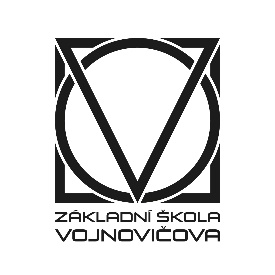 Identifikační údajeNázev vzdělávacího programu: 	Školní vzdělávací program pro základní vzděláváníMotivační název: 		„Škola pro každého – škola pro život“Cílová skupina vzdělávaných:	ŠVP ZV pro žáky 1. – 9. ročníku ZŠÚdaje o škole:	Základní škola Ústí nad Labem, Vojnovičova 620/5,  příspěvková organizaceKontakty:				Tel.:				475 669 141E-mail:				zsvojnovicova@zsvojnovicova.czWeb:				www.zsvojnovicova.czPrávní forma:			příspěvková organizaceIČO				44555202IZO				102517339RED-IZO			600 085546Ředitelka školy:			Mgr. Bc. Marta MaděrováKoordinátorka ŠVP ZV:		 Mgr. Monika NademlejnskáZřizovatel:			Statutární město Ústí nad Labem				Velká Hradební 8				401 00 Ústí nad Labem				Telefon: 475 241 111ŠVP ZV byl projednán školskou radou dne                                                                                                ….…...……………................         							      Roman ExnerŠVP ZV nabývá účinnosti dnem 1. 9. 2022                                                                                  …….………………................ Mgr. Bc. Marta MaděrováPreambule     „Všechno, co je třeba, je vnést do školy a do učebny tolik světla, kolik jenom dokážeme, poskytnout dětem tolik pomoci a vedení, kolik potřebují a o kolik požádají, naslouchat s porozuměním, když se jim chce mluvit, a potom uhnout z cesty. Můžeme jim důvěřovat, že zbytek dojdou…“John Holt: Jak se děti učí1	Charakteristika školy1.1	Úplnost a velikost školyZákladní škola Ústí nad Labem, Vojnovičova 620/5 je státní, středně velká a plně organizovaná bezbariérová škola. Na prvním i druhém stupni je zpravidla po třech paralelních třídách v ročníku. Průměrná naplněnost tříd je 20 žáků. Kapacita školy je 600 žáků. Základní škola se nachází v klidnější zóně města, i když je klasickou sídlištní školou, disponuje rozsáhlým školním areálem. Je situována v oblasti Bukova s velmi dobrou dopravní obslužností.1.2	Materiální, personální, hygienické a organizační podmínkyVzdělávání vycházející z RVP ZV by mělo být podpořeno odpovídajícími podmínkami v souladu s koncepčními vzdělávacími dokumenty, obecně platnými předpisy a normami, vzdělávacími potřebami žáků a potřebami pro pedagogickou činnost učitelů.V RVP ZV jsou vymezeny materiální, personální, hygienické, organizační a jiné podmínky, které představují optimální stav, k němuž by se naše škola chtěla s podporou zřizovatele postupně přibližovat a dále jej rozvíjet.Dobrá komunikace se zákonnými zástupci a veřejností je jedním z hlavních cílů naší školy. Školská rada byla zřízena k 19. 1. 2006 a schází se pravidelně. Při škole pracuje  Spolek rodičů a přátel školy ZŠ Vojnovičova z.s. Každá třída má možnost mít ve spolku svého zástupce. Vedení spolku zve na své schůzky zástupce vedení školy. Škola organizuje nejméně třikrát do roka třídní schůzky. Mezi další formy komunikace a spolupráce se zákonnými zástupci patří individuální konzultace – informační dny jednotlivých pedagogických pracovníků, výchovného poradce a metodika primární prevence.Zákonní zástupci jsou o činnosti školy informováni prostřednictvím webových stránek školy a i školního časopisu. Možnost vzájemných informací po internetu chceme dále rozšiřovat. Spolupráce se zákonnými zástupci se neustále rozvíjí. Kromě uvedených forem vzájemné komunikace škola pořádá Den otevřených dveří, vánoční besídky, Lampiónový průvod, školní akademie a další.Škola si je vědoma, že velmi podstatné pro správnou realizaci ŠVP ZV je zapojení zákonných zástupců do procesu vzdělávání a toho není možné dosáhnout bez kvalitní a vzájemné komunikace, bez partnerského vztahu mezi školou a zákonnými zástupci.Spolupráce s jinými subjekty:Vedení školy, výchovný poradce, metodik primární prevence, metodik ICT, metodik EVVO, koordinátorka ŠVP i ostatní pedagogičtí pracovníci při řešení výchovných a vzdělávacích problémů úzce spolupracují s:PPP Soukromými psychologickými poradnamiMasarykovou nemocnicí, klinickými pracovištiOSPODSVP – ETOPMěstskou policí Ústí nad LabemMensouPedagogickou fakultou v ÚLHasičským záchranným sboremÚsteckým deníkemMŠ Skorotice, Sluníčko, ZvonečekSeveročeskou vědeckou knihovnouSportovními klubyDDM Ústí nad LabemZOO Ústí nad LabemPolicií ČRPersonální podmínky:řídící pracovníci s výraznými manažerskými, organizačními i pedagogickými schopnostmi, vytvářející motivující a zároveň náročné profesionální klima, usilující o neustálý a profesní růst svůj i svých podřízených, s koncepčním myšlením a stylem práce,pedagogičtí pracovníci s předepsanou odbornou a pedagogickou způsobilostí i schopností podílet se na dalších činnostech školy,pedagogický sbor schopný týmové práce, vzájemně vstřícné komunikace a spolupráce,nabídku odborné pomoci zajišťuje výchovný poradce s potřebnými profesními dovednostmi – komunikativní ve směru k žákům, jejich zákonným zástupcům, ostatním pedagogům a odborníkům, metodik prevence sociálně patologických jevů, speciální pedagogové a pedagogičtí asistenti,všichni pedagogičtí pracovníci jsou proškoleni v problematice ochrany za mimořádných situací a mají základní kurz první pomoci,učitelé si doplňují a rozšiřují vzdělání v oblasti informačních technologií,v rámci DVPP si učitelé rozšiřují vzdělání v oblasti metodiky výuky i odbornosti a cizích jazyků.Charakteristika žáků:většina žáků jsou děti ze spádové oblasti ZŠ,přibližně pětina žáků jsou děti se speciálními vzdělávacími potřebami, protože škola má velmi dobré zkušenosti se vzděláváním i integrací těchto žáků, rozbory výsledků přijímacích řízení za několik posledních let ukazují, že 90 - 95 % absolventů odchází na střední školy s maturitním výstupem,žáci i zákonní zástupci projevují velký zájem o to, co škola nabízí v oblasti práce na počítači a ve výuce cizích jazyků (tento fakt je nutno brát v úvahu při práci na koncepci školy a konkrétně pak v podobě učebního plánu),život na sídlišti má svá specifika, kladná i záporná, což bere v úvahu koncepce školy. Nezastupitelnou roli v ní hraje školní družina a školní klub s pestrou nabídkou zájmových útvarů.Žákovský parlamentŽáci se podílejí na řízení školy prostřednictvím žákovského parlamentu, kde dávají podnětya připomínky k životu a organizaci školy, navrhují a uskutečňují vlastní projekty. Činnost parlamentu motivuje žáky a podporuje komunikaci pedagogů a žáků. Ročníkové a celoškolní projektyProjekty dotvářejí obsah vzdělávacího procesu ročníků i celé školy. Zařazované formy projektů jsou: ročníkové (krátkodobé, celoroční) a celoškolní (taktéž krátkodobé i celoroční).Příprava, realizace, výstupy a evaluace projektů zvyšují efektivitu vyučovacího procesu, motivují žáky a podporují spolupráci pedagogů a žáků. V současné době škola uskutečňuje celoškolní systematický projekt „Čím budu?“ zaměřený na profesní orientaci žáků.2	Charakteristika ŠVP ZV2.1	Pojetí školního vzdělávacího programuŠkolní vzdělávací program je koncipován tak, aby na úrovni školy (dále ročníků, předmětů) vytvářel co nejlepší předpoklady pro postupné osvojování klíčových kompetencí, které stanovuje rámcový vzdělávací program pro základní vzdělávání a které tvoří jeho základní strategii. K osvojování klíčových kompetencí směruje každodenní činnost školy tj. vyučování, ale i mnohé další činnosti a akce, které souvisejí s životem školy.Získávání klíčových kompetencí je celoživotní individuální proces, který slouží k rozvoji osobnosti. V našem pojetí je škola místem, které žáky motivuje a podporuje k aktivnímu učení se. A to nikoliv encyklopedickým vědomostem, ale pro život důležitým kompetencím – učit se řešit problémy a sociálním dovednostem. Charakter práce pak má v dětech mimo jiné podporovat pocit bezpečí, možnost pozitivního prožívání, získání zdravého sebevědomí, rozvíjení kritického myšlení a schopnost sebehodnocení. ŠVP ZV vychází z obecných vzdělávacích cílů a klíčových kompetencí RVP ZV a z koncepce a inovace pedagogického procesu a života školy. 2.2	Základní pilíře našeho školního vzdělávacího programuChceme klást důraz na všeobecné a rovné vzdělání pro všechny, neboť pro úspěšný rozvoj dítěte má velký význam život ve vrstevnické skupině (ve skupině, kde jsou zastoupeni žáci s různými vlohami, nadáním a vlastnostmi).V případě, kde je to možné provádět sociální integraci dětí se speciálními vzdělávacími potřebami.Chceme srovnatelnou péči věnovat dětem nadaným, ale i dětem se zájmem a dětem s problémy v učení.Nechceme preferovat jen intelektuální nadání, ale chceme stejně podporovat žáky i s jinými druhy nadání jako je hudební, pohybové, manuální, estetické apod. a žáky se zájmem.Při vyhledávání mimořádně nadaných žáků a žáků se zájmem věnovat pozornost i žákům se speciálními vzdělávacími potřebami.Chceme se zaměřovat i na žáky nadané, vytvářet jim maximální podmínky pro jejich rozvoj a vytváření jejich vztahové sítě.Podporujeme zásadu „od hraní k vědění“. Je to možná přesnější vyjádření známé (a námi nepopíratelné) zásady „škola hrou“; uvědomujeme si jednak to, že hra je pro dítě vážnou prací, ale i to, že vychováme děti od 6 - 15 let, je rozdíl, jak si hraje prvňáček a deváťák; v podstatě platí – čím starší žáci, tím se hra více blíží skutečné práci.Důležitým stavebním prvkem je spolupráce a vzájemná pomoc; všichni ve škole, velcí i malí se musí cítit jako spolupracovníci, kteří pomohou a kterým bude pomoženo, nejdůležitějšími spolupracovníky by se měli stát zákonní zástupci.Říká se, že škola je přípravou na život; není tomu tak přesně. Škola je už život sám, i když specifický. Velký význam pro úspěšnost školy má její atmosféra (klima). Od estetičnosti prostředí přes mezilidské vztahy, pozitivní školní tradice a rituály, symboly až po pocit bezpečí a jistoty.Ústřední cíl školy spatřujeme ve výchově odpovědného, sociálně tolerantního občana vybaveného základními vědomostmi a hlavně dovednostmi. Základní škola je o všestrannosti. 2.4	Výchovné a vzdělávací strategieVýchovné a vzdělávací strategie představují společné postupy, které vedou k utváření a rozvíjení klíčových kompetencí žáků. Úroveň klíčových kompetencí získaných na základní škole není konečná, ale tvoří základ pro další celoživotní učení a orientaci v praktickém životě.V celkovém pojetí vzdělávání na naší škole jsou uplatňovány takové formy a metody práce s žáky, aby docházelo k rozvoji osobnosti jako celku, tudíž i kombinovaně k rozvoji všech klíčových kompetencí.2.5	Strategie naplňování klíčových kompetencíK tomu, aby škola zajistila rozvoj klíčových kompetencí, uplatňuje tyto společné výchovné a vzdělávací strategie:2.5.1	Kompetence komunikativníKompetence komunikativní rozvíjíme vytvářením dostatečného prostoru pro vyjadřování žáků při problémovém vyučování, v komunitních kruzích, při zpracování školních projektů z nejrůznějších oblastí a jejich výstupů.Výchovné a vzdělávací strategie:vést žáky, aby dokázali především formulovat své argumenty v psané a mluvené podobě a věnovat plnou pozornost argumentům ostatních,vést žáky k naslouchání promluvám druhých, porozumět jim, vhodně na ně reagovat, účinně se zapojovat do diskuze, obhajovat svůj názor a vhodně argumentovat,rozvíjet dovednosti pro vedení dialogu nebo diskuze, nabízet žákům dostatek možností zapojovat se do řízené diskuze, otvírat prostor pro diskuzi,učitelé volbou organizace, forem a metod vedou žáky k porozumění různých typů textů a záznamů, obrazných materiálů, běžně užívaných gest, zvuků a jiných informačních a komunikačních prostředků,učitelé nabízí žákům dostatek příležitostí využívat informační a komunikační prostředky a technologie pro řešení úkolů, pro kvalitní a účinnou komunikaci a spolupráci s ostatními (s okolním světem),vést žáky k osvojení si kompetence – zahájit, vést a ukončit konverzaci v různých komunikativních kontextech,podporovat komunikaci v cizím jazyce,vytvářet takové situace, aby žáci přistupovali otevřeně k názorům a argumentům ostatních a byli schopni vést konstruktivní a kritický dialog,rozvíjet pozitivní postoj k mezikulturnímu dialogu,vést žáky i k využívání neverbální komunikace, ke komunikaci a informovanosti ve škole využíváme školní časopis „Sosákova pětka“,učitelé vyžadují, aby žáci sdělovali, co se naučili,umožnit žákům prezentovat výsledky jejich práce (př. žák „obhajuje“ doktorské práce, výstupy projektů, …),učitelé se zajímají, jak žákům vyhovuje způsob jejich výuky,umožňovat žákům, aby si vzájemně sdělovali své pocity a názory,podporovat žáky k sebevědomým promluvám na veřejnosti,začleňovat úkoly, které motivují žáky k užívání podpůrných prostředků (jako jsou poznámky, schémata, mapy, …) při tvorbě, prezentaci a interpretaci komplexních textů v mluvené i psané podobě (proslov, dialog, návod, interview, debata, …),učitelé volbou organizace, forem a metod směřují žáky k uvědomování si jazykové pestrosti a variability jazykové komunikace v různých obdobích a rozdílných geografických a sociálních prostředích,rozvíjet pozitivní vztah k mateřskému jazyku a schopnost žáků vnímat mateřský jazyk jako potenciální zdroj osobního a kulturního obohacení, motivovat žáky k pozitivnímu vztahu k literatuře,samostatně vyhledávat nástroje k odstraňování problémů při komunikaci,pomocí zaváděné skupinové práce a projektové výuky vést žáky ke komunikaci ve skupině,využívat získané komunikační dovednosti k vytváření kvalitních vztahů.2.5.2	Kompetence pracovníKompetence pracovní rozvíjíme u žáků opět formou projektové činnosti, skupinové a individuální práce. Našim cílem není jen schopnost žáků zvládnout „manuální činnosti světa“ a zvolit si vhodné povolání, ale žáci jsou vedeni k uvědomění si významu hodnocení a sebehodnocení všech činností, které provádějí.Výchovné a vzdělávací strategie:pomáhat žákům poznávat a rozvíjet své schopnosti a reálné možnosti a uplatňovat získané vědomosti a dovednosti při profesní orientaci,vést žáky k bezpečnému a účinnému používání materiálů, nástrojů, techniky a vybavení, dodržování vymezených pravidel,vést žáky, aby přistupovali k výsledkům pracovní činnosti nejen z hlediska kvality, funkčnosti, hospodárnosti a společenského významu, ale i z hlediska ochrany svého zdraví i zdraví druhých, ochrany životního prostředí i ochrany společenských a kulturních hodnot,vést žáky k adaptaci na změněné nebo nové pracovní podmínky,zadávat úkoly, při jejichž plnění žáci aktivně využívají znalosti a zkušenosti získané v jednotlivých vzdělávacích oblastech v zájmu vlastního rozvoje i své přípravy na budoucnost,vést žáky k formulování pravidel pracovních postupů při všech činnostech ve škole (z hlediska bezpečnosti a funkčnosti),naučit žáky pracovat podle návodu, předem stanoveného postupu a umožnit jim hledat vlastní postup,předkládat srovnání hospodárnosti různých postupů, které vedou k témuž cíli,motivovat žáky k vytváření vlastních pracovních postupů zahrnujících požadovaná hlediska (např. workshopy na stanovená témata, projektové dny apod.),umožnit žákům pracovat s materiály a zdroji, aby si mohli ověřit správnost svého řešení,poukazovat na možná zdravotní a hygienická rizika při práci a vést žáky k jejich minimalizaci (eliminaci),umožňovat diferenciované výkony podle individuálních schopností žáků,vůči každému žákovi projevovat očekávání úspěchu, sledovat úspěšnost žáků a oceňovat jejich pokrok,vyžadovat dokončení práce v dohodnuté kvalitě a termínu,umožnit žákům prezentovat výsledky jejich práce,směřovat žáky k orientaci v základních aktivitách potřebných k uskutečnění podnikatelského záměru a k jeho realizaci, chápat podstatu, cíl a riziko podnikání, rozvíjet podnikatelské myšlení a hledat nová řešení,využívat praktický nácvik podnikatelských dovedností (organizační a realizační schopnosti), schopnost týmové práce, flexibility, adaptace na změny, posouzení rizik apod. – projekt fiktivních firem (nácvik spolupráce ve větším pracovním kolektivu, rozhodování o podnikatelském záměru, prezentace vlastní práce, hodnocení vlastní práce) – v 9. ročníku,vést žáky ke kritickému i sebekritickému hodnocení (z různých hledisek), stanovovat kritéria hodnocení, vést žáky k objektivnímu sebehodnocení a posouzení s reálnými možnostmi při profesní orientaci,výběrem volitelných předmětů pomáhat žákům při profesní orientaci,pestrou nabídkou zájmových útvarů podněcovat u žáků zájem o profesní orientaci,učitelé pomáhají žákům poznávat a rozvíjet vlastní schopnosti v souladu s reálnými možnostmi a uplatňovat je spolu s osvojenými vědomostmi a dovednostmi a vlastní životní a profesní orientací,žáci jsou systematicky a cíleně vedeni k profesní orientaci (po celou dobu školní docházky) – projekt „Čím budu?“ (1. až 9. ročník), škola pořádá exkurze do firem, odborných pracovišť, na pracovní úřady a diskuze s různými odborníky,učitelé žáky motivují k aktivnímu zapojení do oblasti Svět práce,učitelé nabízí žákům projekty a další činnosti, ve kterých se mimo jiné budou učit zvládat základní pracovní činnosti a práci s různými materiály.2.5.3	Kompetence k řešení problémůKompetence k řešení problémů rozvíjíme zejména učením v souvislostech, to znamená, že neučíme izolovaná data jednotlivých oborů, ale u dětí utváříme ucelený obraz světa.Žákům jsou předkládány takové úkoly, jejichž řešení vyžaduje znalosti z více oborů lidské činnosti resp. vzdělávacích oblastí, a tudíž i více přístupů k řešení.Tyto kompetence rozvíjíme také využíváním co největšího množství zdrojů informací – prací s knihou, internetem, praktickými pokusy, vlastním výzkumem žáků.Výchovné a vzdělávací strategie:podněcovat žáky k tvořivému myšlení, logickému uvažování a k řešení problémů,vést žáky, aby vnímali nejrůznější problémové situace ve škole i mimo ni, rozpoznali a pochopili problém, přemýšleli o nesrovnalostech a jejich příčinách a naplánovali si způsoby řešení problému a využívali k tomu vlastního úsudku a zkušeností,vést žáky k využívání získaných vědomostí k řešení problémů (při zpracování referátů, seminárních prací, …),využívat získané vědomosti a dovednosti k objevování různých variant řešení problémů, nenechat se odradit případným nezdarem a vytrvale hledat konečné řešení problému,zařazovat metody, při kterých žáci samostatně řeší problémy, volí vhodné způsoby řešení, užívají při řešení problémů logické, matematické a empirické postupy,nabízet žákům dostatek úloh a příkladů vycházejících z reálného života a vedoucích k samostatnému uvažování a řešení problémů,vést žáky k praktickému ověřování si správnosti řešení problémů a k aplikování osvědčených postupů při řešení obdobných nebo nových problémových situací,vést žáky ke sledování vlastního pokroku při zdolávání problémů,vést žáky ke kritickému myšlení, k uvážlivým rozhodnutím, k schopnosti obhájit a uvědomit si zodpovědnost za svá rozhodnutí a k zhodnocení svých činů,podporovat různé přijatelné způsoby řešení problémů a netradiční (originální) způsoby řešení problémů,vést žáky k vnímání nejrůznějších společenských problémů v jejich vývoji, objevovat paralely (s historií), k posuzování řešení problémů z nejrůznějších (společenských) aspektů,vést žáky k provádění rozboru úkolu (problému), tvorbě plánu jeho řešení, odhadu výsledku, volbě správného postupu k vyřešení problému a k vyhodnocení správnosti řešení vzhledem k problému (úkolu),vytvářet u žáků dovednost vyslovovat hypotézy na základě zkušenosti nebo pokusu a umět své hypotézy ověřit nebo vyvrátit pomocí příkladů a protipříkladů,klást žákům otevřené otázky, zadávat netradiční problémové úlohy či úkoly rozvíjející tvořivost, vybízet žáky, aby kladli otázky (k věci, k problému),zařazovat metody, při kterých dochází k objevům, řešením a závěrům sami žáci,pracovat s chybou žáka jako s příležitostí ukázat cestu k cíli – ke správnému řešení,umožnit žákům reflektovat úspěšnost dosažení cíle, sledovat úspěšnost jednotlivých žáků a oceňovat jejich pokrok při řešení problémů,seznamovat žáky s metodou „SWOT analýza“ a „brainstorming“ a jejich využívání při řešení problémů,učit žáky nebát se problémů („problémy byly, jsou a budou – problém není hrozba, ale výzva“),učitelé, v rámci svých předmětů, vedou žáky, jak některým problémům předcházet,ve škole i při mimoškolních akcích průběžně monitorovat, jak žáci řešení problémů prakticky zvládají.2.5.4	Kompetence sociální a personálníKompetence sociální a personální rozvíjíme formami sociálního učení. Snažíme se žáky zapojit do organizace činnosti školy (školní parlament, třídní a ročníkové komunitní kruhy). V rámci skupinového vyučování žáci přejímají různé role.Výchovné a vzdělávací strategie:rozvíjet u žáků schopnost spolupracovat a respektovat práci vlastní a druhých,vybízet a motivovat žáky k účinné spolupráci ve skupině (týmu), zařazovat během vyučování skupinovou práci žáků, motivovat žáky k vzájemné pomoci při učení,navozovat dostatek situací, které umožní žákům účinně spolupracovat ve skupině (týmu) a ovlivňovat kvalitu společné práce,žáci se společně s učiteli podílejí na utváření pravidel práce v týmu a na základě poznání nebo přijetí nové role v pracovní činnosti pozitivně ovlivňují kvalitu společné práce, vést žáky k respektování společně dohodnutých pravidel chování, na jejichž formulaci se podíleli,chápat význam týmové práce a postavení samostatné práce,usilovat, aby žáci prokázali schopnost uvědoměle přijímat, získávat a střídat role v různých skupinách,vést žáky, aby se aktivně podíleli na utváření příjemné atmosféry v týmu,zadávat úkoly, při jejichž plnění žáci chápou potřebu efektivně spolupracovat s druhými, oceňují zkušenosti druhých, respektují různá hlediska a čerpají poučení z toho, co si druzí myslí, říkají a dělají,zadávat úkoly a vytvářet dostatek příležitostí, aby každý žák přispíval k diskuzi v malé skupině i k debatě celé třídy,vést žáky ke schopnosti pracovat ve dvojici a menší pracovní skupině při vyhledávání informací i zpracování výstupů,formami sociálního učení vést žáka k vytváření si pozitivní představy o sobě samém, která podporuje jeho sebedůvěru a samotný rozvoj,na základě respektování názorů každého žáka budovat v dětech sebedůvěru,vést žáky k odmítavému postoji ke všemu, co narušuje dobré vztahy mezi žáky,poskytovat prostor pro osobité projevy žáků (literární, výtvarné, …),dodržovat pravidla fair play.2.5.5	Kompetence k učeníKompetence k učení rozvíjíme individuálně podle dané situace u každého žáka. Hlavními strategiemi jsou kooperativní učení, práce s chybou a rozvoj sebehodnocení žáků.Výchovné a vzdělávací strategie:vést žáky k vybírání a využívání vhodných způsobů, metod a strategií pro efektivní učení,vést žáky k poznávání smyslu učení a cíle učení, k pozitivnímu vztahu k učení, k posouzení vlastního pokroku,motivovat žáky k plánování, organizování a řízení vlastního učení, k dalšímu studiu a celoživotnímu učení,vést žáky k zodpovědnosti za své vzdělávání a za svou „budoucnost“ – připravovat je na celoživotní učení,vést žáky k systematickému učení a ukládání informací, předkládat žákům konkrétní postupy (návody) vedoucí k efektivnímu učení,vytvářet takové situace, v nichž mají žáci radost z učení pro samotné učení a pro jeho další přínos,na praktických příkladech blízkých žákům vysvětlovat smysl a cíl učení a posilovat jejich pozitivní vztah k učení,volbou organizace, forem a metod vést žáky k vyhledávání a třídění informací a na základě jejich pochopení, propojení a systematizace k jejich efektivnímu využívání v procesu učení, tvůrčích činnostech a v praktickém životě,zadávat úkoly, při kterých žáci operují s obecně užívanými termíny, znaky a symboly, uvádí věci do souvislostí, propojují do širších celků poznatky z různých vzdělávacích oborů a na základě toho si vytvářejí komplexnější pohled na matematické, přírodní a kulturní jevy,zadávat úkoly, při kterých žáci samostatně nebo v týmu pozorují a experimentují, získané výsledky porovnávají a kriticky posuzují a vyvozují z nich závěry pro využití v budoucnosti,vést žáky k učení prostřednictvím vlastní tvorby,vést žáky k určení překážek či problémů s učením, k schopnosti dále rozvíjet své učení,vést žáky k plánování, jakým způsobem by si mohli své učení zdokonalit, ke kritickému zhodnocení výsledků učení a diskuzi o nich,učitelé volbou organizace, forem a metod zohledňují rozdíly ve znalostech a pracovním tempu žáků,začleňovat do výuky sociálně interakční formy, které umožní zažít úspěch každému žákovi v rámci týmů i samostatně,uplatňovat individuální přístup k žákům a výsledky posuzovat vždy z pohledu „přidané hodnoty“,směřovat činnosti žáků ke zvolenému cíli, podporovat různé přijatelné způsoby dosažení cíle, podporovat samostatnost a tvořivost, vyžadovat, aby žáci sdělili, co se naučili,ve výuce se učitelé prioritně zaměřují na „aktivní dovednosti“, učivo učitelé užívají jako prostředek k jejich získávání,učitelé ve výuce zřetelně rozlišují základní (nezbytné, klíčové) učivo a učivo rozšiřující (doplňující),nabízet žákům řadu aktivačních metod, které jim přiblíží danou problematiku (vycházky, exkurze, besedy, projektová výuka),učitelé podporují u žáků rozvoj schopností abstraktního a logického myšlení, zejména zařazováním vhodných problémových úkolů, logických úloh, hádanek, kvizů, rébusů, vytvářet u žáků dostatek nástrojů, které žáci efektivně využívají při řešení úkolů vycházejících z reálného života a praxe,klást důraz na čtení s porozuměním, práci s textem, vyhledávání informací,zadávat žákům zajímavé domácí úkoly, prostřednictvím vhodně volených zadání poznat smysl osvojovaných postupů pro běžný život,důsledně rozlišovat procesy učení a hodnocení,předkládat žákům dostatečné množství zpětných informací o jejich činnosti a úrovni dovedností, o předvedených výkonech, důsledně rozlišovat procesy učení a hodnocení,uplatňovat pro samostatné a vzájemné hodnocení didaktické styly reciproční a sebehodnotící ,při hodnocení učitelé používají ve zřetelné převaze prvky pozitivní motivace,učitelé rozvíjí u žáků schopnost pracovat s chybou,rozvíjet u žáků schopnost věcně posuzovat a kriticky hodnotit vlastní i cizí výsledky práce,vést žáky k posouzení vlastního pokroku a kritickému hodnocení jejich výsledků v rámci autoevaluace předmětu,vést žáky k používání metod „time managementu“ a „selfmanagementu“,vést žáky k plánování učení – týdenní plány, diáře, příprava na přijímací zkoušky,na konci 9. ročníku žáci zpracují odbornou práci, kterou prezentují před učiteli, rodiči a spolužáky,motivovat žáky k účasti na různých soutěžích a olympiádách.2.5.6	Kompetence občanskéKompetence občanské rozvíjíme hlavně učením sociálním, metodami sebepoznání a seznamování žáků s jejich právy, odpovědností a povinnostmi. Žáci jsou vedeni k tomu, aby respektovali národní, kulturní a historické tradice. Výchovné a vzdělávací strategie:připravovat žáky jako svobodné a zodpovědné osobnosti uplatňující svá práva a plnící své povinnosti,učitelé vedou žáky k respektování přesvědčení druhých lidí, k tomu, aby si dokázali vážit jejich vnitřních hodnotučitelé společně se žáky formulují základní principy, na nichž spočívají zákony a společenské normy,seznamovat žáky s jejich právy a povinnostmi ve škole i mimo školu,žáci jsou vedeni k uvědomování si své školní povinnosti se zodpovědností za svou domácí přípravu,důsledně vyžadovat respekt k dohodnutým pravidlům života třídy, školy a motivovat žáky ke spolupráci při vytváření pravidel, podporovat přátelské vztahy ve třídách i mezi třídami,vytvářet příležitosti, ve kterých je žák schopen vcítit se do situací ostatních lidí, odmítá útlak a hrubé zacházení, uvědomuje si povinnosti postavit se proti fyzickému i psychickému násilí,využívat dramatizace jako prostředku k nácviku empatického chování, nácviku postupu proti netoleranci, násilí a šikaně, společenskému chování, řešení sporů mezi spolužáky – nacházet nenásilné cesty k řešení konfliktů,vést žáky k zodpovědnému chování v krizových situacích i v situacích ohrožujících život, poskytnout podle svých možností účinnou pomoc,respektovat individuální rozdíly, kulturní a náboženské odlišnosti spolužáků – škola vítá žáky z celého světa,pomáhat novým žákům při začleňování se do nových kolektivů a života školy,vést žáky k respektování, ochraně a ocenění našich tradic a kulturního i historického dědictví, vést žáky k projevování pozitivního postoje k uměleckým dílům, k smyslu pro kulturu a tvořivost (návštěvy muzeí, divadel, historických památek, projekty, …),motivovat žáky k aktivnímu zapojování se do kulturního dění města účastí v soutěžích a na výstavách, prezentace školy ve školním časopise,pěstovat u žáků úctu k státním svátkům, k národním tradicím,motivovat žáky k vytváření vlastních školních a třídních tradic (besídky, akademie, výstavy, sportovní turnaje, olympiády,…),zadávat úkoly, při kterých sami žáci dochází k poznání základních ekologických souvislostí a environmentálních problémů, respektování požadavků na kvalitní životní prostředí, otvírat prostor pro pochopení různých činností člověka na životní prostředí a spoluzodpovědnost za jeho ochranu,chápat základní ekologické souvislosti a environmentální problémy a pohlížet na ně komplexně, vést žáky k chápání vztahů v různých ekosystémech a souvisejících environmentálních problémech, vést žáky k pochopení základních ekologických souvislostí vyvozených z historie,vybízet žáky k dlouhodobému pozorování změn v životním prostředí (přírodovědné předměty, úvahy ve slohové a komunikační výchově, při výuce cizích jazyků, spolupráce s ekologickými aktivitami),vést žáky k pochopení dodržování pravidel zdravého životního stylu, emoční i věcné seznámení se škodlivostí požívání návykových látek (drogy, alkohol, kouření, …).	Kompetence digitálníKompetence digitální rozvíjíme tím, že pomáháme žákům se orientovat v digitálním prostředí a vedeme je k bezpečnému, sebejistému, kritickému a tvořivému využívání digitálních technologií při práci, při učení, ve volném čase i při zapojování do společnosti a občanského života.Výchovné a vzdělávací strategie:vést žáky k ovládání běžně používaného digitálního zařízení, aplikace a služby; žák je využívá při učení i při zapojení do života školy a do společnosti; samostatně rozhoduje, které technologie pro jakou činnost či řešený problém použít motivovat žáky k získávání, vyhledávání, kritickému posuzování, spravování a sdílení dat, informací a digitálního obsahu, k tomu žák volí postupy, způsoby a prostředky, které odpovídají konkrétní situaci a účelu žák vytváří a upravuje digitální obsah, kombinuje různé formáty, vyjadřuje se za pomoci digitálních prostředků vybízet žáky k využívání digitální technologie, aby si usnadnili práci, zautomatizovali rutinní činnosti, zefektivnili či zjednodušili své pracovní postupy a zkvalitnili výsledky své práce učit žáky chápat význam digitálních technologií pro lidskou společnost, seznamovat se s novými technologiemi, kriticky hodnotit jejich přínosy a reflektovat rizika jejich využívání pomáhat žákům předcházet situacím ohrožujícím bezpečnost zařízení i dat, situacím s negativním dopadem na jejich tělesné a duševní zdraví i zdraví ostatních; při spolupráci, komunikaci a sdílení informací v digitálním prostředí jednat eticky 2.6	Začlenění průřezových tématPrůřezová témata v RVP ZV reprezentují aktuální okruhy problémů současného i budoucího světa, jsou důležitým formativním prvkem základního vzdělávání a pomáhají rozvíjet osobnost žáka především v oblasti postojů, hodnot a při jejich realizaci se mohou žáci uplatnit individuálně i ve vzájemné spolupráci.Průřezová témata se úzce propojují se vzdělávacím obsahem a tím se podílejí na utváření a rozvíjení klíčových kompetencí. Očekávané výstupy vzdělávacích oborů jsou stanoveny tak, aby při jejich postupném osvojování docházelo i k utváření klíčových kompetencí.Průřezová témata:rozšiřují poznání žákůobohacují jejich osobnost a vztahy s jinými lidmipodporují utváření vhodných postojůmají vliv na celkovou atmosféru školypodporují činnosti uplatňované ve výuce s činnostmi mimo výuku i mimo školustávají se součástí žákovy běžně životní zkušenosti, která vzniká při kontaktu se světemPři realizaci průřezových témat využíváme tyto formy:Integrace do předmětůProjekty, bloky, besedy, akce, praktika, semináře, dramatická výchova, … (případně kombinace)Případně kombinace (př. integrace/projekt, …)Pro komplexní zpracování všech 6 průřezových témat a tematických okruhů jsme zvolili tabulky. Z tabulek je zřejmé, že v průběhu devítiletého cyklu se realizují všechny tematické okruhy jednotlivých průřezových témat a zřetelná je taktéž výpověď o formách realizace.2.6.2 Přehled tematických okruhů PT a forem jejich realizace na 2. stupni2.7	Poskytování poradenských služeb ve školePoradenské služby pro děti, žáky a jejich zákonné zástupce zajišťuje školní poradenské pracoviště. Při řešení výchovných a vzdělávacích problémů spolupracují s metodikem primární prevence, vedením školy, třídními učiteli, odbornými institucemi a realizují konzultační hodiny podle individuálních potřeb žáků a jejich zákonných zástupců.Zaměření poradenských služebporadenství žákům v oblasti učebních postupů, stylů a strategií, poradenství zákonným zástupcům žáka ve výchově a vzdělávání,poradenství při řešení školní neúspěšnosti, postupy při řešení neprospěchu, prevence neúspěchu a podpora žáků ve zlepšení prospěchu,funkční a neustále aktualizovaný systém potřebných informací pro individuální formy vzdělávání směrem k žákům, k učitelům, k vedení školy, k zákonným zástupcům a odborným institucím,nabídka odborné pomoci žákům a jejich zákonným zástupcům – speciální pedagog, výchovný poradce, PPP, SPC, SVP,poradenství při řešení a prevenci sociálně patologických jevů – rodině a žákovi, postupy při řešení ve spolupráci s metodikem primární prevence, výchovným poradcem a pedagogickými pracovníky,poskytování informací o dalších službách poradenských zařízení a spolupráce s dalšími odbornými institucemi, poradenství v obtížných životních situacích žákům, zákonným zástupcům v souvislosti s výchovou dětí,kariérové poradenství, volba povolání ve spolupráci s PPP,identifikace a následná péče o mimořádně nadané žáky ve spolupráci s psychology v síti PPP (poradenství ke vzdělávání mimořádně nadaných žáků) a Mensou,poradenství při integraci žáků se speciálními vzdělávacími potřebami a žáků se sociálním znevýhodněním ve spolupráci s psychologem PPP a SPC, speciálním pedagogem, sociálním pracovníkem, případně dalšími odborníky z jiných rezortů,metodická podpora učitelů v psychologických a speciálně pedagogických dovednostech při pedagogické práce se žáky.Kariérové poradenstvíVýchovný poradce ve spolupráci s ostatními pedagogy poskytuje kariérové poradenství žákům a zákonným zástupcům žáků. Ve vzdělávací oblasti „Člověk a svět práce“ probíhá rozvoj žáků vzhledem k jejich profesnímu zaměření, sebepoznání, orientaci ve světě práce. Ve spolupráci s poradenskými zařízeními je nabízena diagnostika k zaměření žáka vzhledem k dalšímu vzdělávání a povolání, žáci mají k dispozici informační materiály o středním školství a trhu práce.Prevence sociálně patologických jevůMetodik prevence vytváří ve spolupráci s pedagogickým týmem „Minimální preventivní program“ pro daný školní rok a koordinuje jeho realizaci. Součástí prevence jsou metody otevřeného dialogu a partnerství v komunikaci, intenzívní komunikace se zákonnými zástupci atd. Prevence probíhá i v rámci výuky jednotlivých vzdělávacích oblastí i při realizaci průřezových témat.Metodik a výchovní poradci jsou v kontaktu s oddělením péče o dítě a příslušných úřadů městských částí a kurátory pro děti a mládež a sdruženími poskytujícími služby v této oblasti. Škola monitoruje rizika sociálně patologických jevů a při „varovných signálech“ koordinuje výchovný poradce ve spolupráci s metodikem prevence setkání se zákonnými zástupci, konzultace se žáky, nabízí pomoc a poradenství.Škola spolupracuje s dalšími organizacemi v oblasti prevence sociálně patologických jevů, využívá vybrané programy. Do oblasti prevence jsou zapojeni žáci prostřednictvím školního parlamentu a vydáváním časopisu. Psychologická péčeV obtížných psychosociálních situacích se žáci mohou kdykoli obrátit na třídního učitele, výchovného poradce školy a metodika primární prevence a požádat o konzultaci a podporu. Výchovný poradce pomáhá s řešením konfliktů mezi žáky, podporuje otevřenou komunikaci mezi zákonnými zástupci, učiteli a žáky. Podporuje rozvoj pozitivních vztahů a řešení konfliktů v rámci třídy, vytváření vztahové sítě u žáků se speciálními vzdělávacími potřebami, žáků sociálně znevýhodněných a žáků mimořádně nadaných. Nabízí individuální konzultace zákonným zástupcům v případě psychosociální krize v souvislosti s výchovou a péčí o děti. Poskytuje podporu učitelům v práci se žákem s potížemi v učení, v chování, v sebepojetí, ve vztahu k učiteli, k druhým lidem. Podává informace o dalších subjektech zajišťujících psychologickou, speciálně pedagogickou a sociální péči.2.8	Vzdělávání žáků se speciálními vzdělávacími potřebamiŽákem se speciálními vzdělávacími potřebami je žák, který k naplnění svých vzdělávacích možností nebo k uplatnění a užívání svých práv na rovnoprávném základě s ostatními potřebuje poskytnutí podpůrných opatření. Podpůrná opatření se podle organizační, pedagogické a finanční náročnosti člení do pěti stupňů. Podpůrná opatření prvního stupně uplatňuje škola nebo školské zařízení i bez doporučení školského poradenského zařízení na základě plánu pedagogické podpory (PLPP). Podpůrná opatření druhého až pátého stupně lze uplatnit pouze s doporučením ŠPZ. Začlenění podpůrných opatření do jednotlivých stupňů stanoví prováděcí právní předpis.Pojetí vzdělávání žáků s přiznanými podpůrnými opatřenímiPři plánování a realizaci vzdělávání těchto žáků je třeba mít na zřeteli fakt, že se žáci ve svých individuálních vzdělávacích potřebách a možnostech liší. Účelem podpory vzdělávání těchto žáků je plné zapojení a maximální využití vzdělávacího potenciálu každého žáka s ohledem na jeho individuální možnosti a schopnosti. Tomu pedagog přizpůsobuje své vzdělávací strategie na základě stanovených podpůrných opatření. Pravidla pro použití podpůrných opatření školou a školským zařízením stanovuje prováděcí právní předpis. Vzdělávání žáků s přiznanými podpůrnými opatřeními je realizováno:pro žáky s přiznanými podpůrnými opatřeními prvního stupně v běžné škole s použitím PLPP,pro žáky s přiznanými podpůrnými opatřeními druhého až pátého stupně v běžné škole zpravidla s použitím IVP.Pro žáky s přiznanými podpůrnými opatřeními prvního stupně je ŠVP podkladem pro zpracování PLPP a pro žáky s přiznanými podpůrnými opatřeními od druhého stupně podkladem pro tvorbu IVP.Na úrovni IVP je možné na doporučení ŠPZ (v případech stanovených prováděcím právním předpisem) v rámci podpůrných opatření upravit očekávané výstupy stanovené ŠVP, případně upravit vzdělávací obsah tak, aby byl zajištěn soulad mezi vzdělávacími požadavky a skutečnými možnostmi žáků a vzdělávání směřovalo k dosažení jejich osobního maxima. K úpravám očekávaných výstupů stanovených v ŠVP se využívá podpůrné opatření IVP, které umožňuje u žáků s přiznanými podpůrnými opatřeními od třetího stupně podpory (týká se žáků s lehkým mentálním postižením) upravovat výstupy ze vzdělání. Očekávané výstupy vzdělávacích oborů mohou být upravovány a těmto očekávaným výstupům je možné přizpůsobit i výběr učiva. Očekávané výstupy pro žáky s přiznanými podpůrnými opatřeními vzdělávané podle RVP ZV jsou upravovány dle minimálních výstupů.Úpravy obsahu a realizace vzdělávání žáků s přiznanými podpůrnými opatřeními od třetího stupně podpůrných opatření jsou předmětem metodické podpory. Pedagogickým pracovníkům bude zajištěna metodická podpora formou dalšího vzdělávání pedagogických pracovníků.K úpravám očekávaných výstupů stanovených v ŠVP se využívá podpůrné opatření IVP. To umožňuje u žáků s přiznanými podpůrnými opatřeními, za podmínek stanovených školským zákonem upravovat očekávané výstupy vzdělávání, případně je možné přizpůsobit i výběr učiva. Náhrada části vzdělávacích obsahů některých vzdělávacích oborů jinými vzdělávacími obsahy nebo náhrada celého vzdělávacího obsahu některého vzdělávacího oboru jiným, který lépe vyhovuje vzdělávacím možnostem žáků, se využívá podpůrné opatření úprava obsahů a výstupů ze vzdělávání, prostřednictvím podpůrného opatření IVP u žáků s přiznanými podpůrnými opatřeními, za podmínek stanovených školským zákonem. V IVP žáků s přiznanými podpůrnými opatřeními lze v souvislosti s touto náhradou části nebo celého vzdělávacího obsahu vzdělávacích oborů, změnit minimální časové dotace vzdělávacích oblastí (oborů) stanovené v RVP ZV.Pro žáky s přiznanými podpůrnými opatřeními spočívajícími v úpravě vzdělávacích obsahů může být v souladu s principy individualizace a diferenciace vzdělávání zařazována do IVP na doporučení ŠPZ speciálně pedagogická a pedagogická intervence. Počet vyučovacích hodin předmětů speciálně pedagogické péče je v závislosti na stupni podpory stanoven prováděcím právním předpisem. Časová dotace na předměty speciálně pedagogické péče je poskytována z disponibilní časové dotace.Při vzdělávání žáků s lehkým mentálním postižením je třeba zohledňovat jejich specifika: problémy v učení – čtení, psaní, počítání; nepřesné vnímání času; obtížné rozlišování podstatného a podružného; neschopnost pracovat s abstrakcí; snížená možnost se učit na základě zkušenosti, pracovat se změnou; krátkodobá paměť, problémy s technikou učení; problémy s porozuměním významu slov; krátkodobá paměť neumožňující dobré fungování pracovní paměti, malá představivost; nedostatečná jazyková způsobilost, nižší schopnost číst a pamatovat si čtené, řešit problémy a vnímat souvislosti. Mezi podpůrná opatření, která se kromě běžných pedagogických opatření ve vzdělávání žáků s lehkým mentálním postižením osvědčují, patří např. posilování kognitivních schopností s využitím dynamických a tréninkových postupů, intervence s využitím specifických, speciálně pedagogických metodik a rozvojových materiálů; pravidelné a systematické doučování ve škole, podpora přípravy na školu v rodině, podpora osvojování jazykových dovedností, podpora poskytovaná v součinnosti asistenta pedagoga.Systém péče o žáky s přiznanými podpůrnými opatřeními ve školeŠkola stanoví:pravidla a průběh tvorby, realizace a vyhodnocování PLPP, pravidla a průběh tvorby, realizace a vyhodnocování IVP,Pro žáky s jiným než mentálním postižením uvedené v § 16 odst. 9 školského zákona je možné ve školním vzdělávacím programu upravit očekávané výstupy nebo nahradit vzdělávací obsah, jehož realizaci objektivně neumožňuje jejich znevýhodnění, jiným vzdělávacím obsahem, pokud to vyžadují speciální vzdělávací potřeby žáků, a to pouze tehdy, pokud to vyplývá z doporučení školského poradenského zařízení.2.8.3 Podmínky vzdělávání žáků se speciálními vzdělávacími potřebamiV IVP žáků s přiznanými podpůrnými opatřeními třetího stupně (týká se žáků s lehkým mentálním postižením) a čtvrtého stupně lze v souvislosti s náhradou části nebo celého vzdělávacího obsahu vzdělávacích oborů změnit minimální časové dotace vzdělávacích oblastí (oborů).Časová dotace na předměty speciálně pedagogické péče je poskytována z disponibilní časové dotace.Pro úspěšné vzdělávání těchto žáků je potřebné zabezpečit (případně umožnit):uplatňování principu diferenciace a individualizace vzdělávacího procesu při organizaci činností a při stanovování obsahu, forem i metod výuky;všechna stanovená podpůrná opatření při vzdělávání žáků;při vzdělávání žáka, který nemůže vnímat řeč sluchem, jako součást podpůrných opatření vzdělávání v komunikačním systému, který odpovídá jeho potřebám a s jehož užíváním má zkušenost;při vzdělávání žáka, který při komunikaci využívá prostředků alternativní nebo augmentativní komunikace, jako součást podpůrných opatření vzdělávání v komunikačním systému, který odpovídá jeho vzdělávacím potřebám;v odůvodněných případech odlišnou délku vyučovacích hodin pro žáky se speciálními vzdělávacími potřebami;v odůvodněných případech dělení a spojování vyučovacích hodin;formativní hodnocení vzdělávání žáků se speciálními vzdělávacími potřebami;spolupráci se zákonnými zástupci žáka, školskými poradenskými zařízeními a odbornými pracovníky školního poradenského pracoviště, v případě potřeby spolupráci s odborníky mimo oblast školství (zejména při tvorbě IVP);spolupráci s ostatními školami.2.9	Vzdělávání žáků mimořádně nadanýchIdentifikace mimořádného nadání je dlouhodobý proces. Uplatňujeme při něm metody pedagogické, psychologické, pedagogicko-psychologické i laické. Jde především o pozorování žáků ve školní práci, rozbor výsledků práce žáka a portfolio žáka, hodnocení testů a úloh, rozhovory se žákem a jeho zákonnými zástupci.Při vyhledávání mimořádně nadaných žáků škola věnuje pozornost i žákům s vývojovou poruchou učení nebo chování, s tělesným handicapem, žákům z odlišného kulturního znevýhodňujícího sociálního prostředí.Při identifikaci mimořádného nadání žáků a následné péče spolupracujeme s Menzou a poradenským pracovištěm a na základě odborného vyšetření sestavujeme a realizujeme IVP se strukturou dle právní úpravy.Zařazení problematiky výchovy a vzdělávání nadaných žáků vyžaduje od učitelů náročnější přípravu na vyučování v jednotlivých předmětech, neboť tito žáci mají své specifické vzdělávací potřeby, na které je třeba reagovat. Pro tyto žáky je zapotřebí zvýšené motivace k rozšiřování základního učiva do hloubky především v těch vyučovacích předmětech, které reprezentují nadání žáka.Škola vytváří podmínky mimořádně nadaným žákům a žákům se zájmem, aby se tito žáci naučili zacházet se svými specifickými vlastnostmi a aby jim podnětné a vstřícné prostředí bylo nápomocno při vytváření jejich vztahové sítě.Pro úspěšné vzdělávání mimořádně nadaných žáků škola zabezpečuje tyto podmínky:vypracování IVP,způsob výuky důsledně vychází z principů individualizace a vnitřní diferenciace,v rámci výuky je zařazována práce v diferencovaných skupinách podle nadání žáka,občasné (dočasné) vytváření skupin nadaných žáků pro vybrané předměty s otevřenou možností volby na straně žáka,vzdělávací obsah je doplňován, rozšiřován a prohlubován,učitelé volí vhodné vzdělávací strategie a zadávají specifické úkoly ve směru k talentovaným žákům a žákům se zájmem,pro žáky talentované a děti se zájmem škola nabízí množství volitelných a nepovinných předmětů a celou řadu příležitostí pro seberealizaci,další seberealizace je ukryta v nabídce nejrůznějších školních nebo předmětových projektů, prezentaci, soutěží,v rámci vzdělávání je zařazována individuální práce s naučnou literaturou (referáty, hlavolamy, kvizy, …),žákům je dáván prostor pro bádání a zkoumání,při práci na počítači jsou využívány vhodné vzdělávací programy,na nadané žáky učitel klade vyšší nároky odpovídající jejich dovednostem a schopnostem,vhodným způsobem učitel zapojuje tyto žáky do činnosti v hodině (asistent učitele, vedení skupiny, doprovod na hudební nástroj, …), žáci jsou podporováni v aktivitách v rámci školy nebo mimo ni, reprezentují školu,usměrňujeme žáky v osobnostní výchově, vedeme je k rovnému přístupu k méně nadaným spolužákům, k toleranci a ochotě pomáhat spolužákům s handicapem.Vzdělávání žáků nadaných a mimořádně nadanýchNadaným žákem se rozumí jedinec, který při adekvátní stimulaci vykazuje ve srovnání s vrstevníky vysokou úroveň v jedné či více oblastech rozumových schopností, intelektových činností nebo v pohybových, manuálních, uměleckých nebo sociálních dovednostech. Mimořádně nadaným žákem se rozumí žák, jehož nadání dosahuje mimořádné úrovně.Pojetí péče o nadané a mimořádně nadané žáky ve školeŠkola vytváří podmínky k co největšímu využití potenciálu každého žáka s ohledem na jeho individuální možnosti. To platí v plné míře i pro vzdělávání žáků nadaných a mimořádně nadaných.Výuka žáků probíhá takovým způsobem, aby byl stimulován rozvoj jejich potenciálu včetně různých druhů nadání a aby se tato nadání se mohla ve škole projevit a pokud možno i uplatnit a dále rozvíjet.Škola využívá pro podporu nadání a mimořádného nadání podpůrných opatření podle individuálních vzdělávacích potřeb žáků v rozsahu prvního až čtvrtého stupně podpory. Při vyhledávání nadaných a mimořádně nadaných žáků je třeba věnovat pozornost i žákům se speciálními vzdělávacími potřebami. Systém péče o nadané a mimořádně nadané žáky ve školePři vzdělávání nadaných a mimořádně nadaných žáků vychází způsob jejich vzdělávání důsledně z principu nejlepšího zájmu žáka. Škola stanoví:pravidla a průběh tvorby, realizace a vyhodnocování PLPP nadaného a mimořádně nadaného žáka,pravidla a průběh tvorby, realizace a vyhodnocování IVP mimořádně nadaného žáka.Případně může dále stanovit:zodpovědné osoby a jejich role v systému péče o nadané a mimořádně nadané žáky,pravidla pro zapojení dalších subjektů do systému péče o nadané a mimořádně nadané žáky školy (zájmové organizace, vzdělávací instituce, sponzoři atd.),specifikace provádění podpůrných opatření a úprav vzdělávacího procesu nadaných a mimořádně nadaných žáků jakými jsou například:předčasný nástup dítěte ke školní docházce, vzdělávání skupiny mimořádně nadaných žáků v jednom či více vyučovacích předmětech,specializované třídy pro vzdělávání mimořádně nadaných žáků,účast žáka na výuce jednoho nebo více vyučovacích předmětů ve vyšších ročnících školy nebo na jiné škole,občasné (dočasné) vytváření skupin pro vybrané předměty s otevřenou možností volby na straně žáka,obohacování vzdělávacího obsahu,zadávání specifických úkolů, projektů,příprava a účast na soutěžích včetně celostátních a mezinárodních kol,nabídka volitelných vyučovacích předmětů, nepovinných předmětů a zájmových aktivit3	Učební plán3.1	Učební plán – I. stupeň – ŠVP ZV*DČD…disponibilní časová dotace   **……..povinná minimální časová dotace 3.2	Učební plán – II. stupeň – ŠVP ZV Minimální časová dotace:tř. – 30/30			tř. – 30/30tř. – 31/32tř. – 31/323.3	Volitelné předmětyVolitelné předměty v učebním plánu školy směřují k individuálnímu rozvoji žáka podle jeho zájmu a zároveň k prohlubování vzdělání žáka ve zvoleném předmětu. Nabídka předmětů kopíruje jednotlivé vzdělávací oblasti učebního plánu. Žák si vybírá předmět, který bude navštěvovat v aktualizované nabídce pro daný školní rok. Počet volitelných předmětů vypsaných vedením školy ve školním roce je závislé od počtu žáků v daných ročnících, za uplatňování zásady nabídky předmětů z co největšího počtu oblastí.3.3.1 Nabídka volitelných předmětůPoznámky k výběru volitelných předmětů:Ředitel školy může koncipovat volitelné předměty po dohodě s vyučujícími, podle podmínek školy a podle zájmu žáků.O výběru a časové dotaci volitelných předmětů rozhodne ředitel školy; volitelným předmětům se podle jejich charakteru vyučuje po dobu nejméně jednoho pololetí. Z výše uvedeného vyplývá, že zařazení volitelných předmětů (z výše uvedené nabídky) do učebního plánu se odvíjí od konkrétního školního roku, od zájmu žáků a personálních možností školy. 4	Učební osnovyZákladem práce školy je výuka v jednotlivých vyučovacích předmětech dle učebního plánu. Velmi podstatnou část ŠVP ZV (a obsahově nejrozsáhlejší) proto tvoří učební osnovy jednotlivých předmětů.Zpracování osnov vychází z  Rámcového vzdělávacího programu pro základní vzdělávání, který kromě klíčových kompetencí uvádí charakteristiku vzdělávacích oblastí a oborů (tj. předmětů) i to, jak by měla příslušná vzdělávací oblast přispívat k rozvíjení klíčových kompetencí. Dále uvádí v obecnější poloze očekávané výstupy a základní okruhy učiva. Tato část není ve ŠVP ZV uváděna, protože jeho smyslem bezesporu není opisování RVP ZV, ale co nejkonkrétnější rozdělení učiva ve vazbě na co nejpřesněji formulované výstupy, tj. požadavky na žáka. Tyto výstupy v mozaikové podobě vedou k naplňování klíčových kompetencí.4.1	Jazyk a jazyková komunikace4.1.1	Český jazyk a Český jazyk a literaturaObsahové, časové a organizační vymezení vyučovacího předmětu Na prvním stupni je pro vzdělávací obor (předmět) zaveden název Český jazyk, na 2. stupni Český jazyk a literatura. Cílem předmětu je naplňování očekávaných výstupů stanovených Rámcovým vzdělávacím programem pro základní vzdělávání.Ovládnutí jazykových prostředků češtiny je základním předpokladem úspěšného vzdělávání v dalších oborech. Kvalita osvojení a užívání mateřského jazyka v jeho mluvené i písemné podobě je základním znakem úrovně všeobecné vzdělanosti žáků základní školy, nástrojem funkčního dorozumívání i nástrojem jejich integrace do lidských společenství. Otevírá žákům svět vyjádřený verbálními prostředky a umožňuje jim komunikaci s kulturními výtvory a hodnotami. Jazykový rozvoj žáků probíhá v souladu s jejich rozumovým a emocionálním zráním. Prostřednictvím jazykové a literární výchovy získává žák schopnost vyjadřovat své myšlenky a city.Časová dotacena 1. stupni 41 hodin, které jsou rozděleny do 5 ročníků,na 2. stupni 16, 5 hodiny, které jsou rozděleny do 4 ročníků. Cílové zaměření vzdělávací oblasti Vzdělávání v dané vzdělávací oblasti směřuje k utváření a rozvíjení klíčových kompetencí tím, že vede žáka k:pochopení jazyka jako prostředku historického a kulturního vývoje národa a důležitého sjednocujícího činitele národního společenství,pochopení jazyka a jako důležitého nástroje celoživotního vzdělávání,rozvíjení pozitivního vztahu k mateřskému jazyku a jeho chápání jako zdroje pro rozvoj osobního i kulturního bohatství,vnímání a postupnému osvojování jazyka jako prostředku k získávání a předávání informací, k vyjádření jeho potřeb i prožitků a ke sdělování názorů,zvládnutí pravidel mezilidské komunikace daného kulturního prostředí a rozvíjení pozitivního vztahu k jazyku v rámci interkulturní komunikace,samostatnému získávání informací z různých zdrojů a k zvládnutí práce s jazykovými a literárními prameny i s texty různého zaměření,získávání sebedůvěry při vystupování na veřejnosti a ke kultivovanému projevu jako prostředku prosazení sebe sama,individuálnímu prožívání slovesného uměleckého díla, ke sdílení čtenářských zážitků, k rozvíjení pozitivního vztahu k literatuře i k dalším druhům umění založených na uměleckém textu a k rozvíjení emocionálního a estetického vnímání.Součástí je i dlouhodobý celoškolní projekt s názvem „Čím budu?“ (realizovaný na 1. stupni a s výstupy v 7. a 9. ročníku). Prostředkem naplňování cílů předmětu jsou i návštěvy knihoven, práce s knihou, texty na internetu a využívání interaktivní tabule.Vzdělávací obsah předmětu má komplexní charakter, pro přehlednost je členěn do specifických složek:Komunikační a slohová výchovaV Komunikační a slohové výchově se žáci učí vnímat a chápat různá jazyková sdělení, číst s porozuměním, kultivovaně psát, mluvit a rozhodovat se na základě přečteného nebo slyšeného textu různého typu vztahujícího se k nejrůznějším situacím, analyzovat jej a kriticky posoudit jeho obsah. Ve vyšších ročnících se učí posuzovat také formální stránku textu a jeho výstavbu. Jazyková výchovaV Jazykové výchově žáci získávají vědomosti a dovednosti potřebné k osvojování spisovné podoby českého jazyka. Učí se poznávat a rozlišovat jeho další formy. Jazyková výchova vede žáky k přesnému a logickému myšlení, které je základním předpokladem jasného, přehledného a srozumitelného vyjadřování. Při rozvoji potřebných znalostí a dovedností se uplatňují a prohlubují i jejich obecné intelektové dovednosti, např. dovednosti porovnávat různé jevy, jejich shody a odlišnosti, třídit je podle určitých hledisek a dospívat k zobecnění. Český jazyk se tak od počátku vzdělávání stává nejen nástrojem získávání většiny informací, ale i předmětem poznávání. Literární výchovaV Literární výchově žáci poznávají prostřednictvím četby základní literární druhy, učí se vnímat jejich specifické znaky, postihovat umělecké záměry autora a formulovat vlastní názory o přečteném díle. Učí se také rozlišovat literární fikci od skutečnosti. Postupně získávají a rozvíjejí základní čtenářské návyky i schopnosti tvořivé recepce, interpretace a produkce literárního textu. Žáci dospívají k takovým poznatkům a prožitkům, které mohou pozitivně ovlivnit jejich postoje, životní hodnotové orientace a obohatit jejich duchovní život. Ve výuce se však vzdělávací obsah jednotlivých složek vzájemně prolíná.Na 1. stupni je prvořadým cílem vytvořit žákům vzdělávací nástroje – čtení a psaní. Přitom se klade důraz na čtení s porozuměním. Snahou vyučujících je rozvíjet schopnost se česky dorozumět, obohacovat slovní zásobu žáků a seznamovat je se spisovnou podobou českého jazyka. Výuku gramatiky chápeme nikoliv jako cíl, ale jako cestu, jak díky poznávání struktury jazyka rozvíjet komunikační dovednosti.Na 2. stupni je hlavním cílem rozvoj jasného, přehledného a srozumitelného vyjadřování, které vede žáky k přesnému a logickému myšlení a prohlubování jejich obecné intelektové dovednosti. Literární učivo se stává nástrojem tvořivé interpretace a produkce vlastních textů. Žáci se učí vybírat vhodné jazykové prostředky.   Výchovné a vzdělávací strategie pro rozvoj klíčových kompetencí:Kompetence k učenírozvíjet u žáků dovednosti potřebné k osvojování učiva, učit žáky využívat dovedností z jazykového vzdělávání i v jiných oblastech, vést žáky k systematickému ukládání informací a k aplikaci naučených pravidel pravopisu. Kompetence k řešení problémůvést žáky k tomu, aby dokázali sami používat a využívat pravidel, kterými se řídí probírané mluvnické jevy, popř. k samostatnému formulování těchto pravidel,vést žáky k tomu, aby dokázali nalézt a opravit chybu v textu a odůvodnit správné řešení, vytvářet u žáků dovednost chovat se asertivně – umět otevřeně a klidně říci, co potřebují, co chtějí a nechtějí, umět ustoupit nebo situaci řešit kompromisem.Kompetence komunikativnívést žáky ke správné formulaci své myšlenky, ke srozumitelnosti vyjadřování, k logickému sledu ve vyprávění, rozšiřovat slovní zásobu na základě četby, pomáhat v porozumění probíraných literárních textů, umožňovat žákům, aby si vzájemně sdělovali své pocity a názory, motivovat žáky k pozitivnímu vztahu k literatuře.Kompetence sociální a personálnívytvářet příležitosti a ponechávat dostatek prostoru pro formulování vlastního názoru při diskusi, vést žáky ke spolupráci při práci ve skupinách, v případě potřeby poskytnout pomoc či o ni požádat,učit žáky poznávat a v praxi realizovat společenská pravidla chování (umět vyjádřit své přání, dokázat se omluvit, pozdravit, poprosit o pomoc, poděkovat, respektovat pravidla rozhovoru – neskákat si vzájemně do řeči).Kompetence občansképodporovat v žácích potřebu literárního projevu, recitace a četby, přibližovat žákům naše kulturní tradice (slovesnost) a vysvětlovat jim význam, vést žáky k vytváření postojů tolerance a respektu k odlišným sociokulturním skupinám.Kompetence pracovníučit žáky využívat mateřský jazyk k získávání informací z různých oblastí a zdrojů,vést žáky k studijnímu čtení naukových textů,seznamovat žáky s hygienickými pravidly pro čtení a psaní, vést je k jejich dodržování.Kompetence digitálníNa konci základního vzdělávání žák: ovládá běžně používaná digitální zařízení, aplikace a služby; využívá je při učení i při zapojení do života školy a do společnosti; samostatně rozhoduje, které technologie pro jakou činnost či řešený problém použít získává, vyhledává, kriticky posuzuje, spravuje a sdílí data, informace a digitální obsah, k tomu volí postupy, způsoby a prostředky, které odpovídají konkrétní situaci a účelu vytváří a upravuje digitální obsah, kombinuje různé formáty, vyjadřuje se za pomoci digitálních prostředků využívá digitální technologie, aby si usnadnil práci, zautomatizoval rutinní činnosti, zefektivnil či zjednodušil své pracovní postupy a zkvalitnil výsledky své práce chápe význam digitálních technologií pro lidskou společnost, seznamuje se s novými technologiemi, kriticky hodnotí jejich přínosy a reflektuje rizika jejich využívání předchází situacím ohrožujícím bezpečnost zařízení i dat, situacím s negativním dopadem na jeho tělesné a duševní zdraví i zdraví ostatních; při spolupráci, komunikaci a sdílení informací v digitálním prostředí jedná eticky 4.1.2. Cizí jazykObsahové, časové a organizační vymezení vyučovacího předmětu Anglický jazykAnglický jazyk přispívá k chápání a objevování skutečností, poskytuje jazykový základ pro komunikaci žáků v Evropě i ve světě.Pozornost v hodinách je zaměřena na rozvoj receptivní, produktivní a interaktivní řečové dovednosti. Angličtina je jedním z jednacích jazyků mezinárodních organizací. Proniká však i do každodenního života dětí, s angličtinou se pravidelně setkávají prostřednictvím nápisů na zboží v obchodech, v populární hudbě, ve filmu i při práci s počítačem. V rámci vyučovací hodiny je uplatňováno skupinové vyučování, mikrodialogy a dialogy, výklad, poslech, četba, reprodukce textu (ústní, písemná), samostatná práce (vyhledávání informací, práce se slovníkem a s autentickými materiály), hry, soutěže, recitace, dramatizace, zpěv, výukové programy na PC, krátkodobé projekty. Dalšími možnostmi realizace výuky jsou olympiády, příležitostné akce. Žáci jsou motivováni k navázání přátelství formou dopisování s dětmi z anglicky mluvících zemí. Místem výuky jsou kmenové učebny, jazykové učebny, učebny výpočetní techniky, učebna s interaktivní tabulí a knihovna.Časová dotace1. a 2. ročník - 1 vyučovací hodina týdně 3. až 5.  ročník -   3 hodiny týdně 6. – 9. ročník - 3 hodiny týdněVýchovné a vzdělávací strategie pro rozvoj klíčových kompetencí:Kompetence k učenímotivovat žáky k zájmu o anglický jazyk, snažit se navodit příjemnou atmosféru při výuce a vytvořit pozitivní vztah k cizímu jazyku pomocí poutavých činností, her a písniček, využívat pomůcky přiměřené věku žáků, zařazovat rytmická cvičení, pohyb v prostoru, propojovat smyslové zážitky, rozvíjet představivost při hrách,učit žáky vnímat a napodobovat melodii a rytmus jazyka,učit žáky vést vlastní záznamy a umět využívat symboly v procesu učení,ukázat, jak používat obrázkové, dvojjazyčné a výkladové slovníky k identifikaci klíčových slov v textu.Kompetence k řešení problémůpracovat s chybou žáka jako s příležitostí ukázat cestu k cíli – ke správnému řešení,umožnit žákům reflektovat úspěšnost dosažení cíle, sledovat úspěšnost jednotlivých žáků a oceňovat jejich pokrok při řešení problémů,učit žáky nebát se problémů („problémy byly, jsou a budou – problém není hrozba, ale výzva“)ukázat žákům, jak aplikovat osvojené vědomosti v praxi – vyhledávání a porovnávání relevantních informací.Kompetence komunikativnísnažit se žáky přivést k poznání a praktickému využívání základních pravidel výslovnosti, zábavnou a hravou formou vést žáky k osvojení slovní zásoby, při hrách s básničkami a písničkami učit žáky základní pravidla gramatiky,pomocí obrázků a předmětů, obrazových materiálů, internetu, interaktivní tabule atd. vytvářet komunikativní situace, při poslechu z CD nosiče vést žáky k porozumění obsahu, slovní zásobu vybírat z okruhu zájmu žáků, využívat vždy spojení s konkrétním předmětem, obrázkem – názorem, názornou situací,vést žáky k uvědomění si možnosti mimoslovní komunikace, využívat tzv. „mluvy těla“, vyjádřit emoce gestem, výrazem obličeje, postojem apod., vést neverbální dialog pomocí vzájemných dotyků, zvuků atd.,obohacovat slovní zásobu hrou s obrázky, připojovat barvitost vyjádření a plynulost slovní komunikace, vedení žáků k výstižnému a souvislému projevu, vytváření příležitostí pro komunikaci mezi žáky, vedení žáků k aktivitám, které mohou být vykonávány individuálně, ve dvojicích…, učit žáky sebedůvěře, zapojit se do diskuse, vést je k vyjádření vlastních názorů, ať už mimojazykových (při konverzačních rozcvičkách) nebo základních jazykových projevů.Kompetence sociální a personálníučit žáky vcítit se do situací základního společenského chování – dávání dárků a jejich přijetí, gratulace, chování při seznámení, na návštěvě atd.,vybízet a motivovat žáky k účinné spolupráci ve skupině (týmu), zařazovat během vyučování skupinovou práci žáků – rozeznávání a osvojování si sociálních rolí, motivace žáků k vzájemné pomoci při učení.Kompetence občanskéučitelé vedou žáky k respektování přesvědčení druhých lidí, k tomu, aby si dokázali vážit jejich vnitřních hodnot, a též k rozvoji empatie,žáci se učí pravidlům reprezentace své vlastní osoby, školy, města a země.Kompetence pracovnípomáhat žákům poznávat a rozvíjet své schopnosti a reálné možnosti a uplatňovat získané vědomosti a dovednosti při profesní orientaci,učit žáky prezentovat svou vlastní práci a ověřovat si výsledky své práce. Kompetence digitálníučit žáky získávat, vyhledávat, kriticky posuzovat, spravovat a sdílet data a umět s nimi pracovat – vytvářet a upravovat digitální obsah, kombinovat různé formáty, volit správné postupy, způsoby a prostředky, které odpovídají konkrétní situaci a účelu, pomáhat jim ovládat běžně používaná digitální zařízení, aplikace a služby – využívat je při učení i při zapojení do života školy a do společnosti.4.1.3 	Další cizí jazyk4.1.4	Německý jazykObsahové, časové a organizační vymezení vyučovacího předmětu Německý jazyk  Důraz je kladen na rozvoj komunikačních schopností. Žáci se učí dorozumět se s cizincem v základních situacích a hovořit s ním o jednoduchých tématech. Žáci dokážou porozumět přiměřeně náročnému ústnímu i písemnému sdělení na úrovni osvojených znalostí. Poznávají kulturu zemí příslušné jazykové oblasti, získávají respekt a toleranci k odlišným kulturním hodnotám jiných národů. Učí se vyhledávat důležité informace z nejrůznějších zdrojů a pracovat s nimi. Převládajícími metodami výuky jsou samostatná, skupinová a projektová práce. V hodinách se pracuje s audio a video technikou, počítačovými výukovými programy, on-line výukovými programy, internetem, cizojazyčnými časopisy či jinými autentickými texty, slovníky, jazykovými příručkami, encyklopediemi a mapami. Výuka se doplňuje obrazovým materiálem, hrami, kopírovaným materiálem jako jsou pracovní listy, křížovky, texty písní atd., tabulemi gramatických přehledů či jinými názornými pomůckami.Na výuku v běžných vyučovacích hodinách navazují podle zájmu žáků akce vztahující se k předmětu – např. Den evropských jazyků, účast na jazykových nebo zeměpisných soutěžních projektech.Vzdělávací obsah předmětu:přispívá k chápání a objevování skutečností,poskytuje jazykový základ pro komunikaci žáků v rámci Evropy a světa,snižuje jazykové bariéry,umožňuje poznávat život lidí a kulturní tradice,prohlubuje mezinárodní porozumění.Formy a metody realizace:vyučovací hodina – skupinové vyučování, dialogy, výklad, poslech, četba, reprodukce textu (písemná, ústní), samostatná práce (vyhledávání informací, práce se slovníkem a  s autentickými materiály), hry, soutěže, recitace, dramatizace, zpěv, výukové programy na PC, práce s interaktivní tabulí, krátkodobé projekty,příležitostné akce.*PoznámkaŠkola zařazuje do výuky Další cizí jazyk podle svých možností. Nabízí Německý jazyk, Ruský jazyk. Pro posilování významu výuky cizího jazyka využívá škola 6 disponibilních hodin. Výchovné a vzdělávací strategie pro rozvoj klíčových kompetencí žákůKompetence k učenívést žáky k vybírání a využívání vhodných způsobů, metod a strategií pro efektivní učení, vést žáky k poznávání smyslu učení a cíle učení, k pozitivnímu vztahu k učení, k posouzení vlastního pokroku, motivovat žáky k plánování, organizování a řízení vlastního učení, k dalšímu studiu a celoživotnímu učení,vést žáky k sebehodnocení, k posouzení vlastního pokroku či problému, k plánování a zdokonalování vlastního učení, k využívání poznatků z jiných vzdělávacích oblastí a textových zdrojů ve škole i mimo ni, motivovat žáky k účasti na různých soutěžích v německém jazyce.Kompetence k řešení problémůpodněcovat žáky k tvořivému myšlení, logickému uvažování a k řešení problémů, klást žákům otevřené otázky, zadávat netradiční problémové úlohy či úkoly rozvíjející aktivitu, vybízet žáky, aby kladli otázky (k věci, k problému),umožnit žákům reflektovat úspěšnost dosažení cíle, sledovat úspěšnost jednotlivých žáků a oceňovat jejich pokrok při řešení problémů.Kompetence komunikativnížáci jsou vedeni k vyjadřování svých myšlenek a názorů v logickém sledu, k jasnému, souvislému a kultivovanému projevu a to jak ústně, tak i písemně,k naslouchání promluvám druhých lidí, k jejich porozumění a vhodné reakci na ně, ke schopnosti zapojit se do diskuse, využívat získané komunikativní dovednosti pro vytváření dobrých vztahů a spolupráci s ostatními lidmi,volbou organizace, forem a metod vést žáky k porozumění různých typů textů a záznamů, obrazných materiálů, běžně užívaných gest, zvuků a jiných informačních a komunikačních prostředků,vést žáky k osvojení si kompetence – zahájit, vést a ukončit konverzaci v různých komunikativních kontextech, podporovat komunikaci v cizím jazyce.Kompetence sociální a personálnížáci jsou vedeni k účinné spolupráci ve skupině - podílet se na utváření příznivé týmové atmosféry, v případě potřeby poskytnout pomoc nebo o ni požádat,přispívat k diskusi ve třídě i ve skupině, chápat potřebu spolupracovat, oceňovat znalosti a zkušenosti druhých, respektovat odlišný názor.Kompetence občanskéžáci jsou vedeni k respektování přesvědčení druhých lidí, k odmítání útlaku a násilí,k respektování, ochraně a oceňování tradic, kultur a historické dědictví lidstva.Kompetence pracovnízadávat úkoly, při jejichž plnění žáci aktivně využívají znalosti a zkušenosti získané v jednotlivých vzdělávacích oblastech v zájmu vlastního rozvoje i své přípravy na budoucnost.Kompetence digitálníučit žáky získávat, vyhledávat, kriticky posuzovat, spravovat a sdílet data a umět s nimi pracovat – vytvářet a upravovat digitální obsah, kombinovat různé formáty, volit správné postupy, způsoby a prostředky, které odpovídají konkrétní situaci a účelu, pomáhat jim ovládat běžně používaná digitální zařízení, aplikace a služby – využívat je při učení i při zapojení do života školy a do společnosti.4.1.5	Ruský jazykObsahové, časové a organizační vymezení vyučovacího předmětu Ruský jazyk  Důraz je kladen na rozvoj komunikačních schopností. Žáci se učí dorozumět se s cizincem v základních situacích a hovořit s ním o jednoduchých tématech. Žáci dokážou porozumět přiměřeně náročnému ústnímu i písemnému sdělení na úrovni osvojených znalostí. Poznávají kulturu zemí příslušné jazykové oblasti, získávají respekt a toleranci k odlišným kulturním hodnotám jiných národů. Učí se vyhledávat důležité informace z nejrůznějších zdrojů a pracovat s nimi. Převládajícími metodami výuky jsou samostatná, skupinová a projektová práce. V hodinách se pracuje s audio a video technikou, počítačovými výukovými programy, on-line výukovými programy, internetem, cizojazyčnými časopisy či jinými autentickými texty, slovníky, jazykovými příručkami, encyklopediemi a mapami. Výuka se doplňuje obrazovým materiálem, hrami, kopírovaným materiálem jako jsou pracovní listy, křížovky, texty písní atd., tabulemi gramatických přehledů či jinými názornými pomůckami.Na výuku v běžných vyučovacích hodinách navazují podle zájmu žáků akce vztahující se k předmětu – např. Den evropských jazyků, účast na jazykových nebo zeměpisných soutěžních projektech.Vzdělávací obsah předmětu:přispívá k chápání a objevování skutečností,poskytuje jazykový základ pro komunikaci žáků v rámci Evropy a světa,snižuje jazykové bariéry,umožňuje poznávat život lidí a kulturní tradice,prohlubuje mezinárodní porozumění.Formy a metody realizace:vyučovací hodina – skupinové vyučování, dialogy, výklad, poslech, četba, reprodukce textu (písemná, ústní), samostatná práce (vyhledávání informací, práce se slovníkem a s autentickými materiály), hry, soutěže, recitace, dramatizace, zpěv, výukové programy na PC, práce s interaktivní tabulí, krátkodobé projekty,příležitostné akce.*PoznámkaŠkola zařazuje do výuky Další cizí jazyk podle svých možností. Nabízí Německý jazyk, Ruský jazyk. Pro posilování významu výuky cizího jazyka využívá škola 6 disponibilních hodin.Výchovné a vzdělávací strategie pro rozvoj klíčových kompetencí žákůKompetence k učenívést žáky k vybírání a využívání vhodných způsobů, metod a strategií pro efektivní učení, vést žáky k poznávání smyslu učení a cíle učení, k pozitivnímu vztahu k učení, k posouzení vlastního pokroku, motivovat žáky k plánování, organizování a řízení vlastního učení, k dalšímu studiu a celoživotnímu učení,vést žáky k sebehodnocení, k posouzení vlastního pokroku či problému, k plánování a zdokonalování vlastního učení, k využívání poznatků z jiných vzdělávacích oblastí a textových zdrojů ve škole i mimo ni, motivovat žáky k účasti na různých soutěžích v ruském jazyce.Kompetence k řešení problémůpodněcovat žáky k tvořivému myšlení, logickému uvažování a k řešení problémů, klást žákům otevřené otázky, zadávat netradiční problémové úlohy či úkoly rozvíjející aktivitu, vybízet žáky, aby kladli otázky (k věci, k problému),umožnit žákům reflektovat úspěšnost dosažení cíle, sledovat úspěšnost jednotlivých žáků a oceňovat jejich pokrok při řešení problémů.Kompetence komunikativnížáci jsou vedeni k vyjadřování svých myšlenek a názorů v logickém sledu, k jasnému, souvislému a kultivovanému projevu a to jak ústně, tak i písemně,k naslouchání promluvám druhých lidí, k jejich porozumění a vhodné reakci na ně, ke schopnosti zapojit se do diskuse, využívat získané komunikativní dovednosti pro vytváření dobrých vztahů a spolupráci s ostatními lidmi,volbou organizace, forem a metod vést žáky k porozumění různých typů textů a záznamů, obrazných materiálů, běžně užívaných gest, zvuků a jiných informačních a komunikačních prostředků,vést žáky k osvojení si kompetence – zahájit, vést a ukončit konverzaci v různých komunikativních kontextech, podporovat komunikaci v cizím jazyce.Kompetence sociální a personálnížáci jsou vedeni k účinné spolupráci ve skupině - podílet se na utváření příznivé týmové atmosféry, v případě potřeby poskytnout pomoc nebo o ni požádat,přispívat k diskusi ve třídě i ve skupině, chápat potřebu spolupracovat, oceňovat znalosti a zkušenosti druhých, respektovat odlišný názor.Kompetence občanskéžáci jsou vedeni k respektování přesvědčení druhých lidí, k odmítání útlaku a násilí,k respektování, ochraně a oceňování tradic, kultur a historické dědictví lidstva.Kompetence pracovnízadávat úkoly, při jejichž plnění žáci aktivně využívají znalosti a zkušenosti získané v jednotlivých vzdělávacích oblastech v zájmu vlastního rozvoje i své přípravy na budoucnost.Kompetence digitálníučit žáky získávat, vyhledávat, kriticky posuzovat, spravovat a sdílet data a umět s nimi pracovat – vytvářet a upravovat digitální obsah, kombinovat různé formáty, volit správné postupy, způsoby a prostředky, které odpovídají konkrétní situaci a účelu, pomáhat jim ovládat běžně používaná digitální zařízení, aplikace a služby – využívat je při učení i při zapojení do života školy a do společnosti.4.2	Matematika a její aplikace4.2.1	MatematikaObsahové, časové a organizační vymezení vyučovacího předmětu MatematikaMatematika poskytuje žákům vědomosti a dovednosti pro orientaci v praktickém životě a vytváří předpoklady pro úspěšné uplatnění ve většině oborů, profesionální přípravy i různých směrů studia na středních školách. Rozvíjí intelektuální schopnosti žáků, jejich paměť, představivost, tvořivost, abstraktní myšlení, schopnost logického úsudku, přispívá k vytváření určitých rysů osobnosti, jako je vytrvalost, pracovitost a kritičnost. Žáci jsou vedeni k cílevědomosti, houževnatosti, překonávání překážek, vytrvalosti a systematičnosti. Poznatky a dovednosti získané v matematice jsou předpokladem k poznávání přírodovědných oborů, ekonomiky, techniky a využití počítačů.Poznatky a dovednosti žáků jsou získávány různými metodami práce, především samostatnou prací žáků, řešením problémů, prací ve skupinách, sebekontrolou, didaktickými hrami, počtářskými a matematickými soutěžemi, klademe důraz na činnostní charakter učení. Nabízíme žákům matematické soutěže a olympiády k získání zájmu o předmět.Časová dotaceV 1. ročníku 4 hodiny týdně, ve 2. až 5. ročníku je matematika vyučována 5 hodin týdně, na druhém stupni je předmět dotován v 6., 7. a 9. ročníku 4 hodinami týdně, v 8. ročníku je předmět posílen o 1 hodinu, tedy je vyučováno 5 hodin týdně. Vyučování probíhá především ve třídě, často je využívána učebna informatiky a učebna s interaktivní tabulí.Výchovné a vzdělávací strategie pro rozvoj klíčových kompetencí:Kompetence komunikativnízačleňovat metody kooperativního učení a jejich prostřednictvím vést žáky ke spolupráci při vyučování, pomocí zaváděné skupinové práce vést žáky ke komunikaci ve skupině,vést žáky ke spolupráci při řešení složitějších zadání ve skupině, umět vyslechnout a přijmout pokyny vedoucího skupiny,při společné práci komunikovat způsobem, který umožní kvalitní spolupráci a tak i dosažení společného cíle, vést žáky k formulování a vyjadřování svých myšlenek v logickém sledu, k přesnému a stručnému vyjadřování užíváním matematického jazyka, včetně matematické symboliky, učit žáky porozumět a orientovat se v různých grafech, tabulkách, diagramech apod.Kompetence k učenívést žáky k systematickému učení a ukládání informací,vést žáky k zodpovědnosti za své vzdělávání a za svou „budoucnost“ – připravovat je na celoživotní učení,zadávat úkoly, při kterých žáci operují s obecně užívanými termíny, znaky a symboly, uvádí věci do souvislostí, propojují do širších celků poznatky z různých vzdělávacích oborů a na základě toho si vytvářejí komplexnější pohled na matematické jevy,učitelé podporují u žáků rozvoj schopností abstraktního a logického myšlení, zejména začleňováním vhodných problémových úkolů, logických úloh, hádanek, kvizů, matematických pohádek apod.,motivovat žáky k účasti na různých matematických soutěžích a olympiádách,vytvářet u žáků zásoby matematických nástrojů (početních operací, algoritmů, metod řešení úloh), které žák efektivně využívá při řešení úkolů vycházejících z reálného života a praxe.Kompetence pracovnísystematicky vést žáky k řádnému plnění všech povinností, předávat žákům dostatek zpětných informací o jejich činnosti, o úrovni dovedností a výkonech, nabízet žákům projekty a další činnosti (modelování a výroba různých těles).Kompetence občanskéučitelé vedou žáky při řešení různých matematických příkladů k chápání různých ekologických a ekonomických souvislostí,žáci jsou vedeni k uvědomování si své školní povinnosti se zodpovědností za svou domácí přípravu.Kompetence sociální a personálnívybízet a motivovat žáky k účinné spolupráci ve skupině, vytvářet a respektovat pravidla práce v týmu, zařazovat během vyučování skupinovou práci žáků, motivovat žáky k vzájemné pomoci při učení,rozvíjet u žáků schopnost poskytnout, ale i vyžádat pomoc a radu při práci ve skupinách, individuálním přístupem budovat sebedůvěru žáka a jeho samostatný rozvoj.Kompetence k řešení problémůnabízet žákům dostatek úloh a příkladů vycházejících z reálného života a vedoucích k samostatnému uvažování a řešení problémů,využívat získané vědomosti a dovednosti k objevování různých variant řešení problémů, vést žáky k praktickému ověřování si správnosti řešení problémů a k aplikaci osvědčených postupů při řešení obdobných nebo nových problémových situací,začleňovat metody, při kterých žáci samostatně řeší problémy, volí vhodné způsoby řešení, užívají při řešení problémů logické, matematické a empirické postupy,pracovat s chybou žáka jako s příležitostí ukázat cestu k cíli – ke správnému řešení,ve vhodných oblastech vzdělávání využívat netradiční úlohy (Scio, matematický Klokan apod.).Kompetence digitálníovládá běžně používaná digitální zařízení, aplikace a služby; využívá je při učení i při zapojení do života školy a do společnosti; samostatně rozhoduje, které technologie pro jakou činnost či řešený problém použít získává, vyhledává, kriticky posuzuje, spravuje a sdílí data, informace a digitální obsah, k tomu volí postupy, způsoby a prostředky, které odpovídají konkrétní situaci a účelu vytváří a upravuje digitální obsah, kombinuje různé formáty, vyjadřuje se za pomoci digitálních prostředků využívá digitální technologie, aby si usnadnil práci, zautomatizoval rutinní činnosti, zefektivnil či zjednodušil své pracovní postupy a zkvalitnil výsledky své práce chápe význam digitálních technologií pro lidskou společnost, seznamuje se s novými technologiemi, kriticky hodnotí jejich přínosy a reflektuje rizika jejich využívání předchází situacím ohrožujícím bezpečnost zařízení i dat, situacím s negativním dopadem na jeho tělesné a duševní zdraví i zdraví ostatních; při spolupráci, komunikaci a sdílení informací v digitálním prostředí jedná eticky 4.3	Informatika  Charakteristika vyučovacího předmětuPředmět informatika dává prostor všem žákům porozumět tomu, jak funguje počítač a informační systémy. Zabývá se automatizací, programováním, optimalizací činností, reprezentací dat v počítači, kódováním a modely popisujícími reálnou situaci nebo problém. Dává prostor pro praktické aktivní činnosti a tvořivé učení se objevováním, spoluprací, řešením problémů, projektovou činností. Pomáhá porozumět světu kolem nich, jehož nedílnou součástí digitální technologie jsou.Hlavní důraz je kladen na rozvíjení žákova informatického myšlení s jeho složkami abstrakce, algoritmizace a dalšími. Praktickou činnost s tvorbou jednotlivých typů dat a s aplikacemi vnímáme jako prostředek k získání zkušeností k tomu, aby žák mohl poznávat, jak počítač funguje, jak reprezentuje data různého typu, jak pracují informační systémy a jaké problémy informatika řeší.Škola klade důraz na rozvíjení digitální gramotnosti v ostatních předmětech, k tomu přispívá informatika svým specifickým dílem.Organizační a obsahové vymezení vyučovacího předmětuVýuka probíhá na počítačích či noteboocích s myší či tablety, buď v PC učebně, nebo v běžné učebně s přenosnou technikou, s připojením k internetu. Některá témata probíhají bez počítače.V řadě činností preferujeme práci žáků ve dvojicích u jednoho počítače, aby docházelo k diskusi a spolupráci. Žák nebo dvojice pracují individuálním tempem.Výuka je orientována činnostně, s aktivním žákem, který objevuje, experimentuje, ověřuje své hypotézy, diskutuje, tvoří, řeší problémy, spolupracuje, pracuje projektově, konstruuje své poznání.Není kladen naprosto žádný důraz na pamětné učení a reprodukci.Pro výuku jsou zakoupené následující pomůcky:robotická stavebnice (na 2 žáky 1 stavebnice)programovatelná deska (na 2 žáky 1 deska)informatický systém určený k výuce programování Časová dotacePředmět Informatika je vyučována na 1. stupni ve 3. - 5. ročníku s časovou dotací 1 hodiny týdně, na 2. stupni v 6. - 9. ročníku též s dotací 1 hodiny týdně. Postup zahájení vzdělávání se ŠVP upraveným podle RVP ZV s novou vzdělávací oblastí Informatika s účinností od 1. září 2022Škola začne vyučovat podle ŠVP s Informatikou a digitální kompetencí od 1. 9. 2022, a to ve všech ročnících výše uvedených. V roce 2022/23 je pro 3. a 4. ročník barva zelená, tedy řádné zahájení. Světle modrou jsou označeny ročníky, ve kterých bude naplňován částečný obsah dvou ročníků uvedených v tabulce, protože tito žáci nenaplňovali výstupy z předchozích ročníků (přechodné období). Světle zelenou jsou označeny ročníky, které nezahájily řádně, ale v průběhu 2. stupně již budou naplňovat řádně ŠVP ZV platné od 1. 9. 2022/23. Výchovné a vzdělávací strategie pro rozvoj klíčových kompetencí:Kompetence k učenívybírá a využívá pro efektivní učení vhodné způsoby, metody a strategie, plánuje, organizuje a řídí vlastní učení, projevuje ochotu věnovat se dalšímu studiu a celoživotnímu učenívyhledává a třídí informace a na základě jejich pochopení, propojení a systematizace je efektivně využívá v procesu učení, tvůrčích činnostech a praktickém životěoperuje s obecně užívanými termíny, znaky a symboly, uvádí věci do souvislostí, propojuje do širších celků poznatky z různých vzdělávacích oblastí a na základě toho si vytváří komplexnější pohled na matematické, přírodní, společenské a kulturní jevysamostatně pozoruje a experimentuje, získané výsledky porovnává, kriticky posuzuje a vyvozuje z nich závěry pro využití v budoucnostipoznává smysl a cíl učení, má pozitivní vztah k učení, posoudí vlastní pokrok a určí překážky či problémy bránící učení, naplánuje si, jakým způsobem by mohl své učení zdokonalit, kriticky zhodnotí výsledky svého učení a diskutuje o nichKompetence k řešení problémůvnímá nejrůznější problémové situace ve škole i mimo ni, rozpozná a pochopí problém, přemýšlí o nesrovnalostech a jejich příčinách, promyslí a naplánuje způsob řešení problémů a využívá k tomu vlastního úsudku a zkušeností vyhledá informace vhodné k řešení problému, nachází jejich shodné, podobné a odlišné znaky, využívá získané vědomosti a dovednosti k objevování různých variant řešení, nenechá se odradit případným nezdarem a vytrvale hledá konečné řešení problémusamostatně řeší problémy; volí vhodné způsoby řešení; užívá při řešení problémů logické, matematické a empirické postupyověřuje prakticky správnost řešení problémů a osvědčené postupy aplikuje při řešení obdobných nebo nových problémových situací, sleduje vlastní pokrok při zdolávání problémůkriticky myslí, činí uvážlivá rozhodnutí, je schopen je obhájit, uvědomuje si zodpovědnost za svá rozhodnutí a výsledky svých činů zhodnotíKompetence komunikativní formuluje a vyjadřuje své myšlenky a názory v logickém sledu, vyjadřuje se výstižně, souvisle a kultivovaně v písemném i ústním projevunaslouchá promluvám druhých lidí, porozumí jim, vhodně na ně reaguje, účinně se zapojuje do diskuse, obhajuje svůj názor a vhodně argumentujerozumí různým typům textů a záznamů, obrazových materiálů, běžně užívaných gest, zvuků a jiných informačních a komunikačních prostředků, přemýšlí o nich, reaguje na ně a tvořivě je využívá ke svému rozvoji a k aktivnímu zapojení se do společenského děnívyužívá informační a komunikační prostředky a technologie pro kvalitní a účinnou komunikaci s okolním světemvyužívá získané komunikativní dovednosti k vytváření vztahů potřebných k plnohodnotnému soužití a kvalitní spolupráci s ostatními lidmiKompetence sociální a personálníúčinně spolupracuje ve skupině, podílí se společně s pedagogy na vytváření pravidel práce v týmu, na základě poznání nebo přijetí nové role v pracovní činnosti pozitivně ovlivňuje kvalitu společné prácepodílí se na utváření příjemné atmosféry v týmu, na základě ohleduplnosti a úcty při jednání s druhými lidmi přispívá k upevňování dobrých mezilidských vztahů, v případě potřeby poskytne pomoc nebo o ni požádápřispívá k diskusi v malé skupině i k debatě celé třídy, chápe potřebu efektivně spolupracovat s druhými při řešení daného úkolu, oceňuje zkušenosti druhých lidí, respektuje různá hlediska a čerpá poučení z toho, co si druzí lidé myslí, říkají a dělajívytváří si pozitivní představu o sobě samém, která podporuje jeho sebedůvěru a samostatný rozvoj; ovládá a řídí svoje jednání a chování tak, aby dosáhl pocitu sebeuspokojení a sebeúcty Kompetence občanské respektuje přesvědčení druhých lidí, váží si jejich vnitřních hodnot, je schopen vcítit se do situací ostatních lidí, odmítá útlak a hrubé zacházení, uvědomuje si povinnost postavit se proti fyzickému i psychickému násilí chápe základní principy, na nichž spočívají zákony a společenské normy, je si vědom svých práv a povinností ve škole i mimo školurozhoduje se zodpovědně podle dané situace, poskytne dle svých možností účinnou pomoc a chová se zodpovědně v krizových situacích i v situacích ohrožujících život a zdraví člověkarespektuje, chrání a ocení naše tradice a kulturní i historické dědictví, projevuje pozitivní postoj k uměleckým dílům, smysl pro kulturu a tvořivost, aktivně se zapojuje do kulturního dění a sportovních aktivitchápe základní ekologické souvislosti a environmentální problémy, respektuje požadavky na kvalitní životní prostředí, rozhoduje se v zájmu podpory a ochrany zdraví a trvale udržitelného rozvoje společnostiKompetence pracovnípoužívá bezpečně a účinně materiály, nástroje a vybavení, dodržuje vymezená pravidla, plní povinnosti a závazky, adaptuje se na změněné nebo nové pracovní podmínkypřistupuje k výsledkům pracovní činnosti nejen z hlediska kvality, funkčnosti, hospodárnosti a společenského významu, ale i z hlediska ochrany svého zdraví i zdraví druhých, ochrany životního prostředí i ochrany kulturních a společenských hodnotvyužívá znalosti a zkušenosti získané v jednotlivých vzdělávacích oblastech v zájmu vlastního rozvoje i své přípravy na budoucnost, činí podložená rozhodnutí o dalším vzdělávání a profesním zaměřeníorientuje se v základních aktivitách potřebných k uskutečnění podnikatelského záměru a k jeho realizaci, chápe podstatu, cíl a riziko podnikání, rozvíjí své podnikatelské myšleníKompetence digitálníovládá běžně používaná digitální zařízení, aplikace a služby; využívá je při učení i při zapojení do života školy a do společnosti; samostatně rozhoduje, které technologie pro jakou činnost či řešený problém použít získává, vyhledává, kriticky posuzuje, spravuje a sdílí data, informace a digitální obsah, k tomu volí postupy, způsoby a prostředky, které odpovídají konkrétní situaci a účelu vytváří a upravuje digitální obsah, kombinuje různé formáty, vyjadřuje se za pomoci digitálních prostředků využívá digitální technologie, aby si usnadnil práci, zautomatizoval rutinní činnosti, zefektivnil či zjednodušil své pracovní postupy a zkvalitnil výsledky své práce chápe význam digitálních technologií pro lidskou společnost, seznamuje se s novými technologiemi, kriticky hodnotí jejich přínosy a reflektuje rizika jejich využívání předchází situacím ohrožujícím bezpečnost zařízení i dat, situacím s negativním dopadem na jeho tělesné a duševní zdraví i zdraví ostatních; při spolupráci, komunikaci a sdílení informací v digitálním prostředí jedná eticky 4.4	 Člověk a jeho svět4.4.1	Prvouka, Přírodověda a VlastivědaObsahové, časové a organizační vymezení vzdělávací oblasti Člověk a jeho světVzdělávací oblast Člověk a jeho svět uvádí žáky do prostředí školy a řádu školního života a pomáhá jim překlenout náročné období, kterým je pro ně zahájení pravidelné školní docházky. Vytváří předpoklady pro formování základních pracovní i režimových návyků a dává podněty k rozvoji schopností účelně organizovat čas práce, zábavy a odpočinku podle vlastních potřeb i oprávněných nároků jiných.Tato komplexní oblast vymezuje vzdělávací obsah týkající se člověka, rodiny, společnosti, vlasti, přírody, kultury, techniky, zdraví, bezpečí a dalších témat. Uplatňuje pohled do historie i současnosti a směřuje k dovednostem pro praktický život.Vzdělávání v oblasti Člověk a jeho svět rozvíjí poznatky, dovednosti a prvotní zkušenosti žáků získané ve výchově, v rodině a v předškolním vzdělávání. Žáci se učí pozorovat, pojmenovávat a chránit věci, jevy a děje, jejich vztahy a souvislosti, utváří se tak jejich prvotní ucelený obraz světa.Výuka probíhá v celém ročníku najednou. Kromě klasických metod se používá práce ve skupinách a ve dvojicích, začleněny jsou vycházky do blízkého okolí, exkurze, práce na interaktivní tabuli a na počítačích – výukové programy, internet. V hodinách se často objevují různé druhy soutěží s tematikou probírané látky. Ve vzdělávací oblasti Člověk a jeho svět se vyučují tři tradiční vyučovací předměty: 1. – 3. ročník – Prvouka4. – 5. ročník – Přírodověda a VlastivědaČasová dotace:Prvouka (1. – 3. ročník) – 2 hodiny týdněVlastivěda (4. – 5. ročník) – 2 hodiny týdněPřírodověda (4. – 5. ročník) – 1 hodina týdněPoznámka:Ve 4. a 5. ročníku je časová dotace flexibilní  –  počet hodin se v pololetí mění.4. ročník: 1. pololetí  - 2 hodiny Přírodovědy a 1 hodina Vlastivědy           2. pololetí -  2 hodiny Vlastivědy a 1 hodina Přírodovědy5. ročník: 1. pololetí  - 2 hodiny Vlastivědy a 1 hodina Přírodovědy           2. pololetí -  2 hodiny Přírodovědy a 1 hodina Vlastivědy Výchovné a vzdělávací strategie pro rozvoj klíčových kompetencíKompetence komunikativnívyžadovat výstižné, souvislé a kultivované vyjadřování v písemném i v ústním projevu,vést žáky k naslouchání promluvám druhých, porozumět jim, vhodně na ně reagovat účinně se zapojovat do diskuse,učit žáky obhajovat svůj názor a vhodně argumentovat, učitelé volbou organizace, forem a metod vedou žáky k porozumění různých typů textů a záznamů, obrazových materiálů, běžně užívaných gest, zvuků a jiných informačních a komunikačních prostředků, otvírají prostor pro diskusi.Kompetence k učenívést žáky k vybírání a využívání vhodných způsobů, metod a strategií pro efektivní učení, k systematickému učení a ukládání informací,zadávat úkoly, při kterých žáci samostatně (nebo v týmu) pozorují a experimentují, získané výsledky porovnávají a kriticky posuzují a vyvozují z nich závěry pro využití v budoucnosti, učitelé ve výuce zřetelně rozlišují základní (nezbytné, klíčové) učivo a učivo rozšiřující (doplňující), vedou žáky porozumět tomu, že učit se nemusí jen ve škole.Kompetence pracovnípomáhat žákům poznávat a rozvíjet své schopnosti a reálné možnosti a uplatňovat získané vědomosti a dovednosti při profesní orientaci.Kompetence občanskéseznamovat žáky s jejich právy a povinnostmi ve škole i mimo školu,důsledně vyžadovat respekt k dohodnutým pravidlům života třídy, školy a motivovat žáky ke spolupráci na vytváření pravidel, podporovat přátelské vztahy ve třídách i mezi třídami, vést žáky k zodpovědnému chování v krizových situacích i v situacích ohrožujících život, poskytovat podle svých možností účinnou pomoc, respektovat individuální rozdíly kulturní a náboženské odlišnosti spolužáků – škola vítá žáky z celého věta.Kompetence sociální a personálnízadávat úkoly, při jejichž plnění žáci chápou potřebu efektivně spolupracovat s druhými, oceňují zkušenosti druhých, respektují různá hlediska a čerpají poučení z toho, co si druzí myslí, říkají a dělají.Kompetence k řešení problémůvést žáky k praktickému ověřování si správnosti řešení problémů a k aplikování osvědčených postupů při řešení obdobných nebo nových problémových situací, využívat získané vědomosti a dovednosti k objevování různých variant řešení problémů, zadávat úkoly, při kterých žáci kombinují informace z různých zdrojů,vytvářet u žáků dovednost vyslovovat hypotézy na základě zkušenosti nebo pokusu a umět své hypotézy ověřit nebo vyvrátit pomocí příkladů a protipříkladů.Kompetence digitální  vést žáky k ovládání běžně používaných digitálních zařízení, aplikací a služeb; k jejich využívání při učení i při zapojení do života školy a do společnosti; k samostatnému rozhodování, které technologie pro jakou činnost či řešený problém použít,    podporovat využívání digitálních technologií, aby si žáci usnadnili práci,zautomatizovali rutinní činnosti, zefektivnili či zjednodušili své pracovní postupy a zkvalitnili výsledky své práce,   pomáhat žákům pochopit význam digitálních technologií pro lidskou společnost, vést je k seznamování se s novými technologiemi, vytvářet u žáků dovednost kriticky hodnotit jejich přínosy a reflektovat rizika jejich využívání,  vysvětlovat žákům nutnost předcházení situacím ohrožujícím bezpečnost zařízení i dat, situacím s negativním dopadem na jejich tělesné a duševní zdraví i zdraví ostatních; vést žáky k etickému jednání při spolupráci, komunikaci a sdílení informací v digitálním prostředí. 4.5	Člověk a společnost4.5.1	DějepisObsahové, časové a organizační vymezení vyučovacího předmětu DějepisVyučovací předmět Dějepis je součástí vzdělávací oblasti Člověk a společnost.  Výuka dějepisu otevírá žákům pohled na hlavní období dějinného vývoje lidstva a vlastního národa, seznamuje je s významnými historickými událostmi a osobnostmi, které ovlivnily život předcházejících generací a mají význam pro orientaci v současném společenském životě. Důraz je přitom položen především na hlubší poznání dějin vlastního národa.Učivo dějepisu je děleno chronologicky do větších celků (pravěk, starověk, středověk, raný novověk, novověk a nejnovější dějiny) a v jejich rámci na celky menší. Cílové zaměření předmětu:rozvíjení vlastního historického vědomívnímání obrazu hlavních vývojových liniízískávání orientace v historickém časepochopení souvislostí dějinných událostí a procesůchápání kulturní rozmanitosti světautváření pozitivního hodnotového systémuTěmto cílům odpovídají formy práce, vyučovací metody a pracovní postupy. K nejefektivnějším patří práce s textem (učebnicí, dostupnými historickými dokumenty, odbornou literaturou), dialogické metody řešení přiměřených úkolů s využíváním poznatků, které žáci získali v jiných učebních předmětech, z četby historické beletrie, z divadelních her, rozhlasových a televizních pořadů, návštěv historických expozic, výstav, muzeí, kulturních památek apod. Žáci využívají také prostředky výpočetní techniky. Prostřednictvím výukových programů a internetu se učí hledat různé varianty a postupy řešení problémů a tím i logické vyvozování závěrů.Základní formou realizace je vyučovací hodina, nedílnou součástí je i projektové vyučování. Vyučování probíhá ve třídě, využívána je i učebna výpočetní techniky a učebna s interaktivní tabulí. Velmi často je zařazována skupinová práce, která rozvíjí sociální dovednosti pro kooperaci.   Časová dotaceVyučuje se jako samostatný předmět v 6. – 9. ročníku s časovou dotací 2 hodin týdně. Dějepis je úzce spjat s dalšími vyučovacími předměty:zeměpis – orientace v prostoru, územní rozsah států, vývoj území...,matematika, fyzika, přírodopis, chemie – vědecké poznatky, rozvoj vědy a techniky...,výtvarná výchova – stavební slohy, umělecká díla, významní umělci...,hudební výchova – vývoj hudebních projevů, významní skladatelé...,jazyky – významní spisovatelé a jejich tvorba...,výchova k občanství – člověk a společnost, stát a státní zřízení, lidská a občanská práva, volební systém...,tělesná výchova – odkaz řecké kultury, olympijské hry…Výchovné a vzdělávací strategie pro rozvoj klíčových kompetencí žákůKompetence k učenírozvíjet u žáků dovednosti potřebné k osvojování učiva,předkládat žákům dostatek spolehlivých informačních zdrojů,nabízet žákům řadu aktivačních metod, které jim přiblíží danou problematiku (historické vycházky, exkurze, besedy, projektová výuka),vést žáky k užívání správné terminologie a symboliky,zadávat úkoly vyžadující využití poznatků z různých předmětů,vést žáky k posouzení vlastního pokroku a kritickému hodnocení svých výsledků.Kompetence k řešení problémůmotivovat žáky k využívání získaných vědomostí k řešení problémů, zařazovat metody, při kterých žáci sami docházejí k závěrům a řešením, vést žáky ke kritickému myšlení a logickému uvažování.Kompetence komunikativníučit žáky vyjadřovat se výstižně a v logickém sledu (při ústních referátech), vést žáky k věcnému argumentování a umožnit žákům prezentovat výsledky své práce,volit diskusi jako formu práce (diskuse nad svými pracemi, prezentace svých postojů),vést žáky k práci s různými typy textů (mapy, grafy, diagramy) a dokumentů (videozáznamy, obrazy),vést žáky k využívání neverbální komunikace v rámci dramatizace či živých obrazů historických událostí,pomocí skupinové práce a projektové výuky vést žáky ke komunikaci ve skupině.Kompetence sociální a personálnívytvářet příznivé klima třídy, dodávat žákům sebedůvěru,rozvíjet u žáků schopnost spolupracovat a respektovat práci vlastní i druhých,poskytnout prostor pro osobité projevy žáků.Kompetence občansképěstovat v žácích vztah k tradicím, národnímu, historickému a kulturnímu dědictví,vést žáky k aktivnímu zapojování se do kulturního dění ve městě (účast v soutěžích a na výstavách).Kompetence pracovnívést žáky k využití znalostí a zkušeností z jednotlivých vzdělávacích oblastí v zájmu svého rozvoje a přípravy na budoucnost zadáváním samostatných prací.Kompetence digitálnívést žáky k ovládání běžně používaných digitálních zařízení, aplikací a služeb; naučit je využívat je při učení i při zapojení do života školy a do společnosti; samostatně rozhodovat, které technologie pro jakou činnost či řešený problém použít naučit získávat, vyhledávat, kriticky posuzovat, spravovat a sdílet data, informace a digitální obsah, k tomu volit postupy, způsoby a prostředky, které odpovídají konkrétní situaci a účelu žák využívá digitální technologie, aby si usnadnil práci, zautomatizoval rutinní činnosti, zefektivnil či zjednodušil své pracovní postupy a zkvalitnil výsledky své práce žák chápe význam digitálních technologií pro lidskou společnost, seznamuje se s novými technologiemi, kriticky hodnotí jejich přínosy a reflektuje rizika jejich využívání žák předchází situacím ohrožujícím bezpečnost zařízení i dat, situacím s negativním dopadem na jeho tělesné a duševní zdraví i zdraví ostatních; při spolupráci, komunikaci a sdílení informací v digitálním prostředí jedná eticky 4.5.2. Výchova k občanstvíObsahové, časové a organizační vymezení vyučovacího předmětuPředmět Výchova k občanství připravuje žáky na život v demokratické společnosti. Napomáhá utváření pozitivních občanských postojů, orientaci žáků v sociální realitě. Učí žáky respektovat a uplatňovat mravní principy a pravidla společenského soužití. Rozvíjí občanské a právní vědomí žáků, smysl pro osobní a občanskou odpovědnost. Přispívá k sebepoznání, pochopení vlastního jednání a jednání druhých lidí, orientaci v nejrůznějších životních situacích. Přibližuje hodnoty, na nichž je budována současná demokratická Evropa, včetně kolektivní obrany. Vede k toleranci a respektování lidských práv. Přispívá k rozvoji finanční gramotnosti a k osvojení pravidel chování při běžných rizikových situacích i při mimořádných událostí.Předmět je realizován ve vyučovacích hodinách, kde je dán prostor k diskusi, možnost k prezentaci vlastních názorů. Často je využívána práce ve skupinách, jsou využívána interaktivní metody (Brainstorming, modelové situace, mediace, projekty). Žáci pracují s internetem a literaturou. V hodinách je kromě běžné třídy využívána také učebna výpočetní techniky, učebna s interaktivní tabulí a knihovna školy. Zařazují se rovněž exkurze dle jednotlivých témat předmětu.Časová dotace předmětu V 6. až 9. ročníku je zařazena 1 hodina týdně.Při realizaci jednotlivých exkurzí či dalších akcí v souvislosti s výukou předmětu mohou být spojovány skupiny žáků z jednotlivých ročníků.Výchovné a vzdělávací strategie pro rozvoj klíčových kompetencíKompetence k učenívést žáky k poznávání smyslu učení a cíle učení, k pozitivnímu vztahu k učení, k posouzení vlastního pokrokumotivovat žáky k plánování, organizování a řízení vlastního učení, k dalšímu studiu a celoživotnímu učení,volbou organizace, forem a metod vést žáky k vyhledávání a třídění informací a na základě jejich pochopení a systematizace k jejich efektivnímu využívání v procesu učení, tvůrčích činnostech a v praktickém životě,začleňovat do výuky interaktivní metody, jež zvyšují efektivitu učení na základě prožitku.Kompetence k řešení problémůvést žáky k vnímání problémových situací, rozpoznání a pochopení problému,vést žáky k využívání vlastního úsudku vědomostí, zkušeností a kreativity při řešení problémů, zařazovat metody, při kterých žáci samostatně řeší problémy, volí vhodné způsoby řešení,rozvíjet schopnost prezentovat svá řešení problému a svoje řešení si dokázat obhájit.Kompetence sociální a personálnízařazovat během vyučování skupinovou práci žáků, motivovat žáky k účinné spolupráci ve skupině, usilovat, aby žáci prokázali schopnost uvědoměle přijímat a střídat role v různých skupinách,vést žáky, aby se aktivně podíleli na utváření příjemné atmosféry v týmu.Kompetence komunikativnívyžadovat výstižné, souvislé a kultivované vyjadřování v písemném i ústním projevu,vést žáky k naslouchání projevů druhých, porozumět jim, vhodně na ně reagovat, účinně se zapojovat do diskuse, obhajovat svůj názor a vhodně argumentovat.Kompetence pracovnízadávat úkoly, při jejichž plnění žáci aktivně využívají znalosti a zkušenosti získané v jednotlivých vzdělávacích oblastech v zájmu vlastního rozvoje i své přípravy na budoucí profese.Kompetence občanskéučitelé vedou žáky k respektování přesvědčení druhých lidí, k tomu, aby si dokázali vážit jejich hodnot,rozvíjet u žáků chápání základních principů zákonů a společenských norem a chování podle nich,seznamovat žáky s jejich právy a povinnostmi ve škole i mimo ni,vytvářet příležitosti, ve kterých je žák schopen vcítit se do situace druhých,vést žáky k pochopení významu dodržování pravidel zdravého životního stylu, škodlivosti užívání návykových látek a nebezpečí dalších závislostírozvíjet orientaci ve světě financípřibližovat žákům úkoly důležitých politických institucí a orgánů, včetně činností armády.Kompetence digitálnívést žáky k ovládání běžně používaných digitálních zařízení, aplikací a služeb; naučit je využívat je při učení i při zapojení do života školy a do společnosti; samostatně rozhodovat, které technologie pro jakou činnost či řešený problém použít naučit získávat, vyhledávat, kriticky posuzovat, spravovat a sdílet data, informace a digitální obsah, k tomu volit postupy, způsoby a prostředky, které odpovídají konkrétní situaci a účelu žák využívá digitální technologie, aby si usnadnil práci, zautomatizoval rutinní činnosti, zefektivnil či zjednodušil své pracovní postupy a zkvalitnil výsledky své práce žák chápe význam digitálních technologií pro lidskou společnost, seznamuje se s novými technologiemi, kriticky hodnotí jejich přínosy a reflektuje rizika jejich využívání žák předchází situacím ohrožujícím bezpečnost zařízení i dat, situacím s negativním dopadem na jeho tělesné a duševní zdraví i zdraví ostatních; při spolupráci, komunikaci a sdílení informací v digitálním prostředí jedná eticky 4.6	Člověk a příroda4.6.1	FyzikaObsahové, časové a organizační vymezení vyučovacího předmětu FyzikaVzdělávací obory, vzdělávací oblasti Člověk a příroda, jimiž jsou fyzika, chemie, přírodopis a zeměpis svým činnostním a badatelským charakterem výuky umožňují žákům hlouběji porozumět zákonitostem přírodních procesů, a tím si uvědomovat přírodovědné poznatky a jejich aplikace v praktickém životě. Žáci se učí spolehlivě pozorovat, experimentovat, měřit, vytvářet, ověřovat a rozvíjet hypotézy o podstatě pozorovaných přírodních jevů. Žáci se učí analyzovat výsledky tohoto ověřování a vyvozovat z nich závěry. Učí se tak zkoumat příčiny přírodních procesů, souvislosti či vztahy mezi nimi, klást si otázky a hledat na ně odpovědi, vysvětlovat pozorované jevy a řešit praktické problémy.Fyzika poskytuje žákům prostředky a metody pro hlubší porozumění faktům a jejich zákonitostem. Dává jim tím potřebný základ pro lepší pochopení a využívání současných technologií. Pomáhá žákům lépe se orientovat v běžném životě.Ve výuce předmětu Fyzika si žáci osvojují, především na základě pozorování, měření a experimentování, nejdůležitější fyzikální pojmy, jevy a veličiny. Předmět má vést žáky k porozumění fyzikálních jevů a procesů a k umění aplikovat získané vědomosti na jednoduché jevy vyskytující se v přírodě, běžném životě i technologické praxi. Znalost fyziky má rozvíjet rozumové schopnosti žáků a jejich logické myšlení. Dále rozvíjí specifické zájmy, které jsou spojeny s poznáním základních principů, jevů, zákonů v přírodě a technice. Cílem výuky předmětu Fyzika je získávání vědomostí a poznatků z vybraných okruhů učiva a umět je aplikovat v praxi, rozvoj intelektuální a manuální dovednosti žáka a formování hodnotových postojů žáka k okolnímu světu.Časová dotaceFyzika je vyučována v 6. až 9. ročníku s časovou dotací 2 hodin týdně. Výuka probíhá v celém ročníku najednou. Žáky dělíme do skupin jen při řešení obtížnějších nebo obsáhlejších fyzikálních úloh nebo při laboratorních cvičeních. Předmět se vyučuje ve formě vyučovací hodiny. Výuka probíhá ve specializované učebně fyziky, využívána je i učebna s interaktivní tabulí.Hlavní cíle ve výuce předmětu Fyzika jsou:žák správně užívá základní pojmy a také je identifikuje v reálných situacích,žák dokáže popsat, zapsat a popřípadě i načrtnout objekt, systém nebo jev, který pozoruje, nachází zřejmé společné i rozdílné vlastnosti látek, předmětů nebo jevů,žák popíše některé jevy pomocí známých zákonů nebo pomocí jednodušších jevů,žák zvládne v jednoduchých případech předpovědět, co se v určité situaci stane a uvede, co je příčina a co následek,žák provádí jednoduchý experiment podle návodu, měří některé veličiny a dokáže s nimi pracovat, osvojuje si manipulaci s některými fyzikálními přístroji,žák zvládne vypočítat některé veličiny z jiných, uvědomuje si, jak se určitá veličina mění, určí hodnotu některých veličin z grafu nebo z tabulky a obráceně, z daných veličin sestaví tabulku nebo graf,žák popíše některé přírodní nebo umělé jevy a systémy a jejich fungování, rozhodne, kdy je daný jev výhodný a nevýhodný a posoudí důsledky určitého jevu nebo lidské činnosti z ekologického, ekonomického nebo zdravotního hlediska,žák čte s porozuměním přiměřeně složitý text, vyhledá potřebný údaj v jednoduché příručce, zejména v učebnici, v tabulkách pro ZŠ, encyklopedii, slovníku cizích slov apod. Výchovné a vzdělávací strategie pro rozvoj klíčových kompetencí:Kompetence k učenívést žáky k pochopení a k důležitosti znát jednoduché fyzikální zákonitosti a umět je vhodně propojit do dalších přírodních věd, motivovat žáky k nutnosti celoživotního učení a zodpovědnosti za své vzdělání, posilovat zájem o fyziku a přírodní vědy vhodnými metodami na praktických příkladech blízkých žákům.Kompetence k řešení problémůvést žáky k tomu, aby využívali při řešení problémů vlastních zkušeností a vlastního úsudku a dokázali aplikovat fyzikální vědomosti v běžných životních situacích, zařazovat co nejvíce problémových úloh na běžné fyzikální jevy v přírodě a kolem nás a tím žáky motivovat k logickému myšlení, vyhledávání a propojování získaných informací, zařazovat metody, při kterých k závěrům, objevům a řešením dochází sami žáci, rozvíjet tvořivost zadáváním problémových úloh s otevřeným koncem.Kompetence sociální a personálnízdůraznit nutnost a potřebu vzájemné spolupráce při řešení fyzikálních úloh a problémů,naučit žáky vytvářet vhodné sociální klima, aby byli schopni prezentovat svůj projekt, laboratorní práci či své vědomosti veřejně,zdůraznit potřebu slušného, tolerantního a vhodného chování, neboť pro kvalitní a bezpečnou fyzikální práci je potřeba dodržovat určená pravidla a zásady.Kompetence komunikativnívést žáky k samostatnému třídění a vyhledávání fyzikálních informací,vyžadovat výstižné, kultivované a logické vyjadřování v projevu ústním a písemném.Kompetence pracovnínaučit žáky dodržovat bezpečnost práce při fyzikálních činnostech,vést žáky k bezpečnému a účinnému používání fyzikálních nástrojů, přístrojů a materiálů,naučit žáky pracovat dle návodu a umožňovat jim vlastní tvořivý postup při práci.Kompetence občanskévést žáky k zodpovědnému chování v krizových situacích a situacích ohrožujících život, umět se v nich zachovat a poskytnout pomoc.Kompetence digitálnívést žáky k ovládání běžně používaných digitálních zařízení, aplikací a služeb; naučit je využívat je při učení i při zapojení do života školy a do společnosti; samostatně rozhodovat, které technologie pro jakou činnost či řešený problém použít naučit získávat, vyhledávat, kriticky posuzovat, spravovat a sdílet data, informace a digitální obsah, k tomu volit postupy, způsoby a prostředky, které odpovídají konkrétní situaci a účelu žák využívá digitální technologie, aby si usnadnil práci, zautomatizoval rutinní činnosti, zefektivnil či zjednodušil své pracovní postupy a zkvalitnil výsledky své práce žák chápe význam digitálních technologií pro lidskou společnost, seznamuje se s novými technologiemi, kriticky hodnotí jejich přínosy a reflektuje rizika jejich využívání žák předchází situacím ohrožujícím bezpečnost zařízení i dat, situacím s negativním dopadem na jeho tělesné a duševní zdraví i zdraví ostatních; při spolupráci, komunikaci a sdílení informací v digitálním prostředí jedná eticky 4.6.2 ChemieObsahové, časové a organizační vymezení vyučovacího předmětu ChemieDosavadní koncepce výuky izolovaných předmětů (přírodopis, chemie, fyzika, zeměpis) se jeví jako překonaná. Uplatňovaný trend integrované výuky těchto předmětů se odráží i v koncepci RVP ZV, v němž se zavádí vzdělávací oblast „Člověk a příroda“. Tato vzdělávací oblast zahrnuje okruh problémů spojený se zkoumáním přírody. Umožňuje žákům hlubší porozumění přírodním faktům a jejich zákonitostem. Dává jim potřebný základ pro lepší pochopení a využívání současných technologií. Dosavadní znalosti a zkušenosti z reálného života jsou zakomponovány do obsahu učiva a využívají se též k motivaci. Koncepce předmětu chemie zdůrazňuje:využitelnost získaných poznatků v praxi,poukazovat na význam chemie pro život moderního člověka,tvorbu „chemického vědomí“,chemické látky a procesy v každodenním životě,postupné zmírňování a odstraňování chemofobie,mezipředmětové vazby s přírodopisem, fyzikou a zeměpisem,opírání učiva a pojetí určitých pojmů o individuální zkušenosti žáků,posílení přímého pozorování, vizualizace a modelování,samostatnou tvůrčí práci žáka (řešení projektů, vypracování referátů, samostatné vyhledávání informací),využívání moderních informačních technologií (internet),pojetí chemie jako faktoru utvářejícího životní prostředí (v pozitivním i negativním smyslu),generalizující přístup k učivu – na základě konkrétních věcí, faktů a znalostí odvozovat obecně platné principy,motivaci k poznávání chemických jevů a procesů. Koncepce omezuje:mechanické učení se prázdným a zbytečným faktům,faktografické pojetí chemie bez spojení poznatků s běžným životem,příliš abstraktní pasáže učiva z oblasti obecné a fyzikální chemie,složité názvosloví, výpočty a chemické rovnice bez praktického významu,vzájemnou izolovanost učiva anorganické a organické chemie,učivo vedoucí k užívání slovních monologických metod (výkladů),chápání chemie jako teoretického a nepotřebného předmětu.Při výuce jsou zařazovány různé formy práce, součást tvoří laboratorní práce s využitím praktických dovedností, dále si žáci zdokonalují a hlavně procvičují učivo na výukových programech na PC. Pro doplnění a přenesení informací do běžného života jsou vhodné i dostupné exkurze. K výuce předmětu slouží odborná učebna s vybaveným kabinetem, dále učebny výpočetní techniky a učebna s interaktivní tabulí. Vzhledem k současným stavům žáků se třídy nedělí a probíhá samostatná výuka.Časová dotacePředmět Chemie se vyučuje 2 hodiny týdně (z toho 4 - 5 hodin laboratorní cvičení).Výuka tohoto předmětu probíhá v 8. a 9. ročníku, tj. na 2. stupni ZŠ.Výchovné a vzdělávací strategie pro rozvoj klíčových kompetencí:Kompetence k učenímotivovat žáky k plánování, organizování a řízení vlastního učení, k dalšímu studiu a celoživotnímu učení, volbou organizace, forem a metod vést žáky k vyhledávání a třídění informací a na základě jejich pochopení, propojení a systematizace k jejich efektivnímu využívání v procesu učení, tvůrčích činnostech a v praktickém životě.Kompetence k řešení problémuvyužívat získané vědomosti a dovednosti k objevování různých variant řešení problémů, nenechat se odradit případným nezdarem a vytrvale hledat konečné řešení problému, zařazovat metody, při kterých žáci samostatně řeší problémy, volí vhodné způsoby řešení, užívají při řešení problémů logické, matematické a empirické postupy.Kompetence komunikativnípomocí skupinové práce a projektové výuky vést žáky ke komunikaci ve skupině,začleňovat úkoly, které motivují žáky k užívání podpůrných prostředků (jako jsou poznámky, schémata, …) při prezentaci a interpretaci komplexních textů v mluvené i psané podobě.Kompetence sociální a personálnívybízet a motivovat žáky k účinné spolupráci ve skupině (týmu), zařazovat během vyučování skupinovou práci žáků, motivovat žáky k vzájemné pomoci při učení.Kompetence občanskévést žáky k zodpovědnému chování v krizových situacích i v situacích ohrožujících život, poskytnout podle svých možností účinnou pomoc,zadávat úkoly, při kterých sami žáci dochází k poznání základních ekologických souvislostí a environmentálních problémů, respektování požadavků na kvalitní životní prostředí, otvírat prostor pro pochopení různých činností člověka na životní prostředí a spoluzodpovědnost za jeho ochranu,chápat základní ekologické souvislosti a environmentální problémy a pohlížet na ně komplexně, vést žáky k chápání vztahů v různých ekosystémech a souvisejících environmentálních problémech, vést žáky k pochopení základních ekologických souvislostí vyvozených z historie.Kompetence pracovnívést žáky k bezpečnému a účinnému používání materiálů, nástrojů, techniky a vybavení, dodržování vymezených pravidel, poukazovat na možná zdravotní a hygienická rizika při práci a vést žáky k jejich minimalizaci (eliminaci).Kompetence digitálnívést žáky k ovládání běžně používaných digitálních zařízení, aplikací a služeb; naučit je využívat je při učení i při zapojení do života školy a do společnosti; samostatně rozhodovat, které technologie pro jakou činnost či řešený problém použít naučit získávat, vyhledávat, kriticky posuzovat, spravovat a sdílet data, informace a digitální obsah, k tomu volit postupy, způsoby a prostředky, které odpovídají konkrétní situaci a účelu žák využívá digitální technologie, aby si usnadnil práci, zautomatizoval rutinní činnosti, zefektivnil či zjednodušil své pracovní postupy a zkvalitnil výsledky své práce žák chápe význam digitálních technologií pro lidskou společnost, seznamuje se s novými technologiemi, kriticky hodnotí jejich přínosy a reflektuje rizika jejich využívání žák předchází situacím ohrožujícím bezpečnost zařízení i dat, situacím s negativním dopadem na jeho tělesné a duševní zdraví i zdraví ostatních; při spolupráci, komunikaci a sdílení informací v digitálním prostředí jedná eticky 4.6.3 PřírodopisObsahové, organizační a časové vymezení vyučovacího předmětu PřírodopisPředmět Přírodopis je vyučován jako samostatný předmět v 6. až 9. ročníku. Přírodopis se vyučuje v odborné učebně, výuka probíhá pro každý ročník samostatně. Hodiny se nedělí, pouze v případě laboratorních prací, které jsou zcela v kompetenci učitele a záleží jen na něm, zda je zařadí, se obvykle pracuje s polovinou třídy. Řád učebny přírodopisu je součástí vybavení učebny, dodržování pravidel je pro každého žáka závazné.Pro vyučování se dále využívá učebna výpočetní techniky a učebna s interaktivní tabulí, část výuky se může realizovat v přírodě.Cílem předmětu je poznávání přírodních zákonů pomocí vlastních prožitků a rozumového poznání přírody jako systému, jehož součásti jsou vzájemně propojeny, působí na sebe a ovlivňují se. Důraz je kladen na udržování rovnováhy existence živých soustav, včetně člověka.Časová dotace2 hodiny týdně v 6. - 8. ročníku, v 9. ročníku 1 hodina týdně.Vzdělávání v předmětu přírodopis:směřuje k podchycení a rozvíjení zájmu o přírodu a přírodniny,poskytuje žákům prostředky a metody pro hlubší porozumění přírodním faktům,umožňuje poznat přírodu jako systém, jehož součásti jsou vzájemně propojeny, působí na sebe a ovlivňují se,podporuje vytváření otevřeného myšlení, kritického myšlení a logického uvažování,učí aplikovat přírodovědné poznatky v praktickém životě,vede k chápání podstatných souvislostí mezi stavem přírody a lidskou činností, závislosti člověka na přírodních zdrojích,seznamuje žáka se stavbou živých organismů.Formy a metody práce se užívají podle charakteru učiva a cílů vzdělávání:frontální výuka s demonstračními pomůckami,skupinová práce (s využitím přírodnin, pracovních listů, odborné literatury),přírodovědné vycházky s pozorováním,pozorování,laboratorní prácepráce s informacemi,práce s PC a na interaktivní tabuliprojekty.Výchovné a vzdělávací strategie pro rozvoj klíčových kompetencí žáků:Kompetence k učeníučitel vede žáky k vyhledávání, třídění a propojování informací,ke správnému používání odborné terminologie, k samostatnému pozorování,k porovnávání získaných informací, k hledání souvislostí.Kompetence k řešení problémůučitel zadává úkoly způsobem, který umožňuje více postupů, zařazuje metody, při kterých žáci sami navrhují řešení, docházejí k závěrům a vyhodnocují získaná fakta.Kompetence komunikativnípráce ve skupinách je založena na komunikaci mezi žáky, respektování názorů druhých, a na diskusi, učitel vybízí žáky k formulování svých myšlenek v písemné i mluvené formě a umožňuje prezentaci práce žáků, žáci mají možnost sami zhodnotit výsledky své práce a reagovat na hodnocení ostatních, argumentovat, přijmout kritiku.učitel předkládá různé druhy textů, modelů a vede žáky k porozumění.Kompetence sociální a personálníučitel klade důraz na pravidla práce v týmu, navozuje situace vedoucí k posílení sebedůvěry žáků, pocitu zodpovědnosti, vnáší přátelskou atmosféru do procesu výuky.Kompetence občanskéučitel vyžaduje dodržování pravidel slušného chování, vede žáky k pochopení práv a povinností v souvislosti s ochranou životního prostředí, ochranou vlastního zdraví i zdraví svých blízkých.Kompetence pracovníučitel vede žáky k dodržování bezpečnostních a hygienických pravidel při práci s mikroskopickými preparáty a s živými přírodninami,učitel zadává úkoly tak, aby měli žáci možnost si práci sami organizovat, navrhnout postup a časový rozvrh, vede žáky k dodržování základních pravidel chování,učitel vede žáky k pochopení práv a povinností v souvislosti s ochranou životního prostředí, ochranou vlastního zdraví i zdraví ostatních lidí.Kompetence digitálnívést žáky k ovládání běžně používaných digitálních zařízení, aplikací a služeb; naučit je využívat je při učení i při zapojení do života školy a do společnosti; samostatně rozhodovat, které technologie pro jakou činnost či řešený problém použít naučit získávat, vyhledávat, kriticky posuzovat, spravovat a sdílet data, informace a digitální obsah, k tomu volit postupy, způsoby a prostředky, které odpovídají konkrétní situaci a účelu žák využívá digitální technologie, aby si usnadnil práci, zautomatizoval rutinní činnosti, zefektivnil či zjednodušil své pracovní postupy a zkvalitnil výsledky své práce žák chápe význam digitálních technologií pro lidskou společnost, seznamuje se s novými technologiemi, kriticky hodnotí jejich přínosy a reflektuje rizika jejich využívání žák předchází situacím ohrožujícím bezpečnost zařízení i dat, situacím s negativním dopadem na jeho tělesné a duševní zdraví i zdraví ostatních; při spolupráci, komunikaci a sdílení informací v digitálním prostředí jedná eticky4.6.4	ZeměpisObsahové, časové a organizační vymezení vyučovacího předmětu ZeměpisZeměpis obohacuje celkový vzdělanostní rozhled žáků uvedením do hlavních přírodních, hospodářských a sociálních podmínek a faktorů života lidí v blízkém území místní krajiny, místní oblasti, na území České republiky, v Evropě a dalších světadílech. Umožňuje žákům orientovat se v současném světě a v problémech současného lidstva, uvědomovat si civilizační rizika a perspektivy budoucnosti lidstva i vlastní spoluzodpovědnost za kvalitu života na Zemi a vztahů k jejich přírodnímu i společenskému prostředí.Zeměpis jako vyučovací předmět plní v rámci základního všeobecného vzdělávání mnoho funkcí, přičemž za jednu z nejdůležitějších lze považovat funkci integrační. 	Zeměpis už ze své podstaty spojuje základní poznatky z řady přírodních a společenských věd, z techniky a rovněž tak i z oblasti kultury. Komplexní zeměpisné poznávání reality napomáhá u žáků postupně vytvářet celkový postoj ke světu, názory na jeho vznik, vývoj apod. Zeměpis dále plní především funkce motivační, sebevzdělávací, koordinační, výchovnou a estetickou.Časová dotaceV 6. - 8. ročníku 2 hodiny týdně, v 9. ročníku 1 hodina týdně..Výuka zeměpisu na 2. stupni probíhá ve třídách, v areálu školy i formou zeměpisných vycházek, cvičení v terénu, exkurzí do odborných pracovišť, zároveň využívá informační technologie dostupné školou a odborných učeben (učebna informatiky, přírodopisná učebna). Prezentace učiva je prováděna především pomocí výkladového textu učebnice plnící poznávací a systematizační funkci. Významnou složkou jsou též mapky s vymezením dané problematiky, obrázky, motivační články, fotografie, schémata a grafy s vazbou na probírané učivo a vyvozováním nových poznatků. Frontální výuka se prolíná s menšími skupinovými pracemi, zpracováním a prezentací drobných projektů, diskusí, prací na počítačích a interaktivní tabuli, zpracováním referátů v daném vědním oboru. Výchovné a vzdělávací strategie pro rozvoj klíčových kompetencí:Kompetence komunikativníučitel rozvíjí pozitivní postoj k mezikulturnímu dialogu,vyžaduje, aby žáci sdělovali, aplikovali, prezentovali naučené učivo, výsledky svých prací obhajovali,pomocí zaváděné skupinové práce a projektové výuky vede žáky ke komunikaci, vzájemné pomoci, toleranci ve skupině.Kompetence k učeníučitel na praktických příkladech blízkých žákům vysvětluje smysl a cíl učení a posiluje jejich pozitivní vztah k učení, zadává úkoly, při kterých žáci operují s obecně užívanými termíny, znaky a symboly, uvádí věci do souvislostí, propojují do širších celků poznatky z různých vzdělávacích oborů a na základě toho si vytvářejí komplexnější pohled, na matematické, přírodní a kulturní jevy,nabízí žákům řadu aktivačních metod, které jim přiblíží danou problematiku, (např. vycházky, exkurze, besedy, projektová výuka, atd.),podporuje předávání již získaných informací z běžného života ostatním spolužákům (např. z dovolených),vede žáky k uvědomění si, že se učit  můžou i hrou, organizací mimoškolní aktivity,rozvíjí u žáků schopnost věcně posuzovat a kriticky hodnotit vlastní i cizí výsledky práce v rámci autoevaluace předmětu.Kompetence pracovníučitel vede žáky k plánování úkolů a postupů, vede žáky ke snaze o provedení práce v co nejlepší kvalitě, umožňuje žákům prezentovat výsledky jejich práce a navozovat situace pro hodnocení žáků navzájem, předává žákům dostatek zpětných informací o jejich činnosti, o úrovni dovedností a výkonech, motivuje žáky k projektům na ochranu zdraví a ochranu a tvorbu přírody a krajiny.Kompetence občanskéučitel vede žáky k zodpovědnému chování ve škole i mimo školu (př. exkurze, …),vytváří příležitosti, ve kterých je žák schopen vcítit se do situací ostatních lidí, odmítá útlak a hrubé zacházení, uvědomuje si povinnosti postavit se proti fyzickému i psychickému násilí, podporuje u žáků respektování individuálních rozdílů, kulturních i náboženských odlišností,pomáhá nejen dětem z Paprsku a novým žákům při začleňování se do nových kolektivů a života školy,zadává úkoly, při kterých sami žáci dochází k poznání základních ekologických souvislostí a environmentálních problémů, respektování požadavků na kvalitní prostředí pro život a spoluzodpovědnost za jejich ochranu.Kompetence sociální a personálníučitel zadává úkoly, při jejichž plnění žáci chápou potřebu efektivně spolupracovat s druhými, oceňují zkušenosti druhých, respektují různá hlediska a čerpají z toho, co si druzí myslí, říkají a dělají,na základě respektování individuálního přístupu buduje sebedůvěru žáka a jeho samostatný rozvoj.Kompetence k řešení problémůučitel vede žáky, aby vnímali nejrůznější problémové situace v ČR i ve světě, rozpoznali a pochopili problém, přemýšleli o nesrovnalostech a jejich příčinách a naplánovali si způsob řešení problémů a využívali k tomu vlastního úsudku a zkušeností, zařazuje metody, při kterých žáci samostatně řeší problémy, volí vhodné způsoby řešení, užívají při řešení problémů logické, matematické a empirické postupy,vybízí žáky, aby kladli otázky (k věci, k problému),podporuje kritické myšlení u žáků, uvědomění si zodpovědnosti za svá rozhodnutí.Kompetence digitálnívést žáky k ovládání běžně používaných digitálních zařízení, aplikací a služeb; naučit je využívat je při učení i při zapojení do života školy a do společnosti; samostatně rozhodovat, které technologie pro jakou činnost či řešený problém použít naučit získávat, vyhledávat, kriticky posuzovat, spravovat a sdílet data, informace a digitální obsah, k tomu volit postupy, způsoby a prostředky, které odpovídají konkrétní situaci a účelu žák využívá digitální technologie, aby si usnadnil práci, zautomatizoval rutinní činnosti, zefektivnil či zjednodušil své pracovní postupy a zkvalitnil výsledky své práce žák chápe význam digitálních technologií pro lidskou společnost, seznamuje se s novými technologiemi, kriticky hodnotí jejich přínosy a reflektuje rizika jejich využívání žák předchází situacím ohrožujícím bezpečnost zařízení i dat, situacím s negativním dopadem na jeho tělesné a duševní zdraví i zdraví ostatních; při spolupráci, komunikaci a sdílení informací v digitálním prostředí jedná eticky4. 7	Umění a kultura4.7.1	Hudební výchovaObsahové, časové a organizační vymezení vyučovacího předmětu Hudební výchovaVzdělání v této oblasti přináší umělecké osvojování světa, tj. osvojování s estetickým účinkem. Dochází k rozvíjení specifického cítění, tvořivosti, vnímavosti jedince k uměleckému dílu a jeho prostřednictvím k sobě samému i k okolnímu světu. V tvořivých činnostech jsou rozvíjeny schopnosti nonverbálního vyjadřování prostřednictvím tónu a zvuku, gesta, mimiky atd. Žáci poznávají zákonitosti tvorby, seznamují se s vybranými uměleckými díly, učí se je vzhledem ke svým zkušenostem chápat a výpovědi sdělované uměleckým dílem rozpoznávat a interpretovat.Hudební výchova vede žáka prostřednictvím vokálních, instrumentálních, hudebně-pohybových a poslechových činností k porozumění hudebnímu umění a hudbě, k jejímu aktivnímu vnímání a využívání jako svébytného prostředku komunikace. V etapě základního vzdělávání se tyto hudební činnosti stávají v rovině produkce, recepce a reflexe obsahovými doménami hudební výchovy.Hudební činnosti jako činnosti vzájemně se propojující, ovlivňující a doplňující rozvíjejí celkovou osobnost žáka. Především však vedou k rozvoji jeho hudebnosti (jeho hudebních schopností), které se projevují individuálními hudebními dovednostmi (sluchovými, rytmickými, pěveckými, intonačními, instrumentálními, hudebně pohybovými, hudebně tvořivými a poslechovými). Prostřednictvím těchto činností žák může uplatnit svůj individuální hlasový potenciál při sólovém, skupinovém i sborovém zpěvu, své individuální instrumentální dovednosti při hře a doprovodu zpěvního projevu, své pohybové dovednosti při tanci a pohybovém doprovodu hudby a v neposlední řadě je mu dána příležitost „interpretovat“ hudbu podle svého individuálního zájmu a zaměření.Vokální činnost – práce s hlasem, kultivace pěveckého i mluveného projevu, posilování správných pěveckých návyků.Instrumentální činnost – hra na hudební nástroje a jejich využití při produkci a reprodukci.Hudebně-pohybová činnost – ztvárňování hudby pohybem, tancem, gesty.Poslechová činnost – aktivní vnímání hudby, poznávání žánrů, stylů a podob.Časová dotaceV 1. – 9. ročníku  jednohodinová týdenní dotace, hodina je realizována ve třídách nebo v kinosále školy.Základní formou realizace je vyučovací hodina, výuka se nedělí na skupiny, ale často dochází (zvláště na 1. stupni) ke spojování žáků z různých ročníků (akademie, soutěže, …).Do hodin jsou dle potřeby zařazovány jednotlivé činnosti podporující rozvoj hudebnosti žáka. Během školního roku žáci pravidelně navštěvují divadelní a hudební představení v rámci MaK, koncerty, hudební besedy a společně s učiteli připravují akademie pro žáky, rodiče a přátele školy.Výchovné a vzdělávací strategie pro rozvoj klíčových kompetencí: Kompetence k učenívedení žáků k učení prostřednictvím vlastní tvorby, rozvoj tvořivosti žáků aktivním osvojováním různých hudebních technik, prostřednictvím praktického využití získaných – naučených hudebních dovedností,zprostředkování pohledu na umění a kulturu jako způsobu poznávání světa,rozvoj tvořivosti a fantazie osvojováním základních technik hry na hudební nástroje, techniky zpěvu, tance.Kompetence k řešení problémůvedení žáků k tomu, aby vyhledávali vazby mezi druhy umění a uměleckými žánry na základě podobnosti jejich znaků a témat, která jsou jimi zpracována, otevírání před žáky možnosti volby vhodných hudebních vyjadřovacích prostředků, motivování žáků ke kritickému myšlení při posuzování uměleckého díla i vlastní tvorby.Kompetence komunikativníotevírání možnosti přistupovat k umění a kultuře jako ke způsobu dorozumívání,rozvoj dovedností důležitých pro vedení dialogu nebo diskuse o dojmu z uměleckého díla, umožnit žákům prezentovat výsledky jejich práce,umožnit diskuzi nad vzniklým výstupem, prezentace vlastního názoru, postoje, žáci jsou vedeni k uvědomování si možnosti verbální a nonverbální komunikace.Kompetence sociální a personálnípředkládání dostatečného množství příkladů pro vytváření potřeby pohybovat se v estetickém prostředí, poskytování prostoru pro osobité hudební projevy žáků,vybízet a motivovat žáky k účinné práci ve skupině a podílet se na utváření a následném dodržování pravidel vytvořených pro práci ve skupině, v rámci skupiny učit žáky toleranci jiného názoru, jiného pracovního tempa.Kompetence občansképodchycování individuálního zájmu žáků o kulturní dění a jeho podpora, žáci jsou motivováni k návštěvě kulturních akcí, prostřednictvím hudebních děl a jejich autorů jsou žáci seznamováni s určitým konkrétním historickým a společenským kontextem a jsou vedeni k vnímání rozdílu mezi estetickým a praktickým úhlem pohledu na svět.Kompetence pracovnívést žáky k bezpečnému a účinnému používání vybavení, hudebních nástrojů, hlasu a dodržování vymezených pravidel, snaha pomáhat žákům poznávat jejich schopnosti a rozvíjet vlastní kvality ve škole i mimo ni, vést žáky k tvořivému přístupu ke světu, k aktivnímu překonávání životních stereotypů.Kompetence digitální aktivně využívá elektronických hudebních nástrojů, digitálních aplikací i dostupných programů jako nástrojů pro reprodukční, produkční i vlastní tvůrčí počinyza pomoci dostupných hudebních nástrojů či za pomoci dostupných hudebních aplikací dokáže doplnit partitury o noty/pomlky/další nástroje nebo seřadí jednotlivé části dané hrané skladby do jednotného celku zaznamenává, snímá a přenáší i prezentuje hudbu a hudební i zvukové projekty prostřednictvím digitálních technologiíuplatňuje digitální technologie jako nástroje sebeprezentace v rámci vlastních audiovizuálních projektůvyhledává a sdílí inspirační zdroje, umělecká díla i běžné produkce s respektem k autorství a autorským právůmhodnotí důvěryhodnost digitálních informací, které vyhledá, nebo ověřuje informace z více zdrojůčte elektronické texty s hlubším porozuměním, včetně porozumění významu obrazných symbolů ve spojení s hudební výchovou4.7.2	Výtvarná výchovaObsahové, časové a organizační vymezení vyučovacího předmětu Výtvarná výchovaVýtvarná výchova je součástí vzdělávací oblasti Umění a kultura. Umožňuje žákům jiné než racionální poznávání světa, rozvíjí jejich subjektivní vidění okolního prostředí, vzdělání by mělo přinést umělecké osvojování světa – důraz na estetický účinek. Kulturu by se měl žák naučit vnímat nejen jako tvůrčí proces, ale i výsledek této činnosti, jež mu umožní chápat kontinuitu proměn během historie, analyzovat její vliv na socializaci jedince a jeho projekci do společenské existence, a především ji vnímat jako součást každodenního života – kultura chování, oblékání, cestování, práce a životní styl jako takový.  To znamená vychovat v žákovi samostatně se rozhodujícího, tvořivého člověka. Pozornost výtvarné výchovy je zaměřena na všechny oblasti, kde k inovaci vizuálně účinných znaků dochází.Na 1. stupni je jako hlavní cíl stanoveno rozvíjet a dále pracovat se spontánností, fantazií a bezprostředností žáků. Charakteristický je uvolněný přístup k zobrazované skutečnosti, jistota až suverénnost výtvarného projevu. Žáci se snaží experimentovat a „hrát si“ při tvorbě. V posledních ročnících 1. stupně se postupně dostavuje nástup rozvíjejícího intelektu, z tvorby mizí hravost a nastupuje kritický přístup k vlastní tvorbě, ale i tvorbě spolužáků. Žáci přecházejí od hravých technik k uvědomělé a cílené práci. Žáci se seznamují se základním výtvarným odborným názvoslovím.Na 2. stupni je hlavním cílem učitele posilovat sebevědomí žáků, protože v tomto věku dochází vzhledem k mentálnímu vývoji k úbytku spontánnosti, bezprostřednosti a hravosti. (Žáci si uvědomují nedostatky svého výtvarného projevu.) Podporovat žáky v jejich vlastní tvorbě, podněcovat jejich zájem o výtvarnou práci vhodnou motivací, volbou netradičních technik, forem práce (např. grafické techniky na PC). Úkolem vyučujícího je zaujmout vhodnými náměty vyžadující určité znalosti, přemýšlení a uvažování. Je vhodné seznamovat žáky se základy výtvarné kultury, estetičnosti a vývojem výtvarného umění. Časová dotace 1. až 3. ročník po 1 hodině, ve 4. až 7. ročníku 2 hodiny týdně a v 8. a 9. ročníku po 1 hodině týdně. Výtvarná výchova se na 1. stupni vyučuje převážně v kmenové třídě, případně vyučující zařazuje podle námětů a volby technik práci v plenéru či výtvarné techniky vhodné pro práci při návštěvě výstav nebo při exkurzích.Výtvarná výchova se vyučuje na 2. stupni ve speciální učebně. V případě adekvátní výtvarné činnosti či zvoleného tématu mohou žáci pracovat také v plenéru, (popř. exkurze do galerie, muzea, výstavní síně apod.). Využívána je i počítačová učebna a učebna s interaktivní tabulí. Žáci tento předmět navštěvují jako kmenová třída, nedělí se, ani se nespojují.Obor Výtvarná výchova se vyučuje kontinuálně během celé školní docházky, tj. na 1. i 2. stupni. Předmět se realizuje jako vyučovací hodina s možným začleňováním krátkodobých projektů, navíc se uplatňují mezipředmětové vztahy s ostatními předměty a vzdělávacími oblastmi - především Člověk a společnost, Člověk a příroda a Jazyk a jazyková komunikace.	Výchovné a vzdělávací strategie pro rozvoj klíčových kompetencí:Kompetence k učenížáci jsou vedeni k učení prostřednictvím vlastní tvorby, k vnímání uměleckých slohů a děl v jejich historickém kontextu, jsou motivováni k rozvoji tvořivosti a fantazie a k vnímání umění a kultury jako prostředku poznávání světa,žáci jsou seznamováni s novými a netradičními výtvarnými technikami,žáci jsou vedeni k experimentování se známými výtvarnými technikami, pochopení jejich podstaty, jejich rozlišení a srovnání, jejich hlavní znaky a k používání odborného názvosloví jak pro techniky, tak nástroje.Kompetence sociální a personálnívybízet a motivovat žáky k účinné kooperaci ve skupině, zadávat úkoly, při nichž žáci musí efektivně spolupracovat a dodržovat dohodnutá pravidla, v rámci skupinového vyučování přijímají žáci různé role, tolerují jiný názor či pracovní tempo,vést žáky, aby dokázali prezentovat svou tvorbu, svůj záměr, učitel poskytne žákům prostor pro osobité výtvarné vyjádření,umožnit žákům podílet se na esteticky podnětném a zdravém prostředí, korigovat jejich podněty, předkládat dostatečné množství příkladů pro vytváření potřeby pracovat a žít v estetickém prostředí.Kompetence pracovnívést žáky k bezpečnému a účinnému používání materiálů, nástrojů, technik a vybavení, dodržování vymezených pravidel, učitelé se snaží pomáhat žákům poznávat jejich schopnosti a rozvíjet vlastní kvality jak ve škole, tak při mimoškolních aktivitách, nabídnout dostatečné množství kroužků,spoluvytvářet esteticky podnětné prostředí pro tvorbu obrazných vizuálních vyjádření,učitel se snaží vést žáky k tvořivému přístupu ke světu, k aktivnímu překonávání životních stereotypů, žák na základě svých pracovních výsledků hledá nové cesty k zpracování daných témat a tato variovat, použít je jako základ k řešení.Kompetence komunikativníučitelé formou organizace, forem a metod práce směřují žáky k uvědomování si pestrosti uměleckého jazyka,žáci diskutují nad hotovými pracemi, prezentují své postoje, umělecké záměry,při kooperativním učení se zkvalitňují vztahy, žáci komunikují ve skupině, respektují vedoucího, žáci si uvědomují možnosti verbální a nonverbální komunikace.Kompetence k řešení problémůvyužívat získané vědomosti a dovednosti k objevování různých variant řešení problémů, nenechat se odradit případným nezdarem a vytrvale hledat konečné řešení problému,podporovat různé přijatelné způsoby řešení problémů a netradiční (originální) způsoby řešení problémů,klást žákům otevřené otázky, zadávat netradiční problémové úlohy či úkoly rozvíjející tvořivost, vybízet žáky, aby kladli otázky (k věci, k problému).Kompetence občanskéučitel seznamuje žáky s výtvarnými díly a jejich autory, ukazuje je v jejich historickém a společenském kontextu,žáci navštěvují výstavy uměleckých děl, přijmout tento jev jako běžný životní standardžáci se sami snaží tvořit estetické prostředí, vnímat rozdíl mezi praktickým a estetickým hlediskem, žáci jsou vedeni k pochopení podstaty občanské společnosti - výchova k vlastní angažovanosti při vlastní tvorbě, ochraně i záchraně uměleckých děl.Kompetence digitálnívést žáky k ovládání běžně používaných digitálních zařízení, aplikací a služeb; naučit je využívat je při učení i při zapojení do života školy a do společnosti; samostatně rozhodovat, které technologie pro jakou činnost či řešený problém použít naučit získávat, vyhledávat, kriticky posuzovat, spravovat a sdílet data, informace a digitální obsah, k tomu volit postupy, způsoby a prostředky, které odpovídají konkrétní situaci a účelu žák využívá digitální technologie, aby si usnadnil práci, zautomatizoval rutinní činnosti, zefektivnil či zjednodušil své pracovní postupy a zkvalitnil výsledky své práce žák chápe význam digitálních technologií pro lidskou společnost, seznamuje se s novými technologiemi, kriticky hodnotí jejich přínosy a reflektuje rizika jejich využívání žák předchází situacím ohrožujícím bezpečnost zařízení i dat, situacím s negativním dopadem na jeho tělesné a duševní zdraví i zdraví ostatních; při spolupráci, komunikaci a sdílení informací v digitálním prostředí jedná eticky 4.8	Člověk a zdraví4.8.1	Výchova ke zdravíObsahové, časové a organizační vymezení vyučovacího předmětu Výchova ke zdravíZdraví je základním předpokladem pro aktivní a spokojený život, pro optimální pracovní výkonnost. Je chápáno jako vyvážený stav tělesné, duševní a sociální pohody. Ovlivňuje jej celá řada aspektů, jako je životní styl, chování podporující zdraví, mezilidské vztahy, osobní bezpečí apod.Předmět Výchova ke zdraví poskytuje žákům základní informace o tom, jak své zdraví chránit a učí je také odpovědnosti za svůj zdravotní stav. Žáci si osvojují zásady zdravého životního stylu a jsou vedeni k jejich uplatňování ve svém životě i k osvojování účelného chování při ohrožení v každodenních i rizikových situacích i při mimořádných událostech. Žáci si rozšiřují a prohlubují poznatky  sobě i vztazích mezi lidmi, partnerských vztazích, manželství a rodině, škole a společenství vrstevníků. Prohlubují své znalosti o zásadách zdravého stravování, škodlivosti návykových látek.Časová dotacePředmět je vyučován v 6. a 9. ročníku s časovou dotací1 hodiny týdně.Formou realizace je vyučovací hodina, kde je dán prostor k diskuzi, k prezentaci vlastních názorů, využívána je práce ve skupinách, interaktivní metody, modelové situace. Žáci pracují s internetem a literaturou. To vše předpokládá využití nejen běžných tříd, ale také knihovny, počítačové učebny, učebny s interaktivní tabulí a zařazení exkurzí dle jednotlivých témat.Při realizaci exkurzí či dalších akcí v souvislosti s výukou předmětu mohou být spojovány skupiny žáků z jednotlivých ročníků. Výchovné a vzdělávací strategie pro rozvoj klíčových kompetencí:Kompetence k učenívést žáky k poznávání smyslu učení a cíle učení, k pozitivnímu vztahu k učení, k posouzení vlastního pokroku,volbou organizace, forem a metod vést žáky k vyhledávání a třídění informací a na základě jejich pochopení a systematizace k jejich efektivnímu využívání v procesu učení, tvůrčích činnostech a v praktickém životě,začleňovat do výuky interaktivní metody, jež zvyšují efektivitu učení na základě prožitku,motivovat žáky k plánování, organizování a řízení vlastního učení, k dalšímu studiu a celoživotnímu učení.Kompetence k řešení problémuvést žáky k vnímání problémových situací, rozpoznání a pochopení problému,zařazovat metody, při kterých žáci samostatně řeší problémy, volí vhodné způsoby řešení, užívají při řešení problému, logické, matematické a empirické postupy,vést žáky k využívání vlastního úsudku, vědomostí, zkušeností a kreativity při řešení problémů.Kompetence sociální a personálnízařazovat během vyučování skupinovou práci žáků, motivovat žáky k účinné spolupráci ve skupině, usilovat o to, aby žáci prokázali schopnost uvědoměle přijímat a střídat role v různých skupinách, žáci se podílí na utváření pravidel práce v týmu a dodržují je, vést žáky, aby se aktivně podíleli na utváření příjemné atmosféry v týmu.Kompetence komunikativnívyžadovat výstižné, souvislé a kultivované vyjadřování v písemném i ústním projevu,vést žáky k naslouchání projevům druhých, porozumění a vhodné reakci, účinně se zapojovat do diskuse, obhajovat svůj názor a vhodně argumentovat,učitelé nabízí žákům dostatek příležitostí využívat informační a komunikační prostředky a technologie pro řešení úkolů, pro komunikaci a spolupráci s ostatními.Kompetence pracovnízadávat úkoly, při jejichž plnění žáci aktivně využívají znalosti a zkušenosti získané v jednotlivých vzdělávacích oblastech, v zájmu vlastního rozvoje i své přípravy na budoucí profese, vést žáky k plánování úkolů a postupů, systematicky vést žáky k řádnému plnění svých povinností.Kompetence občanskéseznamovat žáky s jejich plány a povinnostmi ve škole i mimo ni, vést žáky k respektování přesvědčení druhých lidí, k tomu, aby si dokázali vážit jejich hodnot, vytvářet příležitosti, ve kterých je žák schopen vcítit se do situací druhých,vést žáky k pochopení významu dodržování pravidel zdravého životního stylu.Kompetence digitálnívést žáky k ovládání běžně používaných digitálních zařízení, aplikací a služeb; naučit je využívat je při učení i při zapojení do života školy a do společnosti; samostatně rozhodovat, které technologie pro jakou činnost či řešený problém použít naučit získávat, vyhledávat, kriticky posuzovat, spravovat a sdílet data, informace a digitální obsah, k tomu volit postupy, způsoby a prostředky, které odpovídají konkrétní situaci a účelu žák využívá digitální technologie, aby si usnadnil práci, zautomatizoval rutinní činnosti, zefektivnil či zjednodušil své pracovní postupy a zkvalitnil výsledky své práce žák chápe význam digitálních technologií pro lidskou společnost, seznamuje se s novými technologiemi, kriticky hodnotí jejich přínosy a reflektuje rizika jejich využívání žák předchází situacím ohrožujícím bezpečnost zařízení i dat, situacím s negativním dopadem na jeho tělesné a duševní zdraví i zdraví ostatních; při spolupráci, komunikaci a sdílení informací v digitálním prostředí jedná eticky 4.8.2	Tělesná výchovaObsahové, časové a organizační vymezení vyučovacího předmětu Tělesná výchovaTělesná výchova je formou pohybového učení a pohybové kultivace žáků. Úkolem tělesné výchovy je vypěstování pozitivního vztahu k pohybovým aktivitám, které jsou prostředkem k udržování fyzického a psychického zdraví člověka a vedou k plnohodnotnému životu i ve stáří. Pohybová aktivita je zařazována do každodenního života. Pohyb a rekreační sport se mají stát součástí životního stylu.Při výuce je velmi důležitý radostný prožitek z pohybového výkonu. V tělesné výchově je velmi důležité motivační hodnocení žáka, které vychází ze somatotypu žáka a je postaveno na posuzování osobních výkonů každého jednotlivce a jejich zlepšování – bez paušálního porovnávání žáků podle výkonových norem (tabulky, grafy aj.), které neberou v úvahu růstové a genetické předpoklady a aktuální zdravotní stav žáků. Ke každému žákovi přistupujeme při výuce podle jeho individuálních pohybových možností. Kladně hodnotíme snahu a každé zlepšení pohybové dovednosti. V kolektivu podporujeme vzájemnou pomoc, povzbuzování a přátelské vztahy.Učivo je členěno do samostatných, na sebe navazujících etap:1. stupeň1. – 3. ročník – utváření základních pohybových dovedností, hravé pojetí, hygienické a organizační návyky; 4. – 5. ročník – uplatnění obratnostních a rychlostních předpokladů, nárůst zájmu o pohybové aktivity, zdůrazňování kázně.Časová dotace2 hodiny týdně v 1. – 5. ročníku.Výuka probíhá v tělocvičně školy nebo na sportovištích u školní budovy. Plavecký výcvik probíhá v bazénu mimo naši školu. Chlapci a dívky cvičí společně. Turistika je vyučována v rámci pobytů v přírodě a v rámci školních výletů. 2. stupeň6. – 7. ročník a 8. – 9. ročník – uplatnění silových a vytrvalostních předpokladů, členění činnosti podle chlapeckých a dívčích zájmů, zapojení do řízení výuky.Časová dotace2 hodiny týdně v 1. – 9. ročníku.Výuka probíhá v tělocvičně školy nebo na sportovištích u školní budovy. Zpravidla bývá každým rokem organizován týdenní lyžařský kurz. Podle zájmu žáků mohou být organizovány i jiné tematicky zaměřené pobytové kurzy (turisticko-vodácký,  jízda na kolečkových bruslích, míčové hry), nebo pobyty, kde se vyučuje více tělovýchovných disciplín.Součástí vzdělávacího obsahu vzdělávacího oboru Tělesná výchova je tematický okruh Zdravotní tělesná výchova, jehož prvky jsou preventivně využívány v hodinách tělesné výchovy pro všechny žáky nebo jsou zadávány žákům se zdravotním oslabením místo činností, které jsou kontraindikací jejich oslabení. Škola je připravena vyrovnávat pohybový deficit žáků III. (příp. II.) zdravotní skupiny a jejich potřebu korektivních cvičení zařazením povinného či volitelného předmětu pro 1. i 2. stupeň Zdravotní tělesná výchova (jako adekvátní náhradu povinné tělesné výchovy nebo jako rozšíření pohybové nabídky), kam mohou být zařazení žáci i z více ročníků.Výchovné a vzdělávací strategie pro rozvoj klíčových kompetencí:Kompetence k učenížáci jsou vedeni k poznávání vlastních pohybových schopností a k jejich individuálnímu rozvoji, k prožívání souvislostí mezi tělesnou kondicí a psychickou pohodou a k systematickému sledování vývoje vlastní fyzické zdatnosti.Kompetence k řešení problémůžáci jsou vedeni k přemýšlení o problému při ovládnutí cviku, sportovního prvku a hledání tréninkové cesty k jeho odstranění, k hledání vhodné taktiky v individuálních i kolektivních sportech.Kompetence komunikativnížáci jsou vedeni k vyslechnutí a přijetí pokynů vedoucího družstva, k otevírání prostoru pro diskusi o taktice družstva,k pořizování záznamů a obrazových materiálů ze sportovních činností a jejich prezentace.Kompetence sociální a personálnížáci jsou motivováni k dodržování pravidel fair play,k prezentaci a podpoře myšlenek olympijského hnutí,k rozvoji spolupráce uvnitř kolektivu sportovního družstva,k rozdělování a přijímání úkolů v rámci sportovního družstva.Kompetence občanskédůsledně vyžadovat respekt k dohodnutým pravidlům, motivovat žáky ke spolupráci na vytváření pravidel, podporovat přátelské vztahy při sportovních výkonech a akcích.vést žáky k pochopení dodržování pravidel zdravého životního stylu, emoční i věcné seznámení se škodlivostí požívání návykových látek (drogy, alkohol, kouření, …)vést k ochraně zdraví a životů při každodenních rizikových situacích i mimořádných událostech a k využívání osvojených postupů spojených s řešením jednotlivých mimořádných událostí.Kompetence pracovnípomáhat žákům poznávat a rozvíjet své schopnosti a reálné možnosti a uplatňovat získané vědomosti a dovednosti při profesní orientaci,učitelé předkládají žákům příklady nutnosti dodržování pravidel ve sportu, v celém životě,vést žáky k vyhledávání možných rizik při pohybových činnostech a k hledání cest jejich minimalizace a k zpracovávání a prezentace naměřených výkonů.Kompetence digitálnívést žáky k ovládání běžně používaných digitálních zařízení, aplikací a služeb; naučit je využívat je při učení i při zapojení do života školy a do společnosti; samostatně rozhodovat, které technologie pro jakou činnost či řešený problém použít naučit získávat, vyhledávat, kriticky posuzovat, spravovat a sdílet data, informace a digitální obsah, k tomu volit postupy, způsoby a prostředky, které odpovídají konkrétní situaci a účelu žák využívá digitální technologie, aby si usnadnil práci, zautomatizoval rutinní činnosti, zefektivnil či zjednodušil své pracovní postupy a zkvalitnil výsledky své práce žák chápe význam digitálních technologií pro lidskou společnost, seznamuje se s novými technologiemi, kriticky hodnotí jejich přínosy a reflektuje rizika jejich využívání žák předchází situacím ohrožujícím bezpečnost zařízení i dat, situacím s negativním dopadem na jeho tělesné a duševní zdraví i zdraví ostatních; při spolupráci, komunikaci a sdílení informací v digitálním prostředí jedná eticky4.9	Člověk a svět práce4.9.1	Pracovní činnostiObsahové, časové a organizační vymezení vyučovacího předmětu Pracovní činnostiVyučovací předmět Pracovní činnosti připravuje žáky pro život v technicky vyspělé informační společnosti. Vzdělávání a příprava směřují k tomu, aby žáci byli schopni orientace v dynamicky se vyvíjejícím světě práce. Důraz je přitom kladen na tvorbu a upevňování pozitivních postojů k rozmanitým pracovním činnostem, osvojování prakticky využitelných dovedností a rozvoj schopnosti jejich aplikace v běžných životních situacích.Žáci se učí pracovat s různými materiály a osvojují si základní pracovní dovednosti a návyky a konkrétní dovednosti související nejen s prováděním, plánováním, organizováním a hodnocením (později i řízením) pracovních činností, ale i s upevňováním návyků a zásad bezpečnosti a hygieny práce.V závislosti na věku žáků se postupně buduje systém, který žákům může poskytovat důležité informace ze sféry výkonu práce a pomáhat jim při rozhodování o dalším studijním i profesním zaměření. Poznávání základních znaků charakterizujících lidskou práci, např. pracovních činností, produktů práce, pracovních prostředků či pracovního prostředí, by se mělo opírat o životní praxi a o reálné životní zkušenosti žáků. Žáci by měli být též uvedeni do problematiky hlavních oblastí světa práce a oborů lidské činnosti na trhu práce.Vzdělávací oblast Člověk a svět práce úzce souvisí i se vzdělávacím obsahem řady dalších vzdělávacích oblastí. Souvislost s přírodovědným vzděláváním je dána zejména tím, že vzdělávací oblast Člověk a svět práce je jednou z cílových oblastí aplikace osvojených přírodovědných znalostí a dovedností. Právě v konfrontaci s potřebou řešení problémů vznikajících při provádění vybraných pracovních činností se významně uplatňují základní přírodovědné znalosti a upevňují se osvojené dovednosti. Tato oblast využívá i znalosti historie a umožňuje v kontextu poznání jednotlivých historických epoch pochopení kontinuity ve vývoji technické vyspělosti a ekonomických podmínek života společnosti a odkrývá souvislosti techniky a lidského poznání na pozadí vývoje vybraných materiálů, nástrojů či technologií. Vzdělávací oblast společně s výchovou k občanství otevírá žákům cestu k pochopení vlastního jednání a jednání druhých lidí v souvislosti se zapojováním do pracovního procesu, do společenské dělby práce a do aktivní účasti na trhu práce. V souvislosti s trhem práce seznamuje žáky s funkcí státu v oblasti zaměstnanosti. Kromě toho je důraz kladen na význam charakteristických rysů osobnosti a jejich správného hodnocení jako předpokladu pro výkon konkrétní práce a je posilován smysl žáků pro osobní a pracovní odpovědnost.Cílové zaměření vyučovacího předmětu Pracovní činnosti:provádět některé základní pracovní operace z různých pracovních oblastí, např. při opracovávání materiálů, v pěstitelských činnostech, v činnostech v domácnosti apod.;vybírat pro práci vhodné pracovní nástroje, nářadí a pomůcky,volit správné (technologické/pracovní) postupy, pracovat s dostupnou technikou,využívat při práci a při řešení problémů a situací z běžného života dovedností osvojených v rámci výuky,pracovat v souladu s požadavky na bezpečnost a hygienu práce a s požadavky na dodržování základních ekologických parametrů pracovních činností,analyzovat a řešit jednoduché technické problémy,orientovat se v uživatelské dokumentaci (návody apod.),pracovat v týmu, rozvíjet pozitivní mezilidské vztahy v týmu spolupracovníků a kooperovat s nimi při plnění zadaného pracovního úkolu,získávat a využívat informace důležité pro utváření představ o budoucí vzdělávací a profesní orientaci a na jejich základě hodnotit své osobnostní předpoklady,orientovat v hlavních oborech lidské činnosti a v hlavních oblastech světa práce,orientovat v základních oblastech techniky a chápat vliv jejího vývoje na celkový vývoj lidské společnosti.Tematické okruhy a časová dotace:Vzdělávací obsah předmětu je na 1. stupni je rozdělen na 4 tematické okruhy:Práce s drobným materiálemKonstrukční činnostiPěstitelské prácePříprava pokrmů	Časová dotace: 1. - 5. ročníku: 1 hodina týdně. Vzdělávací obsah vzdělávacího oboru na 2. stupni je rozdělen na 8 tematických okruhů: Práce s technickými materiályDesign a konstruováníPěstitelské práce a chovatelstvíProvoz a údržba domácnosti Příprava pokrmůPráce s laboratorní technikouVyužití digitálních technologiíSvět práce (pro 8. a 9. ročník)Tematické okruhy na druhém stupni tvoří nabídku, z níž si naše škola vybrala podle svých podmínek a pedagogických záměrů.Časová dotace a tematické okruhy v 6. - 9. ročníkuV 6. ročníku vyučujeme 2 tematické okruhy - Pěstitelské práce a chovatelství, Práce s technickými materiály s časovou dotací 2 hodiny týdně.V 7. ročníku jsme zvolili 1 tematický okruh – Práce s laboratorní technikou s  časovou dotací 1 hodiny týdně.V 8. ročníku se střídá Volba povolání s tematickým okruhem Design a konstruování s dotací 1hodina týdně.V 9. ročníku probíhá výuka -  Volba povolání s dotací 1 hodiny týdně.Výuka obvykle probíhá v celém ročníku najednou, v případě vyššího počtu žáků v 6. ročníku se žáci dělí do dvou skupin. Vzdělávací obsah je určen ve stejném rozsahu jak pro chlapce, tak pro dívky. Výuka probíhá ve třídách nebo ve specializovaných učebnách. Cílové zaměření vyučovacího předmětu Pracovní činnosti:provádět některé základní pracovní operace z různých pracovních oblastí, např. při opracovávání materiálů, v pěstitelských činnostech, v činnostech v domácnosti apod.;vybírat pro práci vhodné pracovní nástroje, nářadí a pomůcky,volit správné (technologické/pracovní) postupy, pracovat s dostupnou technikou,využívat při práci a při řešení problémů a situací z běžného života dovedností osvojených v rámci výuky,pracovat v souladu s požadavky na bezpečnost a hygienu práce a s požadavky na dodržování základních ekologických parametrů pracovních činností,analyzovat a řešit jednoduché technické problémy,orientovat se v uživatelské dokumentaci (návody apod.),pracovat v týmu, rozvíjet pozitivní mezilidské vztahy v týmu spolupracovníků a kooperovat s nimi při plnění zadaného pracovního úkolu,získávat a využívat informace důležité pro utváření představ o budoucí vzdělávací a profesní orientaci a na jejich základě hodnotit své osobnostní předpoklady,orientovat v hlavních oborech lidské činnosti a v hlavních oblastech světa práce,orientovat v základních oblastech techniky a chápat vliv jejího vývoje na celkový vývoj lidské společnosti.Výchovné a vzdělávací strategie pro rozvoj klíčových kompetencí:Kompetence k učenívést žáky k praktickému osvojování práce dle návodu vedoucí k efektivnímu učení a na praktických příkladech posilovat vztah k řešení zadaných činností,vybízet žáky k plánování činností při práci s technickými materiály, prostřednictvím vlastní tvořivé práce a vhodné motivace vést žáky k výslednému cíli,při nejrůznějších činnostech učit žáky poznávat výhody pořizování náčrtů, na vhodných příkladech vést žáky k pochopení správného čtení jednoduchých technických výkresů a dokumentace jednoduchých technických zařízení,klást důraz na vlastní tvořivost a vyhledávání informací v technickém textu. učit žáky poznávat vlastnosti materiálů, surovin a orientaci v jejich použitelnosti.Kompetence občanskévést žáky k pochopení různých činností člověka a odpovědnosti za ochranu životního prostředí.Kompetence komunikativnípři práci s technickými materiály nabízet žákům příležitost pro kvalitní a účinnou komunikaci a spolupráci s ostatními,naučit žáky komunikovat při společné práci tak, aby bylo dosaženo společného cílepři řešení složitějších úkolů vybízet žáky ke spolupráci ve skupinách i mezi skupinami,dávat žákům dostatek příležitostí pro jejich vlastní prezentaci, pracovat s pojmy, které souvisejí s volbou povolání, motivovat žáky k pozitivnímu vztahu k odborné literatuře.Kompetence pracovnívedení žáků k uvědomělému, správnému a bezpečnému používání všech pomůcek, nástrojů, přístrojů i materiálů a ke snaze o provedení práce v co největší kvalitě,klást důraz na ochranu zdraví, ekologičnost, hospodárnost a bezpečnost práce,naučit žáky pracovat dle návodu, předem stanového postupu a umožnit jim hledat další vhodný postup,vytváření prostoru pro přijímání promyšlených rozhodnutí o dalším vzdělávání a profesní orientaci, umožnit žákům prezentovat výsledky jejich práce.Kompetence k řešení problémůvyužívat získané vědomosti a dovednosti k vhodnému řešení problémů,nabízet žákům dostatek úloh a příkladů vycházejících z reálného života,zadávat takové úlohy a druhy činností, které vedou k vlastní tvořivosti žáků,seznamovat žáky s možnostmi poradenství v oblasti volby dalšího studia, profesní orientace,předkládat dostatečné množství příkladů a úkolů z praxe tak, aby byl žák schopen používat osvojené poznatky a uplatnit je na trhu práce.Kompetence sociální a personálnívybízet a motivovat žáky k účinné spolupráci ve skupině,klást důraz na dodržování dohodnutých pravidel chování při samostatné i týmové práci,vhodnou volbou organizace, forem a metod zohledňovat rozdíly ve znalostech a pracovním tempu žáka,dodržovat zásady slušného chování a uvědomit si potřebu ohleduplnosti na pracovišti,vést žáky, aby v případě potřeby dokázali poskytnout pomoc nebo o ni sami požádali.Kompetence digitálníovládá běžně používaná digitální zařízení, aplikace a služby; využívá je při učení i při zapojení do života školy a do společnosti; samostatně rozhoduje, které technologie pro jakou činnost či řešený problém použít získává, vyhledává, kriticky posuzuje, spravuje a sdílí data, informace a digitální obsah, k tomu volí postupy, způsoby a prostředky, které odpovídají konkrétní situaci a účelu vytváří a upravuje digitální obsah, kombinuje různé formáty, vyjadřuje se za pomoci digitálních prostředků využívá digitální technologie, aby si usnadnil práci, zautomatizoval rutinní činnosti, zefektivnil či zjednodušil své pracovní postupy a zkvalitnil výsledky své práce chápe význam digitálních technologií pro lidskou společnost, seznamuje se s novými technologiemi, kriticky hodnotí jejich přínosy a reflektuje rizika jejich využívání předchází situacím ohrožujícím bezpečnost zařízení i dat, situacím s negativním dopadem na jeho tělesné a duševní zdraví i zdraví ostatních; při spolupráci, komunikaci a sdílení informací v digitálním prostředí jedná eticky 4. 10	Doplňující vzdělávací obory4.10.1	Dramatická výchovaObsahové, časové a organizační vymezení vyučovací předmětu Dramatická výchovaDramatická výchova doplňuje oblast Umění a kultura o třetí druh umění, o umění dramatické, volně navazuje na vzdělávací oblast Jazyk a jazyková komunikace. Vhodnými metodami má rozvíjet již získané dovednosti a vědomosti. Předmět Dramatická výchova poskytuje žákům praktické zkušenosti s dramatickou tvorbou a základní znalosti o ní a vede je k vnímání dramatického umění jako specifického druhu uměleckého uchopení skutečnosti. Dramatické umění používá jako své hlavní prostředky sdělení lidský hlas a lidské tělo, dramatická výchova umožňuje systematicky rozvíjet a kultivovat tyto hlavní prostředky lidské komunikace (tvoření dechu, hlasu, artikulace, správné držení těla atd.) přes psychofyzické jednání (vazba vnitřního prožívání a jeho vnějších projevů - lidského chování v rovině sdělování i naslouchání) až k využití těchto prostředků k dramatické tvorbě (jednání postav v dramatické situaci) i k jejich uplatnění v běžných životních situacích. Dramatické umění je uměním syntetickým a využívá vedle základních prostředků sdělení (mluva a pohyb) i prostředky literární, výtvarné a zvukové, resp. hudební. Dramatická výchova má žáku umožnit orientovat se v historické i současné dramatické tvorbě. Při práci je využíván kinosál jako vhodné inscenační prostředí. Existuje již spolupráce s mateřskými školami v okolí, žáci hrají také pro děti z odloučeného pracoviště.Časová dotaceDramatická výchova je v rámci disponibilních hodin zařazena jako předmět do 6. ročníku na 2. stupni. Jeho časová dotace je půlhodinová, formou povinného předmětu, který je vyučován vždy 1 vyučovací hodinu za 14 dní. Obsahové vymezení jednotlivých složek dramatické výchovy Základní předpoklady dramatického jednánírozvíjí představivost a fantaziizvládá základy správného držení těla a aktivizace těžiště, zvládá základy správného dýchánívyužívá různých výrazových možností pohyburozvíjí rytmické cítění v pohybu i při mluvním projevu; dokáže pracovat s gradací a kontrastembezpečně se orientuje v prostoru (i se zavřenýma očima), vnímá prostor a jeho význam pro použití pohybových a hlasových prostředkůdokáže vědomě hlasem a pohybem vyjadřovat základní emoce a rozpoznává je v chování druhýchje schopen pracovat s pravidly hry a jejich variacemi a přijímat jejich změnyje schopen jednat v jednoduchých improvizacích a etudách v daných okolnostech i při jejich změněobohacuje hru vlastními nápady a tvořivě rozvíjí podněty druhýchdovede pracovat nejen s reálnými a zástupnými, ale i s imaginárními rekvizitamidokáže jednat s předmětem a loutkou jako s postavou a rozehrát ji v situacivyužívá všech smyslů při vnímání podnětů a uplatňuje představivost a fantazii v náročnějších samostatných úkolechuvědomuje si podobnosti mezi herními situacemi (jak ve hrách s pravidly, tak v dramatické fikci) a situacemi v reálném životěProces dramatické a inscenační tvorbyje schopen nabídnout vlastní námět či téma pro společnou práci, zkoumat dané téma z více různých úhlů pohledu, uvědomuje si důsledky lidského jednání v určitých situacích a důsledky různých řešení konfliktůje schopen prostřednictvím zadaných postupů a prostředků ztvárnit situaci či její výsek tak, aby se v nich zkoumané téma zřetelně projeviloje schopen v menších skupinách pracovat na vytvoření etudy s jednoduchým příběhem s jasným začátkem, vývojem a závěrem, prezentovat ji před spolužáky a dále na ní na základě reflexe spolužáků a učitele pracovatsleduje prezentace spolužáků a je schopen je s pomocí učitele i samostatně hodnotitRecepce a reflexe dramatického uměnís pomocí učitele reflektuje svůj zážitek ze zhlédnutého dramatického díla, je schopen převyprávět hlavní situace zhlédnutého dramatického díla a přemýšlet o jejich významu, případně pojmenovat téma
Výchovné a vzdělávací strategie pro rozvoj klíčových kompetencí:Kompetence k učenívést žáky k učení prostřednictvím vlastní tvorby (dramatizace látky, vlastní tvorba); provádět závěrečné zhodnocení a kritické zhodnocení; vyžadovat aplikování již osvojených jazykových a literární znalostí,vést žáky k učení prostřednictvím vlastní literární tvorby.Kompetence komunikativnízařazovat skupinovou práci, kooperovat; naučit se respektovat pokyny vedoucího; respektovat rozdělení rolí v týmu,vést žáky ke správné formulaci obsahu a pečlivé výslovnosti.Kompetence pracovnívést žáky k dodržování hygienických pravidel práce s hlasem a tělem a k adaptaci na nové, pozměněné pracovní podmínky; vést žáky k dodržování termínů a lhůt zadané práce, posílit pocit zodpovědnosti za svou práci,posilovat schopnost soustředit se a přenášet pozornost.Kompetence sociální a personálníučit žáky stanovit si pravidla pro práci ve skupině; rozvíjet u žáků schopnost spolupracovat a respektovat práci vlastní i druhých; vést žáky k tomu, aby dokázali požádat o pomoc; poskytnout prostor pro osobité projevy žáků, motivovat žáky k sebereflexi a seberegulaci při skupinové práci.Kompetence k řešení problémůvést žáky k tomu, aby uměli nalézat chyby v textu a odůvodnit správné řešení,učit žáky vybrat ze škály nápadů a tvořivě je rozvíjet. Kompetence občanskéseznámit žáky s naším dramatickým dědictvím a vysvětlovat jim jeho význam,podporovat v žácích potřebu literárního projevu, recitace, četby.Kompetence digitálníučit žáky získávat, vyhledávat, kriticky posuzovat, spravovat a sdílet data a umět s nimi pracovat,pomáhat žákům ovládat běžně používaná digitální zařízení, aplikace a služby – využívat je při učení i při zapojení do života školy a do společnosti.4.10.2	Etická výchovaObsahové, časové a organizační vymezení Etické výchovyDoplňující vzdělávací obsah Etické výchovy není koncipován jako samostatný předmět, je integrován do předmětů. Na 1. stupni do náplně třídnických hodin a do vzdělávací oblasti Člověk a jeho svět. Na 2. stupni se promítá ve vzdělávacích oblastech: Člověk a společnost, Jazyk a jazyková komunikace, Člověk a příroda, Umění a kultura a Člověk a zdraví. Vhodnými metodami u žáka rozvíjí: sociální dovednosti, které jsou zaměřeny nejen na vlastní prospěch, ale také na prospěch jiných lidí a celé společnosti, na samostatnost při hledání vhodných způsobů řešení problémů, správné způsoby komunikace, respekt k hodnotám, názorům a přesvědčení jiných lidí, schopnost vcítit se do situací ostatních lidí, pozitivní představu o sobě samém a schopnost účinné spolupráce. Kromě klasických metod se používá práce ve skupinách a ve dvojicích. Začleněny jsou: činnost školního parlamentu, dobrovolnické aktivity, spolupráce  s dobrovolnickými a obecně prospěšnými organizacemi ve městě, akce Školní ples s beneficí, Hurá do školy, Lampiónový průvod. Spolupráce se školními novinami a školním rozhlasovým vysíláním, exkurze, práce na interaktivní tabuli a na počítačích – výukové programy, internet.Cílové zaměření předmětuMezilidské vztahy a komunikace.Důstojnost lidské osoby. Pozitivní hodnocení sebe.Pozitivní hodnocení druhých.Kreativita a iniciativa. Řešení problémů a úkolů. Přijetí vlastního a společného rozhodnutí.Komunikace citů.Interpersonální a sociální empatie.Asertivita. Zvládnutí agresivity a soutěživosti. Sebeovládání. Řešení konfliktů.Reálné a zobrazené vzory.Prosociální chování v osobních vztazích. Pomoc, darování, dělení se, spolupráce, přátelství.Prosociální chování ve veřejném životě. Solidarita a sociální problémy.Obsahové vymezení jednotlivých složek etické výchovyKomunikaceotevřená komunikaceaktivní nasloucháníDůstojnost a identita lidské osobyúcta k lidské osobějedinečnost a identita člověkaAsertivní chováníasertivní chováníobrana před manipulacífair playReálné a zobrazené vzorypozitivní vzory versus pochybné idolypodpora pozitivního působení televize a médiíjá – potencionální vzor pro druhéIniciativa a komplexní prosociálnostiniciativa a tvořivostiniciativa ve ztížených podmínkáchuplatnění komplexní prosociálnostiAplikovaná etická výchovaetické hodnotysexuální zdravírodinaduchovní rozměr člověkaekonomické hodnotyochrana přírody a životního prostředíVýchovné a vzdělávací strategie pro rozvoj klíčových kompetencí žákůKompetence k učenížáci jsou vedeni k učení prostřednictvím vlastní tvorby, k rozvíjení vlastních schopností používat již osvojené jazykové a literární znalosti, k závěrečnému zhodnocení a kritickému zhodnocení.Kompetence komunikativnížáci jsou vedeni k práci ve skupině a týmu, k respektování pokynů vedoucího a rozdělení rolí v týmu, ke správné formulaci obsahu, k rozvoji správné a pečlivé výslovnosti.Kompetence pracovnívést žáky k dodržování termínů a lhůt zadané práce, posílit pocit zodpovědnosti za svou práci, pomáhat žákům poznávat a rozvíjet své schopnosti a reálné možnosti a uplatňovat získané vědomosti a dovednosti při profesní orientaci.Kompetence sociální a personálnírozvíjet u žáků schopnost spolupracovat a respektovat práci vlastní i druhých a umět si samostatně stanovit a respektovat pravidla pro práci ve skupině, aby dokázali požádat o pomoc a nabízet žákům prostor pro jejich osobité projevy.Kompetence k řešení problémůvést žáky, aby vnímali nejrůznější problémové situace ve škole i mimo ni, rozpoznali a pochopili problém, přemýšleli o nesrovnalostech a jejich příčinách a naplánovali si způsoby řešení problému a využívali k tomu vlastního úsudku a zkušeností,nabízet žákům dostatek úloh a příkladů vycházejících z reálného života a vedoucích k samostatnému uvažování a řešení problémů, klást žákům otevřené otázky, zadávat netradiční problémové úlohy či úkoly rozvíjející tvořivost, vybízet žáky, aby kladli otázky (k věci, k problému), učit žáky nebát se problémů („problémy byly, jsou a budou – problém není hrozba, ale výzva“).Kompetence občanskévyužívat nácviku empatického chování, nácviku postupu proti netoleranci, násilí a šikaně, společenskému chování, řešení sporů mezi spolužáky – nacházet nenásilné cesty k řešení konfliktů.Kompetence digitálníučit žáky získávat, vyhledávat, kriticky posuzovat, spravovat a sdílet data a umět s nimi pracovat,pomáhat žákům ovládat běžně používaná digitální zařízení, aplikace a služby – využívat je při učení i při zapojení do života školy a do společnosti.4.10.3	Filmová a audiovizuální výchovaObsahové, časové a organizační vymezení  Filmové a audiovizuální výchovyDoplňující vzdělávací obsah Filmové a audiovizuální výchovy není koncipován jako samostatný předmět, je integrován do předmětu. Na 2. stupni se promítá ve vzdělávacích oblastech: Umění a kultura a Informační a komunikační technologie. Vhodnými metodami u žáka rozvíjí: vlastní tvůrčí zkušenost z filmové nebo audiovizuální tvorby a jejího výsledku, schopnost vnímat díla vytvořená audiovizuálními výrazovými prostředky a uvědomovat si jejich hodnoty a zaujímat a formulovat názor na filmové nebo audiovizuální dílo.Kromě klasických metod se používá práce ve skupinách a ve dvojicích. Prezentovány jsou školní akce - Školní ples s beneficí, Hurá do školy, Lampiónový průvod. Spolupráce se školními novinami a školním rozhlasovým vysíláním, exkurze, práce na interaktivní tabuli a na počítačích – výukové programy, uživatelské programy pro úpravu vznikajících filmových a audiovizuálních děl, internet.Cílové zaměření předmětuKreativita a iniciativa. Řešení problémů a úkolů. Přijetí vlastního a společného rozhodnutí.Vnímání pohybujících se obrazů a jejich další možnosti.Klíčová role světla, propojení s ostatními obory umění.Tvorba drobného audiovizuálního tvaru jako hmatatelného výstupu praktické zkušenosti.Komunikace citů.Obsahové vymezení jednotlivých složek filmové a audiovizuální výchovyUPLATNĚNÍ SUBJEKTIVITY, POZOROVÁNÍ, SMYSLOVÉHO VNÍMÁNÍsérie jednoduchých fotografií dle vlastních námětů, vizuální hry s těmito prvky pro vytváření iluze pohybu,cvičení vnímavosti, intenzity pozorování reálných dějů, situací a jejich slovní a písemná reflexe,základní rozdíly mezi zrakovým vjemem jasové skutečnosti a její reprodukcí, praktická cvičení s kamerou a fotoaparátem.UPLATNĚNÍ KREATIVITY, FANTAZIE A SENZIBILITYhlavní prvky filmového záběru (velikost, kompozice, úhel pohledu), jejich význam ve vztahu       k zobrazovanému obsahu,světelná skutečnost a její úpravy pro kinematografické zobrazení,barevná realita, současný a následný kontrast, manipulace s barvami v procesu kinetické reprodukce,ovládání základních funkcí snímací techniky,vytvoření série záběrů se záměrem vazby,zvuková složka audiovizuálního výrazu a její hlavní elementy.KOMUNIKACE, POSILOVÁNÍ A PROHLUBOVÁNÍ KOMUNIKAČNÍCH SCHOPNOSTÍčasoprostorových vztahů v řazení záběrů,základní formy scénáristické přípravy a prezentace námětu,komunikace vlastních záměrů a námětů v kolektivu, zhodnocení a rozbor vlastní i umělecké produkce,projekce a analýzy vybraných filmů základních proudů audiovize.Výchovné a vzdělávací strategie pro rozvoj klíčových kompetencí žákůKompetence k učenížáci jsou vedeni k učení prostřednictvím vlastní tvorby, jsou motivováni k rozvoji tvořivosti a fantazie,žáci jsou seznamováni s novými a netradičními filmovými a audiovizuálními technikami,žáci jsou vedeni k experimentování s filmovými a audiovizuálními technikami, pochopení jejich podstaty, jejich rozlišení a srovnání, jejich hlavní znaky a k používání odborného názvosloví jak pro techniky, tak nástroje.Kompetence sociální a personálnívybízet a motivovat žáky k účinné kooperaci ve skupině, zadávat úkoly, při nichž žáci musí efektivně spolupracovat a dodržovat dohodnutá pravidla, v rámci skupinového vyučování přijímají žáci různé role, tolerují jiný názor či pracovní tempo,vést žáky, aby dokázali prezentovat svou tvorbu, svůj záměr, učitel poskytne žákům prostor pro osobité výtvarné vyjádření.Kompetence pracovnívést žáky k bezpečnému a účinnému používání materiálů, aplikací, technik a vybavení, dodržování vymezených pravidel,respektování autorských práv, učitelé se snaží pomáhat žákům poznávat jejich schopnosti a rozvíjet vlastní kvality jak ve škole, tak při mimoškolních aktivitách, nabídnout dostatečné množství kroužků,spoluvytvářet esteticky podnětné prostředí pro tvorbu obrazných vizuálních vyjádření,učitel se snaží vést žáky k tvořivému přístupu ke světu, k aktivnímu překonávání životních stereotypů, žák na základě svých pracovních výsledků hledá nové cesty k zpracování daných témat a tato variovat, použít je jako základ k řešení.Kompetence komunikativníučitelé formou organizace, forem a metod práce směřují žáky k uvědomování si pestrosti uměleckého jazyka,žáci diskutují nad hotovými pracemi, prezentují své postoje, umělecké záměry,při kooperativním učení se zkvalitňují vztahy, žáci komunikují ve skupině, respektují vedoucího, žáci si uvědomují možnosti verbální a nonverbální komunikace.Kompetence k řešení problémůvyužívat získané vědomosti a dovednosti k objevování různých variant řešení problémů, nenechat se odradit případným nezdarem a vytrvale hledat konečné řešení problému,podporovat různé přijatelné způsoby řešení problémů a netradiční (originální) způsoby řešení problémů,klást žákům otevřené otázky, zadávat netradiční problémové úlohy či úkoly rozvíjející tvořivost, vybízet žáky, aby kladli otázky (k věci, k problému).Kompetence občanskéučitel seznamuje žáky s filmovými a audiovizuálními díly a jejich autory, ukazuje je v jejich historickém a společenském kontextu,žáci navštěvují výstavy uměleckých děl, přijmout tento jev jako běžný životní standardžáci jsou vedeni k pochopení podstaty občanské společnosti - výchova k vlastní angažovanosti při vlastní tvorbě, ochraně i záchraně uměleckých děl.Kompetence digitálníučit žáky získávat, vyhledávat, kriticky posuzovat, spravovat a sdílet data a umět s nimi pracovat,pomáhat žákům ovládat běžně používaná digitální zařízení, aplikace a služby – využívat je při učení i při zapojení do života školy a do společnosti.5	VOLITELNÉ PŘEDMĚTY5.1	Hravá matematikaObsahové, časové a organizační vymezení volitelného předmětu Hravá matematikaNetradiční matematické úlohy jsou jedním z hlavních prostředků, jak žákům prezentovat matematiku jako předmět, ze kterého nemusí mít obavy a který může být nejen velmi zajímavý, ale také plný dobrodružství, her, zábavy dokonce i smíchu.Zajímavé matematické úlohy tak přirozenou formou rozvíjejí intelektuální schopnosti žáků, jejich paměť, představivost, tvořivost, abstraktní myšlení, schopnost logického úsudku a matematika tak přispívá i k vytváření určitých rysů osobnosti, jako je vytrvalost, pracovitost a kritičnost. Žáci jsou vedeni k cílevědomosti, houževnatosti, překonávání překážek, vytrvalosti a systematičnosti. Poznatky a dovednosti získané v matematice jsou i předpokladem k poznávání přírodovědných oborů, ekonomiky, techniky a využití počítačů.Žáci se učí využívat prostředky výpočetní techniky (především kalkulátory, vhodný počítačový software, určité typy výukových programů) a používat některé další pomůcky, což umožňuje přístup k matematice i žákům, kteří mají nedostatky v numerickém počítání a v rýsovacích technikách.Žáci se učí řešit problémové situace a úlohy z běžného života, pochopit a analyzovat problém, utřídit údaje a podmínky, provádět situační náčrty, řešit optimalizační úlohy. Řešení logických úloh, jejichž obtížnost je závislá na míře rozumové vyspělosti žáků, posiluje vědomí žáka ve vlastní schopnosti logického uvažování a může podchytit i ty žáky, kteří jsou v matematice méně úspěšní. . *PoznámkaŘeditel školy koncipuje volitelný předmět Hravá matematika podle podmínek školy a podle zájmu žáků – ročník, časová dotace. Předmět je nabízen žákům  9. ročníku.Výchovné a vzdělávací strategie pro rozvoj klíčových kompetencí:Kompetence komunikativnízačleňovat metody kooperativního učení a jejich prostřednictvím vést žáky ke spolupráci při vyučování, při společné práci učit žáky komunikovat způsobem, který umožní kvalitní spolupráci a tak i dosažení společného cíle,vést žáky k přesnému a stručnému vyjadřování užíváním matematického jazyka včetně matematické symboliky, učit žáky porozumět a orientovat se v různých grafech, tabulkách, diagramech apod.Kompetence k učenízadávat úkoly, při kterých žáci operují s obecně užívanými termíny, znaky a symboly, uvádí věci do souvislostí, propojují do širších celků poznatky z různých vzdělávacích oborů a na základě toho si vytvářejí komplexnější pohled na matematické jevy,učitelé podporují u žáků rozvoj schopností abstraktního a logického myšlení, zejména začleňováním vhodných problémových úkolů, logických úloh, hádanek, kvizů, matematických pohádek apod., Kompetence pracovnípomáhat žákům poznávat a rozvíjet své schopnosti a reálné možnosti a uplatňovat získané vědomosti a dovednosti při profesní orientaci.Kompetence občanskédůsledně vyžadovat respekt k dohodnutým pravidlům života tříd, podporovat přátelské vztahy ve třídách i mezi třídami.Kompetence sociální a personálnívybízet a motivovat žáky k účinné spolupráci ve skupině, vytvářet a respektovat pravidla práce v týmu, zařazovat během vyučování skupinovou práci žáků, motivovat žáky k vzájemné pomoci při učení, rozvíjet u žáků schopnost poskytnout, ale i vyžádat pomoc a radu při práci ve skupinách, individuálním přístupem budovat sebedůvěru žáka a jeho samostatný rozvoj.Kompetence k řešení problémůnabízet žákům dostatek úloh a příkladů vycházejících z reálného života a vedoucích k samostatnému uvažování a řešení problémů,využívat získané vědomosti a dovednosti k objevování různých variant řešení problémů, vést žáky k praktickému ověřování si správnosti řešení problémů a k aplikaci osvědčených postupů při řešení obdobných nebo nových problémových situací,začleňovat metody, při kterých žáci samostatně řeší problémy, volí vhodné způsoby řešení, užívají při řešení problémů logické, matematické a empirické postupy,pracovat s chybou žáka jako s příležitostí ukázat cestu k cíli – ke správnému řešení.Kompetence digitálníučit žáky získávat, vyhledávat, kriticky posuzovat, spravovat a sdílet data a umět s nimi pracovat,pomáhat žákům ovládat běžně používaná digitální zařízení, aplikace a služby – využívat je při učení i při zapojení do života školy a do společnosti.5.2	Společenskovědní seminářObsahové, časové a organizační vymezení volitelného předmětu Společenskovědní seminářNázev Společenskovědní seminář je odvozen od jeho obsahu - tvoří jej vzdělávací obory, které souvisejí se samotnou vzdělávací oblastí Člověk a společnost. Hlavní cíl semináře je zaměřen regionálně. Seminář se blíže orientuje na zkoumání místních důležitých institucí, zajímavých a památných míst, místních tradicích a zabývá se ochranou kulturních památek. Současně se žáci mají naučit spolupráci při řešení konkrétních úkolů a zároveň dokázat uvést příklady zdrojů informací o minulosti.Těmto cílům odpovídají formy práce, vyučovací metody a pracovní postupy. K jejich naplnění je možné dojít přes činnostní a tvořivé učení. Jde zejména o propojení teorie s praxí, hledání zábavných a zajímavých činností a zároveň o smysluplné činnosti. Žáci využívají také prostředky výpočetní techniky. Prostřednictvím výukových programů a internetu se učí hledat různé varianty a postupy řešení problémů a tím i logické vyvozování závěrů. Nedílnou součástí semináře jsou tematicky zaměřené exkurze – výstavy, galerie, muzea a další kulturní střediska. Seminář je realizován nejen v učebních prostorách školy (běžné učebny, učebny výpočetní techniky, učebna s interaktivní tabulí, knihovna), ale i mimo ni. V semináři je kladen důraz na rozvoj schopnosti prezentovat vlastní práci, diskutovat, konstruktivně kritizovat a obhajovat.*PoznámkaŘeditel školy koncipuje volitelný předmět Společenskovědní seminář podle podmínek školy a podle zájmu žáků – ročník, časová dotace. Předmět je nabízen žákům 7. a 9. ročníku.Výchovné a vzdělávací strategie pro rozvoj klíčových kompetencí žákůKompetence k učenírozvíjet u žáků dovednosti potřebné k osvojování učiva, předkládat žákům dostatek spolehlivých informačních zdrojů, nabízet žákům řadu aktivačních metod, které jim přiblíží danou problematiku (historické vycházky, exkurze, besedy, projektová výuka),vést žáky k užívání správné terminologie a symboliky, zadávat úkoly vyžadující využití poznatků z různých předmětů,vést žáky k posouzení vlastního pokroku a kritickému hodnocení svých výsledků.Kompetence k řešení problémůvést žáky k využívání získaných vědomostí k řešení problémů, zařazovat metody, při kterých žáci sami docházejí k závěrům a řešením,vést žáky ke kritickému myšlení a logickému uvažování.Kompetence komunikativníučit žáky vyjadřovat se výstižně a v logickém sledu (při ústních referátech),vést žáky k věcnému argumentování a umožnit žákům prezentovat výsledky své práce,volit diskusi jako formu práce (diskuse nad svými pracemi, prezentace svých postojů),vést žáky k práci s různými typy textů (mapy, grafy, diagramy) a dokumentů (videozáznamy, obrazy),vést žáky k využívání neverbální komunikace v rámci dramatizace či živých obrazů historických událostí,pomocí skupinové práce a projektové výuky vést žáky ke komunikaci ve skupině.Kompetence sociální a personálnívytvářet příznivé klima třídy, dodávat žákům sebedůvěru,vybízet a motivovat žáky k účinné práci ve skupině, motivovat je ke vzájemné pomoci při učení, stanovit si pravidla pro práci ve skupině, poskytnout prostor pro osobité projevy žáků,rozvíjet u žáků schopnost spolupracovat a respektovat práci vlastní i druhých.Kompetence občansképěstovat v žácích vztah k tradicím, národnímu, historickému a kulturnímu dědictví,vést žáky k aktivnímu zapojování se do kulturního dění ve městě (účast v soutěžích a na výstavách),rozvíjet u žáků chápání základních principů zákonů a společenských norem a chování se podle nich.Kompetence pracovnívést žáky k využití znalostí a zkušeností z jednotlivých vzdělávacích oblastí v zájmu svého rozvoje a přípravy na budoucnost zadáváním samostatných prací,vést žáky k přípravě a udržování jejich učebního prostoru.Kompetence digitálníučit žáky získávat, vyhledávat, kriticky posuzovat, spravovat a sdílet data a umět s nimi pracovat,pomáhat žákům ovládat běžně používaná digitální zařízení, aplikace a služby – využívat je při učení i při zapojení do života školy a do společnosti.5.3	Mediální výchovaObsahové, časové a organizační vymezení volitelného předmětu Mediální výchovaMediální výchova je zařazena jako volitelný vzdělávací obsah, volně navazující na vzdělávací oblast Jazyk a jazyková komunikace. Vhodnými metodami má rozvíjet již získané dovednosti a vědomosti z českého jazyka.Mediální výchova má žáka vybavovat takovými znalostmi a dovednostmi, které mu umožní se orientovat v mediálních sděleních a snažit se pochopit jejich obsah.Při práci budeme využívat multimediální učebnu, vysílání školního rozhlasu i klubovnu školního klubu, také školní knihovnu. Vlastní texty a mediální sdělení bude možno publikovat ve školním časopise či na školním webu. Existuje již spolupráce s místním tiskem.Žáci budou mít možnost navštěvovat redakci místních novin či jít na exkurzi do rozhlasového studia. Cílem MV je pouze upozornit na základní postupy a triky, jakých se v médiích používá, chceme-li dosáhnout určitého efektu. Mediální výchova by měla dále ukázat, co všechno ovlivňuje výsledné sdělení a kvůli čemu nemůže být nikdy stoprocentně objektivní.*PoznámkaŘeditel školy koncipuje volitelný předmět Mediální výchova podle podmínek školy a podle zájmu žáků – ročník, časová dotace. Předmět je nabízen žákům 7. a 9. ročníku.Výchovné a vzdělávací strategie pro rozvoj klíčových kompetencíVe vzdělávacím volitelném oboru Mediální výchova se používají tyto klíčové kompetence:Kompetence k učeníučení prostřednictvím vlastní tvorby (vlastní tvorba)závěrečné kritické zhodnocenírozvíjení vlastních schopnostípoužívat již osvojené jazykové a literární znalostiKomunikativní kompetencepráce ve skupině, kooperacenaučit se respektovat pokyny vedoucího, rozdělení rolí v týmuvést žáky ke správné formulaci obsahurozvoj správné a pečlivé výslovnosti, péče o mluvidlaKompetence pracovnídodržování hygienických pravidel práce s hlasemvést žáky k dodržování termínů a lhůt zadané práce, posílit pocit zodpovědnosti za svou práciKompetence sociální a personálnístanovit si pravidla pro práci ve skupiněrozvíjet u žáků schopnost spolupracovat a respektovat práci vlastní i druhýchvést žáky k tomu, aby dokázali požádat o pomocKompetence k řešení problémůvést žáky k tomu, aby uměli nalézat chyby v textu a odůvodnit správné řešenívést žáky k hledání cest řešení při vlastní práciKompetence občanskéseznámit žáky s úlohou medií v životě společnostipodporovat v žácích potřebu literárního projevu, recitace, četbyupozornit žáky na kritický přistup k mediálním sdělenímseznámit žáky s úlohou médií v různých historických epocháchKompetence digitálníučit žáky získávat, vyhledávat, kriticky posuzovat, spravovat a sdílet data a umět s nimi pracovat,pomáhat žákům ovládat běžně používaná digitální zařízení, aplikace a služby – využívat je při učení i při zapojení do života školy a do společnosti.5.4	Sportovní hryObsahové, časové a organizační vymezení volitelného předmětu Sportovní hryZdraví člověka je chápáno jako vyvážený stav tělesné, duševní a sociální pohody. Je utvářeno a ovlivňováno mnoha aspekty, jako je styl života, zdravotně preventivní chování, kvalita mezilidských vztahů, kvalita životního prostředí, bezpečí člověka atd. Protože je zdraví základním předpokladem pro aktivní a spokojený život a pro optimální pracovní výkonnost, stává se poznávání a praktické ovlivňování rozvoje a ochrany zdraví jednou z priorit základního vzdělávání.Volitelný předmět Sportovní hry je součástí vzdělávacího oboru Tělesná výchova. Tělesná výchova je formou pohybového učení a pohybové kultivace žáků. Úkolem tělesné výchovy je vypěstování pozitivního vztahu k pohybovým aktivitám, které jsou prostředkem k udržování fyzického a psychického zdraví člověka a vedou k plnohodnotnému životu i ve stáří. Pohybová aktivita je zařazována do každodenního života. Pohyb a rekreační sport se mají stát součástí životního stylu.Při výuce je velmi důležitý radostný prožitek z pohybového výkonu. Ke každému žákovi přistupujeme při výuce podle jeho individuálních pohybových možností. Kladně hodnotíme snahu a každé zlepšení pohybové dovednosti. V kolektivu podporujeme vzájemnou pomoc, povzbuzování a přátelské vztahy. Výuka probíhá v tělocvičně školy nebo na sportovištích u školní budovy.*PoznámkaŘeditel školy koncipuje volitelný předmět Sportovní hry podle podmínek školy a podle zájmu žáků – ročník, časová dotace. Předmět je nabízen žákům 7. a 9. ročníku.Výchovné a vzdělávací strategie pro rozvoj klíčových kompetencíKompetence k učenížáci jsou vedeni k poznávání vlastních pohybových schopností, k systematickému sledování vývoje vlastní fyzické zdatnosti a motivováni k jejímu individuálnímu rozvoji a k prožívání souvislostí mezi tělesnou kondicí a psychickou pohodou.Kompetence k řešení problémůu žáků je rozvíjena schopnost k přemýšlení o problému při ovládnutí cviku, sportovního prvku a hledání tréninkové cesty k jeho odstranění, žáci jsou motivováni k hledání vhodné taktiky v individuálních i kolektivních sportech.Kompetence komunikativníu žáků je rozvíjena schopnost vyslechnout a přijmout pokyny vedoucího družstva, k vytváření prostoru diskusi o taktice, žáci jsou motivováni k pořizování záznamů a obrazových materiálů ze sportovních činností a jejich prezentace.Kompetence sociální a personálnímotivovat žáky k dodržování pravidel fair play, prezentovat a podporovat myšlenky olympijského hnutí,vést žáky k rozvoji spolupráce uvnitř kolektivu sportovního družstva a k dovednosti rozdělování a přijímání úkolů v rámci sportovního družstva.Kompetence občansképodporovat a motivovat žáky k aktivnímu sportování,objasňovat a seznamovat žáky s příklady potřeby dodržování hygieny při tělesných aktivitách,rozvíjet u žáků schopnost poskytnout první pomoc při úrazech lehčího charakteru, systematicky seznamovat žáky se škodlivostí požívání drog a jiných škodlivin.Kompetence pracovníseznamovat žáky s příklady nutnosti dodržování pravidel ve sportu, v celém životě, rozvíjet schopnost vedoucí k vyhledávání možných rizik při pohybových činnostech a hledání cest jejich minimalizace,učit žáky zpracovávat a prezentovat naměřené výkony.Kompetence digitálníučit žáky získávat, vyhledávat, kriticky posuzovat, spravovat a sdílet data a umět s nimi pracovat,pomáhat žákům ovládat běžně používaná digitální zařízení, aplikace a služby – využívat je při učení i při zapojení do života školy a do společnosti.5.5	Digitální technologieObsahové, časové a organizační vymezení volitelného předmětu Digitální technologieVolitelný předmět Digitální technologie úzce navazuje na předmět Informatika. Žáci jsou vedeni k chápání a správnému užívání pojmů z oblasti hardware, software a práce v síti. Dále jsou vedeni k praktickému zvládnutí práce s grafikou, textem, s tabulkami, publikací a prezentací. Všechny tyto nástroje se žáci učí používat pro zpracování informací, které se učí vyhledávat na Internetu. Vyučující využívá všech forem a metod práce k tomu, aby žák dosáhl požadovaných kompetencí. Formou realizace je vyučovací hodina. Žákům je zadávána samostatná práce, často je uplatňováno skupinové a projektové vyučování. Místem realizace je učebna výpočetní techniky.*PoznámkaŘeditel školy koncipuje volitelný předmět Digitální technologie podle podmínek školy a podle zájmu žáků – ročník, časová dotace. Předmět je nabízen žákům 7. a 9. ročníku.Výchovné a vzdělávací strategie pro rozvoj klíčových kompetencíKompetence k učenívedeme žáky ke správnému výběru a využívání vhodných způsobů, metod a řízení vlastního učení,motivujeme žáky k samostatnému vyhledávání a třídění informací, k jejich pochopení a efektivnímu využívání v procesu učení, tvůrčích činnostech a praktickém životě.Kompetence k řešení problémůvybízíme žáky k vyhledávání informací vhodných pro řešení problémů, využívání vědomostí a dovedností k objevování různých variant řešení, vedeme žáky k praktickému ověřování správnosti řešení problémů.Kompetence komunikativní vedeme žáky k porozumění různým typům textů, obrazových materiálů, běžně užívaných gest, zvuků a jiných informačních a komunikačních prostředků a jejich tvořivému využívání ke svému rozvoji,motivujeme žáky k využívání informačních a komunikačních prostředků a technologií při komunikaci s okolním světem.Kompetence sociální a personálnívybízíme žáky k chápání potřeby efektivně spolupracovat s druhými při řešení daného úkolu, respektovat různá hlediska a zkušenosti druhých lidí.Kompetence občanské  vedeme žáky k uvědomění si svých práv a povinností ve škole i mimo školu.Kompetence pracovnímotivujeme žáky k využívání znalostí a zkušeností získaných v jednotlivých oblastech pro vlastní rozvoj.Kompetence digitálníučit žáky získávat, vyhledávat, kriticky posuzovat, spravovat a sdílet data a umět s nimi pracovat,pomáhat žákům ovládat běžně používaná digitální zařízení, aplikace a služby – využívat je při učení i při zapojení do života školy a do společnosti.5.6	Hravá češtinaObsahové, časové a organizační vymezení volitelného předmětu Hravá čeština.Hravá čeština je zařazena jako volitelný vzdělávací obsah, volně navazující na vzdělávací oblast Jazyk a jazyková komunikace. Vhodnými metodami má rozvíjet již získané dovednosti a vědomosti z českého jazyka.Hravá čeština má žáka vybavovat takovými znalostmi a dovednostmi, které mu umožní se orientovat v dokumentech – verbálních i nonverbálních -a snažit se pochopit jejich obsah, rozvíjet čtenářskou gramotnost i mluvnické znalosti, správně vnímat různá jazyková sdělení, rozumět jim, vhodně se vyjadřovat.Při práci budeme využívat odbornou učebnu, školní kinosál i klubovnu školního klubu, také školní knihovnu. Vlastní práce -  tvorbu bude možno publikovat ve školním časopise či na školním webu. Cílem předmětu je doplnění - rozšíření učiva Českého jazyka a literatury a Dramatické výchovy. Žáci se učí vnímat a chápat různá jazyková sdělení, kultivovaně psát, mluvit a rozhodovat se na základě přečteného nebo slyšeného textu různého typu vztahujícího se k nejrůznějším situacím, analyzovat jej a kriticky posoudit jeho obsah. Žáci budou dále rozvíjet vědomosti a dovednosti potřebné k osvojování spisovné podoby českého jazyka, vést žáky k přesnému a logickému myšlení, které je základním předpokladem jasného, přehledného a srozumitelného vyjadřování. *PoznámkaŘeditel školy koncipuje volitelný předmět Mediální výchova podle podmínek školy a podle zájmu žáků – ročník, časová dotace. Předmět je nabízen žákům  9. ročníku.Výchovné a vzdělávací strategie pro rozvoj klíčových kompetencí žákůKompetence k učenížáci jsou vedeni k učení prostřednictvím vlastní četby i tvorby, k rozvíjení vlastních již osvojených jazykových a literárních znalostí,k závěrečnému zhodnocení i kritickému zhodnocení.Komunikativní kompetencežáci jsou vedeni k práci ve skupině a týmu, k respektování pokynů vedoucího a rozdělení rolí v týmu, ke správné formulaci obsahu, k rozvoji správné a pečlivé výslovnosti (péče o mluvidla).Kompetence pracovnívést žáky k dodržování termínů a lhůt zadané práce, posílit pocit zodpovědnosti za svou práci, pomáhat žákům poznávat a rozvíjet své schopnosti a reálné možnosti a uplatňovat získané vědomosti a dovednosti při profesní orientaci.Kompetence sociální a personálnírozvíjet u žáků schopnost spolupracovat a respektovat práci vlastní i druhých a umět si samostatně stanovit a respektovat pravidla pro práci ve skupině, aby dokázali požádat o pomoc a nabízet žákům prostor pro jejich osobité projevy.Kompetence k řešení problémůvést žáky, aby vnímali nejrůznější problémové situace ve škole i mimo ni, rozpoznali a pochopili problém, přemýšleli o nesrovnalostech a jejich příčinách a naplánovali si způsoby řešení problému a využívali k tomu vlastního úsudku a zkušeností,nabízet žákům dostatek úloh a příkladů vycházejících z reálného života a vedoucích k samostatnému uvažování a řešení problémů, klást žákům otevřené otázky, zadávat netradiční problémové úlohy či úkoly rozvíjející tvořivost, vybízet žáky, aby kladli otázky (k věci, k problému), učit žáky nebát se problémů („problémy byly, jsou a budou – problém není hrozba, ale výzva“),vést žáky k tomu, aby uměli nalézat chyby v textu a odůvodnit správné řešení,vést žáky k hledání cest řešení při vlastní práci.Kompetence občanskévyužívat Hravé češtiny jako prostředku k nácviku postupu proti netoleranci, násilí a šikaně, podporovat v žácích potřebu literárního projevu a zájmu o četbu,učit žáky ke kritickému přístupu k dokumentům.Kompetence digitálníučit žáky získávat, vyhledávat, kriticky posuzovat, spravovat a sdílet data a umět s nimi pracovat,pomáhat žákům ovládat běžně používaná digitální zařízení, aplikace a služby – využívat je při učení i při zapojení do života školy a do společnosti.5.7	Domácnost a hospodařeníObsahové, časové a organizační vymezení volitelného předmětu Domácnost a hospodařeníPředmět Domácnost a hospodaření svými formami výuky a vymezeným obsahem učiva, využíváním znalostí získaných v jiných oblastech vzdělávání i zkušeností nabytých v běžném životě, umožňuje žákům získat nezbytný soubor vědomostí z oblasti finanční gramotnosti, pracovních dovedností a návyků potřebných v běžném životě. Formuje jejich osobnost rozvíjením některých vlastností, motorických i tvořivých schopností a dovedností. Žáci se učí řešit různé ekonomické situace na příkladech hospodaření rodiny, drobných podniků apod.Těžiště práce v tomto předmětu spočívá především v diskusi a práci s materiály – tiskopisy, grafy, tabulkami apod., z řešení praktických situací – modelů rodinného rozpočtu, nákupu a prodeje výrobků, výroby a prodeje v malém podnikání, vedení účetnictví apod. Při řešení různých úloh ekonomického charakteru a úloh z účetnictví se žáci učí racionálně využívat vhodnou výpočetní techniku. Učí se plánovat, organizovat a hodnotit pracovní činnost samostatně i v týmu. V závislosti na věku žáků se postupně buduje systém, který žákům poskytuje důležité informace ze sféry výkonu práce a pomáhá jim při odpovědném rozhodování o dalším profesním zaměření. Vyučovací proces prostřednictvím pracovních praktických činností směřuje k tomu, aby žáci:osvojili si zásady bezpečnosti a ochrany zdraví při práci, hygieny práce, základy organizace a plánování práce a pracovní kázněuměli používat základní kuchyňský inventářovládali základní postup při přípravě pokrmů a přípravě jednoduchých pokrmů v souladu se zásadami zdravé výživyuměli kulturně stolovat a společensky se při stolování chovat*PoznámkaŘeditel školy koncipuje volitelný předmět Domácnost a hospodaření podle podmínek školy a    podle zájmu žáků – ročník, časová dotace. Předmět je nabízen žákům 7. nebo 9. ročníku.Výchovné a vzdělávací strategie pro rozvoj klíčových kompetencí:Kompetence pracovní        vést žáky k osvojení si zásad bezpečnosti a hygieny práce, k pracovní, motivovat žáky k flexibilitě a tvořivostivyužívat praktický nácvik podnikatelských dovedností (organizační a realizační schopnosti), schopnost týmové práce, flexibility, adaptace na změny, posouzení rizik apod. – projekt fiktivních firem (nácvik spolupráce ve větším pracovním kolektivu, rozhodování o podnikatelském záměru, prezentace vlastní práce, hodnocení vlastní práce). Kompetence komunikativní vybízet žáky ke spolupráci a komunikaci ve skupinách, umět vyslechnout a přijmout pokyny vedoucího skupiny, při společné práci komunikovat způsobem, který umožní kvalitní spolupráci, a tak i dosažení společného cíle.Kompetence k učení         motivovat žáky k systematickému učení a ukládání informací,vybízet žáky k aplikaci naučených vědomostí a pravidel a jejich vzájemnému propojování a porovnávání.Kompetence občanské   vhodnými příklady vést žáky k osvojení a dodržování základních principů společenského chovánívést žáky k zodpovědnosti za své finance, poznat hodnotu peněz, respektovat majetek jiných, neničit ho, zachovávat hmotné dědictví, hledat cesty k jeho využití i v moderní době.Kompetence sociální a personální vybízet a motivovat žáky ke vzájemné a týmové spolupráci, rozvíjet schopnost poskytnout i vyžádat si pomoc a radu,zadávat úkoly, při jejichž plnění žáci chápou potřebu efektivně spolupracovat s druhými, oceňují zkušenosti druhých, respektují různá hlediska a čerpají poučení z toho, co si druzí myslí, říkají a dělají.Kompetence k řešení problémů  nabízet vhodné příklady ze života, pomocí znalostí a zkušeností žáků a dovedností objevovat varianty řešení problémů, vést žáky, aby samostatně i ve skupinách řešili problémové situace, k schopnosti aplikovat známé postupy do nové situace,žáci jsou motivováni k postupnému zdokonalování kompetence práce s informacemi ze všech možných zdrojů, ústních, tištěných mediálních a počítačových, včetně internetu, aby je uměli vyhledávat, třídit a vhodným způsobem využívat.Kompetence digitálníučit žáky získávat, vyhledávat, kriticky posuzovat, spravovat a sdílet data a umět s nimi pracovat,pomáhat žákům ovládat běžně používaná digitální zařízení, aplikace a služby – využívat je při učení i při zapojení do života školy a do společnosti.5.8 Anglický jazyk – konverzaceObsahové, časové a organizační vymezení volitelného předmětu Anglický jazyk – konverzace  Anglický jazyk – konverzace jako povinně volitelný předmět svým obsahovým zaměřením navazuje na předmět Anglický jazyk. Je určen žákům, kteří si chtějí zdokonalit dovednost komunikovat v anglickém jazyce. Důraz je kladen na komunikační schopnosti, žáci se učí dorozumět se s cizinci v základních situacích a hovořit s nimi o jednoduchých tématech. Poznávají život a kulturu zemí příslušných jazykových oblastí, získávají respekt a toleranci k odlišným kulturním hodnotám jiných národů.  Převládajícími metodami výuky jsou samostatná práce, skupinová a projektová práce. V hodinách se pracuje s audio a video technikou, online výukovými programy, internetem, cizojazyčnými časopisy a se slovníky (knižní i online). Na výuku v běžných vyučovacích hodinách mohou dle možností navazovat akce vztahující se k předmětu – např. návštěvy divadelních představení, cizojazyčné knihovny, kontakty s rodilým mluvčím nebo účast na jazykových soutěžních projektech. Místem realizace výuky jsou jazyková a interaktivní učebna, učebna výpočetní techniky či školní knihovna.*PoznámkaŘeditel školy koncipuje volitelný předmět Anglický jazyk – konverzace podle podmínek školy a podle zájmu žáků – ročník, časová dotace. Předmět je nabízen žákům 7. nebo 9. ročníku.Výchovné a vzdělávací strategie pro rozvoj klíčových kompetencí žákůKompetence k učenívést žáky k vybírání a využívání vhodných způsobů, metod a strategií pro efektivní učení,vést žáky k sebehodnocení, k posouzení vlastního pokroku či problému, k plánování a zdokonalování vlastního učení, k využívání poznatků z jiných vzdělávacích oblastí a textových zdrojů ve škole i mimo ni,motivovat žáky k účasti na různých soutěžích v anglickém jazyce.Kompetence k řešení problémůpodněcovat žáky k tvořivému myšlení, logickému uvažování a k řešení problémů,klást žákům otevřené otázky, zadávat netradiční problémové úlohy či úkoly rozvíjející aktivitu, vybízet žáky, aby kladli otázky (k věci, k problému),umožnit žákům reflektovat úspěšnost dosažení cíle, sledovat úspěšnost jednotlivých žáků a oceňovat jejich pokrok při řešení problémů.Kompetence komunikativnívést žáky k naslouchání promluvám druhých lidí, k jejich porozumění a vhodné reakci,vybízet žáky k vyjadřování svých myšlenek a názorů, pomáhat jim zahájit, vést a ukončit konverzaci v různých komunikativních kontextech a ke schopnosti zapojit se do diskuse, motivovat žáky k využívání získaných komunikativních dovedností pro vytváření dobrých vztahů a spolupráci s ostatními lidmi,volbou organizace, forem a metod vést žáky k porozumění různých typů textů a záznamů, běžně užívaných gest, zvuků a jiných informačních a komunikačních prostředků.Kompetence sociální a personálníučit žáky efektivně spolupracovat ve skupině – podílet se na utváření příznivé týmové atmosféry, v případě potřeby poskytnout pomoc nebo o ni požádat,přispívat k diskusi ve třídě i ve skupině, chápat potřebu spolupracovat, oceňovat znalosti a zkušenosti druhých, respektovat odlišný názor.Kompetence občanskévést žáky k respektování přesvědčení druhých lidí, k odmítání útlaku a násilí, k ochraně a oceňování tradic, kultur a historické dědictví lidstva,učit žáky pravidlům reprezentace své vlastní osoby, školy, města a země.Kompetence pracovnízadávat úkoly, při jejichž plnění žáci aktivně využívají znalosti a zkušenosti získané v jednotlivých vzdělávacích oblastech v zájmu vlastního rozvoje i své přípravy na budoucnost.Kompetence digitálníučit žáky získávat, vyhledávat, kriticky posuzovat, spravovat a sdílet data a umět s nimi pracovat,pomáhat žákům ovládat běžně používaná digitální zařízení, aplikace a služby – využívat je při učení i při zapojení do života školy a do společnosti.5.9	Technické kresleníObsahové, časové a organizační vymezení volitelného předmětu Technické kresleníPředmět Technické kreslení je předmět povinně volitelný, je součástí všeobecného vzdělání důležitého pro rozvoj žáka v oblasti techniky. Technické kreslení je důležitým dorozumívacím prostředkem v technice a technickém prostředí.Znalosti získané v předmětu poslouží především pro správnou orientaci žáků v technickém výkresu, to znamená pro jeho správné čtení či pro samotnou konstrukci. Technický výkres musí být zcela jednoznačný, aby si ho každý nevysvětloval jinak, proto je cílem předmětu naučit žáky dodržovat základní pravidla a normy technického kreslení.Volitelný předmět technické praktikum využívá schopností a znalostí získaných v jiných oblastech vzdělávání, především v matematice a technických činnostech. Vede žáky k osvojení si základních a praktických pracovních dovedností a návyků v různých oborech lidské činnosti. Zprostředkovává přímý kontakt žáků s lidskou činností, technologií a používanou technikou. Cíleně vede žáky k utvoření si pozitivního vztahu k práci. Postupně směřuje k získávání dovedností významných při výběru vlastního profesního zaměření. Vyučovací proces Technického kreslení směřuje k tomu, aby žáci:získali základní praktické pracovní dovednosti a návykybyli seznámeni se základními vybranými pravidly a normami používanými v technickém kreslení, které jsou potřebné pro samotné čtení či rýsování technických výkresůnaučili se správně volit a používat při práci vhodné rýsovací pomůcky, uměli s nimi pracovat a vhodně je používatosvojili si zásady bezpečnosti a ochrany zdraví při prácivytvářeli si aktivní vztah k ochraně životního prostřední vytvářeli si pozitivní vztah k práci, odpovědný a tvořivý postoj k vlastní činnosti a její kvalitězískali prvotní poznatky a dovednosti významné pro jejich další životní a profesní orientaciPředmět se vyučuje ve formě vyučovací hodiny. Žáci se dělí do skupin dle jejich zvoleného volitelného předmětu. Vzdělávací obsah je určen ve stejném rozsahu jak pro chlapce, tak pro dívky. Výuka probíhá ve třídě. *PoznámkaŘeditel školy koncipuje povinně volitelný předmět Technické kreslení  podle podmínek školy a podle zájmu žáků – ročník, časová dotace. Předmět je nabízen žákům 7. a 9. ročníku.Výchovné a vzdělávací strategie pro rozvoj klíčových kompetencí žákůKompetence k učenívedení žáků k praktickému osvojování práce dle návodu vedoucí k efektivnímu učení a na praktických příkladech posilovat vztah k řešení zadaných činností, prostřednictvím vlastní tvořivé práce žáků a vhodné motivace vést žáky k cíli,při nejrůznějších činnostech poznávat výhody pořizování náčrtů,na vhodných příkladech vést žáky k pochopení správného čtení jednoduchých technických výkresů a dokumentace jednoduchých technických zařízení,klást důraz na vlastní tvořivost a vyhledávání informací v technickém textu,motivovat žáky k nutnosti celoživotního učení a zodpovědnosti za své vzdělání.Kompetence občanskék plnění zadaných témat umožnit tvořivý přístup žáků,rozvíjet u žáků chápání základních principů, zákonů a společenských norem a chování se podle nich, vést žáky k zodpovědnému chování v krizových situacích a situacích ohrožujících život, umět se v nich zachovat a poskytnout první pomoc.Kompetence komunikativnídávat žákům dostatek příležitostí pro jejich vlastní prezentaci,motivovat žáky k pozitivnímu vztahu k odborné literatuře,naučit žáky komunikovat při společné práci tak, aby bylo dosaženo společného cíle,při řešení složitějších úkolů naučit žáky spolupracovat ve skupinách,vyžadovat výstižné, logické a kultivované vyjadřování v projevu ústním i písemném.Kompetence pracovnívedení žáků k uvědomělému, správnému a bezpečnému používání všech pomůcek potřebných při technickém kreslení,vedení ke snaze o provedení práce v co největší kvalitě,klást důraz na ochranu zdraví, ekologičnost, hospodárnost a bezpečnost práce,vytváření prostoru pro přijímání promyšlených rozhodnutí o dalším vzdělávání a profesní orientaci,naučit žáky pracovat dle návodu, předem stanoveného postupu a umožnit jim hledat další vhodný postup,vhodně motivovat žáky ke splnění daných činností,umožnit žákům prezentovat výsledky jejich práce.Kompetence k řešení problémůvyužívat získané vědomosti a dovednosti k vhodnému řešení problémů,nabízet žákům dostatek úloh a příkladů vycházejících z reálného života,zadávat takové úlohy a druhy činností, které vedou k vlastní tvořivosti žáků,předkládat dostatečné množství příkladů a úkolů z praxe tak, aby byl žák schopen používat osvojené poznatky a uplatnit je na trhu práce.Kompetence sociální a personálnívybízet a motivovat žáky k účinné spolupráci ve skupině,klást důraz na dodržování dohodnutých pravidel chování při samostatné i týmové práci,vhodnou volbou organizace, forem a metod zohledňovat rozdíly ve znalostech a pracovním tempu žáka,vybízet a motivovat žáky k dodržování zásad slušného chování a uvědomit si potřebu ohleduplnosti na pracovišti,vést žáky, aby v případě potřeby dokázali poskytnout pomoc nebo o ni sami požádali.Kompetence digitálníučit žáky získávat, vyhledávat, kriticky posuzovat, spravovat a sdílet data a umět s nimi pracovat,pomáhat žákům ovládat běžně používaná digitální zařízení, aplikace a služby – využívat je při učení i při zapojení do života školy a do společnosti.5.10	Ekologický seminář Obsahové, časové a organizační vymezení volitelného předmětu Ekologický seminářEkologický seminář je povinně volitelný předmět, který má co nabídnout. Nejaktivněji se podílí na prohlubování dosud získaných ekologických vědomostí a dále na jejich obohacování. Staví především na nápadech a aktivitě žáků. Ukazuje žákům, jak probíhá badatelská činnost a jaké je její praktické využití. Radí, jak probíraná témata uchopit, které knihy a další materiály při tom využít. Učivo není závazné, proto je velice vhodné stanovit vždy na začátku, kterým tématům se chceme věnovat.  Žáci mohou pracovat samostatně, ale častěji je zařazována práce ve dvojicích nebo více početných skupinách. Každá práce více baví, uvidí-li praktický přínos, proto ekologický seminář využívá např. následující zdroje informací - časopisy, denní tisk, noviny, knihy, televize, videopořady, internet, exkurze, rozhlas, setkání s pamětníky, úřady a samospráva, mapový materiál. Je nutné se zároveň se svou prací pochlubit a to bude např. dokumentací práce pomocí fotoaparátu či videokamery, vedením kroniky, připravením besedy nebo přednášky pro ostatní spolužáky na zvolené téma, přispíváním do školního časopisu popř. regionálního tisku, organizováním výstav v prostorách školy, vedením deníku (sešitu) poněkud jiným způsobem než v běžných hodinách zeměpisu. Výuka probíhá ve třídě, v areálu školy i formou vycházek, cvičení v terénu, exkurzí.*PoznámkaŘeditel školy koncipuje povinně volitelný předmět Ekologický seminář podle podmínek školy a podle zájmu žáků – ročník, časová dotace. Předmět je nabízen žákům 7. a 9. ročníku.Výchovné a vzdělávací strategie pro rozvoj klíčových kompetencí žáků:Kompetence komunikativníUčitel směřuje žáky k integraci poznatků, vědomostí a dovedností získaných v různých vyučovacích předmětech do jednotné představy světa jako celku, učí žáky poznávat, zvládnout metody, jak se učit, jak využívat nové informační a komunikační technologie, vyžaduje, aby žáci sdělovali, aplikovali, prezentovali naučené učivo, výsledky svých prací obhajovali, pomocí zaváděné skupinové práce a projektové výuky vede žáky ke komunikaci, vzájemné pomoci, toleranci ve skupině.Kompetence k učeníUčitel nabízí žákům řadu aktivačních metod, které jim přiblíží danou problematiku (např. vycházky, exkurze, besedy, projektová výuka, atd.), podporuje předávání již získaných informací z běžného života ostatním spolužákům, vede žáky k porozumění, že učit se mohou i hrou, organizací mimoškolní aktivity.Kompetence pracovníUčitel vede žáky k plánování úkolů a postupů, umožňuje žákům prezentovat výsledky jejich práce a navozovat situace pro hodnocení žáků navzájem,motivuje žáky k projektům na ochranu zdraví a ochranu a tvorbu přírody a krajiny.Kompetence občanskéUčitel vede žáky k zodpovědnému chování ve škole i mimo školu (př. exkurze, …),vytváří příležitosti, ve kterých je žák schopen vcítit se do situací ostatních lidí, odmítá útlak a hrubé zacházení, uvědomuje si povinnosti postavit se proti fyzickému i psychickému násilí, zadává úkoly, při kterých sami žáci dochází k poznání základních ekologických souvislostí a environmentálních problémů, respektování požadavků na kvalitní prostředí pro život a spoluzodpovědnost za jejich ochranu.Kompetence sociální a personálníUčitel zadává úkoly, při jejichž plnění žáci chápou potřebu efektivně spolupracovat s druhými, oceňují zkušenosti druhých, respektují různá hlediska a čerpají z toho, co si druzí myslí, říkají a dělají, na základě respektování individuálního přístupu buduje sebedůvěru žáka a jeho samostatný rozvoj.Kompetence k řešení problémůUčitel vede žáky, aby vnímali nejrůznější problémové situace, rozpoznali a pochopili problém, naplánovali si způsob řešení problémů a využívali k tomu vlastního úsudku a zkušeností, zařazuje metody, při kterých žáci samostatně řeší problémy, volí vhodné způsoby řešení, užívají při řešení problémů logické, matematické a empirické postupy.Kompetence digitálníučit žáky získávat, vyhledávat, kriticky posuzovat, spravovat a sdílet data a umět s nimi pracovat,pomáhat žákům ovládat běžně používaná digitální zařízení, aplikace a služby – využívat je při učení i při zapojení do života školy a do společnosti.5.11	Příprava pokrmů (Domácí práce)Obsahové, časové a organizační vymezení volitelného předmětu příprava pokrmů.Předmět příprava pokrmů je nabízen jako volitelný předmět v 7. a 9. ročnících, v jednohodinové časové dotaci. Svými formami výuky a vymezeným obsahem učiva, využíváním znalostí získaných v jiných oblastech vzdělávání i zkušeností nabytých v běžném životě, umožňuje žákům získat nezbytný soubor vědomostí z oblasti pracovních dovedností a návyků potřebných v běžném životě. Formuje jejich osobnost rozvíjením některých vlastností, motorických i tvořivých schopností a dovedností. Žáci si osvojují učivo okruhu Přípravy pokrmů ve školní kuchyňce. Při výuce je kladen důraz na rozvoj manuální zručnosti, výchovy ke zdraví, rozvoj aktivního vztahu k ochraně životního prostředí, dodržování pravidel společenského chování, komunikaci a spolupráci. Žáci si osvojují praktické pracovní dovednosti a návyky potřebné pro jejich další život, přicházejí do přímého kontaktu s lidskou činností. Učí se plánovat, organizovat a hodnotit samostatně i v týmu. Soustavně jsou vedeni k dodržování zásad bezpečnosti a hygieny při práci, k vytváření pozitivního vztahu a odpovědného postoje k vlastní práci a její kvalitě. V závislosti na věku žáků se postupně buduje systém, který žákům poskytuje důležité informace ze sféry výkonu práce a pomáhá jim při odpovědném rozhodování o dalším profesním zaměření. Žáci 7. ročníku připravují jednoduché pokrmy teplé i studené kuchyně s ohledem na bezpečnost a ochranu jejich zdraví. Žáci 9. ročníku jsou vedeni ke zvládání složitějších technologií při přípravě pokrmů, učí se společensky chovat při stolování a poskytnout první pomoc při úrazech v kuchyni. *PoznámkaŘeditelka školy koncipuje volitelný předmět Příprava pokrmů (Domácí práce) podle podmínek školy a podle zájmu žáků – ročník, časová dotace. Předmět je nabízen žákům 7. a 9. ročníku.Výchovné a vzdělávací strategie pro rozvoj klíčových kompetencíKompetence pracovní        vést žáky k osvojení si zásad bezpečnosti a hygieny práce, k pracovní, motivovat žáky k flexibilitě a tvořivosti,využívat praktický nácvik podnikatelských dovedností (organizační a realizační schopnosti), schopnost týmové práce, flexibility, adaptace na změny, posouzení rizik apod. – projekt fiktivních firem (nácvik spolupráce ve větším pracovním kolektivu, rozhodování o podnikatelském záměru, prezentace vlastní práce, hodnocení vlastní práce),podporovat kladný vztah k práci, její efektivitě, kvalitě a smysluplnosti.Kompetence komunikativní vybízet žáky ke spolupráci a komunikaci ve skupinách, umět vyslechnout a přijmout pokyny vedoucího skupiny, při společné práci komunikovat způsobem, který umožní kvalitní spolupráci, a tak i dosažení společného cíle.Kompetence k učení         motivovat žáky k systematickému učení a ukládání informací,vybízet žáky k aplikaci naučených vědomostí a pravidel a jejich vzájemnému propojování a porovnávání.Kompetence občanské   vhodnými příklady vést žáky k osvojení a dodržování základních principů společenského chování,vést žáky k udržování čistoty svého nejbližšího okolí a třídění odpadu. Kompetence sociální a personální vybízet a motivovat žáky ke vzájemné a týmové spolupráci, rozvíjet schopnost poskytnout i vyžádat si pomoc a radu,zadávat úkoly, při jejichž plnění žáci chápou potřebu efektivně spolupracovat s druhými, oceňují zkušenosti druhých, respektují různá hlediska a čerpají poučení z toho, co si druzí myslí, říkají a dělají.Kompetence k řešení problémů  nabízet vhodné příklady ze života, pomocí znalostí a zkušeností žáků a dovedností objevovat varianty řešení problémů, vést žáky, aby samostatně i ve skupinách řešili problémové situace, k schopnosti aplikovat známé postupy do nové situace,žáci jsou motivováni k postupnému zdokonalování kompetence práce s informacemi ze všech možných zdrojů, ústních, tištěných mediálních a počítačových, včetně internetu, aby je uměli vyhledávat, třídit a vhodným způsobem využívat.Kompetence digitálníučit žáky získávat, vyhledávat, kriticky posuzovat, spravovat a sdílet data a umět s nimi pracovat,pomáhat žákům ovládat běžně používaná digitální zařízení, aplikace a služby – využívat je při učení i při zapojení do života školy a do společnosti.Školní výstupy jsou stejné pro sedmý i devátý ročník, liší se pouze náročností přípravy daných pokrmů. 5.12	Technické činnostiObsahové, časové a organizační vymezení volitelného předmětu Technické činnostiVolitelný předmět Technické činnosti zahrnuje široké spektrum pracovních činností a technologií, využívá schopností a znalostí získaných v jiných oblastech vzdělávání. Vede žáky k osvojení si základních a praktických pracovních dovedností a návyků v různých oborech lidské činnosti. Zprostředkovává přímý kontakt žáků s lidskou činností, technologií a používanou technikou. Umožňuje získat orientaci v různých oborech. Cíleně vede žáky k utvoření si pozitivního vztahu k práci. Postupně směřuje k získávání dovedností významných při výběru vlastního profesního zaměření. Vyučovací proces směřuje k tomu, aby žáci:získali základní a praktické pracovní dovednosti a návykypoznali vybrané materiály a jejich vlastnostinaučili se volit a používat při práci vhodné nástroje, nářadí a pomůcky a uměli s nimi pracovatosvojili si zásady bezpečnosti a ochrany zdraví při prácivytvářeli si aktivní vztah k ochraně životního prostředívytvářeli si pozitivní vztah k práci, odpovědný a tvořivý postoj k vlastní činnosti a její kvalitězískali prvotní poznatky a dovednosti významné pro jejich další životní a profesní orientaci.Předmět se vyučuje ve formě vyučovací hodiny. Žáci se dělí do skupin dle jejich zvoleného volitelného předmětu. Vzdělávací obsah je určen ve stejném rozsahu jak pro chlapce, tak pro dívky. Výuka probíhá ve třídách nebo ve specializovaných učebnách (v kovo - dílně a dřevo - dílně a v počítačové učebně). Některá témata lze realizovat formou projektů. *PoznámkaŘeditel školy koncipuje volitelný předmět Technické činnosti podle podmínek školy a podle zájmu žáků – ročník, časová dotace. Předmět je nabízen žákům 7., 9. ročníku.Výchovné a vzdělávací strategie pro rozvoj klíčových kompetencí žákůKompetence k učenívést žáky k praktickému osvojování práce dle návodu vedoucí k efektivnímu učení a na praktických příkladech posilovat vztah k řešení zadaných činností,vedení žáků k plánování činností při práci s technickými materiály,prostřednictvím vlastní tvořivé práce žáků a vhodné motivace vést žáky k dosažení cíle a při nejrůznějších činnostech k poznávání výhody pořizování náčrtů,na vhodných příkladech vést žáky k pochopení správného čtení jednoduchých technických výkresů, dokumentace jednoduchých technických zařízení a umět poznávat vlastnosti materiálů, surovin a jejich použitelnost,klást důraz na vlastní tvořivost žáků a jejich schopnost vyhledávat informace v technickém textu.Kompetence občanskévést žáky k pochopení různých činností člověka a odpovědnosti za ochranu životního prostředí,vést žáky k zodpovědnému chování v krizových situacích a situacích ohrožujících život, umět se v nich zachovat a poskytnout první pomoc.Kompetence komunikativnípři práci s technickými materiály nabízet žákům příležitost pro kvalitní a účinnou komunikaci a spolupráci s ostatními, dávat žákům dostatek příležitostí pro jejich vlastní prezentaci, motivovat žáky k pozitivnímu vztahu k odborné literatuře,naučit žáky komunikovat při společné práci tak, aby bylo dosaženo společného cíle,při řešení složitějších úkolů naučit žáky spolupracovat ve skupinách.Kompetence pracovnívedení žáků k uvědomělému, správnému a bezpečnému používání všech pomůcek, nástrojů, přístrojů, materiálů a ke snaze o provedení práce v co nejlepší kvalitě,klást důraz na ochranu zdraví, ekologičnost, hospodárnost a bezpečnost práce,vytváření prostoru pro přijímání promyšlených rozhodnutí o dalším vzdělávání a profesní orientaci,naučit žáky pracovat dle návodu, předem stanoveného postupu a umožnit jim hledat další vhodný postup,vhodně motivovat žáky ke splnění daných činností, umožnit žákům prezentovat výsledky jejich práce.Kompetence k řešení problémůvyužívat získané vědomosti a dovednosti k vhodnému řešení problémů,nabízet žákům dostatek úloh a příkladů vycházejících z reálného života,zadávat takové úlohy a druhy činností, které vedou k vlastní tvořivosti žáků,předkládat dostatečné množství příkladů a úkolů z praxe tak, aby byl žák schopen používat osvojené poznatky a uplatnit je na trhu práce.Kompetence sociální a personálnívybízet a motivovat žáky k účinné spolupráci ve skupině, klást důraz na dodržování dohodnutých pravidel chování při samostatné i týmové práci,vhodnou volbou organizace, forem a metod zohledňovat rozdíly ve znalostech a pracovním tempu žáka,dodržovat zásady slušného chování a uvědomit si potřebu ohleduplnosti na pracovišti,vést žáky, aby v případě potřeby dokázali poskytnout pomoc nebo o ni sami požádali.Kompetence digitálníučit žáky získávat, vyhledávat, kriticky posuzovat, spravovat a sdílet data a umět s nimi pracovat,pomáhat žákům ovládat běžně používaná digitální zařízení, aplikace a služby – využívat je při učení i při zapojení do života školy a do společnosti.5.13  Zahradnictví a kutilstvíObsahové, časové a organizační vymezení volitelného předmětu Zahradnictví a kutilstvíZahradnictví a kutilství je předmět, který připravuje žáky pro praktický život ve společnosti. Vzdělávání a příprava směřují k tomu, aby žáci byli schopni orientace v dynamicky se vyvíjejícím světě práce. Důraz je přitom kladen na tvorbu a upevňování pozitivních postojů k rozmanitým pracovním činnostem, osvojování prakticky využitelných dovedností a rozvoj schopnosti jejich aplikace v běžných životních situacích.Žáci se učí pracovat s různými materiály a osvojují si základní pracovní dovednosti a návyky a konkrétní dovednosti související nejen s prováděním, plánováním, organizováním a hodnocením (později i řízením) pracovních činností, ale i s upevňováním návyků a zásad bezpečnosti a hygieny práce.Vzdělávací oblast otevírá žákům cestu k pochopení vlastního jednání a jednání druhých lidí v souvislosti se zapojováním do pracovního procesu, do společenské dělby práce a do aktivní účasti na trhu práce. V souvislosti s trhem práce seznamuje žáky s funkcí státu v oblasti zaměstnanosti. Cílové zaměření volitelného předmětu Zahradnictví a kutilství:provádět některé základní pracovní operace z různých pracovních oblastí, např. při opracovávání materiálů, v pěstitelských činnostech, v činnostech v domácnosti apod.;vybírat pro práci vhodné pracovní nástroje, nářadí a pomůcky,volit správné (technologické/pracovní) postupy, pracovat s dostupnou technikou,využívat při práci a při řešení problémů a situací z běžného života dovedností osvojených v rámci výuky,pracovat v souladu s požadavky na bezpečnost a hygienu práce a s požadavky na dodržování základních ekologických parametrů pracovních činností,analyzovat a řešit jednoduché technické problémy,orientovat se v uživatelské dokumentaci (návody apod.),pracovat v týmu, rozvíjet pozitivní mezilidské vztahy v týmu spolupracovníků a kooperovat s nimi při plnění zadaného pracovního úkolu,získávat a využívat informace důležité pro utváření představ o budoucí vzdělávací a profesní orientaci a na jejich základě hodnotit své osobnostní předpoklady,orientovat v hlavních oborech lidské činnosti a v hlavních oblastech světa práce,orientovat v základních oblastech techniky a chápat vliv jejího vývoje na celkový vývoj lidské společnosti.Výchovné a vzdělávací strategie pro rozvoj klíčových kompetencíKompetence k učenívést žáky k praktickému osvojování práce dle návodu vedoucí k efektivnímu učení a na praktických příkladech posilovat vztah k řešení zadaných činností,vybízet žáky k plánování činností při práci s technickými materiály, prostřednictvím vlastní tvořivé práce a vhodné motivace vést žáky k výslednému cíli,při nejrůznějších činnostech učit žáky poznávat výhody pořizování náčrtů, klást důraz na vlastní tvořivost a vyhledávání informací v technickém textu. učit žáky poznávat vlastnosti materiálů, surovin a orientaci v jejich použitelnosti.Kompetence občanskévést žáky k pochopení různých činností člověka a odpovědnosti za ochranu životního prostředí.Kompetence komunikativnípři práci s technickými materiály nabízet žákům příležitost pro kvalitní a účinnou komunikaci a spolupráci s ostatními,při řešení složitějších úkolů vybízet žáky ke spolupráci ve skupinách i mezi skupinami,dávat žákům dostatek příležitostí pro jejich vlastní prezentaci, motivovat žáky k pozitivnímu vztahu k odborné literatuře.Kompetence pracovnívedení žáků k uvědomělému, správnému a bezpečnému používání všech pomůcek, nástrojů, přístrojů i materiálů a ke snaze o provedení práce v co největší kvalitě,klást důraz na ochranu zdraví, ekologičnost, hospodárnost a bezpečnost práce, naučit žáky pracovat dle návodu, předem stanového postupu a umožnit jim hledat další vhodný postup,vytváření prostoru pro přijímání promyšlených rozhodnutí o dalším vzdělávání a profesní orientaci, umožnit žákům prezentovat výsledky jejich práce Kompetence k řešení problémůvyužívat získané vědomosti a dovednosti k vhodnému řešení problémů,nabízet žákům dostatek úloh a příkladů vycházejících z reálného života,seznamovat žáky s možnostmi poradenství v oblasti volby dalšího studia, profesní orientace,předkládat dostatečné množství příkladů a úkolů z praxe tak, aby byl žák schopen používat osvojené poznatky a uplatnit je na trhu práce. Kompetence sociální a personálnívybízet a motivovat žáky k účinné spolupráci ve skupině,klást důraz na dodržování dohodnutých pravidel chování při samostatné i týmové práci,dodržovat zásady slušného chování a uvědomit si potřebu ohleduplnosti na pracovišti,vést žáky, aby v případě potřeby dokázali poskytnout pomoc nebo o ni sami požádali.Kompetence digitálníučit žáky získávat, vyhledávat, kriticky posuzovat, spravovat a sdílet data a umět s nimi pracovat,pomáhat žákům ovládat běžně používaná digitální zařízení, aplikace a služby – využívat je při učení i při zapojení do života školy a do společnosti.6	Ostatní6.1	Příprava občanů k obraně státu - POKOSŽáci získávají základní informace o tématech souvisejících s přípravou občanů k obraně státu. Problematika přípravy občanů k obraně státu je začleněna do dvou vzdělávacích oblastí – Člověk a jeho svět a Člověk a společnost. Při výuce je příhodné preferovat dialog s žáky a interaktivní metody vyučování. Výhodné je podporovat samostatnou práci žáků, jejich osobní zodpovědnost a schopnost spolupráce jednotlivců i týmů. Za vhodnou součást výuky lze považovat přípravu a prezentaci ústních nebo písemných prací a názorných pomůcek.K procvičování a upevňování učiva lze využívat hry a soutěže, návštěvy vojenských veletrhů, muzeí a akcí Armády České republiky, besedy s vojáky a válečnými veterány, ukázky techniky a činnosti AČR nebo exkurze u vojenských útvarů.Obrana státu by měla být chápána nejen jako významná občanská povinnost, vyplývající z platného právního řádu, ale také jako silný morální závazek.Témata:Bezpečnostní prostředíZapojení ČR do mezinárodních organizací a jeho významKrizové stavyBezpečnostní systém ČRArmáda ČRHumanitární mise a vojenské operace v zahraničíVojenská činná službaZáloha ozbrojených silPovinnosti občana při obraně státuŽáci 1. stupně se seznamují s pojmy: hlavní orgány státní moci a některé jejich zástupce, symboly státu a jejich význam (státní správa a samospráva, AČR).Žáci 2. stupně pak s pojmy:vlast a vlastenectví, zajímavá a památná místa, co nás proslavilo, významné osobnosti, státní svátky, významné dnyvýznam mezinárodních organizací a výhody spolupráce mezi státy, včetně zajišťování obrany státu a účasti v zahraničních misíchmezinárodní terorismus a způsoby jeho potírání, role OS ČR při zajišťování obrany státu a při řešení krizí nevojenského charakterupovinnosti občana při zajišťování obrany státu6.2	Pobyty v příroděV současnosti stále nabývá na významu role při zprostředkování kontaktu dětí s přírodním prostředím – návraty k přírodě. Rekreační role je významným způsobem doplňována výchovnou a vzdělávací rolí.Na škole v přírodě probíhá intenzivní vzdělávání v prostředí odlišném od školní třídy. Součástí bývají i relaxační a rekreační aktivity, jedná se o promyšlenou vzdělávací činnost.Vzdělávací role školy v přírodě, kromě ozdravných aspektů, umožňuje používání jiných forem výuky s těmito charakteristickými znaky:škola v jiném prostředí,jiné příležitosti,rozvoj klíčových kompetencí v jiných situacích,praktická výuka v souvislostech,průřezová témata v praxi.Příprava školy v přírodě je v podstatě rozsáhlejší projekt, který má předem nastavené cíle a při plánování jejich dosahování vychází ze znalosti skutečností:místo konání,přírodní prostředí, možnosti (ale i nástrahy),prostory a jejich vhodné využití.Nápaditý program je důležitou podmínkou pro motivaci žáků a je to zároveň prostředek pro naplnění cíle. Cíl by měl vycházet ze ŠVP a předem bychom si měli stanovit, kterých školních výstupů chceme dosáhnout nebo ke kterým očekávaným výstupům chceme směřovat.K úspěšnému zajištění školy v přírodě patří dobré plánování, promyšlená organizace, do které zahrnujeme: personální zajištění, dopravu, zdravotní zabezpečení, finanční zajištění a pojištění. Pro školu v přírodě je nutné stanovit si předem některá základní pravidla. Důležitý je záznam průběhu školy v přírodě a kvalitní dokumentace.Výchovné a vzdělávací strategie pro rozvoj klíčových kompetencíKompetence k učenísamostatně pozoruje a experimentuje, získané výsledky porovnává, kriticky posuzuje a vyvozuje z nich závěry pro využití v budoucnosti.Kompetence k řešení problémůvnímá nejrůznější problémové situace ve škole i mimo ni,rozpozná a pochopí problém,přemýšlí o nesrovnalostech a jejich příčinách, promyslí a naplánuje způsob řešení problémů a využívá k tomu vlastního úsudku a zkušeností.Kompetence komunikativnínaslouchá promluvám druhých lidí, porozumí jim, vhodně na ně reaguje,účinně se zapojuje do diskuse, obhajuje svůj názor a vhodně argumentuje,využívá informační a komunikační prostředky a technologie pro kvalitní a účinnou komunikaci s okolním světem.Kompetence sociální a personálníúčinně spolupracuje ve skupině, podílí se společně s pedagogy na vytváření pravidel práce v týmu, na základě přijetí nové role v pracovní činnosti pozitivně ovlivňuje kvalitu společné práce,podílí se na utváření příjemné atmosféry v týmu, na základě ohleduplnosti a úcty při jednání s druhými lidmi přispívá k upevňování dobrých mezilidských vztahů, v případě potřeby poskytne pomoc nebo o ni požádá,vytváří si pozitivní představu o sobě samém, která podporuje jeho sebedůvěru a samotný rozvoj,ovládá a řídí svoje jednání a chování tak, aby dosáhl pocitu sebeuspokojení a sebeúcty.Kompetence občanskérespektuje, chrání a ocení naše tradice a kulturní i historické dědictví, projevuje pozitivní postoj k uměleckým dílům, smysl pro kulturu a tvořivost, aktivně se zapojuje do kulturního dění a sportovních aktivit,chápe základní ekologické souvislosti a enviromentální problémy, respektuje požadavky na kvalitní životní prostředí, rozhoduje se v zájmu podpory a ochrany zdraví a trvale udržitelného rozvoje společnosti.Kompetence pracovnípoužívá bezpečně a účinně materiály, nástroje a vybavení, dodržuje pravidla, plní povinnosti a závazky, adaptuje se na změněné nebo nové pracovní podmínky.Kompetence digitálníučit žáky získávat, vyhledávat, kriticky posuzovat, spravovat a sdílet data a umět s nimi pracovat,pomáhat žákům ovládat běžně používaná digitální zařízení, aplikace a služby – využívat je při učení i při zapojení do života školy a do společnosti.6.3	Zdravotní tělesná výchovaObsahové, časové a organizační vymezení předmětu Zdravotní tělesná výchovaPředmět Zdravotní tělesná výchova vychází ze situace v moderní společnosti, která v mnohém život usnadňuje, ale paradoxně tím vyvolává už v dětském věku četná zdravotní oslabení, která je nutné napravovat a korigovat (z nedostatku intenzivního a vhodně zaměřeného pohybu, z dlouhodobého setrvávání ve statických polohách, z nadměrného příjmu potravy v nevhodné skladbě, z nekvalitního ovzduší, z četných stresových situací, nepříznivých sociálních vztahů atd.). Základní vzdělávání tak reaguje na poznatky lékařů, že zdravotních oslabení v celé populaci přibývá a zdravotně oslabené dítě potřebuje větší množství spontánních i cíleně zaměřených pohybových aktivit než dítě zdravé. Účast ve zdravotní tělesné výchově vede žáky k poznání charakteru jejich zdravotního oslabení i míry a rozsahu omezení některých činností. Současně předkládá konkrétní způsoby ovlivňování zdravotních oslabení (speciální cvičení, všestranně zaměřené pohybové činnosti, relaxační techniky, plavání atd.) a jejich zařazování do denního režimu žáků.Ředitel školy koncipuje nepovinný předmět Zdravotní tělesná výchova podle podmínek školy a    podle zájmu žáků – ročník, časová dotace. Předmět je nabízen žákům 2. – 9.ročníku.Výchovné a vzdělávací strategie pro rozvoj klíčových kompetencíKompetence k učenížáci jsou vedeni k poznávání vlastních pohybových schopností a k jejich individuálnímu rozvoji, k prožívání souvislostí mezi tělesnou kondicí a psychickou pohodou a k systematickému sledování vývoje vlastní fyzické zdatnosti.Kompetence k řešení problémůžáci jsou vedeni k přemýšlení o problému při ovládnutí cviku, sportovního prvku a hledání tréninkové cesty k jeho odstranění, k hledání vhodné taktiky v individuálních i kolektivních sportech.Kompetence komunikativnížáci jsou vedeni k vyslechnutí a přijetí pokynů vedoucího družstva, k otevírání prostoru pro diskusi o taktice družstva,k pořizování záznamů a obrazových materiálů ze sportovních činností a jejich prezentace.Kompetence sociální a personálnížáci jsou motivováni k dodržování pravidel fair play,k prezentaci a podpoře myšlenek olympijského hnutí,k rozvoji spolupráce uvnitř kolektivu sportovního družstva,k rozdělování a přijímání úkolů v rámci sportovního družstva.Kompetence občanskédůsledně vyžadovat respekt k dohodnutým pravidlům, motivovat žáky ke spolupráci na vytváření pravidel, podporovat přátelské vztahy při sportovních výkonech a akcích.vést žáky k pochopení dodržování pravidel zdravého životního stylu, emoční i věcné seznámení se škodlivostí požívání návykových látek (drogy, alkohol, kouření, …)vést k ochraně zdraví a životů při každodenních rizikových situacích i mimořádných událostech a k využívání osvojených postupů spojených s řešením jednotlivých mimořádných událostí.Kompetence pracovnípomáhat žákům poznávat a rozvíjet své schopnosti a reálné možnosti a uplatňovat získané vědomosti a dovednosti při profesní orientaci,učitelé předkládají žákům příklady nutnosti dodržování pravidel ve sportu, v celém životě,vést žáky k vyhledávání možných rizik při pohybových činnostech a k hledání cest jejich minimalizace a k zpracovávání a prezentace naměřených výkonů.Kompetence digitálníučit žáky získávat, vyhledávat, kriticky posuzovat, spravovat a sdílet data a umět s nimi pracovat,pomáhat žákům ovládat běžně používaná digitální zařízení, aplikace a služby – využívat je při učení i při zapojení do života školy a do společnosti.6.4	Gramotnosti a jejich zaměřeníGramotnosti jsou ukotveny v RVP. Jsou povinnou součástí vzdělávání. Na škole fungují expertní týmy, členové těchto týmů se účastní školení, e-learningových kurzů. Zjišťují novinky, implementují a sdílejí je.Jsou vymezeny nástroje a postupy k tematickému zaměření inspekční činnosti – dotazníky pro žáky, učitele, ředitele škol, formuláře, hospitační záznamy – slouží jako soubor indikátorů, osnovy rozhovoru.Jsou vymezeny následující gramotnosti:matematickáčtenářskápřírodovědnásociálníjazykováinformačnídopravnífinančnímediálníMatematická gramotnostSpočívá v potřebě žáka opakovaně zažívat radost z úspěšně vyřešené úlohy, pochopení nového pojmu, vztahu, argumentu nebo situace a v důvěře ve vlastní schopnosti. Žák by měl porozumět různým typům matematického textu (symbolický, slovní, obrázek, graf, tabulka) a matematický jazyk. Má schopnost získat a třídit zkušenosti pomocí vlastní manipulativní, experimentální a badatelské činnosti. Zobecňuje získané zkušenosti a objevuje zákonitosti. Tvoří modely a protipříklady, vhodně argumentuje. Žák účinně pracuje s chybou, jako podmětem k hlubšímu pochopení zkoumané problematiky. Analyzuje procesy pojmy, vztahy a situace v oblasti matematiky, vede diskuzi (především se spolužáky).Čtenářská gramotnostPředstavuje porozumění, využívání, posuzování a angažování se v psaných textech za účelem dosažení cílů jedince, rozšíření jeho znalostí a potenciálu a aktivní účasti ve společnosti. Sleduje:	vztah čtenáře k četbě, čteníosvojení základních čtenářských strategiípráce s textem, text jako materiál k diskusiPřírodovědná gramotnostVyužívá přírodovědná poznání, klade relevantní otázky a na základě získaných faktů vyvozuje závěry vedoucí k porozumění přírodním jevům a usnadňující odpovědné rozhodování a jednání.Popis a vysvětlování přírodních jevů a procesů.Návrh, realizace a vyhodnocení přírodovědného výzkumu.Interpretace vědeckých dat a důkazů v širších souvislostech.Postoje k přírodovědným tématům.Jazyková gramotnostPředstavuje schopnost dorozumět se v jiném jazyce, než je mateřský. Zahrnuje schopnost jazyk používat v konkrétních komunikačních situacích ve specifických sociálních a kulturních kontextech. Je rozvíjena při provádění různých jazykových činností, zahrnujících recepci, produkci a interakci. Může se vztahovat k mluveným či psaným textům.Rozvoj jazykové gramotnosti patří k hlavním cílům výuky cizích jazyků. Klade se důraz na funkční pojetí jazyka, na užívání autentického jazykového materiálu a vyrovnané zastoupení všech čtyř řečových dovedností (poslech a čtení s porozuměním, mluvený a psaný projev) včetně používání cílového jazyka ve vyučovacím procesu.Sociální gramotnostJde o soubor dovedností opírajících se o určité znalosti – jednak znalost sebe samého a jednak elementární znalosti aplikované psychologie, nauky o lidském chování a etiky. Součástí jsou i postoje. Ty jsou funkční jen tehdy, pokud skutečně pozitivně ovlivňují chování jedince. Do souboru určitých dovedností patří: sebepoznání, seberegulace a sebeorganizace, dovednosti sociální percepce a predikace chování druhých, komunikační dovednosti, dovednosti pro spolupráci a pro řešení vztahových problémů a konfliktů. V morální oblasti sociální gramotnost zahrnuje schopnost nést osobní odpovědnost za své jednání a tímto jednáním prokazovaný respekt k právům druhých.Informační gramotnostJe schopnost:identifikovat a specifikovat potřebu v problémové situacinajít získat, posoudit a vhodně použít informace s přihlédnutím k jejich charakteru a obsahuzpracovat informace a využít je k znázornění (modelování) problémupoužívat vhodné pracovní postupy (algoritmy) při efektivním řešení problémůúčinně spolupracovat v procesu získávání a zpracování informací s ostatnímivhodným způsobem informace i výsledky práce prezentovat a sdíletpři práci dodržovat etická pravidla, zásady bezpečnosti a právní normyTo vše s využitím potenciálu digitálních technologií za účelem dosažení osobních, sociálních a vzdělávacích cílů.Dopravní gramotnostDopravní výchova patří mezi klíčové aktivity v oblasti bezpečnosti silničního provozu. Dopravní výchova je zaměřena na předávání jak teoretických znalostí, tak i praktických dovedností dětí. Kvalitně pojatá dopravní výchova hraje významnou roli při budování hodnotového žebříčku dětí a mládeže a významně ovlivňuje jejich postoje, jako budoucích účastníků silničního provozu. Dopravní výchova na naší škole je zařazována v souladu se školním vzdělávacím programem do vzdělávacího oboru Člověk a jeho svět a Člověk a jeho zdraví, dále do různých předmětů, jako např. prvouka, výchova ke zdraví, apod. Naše žáky chceme naučit:Bezpečnému chování v silničním provozu v roli chodce a cyklistyPředcházení rizikovým situacím v dopravě a dopravních prostředcíchPřivolání pomoci v případě ohrožení fyzického a duševního zdravíObezřetné chování při setkání s neznámými jedinciBezpečné způsoby pohybu a chování v silničním provozu při cestě do školy a ze školyVhodná a nevhodná místa pro hruZnalost dopravních značekZnalost základních ochranných prvků v silniční dopravě v roli chodce a cyklisty a cíleně je používatZnalost integrovaného záchranného systémuFinanční gramotnostFinanční gramotnost je schopnost číst, analyzovat a spravovat osobní finanční podmínky, které mají dopad na materiální zajištění jedince. Obsahuje schopnost orientovat se ve finančních rozhodnutích, probírat témata peněz a finančních záležitostí bez (či navzdory) pocitu nepohodlí, plánovat budoucnost a kompetentně reagovat na životní události, které mají dopad na každodenní finanční rozhodnutí, včetně událostí vyplývající z běžného stavu ekonomiky. Oblasti finanční gramotnosti Peníze umožnili člověku velice složitou dělbu práce. V lidské společnosti 21. století je takřka každé rozhodnutí člověka ovlivněno nebo spojeno s jeho finanční situací a financemi. Pokud se člověk má dobře orientovat v tomto světě, musí obsáhnout široký záběr znalostí a dovedností přímo i nepřímo navázaných na finance. Finanční gramotnost obsahuje následující oblasti vědomí toho, co to jsou peníze a jaká je jejich reálná hodnotaco to je cashflow a jeho význam pro osobní finance jak získávat peníze: rozdíl mezi zaměstnáním a podnikánímco to je dluh a úroky - rozlišovat mezi špatným dluhem a dobrým dluhemjak si zachovat peníze: co to je inflace a jak se proti ní chránitco to jsou daně a jak na nich ušetřitjak utrácet peníze jestli mi utracené peníze vydělají další peníze nebo ne základní orientace v osobních investicíchsestavení a dodržení osobního finančního plánu do budoucnaMediální gramotnostKaždý příjemce mediálních zpráv by se měl naučit základům mediální gramotnosti. Schopnost správně vyhodnocovat mediální sdělení je totiž v dnešní době stejně důležitá jako dovednost pracovat s informačními technologiemi. Mediální gramotnost je soubor poznatků a dovedností, které člověku umožňují účelně a poučeně nakládat s mediální produkcí, která je mu nabízena, dovoluje mu média využívat ke svému prospěchu a dává mu nástroje, aby dokázal odhalit ty oblasti mediální produkce, které se jím snaží skrytě manipulovat. Jedná se tedy o schopnost racionálně vyhledávat, analyzovat, objektivně a s odstupem hodnotit a i pomocí komunikační techniky dál předávat sdělení a informace z médií (novin, rozhlasu, televize, internetu). Chceme naše žáky naučit: získat a uplatnit základní poznatky o fungování a roli médií ve společnostipoučeně a aktivně se zapojit do mediální komunikace, nepřejímat mediální zprávy jako hotová fakta, porovnávat obsah zprávy se svými zkušenostmi a dalšími vědomostmi o tématu a zároveň posuzovat důvěryhodnost zdrojůorientovat se v nabídce mediálních produktů, aktivně vyhodnocovat informace, které média přinášejí získat kritický odstup od médií, být si vědom toho, že média nezobrazují realitu tak, jaká ve skutečnosti je, být schopen rozpoznat manipulativní triky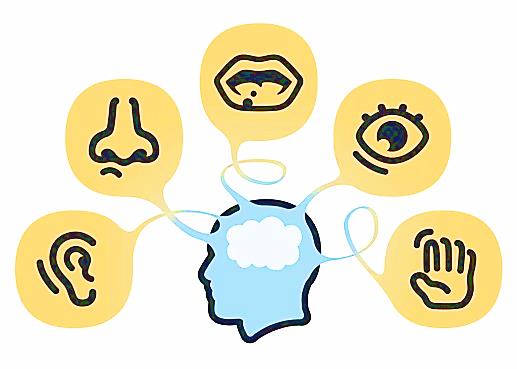 využívat potenciál médií jako zdroje informací, vzdělávání i naplnění volného časuMediální gramotnost je jednou ze součástí gramotnosti čtenářské. Formy a metody rozvíjení jednotlivých gramotností:Projektová výuka → projekty třídní, mezitřídní, napříč ročníky, celoškolní.Aktivní osvojování poznatků → spojení teorie a praxe.Práce s informacemi, referáty.Práce s chybou jako prostředkem k dosažení cíle.Školní časopis, rozhlasové vysílání, čtenářské dílny.Besedy, soutěže, olympiády. Exkurze, výstavy, kulturní a sportovní akce, apod.Čtení s otázkami, Čtení s předvídáním, Debata s autorem, Literární dopisy, Podvojný deník, Grafická schémata, Dílna čtení, Literární kroužky, Poslední slovo patří mně, Skládankové čtení, Skládankové učení, Mapa příběhu, Učíme se navzájem, Tvorba vlastní knížky, Vyhledávání klíčových slov, Čtenářské portfolio.1. Klasické výukové metody metody slovní (vyprávění, vysvětlování, rozhovor) metody názorně-demonstrační (předvádění a pozorování, práce s obrazem, instruktáž) → základem těchto metod je předvádění a pozorování)metody dovednostně-praktické (napodobování, manipulování, experimentování, vytváření dovedností, produkční metody) 2. Aktivizující metody  metody diskusní metody heuristické, řešení problémů - jedná se o kladení problémových otázek a ukázkou různých rozporů a problémů metody inscenační - simulaci skutečných událostídidaktické hry – se převahou znaků herních činností, aby si žák příliš neuvědomoval usměrňování a cílovou orientaci. Současně by měla přispívat k rozvoji sociálních, kognitivních, kreativních, tělesných, volních a estetických kompetencí žáka3. Komplexní metody frontální výukaskupinová a kooperativní výukaindividuální a individualizovaná výuka, samostatná práce projektová výukavýuka dramatemotevřené vyučováníučení v životních situacíchvýuka podporovaná audiovizuální technikou, PC a interaktivní tabulí7	Minimální doporučená úroveň pro úpravy očekávaných výstupů v rámci podpůrných opatření:2.6.1 Přehled tematických okruhů PT a forem jejich realizace na 1. stupni2.6.1 Přehled tematických okruhů PT a forem jejich realizace na 1. stupni2.6.1 Přehled tematických okruhů PT a forem jejich realizace na 1. stupni2.6.1 Přehled tematických okruhů PT a forem jejich realizace na 1. stupni2.6.1 Přehled tematických okruhů PT a forem jejich realizace na 1. stupni2.6.1 Přehled tematických okruhů PT a forem jejich realizace na 1. stupni2.6.1 Přehled tematických okruhů PT a forem jejich realizace na 1. stupni2.6.1 Přehled tematických okruhů PT a forem jejich realizace na 1. stupni2.6.1 Přehled tematických okruhů PT a forem jejich realizace na 1. stupni2.6.1 Přehled tematických okruhů PT a forem jejich realizace na 1. stupni2.6.1 Přehled tematických okruhů PT a forem jejich realizace na 1. stupni2.6.1 Přehled tematických okruhů PT a forem jejich realizace na 1. stupni2.6.1 Přehled tematických okruhů PT a forem jejich realizace na 1. stupni2.6.1 Přehled tematických okruhů PT a forem jejich realizace na 1. stupni2.6.1 Přehled tematických okruhů PT a forem jejich realizace na 1. stupni2.6.1 Přehled tematických okruhů PT a forem jejich realizace na 1. stupniEnvironmentální výchova (EMV)Environmentální výchova (EMV)Environmentální výchova (EMV)Environmentální výchova (EMV)Environmentální výchova (EMV)Environmentální výchova (EMV)Environmentální výchova (EMV)Environmentální výchova (EMV)Environmentální výchova (EMV)Environmentální výchova (EMV)Environmentální výchova (EMV)Environmentální výchova (EMV)Environmentální výchova (EMV)Environmentální výchova (EMV)Environmentální výchova (EMV)Environmentální výchova (EMV)Název tematického okruhu EMVNázev tematického okruhu EMVNázev tematického okruhu EMV1. ročník1. ročník1. ročník2. ročník2. ročník2. ročník3. ročník3. ročník3. ročník4. ročník4. ročník4. ročník5. ročníkEkosystémyEkosystémyEkosystémyPr: PT/EMV: Ekosystémy – Les, pole, vodní zdrojePr: PT/EMV: Ekosystémy – Les, pole, vodní zdrojePr: PT/EMV: Ekosystémy – Les, pole, vodní zdrojeZákladní podmínky životaZákladní podmínky životaZákladní podmínky životaPr: PT/EMV: Základní podmínky života – Význam vody Pr: PT/EMV: Základní podmínky života – Význam vody Pr: PT/EMV: Základní podmínky života – Význam vody Lidské aktivity a životní prostředíLidské aktivity a životní prostředíLidské aktivity a životní prostředíVl: PT/EMV: Lidské aktivity a životní prostředí– Krajina dříve a dnesVl: PT/EMV: Lidské aktivity a životní prostředí– Krajina dříve a dnesVl: PT/EMV: Lidské aktivity a životní prostředí– Krajina dříve a dnesVztah člověka k prostředíVztah člověka k prostředíVztah člověka k prostředíPr: PT/EMV: Vztah člověka k prostředí:– Naše obec – rozmanitost živé a neživé přírody, ochrana životního prostředíPr: PT/EMV: Vztah člověka k prostředí:– Naše obec – rozmanitost živé a neživé přírody, ochrana životního prostředíPr: PT/EMV: Vztah člověka k prostředí:– Naše obec – rozmanitost živé a neživé přírody, ochrana životního prostředí3Multikulturní výchova (MKV)Multikulturní výchova (MKV)Multikulturní výchova (MKV)Multikulturní výchova (MKV)Multikulturní výchova (MKV)Multikulturní výchova (MKV)Multikulturní výchova (MKV)Multikulturní výchova (MKV)Multikulturní výchova (MKV)Multikulturní výchova (MKV)Multikulturní výchova (MKV)Multikulturní výchova (MKV)Multikulturní výchova (MKV)Multikulturní výchova (MKV)Multikulturní výchova (MKV)Multikulturní výchova (MKV)Multikulturní výchova (MKV)Název tematického okruhu MKVNázev tematického okruhu MKV1. ročník1. ročník1. ročník2. ročník2. ročník2. ročník3. ročník3. ročník3. ročník4. ročník4. ročník4. ročník5. ročník5. ročník5. ročníkKulturní diferenceKulturní diferenceHv: PT/MKV: Kulturní diference– Lidské vztahy, hudba etnických skupinHv: PT/MKV: Kulturní diference– Lidské vztahy, hudba etnických skupinHv: PT/MKV: Kulturní diference– Lidské vztahy, hudba etnických skupinLidské vztahyLidské vztahyČj: PT/MKV: Lidské vztahy - Tolerance a respekt, zodpovědnost za své chováníČj: PT/MKV: Lidské vztahy - Tolerance a respekt, zodpovědnost za své chováníČj: PT/MKV: Lidské vztahy - Tolerance a respekt, zodpovědnost za své chováníEtnický původEtnický původTv: PT/MKV: Etnický původ– Tolerantní vztahyTv: PT/MKV: Etnický původ– Tolerantní vztahyTv: PT/MKV: Etnický původ– Tolerantní vztahyVl: PT/MKV: Etnický původ– Odlišnost lidí, ale i jejich vzájemná rovnost Vl: PT/MKV: Etnický původ– Odlišnost lidí, ale i jejich vzájemná rovnost Vl: PT/MKV: Etnický původ– Odlišnost lidí, ale i jejich vzájemná rovnost MultikulturalitaMultikulturalitaAj: PT/MKV: Multikulturalita  – Cizí jazyk jako nástroj dorozumění Aj: PT/MKV: Multikulturalita  – Cizí jazyk jako nástroj dorozumění Aj: PT/MKV: Multikulturalita  – Cizí jazyk jako nástroj dorozumění Princip sociálního smíru a solidarityPrincip sociálního smíru a solidarityVl: PT/MKV: Princip sociálního smíru a solidatity – Lidská práva, základní dokumentyVl: PT/MKV: Princip sociálního smíru a solidatity – Lidská práva, základní dokumentyVl: PT/MKV: Princip sociálního smíru a solidatity – Lidská práva, základní dokumentyMediální výchova (MV)Mediální výchova (MV)Mediální výchova (MV)Mediální výchova (MV)Mediální výchova (MV)Mediální výchova (MV)Mediální výchova (MV)Mediální výchova (MV)Mediální výchova (MV)Mediální výchova (MV)Mediální výchova (MV)Mediální výchova (MV)Mediální výchova (MV)Mediální výchova (MV)Mediální výchova (MV)Mediální výchova (MV)Mediální výchova (MV)Název tem. okruhu MV1. ročník1. ročník1. ročník2. ročník2. ročník2. ročník3. ročník3. ročník3. ročník4. ročník4. ročník4. ročník5. ročník5. ročník5. ročník5. ročníkKritické čtení a vnímání mediálních sděleníVl: PT/MV: Kritické čtení a vnímání mediálních sdělení – Podstata mediálních sděleníVl: PT/MV: Kritické čtení a vnímání mediálních sdělení – Podstata mediálních sděleníVl: PT/MV: Kritické čtení a vnímání mediálních sdělení – Podstata mediálních sděleníVl: PT/MV: Kritické čtení a vnímání mediálních sdělení – Podstata mediálních sděleníInterpretace vztahu mediálních sdělení a realityPř: PT/MV: Interpretace vztahu mediálních sdělení a reality– Rozlišování různých sděleníPř: PT/MV: Interpretace vztahu mediálních sdělení a reality– Rozlišování různých sděleníPř: PT/MV: Interpretace vztahu mediálních sdělení a reality– Rozlišování různých sděleníStavba mediálních sděleníVl: PT/MV: Stavba mediálních sdělení – ZpravodajstvíVl: PT/MV: Stavba mediálních sdělení – ZpravodajstvíVl: PT/MV: Stavba mediálních sdělení – ZpravodajstvíVl: PT/MV: Stavba mediálních sdělení – ZpravodajstvíVnímání autora mediálních sděleníVl: PT/MV: Vnímání autora mediálních sdělení – Vnímání mediálních sděleníVl: PT/MV: Vnímání autora mediálních sdělení – Vnímání mediálních sděleníVl: PT/MV: Vnímání autora mediálních sdělení – Vnímání mediálních sděleníVl: PT/MV: Vnímání autora mediálních sdělení – Vnímání mediálních sděleníFungování a vliv médií ve společnostiČj: PT/MV: Fungování a vliv médií ve společnosti– Média – zdroj informací Čj: PT/MV: Fungování a vliv médií ve společnosti– Média – zdroj informací Čj: PT/MV: Fungování a vliv médií ve společnosti– Média – zdroj informací Tvorba mediálních sděleníInf: PT/MV: Tvorba mediálních sdělení – Mediální sdělenípro školní časopisInf: PT/MV: Tvorba mediálních sdělení – Mediální sdělenípro školní časopisInf: PT/MV: Tvorba mediálních sdělení – Mediální sdělenípro školní časopisPráce v realiz. týmuČj: PT/MV: Práce v realizačním týmu – Příspěvky do redakce školního časopisu Čj: PT/MV: Práce v realizačním týmu – Příspěvky do redakce školního časopisu Čj: PT/MV: Práce v realizačním týmu – Příspěvky do redakce školního časopisu Čj: PT/MV: Práce v realizačním týmu – Příspěvky do redakce školního časopisu Osobnostní a sociální výchova (OSV)Osobnostní a sociální výchova (OSV)Osobnostní a sociální výchova (OSV)Osobnostní a sociální výchova (OSV)Osobnostní a sociální výchova (OSV)Osobnostní a sociální výchova (OSV)Osobnostní a sociální výchova (OSV)Osobnostní a sociální výchova (OSV)Osobnostní a sociální výchova (OSV)Osobnostní a sociální výchova (OSV)Osobnostní a sociální výchova (OSV)Osobnostní a sociální výchova (OSV)Osobnostní a sociální výchova (OSV)Osobnostní a sociální výchova (OSV)Osobnostní a sociální výchova (OSV)Osobnostní a sociální výchova (OSV)Název tem. okruhu1. ročník1. ročník1. ročník2. ročník2. ročník2. ročník3. ročník3. ročník3. ročník3. ročník4. ročník4. ročník5. ročník5. ročník5. ročníkOsobnostní rozvojČj: PT/OSV: Osobnostní rozvoj – Dovednosti pro pozitivní naladění mysli, zvládání vlastního chování, mezilidské vztahyČj: PT/OSV: Osobnostní rozvoj – Dovednosti pro pozitivní naladění mysli, zvládání vlastního chování, mezilidské vztahySociální rozvojM: PT/OSV: Sociální rozvoj– Práce v týmuM: PT/OSV: Sociální rozvoj– Práce v týmuM: PT/OSV: Sociální rozvoj– Práce v týmuMorální rozvojČj: PT/OSV: Morální rozvoj – Analýza postojů a hodnot a jejich projevů v chováníČj: PT/OSV: Morální rozvoj – Analýza postojů a hodnot a jejich projevů v chováníČj: PT/OSV: Morální rozvoj – Analýza postojů a hodnot a jejich projevů v chováníVýchova demokratického občana (VDO)Výchova demokratického občana (VDO)Výchova demokratického občana (VDO)Výchova demokratického občana (VDO)Výchova demokratického občana (VDO)Výchova demokratického občana (VDO)Výchova demokratického občana (VDO)Výchova demokratického občana (VDO)Výchova demokratického občana (VDO)Výchova demokratického občana (VDO)Výchova demokratického občana (VDO)Výchova demokratického občana (VDO)Výchova demokratického občana (VDO)Výchova demokratického občana (VDO)Výchova demokratického občana (VDO)Výchova demokratického občana (VDO)Název tematického okruhuVDONázev tematického okruhuVDONázev tematického okruhuVDO1. ročník1. ročník1. ročník2. ročník2. ročník2. ročník3. ročník3. ročník3. ročník4. ročník4. ročník4. ročník5. ročníkObčanská společnost a školaObčanská společnost a školaObčanská společnost a školaPr: PT/VDO: Občanská společnost a škola – Osvojování si zásad slušnosti, tolerance, odpovědnosti, respekt k daným pravidlůmPr: PT/VDO: Občanská společnost a škola – Osvojování si zásad slušnosti, tolerance, odpovědnosti, respekt k daným pravidlůmPr: PT/VDO: Občanská společnost a škola – Osvojování si zásad slušnosti, tolerance, odpovědnosti, respekt k daným pravidlůmObčan, občanská společnost a státObčan, občanská společnost a státObčan, občanská společnost a státPr: PT/VDO: Občan, občanská společnost a stát – Práva a povinnostiPr: PT/VDO: Občan, občanská společnost a stát – Práva a povinnostiPr: PT/VDO: Občan, občanská společnost a stát – Práva a povinnostiFormy participace občanů v politickém životěFormy participace občanů v politickém životěFormy participace občanů v politickém životěVl: PT/VDO: Formy participace v politickém životě – Volební systémy, demokratické volby Principy demokracie jako formy vlády a způsobů rozhodováníPrincipy demokracie jako formy vlády a způsobů rozhodováníPrincipy demokracie jako formy vlády a způsobů rozhodováníVl: PT/VDO: Principy demokracie jako formy vlády a  způsobů rozhodování– Základní kategorie fungování demokracieVl: PT/VDO: Principy demokracie jako formy vlády a  způsobů rozhodování– Základní kategorie fungování demokracieVl: PT/VDO: Principy demokracie jako formy vlády a  způsobů rozhodování– Základní kategorie fungování demokracieVýchova k myšlení v evropských a globálních souvislostech (VMEGS)Výchova k myšlení v evropských a globálních souvislostech (VMEGS)Výchova k myšlení v evropských a globálních souvislostech (VMEGS)Výchova k myšlení v evropských a globálních souvislostech (VMEGS)Výchova k myšlení v evropských a globálních souvislostech (VMEGS)Výchova k myšlení v evropských a globálních souvislostech (VMEGS)Výchova k myšlení v evropských a globálních souvislostech (VMEGS)Výchova k myšlení v evropských a globálních souvislostech (VMEGS)Výchova k myšlení v evropských a globálních souvislostech (VMEGS)Výchova k myšlení v evropských a globálních souvislostech (VMEGS)Výchova k myšlení v evropských a globálních souvislostech (VMEGS)Výchova k myšlení v evropských a globálních souvislostech (VMEGS)Výchova k myšlení v evropských a globálních souvislostech (VMEGS)Výchova k myšlení v evropských a globálních souvislostech (VMEGS)Výchova k myšlení v evropských a globálních souvislostech (VMEGS)Výchova k myšlení v evropských a globálních souvislostech (VMEGS)Výchova k myšlení v evropských a globálních souvislostech (VMEGS)Název tematického okruhu VMEGSNázev tematického okruhu VMEGS1. ročník1. ročník1. ročník2. ročník2. ročník2. ročník3. ročník3. ročník4. ročník4. ročník4. ročník4. ročník5. ročník5. ročník5. ročníkEvropa a svět nás zajímáEvropa a svět nás zajímáAj: PT/VMEGS: Evropa a svět nás zajímá – Naši sousedé v EvropěAj: PT/VMEGS: Evropa a svět nás zajímá – Naši sousedé v EvropěAj: PT/VMEGS: Evropa a svět nás zajímá – Naši sousedé v EvropěObjevujeme Evropu a světObjevujeme Evropu a světVv: PT/VMEGS: Objevujeme Evropu a svět – Státní symboly, evropská rodinaVv: PT/VMEGS: Objevujeme Evropu a svět – Státní symboly, evropská rodinaJsme EvropanéJsme EvropanéTv: PT/VMEGS: Jsme Evropané – Olympijské ideje, význam sportu pro porozumění a přátelství mezi lidmi různých národůTv: PT/VMEGS: Jsme Evropané – Olympijské ideje, význam sportu pro porozumění a přátelství mezi lidmi různých národůTv: PT/VMEGS: Jsme Evropané – Olympijské ideje, význam sportu pro porozumění a přátelství mezi lidmi různých národůTv: PT/VMEGS: Jsme Evropané – Olympijské ideje, význam sportu pro porozumění a přátelství mezi lidmi různých národůEnvironmentální výchova (EMV)Environmentální výchova (EMV)Environmentální výchova (EMV)Environmentální výchova (EMV)Environmentální výchova (EMV)Environmentální výchova (EMV)Environmentální výchova (EMV)Environmentální výchova (EMV)Environmentální výchova (EMV)Název tem. okruhuEMVNázev tem. okruhuEMV6. ročník6. ročník7. ročník7. ročník8. ročník8. ročník9. ročníkEkosystémyEkosystémyZ: PT/EMV: Ekosystémy – Přírodní oblasti ZeměZ: PT/EMV: Ekosystémy – Přírodní oblasti ZeměZákladní podmínky životaZákladní podmínky životaCh: PT/EMV: Základní podmínky života – Voda, vzduchCh: PT/EMV: Základní podmínky života – Voda, vzduchLidské aktivity a životní prostředíLidské aktivity a životní prostředíZ: PT/EMV: Lidské aktivity a životní prostředí– Hospodářská činnost na ZemiZ: PT/EMV: Lidské aktivity a životní prostředí– Hospodářská činnost na ZemiVztah člověka k prostředíVztah člověka k prostředíPř: PT/EMV: Vztah člověka k prostředí – Vliv prostředí na zdraví, způsoby ochrany zdravíPř: PT/EMV: Vztah člověka k prostředí – Vliv prostředí na zdraví, způsoby ochrany zdravíMultikulturní výchova (MKV)Multikulturní výchova (MKV)Multikulturní výchova (MKV)Multikulturní výchova (MKV)Multikulturní výchova (MKV)Multikulturní výchova (MKV)Multikulturní výchova (MKV)Multikulturní výchova (MKV)Multikulturní výchova (MKV)Multikulturní výchova (MKV)Název tem.okruhu MKV 6. ročník6. ročník7. ročník7. ročník8. ročník8. ročník9. ročník9. ročník9. ročníkKulturní diferenceZ: PT/MKV: Kulturní diference– Kulturní rozmanitost lidstva (etnika, náboženství)Z: PT/MKV: Kulturní diference– Kulturní rozmanitost lidstva (etnika, náboženství)Z: PT/MKV: Kulturní diference– Kulturní rozmanitost lidstva (etnika, náboženství)Lidské vztahyD: PT/MKV: Lidské vztahy– Vztahy mezi kulturamiD: PT/MKV: Lidské vztahy– Vztahy mezi kulturamiEtnický původZ: PT/MKV: Etnický původ – ČR – obyvatelstvo (menšiny)Z: PT/MKV: Etnický původ – ČR – obyvatelstvo (menšiny)MultikulturalitaD: PT/MKV: Multikulturalita – Kultura středověké společnosti, renesance, humanizmus (hodnoty a tradice)D: PT/MKV: Multikulturalita – Kultura středověké společnosti, renesance, humanizmus (hodnoty a tradice)Princip sociálního smíru a solidarityZ: PT/MKV: Princip sociálního smíru a solidarity – OSNZ: PT/MKV: Princip sociálního smíru a solidarity – OSNZ: PT/MKV: Princip sociálního smíru a solidarity – OSNMediální výchova (MV)Mediální výchova (MV)Mediální výchova (MV)Mediální výchova (MV)Mediální výchova (MV)Název tematického okruhu MV6. ročník7. ročník8. ročník9. ročníkKritické čtení a vnímání med.sděleníČj a Lt: PT/MV: Kritické čtení a vnímání mediálních sdělení– Zpravodajství, bulvárInterpretace vztahu med. sdělení a realityČj a Lt: PT/MV: Interpretace vztahu mediálních sdělení a reality – Fakta a fikce v literatuřeStavba mediálních sděleníČj a Lt: PT/MV: Stavba mediálních sdělení– Skladba a výběr sdělení vzhledem ke čtenářiVnímání autora mediálních sděleníČj a Lt: PT/MV: Vnímání autora mediálních sdělení – Identifikování postojů a názorů autora, rozbor literárních děl, recitaceFungování a vliv médií ve společnostiVo:PT/MV: Fungování a vliv médií ve společnosti – Média a společnost, vliv médií v politickém životěTvorba mediálních sděleníČj a Lt: PT/MV: Tvorba mediálních sdělení – Kombinace prostředkůPráce v realizačním týmuČj a Lt: PT/MV: Práce v realizačním týmu –Příspěvek do školních novinOsobnostní a sociální výchova (OSV)Osobnostní a sociální výchova (OSV)Osobnostní a sociální výchova (OSV)Osobnostní a sociální výchova (OSV)Osobnostní a sociální výchova (OSV)Osobnostní a sociální výchova (OSV)Osobnostní a sociální výchova (OSV)Název tem. okruhu OSV6. ročník6. ročník6. ročník7. ročník8. ročník9. ročníkOsobnostní rozvoj. Vo: PT/MV: Osobnostní rozvoj - Sebeorganizace a seberegulace, psychohygienaSociální rozvojM: PT/OSV: Sociální rozvoj –Týmová práceMorální rozvojTv: PT/OSV: Morální rozvoj – Myšlenky OHTv: PT/OSV: Morální rozvoj – Myšlenky OHTv: PT/OSV: Morální rozvoj – Myšlenky OHVýchova demokratického občana (VDO)Výchova demokratického občana (VDO)Výchova demokratického občana (VDO)Výchova demokratického občana (VDO)Výchova demokratického občana (VDO)Výchova demokratického občana (VDO)Výchova demokratického občana (VDO)Název tematického okruhu VDONázev tematického okruhu VDO6. ročník7. ročník7. ročník8. ročník9. ročníkObčanská společnost a školaObčanská společnost a školaVo: PT/VDO: Občanská společnost a škola –Demokratická společnost, žákovská samosprávaVo: PT/VDO: Občanská společnost a škola –Demokratická společnost, žákovská samosprávaObčan, občanská společnost a státObčan, občanská společnost a státD: PT/VDO: Občan, občanská společnost a stát – Občan jako odpovědný člen společnostiFormy participace občanů v politickém životěFormy participace občanů v politickém životěD: PT/VDO: Formy participace občanů v politickém životě -  Formování českého polit. životaPrincipy demokracie jako formy vlády a způsobů rozhodováníPrincipy demokracie jako formy vlády a způsobů rozhodováníVo: PT/VDO: Principy demokracie jako formy vlády a způsobů rozhodování - Význam ústavy, demokracie, diktaturaVo: PT/VDO: Principy demokracie jako formy vlády a způsobů rozhodování - Význam ústavy, demokracie, diktaturaVýchova k myšlení v evropských a globálních souvislostech (VMEGS)Výchova k myšlení v evropských a globálních souvislostech (VMEGS)Výchova k myšlení v evropských a globálních souvislostech (VMEGS)Výchova k myšlení v evropských a globálních souvislostech (VMEGS)Výchova k myšlení v evropských a globálních souvislostech (VMEGS)Výchova k myšlení v evropských a globálních souvislostech (VMEGS)Výchova k myšlení v evropských a globálních souvislostech (VMEGS)Název tematického okruhu VMEGSNázev tematického okruhu VMEGS6. ročník7. ročník7. ročník8. ročník9. ročníkEvropa a svět nás zajímajíEvropa a svět nás zajímajíVo: PT/VMEGS: Evropa a svět nás zajímají – Naše vlast a Evropa, státní a evropské symbolyObjevujeme Evropu a světObjevujeme Evropu a světZ: PT/VMEGS: Objevujeme Evropu a svět – EvropaJsme EvropanéJsme EvropanéD: PT/VMEGS: Jsme Evropané – Evropská integrace a globalizace Vzdělávací oblastiVzdělávací předmětyRočníkRočníkRočníkRočníkRočníkCelkem/ z toho DČD*Celkem/ z toho DČD*Min. dota-ce**Vzdělávací oblastiVzdělávací předměty1.2.3.4.5.Celkem/ z toho DČD*Celkem/ z toho DČD*Min. dota-ce**Jazyk a jazyková komunikaceČeský jazyk8998842933Jazyk a jazyková komunikaceAnglický jazyk113331129Matematika a její aplikaceMatematika4555524420Informační a komunikačnítechnologieInformatika00111312Člověk a jeho světPrvouka2220011011Člověk a jeho světVlastivěda0001211011Člověk a jeho světPřírodověda0001111011Umění a kulturaHudební výchova1111112012Umění a kulturaVýtvarná výchova1112212012Člověk a zdravíTělesná výchova2222210010Člověk a svět prácePracovní činnosti11111505Disponibilní časová dotaceDisponibilní časová dotace1616Celková časová dotaceCelková časová dotace2021252626118-118Vzdělávací oblastiVzdělávací obory
předmětyRočníkRočníkRočníkRočníkCelkem/ z toho DČD*Celkem/ z toho DČD*Povinná min. časová dotaceVzdělávací oblastiVzdělávací obory
předměty6.7.8.9.Celkem/ z toho DČD*Celkem/ z toho DČD*Povinná min. časová dotaceJazyk a jazyková 
komunikaceČeský jazyk a literatura4,544416,51,515Jazyk a jazyková 
komunikaceAnglický jazyk3333120 12Jazyk a jazyková 
komunikaceDalší cizí jazyk0222606Matematika a její aplikace Matematika445417215InformatikaInformatika1111404Člověk a společnostDějepis222212210Člověk a společnostVýchova k občanství111112210Člověk a přírodaFyzika222226620Člověk a přírodaChemie0 0 2226620Člověk a přírodaPřírodopis222126620Člověk a přírodaZeměpis222126620Umění a kulturaHudební výchova11111019Umění a kulturaVýtvarná výchova22111019Člověk a zdravíVýchova ke zdraví100110010Člověk a zdravíTělesná výchova222210010Člověk a svět prácePracovní činnosti 2 111523Doplňující vzdělávací oborDramatická výchova0,50000, 50,50Volitelné předměty                        Podle nabídky VP10101220Podle nabídky VP 2000111Disponibilní časová dotaceDisponibilní časová dotace1818Disponibilní časová dotaceDisponibilní časová dotaceCelková povinná časová dotaceCelková povinná časová dotace30303131122-122Nabídka volitelných předmětůNabídka volitelných předmětůSpolečenskovědní seminářSportovní hry         Mediální výchovaDigitální technologieHravá matematikaHravá češtinaDomácnost a hospodařeníAnglický jazyk - konverzaceEkologický seminářTechnické činnostiPříprava pokrmů (domácí práce)Zahradnictví a kutilstvíVzdělávací obor:Vzdělávací obor:Český jazykČeský jazykČeský jazykČeský jazykRočník: 1.UčivoUčivoŠkolní výstupyŠkolní výstupyŠkolní výstupyŠkolní výstupyPřesahy a vazby(mezipředmětové vztahy,průřezová témata)Jazyková výchovaPřípravné období pro čteníČJL-3-2-01ČJL-3-1-08Jazyková výchovaČtení a psaní písmen, slov a větČJL-3-1-09Komunikační a slohová výchovaČJL-3-1-11ČJL-3-1-11Literární výchovaČJL-3-3-01Jazyková výchovaPřípravné období pro čteníČJL-3-2-01ČJL-3-1-08Jazyková výchovaČtení a psaní písmen, slov a větČJL-3-1-09Komunikační a slohová výchovaČJL-3-1-11ČJL-3-1-11Literární výchovaČJL-3-3-01- rozlišuje zrakem stejné a odlišné tvary, určuje pravou a levou stranu- orientuje se v pojmech nahoře - dole, vzadu - vpředu, před - za, nad - pod apod.- určuje hlásku na začátku a na konci slova- postupně vyjmenovává všechny hlásky ve slově, z hlásek dokáže sestavit slovo- pozná své jméno psané velkými písmeny- přiřazuje písmena k obrázkům podle začátku slova- vytváří písmena z prstů, z vlastního těla, z modelíny, špejle, drátku,  apod.- orientuje se na stránce v knize- rozumí pojmům stránka, řádek, sloupeček, písmeno, slovo, věta- přiřazuje obrázky ke slovům- skládá slova z přeházených písmen- doplňuje chybějící písmena do slov- dokáže sluchově rozlišovat hlásky- vyslovuje samohlásky, souhlásky, souhláskové skupiny- moduluje souvislou řeč (tempo, intonace, přízvuk)- artikuluje a srozumitelně mluví- porozumí smyslu mluveného (případně psaného) pokynu učitele- zvládá základní hygienické návyky spojené se psaním- po celé toto období se učí uvolňovat ruku před psaním- dokáže správně sedět, držet tužku (pero) - praváci i leváci, umístit sešit a jeho sklon- píše jednotlivé prvky písmen a číslic (čáry, oblouky, zátrhy, ovály, kličky, vlnovky, …)- opisuje správné tvary písmen (slov a vět)- píše podle diktátu písmena a krátká slova- čte malá a velká tiskací písmena - rozlišuje délku samohlásek- píše správné tvary písmen a číslic, správně spojuje písmena i slabiky; kontroluje vlastní písemný projev- zároveň se tato písmena učí psát psacím písmem- píše slova (maximálně 6 písmen), poté i věty- vědomě začíná větu velkým písmenem a končí tečkou- ovládá psací abecedu - kromě písmen X, Y, W, Q- píše opis, přepis i diktát- přečte slabiky di - dy, ti - ty, ni - ny a slabiky dě - tě - ně - bě - pě - vě - mě- na konci školního roku čte krátká slova plynule, delší slabikuje- hlasitě čte ukázky ze Slabikáře (popř. čítanek a časopisů)- učí se správnému dýchání- rozvíjí znělý hlas, artikuluje, srozumitelně mluví- volí vhodné tempo i hlasitost řeči- trénuje si paměť na krátkých textech- dokáže naslouchat ostatním- volí vhodné verbální prostředky při řešení situací ve škole i mimo školu- učí se příslušnou formou odmítat a říkat "ne" - zvládne vyjádřit své přání- dokáže se omluvit, pozdravit, poprosit o pomoc, poděkovat, vyřídit jednoduchý vzkaz- umí blahopřát- respektuje pravidla rozhovoru, neskáče do řeči druhému (nejen dospělému)- učí se nonverbálnímu vyjadřování- nahrazuje slova v textu slovy stejného významu- vypravuje krátký příběh vlastní nebo reprodukovaný text- seřadí ilustrace podle dějové posloupnosti a vypráví podle nich jednoduchý příběh- naslouchá čtenému textu pro děti: rozpočitadla, hádanky, říkadla, přísloví- vyjadřuje své pocity z přečteného textu- čte a přednáší zpaměti ve vhodném frázování a tempu literární texty přiměřené věku- rozlišuje dobro a zlo- vysvětluje ponaučení příběhu- vyjmenovává kladné a záporné postavy- zařadí postavu do správné pohádky- vytváří vlastní výtvarný doprovod (ilustraci k příběhu)- sestaví z několika obrázků osnovu příběhu a vypravuje podle ní- je schopen dramatizovat scénu příběhu- čte a přednáší zpaměti krátké texty přiměřené věku- je seznamován se základy literatury- učí se porozumět pojmům a výrazům při praktické činnosti: říkadlo, rozpočitadlo, hádanka, pohádka, báseň, loutkové a maňáskové divadlo, spisovatel, kniha, časopis, ilustrace, článek, nadpis, řádek, odstavec- rozlišuje vyjadřování v próze a ve verších, odlišuje pohádku od ostatních vyprávění- navštěvuje divadelní představení a hovoří o svých zážitcích - rozlišuje zrakem stejné a odlišné tvary, určuje pravou a levou stranu- orientuje se v pojmech nahoře - dole, vzadu - vpředu, před - za, nad - pod apod.- určuje hlásku na začátku a na konci slova- postupně vyjmenovává všechny hlásky ve slově, z hlásek dokáže sestavit slovo- pozná své jméno psané velkými písmeny- přiřazuje písmena k obrázkům podle začátku slova- vytváří písmena z prstů, z vlastního těla, z modelíny, špejle, drátku,  apod.- orientuje se na stránce v knize- rozumí pojmům stránka, řádek, sloupeček, písmeno, slovo, věta- přiřazuje obrázky ke slovům- skládá slova z přeházených písmen- doplňuje chybějící písmena do slov- dokáže sluchově rozlišovat hlásky- vyslovuje samohlásky, souhlásky, souhláskové skupiny- moduluje souvislou řeč (tempo, intonace, přízvuk)- artikuluje a srozumitelně mluví- porozumí smyslu mluveného (případně psaného) pokynu učitele- zvládá základní hygienické návyky spojené se psaním- po celé toto období se učí uvolňovat ruku před psaním- dokáže správně sedět, držet tužku (pero) - praváci i leváci, umístit sešit a jeho sklon- píše jednotlivé prvky písmen a číslic (čáry, oblouky, zátrhy, ovály, kličky, vlnovky, …)- opisuje správné tvary písmen (slov a vět)- píše podle diktátu písmena a krátká slova- čte malá a velká tiskací písmena - rozlišuje délku samohlásek- píše správné tvary písmen a číslic, správně spojuje písmena i slabiky; kontroluje vlastní písemný projev- zároveň se tato písmena učí psát psacím písmem- píše slova (maximálně 6 písmen), poté i věty- vědomě začíná větu velkým písmenem a končí tečkou- ovládá psací abecedu - kromě písmen X, Y, W, Q- píše opis, přepis i diktát- přečte slabiky di - dy, ti - ty, ni - ny a slabiky dě - tě - ně - bě - pě - vě - mě- na konci školního roku čte krátká slova plynule, delší slabikuje- hlasitě čte ukázky ze Slabikáře (popř. čítanek a časopisů)- učí se správnému dýchání- rozvíjí znělý hlas, artikuluje, srozumitelně mluví- volí vhodné tempo i hlasitost řeči- trénuje si paměť na krátkých textech- dokáže naslouchat ostatním- volí vhodné verbální prostředky při řešení situací ve škole i mimo školu- učí se příslušnou formou odmítat a říkat "ne" - zvládne vyjádřit své přání- dokáže se omluvit, pozdravit, poprosit o pomoc, poděkovat, vyřídit jednoduchý vzkaz- umí blahopřát- respektuje pravidla rozhovoru, neskáče do řeči druhému (nejen dospělému)- učí se nonverbálnímu vyjadřování- nahrazuje slova v textu slovy stejného významu- vypravuje krátký příběh vlastní nebo reprodukovaný text- seřadí ilustrace podle dějové posloupnosti a vypráví podle nich jednoduchý příběh- naslouchá čtenému textu pro děti: rozpočitadla, hádanky, říkadla, přísloví- vyjadřuje své pocity z přečteného textu- čte a přednáší zpaměti ve vhodném frázování a tempu literární texty přiměřené věku- rozlišuje dobro a zlo- vysvětluje ponaučení příběhu- vyjmenovává kladné a záporné postavy- zařadí postavu do správné pohádky- vytváří vlastní výtvarný doprovod (ilustraci k příběhu)- sestaví z několika obrázků osnovu příběhu a vypravuje podle ní- je schopen dramatizovat scénu příběhu- čte a přednáší zpaměti krátké texty přiměřené věku- je seznamován se základy literatury- učí se porozumět pojmům a výrazům při praktické činnosti: říkadlo, rozpočitadlo, hádanka, pohádka, báseň, loutkové a maňáskové divadlo, spisovatel, kniha, časopis, ilustrace, článek, nadpis, řádek, odstavec- rozlišuje vyjadřování v próze a ve verších, odlišuje pohádku od ostatních vyprávění- navštěvuje divadelní představení a hovoří o svých zážitcích - rozlišuje zrakem stejné a odlišné tvary, určuje pravou a levou stranu- orientuje se v pojmech nahoře - dole, vzadu - vpředu, před - za, nad - pod apod.- určuje hlásku na začátku a na konci slova- postupně vyjmenovává všechny hlásky ve slově, z hlásek dokáže sestavit slovo- pozná své jméno psané velkými písmeny- přiřazuje písmena k obrázkům podle začátku slova- vytváří písmena z prstů, z vlastního těla, z modelíny, špejle, drátku,  apod.- orientuje se na stránce v knize- rozumí pojmům stránka, řádek, sloupeček, písmeno, slovo, věta- přiřazuje obrázky ke slovům- skládá slova z přeházených písmen- doplňuje chybějící písmena do slov- dokáže sluchově rozlišovat hlásky- vyslovuje samohlásky, souhlásky, souhláskové skupiny- moduluje souvislou řeč (tempo, intonace, přízvuk)- artikuluje a srozumitelně mluví- porozumí smyslu mluveného (případně psaného) pokynu učitele- zvládá základní hygienické návyky spojené se psaním- po celé toto období se učí uvolňovat ruku před psaním- dokáže správně sedět, držet tužku (pero) - praváci i leváci, umístit sešit a jeho sklon- píše jednotlivé prvky písmen a číslic (čáry, oblouky, zátrhy, ovály, kličky, vlnovky, …)- opisuje správné tvary písmen (slov a vět)- píše podle diktátu písmena a krátká slova- čte malá a velká tiskací písmena - rozlišuje délku samohlásek- píše správné tvary písmen a číslic, správně spojuje písmena i slabiky; kontroluje vlastní písemný projev- zároveň se tato písmena učí psát psacím písmem- píše slova (maximálně 6 písmen), poté i věty- vědomě začíná větu velkým písmenem a končí tečkou- ovládá psací abecedu - kromě písmen X, Y, W, Q- píše opis, přepis i diktát- přečte slabiky di - dy, ti - ty, ni - ny a slabiky dě - tě - ně - bě - pě - vě - mě- na konci školního roku čte krátká slova plynule, delší slabikuje- hlasitě čte ukázky ze Slabikáře (popř. čítanek a časopisů)- učí se správnému dýchání- rozvíjí znělý hlas, artikuluje, srozumitelně mluví- volí vhodné tempo i hlasitost řeči- trénuje si paměť na krátkých textech- dokáže naslouchat ostatním- volí vhodné verbální prostředky při řešení situací ve škole i mimo školu- učí se příslušnou formou odmítat a říkat "ne" - zvládne vyjádřit své přání- dokáže se omluvit, pozdravit, poprosit o pomoc, poděkovat, vyřídit jednoduchý vzkaz- umí blahopřát- respektuje pravidla rozhovoru, neskáče do řeči druhému (nejen dospělému)- učí se nonverbálnímu vyjadřování- nahrazuje slova v textu slovy stejného významu- vypravuje krátký příběh vlastní nebo reprodukovaný text- seřadí ilustrace podle dějové posloupnosti a vypráví podle nich jednoduchý příběh- naslouchá čtenému textu pro děti: rozpočitadla, hádanky, říkadla, přísloví- vyjadřuje své pocity z přečteného textu- čte a přednáší zpaměti ve vhodném frázování a tempu literární texty přiměřené věku- rozlišuje dobro a zlo- vysvětluje ponaučení příběhu- vyjmenovává kladné a záporné postavy- zařadí postavu do správné pohádky- vytváří vlastní výtvarný doprovod (ilustraci k příběhu)- sestaví z několika obrázků osnovu příběhu a vypravuje podle ní- je schopen dramatizovat scénu příběhu- čte a přednáší zpaměti krátké texty přiměřené věku- je seznamován se základy literatury- učí se porozumět pojmům a výrazům při praktické činnosti: říkadlo, rozpočitadlo, hádanka, pohádka, báseň, loutkové a maňáskové divadlo, spisovatel, kniha, časopis, ilustrace, článek, nadpis, řádek, odstavec- rozlišuje vyjadřování v próze a ve verších, odlišuje pohádku od ostatních vyprávění- navštěvuje divadelní představení a hovoří o svých zážitcích - rozlišuje zrakem stejné a odlišné tvary, určuje pravou a levou stranu- orientuje se v pojmech nahoře - dole, vzadu - vpředu, před - za, nad - pod apod.- určuje hlásku na začátku a na konci slova- postupně vyjmenovává všechny hlásky ve slově, z hlásek dokáže sestavit slovo- pozná své jméno psané velkými písmeny- přiřazuje písmena k obrázkům podle začátku slova- vytváří písmena z prstů, z vlastního těla, z modelíny, špejle, drátku,  apod.- orientuje se na stránce v knize- rozumí pojmům stránka, řádek, sloupeček, písmeno, slovo, věta- přiřazuje obrázky ke slovům- skládá slova z přeházených písmen- doplňuje chybějící písmena do slov- dokáže sluchově rozlišovat hlásky- vyslovuje samohlásky, souhlásky, souhláskové skupiny- moduluje souvislou řeč (tempo, intonace, přízvuk)- artikuluje a srozumitelně mluví- porozumí smyslu mluveného (případně psaného) pokynu učitele- zvládá základní hygienické návyky spojené se psaním- po celé toto období se učí uvolňovat ruku před psaním- dokáže správně sedět, držet tužku (pero) - praváci i leváci, umístit sešit a jeho sklon- píše jednotlivé prvky písmen a číslic (čáry, oblouky, zátrhy, ovály, kličky, vlnovky, …)- opisuje správné tvary písmen (slov a vět)- píše podle diktátu písmena a krátká slova- čte malá a velká tiskací písmena - rozlišuje délku samohlásek- píše správné tvary písmen a číslic, správně spojuje písmena i slabiky; kontroluje vlastní písemný projev- zároveň se tato písmena učí psát psacím písmem- píše slova (maximálně 6 písmen), poté i věty- vědomě začíná větu velkým písmenem a končí tečkou- ovládá psací abecedu - kromě písmen X, Y, W, Q- píše opis, přepis i diktát- přečte slabiky di - dy, ti - ty, ni - ny a slabiky dě - tě - ně - bě - pě - vě - mě- na konci školního roku čte krátká slova plynule, delší slabikuje- hlasitě čte ukázky ze Slabikáře (popř. čítanek a časopisů)- učí se správnému dýchání- rozvíjí znělý hlas, artikuluje, srozumitelně mluví- volí vhodné tempo i hlasitost řeči- trénuje si paměť na krátkých textech- dokáže naslouchat ostatním- volí vhodné verbální prostředky při řešení situací ve škole i mimo školu- učí se příslušnou formou odmítat a říkat "ne" - zvládne vyjádřit své přání- dokáže se omluvit, pozdravit, poprosit o pomoc, poděkovat, vyřídit jednoduchý vzkaz- umí blahopřát- respektuje pravidla rozhovoru, neskáče do řeči druhému (nejen dospělému)- učí se nonverbálnímu vyjadřování- nahrazuje slova v textu slovy stejného významu- vypravuje krátký příběh vlastní nebo reprodukovaný text- seřadí ilustrace podle dějové posloupnosti a vypráví podle nich jednoduchý příběh- naslouchá čtenému textu pro děti: rozpočitadla, hádanky, říkadla, přísloví- vyjadřuje své pocity z přečteného textu- čte a přednáší zpaměti ve vhodném frázování a tempu literární texty přiměřené věku- rozlišuje dobro a zlo- vysvětluje ponaučení příběhu- vyjmenovává kladné a záporné postavy- zařadí postavu do správné pohádky- vytváří vlastní výtvarný doprovod (ilustraci k příběhu)- sestaví z několika obrázků osnovu příběhu a vypravuje podle ní- je schopen dramatizovat scénu příběhu- čte a přednáší zpaměti krátké texty přiměřené věku- je seznamován se základy literatury- učí se porozumět pojmům a výrazům při praktické činnosti: říkadlo, rozpočitadlo, hádanka, pohádka, báseň, loutkové a maňáskové divadlo, spisovatel, kniha, časopis, ilustrace, článek, nadpis, řádek, odstavec- rozlišuje vyjadřování v próze a ve verších, odlišuje pohádku od ostatních vyprávění- navštěvuje divadelní představení a hovoří o svých zážitcích Hv- správné dýchání, smysl pro rytmus; rozvíjení znělého hlasu, artikulování, srozumitelná mluva; rytmizace slov, krátkých textů, dechová cvičeníTv- zásady správného sezení, dýchání, vnímání a prožívání rytmu, tempa, melodiePr- Člověk a jeho zdraví - utváření pracovních návyků v jednoduché samostatné práci, uplatnění základních hygienických, režimových a jiných zdravotně preventivních návyků s využitím elementárních znalostí o lidském těle (hygiena zraku)Pč- procvičování jemné motoriky Vv- grafický záznam pohybu M- číslice: psaní a čtení čísel, čtení slovních úloh, zápis a znázornění slovních úlohTv + Hv- dechová cvičení, rytmická cvičení, hra na tělo, na ozvěnuVv- aktivní práce s ilustrací, výtvarné vyjadřování skutečnosti: výtvarné vyjadřování vjemů a postojů ke skutečnosti na základě četby, vypravováníVzdělávací obor:Český jazykČeský jazykČeský jazykRočník: 2.Ročník: 2.Ročník: 2.UčivoŠkolní výstupyŠkolní výstupyŠkolní výstupyŠkolní výstupyPřesahy a vazby(mezipředmětové vztahy,průřezová témata)Přesahy a vazby(mezipředmětové vztahy,průřezová témata)Jazyková výchovaSlovo - slabika - hláska - písmeno; rozdělení hlásek- samohlásky, dvojhlásky, souhlásky;slabikotvorné r,IDruhy vět podle postoje mluvčíhoČJL-3-2-07ČJL-3-2-06Slovní významČJL-3-2-02ČJL-3-2-08ČJL-3-2-08Slovní druhyČJL-3-2-04Jazyková výchova Psaní písmen, slov a větKomunikační a slohová výchovaČteníČJL-3-1-01Základní formy společenského stykuČtení a nasloucháníČJL-3-3-01- žák rozlišuje zvukovou a grafickou podobu slova- čtení slova na slabiky a hlásky, skládá slova z hlásek,slabik, ze slov sestavuje věty- rozlišuje dlouhou a krátkou samohlásku, porovnává významslova podle délky samohlásky (dráha x drahá)- rozlišuje věty podle postoje mluvčího a vybírá vhodné jazykovéi zvukové prostředky k jejich tvoření- porovnává a zdůvodňuje druhy vět- píše věty s náležitými znaménky- spojuje dvě a více vět - spojuje věty do jednodušších souvětí vhodnýmispojkami a jinými spojovacími výrazy- používá nejfrekventovanější spojky- porovnává významy slov, zvláště slova opačného významu a slova významem souřadná, nadřazená a podřazená- vyhledává v textu slova příbuzná- porovnává a třídí slova podle různých hledisek (počet slabik, počet hlásek, význam slova apod.)- rozlišuje samohlásky krátké a dlouhé, souhlásky tvrdé, měkké a obojetné- odůvodňuje a píše i/y po tvrdých a měkkých souhláskách- zdůvodňuje a píše ú/ů ve slovech- vyslovuje a píše slova se skupinami dě - tě - ně - bě - pě - vě - mě(mimo morfologický šev)- používá velká písmena na začátku vět a v typických případechvlastních jmen osob a zvířat i v místních pojmenováních- seznamuje se s významem slabiky pro dělení slov na konci řádku- vyslovuje, zdůvodňuje a píše slova s párovou souhláskou na konci slov(b - p, d - t, ď - ť, z - s, ž - š, h - ch, v - f); orientačně i uvnitř slov- vyjmenuje zpaměti abecedu a řadí slova podle abecedy podle prvního (popř. druhého, třetího) písmene- vyhledává v abecedním rejstříku- poznává podstatná jména, slovesa a předložky v textu- tvoří s nimi věty- píše psací písmena podle tvarových skupin - umísťuje diakritická znaménka- snaží se o čitelnost, úhlednost a celkovou úpravu i dodržování hygienických a pracovních návyků- nacvičuje psaní velkých tiskacích písmen pro výuku geometrie- plynule čte s porozuměním texty přiměřeného rozsahu a náročnosti- čte se správnou intonací- učí se orientovat v textu - vyhledává odpovědi na otázky, vyhledává klíčová slova- pokouší se reprodukovat text (s otázkami i samostatně)- učí se číst v rolích, poznává přímou řeč- užívá správného slovního přízvuku- napíše adresu, krátký dopis, blahopřání, vzkaz (používá oslovení, pozdrav, poděkování)- pracuje s obrázkovou osnovou (řadí, vypravuje)- nahrazuje slova jiným výrazem, odstraňuje přebytečná slova v textu- popisuje předmět, obrázek, osobu, zvíře, pracovní postup- domýšlí jednoduchý příběh- čte a přednáší zpaměti ve vhodném frázování a tempu literární texty přiměřené věku- rozlišuje a používá pojmy: pohádka, hádanka, říkanka, báseň, sloka, rým, verš- žák rozlišuje zvukovou a grafickou podobu slova- čtení slova na slabiky a hlásky, skládá slova z hlásek,slabik, ze slov sestavuje věty- rozlišuje dlouhou a krátkou samohlásku, porovnává významslova podle délky samohlásky (dráha x drahá)- rozlišuje věty podle postoje mluvčího a vybírá vhodné jazykovéi zvukové prostředky k jejich tvoření- porovnává a zdůvodňuje druhy vět- píše věty s náležitými znaménky- spojuje dvě a více vět - spojuje věty do jednodušších souvětí vhodnýmispojkami a jinými spojovacími výrazy- používá nejfrekventovanější spojky- porovnává významy slov, zvláště slova opačného významu a slova významem souřadná, nadřazená a podřazená- vyhledává v textu slova příbuzná- porovnává a třídí slova podle různých hledisek (počet slabik, počet hlásek, význam slova apod.)- rozlišuje samohlásky krátké a dlouhé, souhlásky tvrdé, měkké a obojetné- odůvodňuje a píše i/y po tvrdých a měkkých souhláskách- zdůvodňuje a píše ú/ů ve slovech- vyslovuje a píše slova se skupinami dě - tě - ně - bě - pě - vě - mě(mimo morfologický šev)- používá velká písmena na začátku vět a v typických případechvlastních jmen osob a zvířat i v místních pojmenováních- seznamuje se s významem slabiky pro dělení slov na konci řádku- vyslovuje, zdůvodňuje a píše slova s párovou souhláskou na konci slov(b - p, d - t, ď - ť, z - s, ž - š, h - ch, v - f); orientačně i uvnitř slov- vyjmenuje zpaměti abecedu a řadí slova podle abecedy podle prvního (popř. druhého, třetího) písmene- vyhledává v abecedním rejstříku- poznává podstatná jména, slovesa a předložky v textu- tvoří s nimi věty- píše psací písmena podle tvarových skupin - umísťuje diakritická znaménka- snaží se o čitelnost, úhlednost a celkovou úpravu i dodržování hygienických a pracovních návyků- nacvičuje psaní velkých tiskacích písmen pro výuku geometrie- plynule čte s porozuměním texty přiměřeného rozsahu a náročnosti- čte se správnou intonací- učí se orientovat v textu - vyhledává odpovědi na otázky, vyhledává klíčová slova- pokouší se reprodukovat text (s otázkami i samostatně)- učí se číst v rolích, poznává přímou řeč- užívá správného slovního přízvuku- napíše adresu, krátký dopis, blahopřání, vzkaz (používá oslovení, pozdrav, poděkování)- pracuje s obrázkovou osnovou (řadí, vypravuje)- nahrazuje slova jiným výrazem, odstraňuje přebytečná slova v textu- popisuje předmět, obrázek, osobu, zvíře, pracovní postup- domýšlí jednoduchý příběh- čte a přednáší zpaměti ve vhodném frázování a tempu literární texty přiměřené věku- rozlišuje a používá pojmy: pohádka, hádanka, říkanka, báseň, sloka, rým, verš- žák rozlišuje zvukovou a grafickou podobu slova- čtení slova na slabiky a hlásky, skládá slova z hlásek,slabik, ze slov sestavuje věty- rozlišuje dlouhou a krátkou samohlásku, porovnává významslova podle délky samohlásky (dráha x drahá)- rozlišuje věty podle postoje mluvčího a vybírá vhodné jazykovéi zvukové prostředky k jejich tvoření- porovnává a zdůvodňuje druhy vět- píše věty s náležitými znaménky- spojuje dvě a více vět - spojuje věty do jednodušších souvětí vhodnýmispojkami a jinými spojovacími výrazy- používá nejfrekventovanější spojky- porovnává významy slov, zvláště slova opačného významu a slova významem souřadná, nadřazená a podřazená- vyhledává v textu slova příbuzná- porovnává a třídí slova podle různých hledisek (počet slabik, počet hlásek, význam slova apod.)- rozlišuje samohlásky krátké a dlouhé, souhlásky tvrdé, měkké a obojetné- odůvodňuje a píše i/y po tvrdých a měkkých souhláskách- zdůvodňuje a píše ú/ů ve slovech- vyslovuje a píše slova se skupinami dě - tě - ně - bě - pě - vě - mě(mimo morfologický šev)- používá velká písmena na začátku vět a v typických případechvlastních jmen osob a zvířat i v místních pojmenováních- seznamuje se s významem slabiky pro dělení slov na konci řádku- vyslovuje, zdůvodňuje a píše slova s párovou souhláskou na konci slov(b - p, d - t, ď - ť, z - s, ž - š, h - ch, v - f); orientačně i uvnitř slov- vyjmenuje zpaměti abecedu a řadí slova podle abecedy podle prvního (popř. druhého, třetího) písmene- vyhledává v abecedním rejstříku- poznává podstatná jména, slovesa a předložky v textu- tvoří s nimi věty- píše psací písmena podle tvarových skupin - umísťuje diakritická znaménka- snaží se o čitelnost, úhlednost a celkovou úpravu i dodržování hygienických a pracovních návyků- nacvičuje psaní velkých tiskacích písmen pro výuku geometrie- plynule čte s porozuměním texty přiměřeného rozsahu a náročnosti- čte se správnou intonací- učí se orientovat v textu - vyhledává odpovědi na otázky, vyhledává klíčová slova- pokouší se reprodukovat text (s otázkami i samostatně)- učí se číst v rolích, poznává přímou řeč- užívá správného slovního přízvuku- napíše adresu, krátký dopis, blahopřání, vzkaz (používá oslovení, pozdrav, poděkování)- pracuje s obrázkovou osnovou (řadí, vypravuje)- nahrazuje slova jiným výrazem, odstraňuje přebytečná slova v textu- popisuje předmět, obrázek, osobu, zvíře, pracovní postup- domýšlí jednoduchý příběh- čte a přednáší zpaměti ve vhodném frázování a tempu literární texty přiměřené věku- rozlišuje a používá pojmy: pohádka, hádanka, říkanka, báseň, sloka, rým, verš- žák rozlišuje zvukovou a grafickou podobu slova- čtení slova na slabiky a hlásky, skládá slova z hlásek,slabik, ze slov sestavuje věty- rozlišuje dlouhou a krátkou samohlásku, porovnává významslova podle délky samohlásky (dráha x drahá)- rozlišuje věty podle postoje mluvčího a vybírá vhodné jazykovéi zvukové prostředky k jejich tvoření- porovnává a zdůvodňuje druhy vět- píše věty s náležitými znaménky- spojuje dvě a více vět - spojuje věty do jednodušších souvětí vhodnýmispojkami a jinými spojovacími výrazy- používá nejfrekventovanější spojky- porovnává významy slov, zvláště slova opačného významu a slova významem souřadná, nadřazená a podřazená- vyhledává v textu slova příbuzná- porovnává a třídí slova podle různých hledisek (počet slabik, počet hlásek, význam slova apod.)- rozlišuje samohlásky krátké a dlouhé, souhlásky tvrdé, měkké a obojetné- odůvodňuje a píše i/y po tvrdých a měkkých souhláskách- zdůvodňuje a píše ú/ů ve slovech- vyslovuje a píše slova se skupinami dě - tě - ně - bě - pě - vě - mě(mimo morfologický šev)- používá velká písmena na začátku vět a v typických případechvlastních jmen osob a zvířat i v místních pojmenováních- seznamuje se s významem slabiky pro dělení slov na konci řádku- vyslovuje, zdůvodňuje a píše slova s párovou souhláskou na konci slov(b - p, d - t, ď - ť, z - s, ž - š, h - ch, v - f); orientačně i uvnitř slov- vyjmenuje zpaměti abecedu a řadí slova podle abecedy podle prvního (popř. druhého, třetího) písmene- vyhledává v abecedním rejstříku- poznává podstatná jména, slovesa a předložky v textu- tvoří s nimi věty- píše psací písmena podle tvarových skupin - umísťuje diakritická znaménka- snaží se o čitelnost, úhlednost a celkovou úpravu i dodržování hygienických a pracovních návyků- nacvičuje psaní velkých tiskacích písmen pro výuku geometrie- plynule čte s porozuměním texty přiměřeného rozsahu a náročnosti- čte se správnou intonací- učí se orientovat v textu - vyhledává odpovědi na otázky, vyhledává klíčová slova- pokouší se reprodukovat text (s otázkami i samostatně)- učí se číst v rolích, poznává přímou řeč- užívá správného slovního přízvuku- napíše adresu, krátký dopis, blahopřání, vzkaz (používá oslovení, pozdrav, poděkování)- pracuje s obrázkovou osnovou (řadí, vypravuje)- nahrazuje slova jiným výrazem, odstraňuje přebytečná slova v textu- popisuje předmět, obrázek, osobu, zvíře, pracovní postup- domýšlí jednoduchý příběh- čte a přednáší zpaměti ve vhodném frázování a tempu literární texty přiměřené věku- rozlišuje a používá pojmy: pohádka, hádanka, říkanka, báseň, sloka, rým, veršHv- rytmizace slov a krátkých říkadelPT/MKV: Lidské vztahy – Tolerance, respekt, zodpovědnost za své chováníPr- rozšiřování slovní zásoby v osvojovaných tématech k pojmenování pozorovaných skutečností a k jejich zachycení ve vlastních projevech, názorech, výtvorechM- číslice - psaní a čtení číslicVv- grafický záznam pohyVv- výtvarné vyjadřování skutečnosti: výtvarné vyjádření vjemů a postojů na základě četby a vlastního prožitku- hračka, loutka, maňásek v životě dítěte- aktivní práce s ilustracíPT/MV: Fungování a vliv médiíve společnosti – Média – zdroj informacíPT/OSV: Morální rozvoj – Analýza postojů a hodnot a jejich projevů chováníHv- rytmizace slov a krátkých říkadelPT/MKV: Lidské vztahy – Tolerance, respekt, zodpovědnost za své chováníPr- rozšiřování slovní zásoby v osvojovaných tématech k pojmenování pozorovaných skutečností a k jejich zachycení ve vlastních projevech, názorech, výtvorechM- číslice - psaní a čtení číslicVv- grafický záznam pohyVv- výtvarné vyjadřování skutečnosti: výtvarné vyjádření vjemů a postojů na základě četby a vlastního prožitku- hračka, loutka, maňásek v životě dítěte- aktivní práce s ilustracíPT/MV: Fungování a vliv médiíve společnosti – Média – zdroj informacíPT/OSV: Morální rozvoj – Analýza postojů a hodnot a jejich projevů chováníVzdělávací obor:Vzdělávací obor:Vzdělávací obor:Český jazykČeský jazykČeský jazykRočník: 3.UčivoUčivoUčivoŠkolní výstupyŠkolní výstupyŠkolní výstupyPřesahy a vazby(mezipředmětové vztahy,průřezová témata)Samohlásky, souhlásky, dvojhláskySlovo, slabika, hláska, písmenoVlastní jménaPříbuzná slovaKořen slova - část předponová a příponováVyjmenovaná slova - pravopis i/y po obojetných souhláskáchJazyková výchovaDruhy slovČJL-3-2-03ČJL-3-2-04ČJL-3-2-05Věta jednoduchá- stavba věty jednoduchéPsaníČJL-3-1-09Komunikační a slohová výchova- Společenský styk a jeho formyČJL-3-1-07Komunikační a slohová výchovaČJL-3-1-03ČJL-3-1-04ČJL-3-1-05ČJL-3-1-02ČJL-3-1-10ČJL-3-1-06Literární výchovaČJL-3-3-02ČJL-3-3-03ČJL-3-3-04Samohlásky, souhlásky, dvojhláskySlovo, slabika, hláska, písmenoVlastní jménaPříbuzná slovaKořen slova - část předponová a příponováVyjmenovaná slova - pravopis i/y po obojetných souhláskáchJazyková výchovaDruhy slovČJL-3-2-03ČJL-3-2-04ČJL-3-2-05Věta jednoduchá- stavba věty jednoduchéPsaníČJL-3-1-09Komunikační a slohová výchova- Společenský styk a jeho formyČJL-3-1-07Komunikační a slohová výchovaČJL-3-1-03ČJL-3-1-04ČJL-3-1-05ČJL-3-1-02ČJL-3-1-10ČJL-3-1-06Literární výchovaČJL-3-3-02ČJL-3-3-03ČJL-3-3-04Samohlásky, souhlásky, dvojhláskySlovo, slabika, hláska, písmenoVlastní jménaPříbuzná slovaKořen slova - část předponová a příponováVyjmenovaná slova - pravopis i/y po obojetných souhláskáchJazyková výchovaDruhy slovČJL-3-2-03ČJL-3-2-04ČJL-3-2-05Věta jednoduchá- stavba věty jednoduchéPsaníČJL-3-1-09Komunikační a slohová výchova- Společenský styk a jeho formyČJL-3-1-07Komunikační a slohová výchovaČJL-3-1-03ČJL-3-1-04ČJL-3-1-05ČJL-3-1-02ČJL-3-1-10ČJL-3-1-06Literární výchovaČJL-3-3-02ČJL-3-3-03ČJL-3-3-04- žák rozlišuje hlásky a slabiky- zdůvodňuje a píše slovo s párovou souhláskou (b - p, d - t, ď - ť, z - s, ž - š, h - ch, v – f) na konci i uvnitř slova- zvládne psaní jmen osob- vyhledává jména zvířat, měst, vesnic, hor, řek- vyhledává příbuzná slova, určuje kořen slova, předponovou a příponovou část (vyhledává slova podobná a protikladná)- vyjmenuje vyjmenovaná slova, používá jejich tvary ve větách, rozumí jejich obsahu, k vyjmenovaným slovům přiřazuje slova příbuzná- je seznamován se slovy stejně znějícími (být x bít, výr x vír…) - není nutno dodržovat pořadí vyjmenovaných slov od "b"- porovnává a třídí slova podle zobecněného významu – děj, věc, okolnost, vlastnost- vyhledává v textu a třídí slova podle slovních druhů (podstatná jména, slovesa, přídavná jména, předložky)- u podstatných jmen rozlišuje rod, číslo, pád; u rodu mužského životnost- u sloves rozlišuje osobu, číslo a čas - užívá v mluveném projevu správné gramatické tvary podstatných jmen, přídavných jmen a sloves- vyhledává a vyznačuje základní skladební dvojici ve větě jednoduché- tvoří k větě holé větu rozvitou- píše úhledně a čitelně všechna písmena psací (velká a malá) i tiskací (velká) abecedy, číslice- píše správné tvary písmen a číslic, správně spojuje písmena i slabiky; kontroluje vlastní písemný projev- dbá na úpravu psaného projevu při zvyšování rychlosti psaní- provádí kontrolu psaného projevu- dodržuje hygienické návyky správného psaní- komunikuje se spolužáky i s dospělými osobami- dokáže zdravit, omluvit se, požádat o pomoc- zná a v praxi realizuje společenská pravidla chování v prostorách školy - na základě vlastních zážitků tvoří krátký mluvený projev- dokáže stručně a jasně mluvit do telefonu- respektuje základní komunikační pravidla v rozhovoru- pečlivě vyslovuje, opravuje svou nesprávnou nebo nedbalou výslovnost- v krátkých mluvených projevech správně dýchá a volí vhodné tempo řeči- dovede napsat a odeslat krátký dopis a pohlednici s dodržením formy a samostatným napsáním adresy- píše věcně i formálně správně jednoduchá sdělení- porozumí písemným nebo mluveným pokynům přiměřené složitosti- obohacuje si aktivně slovní zásobu, nahrazuje slova slovy stejného významu- používá slova stejně znějící ve větách- najde slova podřazená ke slovu nadřazenému- vypravuje vlastní příhodu- volí vhodné verbální i nonverbální prostředky řeči v běžných školních i mimoškolních situacích- reprodukuje přečtený text, zapojuje fantazii k dotvoření konce příběhu- vyjadřuje své pocity z přečteného textu- pracuje s obrázkovou osnovou, tvoří jednoduché věty (osnova)- dokáže text rozčlenit na části- vypravuje podle osnovy- popisuje předmět, obrázek, osobu, zvíře, pracovní postup- čte s porozuměním texty přiměřené rozsahu a náročnosti, čte se správnou intonací, člení text, frázuje- čte nahlas i potichu, rozumí přečtenému a reprodukuje jeho obsah- dokáže se v textu orientovat, vyhledávat odpovědi na otázky, hledá klíčová slova- dokáže se orientovat v literárních druzích a žánrech (poezie, próza, pověst, povídka, pohádka, bajka)- rozlišuje vyjadřování v próze a ve verších, odlišuje pohádku od ostatníchvyprávění- čte samostatně knihy, zaznamenává si jejich název, jméno spisovatele a jméno ilustrátora- kreslí si ke knize vlastní ilustrace- pracuje tvořivě s literárním textem podle pokynů učitele a podle svýchschopností- rozlišuje hlavní a vedlejší postavy- vypravuje, co se mu v knížce líbilo- hledá a předčítá zajímavou část knihy- navštěvuje knihovnu, půjčuje si knihy,- přednáší zpaměti texty přiměřené věku- žák rozlišuje hlásky a slabiky- zdůvodňuje a píše slovo s párovou souhláskou (b - p, d - t, ď - ť, z - s, ž - š, h - ch, v – f) na konci i uvnitř slova- zvládne psaní jmen osob- vyhledává jména zvířat, měst, vesnic, hor, řek- vyhledává příbuzná slova, určuje kořen slova, předponovou a příponovou část (vyhledává slova podobná a protikladná)- vyjmenuje vyjmenovaná slova, používá jejich tvary ve větách, rozumí jejich obsahu, k vyjmenovaným slovům přiřazuje slova příbuzná- je seznamován se slovy stejně znějícími (být x bít, výr x vír…) - není nutno dodržovat pořadí vyjmenovaných slov od "b"- porovnává a třídí slova podle zobecněného významu – děj, věc, okolnost, vlastnost- vyhledává v textu a třídí slova podle slovních druhů (podstatná jména, slovesa, přídavná jména, předložky)- u podstatných jmen rozlišuje rod, číslo, pád; u rodu mužského životnost- u sloves rozlišuje osobu, číslo a čas - užívá v mluveném projevu správné gramatické tvary podstatných jmen, přídavných jmen a sloves- vyhledává a vyznačuje základní skladební dvojici ve větě jednoduché- tvoří k větě holé větu rozvitou- píše úhledně a čitelně všechna písmena psací (velká a malá) i tiskací (velká) abecedy, číslice- píše správné tvary písmen a číslic, správně spojuje písmena i slabiky; kontroluje vlastní písemný projev- dbá na úpravu psaného projevu při zvyšování rychlosti psaní- provádí kontrolu psaného projevu- dodržuje hygienické návyky správného psaní- komunikuje se spolužáky i s dospělými osobami- dokáže zdravit, omluvit se, požádat o pomoc- zná a v praxi realizuje společenská pravidla chování v prostorách školy - na základě vlastních zážitků tvoří krátký mluvený projev- dokáže stručně a jasně mluvit do telefonu- respektuje základní komunikační pravidla v rozhovoru- pečlivě vyslovuje, opravuje svou nesprávnou nebo nedbalou výslovnost- v krátkých mluvených projevech správně dýchá a volí vhodné tempo řeči- dovede napsat a odeslat krátký dopis a pohlednici s dodržením formy a samostatným napsáním adresy- píše věcně i formálně správně jednoduchá sdělení- porozumí písemným nebo mluveným pokynům přiměřené složitosti- obohacuje si aktivně slovní zásobu, nahrazuje slova slovy stejného významu- používá slova stejně znějící ve větách- najde slova podřazená ke slovu nadřazenému- vypravuje vlastní příhodu- volí vhodné verbální i nonverbální prostředky řeči v běžných školních i mimoškolních situacích- reprodukuje přečtený text, zapojuje fantazii k dotvoření konce příběhu- vyjadřuje své pocity z přečteného textu- pracuje s obrázkovou osnovou, tvoří jednoduché věty (osnova)- dokáže text rozčlenit na části- vypravuje podle osnovy- popisuje předmět, obrázek, osobu, zvíře, pracovní postup- čte s porozuměním texty přiměřené rozsahu a náročnosti, čte se správnou intonací, člení text, frázuje- čte nahlas i potichu, rozumí přečtenému a reprodukuje jeho obsah- dokáže se v textu orientovat, vyhledávat odpovědi na otázky, hledá klíčová slova- dokáže se orientovat v literárních druzích a žánrech (poezie, próza, pověst, povídka, pohádka, bajka)- rozlišuje vyjadřování v próze a ve verších, odlišuje pohádku od ostatníchvyprávění- čte samostatně knihy, zaznamenává si jejich název, jméno spisovatele a jméno ilustrátora- kreslí si ke knize vlastní ilustrace- pracuje tvořivě s literárním textem podle pokynů učitele a podle svýchschopností- rozlišuje hlavní a vedlejší postavy- vypravuje, co se mu v knížce líbilo- hledá a předčítá zajímavou část knihy- navštěvuje knihovnu, půjčuje si knihy,- přednáší zpaměti texty přiměřené věku- žák rozlišuje hlásky a slabiky- zdůvodňuje a píše slovo s párovou souhláskou (b - p, d - t, ď - ť, z - s, ž - š, h - ch, v – f) na konci i uvnitř slova- zvládne psaní jmen osob- vyhledává jména zvířat, měst, vesnic, hor, řek- vyhledává příbuzná slova, určuje kořen slova, předponovou a příponovou část (vyhledává slova podobná a protikladná)- vyjmenuje vyjmenovaná slova, používá jejich tvary ve větách, rozumí jejich obsahu, k vyjmenovaným slovům přiřazuje slova příbuzná- je seznamován se slovy stejně znějícími (být x bít, výr x vír…) - není nutno dodržovat pořadí vyjmenovaných slov od "b"- porovnává a třídí slova podle zobecněného významu – děj, věc, okolnost, vlastnost- vyhledává v textu a třídí slova podle slovních druhů (podstatná jména, slovesa, přídavná jména, předložky)- u podstatných jmen rozlišuje rod, číslo, pád; u rodu mužského životnost- u sloves rozlišuje osobu, číslo a čas - užívá v mluveném projevu správné gramatické tvary podstatných jmen, přídavných jmen a sloves- vyhledává a vyznačuje základní skladební dvojici ve větě jednoduché- tvoří k větě holé větu rozvitou- píše úhledně a čitelně všechna písmena psací (velká a malá) i tiskací (velká) abecedy, číslice- píše správné tvary písmen a číslic, správně spojuje písmena i slabiky; kontroluje vlastní písemný projev- dbá na úpravu psaného projevu při zvyšování rychlosti psaní- provádí kontrolu psaného projevu- dodržuje hygienické návyky správného psaní- komunikuje se spolužáky i s dospělými osobami- dokáže zdravit, omluvit se, požádat o pomoc- zná a v praxi realizuje společenská pravidla chování v prostorách školy - na základě vlastních zážitků tvoří krátký mluvený projev- dokáže stručně a jasně mluvit do telefonu- respektuje základní komunikační pravidla v rozhovoru- pečlivě vyslovuje, opravuje svou nesprávnou nebo nedbalou výslovnost- v krátkých mluvených projevech správně dýchá a volí vhodné tempo řeči- dovede napsat a odeslat krátký dopis a pohlednici s dodržením formy a samostatným napsáním adresy- píše věcně i formálně správně jednoduchá sdělení- porozumí písemným nebo mluveným pokynům přiměřené složitosti- obohacuje si aktivně slovní zásobu, nahrazuje slova slovy stejného významu- používá slova stejně znějící ve větách- najde slova podřazená ke slovu nadřazenému- vypravuje vlastní příhodu- volí vhodné verbální i nonverbální prostředky řeči v běžných školních i mimoškolních situacích- reprodukuje přečtený text, zapojuje fantazii k dotvoření konce příběhu- vyjadřuje své pocity z přečteného textu- pracuje s obrázkovou osnovou, tvoří jednoduché věty (osnova)- dokáže text rozčlenit na části- vypravuje podle osnovy- popisuje předmět, obrázek, osobu, zvíře, pracovní postup- čte s porozuměním texty přiměřené rozsahu a náročnosti, čte se správnou intonací, člení text, frázuje- čte nahlas i potichu, rozumí přečtenému a reprodukuje jeho obsah- dokáže se v textu orientovat, vyhledávat odpovědi na otázky, hledá klíčová slova- dokáže se orientovat v literárních druzích a žánrech (poezie, próza, pověst, povídka, pohádka, bajka)- rozlišuje vyjadřování v próze a ve verších, odlišuje pohádku od ostatníchvyprávění- čte samostatně knihy, zaznamenává si jejich název, jméno spisovatele a jméno ilustrátora- kreslí si ke knize vlastní ilustrace- pracuje tvořivě s literárním textem podle pokynů učitele a podle svýchschopností- rozlišuje hlavní a vedlejší postavy- vypravuje, co se mu v knížce líbilo- hledá a předčítá zajímavou část knihy- navštěvuje knihovnu, půjčuje si knihy,- přednáší zpaměti texty přiměřené věkuTv, Hv- rytmizace slov, říkadelPr- Člověk a jeho zdraví - uplatnění základních hygienických, režimových a jiných zdravotně preventivních návyků s využitím elementárních znalostí o lidském těleM- číslice, psaní a čtení číslicVv- Výtvarné vyjadřování skutečnosti - výtvarné vyjádření vjemů a postojů ke skutečnosti na základě vlastního prožitku nebo četbyExkurze do knihovnyVv- aktivní práce s ilustracíVzdělávací obor:Vzdělávací obor:Vzdělávací obor:Český jazykČeský jazykČeský jazykRočník: 4.UčivoUčivoUčivoŠkolní výstupyŠkolní výstupyŠkolní výstupyPřesahy a vazby(mezipředmětové vztahy,průřezová témata)Jazyková výchova Slovní zásoba a tvoření slov nauka o slově ČJL-5-2-01hlásková podoba slova význam slova - slova jednoznačná a mnohoznačná - slova spisovná  a nespisovná - slova citově zabarvenáČJL-5-2-04 stavba slov  (kořen - předpona - přípona)  ČJL-5-2-02 Tvarosloví - slovní druhy - mluvnické kategorie podstatných jmen - mluvnické kategorie sloves  ČJL-5-2-03Skladba - rozlišování věty jednoduché a souvětí - stavba souvětí pomocí větného vzorce   ČJL-5-2-06- základní skladební dvojice - podmět a přísudek  ČJL-5-2-05- nevyjádřený podmět Pravopis  ČJL-5-2-08Komunikační  a slohová výchova  Čtení a naslouchání  ČJL-5-1-01 ČJL-5-1-02 ČJL-5-1-03ČJL-5-1-04  Mluvený projev  ČJL-5-1-05 ČJL-5-1-06 ČJL-5-1-07Písemný projev   ČJL-5-1-09 ČJL-5-1-10Literární výchova  ČJL-5-3-01ČJL-5-3-02Jazyková výchova Slovní zásoba a tvoření slov nauka o slově ČJL-5-2-01hlásková podoba slova význam slova - slova jednoznačná a mnohoznačná - slova spisovná  a nespisovná - slova citově zabarvenáČJL-5-2-04 stavba slov  (kořen - předpona - přípona)  ČJL-5-2-02 Tvarosloví - slovní druhy - mluvnické kategorie podstatných jmen - mluvnické kategorie sloves  ČJL-5-2-03Skladba - rozlišování věty jednoduché a souvětí - stavba souvětí pomocí větného vzorce   ČJL-5-2-06- základní skladební dvojice - podmět a přísudek  ČJL-5-2-05- nevyjádřený podmět Pravopis  ČJL-5-2-08Komunikační  a slohová výchova  Čtení a naslouchání  ČJL-5-1-01 ČJL-5-1-02 ČJL-5-1-03ČJL-5-1-04  Mluvený projev  ČJL-5-1-05 ČJL-5-1-06 ČJL-5-1-07Písemný projev   ČJL-5-1-09 ČJL-5-1-10Literární výchova  ČJL-5-3-01ČJL-5-3-02Jazyková výchova Slovní zásoba a tvoření slov nauka o slově ČJL-5-2-01hlásková podoba slova význam slova - slova jednoznačná a mnohoznačná - slova spisovná  a nespisovná - slova citově zabarvenáČJL-5-2-04 stavba slov  (kořen - předpona - přípona)  ČJL-5-2-02 Tvarosloví - slovní druhy - mluvnické kategorie podstatných jmen - mluvnické kategorie sloves  ČJL-5-2-03Skladba - rozlišování věty jednoduché a souvětí - stavba souvětí pomocí větného vzorce   ČJL-5-2-06- základní skladební dvojice - podmět a přísudek  ČJL-5-2-05- nevyjádřený podmět Pravopis  ČJL-5-2-08Komunikační  a slohová výchova  Čtení a naslouchání  ČJL-5-1-01 ČJL-5-1-02 ČJL-5-1-03ČJL-5-1-04  Mluvený projev  ČJL-5-1-05 ČJL-5-1-06 ČJL-5-1-07Písemný projev   ČJL-5-1-09 ČJL-5-1-10Literární výchova  ČJL-5-3-01ČJL-5-3-02 - porovnává významy slov, zvláště slova stejného nebo podobného významu a slova vícevýznamová - rozlišuje slova spisovná a nespisovná, uvědoměle užívá spisovné tvary slov - poznává citově zabarvená slova, porovnává je se slovy spisovnými - odlišuje slova hanlivá a slova lichotivá - rozpoznává části slova - kořen, předponu a příponovou část - pomocí předpon a příponových částí tvoří slova odvozená od daného kořene - odlišuje předpony a předložky  - žák v textu nachází a určuje ohebné slovní druhy - seznamuje se s neohebnými druhy slov a vyhledává jejich příklady v textu- u podstatných jmen samostatně určuje mluvnické kategorie - seznamuje se se vzory podstatných jmen, přiřazuje slova ke vzorům, určuje životnost podstatných jmen rodu mužského (podle algoritmu) - skloňuje podstatná jména - odůvodňuje psaní koncovek podstatných jmen- u sloves určitých procvičuje určování mluvnických kategorií osoba a číslo- seznamuje se s kategorií čas, samostatně určuje - k infinitivu, tvoří slovo určité a naopak - v textu vyhledává slovesné tvary a rozlišuje tvary jednoduché a tvary složené - časuje slovesa v přítomném čase, učí se časovat slovesa v čase budoucím i minulém - tvoří a píše správné tvary sloves - seznamuje se s kategorií způsob - samostatně určuje mluvnické kategorie sloves - rozlišuje větu jednoduchou a souvětí- v souvětí vyhledává určitá slovesa, spojovací výrazy a určuje počet vět v souvětí - naznačuje stavbu souvětí pomocí větného vzorce - samostatně vytváří souvětí podle vzorce užívá vhodné spojovací výrazy, získává dovednost psaní čárky před těmito spojovacími výrazy ve větě vyhledává základní skladební dvojice- seznámí se s podmětem nevyjádřeným - určuje podmět podle předcházejících vět nebo ze situace - opakuje pravopis vyjmenovaných slov - upevňuje pravopis i/y ve dvojicích slov souzvučných (homonyma) (např. vír – výr) - v psaném projevu píše i/y ve slovech po obojetných souhláskách  a v koncovkách ohebných slov správně a plynule čte umělecké a populárně naučné texty s přirozenou intonací a správným frázováním - zlepšuje dovednost tichého čtení s porozuměním - učí se v textu vybírat hlavní body a důležitá slova - posuzuje úplnost či neúplnost jednoduchého sdělení- reprodukuje obsah textu, zapamatuje si podstatná fakta - zdokonaluje se ve věcném naslouchání - aktivně používá komunikační žánry - pozdraví, osloví kamarády    i dospělého - správně formuluje omluvu, prosbu a vzkaz - snaží se vést dialog - volí náležitou intonaci, přízvuk, pauzy a tempo podle svého komunikačního záměru- dovede samostatně vést telefonický rozhovor - učí se používat při mluveném projevu přiměřená gesta a mimiku rozlišuje spisovná a hovorová slova, správně je využívá- aktivně používá základní hygienické návyky psaní a techniku psaní - píše správně po stránce obsahové a formální jednoduché žánry písemného projevu - sestaví osnovu vyprávění a na jejím základě vytváří krátký mluvený nebo písemný projev s dodržením časové posloupnosti- žák docvičuje plynulost a techniku čtení - volně reprodukuje text - přednáší vhodné literární texty zpaměti - snaží se vyjádřit a zaznamenat své dojmy z četby nebo z poslechu - pokouší se samostatně nebo v kolektivu žáků o dramatizaci textu - je seznamován se základními pojmy liter. teorie: pohádka, říkanka, hádanka, báseň, spisovatel, kniha, ilustrátor, čtenář, divadlo, film, herec, režisér, verš, rým, přirovnání, film - různé druhy filmů - porovnává významy slov, zvláště slova stejného nebo podobného významu a slova vícevýznamová - rozlišuje slova spisovná a nespisovná, uvědoměle užívá spisovné tvary slov - poznává citově zabarvená slova, porovnává je se slovy spisovnými - odlišuje slova hanlivá a slova lichotivá - rozpoznává části slova - kořen, předponu a příponovou část - pomocí předpon a příponových částí tvoří slova odvozená od daného kořene - odlišuje předpony a předložky  - žák v textu nachází a určuje ohebné slovní druhy - seznamuje se s neohebnými druhy slov a vyhledává jejich příklady v textu- u podstatných jmen samostatně určuje mluvnické kategorie - seznamuje se se vzory podstatných jmen, přiřazuje slova ke vzorům, určuje životnost podstatných jmen rodu mužského (podle algoritmu) - skloňuje podstatná jména - odůvodňuje psaní koncovek podstatných jmen- u sloves určitých procvičuje určování mluvnických kategorií osoba a číslo- seznamuje se s kategorií čas, samostatně určuje - k infinitivu, tvoří slovo určité a naopak - v textu vyhledává slovesné tvary a rozlišuje tvary jednoduché a tvary složené - časuje slovesa v přítomném čase, učí se časovat slovesa v čase budoucím i minulém - tvoří a píše správné tvary sloves - seznamuje se s kategorií způsob - samostatně určuje mluvnické kategorie sloves - rozlišuje větu jednoduchou a souvětí- v souvětí vyhledává určitá slovesa, spojovací výrazy a určuje počet vět v souvětí - naznačuje stavbu souvětí pomocí větného vzorce - samostatně vytváří souvětí podle vzorce užívá vhodné spojovací výrazy, získává dovednost psaní čárky před těmito spojovacími výrazy ve větě vyhledává základní skladební dvojice- seznámí se s podmětem nevyjádřeným - určuje podmět podle předcházejících vět nebo ze situace - opakuje pravopis vyjmenovaných slov - upevňuje pravopis i/y ve dvojicích slov souzvučných (homonyma) (např. vír – výr) - v psaném projevu píše i/y ve slovech po obojetných souhláskách  a v koncovkách ohebných slov správně a plynule čte umělecké a populárně naučné texty s přirozenou intonací a správným frázováním - zlepšuje dovednost tichého čtení s porozuměním - učí se v textu vybírat hlavní body a důležitá slova - posuzuje úplnost či neúplnost jednoduchého sdělení- reprodukuje obsah textu, zapamatuje si podstatná fakta - zdokonaluje se ve věcném naslouchání - aktivně používá komunikační žánry - pozdraví, osloví kamarády    i dospělého - správně formuluje omluvu, prosbu a vzkaz - snaží se vést dialog - volí náležitou intonaci, přízvuk, pauzy a tempo podle svého komunikačního záměru- dovede samostatně vést telefonický rozhovor - učí se používat při mluveném projevu přiměřená gesta a mimiku rozlišuje spisovná a hovorová slova, správně je využívá- aktivně používá základní hygienické návyky psaní a techniku psaní - píše správně po stránce obsahové a formální jednoduché žánry písemného projevu - sestaví osnovu vyprávění a na jejím základě vytváří krátký mluvený nebo písemný projev s dodržením časové posloupnosti- žák docvičuje plynulost a techniku čtení - volně reprodukuje text - přednáší vhodné literární texty zpaměti - snaží se vyjádřit a zaznamenat své dojmy z četby nebo z poslechu - pokouší se samostatně nebo v kolektivu žáků o dramatizaci textu - je seznamován se základními pojmy liter. teorie: pohádka, říkanka, hádanka, báseň, spisovatel, kniha, ilustrátor, čtenář, divadlo, film, herec, režisér, verš, rým, přirovnání, film - různé druhy filmů - porovnává významy slov, zvláště slova stejného nebo podobného významu a slova vícevýznamová - rozlišuje slova spisovná a nespisovná, uvědoměle užívá spisovné tvary slov - poznává citově zabarvená slova, porovnává je se slovy spisovnými - odlišuje slova hanlivá a slova lichotivá - rozpoznává části slova - kořen, předponu a příponovou část - pomocí předpon a příponových částí tvoří slova odvozená od daného kořene - odlišuje předpony a předložky  - žák v textu nachází a určuje ohebné slovní druhy - seznamuje se s neohebnými druhy slov a vyhledává jejich příklady v textu- u podstatných jmen samostatně určuje mluvnické kategorie - seznamuje se se vzory podstatných jmen, přiřazuje slova ke vzorům, určuje životnost podstatných jmen rodu mužského (podle algoritmu) - skloňuje podstatná jména - odůvodňuje psaní koncovek podstatných jmen- u sloves určitých procvičuje určování mluvnických kategorií osoba a číslo- seznamuje se s kategorií čas, samostatně určuje - k infinitivu, tvoří slovo určité a naopak - v textu vyhledává slovesné tvary a rozlišuje tvary jednoduché a tvary složené - časuje slovesa v přítomném čase, učí se časovat slovesa v čase budoucím i minulém - tvoří a píše správné tvary sloves - seznamuje se s kategorií způsob - samostatně určuje mluvnické kategorie sloves - rozlišuje větu jednoduchou a souvětí- v souvětí vyhledává určitá slovesa, spojovací výrazy a určuje počet vět v souvětí - naznačuje stavbu souvětí pomocí větného vzorce - samostatně vytváří souvětí podle vzorce užívá vhodné spojovací výrazy, získává dovednost psaní čárky před těmito spojovacími výrazy ve větě vyhledává základní skladební dvojice- seznámí se s podmětem nevyjádřeným - určuje podmět podle předcházejících vět nebo ze situace - opakuje pravopis vyjmenovaných slov - upevňuje pravopis i/y ve dvojicích slov souzvučných (homonyma) (např. vír – výr) - v psaném projevu píše i/y ve slovech po obojetných souhláskách  a v koncovkách ohebných slov správně a plynule čte umělecké a populárně naučné texty s přirozenou intonací a správným frázováním - zlepšuje dovednost tichého čtení s porozuměním - učí se v textu vybírat hlavní body a důležitá slova - posuzuje úplnost či neúplnost jednoduchého sdělení- reprodukuje obsah textu, zapamatuje si podstatná fakta - zdokonaluje se ve věcném naslouchání - aktivně používá komunikační žánry - pozdraví, osloví kamarády    i dospělého - správně formuluje omluvu, prosbu a vzkaz - snaží se vést dialog - volí náležitou intonaci, přízvuk, pauzy a tempo podle svého komunikačního záměru- dovede samostatně vést telefonický rozhovor - učí se používat při mluveném projevu přiměřená gesta a mimiku rozlišuje spisovná a hovorová slova, správně je využívá- aktivně používá základní hygienické návyky psaní a techniku psaní - píše správně po stránce obsahové a formální jednoduché žánry písemného projevu - sestaví osnovu vyprávění a na jejím základě vytváří krátký mluvený nebo písemný projev s dodržením časové posloupnosti- žák docvičuje plynulost a techniku čtení - volně reprodukuje text - přednáší vhodné literární texty zpaměti - snaží se vyjádřit a zaznamenat své dojmy z četby nebo z poslechu - pokouší se samostatně nebo v kolektivu žáků o dramatizaci textu - je seznamován se základními pojmy liter. teorie: pohádka, říkanka, hádanka, báseň, spisovatel, kniha, ilustrátor, čtenář, divadlo, film, herec, režisér, verš, rým, přirovnání, film - různé druhy filmůPT/OSV: Osobnostní rozvoj – Dovednosti pro pozitivní naladění mysli, zvládání vlastního chování, mezilidské vztahy Př, VlČlověk a jeho svět- rozšiřování slovní zásoby v osvojovaných tématech, k pojmenování pozorovaných skutečností a k jejich zachycení ve vlastních projevech, názorech, výtvorechVv- blahopřáníVzdělávací obor:Český jazykRočník: 5.UčivoŠkolní výstupyPřesahy a vazby(mezipředmětové vztahy,průřezová témata)Jazyková výchova Slovní zásoba  a tvoření slov - základní části slova - odvozování předponami  a příponami kořen = společný  pro všechna příbuzná slova Tvarosloví - slovní druhy  - mluvnické kategorie podstatných jmen  -  přídavná jména  (druh, vzor) - druhy zájmen - druhy číslovek mluvnické kategorie sloves - věta jednoduchá  a souvětí podmět: vyjádřený - holý, rozvitý, všeobecný, několikanásobný - přísudek - holý, rozvitý, slovesný, jmenný, několikanásobný -souvětí (počet vět, spojovací výrazy, větné vzorce)  ČJL-5-2-07 Pravopis - psaní předpon - ě/je, mě/mně v kořeni slov - psaní přípon - koncovky podstatných jmen, přídavných jmen tvrdých a měkkých - koncovky sloves v přítomném čase -pravopis vyjmen. slov  a příbuzných slov - základy pravopisu shody přísudku s podmětem (holým)  ČJL-5-2-09  Komunikační  a slohová výchova - Čtení a naslouchání - přímá řeč, uvozovací  věta, nepřímá řeč ČJL-5-1-08Písemný projev - omluvenka, vzkaz, inzerát -dopis, zpráva - referát -výpisek (z vlastivědy, přírodovědy) - jednoduché tiskopisy (přihláška, dotazník)Literární výchova základní literární pojmy: komedie, tragédie, drama, bajka, povídka, báje, pověst, cestopis, ČJL-5-3-04humor v literatuře  ČJL-5-3-03řeč autora, řeč postav čas a prostředí děje ČJL-5-3-01- určuje základní části slova - rozlišuje slovo základové a odvozené - tvoří slova pomocí předpon, přípon i koncovek - tvoří slova se samohláskovými a souhláskovými změnami - dokáže odlišit předponu a předložku, příponu a koncovku - vyjmenuje a určí slovní druhy - určí mluvnické kategorie a koncovky podstatných jmen a vzorů- určí druhy přídavných jmen - skloňuje přídavná jména tvrdá- určí druhy zájmen- skloňuje zájmena já, ty, my, vy, se, on, ona, ono, správně je užívá v mluveném i psaném projevu - časuje slovesa čas přítomný, minulý, budoucí - rozpozná tvary oznamovacího, rozkazovacího, podmiňovacího způsobu- v souvětí určuje počet vět, spojovací výrazy, odůvodňuje psaní znamének v textu - poznává a rozšiřuje zásobu spojovacích výrazů a další spojky, vztažná zájmena a příslovce - píše větné vzorce u delších souvětí - podle vzorců vytváří složitější souvětí - používá základů pravopisu shody přísudku s holým podmětem - žák píše předpony nad-, pod-, před-, od-, roz-, bez-, vz- - odůvodňuje a píše ě a je, mě a mně v kořeni slov - seznamuje se s psaní skupin bě/bje, vě/vje, pě, mě/mně tam, kde se setká předpona ob-, v- s kořenem na je- - poznává a píše přípony -il, -it, -itý, -ivý - zdůvodňuje psaní koncovek podstatných jmen, přídavných jmen tvrdých a měkkých  - osvojuje si osobní koncovky sloves v přítomném čase - aktivně využívá své znalosti pravopisu vyjmenovaných slov a slov příbuzných- posuzuje úplnost či neúplnost sdělení písemného i ústního - dokáže si zapamatovat podstatná fakta z přiměřeného ústního sdělení   a reprodukuje obsah- vede dialog - zanechá vzkaz na záznamníku - učí se rozpoznat manipulativní komunikaci (zejména v reklamě) - při řeči používá přiměřená gesta a mimiku - rozlišuje spisovnou a nespisovnou výslovnost, využívá jazyka jako nástroje k ústnímu dorozumívání ve škole i v běžném životě - píše správně po stránce obsahové a formální další žánry písemného projevu: omluvenka, vzkaz, inzerát, dopis, referát, výpisek, jednoduché tiskopisy - sestaví osnovu vyprávění a na jejím základě vytváří písemný projev - při hlasitém čtení žák vhodně využívá modulace souvislé řeči  (tempo, intonace, přízvuk) - pokouší se používat různé zabarvení hlasu podle textu - čte umělecké texty (včetně knih) i studijní naukové texty - dokáže samostatně reprodukovat text po tichém čtení - při tichém čtení vybírá klíčová slova, rozlišuje podstatné od méně podstatného, zaznamenává hlavní myšlenku literárního díla nebo ukázky - v textu vyhledává přímou řeč a různé druhy uvozovacích vět - upravuje přímou řeč na nepřímou a naopak - vytváří grafický zápis přímé řeči - rozlišuje spisovnou a nespisovnou výslovnost a vhodně ji užívá podle komunikační situace- dodržuje základní hygienické a pracovní návyky - uplatňuje svůj osobitý rukopis - při dodržování úhlednosti, čitelnosti  a plynulosti písemného projevu, snaží se o přehledný písemný projev - učí se rozvrhnout text na ploše - píše správně po stránce obsahové a formální další žánry písemného projevu: omluvenka, vzkaz, inzerát, dopis, referát, výpisek, jednoduché tiskopisy - odlišuje vyprávění literární od faktického - vyhledává informace ve slovnících (encyklopediích) a dalších různých textech, orientuje se v nabídce dětské literatury - seznamuje se s dalšími základními literárními pojmy a  učí se je používat - rozliší prózu a poezii; text umělecký a naučný; pojmyspisovatel a básník- při čtení pozná: jméno spisovatele, název knihy ilustrátora- pokusí se o vytvoření vlastního literárního textu/ učí sehledat prostředky pro literární projev, uvědomovat si svou originalitu- rozvíjí čtenářskou dovednost- sdílí prožitky z četbyPT/MV: Práce v realizačním týmu – Příspěvky do redakce školního časopisuVzdělávací obor:Český jazyk a literaturaRočník: 6.UčivoŠkolní výstupyPřesahy a vazby(mezipředmětové vztahy,průřezová témata)Úvod - český jazyk- jazyk a jeho útvaryZvuková stránkajazyka-zásady spisovnévýslovnosti, modulacesouvislé řeči (přízvukslovní a větný), intonace,členění souvislé řeči(pauzy, frázování)ČJL-9-2-01 Stavba a pravopis- slovní zásoba a její jednotkyČJL-9-2-02Tvarosloví- druhy slovČJL-9-2-04Skladba- základní větné členy- rozvíjející větné členy jazykové příručkyČJL-9-2-03Pravopis- lexikální, morfologický, syntaktickýČJL-9-2-07Český jazyk - slohVypravováníČJL-9-1-05Popis- popis předmětu- popis pracovního postupuVýpiskyČJL-9-1-08Český jazyk - literaturaTvořivé činnosti s literárním textemČJL-9-3-01ČJL-9-3-02-přednes vhodnýchliterárních textů, volná reprodukce přečteného nebo slyšeného textu, záznam a reprodukce hlavních myšlenek, interpretace literárního textu, dramatizace, vytváření vlastních textů, vlastní výtvarný doprovod k literárním textůmZpůsob interpretace literárních a jiných dělČJL-9-3-03Základy literární teorie a historieLiterární druhy a žánryČJL-9-3-06Průběžně- rozpozná spisovný a nespisovný jazyk- spisovně vyslovuje česká a běžně užívaná cizí slova- rozlišuje a příklady v textu dokládá nejdůležitější způsoby obohacování slovní zásoby a zásady tvoření českých slov, rozpoznává přenesená pojmenování, zvláště ve frazémech- správně třídí slovní druhy, tvoří spisovné tvary slov a vědomě jich používá ve vhodné komunikační situaci- vyhledá přísudek a podmět a uvede jejich charakteristické znaky- seznámení se stavbou věty jednoduché- seznámí se s předmětem, PU, přívlastkem- samostatně pracuje s Pravidly českého pravopisu, se Slovníkemspisovné češtiny a s dalšími slovníky a příručkami- v písemném projevu zvládá pravopis lexikální, slovotvorný, morfologický i syntaktický ve větě jednoduché i souvětí- vymezí pojem, dokáže stupňovat napětí a použít přímou řeč- zvládne reprodukovat přečtený příběh- odlišuje spisovný a nespisovný projev a vhodně užívá spisovné jazykové prostředky vzhledem ke svému komunikačnímu záměru- vyvodí charakteristické znaky popisu, vyjmenuje různé postupy při popisu- popíše jednoduchý pracovní postup- zná důvod, proč se výpisky pořizují- orientuje se v textu, dokáže vyhledat důležité údaje- udělá výpisky z uceleného výkladu z učebnice- využívá základy studijního čtení – vyhledá klíčová slova, formuluje hlavní myšlenky textu, vytvoří otázky a stručné poznámky, výpisky nebo výtah z přečteného textu; samostatně připraví a s oporou o text přednese referát- uceleně reprodukuje přečtený text, jednoduše popisuje strukturu a jazyk literárního díla a vlastními slovy interpretuje smysl díla- rozpoznává základní rysy výrazného individuálního stylu autora - formuluje ústně i písemně dojmy ze své četby, návštěvy divadelního nebo filmového představení a názory na umělecké dílo- poznává literární žánry a druhy – poezie, próza, drama, žánry epické, lyrické, dramatické v proměnách času – hlavní vývojová období národní a světové literatury, typické žánry a jejich představitele - rozlišuje základní literární druhy a žánry, porovná je i jejich funkci, uvede jejich výrazné představitele- orientuje se v knihovně – katalog autorů, názvů knih- pracuje s encyklopediemi a literárními časopisy- navštěvuje kulturní akce- beseduje o četbě, o představení, o inscenaci- beseduje o spisovatelích, malířích – ilustrátorech, překladatelíchPT/MV: Práce v realizačním týmu – Příspěvek do školních novinPT/MV: Vnímání autora mediálního sdělení – Identifikování postojů a názorů autora, rozbor literárních děl, recitaceVzdělávací obor:Český jazyk a literaturaRočník: 7.UčivoŠkolní výstupyPřesahy a vazby(mezipředmětové vztahy,průřezová témata)Český jazykTvarosloví- podstatná jména - přídavná jména- zájmena- číslovky- slovesa- slovesný rod- příslovce- předložky- spojky- částice- citoslovceČJL-9-2-04Pravopis- psaní velkých písmenČJL-9-2-03Význam slovČJL-9-2-02- slovo, věcný význam, sousloví, rčení- slova jednoznačná, mnohoznačná- synonyma, antonyma, homonyma- odborné názvySlovní zásoba a tvoření slov ČJL-9-2-02- slovní zásoba a způsoby obohacování- odvozování, skládání- zkracováníSkladba- věta jednočlenná a dvojčlenná- větný ekvivalent- přísudek, podmět- shoda přísudku s podmětem- rozvíjející větné členy- několikanásobné větné členyČJL-9-2-06- vedlejší větyČeský jazyk – slohPopis - líčeníCharakteristikaVypravováníDopisPozvánka, žádostŽivotopis literární postavyVýtahČJL-9-1-08ČJL-9-1-09Český jazyk - literaturaTvořivé činnosti s literárním textemČJL-9-3-01Způsob interpretace literárních a jiných dělZáklady literární teorie a historieČJL-9-3-08Literární druhy a žánryČJL-9-3-04ČJL-9-3-05ČJL-9-3-07ČJL-9-3-02ČJL-9-3-09- správně třídí slovní druhy, tvoří spisovné tvary slov a vědomě jich používá ve vhodné komunikační situaci- samostatně pracuje s Pravidly českého pravopisu, se Slovníkemspisovné češtiny a s dalšími slovníky a příručkami- upevní si učivo - pravidlo psaní velkých písmen u podstatných jmen vlastních - rozlišuje a příklady v textu dokládá nejdůležitější způsoby obohacování slovní zásoby a zásady tvoření českých slov, rozpoznává přenesená pojmenování, zvláště ve frazémech- definuje, co je slovo, sousloví- vysvětlí význam věcný a mluvnický – uvede příklady- objasní metaforu, metonymii - k domácím slovům vyhledá slova přejatá a naopak- vyjmenuje slova se slohovým zabarvením - vyhledá odborné názvy v textu, vysvětlí pojem terminologie- vyjmenuje způsoby obohacování a uvede příklady- vysvětlí pojem odvozování- vysvětlí pojem přechylování- vysvětlí pojem složenina - vysvětlí zkratky v textu- z textu vyvodí podstatu vět jednočlen. a dvojčlen.- rozlišuje významové vztahy gramatických jednotek ve větě a v souvětí- seznámí se s druhy vedlejších vět- vysvětlí pojem, pracuje s textem, sestaví osnovu, člení text do odstavců- rozliší, co patří do vnější a co do vnitřní charakteristiky- přímá řeč- vyhledá údaje, které obsahuje, uvede rozdíly mezi soukromým (osobním) a úředním dopisem, vyjmenuje části, které dopis obsahuje- dokáže napsat jednoduchou pozvánku, žádost- seznámí se s pravidly tvorby životopisu- využívá základy studijního čtení – vyhledá klíčová slova, formuluje hlavní myšlenky textu, vytvoří otázky a stručné poznámky, výpisky nebo výtahz přečteného textu; samostatně připraví a s oporou o text přednese referát- uspořádá informace v textu s ohledem na jeho účel, vytvoří koherentní text s dodržováním pravidel mezivětného navazování- uceleně reprodukuje přečtený text, jednoduše popisuje strukturu a jazyk literárního díla a vlastními slovy interpretuje smysl díla- vytváří vlastní texty a vlastní výtvarný doprovod k literárním textům- porovnává různá ztvárnění téhož námětu v literárním, dramatickémi filmovém zpracování- ovládá tvůrčí a interpretační aktivity- rozšíří si znalosti v oblasti literárních pojmů - podle svých schopností a na základě osvojených znalostí základů literární teorie vytváří vlastní literární texty - prohlubuje si znalosti o struktuře literárního díla (námět a téma díla, literární hrdina, kompozice literárního příběhu)- vnímá jazyk literárního díla (obrazná pojmenování, zvukové prostředky poezie: rým, rytmus, volný verš)- rozlišuje literaturu hodnotnou a konzumní, svůj názor doloží argumenty- uvádí základní literární směry a jejich významné představitele v české a světové literatuře- rozpoznává základní rysy výrazného individuálního stylu autora- sleduje kulturní dění, vybírá si vhodnou četbu - beseduje o četbě, o představení, o inscenaci- beseduje o spisovatelích, malířích - ilustrátorech překladatelích- vyhledává informace v různých typech katalogů, v knihovně i v dalšíchinformačních zdrojíchPT/MV: Práce v realizačním týmu – Kombinace prostředkůPT/MV: Stavba mediálních sdělení – Skladba a výběr sdělení vzhledem ke čtenářiVzdělávací obor:Český jazyk a literaturaRočník: 8.UčivoŠkolní výstupyPřesahy a vazby(mezipředmětové vztahy,průřezová témata)Český jazyk ČJL-9-2-02Nauka o slovní zásobě- slovní zásoba a tvoření slov- slova přejatá a jejich pravopis ČJL-9-2-01Tvarosloví ČJL-9-2-04- skloňování obecných jmen přejatých, skloňování cizích vlastních jmen- slovesný vid- neohebné slovní druhySkladba ČJL-9-2-06- věta jednočlenná a dvojčlenná- základní větné členy- rozvíjející větné členy- několikanásob. VČ (významový poměr)- přístavek- věta jednoduchá a souvětí- souvětí podřadné- druhy vedlejších vět- souvětí souřadnéslovanský jazykPrůběžně ČJL-9-2-03ČJL-9-2-07ČJL-9-2-08ČJL-9-2-05Český jazyk - slohCharakteristika literární postavy VýkladReferátVýtahÚvahaČJL-9-1-01PrůběžněČJL-9-1-10Český jazyk - literaturaTvořivé činnosti s literárním textemZpůsob interpretace literárních a jiných dělČJL-9-3-02ČJL-9-3-03Literární druhy a žánryČJL-9-3-06ČJL-9-3-09- opakování učiva- vysvětlí, jak se do češtiny dostávají nová slova- vyhledá ve slovníku významy různých slov- vyhledá v textu cizí slova- slova přejatá nahradí domácími- uvede příklady slov, které se neskloňují- vyhledá cizí vlastní jména, uvede, podle kterých vzorů se budou skloňovat - zájmena			- vysvětlí pojem slovesný vid						- rozliší slovesa nedokonavá a dokonavá, dokáže vytvořit vidové dvojice- upevní učivo o neohebných slovních druzích, spojky souřadicí, podřadicí				- vyvodí z textu, jakými slovními druhy jsou vyjádřeny větné ekvivalenty	- vytvoří věty s přísudkem slovesným, jmenným se sponou i bez spony	- obměňuje slovesný způsob						- vytvoří věty, kde bude podmět vyjádřen číslovkou, infinitivem slovesa či neohebným slovním druhem		- rozpozná holé, rozvité a několikanásobné větné členy a určí, jakým slovním druhem jsou vyjádřeny- vymezí pojem několikanásobný větný člen					- vyjmenuje významové poměry mezi jednotlivými členy, uvede nejčastější spojovací výrazy, dá příklady k jednotlivým typům a vysvětlí je			- vyhledá v textu několikanásobné větné členy a určí mezi nimi významový poměr- vysvětlí pojem přístavek, uvede příklady, napíše správně interpunkci, vyhledá v textu přístavky, vymyslí a doplní do vět vhodné přístavky		- graficky znázorní stavbu věty jednoduché, rozliší větu jednoduchou od souvětí- vysvětlí pojem souvětí podřadné, rozliší věty hlavní a vedlejší, vysvětlí interpunkci, vysvětlí, jak pozná vedlejší větu		- vysvětlí pojem souvětí souřadné, vyhledá v textu souvětí souřadné	- vyjmenuje významové poměry mezi hlavními větami, z textu vyvodí poměry-v písemném projevu zvládá pravopis lexikální, slovotvorný, syntaktický a morfologický ve větě jednoduché i v souvětí- rozliší slovanské jazyky na západní, východní a jižní- vyjmenuje slovanské jazyky západní- pracuje s Pravidly, Slovníkem spisovné češtiny a dalšími příručkami	- správně třídí slovní druhy- tvoří spisovné tvary a používá je v komunikaci- v písemných projevech zvládá pravopis lexikální, slovotvorný, morfologický i syntaktický- rozlišuje spisovný jazyk, nářečí a obecnou češtinu- využívá znalostí o jazykové normě při tvorbě vhodných jazykových projevů podle komunikační situace- vysvětlí znaky charakteristiky, přirovnání				- v textu vyhledá odborné názvy domácího i cizího původu - rozčlení je na jednoslovné a sousloví				- pracuje se Slovníkem cizích slov, slova přejatá nahradí českýmiekvivalenty - využívá základy studijního čtení – vyhledá klíčová slova, formuluje hlavnímyšlenky textu, vytvoří otázky a stručné poznámky, výpisky nebo výtahz přečteného textu; samostatně připraví a s oporou o text přednese referát- pracuje s textem - vypíše důležitá fakta, slova, kterým nerozumí, vyhledá ve Slovníku spisovné češtiny či ve Slovníku cizích slov				- zpracuje výtah z určeného textu - využije i citáty a anotaci díla		- z textu vyhledá znaky typické pro úvahu, porovná úvahu s výkladem		- shromáždí hodnotící prostředky a obrazná vyjádření			- odlišuje ve čteném nebo slyšeném textu fakta od názorů a hodnocení, ověřuje fakta pomocí otázek nebo porovnáváním s dostupnými informačními zdroji						 - vyjmenuje základní styly podle funkce (prostěsdělovací, odborný, publicistický a umělecký) a uvede příklady- rozpozná základní styly podle formy (projevy mluvené a psané)- využívá poznatků o jazyce a stylu ke gramaticky i věcně správnémupísemnému projevu a k tvořivé práci s textem nebo i k vlastnímu tvořivémupsaní na základě svých dispozic a osobních zájmů- rozvíjí písemný i ústní projev, obohacuje si slovní zásobu	- využívá získané vědomosti a zkušenosti v zájmu vlastního rozvoje i své přípravy na budoucnost- zaujímá postoje k literárním textům, dokáže o nich diskutovat- rozeznává základní rysy výrazného individuálního stylu autora- formuluje ústně i písemně dojmy ze své četby, návštěvy divadelníhonebo filmového představení a názory na umělecké dílo- rozšíří si znalosti v oblasti literárních pojmů, rozlišuje základní literární druhy a žánry, porovná je i jejich funkci, uvede jejich výrazné představitele-  vyhledává informace v různých typech katalogů, v knihovně i v dalších informačních zdrojích- je veden k výběru vhodné četby, beseduje o četbě, o představení, o inscenaciCizí jazyk- větná stavba (odlišnosti, shody)PT/MV: Interpretace vztahu mediálního sdělení a reality - Fakta a fikce v literatuřeVzdělávací obor:Český jazyk a literaturaRočník: 9.UčivoŠkolní výstupyPřesahy a vazby(mezipředmětové vztahy,průřezová témata)Český jazyk- jazykověda a její složkyTvoření slovČJL-9-2-02Pravopis – lexikální, morfologickýČJL-9-2-07Význam slovaTvarosloví- jména a jejich druhyČJL-9-2-04slovesa a jejich tvary- přechodníkySkladba- věta jednoducháČJL-9-2-06-souvětí- souvětí podřadné- souvětí souřadné- vsuvkaJazyky slovanskéVývoj českého jazykaÚtvary českého jazykaČJL-9-2-08jazyk národní, jazykmateřský), skupiny jazyků, rozvrstvenínárodního jazyka(spisovné a nespisovnéútvary a prostředky),jazyk a komunikace ČJL-9-2-05(jazyková norma akodifikace, kultura jazykaa řeči, původ a základyvývoje češtiny, jazykovépříručky)PrůběžněČJL-9-2-07Český jazyk - slohTiskopisyŽivotopisÚvahaProslovČJL-9-1-04ČJL-9-1-05DiskuzeČJL-9-1-06ČJL-9-1-07ČJL-9-1-02Publicistické útvary- zpravodajské útvaryČJL-9-1-03- úvahové útvary- další publicistické útvary- reportáž a fejetonSouhrnné poučení o slohuČJL-9-1-10Český jazyk - literaturaČJL-9-3-06ČJL-9-3-08ČJL-9-3-02ČJL-9-3-03ČJL-9-3-01- vysvětlí pojmy: jazykověda, nauka o slovní zásobě, mluvnice, hláskosloví, tvarosloví, skladba a nauka o tvoření slov- uvádí: co je věta a z čeho se skládá, co je slovní zásoba a jak ji obohacujeme- upevní si vědomosti z předchozích ročníků					- rozpozná kořen slova, předponu, příponu a koncovku		- vysvětlí pojmy: slovotvorný základ a základové slovo			- vytvoří slova příbuzná, odliší zkratková slova a zkratky, vytvoří slova složená- v písemném projevu zvládá pravopis lexikální, slovotvorný, morfologickýi syntaktický ve větě jednoduché i souvětí- vysvětlí pojmy: slovo nadřazené, podřazené a slova souřadná, uvede příklady	- rozpozná slova jednoznačná, mnohoznačná				- v textu vyhledá synonyma, antonyma a homonyma a vysvětlí rozdíly mezi nimi	- uvede příklad sousloví			- rozliší metaforu, metonymii, uvede příklady				- vyhledá v textu odborné názvy - rozliší, zda jsou domácí, nebo cizí, zda jsou jednoslovné, nebo víceslovné										- u podstatných jmen určí pád, číslo, rod a vzor		- vyhledá přídavná jména tvrdá, měkká a přivlastňovací, určí u nich pád, číslo, rod a vzor- vyjmenuje druhy zájmen- rozliší druhy číslovek a uvede, zda jsou určité, nebo neurčité- seznámí se s učivem o slovesných třídách a jejich vzorech,  pozná, kdy je sloveso v činném a trpném rodě, - určí vid, tvoří vidové dvojice, u sloves určí osobu, číslo, způsob, čas, slovesný rod, vid, třídu a vzor	- rozpozná v textu přechodníky - seznámí se s pojmy shoda, řízenost, přimykání				- rozliší druhy přísudku, přísudek jmenný nahradí slovesným a naopak	- vyjmenuje druhy podmětu- rozvíjející větné členy - charakterizuje je, vyhledá v textu a blíže určí		- vyjmenuje výrazy, které nejsou větnými členy - uvede příklady		- graficky zobrazí stavbu věty						- rozpozná větné členy holé, rozvité, několikanásobné, upevní si učivo o čárce ve větě jednoduché- charakterizuje souvětí, rozliší větu jednoduchou a souvětí			- určí počet vět v souvětí, doplní čárky					- odliší od sebe souvětí podřadné a souřadné, určí druhy vedlejších vět  dokáže nahradit větný člen vedlejší větou a naopak	- graficky znázorní souvětí, určí významové poměry, uvede nejčastější spojovací výrazy		- doplní správně interpunkci					- charakterizuje vsuvku, uvede příklady, vyhledá ji v textu		- rozliší vsuvku od vedlejší věty, tvoří věty se vsuvkami, píše správně čárky- vyjmenuje slovanské jazyky, seznámí se se slovenštinou a menšinovými jazyky	- vyjmenuje i některé neslovanské jazyky	- popíše, kdy a jak vznikl jazyk a jak se vyvíjel		- vysvětlí pojmy: archaismy, historismy, neologismy a uvede příklady		- shrne dosavadní vědomosti						- rozliší jazyk spisovný a nespisovný					- pozná podle znaků obecnou češtinu a některá nářečí			- využívá znalostí o jazykové normě při tvorbě vhodných jazykovýchprojevů podle komunikační situace- v písemných projevech zvládá pravopis lexikální, slovotvorný, morfologický i syntaktický- zopakuje si slohové útvary a postupy, o kterých se dosud učil		- vysvětlí, kdy který tiskopis použije					- vyplní tiskopis		- shrne a upevní si vědomosti, napíše svůj životopis, vyplní profesní životopis- vyhledá důležité myšlenky, hodnotící prostředky, subjektivní postoje autora a vyjádří se k nim podle svých zkušeností, napíše úvahu							- vymezí charakteristické znaky proslovu a uvede, při jakých příležitostechse pronáší- dorozumívá se kultivovaně, výstižně, jazykovými prostředky vhodnýmipro danou komunikační situaci- odlišuje spisovný a nespisovný projev a vhodně užívá spisovné jazykovéprostředky vzhledem ke svému komunikačnímu záměru	- vyjmenuje charakteristické znaky diskuse				- v mluveném projevu připraveném i improvizovaném vhodně užíváverbálních, nonverbálních i paralingválních prostředků řeči- zapojuje se do diskuse, řídí ji a využívá zásad komunikace a pravideldialogu- rozlišuje subjektivní a objektivní sdělení a komunikační záměr partnerav hovoru- shrne a upevní si vědomosti, vyjmenuje publicistické útvary		- charakterizuje zprávu, oznámení, inzerát a interview		- vyhledá v textu výrazy aktualizované a vedle toho výrazy automatizované	- rozpoznává manipulativní komunikaci v masmédiích a zaujímá k níkritický postoj- charakterizuje pojmy reportáž a fejeton						-  uvede, na čem závisí volba jazykových prostředků, rozliší prostředky slohově zabarvené a neutrální, vyjmenuje různé stylové vrstvy					- využívá poznatků o jazyce a stylu ke gramaticky i věcně správnémupísemnému projevu a k tvořivé práci s textem nebo i k vlastnímu tvořivémupsaní na základě svých dispozic a osobních zájmů- rozlišuje základní literární druhy a žánry – poezie, próza, drama, žánry lyrické, epické, dramatické v proměnách času – hlavní vývojová období národní a světové literatury, typické žánry a jejich představitele- porovnává různá ztvárnění téhož námětu v literárním, dramatickém i filmovém zpracování- zapojuje se do tvůrčích činností, navštěvuje kulturní akce- rozeznává základní rysy výrazného individuálního stylu autora- podle svých schopností a na základě osvojených znalostí základů literární teorie vytváří vlastní literární a vlastní výtvarný doprovod k literárním textům- formuluje ústně i písemně dojmy ze své četby, návštěvy divadelního nebo filmového představení- uceleně reprodukuje přečtený text, jednoduše popisuje strukturu a jazyk literárního díla a vlastními slovy interpretuje smysl dílaPT/MV: Kritické čtení a vnímání mediálních sdělení – Zpravodajství, bulvárVzdělávací obor:                Anglický jazyk                                                                               Ročník: 1. a 2.Vzdělávací obor:                Anglický jazyk                                                                               Ročník: 1. a 2.Vzdělávací obor:                Anglický jazyk                                                                               Ročník: 1. a 2.UčivoŠkolní výstupy Přesahy a vazby(mezipředmětové vztahy,průřezová témata)Řečové dovednostiCJ-3-1-01- základní fráze, pokyny a reakce na ně: CJ-3-1-02pozdraví a rozloučí se,vyjádří souhlas, nesouhlas a základní emoce (šťastný, smutný)poprosí a poděkuje,osvojí si krátké písničky a básničkyCJ-3-1-04Zvuková a grafická podoba jazyka - základní výslovnostní návykySlovní zásoba – barvy, číslovky do 10, pozdravy, členové rodiny (základní), hračky, zvířata, oblíbená jídlaMluvnice – základní gramatické struktury a typy vět- rozumí jednoduchým pokynům a otázkám učitele, které jsou sdělovány pomalu a s pečlivou výslovností, a reaguje na ně verbálně a neverbálně- zopakuje a použije slova a slovní spojení, se kterými se v průběhu výuky setkal- rozumí obsahu jednoduchého krátkého mluveného textu, který je pronášen pomalu, zřetelně a s pečlivou výslovností, pokud má k dispozici vizuální oporu- zapojí se do jednoduchých rozhovorů v rozsahu probrané slovní zásoby a tematických okruhů- vyslovuje foneticky správně v přiměřeném rozsahu slovní zásoby- používá základní slovní zásobu v komunikačních situacích probíraných tematických okruhů- pracuje s obrázkovým slovníkem- používá jednoduché věty v přiměřeném rozsahu slovní zásoby (jsou tolerovány elementární chyby, které nenarušují smysl sdělení a porozumění)- poznává základní fráze se slovesy BE, HAVE (GOT), LIKE v 1. os. č. j.Čj - formy společenského stykuHv – písničkyPr - vztahy mez lidmi – pozdrav, rozloučeníČj – recitace anglických říkanekM - číslovky do 10, sčítání a odčítání do 10, anglicky vysloví příklad a výsledekPr –  domácí zvířataVv - vybarvování obrázků, správné zařazování obrázkůVzdělávací obor:                Anglický jazyk                                                                                Ročník: 3.Vzdělávací obor:                Anglický jazyk                                                                                Ročník: 3.Vzdělávací obor:                Anglický jazyk                                                                                Ročník: 3.UčivoŠkolní výstupy Přesahy a vazby(mezipředmětové vztahy,průřezová témata)Řečové dovednostiCJ-3-1-01 základní fráze, pokyny a reakce na ně: CJ-3-1-02pozdraví a rozloučí se,vyjádří souhlas, nesouhlas a základní emocepoprosí a poděkuje,osvojí si krátké písničky a básničkyjednoduše se představí a sdělí informace o sobě (věk, bydliště, telefonní číslo, …)popíše jednotlivé místnosti v domě/bytěCJ-3-1-04Zvuková a grafická podoba jazyka - základní výslovnostní návyky, fonetické znaky (pasivně), seznámení se s abecedou a základními fonetickými znaky, CJ-3-1-03hláskování svého jména, vztah mezi zvukovou a grafickou podobou slovCJ-3-1-05CJ-3-1-06Slovní zásoba – barvy, číslovky do 100, pozdravy, členové rodiny, osobní údaje, hračky, škola, domovMluvnice – základní gramatické struktury a typy vět- rozumí jednoduchým pokynům a otázkám učitele, které jsou sdělovány pomalu a s pečlivou výslovností, a reaguje na ně verbálně a neverbálně- zopakuje a použije slova a slovní spojení, se kterými se v průběhu výuky setkal- rozumí obsahu jednoduchého krátkého mluveného textu, který je pronášen pomalu, zřetelně a s pečlivou výslovností, pokud má k dispozici vizuální oporu- zapojí se do jednoduchých rozhovorů v rozsahu probrané slovní zásoby a tematických okruhů (hraní rolí – simulace reálného života)- vyslovuje foneticky správně v přiměřeném rozsahu slovní zásoby- rozumí obsahu jednoduchého krátkého psaného textu, pokud má k dispozici vizuální oporu (tyto texty se vztahují k probíraným tematickým okruhům)- přiřadí mluvenou a psanou podobu téhož slova či slovního spojení- píše slova a krátké věty na základě textové a vizuální předlohy- osvojí si a umí používat základní slovní zásobu v komunikačních situacích probíraných tematických okruhů - pracuje s obrázkovým slovníkem- čte komiksové příběhy s porozuměním- používá jednoduché věty související s probíranými tematickými okruhy, osvojuje si tvorbu otázek a oznamovacích vět (jsou tolerovány elementární chyby, které nenarušují smysl sdělení a porozumění)- dbá na pořádek slov ve větě- tvoří množné číslo podstatných jmen v probíraných tematických okruzích - seznamuje se s osobními a přivlastňovacími zájmeny- seznamuje se s časováním slovesa BE- používá některá synonyma a antonyma- seznamuje se s některými předložkamiČj - formy společenského stykuČj - abecedaČj – osobní a přivlastňovací zájmenaČj - synonyma, antonymaM – číslovky do 100Vv – vybarvování obrázků, správné zařazování obrázkůHv – písničkyVzdělávací obor:                 Anglický jazyk                                                                               Ročník: 4. Vzdělávací obor:                 Anglický jazyk                                                                               Ročník: 4. Vzdělávací obor:                 Anglický jazyk                                                                               Ročník: 4. UčivoŠkolní výstupyPřesahy a vazby(mezipředmětové vztahy,průřezová témata)Poslech s porozuměním CJ-5-1-01 CJ-5-1-02CJ-5-1-03MluveníCJ-5-2-01 CJ-5-2-02CJ-5-2-03Čtení s porozuměním CJ-5-3-01 CJ-5-3-02 PsaníCJ-5-4-01 CJ-5-4-02Zvuková a grafická podoba jazyka - základní výslovnostní návyky, vztah mezi zvukovou a grafickou podobou slov, fonetické znaky (pasivně) Slovní zásoba - barvy, číslovky do 100, rodina, škola, domov, zvířata, lidské tělo, jídlo, bydliště, kalendářní rok (dny v týdnu)Mluvnice – základní gramatické struktury a typy vět - rozumí jednoduchým pokynům a otázkám učitele, které jsou sdělovány pomalu a s pečlivou výslovností- rozumí slovům a jednoduchým větám, pokud jsou pronášeny pomalu a zřetelně a týkají se osvojovaných témat, zejména pokud má k dispozici vizuální oporu- rozumí jednoduchému poslechovému textu, pokud je pronášen pomalu a zřetelně a má k dispozici vizuální oporu- zapojí se do jednoduchých rozhovorů, pozdraví a rozloučí se, zopakuje a použije slova a slovní spojení v rozsahu probrané slovní zásoby a tematických okruhů (hraní rolí – simulace reálného života)- sdělí jednoduchým způsobem základní informace týkající se jeho samotného, rodiny a dalších osvojovaných témat- odpovídá na jednoduché otázky týkající se jeho samotného, rodiny a dalších osvojovaných témat a podobné otázky pokládá- vyhledá potřebnou informaci v jednoduchém textu, který se vztahuje k osvojovaným tématům- rozumí jednoduchým krátkým textům z běžného života, zejména pokud má k dispozici vizuální oporu (tyto texty se vztahují k probíraným tematickým okruhům)- napíše krátký text s použitím jednoduchých vět a slovních spojení o sobě a rodině- vyplní osobní údaje do formuláře- vyslovuje foneticky správně v přiměřeném rozsahu slovní zásoby- snaží se přiřadit mluvenou a psanou podobu téhož slova či slovního spojení- osvojí si a umí používat základní slovní zásobu v komunikačních situacích probíraných tematických okruhů - pracuje se slovníkem- čte komiksové příběhy s porozuměním- používá jednoduché věty související s probíranými tematickými okruhy, osvojuje si tvorbu otázek a oznamovacích vět (jsou tolerovány elementární chyby, které nenarušují smysl sdělení a porozumění)- dbá na pořádek slov ve větě - seznamuje se s přivlastňovacím pádem (brother’s book)- používá některé předložky v souvislosti s probíranými tematickými okruhyČj - formy společenského stykuČj – rozkazovací způsob, oznamovací věty kladné a záporné, otázky Čj – osobní a přivlastňovací zájmenaČj - synonyma, antonymaM – číslovky do 100Vv, Pr - příroda, lidské těloHv – písničky Vzdělávací obor:                  Anglický jazyk                                                                             Ročník: 5.  Vzdělávací obor:                  Anglický jazyk                                                                             Ročník: 5.  Vzdělávací obor:                  Anglický jazyk                                                                             Ročník: 5.  Vzdělávací obor:                  Anglický jazyk                                                                             Ročník: 5.  Vzdělávací obor:                  Anglický jazyk                                                                             Ročník: 5.  Vzdělávací obor:                  Anglický jazyk                                                                             Ročník: 5.  UčivoUčivoŠkolní výstupyŠkolní výstupyPřesahy a vazby(mezipředmětové vztahy,průřezová témata)Přesahy a vazby(mezipředmětové vztahy,průřezová témata)Poslech s porozuměním CJ-5-1-01 CJ-5-1-02 CJ-5-1-03MluveníCJ-5-2-01 CJ-5-2-02 CJ-5-2-03Čtení s porozuměnímCJ-5-3-01 CJ-5-3-02PsaníCJ-5-4-01 CJ-5-4-02Zvuková a grafická podoba jazyka - základní výslovnostní návyky, fonetické znaky, vztah mezi zvukovou a grafickou podobou slovSlovní zásoba – číslovky do 1000, rodina, škola, domov, volný čas, povolání, zvířata, jídlo a pití, oblékání, nákupy, bydliště, kalendářní rok (svátky, roční období, měsíce, dny v týdnu, hodiny), příroda, počasí, dopravní prostředkyMluvnice – základní gramatické struktury a typy vět: existenciální vazba THERE IS/ARE, rozkazovací způsob, množné číslo podstatných jmen, tázací zájmena, přítomný čas prostý a průběhový, modální sloveso CANPoslech s porozuměním CJ-5-1-01 CJ-5-1-02 CJ-5-1-03MluveníCJ-5-2-01 CJ-5-2-02 CJ-5-2-03Čtení s porozuměnímCJ-5-3-01 CJ-5-3-02PsaníCJ-5-4-01 CJ-5-4-02Zvuková a grafická podoba jazyka - základní výslovnostní návyky, fonetické znaky, vztah mezi zvukovou a grafickou podobou slovSlovní zásoba – číslovky do 1000, rodina, škola, domov, volný čas, povolání, zvířata, jídlo a pití, oblékání, nákupy, bydliště, kalendářní rok (svátky, roční období, měsíce, dny v týdnu, hodiny), příroda, počasí, dopravní prostředkyMluvnice – základní gramatické struktury a typy vět: existenciální vazba THERE IS/ARE, rozkazovací způsob, množné číslo podstatných jmen, tázací zájmena, přítomný čas prostý a průběhový, modální sloveso CAN- rozumí jednoduchým pokynům a otázkám učitele, které jsou sdělovány pomalu a s pečlivou výslovností- rozumí slovům a jednoduchým větám pokud jsou pronášeny pomalu a zřetelně a týkají se osvojovaných témat, zejména pokud má k dispozici vizuální oporu- rozumí jednoduchému poslechovému textu, pokud je pronášen pomalu a zřetelně a má k dispozici vizuální oporu- zapojí se do jednoduchých rozhovorů, pozdraví a rozloučí se, zopakuje a použije slova a slovní spojení v rozsahu probrané slovní zásoby a tematických okruhů- sdělí jednoduchým způsobem základní informace týkající se jeho samotného, rodiny, školy, volného času a dalších osvojovaných témat- odpovídá na jednoduché otázky týkající se jeho samotného, rodiny, školy, volného času a dalších osvojovaných témat a podobné otázky pokládá- vyhledá potřebnou informaci v jednoduchém textu, který se vztahuje k osvojovaným tématům- rozumí jednoduchým krátkým textům z běžného života, zejména pokud má k dispozici vizuální oporu (tyto texty se vztahují k probíraným tematickým okruhům) - napíše krátký text s použitím jednoduchých vět a slovních spojení o sobě, rodině, činnostech a událostech z oblasti svých zájmů a každodenního života- vyplní osobní údaje do formuláře- vyslovuje foneticky správně v přiměřeném rozsahu slovní zásoby- přiřadí mluvenou a psanou podobu téhož slova či slovního spojení- osvojí si a umí používat základní slovní zásobu v komunikačních situacích probíraných tematických okruhů - pracuje se slovníkem- čte komiksové příběhy s porozuměním a krátké texty- používá jednoduché věty související s probíranými tematickými okruhy, osvojuje si tvorbu otázek a oznamovacích vět (jsou tolerovány elementární chyby, které nenarušují smysl sdělení a porozumění)- dbá na pořádek slov ve větě- tvoří věty v přítomném čase jednoduchém při popisu činností ve volném čase a každodenních činností a věty v přítomném čase průběhovém při popisu činností, které právě probíhají- k vyjádření schopností a dovedností používá modální sloveso CAN- rozumí jednoduchým pokynům a otázkám učitele, které jsou sdělovány pomalu a s pečlivou výslovností- rozumí slovům a jednoduchým větám pokud jsou pronášeny pomalu a zřetelně a týkají se osvojovaných témat, zejména pokud má k dispozici vizuální oporu- rozumí jednoduchému poslechovému textu, pokud je pronášen pomalu a zřetelně a má k dispozici vizuální oporu- zapojí se do jednoduchých rozhovorů, pozdraví a rozloučí se, zopakuje a použije slova a slovní spojení v rozsahu probrané slovní zásoby a tematických okruhů- sdělí jednoduchým způsobem základní informace týkající se jeho samotného, rodiny, školy, volného času a dalších osvojovaných témat- odpovídá na jednoduché otázky týkající se jeho samotného, rodiny, školy, volného času a dalších osvojovaných témat a podobné otázky pokládá- vyhledá potřebnou informaci v jednoduchém textu, který se vztahuje k osvojovaným tématům- rozumí jednoduchým krátkým textům z běžného života, zejména pokud má k dispozici vizuální oporu (tyto texty se vztahují k probíraným tematickým okruhům) - napíše krátký text s použitím jednoduchých vět a slovních spojení o sobě, rodině, činnostech a událostech z oblasti svých zájmů a každodenního života- vyplní osobní údaje do formuláře- vyslovuje foneticky správně v přiměřeném rozsahu slovní zásoby- přiřadí mluvenou a psanou podobu téhož slova či slovního spojení- osvojí si a umí používat základní slovní zásobu v komunikačních situacích probíraných tematických okruhů - pracuje se slovníkem- čte komiksové příběhy s porozuměním a krátké texty- používá jednoduché věty související s probíranými tematickými okruhy, osvojuje si tvorbu otázek a oznamovacích vět (jsou tolerovány elementární chyby, které nenarušují smysl sdělení a porozumění)- dbá na pořádek slov ve větě- tvoří věty v přítomném čase jednoduchém při popisu činností ve volném čase a každodenních činností a věty v přítomném čase průběhovém při popisu činností, které právě probíhají- k vyjádření schopností a dovedností používá modální sloveso CANČj - formy společenského stykuČj – rozkazovací způsob, oznamovací věty kladné a záporné, otázky M – číslovky do 1000Př - příroda, počasíVv – výtvarné osvojování skutečnosti Vv, Pč – kalendářVl – orientace na mapěTv – druhy sportůHv – písničkyPT/MKV: Multikulturalita – jako nástroj dorozumění PT/VMEGS: Evropa a svět nás zajímá – Naši sousedé v EvropěČj - formy společenského stykuČj – rozkazovací způsob, oznamovací věty kladné a záporné, otázky M – číslovky do 1000Př - příroda, počasíVv – výtvarné osvojování skutečnosti Vv, Pč – kalendářVl – orientace na mapěTv – druhy sportůHv – písničkyPT/MKV: Multikulturalita – jako nástroj dorozumění PT/VMEGS: Evropa a svět nás zajímá – Naši sousedé v EvropěVzdělávací obor:Vzdělávací obor:Anglický jazyk Anglický jazyk Ročník: 6.Ročník: 6.UčivoUčivoŠkolní výstupyŠkolní výstupyPřesahy a vazby(mezipředmětové vztahy,průřezová témata)Přesahy a vazby(mezipředmětové vztahy,průřezová témata)Poslech s porozuměnímCJ-9-1-01 CJ-9-1-02MluveníCJ-9-2-01 CJ-9-2-02 CJ-9-2-03Čtení s porozuměnímCJ-9-3-01 CJ-9-3-02PsaníCJ-9-4-01 CJ-9-4-02 CJ-9-4-03Zvuková a grafická podoba jazyka – slovní a větný přízvuk, intonaceSlovní zásoba – domov, bydlení, škola, volný čas, kultura, moderní technologie a média, sport, stravovací návyky, počasí, příroda a město, cestování, reálie zemí příslušných jazykových oblastíMluvnice – základní gramatické struktury a typy vět: přítomné časy, frekvenční příslovce, řadové číslovky, minulý čas prostý (pravidelná a nepravidelná slovesa), počitatelná a nepočitatelná podstatná jména, přídavná jména a příslovce, modální slovesa MUST a HAVE TOPoslech s porozuměnímCJ-9-1-01 CJ-9-1-02MluveníCJ-9-2-01 CJ-9-2-02 CJ-9-2-03Čtení s porozuměnímCJ-9-3-01 CJ-9-3-02PsaníCJ-9-4-01 CJ-9-4-02 CJ-9-4-03Zvuková a grafická podoba jazyka – slovní a větný přízvuk, intonaceSlovní zásoba – domov, bydlení, škola, volný čas, kultura, moderní technologie a média, sport, stravovací návyky, počasí, příroda a město, cestování, reálie zemí příslušných jazykových oblastíMluvnice – základní gramatické struktury a typy vět: přítomné časy, frekvenční příslovce, řadové číslovky, minulý čas prostý (pravidelná a nepravidelná slovesa), počitatelná a nepočitatelná podstatná jména, přídavná jména a příslovce, modální slovesa MUST a HAVE TO- rozumí informacím v jednoduchých poslechových textech, jsou-li pronášeny pomalu a zřetelně- rozumí obsahu jednoduché a zřetelně vyslovované promluvy či konverzace, který se týká osvojovaných témat- zeptá se na základní informace a adekvátně reaguje v běžných formálních i neformálních situacích- mluví o své rodině, kamarádech, škole, volném čase a dalších osvojovaných tématech- vypráví jednoduchý příběh či událost; popíše osoby, místa a věci ze svého každodenního života- vyhledá požadované infomace v jednoduchých každodenních autentických materiálech- rozumí krátkým a jednoduchým textům, vyhledá v nich požadované informace- vyplní základní údaje o sobě ve formuláři- napíše jednoduché texty týkající se jeho samotného, rodiny, školy, volného času a daších osvojovaných témat- reaguje na jednoduché písemné sdělení - rozvíjí dostatečně srozumitelnou výslovnost a schopnosti rozlišovat sluchem prvky fonologického systému jazyka- ovládá pravopis slov osvojené slovní zásoby (jsou tolerovány elementární chyby, které nenarušují smysl porozumění)- rozvíjí dostačující slovní zásobu k ústní i písemné komunikaci vztahující se k probíraným tematickým okruhům a komunikačním situacím- pracuje se slovníkem- rozvíjí používání gramatických jevů k realizaci komunikačního záměru (jsou tolerovány elementární chyby, které nenarušují smysl sdělení a porozumění)- tvoří věty v přítomném a minulém čase- porovnává vlastnosti osob nebo věcí - k vyjádření, že někdo něco musí/nemusí udělat, používá modální slovesa MUST a HAVE TO- rozumí informacím v jednoduchých poslechových textech, jsou-li pronášeny pomalu a zřetelně- rozumí obsahu jednoduché a zřetelně vyslovované promluvy či konverzace, který se týká osvojovaných témat- zeptá se na základní informace a adekvátně reaguje v běžných formálních i neformálních situacích- mluví o své rodině, kamarádech, škole, volném čase a dalších osvojovaných tématech- vypráví jednoduchý příběh či událost; popíše osoby, místa a věci ze svého každodenního života- vyhledá požadované infomace v jednoduchých každodenních autentických materiálech- rozumí krátkým a jednoduchým textům, vyhledá v nich požadované informace- vyplní základní údaje o sobě ve formuláři- napíše jednoduché texty týkající se jeho samotného, rodiny, školy, volného času a daších osvojovaných témat- reaguje na jednoduché písemné sdělení - rozvíjí dostatečně srozumitelnou výslovnost a schopnosti rozlišovat sluchem prvky fonologického systému jazyka- ovládá pravopis slov osvojené slovní zásoby (jsou tolerovány elementární chyby, které nenarušují smysl porozumění)- rozvíjí dostačující slovní zásobu k ústní i písemné komunikaci vztahující se k probíraným tematickým okruhům a komunikačním situacím- pracuje se slovníkem- rozvíjí používání gramatických jevů k realizaci komunikačního záměru (jsou tolerovány elementární chyby, které nenarušují smysl sdělení a porozumění)- tvoří věty v přítomném a minulém čase- porovnává vlastnosti osob nebo věcí - k vyjádření, že někdo něco musí/nemusí udělat, používá modální slovesa MUST a HAVE TOČj - formy společenského stykuČj – rozkazovací způsob, oznamovací věty kladné a záporné, otázky M – čísla a početní operaceZ – reálie zemí příslušných jazykových oblastí Lv – pohádkyHv – písničkyČj - formy společenského stykuČj – rozkazovací způsob, oznamovací věty kladné a záporné, otázky M – čísla a početní operaceZ – reálie zemí příslušných jazykových oblastí Lv – pohádkyHv – písničkyVzdělávací obor:Anglický jazykRočník: 7.UčivoŠkolní výstupyPřesahy a vazby(mezipředmětové vztahy,průřezová témata)Poslech s porozuměnímCJ-9-1-01 CJ-9-1-02MluveníCJ-9-2-01 CJ-9-2-02 CJ-9-2-03Čtení s porozuměnímCJ-9-3-01CJ-9-3-02PsaníCJ-9-4-01 CJ-9-4-02 CJ-9-4-03Zvuková a grafická podoba jazyka – slovní a větný přízvuk, intonaceSlovní zásoba – rodina, sport, počasí, příroda a město, společnost a její problémy, pocity a nálady, péče o zdraví, cestování, reálie zemí příslušných jazykových oblastíMluvnice – základní gramatické struktury a typy vět: přítomné časy, minulý čas prostý a průběhový, vyjádření budoucího času (WILL, BE GOING TO), určitý člen a neurčité členy, neurčitá zájmena, předpřítomný čas prostý, modální slovesa SHOULD, MUST a HAVE TO- rozumí informacím v jednoduchých poslechových textech, jsou-li pronášeny pomalu a zřetelně- rozumí obsahu jednoduché a zřetelně vyslovované promluvy či konverzace, který se týká osvojovaných témat- zeptá se na základní informace a adekvátně reaguje v běžných formálních i neformálních situacích- mluví o své rodině, kamarádech, škole, volném čase a dalších osvojovaných tématech- vypráví jednoduchý příběh či událost; popíše osoby, místa a věci ze svého každodenního života- vyhledá požadované infomace v jednoduchých každodenních autentických materiálech- rozumí krátkým a jednoduchým textům, vyhledá v nich požadované informace- vyplní základní údaje o sobě ve formuláři- napíše jednoduché texty týkající se jeho samotného, rodiny, školy, volného času a daších osvojovaných témat- reaguje na jednoduché písemné sdělení - rozvíjí dostatečně srozumitelnou výslovnost a schopnosti rozlišovat sluchem prvky fonologického systému jazyka- ovládá pravopis slov osvojené slovní zásoby (jsou tolerovány elementární chyby, které nenarušují smysl porozumění)- rozvíjí dostačující slovní zásobu k ústní i písemné komunikaci vztahující se k probíraným tematickým okruhům a komunikačním situacím- pracuje se slovníkem- rozvíjí používání gramatických jevů k realizaci komunikačního záměru (jsou tolerovány elementární chyby, které nenarušují smysl sdělení a porozumění)- tvoří věty v přítomném a minulém čase a v předpřítomném prostém čase- hovoří o budoucnosti – vyjadřuje fakta, předpovědi, plány,  rozhodnutí, nabídky, pozvání- dokáže doporučit, poradit, co dělat/nedělat Z – reálie zemí příslušných jazykových oblastí Čj – komunikační a slohová výchovaHv – písničky Vzdělávací obor:Anglický jazykRočník: 8.UčivoŠkolní výstupyPřesahy a vazby(mezipředmětové vztahy,průřezová témata)Poslech s porozuměnímCJ-9-1-01 CJ-9-1-02MluveníCJ-9-2-01CJ-9-2-02 CJ-9-2-03Čtení s porozuměnímCJ-9-3-01 CJ-9-3-02PsaníCJ-9-4-01 CJ-9-4-02 CJ-9-4-03Zvuková a grafická podoba jazyka – slovní a větný přízvuk, intonaceSlovní zásoba – kultura, nákupy a móda, společnost a její problémy, pocity a nálady, péče o zdraví, moderní technologie a média, cestování, reálie zemí příslušných jazykových oblastíMluvnice –  základní gramatické struktury a typy vět: přítomné a minulé časy, předpřítomný čas prostý, vyjádření budoucího času, vedlejší věty vztažné, podmínkové a časové věty, trpný rod, tázací dovětky, modální slovesa- rozumí informacím v jednoduchých poslechových textech, jsou-li pronášeny pomalu a zřetelně- rozumí obsahu jednoduché a zřetelně vyslovované promluvy či konverzace, který se týká osvojovaných témat- zeptá se na základní informace a adekvátně reaguje v běžných formálních i neformálních situacích- mluví o své rodině, kamarádech, škole, volném čase a dalších osvojovaných tématech- vypráví jednoduchý příběh či událost – popíše osoby, místa a věci ze svého každodenního života- vyhledá požadované infomace v jednoduchých každodenních autentických materiálech- rozumí krátkým a jednoduchým textům, vyhledá v nich požadované informace- vyplní základní údaje o sobě ve formuláři- napíše jednoduché texty týkající se jeho samotného, rodiny, školy, volného času a daších osvojovaných témat- reaguje na jednoduché písemné sdělení - rozvíjí dostatečně srozumitelnou výslovnost a schopnosti rozlišovat sluchem prvky fonologického systému jazyka- ovládá pravopis slov osvojené slovní zásoby (jsou tolerovány elementární chyby, které nenarušují smysl porozumění)- rozvíjí dostačující slovní zásobu k ústní i písemné komunikaci vztahující se k probíraným tematickým okruhům a komunikačním situacím- pracuje se slovníkem- rozvíjí používání gramatických jevů k realizaci komunikačního záměru (jsou tolerovány elementární chyby, které nenarušují smysl sdělení a porozumění)- opakuje si tvoření uvedených slovesných časů, způsobů a vazeb- snaží se zvážit návrh, formulovat podmínku a říci, co by se mohlo státČj – světová literatura Př – lidské těloZ - reálie zemí příslušných jazykových oblastíD – historie Velké BritánieHv – písničkyVzdělávací obor:Anglický jazykRočník: 9.UčivoŠkolní výstupyPřesahy a vazby(mezipředmětové vztahy,průřezová témata)Poslech s porozuměnímCJ-9-1-01 CJ-9-1-02MluveníCJ-9-2-01 CJ-9-2-02 CJ-9-2-03Čtení s porozuměnímCJ-9-3-01 CJ-9-3-02PsaníCJ-9-4-01 CJ-9-4-02 CJ-9-4-03Zvuková a grafická podoba jazyka – slovní a větný přízvuk, intonaceSlovní zásoba – volný čas, sport, společnost a její problémy, volba povolání, moderní technologie a média, cestování, reálie zemí příslušných jazykových oblastíMluvnice –  základní gramatické struktury a typy vět: vyjádření minulého, přítomného a budoucího času, předpřítomný čas, vztažné věty, podmínkové a časové věty, trpný rod, nepřímá řeč- rozumí informacím v jednoduchých poslechových textech, jsou-li pronášeny pomalu a zřetelně- rozumí obsahu jednoduché a zřetelně vyslovované promluvy či konverzace, který se týká osvojovaných témat- zeptá se na základní informace a adekvátně reaguje v běžných formálních i neformálních situacích- mluví o své rodině, kamarádech, škole, volném čase a dalších osvojovaných tématech- vypráví jednoduchý příběh či událost – popíše osoby, místa a věci ze svého každodenního života- vyhledá požadované infomace v jednoduchých každodenních autentických materiálech- rozumí krátkým a jednoduchým textům, vyhledá v nich požadované informace- vyplní základní údaje o sobě ve formuláři- napíše jednoduché texty týkající se jeho samotného, rodiny, školy, volného času a daších osvojovaných témat- reaguje na jednoduché písemné sdělení/inzerát- rozvíjí dostatečně srozumitelnou výslovnost a schopnosti rozlišovat sluchem prvky fonologického systému jazyka- ovládá pravopis slov osvojené slovní zásoby (jsou tolerovány elementární chyby, které nenarušují smysl porozumění)- rozvíjí dostačující slovní zásobu k ústní i písemné komunikaci vztahující se k probíraným tematickým okruhům a komunikačním situacím- pracuje se slovníkem- rozvíjí používání gramatických jevů k realizaci komunikačního záměru (jsou tolerovány elementární chyby, které nenarušují smysl sdělení a porozumění)- opakuje si tvoření uvedených slovesných časů, způsobů a vazebZ – reálie zemí příslušných jazykových oblastíVkO – společenské frázeČj – formální dopis, životopis, vyplnění formulářeHv – písničkyVzdělávací obor: Německý jazyk Ročník: 7.UčivoŠkolní výstupyPřesahy a vazby(mezipředmětové vztahy,průřezová témata)Poslech s porozuměním- zvuková a grafická podoba jazyku- základní výslovnostní návykyDCJ-9-1-01DCJ-9-1-02Mluvení- tematické okruhy –Rodina, domov, zvířataDCJ-9-2-01DCJ-9-2-02DCJ-9-2-03Čtení s porozuměnímDCJ-9-3-01PsaníDCJ-9-4-02Mluvnice- pozdravy- věty oznamovací, tázací- člen určitý a neurčitý- podstatná jména- číslovky- časování sloves- přítomný časSlovní zásoba- seznámí se se zvukovou a grafickou podobou jazyka- porovná odlišnosti německé a české výslovnosti- rozumí jednoduchým pokynům a otázkám učitele, které jsou pronášeny pomalu a s pečlivou výslovností a reaguje na ně- rozumí slovům a jednoduchým větám, které jsou pronášeny pomalu a zřetelně a týkají se osvojovaných témat, zejména pokud má k dispozici vizuální oporu- zapojí se do jednoduchých rozhovorů- sdělí jednoduchým  způsobem základní informace o sobě, rodině- osvojí si pozdrav při setkání a loučení- představí kamaráda, kamarádku- odpovídá na jednoduché otázky týkající se probíraných témat a podobné otázky pokládá- rozumí jednoduchým informačním nápisům a orientačním pokynům- rozumí slovům a jednoduchým větám, které se vztahují k probraným tématům- doplní slova do textu- vyplní základní údaje o sobě ve formuláři- napíše jednoduchý text na osvojované téma, o sobě, své rodině- sestaví větu tázací a oznamovací- reaguje na jednoduché otázky- používá přivlastňovací zájmena- rozlišuje člen určitý a neurčitý- časuje probraná slovesa v přítomném čase - osvojí si slovní zásobu probíraných tematických okruhů- práce se slovníkemM - číslovkyVzdělávací obor: Německý jazyk Ročník: 8.UčivoŠkolní výstupyPřesahy a vazby(mezipředmětové vztahy,průřezová témata)Poslech s porozuměním- zvuková a grafická podoba jazyku- základní výslovnostní návykyDCJ-9-1-02Mluvení- tematické okruhy –škola, volný čas, povolání, jídlo, oblékání, nákupy, zvířataDCJ-9-2-02DCJ-9-2-03Čtení s porozuměnímDCJ-9-3-01PsaníDCJ-9-4-03Mluvnice- zápor - sloveso haben, sein - přítomný čas- předložky- hodiny- číslovky do 1000- množné číslo- přivlastňovací zájmena- nepravidelná slovesaSlovní zásoba- rozumí jednoduchým pokynům a otázkám učitele a reaguje na ně- rozumí slovům a jednoduchým větám týkajících se osvojovaných témat- rozumí základním informacím v krátkých poslechových textech týkajících se probraných témat- zapojí se do jednoduchých rozhovorů- sdělí jednoduchým  způsobem základní informace týkající se osvojovaných témat,o sobě, škole, volném času - odpovídá jednoduchým způsobem na otázky týkající se osvojovaných témat a podobné otázky pokládá-  rozumí slovům a jednoduchým větám, které se vztahují k probraným tématům- rozumí krátkému jednoduchému textu zejména, pokud má k dispozici vizuální oporu a vyhledá v něm požadovanou informaci- napíše jednoduchý text na osvojované téma- stručně reaguje na jednoduché písemné sdělení- používá zápor- časuje sloveso haben a sein a některá další nepravidelná slovesa v přítomném čase- používá probrané předložky- používá číslovky, určuje čas- rozlišuje tvary jednotného a množného čísla podstatných jmen- používá přivlastňovací zájmena- žák si osvojí slovní zásobu a používá ji v komunikačních situacích probíraných tematických okruhů - práce se slovníkemČJ – náležitosti dopisuM - číslovkyVzdělávací obor: Německý jazyk Ročník: 9.UčivoŠkolní výstupyPřesahy a vazby(mezipředmětové vztahy,průřezová témata)Poslech s porozuměním- zvuková a grafická podoba jazyku- základní výslovnostní návykyDCJ-9-1-03Mluvení- tematické okruhy –obec, dopravní prostředky, kalendářní rok, počasí, lidské tělo, zdraví, příroda, reálie zemí příslušných jazykových oblastíDCJ-9-2-03Čtení s porozuměnímDCJ-9-3-02DCJ-9-3-03PsaníDCJ-9-4-01DCJ-9-4-02Mluvnice- způsobová slovesa- rozkazovací způsob- osobní zájmena- minulý čas slovesa sein a haben- pravidelná a nepravidelná slovesa – minulý časSlovní zásoba- rozumí jednoduchým pokynům a otázkám učitele a reaguje na ně- rozumí slovům a jednoduchým větám týkajících se osvojovaných témat- rozumí základním informacím v krátkých poslechových textech týkajících se každodenních témat- zapojí se do jednoduchých rozhovorů- sdělí jednoduchým  způsobem základní informace týkající se osvojovaných témat - odpovídá jednoduchým způsobem na otázky týkající se osvojovaných témat a pokládá podobné otázky - rozumí jednoduchým informačním nápisům a orientačním pokynům- rozumí slovům a jednoduchým větám, které se vztahují k běžným tématům- rozumí krátkému jednoduchému textu zejména, pokud má k dispozici vizuální oporu a vyhledá v něm požadovanou informaci- vyplní základní údaje o sobě ve formuláři- napíše jednoduchý text na osvojované téma- stručně reaguje na jednoduché písemné sdělení- rozvíjí používání gramatických jevů k realizaci komunikačního záměru (jsou tolerovány elementární chyby, které nenarušují smysl sdělení a porozumění)- tvoří rozkazovací způsob- používá v určitých případech minulý čas- používá probraná způsobová slovesa- žák si osvojí slovní zásobu a používá ji v komunikačních situacích probíraných tematických okruhů - práce se slovníkemZ - počasíZ - reáliePŘ - lidské tělo, zdraví, přírodaVzdělávací obor:Ruský  jazyk Ročník: 7.UčivoŠkolní výstupyPřesahy a vazby(mezipředmětové vztahy,průřezová témata)Poslech s porozuměním- zvuková a grafická podoba jazyku- základní výslovnostní návykyDCJ-9-1-01DCJ-9-1-02Mluvení- tematické okruhy – pozdravy, rodina, domov, hodiny, zvířataDCJ-9-2-02DCJ-9-2-03Psaní- nácvik azbukyDCJ-9-4-01DCJ-9-4-02Mluvnice- přízvuk- rozlišování přízvučných a nepřízvučných slabik- intonace tázacích a oznamovacích vět - číslovky- slovesa- podstatná jména- zájmenaČtení s porozuměnímDCJ-9-3-01DCJ-9-3-02Slovní zásoba- seznámí se se zvukovou a grafickou podobou jazyka- porovná odlišnosti ruské a české výslovnosti- osvojí si azbuku se správnou výslovností- vymezí vztah mezi zvukovou a grafickou podobou slov- rozumí jednoduchým pokynům a otázkám učitele, které jsou pronášeny pomalu a s pečlivou výslovností a reaguje na ně- rozumí slovům a jednoduchým větám týkajících se osvojovaných témat, zejména pokud má k dispozici vizuální oporu- sdělí jednoduchým způsobem základní informace týkající se jeho samotného, rodiny- osvojí si pozdrav při setkání a loučení- představí kamaráda, kamarádku a domluví si setkání - odpovídá na jednoduché otázky týkající se probíraných témat a podobné otázky pokládá- doplní slova do textu- vyplní základní údaje o sobě ve formuláři- napíše jednoduché texty týkající se probíraných témat, jeho samotného, rodiny- rozpozná přízvučné a nepřízvučné slabiky, určuje přízvuk- používá číslovky - časuje slovesa v přítomném čase- používá osobní a přivlastňovací zájmena- rozumí jednoduchým informačním nápisům a orientačním pokynům- rozumí slovům a jednoduchým větám, které se vztahují k probraným tématům- žáci si osvojí slovní zásobu probíraných tematických okruhů- pracují se slovníkemPŘ – zvířataM - číslovkyVzdělávací obor:Ruský  jazyk Ročník: 8.UčivoŠkolní výstupyPřesahy a vazby(mezipředmětové vztahy,průřezová témata)Poslech s porozuměním- zvuková a grafická podoba jazykaDCJ-9-1-01- základní výslovnostní návykyMluveníDCJ-9-2-01DCJ-9-2-02DCJ-9-2-03- tematické okruhy – volný čas, zájmy, koníčky, škola, kalendářní rok, roční období, měsíce, jídloPsaníDCJ-9-4-02DCJ-9-4-03DCJ-9-4-01Mluvnice- názvy profesí- skloňování osobních zájmen- řadové číslovky- vyjadřování data- minulý čas- skloňování podstatných jmen Čtení s porozuměnímDCJ-9-3-01DCJ-9-3-02DCJ-9-3-03Slovní zásoba- rozumí jednoduchým pokynům a otázkám učitele- rozumí slovům a jednoduchým větám týkajících se osvojovaných témat- zapojí se do jednoduchých rozhovorů- sdělí jednoduchým způsobem základní informace týkající se osvojovaných témat, jeho samotného, školy, volného času- odpovídá jednoduchým způsobem na otázky týkající se osvojovaných témat a pokládá podobné otázky- napíše jednoduché texty týkající se osvojovaných témat- stručně reaguje na jednoduché písemné sdělení- vyplní základní údaje o sobě ve formuláři- vyhledá a používá názvy základních profesí- používá a skloňuje osobní zájmena- používá řadové číslovky- používá v malé míře minulý čas- skloňuje podstatná jména  -rozumí jednoduchým informačním nápisům a orientačním pokynům- rozumí slovům a jednoduchým větám, které se vztahují k běžným tématům- rozumí krátkému jednoduchému textu zejména, pokud má k dispozici vizuální oporu, a vyhledá v něm požadovanou informaci- žáci si osvojí slovní zásobu a používají ji v komunikačních situacích probíraných tematických okruhů- pracují se slovníkemČJ – náležitosti dopisuM - číslovkyVzdělávací obor:Ruský  jazyk Ročník: 9.UčivoŠkolní výstupyPřesahy a vazby(mezipředmětové vztahy,průřezová témata)PoslechDCJ-9-1-01DCJ-9-1-02DCJ-9-1-03 - zvuková a grafická podoba jazyka- základní výslovnostní návykyMluveníDCJ-9-2-01DCJ-9-2-02DCJ-9-2-03- tematické okruhy – -orientace ve městě- informace o městské dopravě- obchod, nakupování- počasí- reálie zemí příslušných jazykových oblastí- lidské tělo, zdraví, přírodaPsaníDCJ-9-4-02DCJ-9-4-03Mluvnice- časování dalších sloves- množné číslo podstatných jmen- skloňování podstatných jmen v jednotném čísleČtení s porozuměnímDCJ-9-3-02DCJ-9-3-03Slovní zásoba- rozumí jednoduchým pokynům a otázkám učitele- rozumí slovům a jednoduchým větám týkajících se osvojovaných témat- rozumí základním informacím v krátkých poslechových textech týkajících se každodenních témat- zapojí se do jednoduchých rozhovorů- sdělí jednoduchým způsobem základní informace týkající se osvojovaných témat- odpovídá jednoduchým způsobem na otázky týkající se osvojovaných témat a pokládá podobné otázky- napíše jednoduché texty týkající se osvojovaných témat- stručně reaguje na jednoduché písemné sdělení- rozvíjí používání gramatických jevů k realizaci komunikačního záměru (jsou tolerované elementární chyby, které nenarušují smysl sdělení a porozumění)- seznámí se s množným číslem podstatných jmen- časuje slovesa- rozumí slovům a jednoduchým větám, které se vztahují k běžným tématům- rozumí krátkému jednoduchému textu a vyhledává v něm požadovanou informaci- osvojí si slovní zásobu probíraných tematických okruhů- pracují se slovníkemZ - počasíZ - reáliePŘ - lidské tělo, zdraví, přírodaVzdělávací obor:Vzdělávací obor:MatematikaRočník: 1.Ročník: 1.UčivoUčivoŠkolní výstupyPřesahy a vazby(mezipředmětové vztahy,průřezová témata)Přesahy a vazby(mezipředmětové vztahy,průřezová témata)Úvodem Přirozená čísla 1 - 20Číslo 0Sčítání a odčítání do 20 bez přechodu desítkyM-3-1-01Geometrie – průběžněM-3-3-01Úvodem Přirozená čísla 1 - 20Číslo 0Sčítání a odčítání do 20 bez přechodu desítkyM-3-1-01Geometrie – průběžněM-3-3-01- žák počítá obrázky, předměty, porovnává jejich množství, poznává čísla a čte je- žák čísla čte, píše, porovnává- počítá předměty v oboru do 20, orientuje se v číselné řadě do 20 - vyhledává  a zobrazuje čísla na číselné ose- užívá a zapisuje vztah rovnosti a nerovnosti- provádí zpaměti i písemně jednoduché početní operace- řeší slovní úlohy a sám je tvoří- slovní úlohy řeší tak, že podtrhne v zadání důležité údaje, znázorní, zapíše příklad a odpověď- řeší slovní úlohy typu „ o více“ , „o méně“- rozumí pojmu zvětšujeme  a zmenšujeme- rozkládá čísla- rozumí pojmu „ záměna sčítanců“ a užívá jej v praxi- počítá „ číselné řetězy“ v oboru do 20- doplňuje tabulky a posloupnosti čísel- rozumí pojmu sloupec a řádek- rozezná, pojmenuje a nakreslí základní rovinné útvary - orientuje se v prostoru- rozumí pojmu  - vlevo, vpravo, před, za, nahoře, dole, vpředu, vzadu, uprostřed, hned před, hned za, první, posledníČj - psaní číselPč - skládá obrázky z rovinných útvarů (geometrických tvarů)Čj - psaní číselPč - skládá obrázky z rovinných útvarů (geometrických tvarů)Vzdělávací obor:Matematika Matematika Matematika Ročník: 2.UčivoŠkolní výstupyŠkolní výstupyŠkolní výstupyPřesahy a vazby(mezipředmětové vztahy,průřezová témata)Úvodem opakování učiva z 1. ročníkuSčítání a odčítání s přechodem desítky do 20Přirozená čísla do 100 M-3-1-03Sčítání a odčítání do 100Násobení a dělení přirozených čísel v oboru násobilek do 50 M-3-1-04M-3-2-02Geometrie – průběžněM-3-2-01M-3-3-02- žák počítá a bezpečně ovládá příklady na sčítání a odčítání bez přechodu desítky do 20- sčítá a odčítá s přechodem desítky do 20- řeší příklady s jednou závorkou, početní operace provádí zpaměti i písemně- řeší slovní úlohy a sám je tvoří, řeší slovní úlohy „o více“ , „o méně“- v praxi využívá znalosti o záměně sčítanců- čte, zapisuje a porovnává čísla do 100- sčítá a odčítá desítky, rozkládá čísla  na desítky a jednotky- vyhledá a zobrazí čísla na číselné ose- orientuje se v číselné řadě do 100- řeší a tvoří jednoduché slovní úlohy- seznámí se se zaokrouhlováním čísla na desítky- sčítá a odčítá bez přechodu i s přechodem desítky do 100- řeší slovní úlohy typu „ o méně“, „o více“- chápe pojem násobek, násobení jako opakované sčítání stejných sčítanců- vyjmenuje řady násobků 2, 3, 4, 5- násobí a dělí v oboru násobilek 2, 3, 4, 5- vytváří a řeší jednoduché slovní úlohy v oboru násobilek 2, 3, 4, 5- vytváří a řeší slovní úlohy s využitím vztahů n-krát více, n-krát méně- žák chápe pojem kreslení a rýsování- osvojuje si správné návyky při rýsování- rýsuje, měří a odhaduje délku úsečky, porovnává úsečky- zná základní jednotky délky a času- zná, pojmenuje a vymodeluje základní rovinné  útvary a jednoduchá tělesa- žák počítá a bezpečně ovládá příklady na sčítání a odčítání bez přechodu desítky do 20- sčítá a odčítá s přechodem desítky do 20- řeší příklady s jednou závorkou, početní operace provádí zpaměti i písemně- řeší slovní úlohy a sám je tvoří, řeší slovní úlohy „o více“ , „o méně“- v praxi využívá znalosti o záměně sčítanců- čte, zapisuje a porovnává čísla do 100- sčítá a odčítá desítky, rozkládá čísla  na desítky a jednotky- vyhledá a zobrazí čísla na číselné ose- orientuje se v číselné řadě do 100- řeší a tvoří jednoduché slovní úlohy- seznámí se se zaokrouhlováním čísla na desítky- sčítá a odčítá bez přechodu i s přechodem desítky do 100- řeší slovní úlohy typu „ o méně“, „o více“- chápe pojem násobek, násobení jako opakované sčítání stejných sčítanců- vyjmenuje řady násobků 2, 3, 4, 5- násobí a dělí v oboru násobilek 2, 3, 4, 5- vytváří a řeší jednoduché slovní úlohy v oboru násobilek 2, 3, 4, 5- vytváří a řeší slovní úlohy s využitím vztahů n-krát více, n-krát méně- žák chápe pojem kreslení a rýsování- osvojuje si správné návyky při rýsování- rýsuje, měří a odhaduje délku úsečky, porovnává úsečky- zná základní jednotky délky a času- zná, pojmenuje a vymodeluje základní rovinné  útvary a jednoduchá tělesa- žák počítá a bezpečně ovládá příklady na sčítání a odčítání bez přechodu desítky do 20- sčítá a odčítá s přechodem desítky do 20- řeší příklady s jednou závorkou, početní operace provádí zpaměti i písemně- řeší slovní úlohy a sám je tvoří, řeší slovní úlohy „o více“ , „o méně“- v praxi využívá znalosti o záměně sčítanců- čte, zapisuje a porovnává čísla do 100- sčítá a odčítá desítky, rozkládá čísla  na desítky a jednotky- vyhledá a zobrazí čísla na číselné ose- orientuje se v číselné řadě do 100- řeší a tvoří jednoduché slovní úlohy- seznámí se se zaokrouhlováním čísla na desítky- sčítá a odčítá bez přechodu i s přechodem desítky do 100- řeší slovní úlohy typu „ o méně“, „o více“- chápe pojem násobek, násobení jako opakované sčítání stejných sčítanců- vyjmenuje řady násobků 2, 3, 4, 5- násobí a dělí v oboru násobilek 2, 3, 4, 5- vytváří a řeší jednoduché slovní úlohy v oboru násobilek 2, 3, 4, 5- vytváří a řeší slovní úlohy s využitím vztahů n-krát více, n-krát méně- žák chápe pojem kreslení a rýsování- osvojuje si správné návyky při rýsování- rýsuje, měří a odhaduje délku úsečky, porovnává úsečky- zná základní jednotky délky a času- zná, pojmenuje a vymodeluje základní rovinné  útvary a jednoduchá tělesaPT/OSV: Sociální rozvoj – Práce v týmuTv- měření času - běh apod.Pč - modely jednoduchých tělěsVzdělávací obor:Matematika Ročník: 3.UčivoŠkolní výstupyPřesahy a vazby(mezipředmětové vztahy,průřezová témata)OpakováníČíselná řada do 1000M-3-1-02Zápis číselPorovnávání číselZaokrouhlování a rozklad číselSoučet a rozdíl číselPísemné sčítání a odčítáníOdhad a kontrola výsledkuNásobilky 1 - 10 Násobení desetiM-3-1-05M-3-2-03Násobení a dělení dvojciferných čísel jednocifernýmiDělení se zbytkemGeometrie- rovinné obrazceM-3-3-03- trojúhelník- tělesaJednotky délky - mm, cm, m, kmObvod- počítá po jednotkách, desítkách a stovkách- čte a procvičuje trojciferná čísla- znázorňuje dvojciferná a trojciferná čísla na číselné ose- porovnávání čísla pomocí číselné osy, používá k vyjádření porovnávání čísel znaménka <, >, =- řeší úlohy na porovnávání čísel- zaokrouhluje čísla na desítky, stovky - rozkládá čísla do 1 000 v desítkové soustavě- sčítá a odčítá násobky sta- písemně sčítá a odčítá dvě dvojciferná, trojciferná čísla a provádí kontrolu výpočtu- používá výrazy sčítanec, sčítanec, součet, menšenec, menšitel, rozdíl- řeší úlohy typu  o n-více a o n-méně- řeší a vytváří úlohy na sčítání a odčítání- provádí předběžný odhad výsledku řešení- vyjmenuje řady násobků od 1 do 10- řeší příklady násobení a dělení v oboru násobilek- řeší a vytváří jednoduché slovní úlohy na násobení a dělení v oboru násobilek i mimo ně do 100- řeší typu n–krát více a n-krát méně- dokáže pamětně vynásobit dvojciferné číslo jednociferným v jednoduchých příkladech mimo obor násobilek- sestavuje a čte tabulky násobků- využívá tabulek násobků v praxi (ceny zboží, vzdálenosti, …) při tvorbě úloh- dělí dvojciferné číslo jednociferným mimo obor násobilek a určí neúplný podíl a zbytek- používá výrazy dělenec, dělitel, podíl, neúplný podíl, činitel, činitel, součin - provádí samostatně kontrolu svých početních výkonů- rýsuje přímky a polopřímky, rýsuje a měří úsečky s přesností na milimetry- označuje bod, průsečík dvou přímek, střed kružnice velkým písmenem a přímku a kružnici malým psacím písmenem- rozlišuje rovinné útvary – mnohoúhelník, trojúhelník, obdélník, čtverec, kruh a kružnici- rýsuje kružnici o daném poloměru- rýsuje trojúhelník podle daných stran- pozná rovnostranný trojúhelník- pojmenuje tělesa a určí vrcholy a stěny- změří délku úsečky s přesností na mm- přenáší úsečku na danou polopřímku- sestrojí úsečku dané délky s užitím jednotky milimetr- převádí jednotky délky s užitím měnitele 1 000, 100, 10 (mm, cm, dm, m, km)- provádí odhady vzdálenosti a délky- určí obvod jednoduchých obrazců (trojúhelník, čtverec, obdélník) sečtením jejich stranVv - dekorativní řešení plochy s využitím geometrických tvarůVv - ornamentPr - práce s mapou - měření vzdálenostiTv - měření délkyVzdělávací obor:MatematikaRočník: 4.UčivoŠkolní výstupyPřesahy a vazby(mezipředmětové vztahy,průřezová témata)OpakováníČíselný obor do 1 000000Číselná osaZaokrouhlováníM-5-1-03Zápis přirozeného čísla v desítkové soustavěPočetní výkony s přirozenými číslyM-5-1-01M-5-1-02Kontrola výpočtuOdhady výsledkůSlovní úlohyM-5-1-04ZlomkyCelek, část, zlomekM-5-1-05Nestandardní aplikační úlohy a problémyGeometrieRovnoběžky, různoběžky, kolmice a kružniceTrojúhelníkM-5-3-03M-5-3-01M-5-3-02KružniceOsová souměrnost M-5-3-05Obvod čtverce a obdélníku, síť kvádru a krychle- počítá do 1 000 000 po statisících, desetitisících a tisících- čte, píše a umí zobrazit čísla na číselné ose- dokáže porovnávat čísla do 1 000 000 a řeší příslušné nerovnice- zaokrouhluje čísla na statisíce, desetitisíce, tisíce, sta a desítky- rozkládá čísla v desítkové soustavě- pamětně sčítá a odčítá čísla, která mají nejvýše dvě číslice různé od nuly- pamětně sčítá a odčítá – sčítá alespoň tři čísla, odčítá od jednoho čísla dvě čísla, od součtu dvou čísel jedno číslo- pamětně násobí a dělí čísla do 1 000 000 nejvýše se dvěma různými číslicemi jednociferným číslem- písemně násobí jednociferným a dvojciferným činitelem- písemně dělí jednociferným dělitelem- provádí odhad a kontrolu svého výpočtu- řeší slovní úlohy vedoucí k porovnávání čísel, provádění početních výkonů s čísly v daném oboru a na vztahy o  n-více (méně), n-krát více (méně), provádí stručný zápis slovní úlohy, řeší početní úlohy na dva až tři početní výkony- seznámí se s pojmy čitatel, jmenovatel, zlomková čára- využívá názorných obrázků k určování poloviny, třetiny, čtvrtiny, pětiny  celku- názorně vyznačí polovinu, čtvrtinu celku- žák je veden k řešení jednoduchých slovních úloh a problémů, jejich řešení je do značné míry nezávislé na obvyklých postupech a algoritmech školské matematiky- určí vzájemnou polohu dvou přímek, sestrojí rovnoběžku s danou přímkou- sestrojí kolmici k dané přímce pomocí trojúhelníku s ryskou- rýsuje čtverec a obdélník- pozná a sestrojí trojúhelník pravoúhlý- narýsuje libovolnou kružnici, pracuje s poloměrem dané kružnice, střed kružnice označí velkým tiskacím písmenem - kružnici označí malým psacím písmenem- narýsuje kružnici s daným středem a daným poloměrem- pozná souměrný útvar- určí osu souměrnosti modelováním, překládáním apod. - nakreslí souměrný  tvar- určuje obvod rovinných obrazců pomocí čtvercové sítě- řeší jednoduché slovní úlohy na výpočty obvodu obdélníku a čtverce- vymodeluje kvádr a krychli z dané sítě- využívá prostorovou představivostVl- práce s časovou osouVv - ornamentVv - kruh, kružnice (dekorativní zdobení plochy)Pč - práce s papírem s využitím osy souměrnostiPč, Vv - práce s papírem - kvádr, krychle, vazba dekoru na předmětVzdělávací obor:MatematikaRočník: 5.UčivoŠkolní výstupyPřesahy a vazby(mezipředmětové vztahy,průřezová témata)OpakováníPřirozená čísla M-5-1-08Zápis přirozeného čísla v desítkové soustavěPočetní výkony s přirozenými čísly a jejich vlastnostiPísemné algoritmyKontrola výpočtůOdhad výsledkůNestandardní aplikační úlohy a problémy M-5-4-01Celá číslaZlomky M-5-1-06Desetinná číslaM-5-1-07GeometrieRovinné obrazce a tělesaKonstrukce obdélníku a čtverceObvod a obsah obdélníku a čtverce M-5-3-04Jednotky délkyDalší jednotky obsahu - km², mm²Základní jednotky veličinM-5-2-01Tabulky, grafy, diagramyProměnná, - nezávisle proměnná- závisle proměnnáM-5-2-02Grafy a soustava souřadnic- zápis čísla v desítkové soustavě a jeho znázornění na číselné ose, teploměru, modelu - zaokrouhluje přirozená čísla s požadovanou přesností- porovnává přirozená čísla a zobrazuje je na číselné ose- zapisuje přirozená čísla v požadovaném tvaru v desítkové soustavě- sčítá a odčítá přirozená čísla zpaměti (čísla mají nejvýše dvě číslice různé od nuly)- písemně sčítá tři až čtyři přirozená čísla, písemně odčítá dvě přirozená čísla- pamětně násobí a dělí přirozená čísla v jednoduchých případech - písemně násobí až čtyřciferným činitelem- písemně dělí jedno a dvojciferným dělitelem- samostatně provádí kontroly výpočtů- řeší jednoduché a složené slovní úlohy vedoucí k jednomu nebo dvěma výpočtům s přirozenými čísly- žák je veden k řešení jednoduchých slovních úloh a problémů, jejich řešení je do značné míry nezávislé na obvyklých postupech a algoritmech školské matematiky- žák doplňuje pod vedením magické čtverce- porozumí znaku „-„ pro zápis celého záporného čísla a toto číslo vyznačí na číselné ose- řeší jednoduché slovní úlohy na určení poloviny, třetiny, čtvrtiny, pětiny, desetiny daného počtu- modeluje a určí část celku, používá zápis ve formě zlomku- porovnává, sčítá a odčítá zlomky se stejným základem v oboru kladných čísel- seznámení s pojmy desetinná čárka, desetina, setina- přečte zápis desetinného čísla a vyznačí na číselné ose desetinné číslo dané hodnoty- narýsuje obdélník, čtverec a pravoúhlý trojúhelník- řeší jednoduché slovní úlohy na výpočty obsahu obdélníku a čtverce- převádí jednotky délky- vypočítá obvod a obsah obdélníku a čtverce- seznámení se s jednotkami délky a jejich převody- orientuje se v jednotkách obsahu - cm², mm², m², km²- seznámení se se základními jednotkami hmotnosti a času- doplňuje řady čísel a tabulky- čte a sestrojuje sloupcový diagram- sestrojuje a čte jednoduché grafy v soustavě souřadnicžák se orientuje v jízdních řádechVl- práce s časovou osouPř- graf - měření teploty (venkovní)Vv - dekorativní řešení ploch s využitím rovinných obrazcůVzdělávací obor:MatematikaRočník: 6.UčivoŠkolní výstupyPřesahy a vazby(mezipředmětové vztahy,průřezová témata)Desetinná čísla-početní operaceM-9-1-01Dělitelnost přirozených číselM-9-1-02, M-9-1-03Celá čísla, absolutní hodnota, záporná desetinná čísla, číselné a logické řadyM-9-1-01ÚhelM-9-3-01M-9-3-03Osová a středová souměrnostM-9-3-01M-9-3-08Trojúhelník- konstrukce trojúhelníku dle vět sss, sus, usu- kružnice opsaná, vepsaná, výšky, těžnice, střední příčky- vnitřní a vnější úhlyM-9-3-01M-9-3-02M-9-3-04M-9-3-06Objem a povrch kvádru a krychle - logické a netradiční geometrické úlohyM-9-3-09, M-9-3-10,M-9-3-11, M-9-3-13- osvojí si algoritmy pro početní operace desetinných čísel- provádí odhady a kontroly výsledkůsvé poznatky využívá k řešení a tvoření jednoduchých slovních úloh z praxe- určuje násobky a dělitele daného čísla- používá znaky dělitelnosti 2, 3, 5, 10, 9, 6, 4 (8, 25, 100)- prvočísla a čísla složená- najde nejmenší společný násobek 2-3 čísel, největšího společného dělitele těchto čísel- rozpozná čísla soudělná a nesoudělná- rozklad na prvočinitele- dělitelnosti přirozených čísel využívá k řešení slovních úloh z praxe- aritmetický průměr- je seznámen s užíváním kapesního kalkulátoru- konkretizuje užití záporných čísel v praxi- dovede zapsat a znázornit na číselné ose čísla kladná i záporná- porovná dvě celá i desetinná čísla, určí a ukáže na číselné ose číslo opačné k danému číslu- určí absolutní hodnotu čísel pomocí číselné osy- sčítá, odčítá, násobí a dělí dvě celá čísla- své poznatky využívá k řešení a tvoření jednoduchých slovních úloh z praxe- sčítá, odčítá, násobí a dělí dvě desetinná čísla- užívá logickou úvahu a kombinační úsudek při řešení úloh a problémů a nalézá různá jejich řešení- narýsuje úhel dané velikosti určené ve stupních- sestrojí osu úhlu- změří velikost úhlu pomocí úhloměru- užívá jednotky stupeň, minuta- rozpozná úhel ostrý, pravý, tupý, přímý, konvexní, nekonvexní- sčítá a odčítá úhly graficky i početně, násobí a dělí úhel početně i graficky- vyznačí úhly vedlejší a vrcholové, střídavé a souhlasné a určí jejich velikost- konstrukce úhlů eukleidovsky - kružítkem a pravítkem- ověří vlastnosti shodných geometrických obrazců- rozezná a modeluje jednoduché souměrné útvary v rovině- sestrojí obraz v osové i středové souměrnosti v rovině- určí osu souměrnosti osově souměrného obrazce a střed souměrnosti ve středově souměrných rovinných útvarech- pozná samodružný bod- třídí a popisuje trojúhelníky a jejich vlastnosti, užívá trojúhelníkovou nerovnost- sestrojí trojúhelník dle věty sss, sus, usu, zapíše postup konstrukce pomocí symboliky- v trojúhelníku sestrojí výšky, těžnice, střední příčky- nalezne střed, určí poloměr kružnice opsané a vepsané- určí velikosti vnitřních a vnějších úhlů- je seznámen s konstrukcí pravidelných mnohoúhelníků (šestiúhelník, osmiúhelník)- zobrazí krychli a kvádr ve volném rovnoběžném promítání- orientuje se v krychlových jednotkách, převádí jednotky krychlové a duté míry- k výpočtu objemu a povrchu krychle, kvádru využívá vzorce- sestrojí síť kvádru, krychle- řeší úlohy z praxe na výpočty objemů a povrchů kvádru, krychle- řeší úlohy na prostorovou představivost, aplikuje a kombinuje poznatky a dovednosti z různých tematických a vzdělávacích oblastíVzdělávací obor:MatematikaRočník: 7.UčivoŠkolní výstupyPřesahy a vazby(mezipředmětové vztahy,průřezová témata) Zlomky a Racionální číslaM-9-1-01PoměrM-9-1-05, M-9-1-04 Přímá a nepřímá úměrnostM-9-2-03, M-9-1-04M-9-4-01ProcentaÚrokyPromileM-9-1-06,M-9-2-05M-9-1-04, M-9-4-01Shodnost, shodná zobrazeníM-9-3-01M-9-3-07ČtyřúhelníkyM-9-3-01M-9-3-02M-9-3-04M-9-3-06HranolyM-9-3-09, M-9-3-10,M-9-3-11, M-9-3-13Druhá mocnina a odmocninaM-9-1-01Pythagorova větaM-9-1-01M-9-3-01M-9-3-13- převede zlomek na desetinné číslo a naopak- uvede daný zlomek na základní tvar, upraví smíšené číslo na zlomek a nepravý zlomek na smíšené číslo- porovná dva zlomky- zobrazí daný zlomek na číselné ose- sčítá a odčítá zlomky, násobí a dělí dva zlomky- upraví složený zlomek- užívá zlomky při řešení praktických situací, řeší slovní úlohy vedoucí k základním operacím se zlomky- zobrazí racionální číslo na číselné ose, porovná racionální čísla- sčítá, odčítá, násobí a dělí dvě racionální čísla- řeší slovní úlohy na užití racionálních čísel v praxi- užívá logickou úvahu a kombinační úsudek při řešení úloh a problémů a nalézá různá jejich řešení- porovnává dvě veličiny poměrem- zvětší (zmenší) danou hodnotu v daném poměru- rozdělí celek na dvě (tři) části v daném poměru- řeší slovní úlohy z praxe s využitím poměru- využívá dané měřítko map- určí, zda daná závislost je nebo není přímá (nepřímá) úměrnost a své tvrzení zdůvodní- byl seznámen s tabulkou přímé (nepřímé) úměrnosti, - pozná graf přímé (nepřímé) úměrnosti - zakreslí bod o daných souřadnicích v pravoúhlé soustavě souřadnic, - přečte souřadnice bodu vyznačeného v pravoúhlé soustavě souřadnic- řeší slovní úlohy s využitím vztahů přímé a nepřímé úměrnosti- řeší slovní úlohy pomocí trojčlenky- určí, kolik procent je daná část celku- určí, jak velkou část celku tvoří daný počet procent- určí celek z dané části a příslušného počtu procent- aplikuje procenta a promile do praxe- své poznatky využívá k řešení slovních úloh s procenty a promile- řeší jednoduché příklady na výpočet úroků- určí shodné útvary, využívá věty o shodnosti útvarů sss, sus, usu- zopakuje si konstrukci trojúhelníků zadaných sss, sus, usu- zopakuje si konstrukci obrazu v osové a středové souměrnosti- podle vlastností rozliší jednotlivé druhy čtyřúhelníků- sestrojí rovnoběžník, zapíše postup konstrukce- vypočítá obvod a obsah rovnoběžníku a trojúhelníku- sestrojí lichoběžník, zapíše postup konstrukce- pomocí vzorce vypočítá obvod a obsah lichoběžníku- řeší slovní úlohy z praxe vedoucí k výpočtu obvodu a obsahu rovnoběžníku, lichoběžníku, trojúhelníku- sestrojí síť hranolu, pomocí užití vzorců vypočítá povrch a objem těchto hranolů- určí druhou mocninu a druhou odmocninu pomocí tabulek a kapesního kalkulátoru- k výpočtu délky strany v pravoúhlém trojúhelníku používá Pythagorovu větu- řeší jednoduché slovní úlohy řešené užitím Pythagorovy věty- určí třetí mocninu a třetí odmocninu pomocí tabulek a kapesního kalkulátoruPT/OSV: Sociální rozvoj – Týmová práceVzdělávací obor:MatematikaMatematikaRočník: 8.Ročník: 8.UčivoŠkolní výstupyŠkolní výstupyPřesahy a vazby(mezipředmětové vztahy,průřezová témata)Přesahy a vazby(mezipředmětové vztahy,průřezová témata)Mocniny s přirozeným mocnitelemM-9-1-07VýrazyM-9-1-07Lineární rovniceSoustavy lineárních rovnic se dvěma neznámýmiM-9-1-08, M-9-4-01Základy statistikyM-9-1-02, M-9-2-01 M-9-2-02, M-9-2-04Objem a povrch kolmých hranolů, válce- opakování ze 7. ročníkuM-9-3-09, M-9-3-10,M-9-3-11, M-9-3-13- tělesová a stěnová úhlopříčka- logické a netradiční geometrické úlohyKruh, kružnice, kruhová výsečM-9-3-01M-9-3-02M-9-3-04 VálecM-9-3-09, M-9-3-10,M-9-3-11, M-9-3-13Konstrukční úlohyM-9-3-05Thaletova větaM-9-3-05, M-9-3-01- je seznámen s mocninami se záporným exponentem- určí mocniny s přirozeným mocnitelem- provádí základní početní operace s mocninami- používá vzorce pro mocninu součinu, zlomku a umocnění mocniny- je seznámen se zápisem  daného čísla v desítkové soustavě pomocí mocnin deseti a ve zkráceném tvaru a 10n, kde 1 ≤ a < 10- určí hodnotu daného číselného výrazu- zapíše slovní text pomocí výrazů s proměnnými v jednotlivých případech- sčítá a odčítá celistvé výrazy- násobí výrazy- upraví výraz vytýkáním před závorkou- užívá vzorce (a + b)², (a - b)², a² – b²- rozliší pojmy rovnost a rovnice- na základě ekvivalentních úprav řeší lineární rovnice a ověřuje správnost svého výsledku- vyjádří hodnotu neznámé ze vzorce- řeší slovní úlohy z praxe s užitím lineární rovnice- je seznámen s řešením jednoduchých lineárních nerovnic, znázorněním na číselné ose a určením intervalu- řeší soustavu dvou lineárních rovnic se dvěma neznámými dosazovací metodou nebo metodou sčítací a provádí zkoušku řešení- řeší slovní úlohy z praxe pomocí soustavy dvou lineárních rovnic se dvěma neznámými- provádí jednoduchá statistická šetření a zapisuje jejich výsledky formou tabulky nebo je vyjadřuje sloupkovým diagramem, čte a interpretuje tabulky a grafy v praxi- určí četnost jednotlivých hodnot a zapíše ji do tabulky- určí z dané tabulky modus a medián- čte a sestrojuje různé diagramy a grafy s údaji uvedenými v procentech- řeší slovní úlohy vedoucí k výpočtu objemu a povrchu kolmých hranolů - k určení tělesové a stěnové úhlopříčky použije Pythagorovu větu- řeší úlohy na prostorovou představivost, aplikuje a kombinuje poznatky a dovednosti z různých tematických a vzdělávacích oblastí- sestrojí tečnu ke kružnici v daném bodu kružnice- sestrojí tečnu ke kružnici z daného bodu ležícího vně kružnice pomocí Thaletovy věty- určí vzájemnou polohu přímky a kružnice, dvou kružnic- používá základní pravidla přesného rýsování- sestrojí rovnoběžky s danou přímkou v dané vzdálenosti- pomocí vzorců řeší úlohy obvodu a obsahu kruhu, délky kružnice, obsahu kruhové výseče, objemu a povrchu válce, sestrojí síť válce- sestrojí trojúhelníky a čtyřúhelníky zadané různými prvky, provede rozbor konstrukční úlohy, zápis postupu konstrukce- je seznámen s mocninami se záporným exponentem- určí mocniny s přirozeným mocnitelem- provádí základní početní operace s mocninami- používá vzorce pro mocninu součinu, zlomku a umocnění mocniny- je seznámen se zápisem  daného čísla v desítkové soustavě pomocí mocnin deseti a ve zkráceném tvaru a 10n, kde 1 ≤ a < 10- určí hodnotu daného číselného výrazu- zapíše slovní text pomocí výrazů s proměnnými v jednotlivých případech- sčítá a odčítá celistvé výrazy- násobí výrazy- upraví výraz vytýkáním před závorkou- užívá vzorce (a + b)², (a - b)², a² – b²- rozliší pojmy rovnost a rovnice- na základě ekvivalentních úprav řeší lineární rovnice a ověřuje správnost svého výsledku- vyjádří hodnotu neznámé ze vzorce- řeší slovní úlohy z praxe s užitím lineární rovnice- je seznámen s řešením jednoduchých lineárních nerovnic, znázorněním na číselné ose a určením intervalu- řeší soustavu dvou lineárních rovnic se dvěma neznámými dosazovací metodou nebo metodou sčítací a provádí zkoušku řešení- řeší slovní úlohy z praxe pomocí soustavy dvou lineárních rovnic se dvěma neznámými- provádí jednoduchá statistická šetření a zapisuje jejich výsledky formou tabulky nebo je vyjadřuje sloupkovým diagramem, čte a interpretuje tabulky a grafy v praxi- určí četnost jednotlivých hodnot a zapíše ji do tabulky- určí z dané tabulky modus a medián- čte a sestrojuje různé diagramy a grafy s údaji uvedenými v procentech- řeší slovní úlohy vedoucí k výpočtu objemu a povrchu kolmých hranolů - k určení tělesové a stěnové úhlopříčky použije Pythagorovu větu- řeší úlohy na prostorovou představivost, aplikuje a kombinuje poznatky a dovednosti z různých tematických a vzdělávacích oblastí- sestrojí tečnu ke kružnici v daném bodu kružnice- sestrojí tečnu ke kružnici z daného bodu ležícího vně kružnice pomocí Thaletovy věty- určí vzájemnou polohu přímky a kružnice, dvou kružnic- používá základní pravidla přesného rýsování- sestrojí rovnoběžky s danou přímkou v dané vzdálenosti- pomocí vzorců řeší úlohy obvodu a obsahu kruhu, délky kružnice, obsahu kruhové výseče, objemu a povrchu válce, sestrojí síť válce- sestrojí trojúhelníky a čtyřúhelníky zadané různými prvky, provede rozbor konstrukční úlohy, zápis postupu konstrukceVzdělávací obor:Vzdělávací obor:MatematikaMatematikaRočník: 9.UčivoUčivoŠkolní výstupyŠkolní výstupyPřesahy a vazby(mezipředmětové vztahy,průřezová témata)Lomený výraz, řešení lineárních rovnic s neznámou ve jmenovateliM-9-1-09FunkceM-9-2-04, M-9-2-05PodobnostM-9-3-07Goniometrické funkce sinus, kosinus a tangens v pravoúhlém trojúhelníkuM-9-4-01, M-9-4-02Jehlan, kužel, kouleM-9-3-09, M-9-3-10,M-9-3-11, M-9-3-13M-9-4-02Základy finanční matematikyM-9-2-01, M-9-2-02, M-9-1-06Základy rýsování- alternativní tematický celekM-9-3-12, M-9-4-02Lomený výraz, řešení lineárních rovnic s neznámou ve jmenovateliM-9-1-09FunkceM-9-2-04, M-9-2-05PodobnostM-9-3-07Goniometrické funkce sinus, kosinus a tangens v pravoúhlém trojúhelníkuM-9-4-01, M-9-4-02Jehlan, kužel, kouleM-9-3-09, M-9-3-10,M-9-3-11, M-9-3-13M-9-4-02Základy finanční matematikyM-9-2-01, M-9-2-02, M-9-1-06Základy rýsování- alternativní tematický celekM-9-3-12, M-9-4-02- určuje podmínky, za kterých má daný výraz smysl- krátí a rozšiřuje lomené výrazy- sčítá a odčítá dva až tři lomené výrazy- násobí a dělí dva lomené výrazy- převádí složený lomený výraz na násobení dvou lomených výrazů- řeší jednoduché lineární rovnice s neznámou ve jmenovateli- řeší slovní úlohy vedoucí k jednoduchým lineárním rovnicím s neznámou ve jmenovateli- rozeznává funkční vztah od jiných vztahů- vymezí definiční obor funkce, množinu hodnot funkce, sestaví tabulku a sestrojí graf této funkce- rozpozná, zda se jedná o funkci rostoucí či klesající- sestrojí graf lineární funkce y = ax + q, kvadratické funkce y = ax², nepřímé úměrnosti y = k/x- řeší graficky soustavu dvou lineárních rovnic- určí rovnici lineární funkce ze souřadnic 2 bodů - určí souřadnice průsečíku grafu lineární funkce s osou x a y, užívá probrané funkce při řešení úloh z praxe- rozezná podobné útvary v rovině i prostoru, určí poměr podobnosti, poměr podobnosti využije k výpočtu délek stran (hran) geometrického útvaru- podobnost trojúhelníků dokazuje na základě vět sss, sus, uu- sestrojí rovinný obraz podobný danému- rozdělí a změní úsečku dané délky v daném poměru- užívá poměr podobnosti při práci s plány a mapami- seznámí se s grafy funkcí sinus a tangens pro hodnoty úhlů v intervalu <0°, 90°>- užívá funkce sinus, kosinus a tangens ostrého úhlu při výpočtech stran pravoúhlých trojúhelníků, objemů a povrchů těles- užívá funkce sinus, kosinus, tangens ostrého úhlu při řešení úloh z praxe- určuje hodnoty těchto funkcí pomocí tabulek nebo kalkulátoru- sestrojí síť jehlanu- vypočítá dle vzorců objem a povrch jehlanu, kužele, koule- vypočítá úrok z dané jistiny za určité období při dané úrokové míře- určí hledanou jistinu- provádí složené úrokování- vypočítá úrok z úroku- rýsuje různé druhy čar a zná jejich užití- užívá kóty v jednoduchých případech ve strojírenství- sestrojí v pravoúhlém promítání sdružené průměty kvádru, krychle, válce- určuje podmínky, za kterých má daný výraz smysl- krátí a rozšiřuje lomené výrazy- sčítá a odčítá dva až tři lomené výrazy- násobí a dělí dva lomené výrazy- převádí složený lomený výraz na násobení dvou lomených výrazů- řeší jednoduché lineární rovnice s neznámou ve jmenovateli- řeší slovní úlohy vedoucí k jednoduchým lineárním rovnicím s neznámou ve jmenovateli- rozeznává funkční vztah od jiných vztahů- vymezí definiční obor funkce, množinu hodnot funkce, sestaví tabulku a sestrojí graf této funkce- rozpozná, zda se jedná o funkci rostoucí či klesající- sestrojí graf lineární funkce y = ax + q, kvadratické funkce y = ax², nepřímé úměrnosti y = k/x- řeší graficky soustavu dvou lineárních rovnic- určí rovnici lineární funkce ze souřadnic 2 bodů - určí souřadnice průsečíku grafu lineární funkce s osou x a y, užívá probrané funkce při řešení úloh z praxe- rozezná podobné útvary v rovině i prostoru, určí poměr podobnosti, poměr podobnosti využije k výpočtu délek stran (hran) geometrického útvaru- podobnost trojúhelníků dokazuje na základě vět sss, sus, uu- sestrojí rovinný obraz podobný danému- rozdělí a změní úsečku dané délky v daném poměru- užívá poměr podobnosti při práci s plány a mapami- seznámí se s grafy funkcí sinus a tangens pro hodnoty úhlů v intervalu <0°, 90°>- užívá funkce sinus, kosinus a tangens ostrého úhlu při výpočtech stran pravoúhlých trojúhelníků, objemů a povrchů těles- užívá funkce sinus, kosinus, tangens ostrého úhlu při řešení úloh z praxe- určuje hodnoty těchto funkcí pomocí tabulek nebo kalkulátoru- sestrojí síť jehlanu- vypočítá dle vzorců objem a povrch jehlanu, kužele, koule- vypočítá úrok z dané jistiny za určité období při dané úrokové míře- určí hledanou jistinu- provádí složené úrokování- vypočítá úrok z úroku- rýsuje různé druhy čar a zná jejich užití- užívá kóty v jednoduchých případech ve strojírenství- sestrojí v pravoúhlém promítání sdružené průměty kvádru, krychle, válceRočník2022/232023/242024/252025/262026/272027/283Zahájení řádné4Zahájení řádné54-56Zahájeno bez  návaznosti 6676-77786-788896-78-9999Vzdělávací obor: Informatika                                                                                                     3. ročníkVzdělávací obor: Informatika                                                                                                     3. ročníkVzdělávací obor: Informatika                                                                                                     3. ročníkVzdělávací obor: Informatika                                                                                                     3. ročníkOčekávané výstupy RVPŽákyně/žák:Školní výstupyUčivoPřesahy a vazby(MV, PT)Digitální technologieI-5-4-01 najde a spustí aplikaci, pracuje s daty různého typuI-5-4-03 dodržuje bezpečnostní a jiná pravidla pro práci s digitálními technologiemipojmenuje jednotlivá digitální zařízení, se kterými pracuje, vysvětlí, k čemu sloužísám ve správném pořadí zapne a vypne počítač a přídavná zařízenídokáže zdůvodnit pořadí zapínání a vypínání počítače a přídavných zařízení
dodržuje bezpečnostní a jiná pravidla pro práci s digitálními technologieminezapojuje přístroje do zástrčky, nezasahuje do přístrojů, ani se nedotýká zadních stran přístrojů, zvažuje rizika spojená s dlouhodobým používáním počítačepoužívá kliknutí a dvojklikdokáže vhodně použít klávesy: Enter, Escape, Shift, Delete, Backspace, mezerník, šipky, písmena, číslicenajde na ploše tlačítko Start a dokáže se orientovat v nabídceproblémy konzultuje s učitelem a postupuje podle jeho návoduOvládání digitálního zařízení
Popis počítače a přídavných zařízení, jejich struktura a funkceZapnutí/vypnutí zařízení/aplikaceZásady bezpečnosti práce a prevence zdravotních rizik spojených s dlouhodobým využíváním výpočetní technikyOvládání počítače myšíOvládání počítače klávesnicíOrientace na ploše počítačeJednoduchá údržba počítače, postupy při běžných problémech s hardware a softwarePrevence sociálně patologických jevů - dokáže posoudit riziko gamblerství Pr - člověk a jeho zdravínajde požadované ikony programů na plošepodle návodu učitele spustí a vypne programsám pracuje s vhodnými výukovými programyzavírá okno křížkem, zvětšuje a zmenšuje oknodokáže okno uložit do lišty a vyvolat ho zpětdokáže otevřít více oken na plošespustí program MS Worddokáže vybrat typ, velikost, tloušťku, náklon, barvu a podtržení písmanapíše krátký text, dokáže opravit chybu v textunáhledem se na text podívádokáže text správně pojmenovat a uložívloží a edituje Klipart v programu MS Word dokáže zvolit obrázek a vložit jej do souboru.docdokáže upravit velikost a polohu vloženéhoobrázku, vytvoří jednoduchý obrázek v souboru Malování nebo jemu podobnémuPráce s programyPráce s oknemPráce se souborem.doc - psaní slov na klávesniciPráce s obrázkovým souboremČj - kontrola gramatických jevůM, Čj, Aj - psaní textupod vedením učitele vytvoří novou složku, soubor dokáže složku, soubor pojmenovat, přejmenovat, odstranit do košeuloží soubor do složky najde pomocí průzkumníka složku, soubordokáže používat internet, e-mail, chatdokáže zaktivovat nosiče hudby a filmůje seznámen s riziky spojenými s užíváním internetu včetně kyberšikanypod vedením učitele správně formuluje požadavek pro vyhledávání na internetuje seznámen se základními vyhledavači (Google, Seznam, Centrum, Atlas, IDOS…)navštěvuje stránky vhodné pro svou věkovou kategoriidokáže zapsat danou adresu do správného polepoužívá pole Zpět, Vpřed, Přejít, Zastavit, Domůdokáže bezpečně a podle pravidel etikety používat e-mailovou komunikacidokáže správně poslat jednoduchý e-maildokáže používat chat se svými spolužákychrání si svá osobní data při práci s internetem a zvažuje, kdy je zveřejnit; chrání osobní data ostatníchPráce se složkamiUkládání práce do souboruMultimediální využití počítačeVyhledávání informací a komunikaceOchrana osobních datsestaví postup pro robota, aby došel k cíliopraví chybný postup pro robotapřečte postup pro robota a rozhodne, do jakého cíle dorazípřečte postup pro robota a rozhodne o jeho startovní pozici, sestavuje různé postupy ke stejnému cílipřímo ovládá postavu a vede ji k cíli krok za krokemvytvoří postup pro postavu, ke splnění úkolu hledá různé postupy vedoucí k cíliZáklady algoritmizace s robotickou hračkouHledání postupu k zadanému cíli, nejkratší cesty, hledání koncového a počátečního stavuČtení a psaní kóduAlgoritmizace a programováníPřímé řízení postavy, čtení a interpretace záznamů pohybu, pořadí a jeho plánováníOpakující se vzory, kroky, postupyVzdělávací obor: Informatika                                                                                                     4. ročníkVzdělávací obor: Informatika                                                                                                     4. ročníkVzdělávací obor: Informatika                                                                                                     4. ročníkVzdělávací obor: Informatika                                                                                                     4. ročníkOčekávané výstupy RVPŽákyně/žák:Školní výstupyUčivoPřesahy a vazby(MV, PT)Digitální technologieI-5-4-01 najde a spustí aplikaci, pracuje s daty různého typu  I-5-4-03 dodržuje bezpečnostní a jiná pravidla pro práci s digitálními technologiemipojmenuje jednotlivá digitální zařízení, se kterými pracujepro svou práci používá doporučené aplikace, nástroje, prostředíedituje digitální text, vytvoří obrázekpřehraje zvuk či videouloží svoji práci do souboru, otevře souborpoužívá krok zpět, zoomřeší úkol použitím schránkydodržuje pravidla nebo pokyny při práci s digitálním zařízenímOvládání digitálního zařízení – opakováníDigitální zařízeníZapnutí/vypnutí zařízení/aplikaceOvládání myšiKreslení čar, vybarvováníPoužívání ovladačůOvládání aplikací (schránka, krok zpět, zoom)Kreslení bitmapových obrázkůPsaní slov na klávesniciEditace textuUkládání práce do souboruOtevírání souborůPřehrávání zvukuPrvoukaČeský jazykDigitální technologieI-5-4-01 najde a spustí aplikaci, pracuje s daty různého typu I-5-4-02 propojí digitální zařízení, uvede možná rizika, která s takovým propojením souvisejí I-5-4-03 dodržuje bezpečnostní a jiná pravidla pro práci s digitálními technologiemiAlgoritmizace a programováníI-5-2-01 sestavuje a testuje symbolické zápisy postupůI-5-2-02 popíše jednoduchý problém, navrhne a popíše jednotlivé kroky jeho řešení uvede různé příklady využití digitálních technologií v okolí najde a spustí aplikaci, kterou potřebuje k prácipropojí digitální zařízení a uvede bezpečnostní rizika, která s takovým propojením souvisejípamatuje si a chrání své heslo, přihlásí se ke svému účtu a odhlásí se z nějpři práci s grafikou a textem přistupuje k datům i na vzdálených počítačích a spouští online aplikace MS TEAMSu vybrané fotografie uvede, jaké informace z ní lze vyčístv textu rozpozná osobní údajerozpozná zvláštní chování počítače a případně přivolá pomoc dospěléhorozpozná zvláštní chování cizího dítěte nebo dospělého a přivolá pomocsestaví robota podle návodu sestaví program pro robotaoživí robota, otestuje jeho chování najde chybu v programu a opraví ji Práce ve sdíleném prostředíVyužití digitálních technologií v různých oborech Ergonomie, ochrana digitálního zařízení a zdraví uživatele Práce se soubory Propojení technologií, internet Sdílení dat, cloud Technické problémy a přístupy k jejich řešení (hlášení dialogových oken) Uživatelské jméno a heslo MS TEAMS Osobní údaje, GDPR, bezpečnostZáklady robotikySestavení programu a oživení robotaOvládání světelného výstupuPrvoukaI-5-2-03 v blokově orientovaném programovacím jazyce sestaví program; rozpozná opakující se vzory, používá opakování a připravené podprogramyI-5-2-04 ověří správnost jím navrženého postupu či programu, najde a opraví v něm případnou chybuData, informace a modelováníI-5-1-02 popíše konkrétní situaci, určí, co k ní již ví, a znázorní jiI-5-1-03 vyčte informace z daného modeluupraví program pro příbuznou úlohu pomocí programu ovládá světelný výstup a motorpomocí programu ovládá senzorpoužívá opakování, události ke spouštění programusdělí informaci obrázkempředá informaci zakódovanou pomocí textu či číselzakóduje/zašifruje a dekóduje/dešifruje textzakóduje a dekóduje jednoduchý obrázek pomocí mřížkyobrázek složí z daných geometrických tvarů či navazujících úsečekOvládání motoruOpakování příkazůOvládání klávesnicí – událostiOvládání pomocí senzoruÚvod do kódování a šifrování dat a informacíPiktogramy, emodžiKódPřenos na dálku, šifraPixel, rastr, rozlišeníTvary, skládání obrazceVzdělávací obor: Informatika                                                                                                     5. ročníkVzdělávací obor: Informatika                                                                                                     5. ročníkVzdělávací obor: Informatika                                                                                                     5. ročníkVzdělávací obor: Informatika                                                                                                     5. ročníkOčekávané výstupy RVPŽákyně/žák:Školní výstupyUčivoPřesahy a vazby(MV, PT)Informační systémyI-5-1-01 uvede příklady dat, která ho obklopují a která mu mohou pomoci lépe se rozhodnout; vyslovuje odpovědi na základě dat I-5-3-02 pro vymezený problém zaznamenává do existující tabulky nebo seznamu číselná i nečíselná dataAlgoritmizace a programováníI-5-2-01 sestavuje a testuje symbolické zápisy postupůI-5-2-02 popíše jednoduchý problém, navrhne a popíše jednotlivé kroky jeho řešeníI-5-2-03 v blokově orientovaném programovacím jazyce sestaví program; rozpozná opakující se vzory, používá opakování a připravené podprogramypracuje s texty, obrázky a tabulkami v učebních materiálech WORD, EXCEL (dopis)doplní posloupnost prvků EXCELumístí data správně do tabulky EXCEL (rozvrh hodin, kroužků)doplní prvky v tabulce EXCELv posloupnosti opakujících se prvků nahradí chybný za správnýv blokově orientovaném programovacím jazyce sestaví program pro ovládání postavy ve SCRATCH v programu najde a opraví chybyrozpozná opakující se vzory, používá opakování, stanoví, co se bude opakovat a kolikrátvytvoří a použije nový blokÚvod do práce s datyData, druhy datDoplňování tabulky a datových řadKritéria kontroly datŘazení dat v tabulceVizualizace dat v grafuZáklady programováníPříkazy a jejich spojováníOpakování příkazůPohyb a razítkováníKe stejnému cíli vedou různé algoritmyVlastní bloky a jejich vytvářeníKombinace procedurKreslení čarNáhodné hodnotyČJMI-5-2-04 ověří správnost jím navrženého postupu či programu, najde a opraví v něm případnou chybuInformační systémyI-5-3-01 v systémech, které ho obklopují, rozezná jednotlivé prvky a vztahy mezi nimiData, informace a modelováníI-5-1-02 popíše konkrétní situaci, určí, co k ní již ví, a znázorní jiI-5-1-03 vyčte informace z daného modelurozpozná opakující se vzory, používá opakování, stanoví, co se bude opakovat a kolikrát rozhodne, jestli a jak lze zapsaný program nebo postup zjednodušitcíleně využívá náhodu při volbě vstupních hodnot příkazůrozpozná, jestli se příkaz umístí dovnitř opakování, před nebo za něj upraví program pro obdobný problém v programu najde a opraví chybynalezne ve svém okolí systém a určí jeho prvkyurčí, jak spolu prvky souvisípomocí grafu znázorní vztahy mezi objektypomocí obrázku znázorní jevpomocí obrázkových modelů řeší zadané problémyProgramovací projekt Animace střídáním obrázkůSpouštění pomocí událostíVysílání zpráv mezi postavamiČtení programůÚvod do informačních systémůSystém, struktura, prvky, vztahyÚvod do modelování pomocí grafů a schématGraf, hledání cestySchémata, obrázkové modelyModel EXCELČj, MMVzdělávací obor: Informatika                                                                                                     6. ročníkVzdělávací obor: Informatika                                                                                                     6. ročníkVzdělávací obor: Informatika                                                                                                     6. ročníkVzdělávací obor: Informatika                                                                                                     6. ročníkOčekávané výstupy RVPŽákyně/žák:Školní výstupyUčivoPřesahy a vazby(MV, PT)Data, informace a modelováníI-9-1-02 navrhuje a porovnává různé způsoby kódování dat s cílem jejich uložení a přenosuInformační systémyI-9-1-01 získá z dat informace, interpretuje data, odhaluje chyby v cizích interpretacích datI-9-3-04 sám evidenci dat vyzkouší a následně zhodnotí její funkčnost, případně navrhne její úpravurozpozná zakódované informace kolem sebezakóduje a dekóduje znaky pomocí znakové sadyzašifruje a dešifruje text pomocí několika šiferzakóduje v obrázku barvy více způsobyzakóduje obrázek pomocí základní geometrických tvarůzjednoduší zápis textu a obrázku, pomocí kontrolního součtu ověří úplnost zápisuke kódování využívá i binární číslanajde a opraví chyby u různých interpretací týchž dat (tabulka versus graf)odpoví na otázky na základě dat v tabulcepopíše pravidla uspořádání v existující tabulcedoplní podle pravidel do tabulky prvky, záznamynavrhne tabulku pro záznam datpropojí data z více tabulek či grafůKódování a šifrování dat a informacíPřenos informací, standardizované kódyZnakové sadyPřenos dat, symetrická šifraIdentifikace barev, barevný modelVektorová grafikaZjednodušení zápisu, kontrolní součetBinární kód, logické A a NEBOPráce s datyData v grafu a tabulceEvidence dat, názvy a hodnoty v tabulceKontrola hodnot v tabulceFiltrování, řazení a třídění datPorovnání dat v tabulce a grafuŘešení problémů s datyInformační systémy
I-9-3-01 vysvětlí účel informačních systémů, které používá, identifikuje jejich jednotlivé prvky a vztahy mezi nimi; zvažuje možná rizika při navrhování i užívání informačních systémůAlgoritmizace a programováníI-9-2-01 po přečtení jednotlivých kroků algoritmu nebo programu vysvětlí celý postup; určí problém, který je daným algoritmem řešen I-9-2-03 vybere z více možností vhodný algoritmus pro řešený problém a svůj výběr zdůvodní; upraví daný algoritmus pro jiné problémy, navrhne různé algoritmy pro řešení problémuI-9-2-05 v blokově orientovaném programovacím jazyce vytvoří přehledný program s ohledem na jeho možné důsledky a svou odpovědnost za ně; program vyzkouší a opraví v něm případné chyby; používá opakování, větvení programu, proměnnépopíše pomocí modelu alespoň jeden informační systém, s nímž ve škole aktivně pracujípojmenuje role uživatelů a vymezí jejich činnosti a s tím související právav blokově orientovaném programovacím jazyce sestaví program, dbá na jeho čitelnost a přehlednostpo přečtení programu vysvětlí, co vykonáověří správnost programu, najde a opraví v něm chybypoužívá cyklus s pevným počtem opakování, rozezná, zda má být příkaz uvnitř nebo vně opakování,vytváří vlastní bloky a používá je v dalších programechdiskutuje různé programy pro řešení problémuInformační systémy
Školní informační systém, uživatelé, činnosti, práva, Databázové relaceVytvoření programu Opakování PodprogramyI-9-2-06 ověří správnost postupu, najde a opraví v něm případnou chybuvybere z více možností vhodný program pro řešený problém a svůj výběr zdůvodníVzdělávací obor: Informatika                                                                                                     7. ročníkVzdělávací obor: Informatika                                                                                                     7. ročníkVzdělávací obor: Informatika                                                                                                     7. ročníkVzdělávací obor: Informatika                                                                                                     7. ročníkOčekávané výstupy RVPŽákyně/žák:Školní výstupyUčivoPřesahy a vazby(MV, PT)Algoritmizace a programováníI-9-2-01 po přečtení jednotlivých kroků algoritmu nebo programu vysvětlí celý postup; určí problém, který je daným algoritmem řešenI-9-2-03 vybere z více možností vhodný algoritmus pro řešený problém a svůj výběr zdůvodní; upraví daný algoritmus pro jiné problémy, navrhne různé algoritmy pro řešení problému I-9-2-05 v blokově orientovaném programovacím jazyce vytvoří přehledný program s ohledem na jeho možné důsledky a svou odpovědnost za ně; program vyzkouší a opraví v něm případné chyby; používá opakování, větvení programu, proměnnéI-9-2-06 ověří správnost postupu, najde a opraví v něm případnou chybuv blokově orientovaném programovacím jazyce sestaví přehledný program k vyřešení problémupo přečtení programu vysvětlí, co vykonáověří správnost programu, najde a opraví v něm chybypoužívá podmínky pro ukončení opakování, rozezná, kdy je podmínka splněnaspouští program myší, klávesnicí, interakcí postavvytváří vlastní bloky a používá je v dalších programechdiskutuje různé programy pro řešení problémuvybere z více možností vhodný program pro řešený problém a svůj výběr zdůvodníhotový program upraví pro řešení příbuzného problémuProgramování Podmínky, postavy a událostiOpakování s podmínkouUdálosti, vstupyObjekty a komunikace mezi nimiData, informace a modelování I-9-1-03 vymezí problém a určí, jaké informace bude potřebovat k jeho řešení; situaci modeluje pomocí grafů, případně obdobných schémat; porovná svůj navržený model s jinými modely k řešení stejného problému a vybere vhodnější, svou volbu zdůvodní I-9-1-04 zhodnotí, zda jsou v modelu všechna data potřebná k řešení problému; vyhledá chybu v modelu a opraví jiDigitální technologieI-9-4-02 ukládá a spravuje svá data ve vhodném formátu s ohledem na jejich další zpracování či přenos I-9-4-03 vybírá nejvhodnější způsob připojení digitálních zařízení do počítačové sítě; uvede příklady sítí a popíše jejich charakteristické znakyI-9-4-04 poradí si s typickými závadami a chybovými stavy počítačevysvětlí známé modely jevů, situací, činnostív mapě a dalších schématech najde odpověď na otázkupomocí ohodnocených grafů řeší problémypomocí orientovaných grafů řeší problémyvytvoří model, ve kterém znázorní více souběžných činnostíuloží textové, grafické, zvukové a multimediální soubory vybere vhodný formát pro uložení dat – rozlišuje mezi formáty (např. JGP/BMP/PNG; DOC/TXT/PDF…)vytvoří jednoduchý model domácí sítě; popíše, která zařízení jsou připojena do školní sítě hardware potřebný k propojení počítačůporovná různé metody zabezpečení účtů – heslo, PIN, otisk, sken obličeje, znakspravuje sdílení souborů – MS OFFICEModelování pomocí grafů a schématStandardizovaná schémata a modely Ohodnocené grafy, minimální cesta grafu, kostra grafu Orientované grafy, automaty Modely, paralelní činnostDatové a programové soubory a jejich asociace v operačním systémuSpráva souborů, struktura složekInstalace aplikacíDomácí a školní počítačová síťFungování a služby internetuČJjakýkoli výukový předmětI-9-4-05 dokáže usměrnit svoji činnost tak, aby minimalizoval riziko ztráty či zneužití dat; popíše fungování a diskutuje omezení zabezpečovacích řešenípomocí modelu znázorní cestu emailové zprávyzkontroluje, zda jsou části počítače správně propojeny, nastavení systému či aplikace, ukončí program bez odezvy (správce úloh)Princip e-mailuMetody zabezpečení přístupu k datůmRole a jejich přístupová práva (vidět obsah, číst obsah, měnit obsah, měnit práva)Postup při řešení problému s digitálním zařízením (např. nepropojení, program bez odezvy, špatné nastavení, hlášení / dialogová okna)Vzdělávací obor: Informatika                                                                                                     8. ročníkVzdělávací obor: Informatika                                                                                                     8. ročníkVzdělávací obor: Informatika                                                                                                     8. ročníkVzdělávací obor: Informatika                                                                                                     8. ročníkOčekávané výstupy RVPŽákyně/žák:Školní výstupyUčivoPřesahy a vazby(MV, PT)Algoritmizace a programováníI-9-2-02 rozdělí problém na jednotlivé části a navrhne a popíše kroky k jejich řešeníI-9-2-03 vybere z více možností vhodný algoritmus pro řešený problém a svůj výběr zdůvodní; upraví daný algoritmus pro jiné problémy, navrhne různé algoritmy pro řešení problému I-9-2-05 v blokově orientovaném programovacím jazyce vytvoří přehledný program s ohledem na jeho možné důsledky a svou odpovědnost za ně; program vyzkouší a opraví v něm případné chyby; používá opakování, větvení programu, proměnnéI-9-2-06 ověří správnost postupu, najde a opraví v něm případnou chybupodle návodu nebo vlastní tvořivosti sestaví robotaupraví konstrukci robota tak, aby plnil modifikovaný úkolvytvoří program pro robota a otestuje jeho funkčnostpřečte program pro robota a najde v něm případné chybyovládá vstupní zařízení a senzory robotavyřeší problém tím, že sestaví a naprogramuje robotaProgramování robotické stavebniceSestavení a oživení robotaSestavení programu s opakováním, s rozhodovánímPoužívání výstupních zařízení robota (motor, displej, zvuk)Používání senzorů (tlačítka, vzdálenost, světlo/barva)Čtení programuAlgoritmizace a programováníI-5-2-04 ověří správnost postupu, najde a opraví v něm případnou chybuI-5-2-03 v blokově orientovaném programovacím jazyce vytvoří přehledný program s ohledem na jeho možné důsledky a svou odpovědnost za ně; program vyzkouší a opraví v něm případné chyby; používá opakování, větvení programu, proměnnéInformační systémyI-9-3-03 vymezí problém a určí, jak při jeho řešení využije evidenci dat; na základě doporučeného i vlastního návrhu sestaví tabulku pro evidenci dat a nastaví pravidla a postupy pro práci se záznamy v evidenci dat I-9-3-02 nastavuje zobrazení, řazení a filtrování dat v tabulce, aby mohl odpovědět na položenou otázku; využívá funkce pro automatizaci zpracování dat-  programuje Micro:bitpři tvorbě vzorců rozlišuje absolutní a relativní adresu buňky EXCELpoužívá k výpočtům funkce pracující s číselnými a textovými vstupy (průměr, maximum, pořadí, zleva, délka, počet, když) EXCELřeší problémy výpočtem s daty EXCEL připíše do tabulky dat nový záznam EXCELseřadí tabulku dat podle daného kritéria (velikost, abecedně) – EXCELpoužívá filtr na výběr dat z tabulky, sestaví kritérium pro vyřešení úlohy EXCELověří hypotézu pomocí výpočtu, porovnáním nebo vizualizací velkého množství datProgramování hardwarové deskyMICRO:BITHromadné zpracování datRelativní a absolutní adresy buněkPoužití vzorců u různých typů datFunkce s číselnými vstupyFunkce s textovými vstupyVkládání záznamu do databázové tabulkyŘazení dat v tabulceFiltrování dat v tabulceZpracování výstupů z velkých souborů datVzdělávací obor: Informatika                                                                                                     9. ročníkVzdělávací obor: Informatika                                                                                                     9. ročníkVzdělávací obor: Informatika                                                                                                     9. ročníkVzdělávací obor: Informatika                                                                                                     9. ročníkOčekávané výstupy RVPŽákyně/žák:Školní výstupyUčivoPřesahy a vazby(MV, PT)Algoritmizace a programováníI-9-2-02 rozdělí problém na jednotlivě řešitelné části a navrhne a popíše kroky k jejich řešeníI-9-2-03 vybere z více možností vhodný algoritmus pro řešený problém a svůj výběr zdůvodní; upraví daný algoritmus pro jiné problémy, navrhne různé algoritmy pro řešení problémuI-9-2-05 v blokově orientovaném programovacím jazyce vytvoří přehledný program s ohledem na jeho možné důsledky a svou odpovědnost za ně; program vyzkouší a opraví v něm případné chyby; používá opakování, větvení programu, proměnnéI-9-2-06 ověří správnost postupu, najde a opraví v něm případnou chybuřeší problémy sestavením algoritmuv blokově orientovaném programovacím jazyce sestaví přehledný program k vyřešení problémupo přečtení programu vysvětlí, co vykoná ověří správnost programu, najde a opraví v něm chybydiskutuje různé programy pro řešení problémuvybere z více možností vhodný program pro řešený problém a svůj výběr zdůvodnířeší problém jeho rozdělením na části pomocí vlastních blokůhotový program upraví pro řešení příbuzného problémuzvažuje přístupnost vytvořeného programu různým skupinám uživatelů a dopady na něPráce s různými roboty a robotickými stavebnicemiDigitální technologieI-9-4-01 popíše, jak funguje počítač po stránce hardwaru i operačního systému; diskutuje o fungování digitálních technologií určujících trendy ve světěI-9-4-02 ukládá a spravuje svá data ve vhodném formátu s ohledem na jejich další zpracování či přenosI-9-4-03 vybírá nejvhodnější způsob připojení digitálních zařízení do počítačové sítě; uvede příklady sítí a popíše jejich charakteristické znaky I-9-4-04 poradí si s typickými závadami a chybovými stavy počítačeI-9-4-05 dokáže usměrnit svoji činnost tak, aby minimalizoval riziko ztráty či zneužití dat; popíše fungování a diskutuje omezení zabezpečovacích řešenípojmenuje části počítače a popíše, jak spolu souvisí vysvětlí rozdíl mezi programovým a technickým vybavenímdiskutuje o funkcích operačního systému a popíše stejné a odlišné prvky některých z nichna příkladu ukáže, jaký význam má komprese datpopíše, jak fungují vybrané technologie z okolí, které považuje za inovativnína schematickém modelu popíše princip zasílání dat po počítačové sítivysvětlí vrstevníkovi, jak fungují některé služby internetudiskutuje o cílech a metodách hackerů vytvoří myšlenkovou mapu prvků zabezpečení počítače a datdiskutuje, čím vším vytváří svou digitální stopuHardware a softwareSložení současného počítače a principy fungování jeho součástíOperační systémy: funkce, typy, typické využitíKomprese a formáty souborůFungování nových technologií kolem mě (např. smart technologie, virtuální realita, internet věcí, umělá inteligence)SítěTypy, služby a význam počítačových sítíFungování sítě: klient, server, switch, paketový přenos dat, IP adresaStruktura a principy Internetu, datacentra, cloudWeb: fungování webu, webová stránka, webový server, prohlížeč, odkaz/URLPrincip cloudové aplikace (např. e mail, e-shop, streamování)Využití matematiky a fyzikálních principů v technolo-giíchBezpečnostBezpečnostní rizika: útoky (cíle a metody útočníků), nebezpečné aplikace a systémyZabezpečení počítače a dat: aktualizace, antivir, firewall, zálohování a archivace datDigitální identitaDigitální stopa: sledování polohy zařízení, záznamy o přihlašování a pohybu po internetu, sledování komunikace, informace o uživateli v souboru (metadata); sdílení a trvalost (nesmazatelnost) datFungování a algoritmy sociálních sítí, vyhledávání a cookiesZávěrečné projektyVzdělávací obor:PrvoukaRočník: 1.UčivoŠkolní výstupyPřesahy a vazby(mezipředmětové vztahy,průřezová témata)Místo, kde žijeme- Domov- Škola- ObecČJS-3-1-01Lidé kolem nás- RodinaČJS-3-2-01- Soužití lidí- Chování lidíČJS-3-2-01ČJS-3-2-02Lidé a čas- Orientace v čase ČJS-3-3-01- Současnost a minulost v našem životěČJS-3-3-03Rozmanitost neživé a živé přírodyČJS-3-4-01ČJS-3-4-02- Ochrana přírodyČJS-3-4-01Člověk a jeho zdraví- Péče o zdraví- Zdravá výživaČJS-3-5-01- Osobní bezpečíČJS-3-5-02ČJS-3-5-03- Situace hromadného ohroženíČJS-3-5-04- Dopravní výchovaČJS-3-5-02- dojde samostatně do školy, šatny, třídy, orientuje se,  rozliší možné nebezpečí v okolí (např. přecházení ulice…)- orientuje se v budově školy, dokáže se sám připravit na dané  vyučovací hodiny- žák zná svoji adresu- vyznačí v jednoduchém plánu místo svého bydliště a školy,cestu na určené místo a rozliší možná nebezpečí v nejbližšímokolí- vyjmenuje nejbližší rodinné příslušníky, vztahy mezi nimi;  členy podle věku- hovoří o chování v rodině- projevuje toleranci k přirozeným odlišnostem spolužáků  i jiných lidí, jejich přednostem i nedostatkům- aplikuje zásady správného chování ve škole i mimo ni- rozliší nesprávné chování jiných i u sebe- ve škole rozpozná zaměstnance a váží si jejich práce- odvodí význam a potřebu různých povolání a pracovních  činností- žák využívá časové údaje při řešení různých situací v denním    životě (určování pouze celých hodin)- vyjmenuje dny v týdnu- rozlišuje čas práce a odpočinku, rozlišuje odlišnosti života lidí- vypráví o práci lidí, jejich koníčcích- hovoří o denním režimu- na příkladech porovnává minulost a současnost- pozoruje, popíše a porovná viditelné proměny v přírodě   v jednotlivých ročních obdobích- rozliší den a noc- roztřídí některé přírodniny podle nápadných určujících znaků,  uvede příklady výskytu organismů ve známé lokalitě- vyjmenuje základní části těla savců a ptáků- porovná chování živočichů v závislosti na ročních obdobích- vymezí živočichy domácí a volně žijící- vyjmenuje základní části rostlin- dodržuje pravidla ochrany přírody a podílí se na něm- žák uplatňuje základní hygienické, režimové a jiné zdravotně  preventivní návyky- svým chováním chrání své zdraví- pojmenovává základní části lidského těla- neohrožuje zdraví své, jiných lidí- rozezná nebezpečí různého charakteru, využívá bezpečná   místa pro hru a trávení volného času- dává si pozor na setkání s neznámými lidmi- nebojí se požádat o pomoc dospělou osobu- poslechne pokyny dospělých při mimořádných situacích- uplatňuje základní pravidla bezpečného chování účastníka  silničního provozu, jedná tak, aby neohrožoval zdraví své   a zdraví jiných- předchází rizikovým situacím v dopravěTv – sportovní akce v okolí školyVv – tematická práce(bezpečnost silničního provozu)Čj - sloh – vypravování, dramatizace –cesta ze školy (bezpečnost)PT/VDO: Občanská společnost a škola – Osvojování si zásad slušnosti, tolerance, odpovědnosti,respekt k daným pravidlůmČj – komunikace s lidmi (sloh) - rozhovorVv – tematická práce (povolání)M – číselná osaČj – sloh (vypravování) - volný časPč – modelování (živočichové)Vv – kresba (rostliny, živočichové)Tv – rozvoj fyzických schopnostíČj – sloh (komunikace) – řešení různýchsituací při setkání s neznámými lidmiVzdělávací obor:PrvoukaRočník: 2.UčivoŠkolní výstupyPřesahy a vazby(mezipředmětové vztahy,průřezová témata)Místo, kde žijeme- Domov- Škola- ObecČJS-3-1-01Lidé kolem nás- RodinaČJS-3-2-01ČJS-3-2-02- Soužití lidí- Chování lidíČJS-3-2-01Právo a spravedlnostČJS-3-2-01Lidé a čas- Orientace v čase ČJS-3-3-01- Současnost a minulost v našem životě- Regionální památkyČJS-3-3-03Rozmanitost neživé a živé přírody a ochrana přírody- Látky a jejich vlastnosti- Vesmír a ZeměČJS-3-4-01ČJS-3-4-02- RostlinyČJS-3-4-02ČJS-3-4-03- ŽivočichovéČJS-3-4-02ČJS-3-4-01; ČJS-3-4-02- Ochrana přírodyČJS-3-4-01Člověk a jeho zdraví- Péče o zdraví- Zdravá výživaČJS-3-5-01- Osobní bezpečí- Návykové látky a zdravíČJS-3-5-02ČJS-3-5-03- Dopravní výchovaČJS-3-5-02- Situace hromadného ohroženíČJS-3-5-04- Přivolání pomoci v případě ohroženíČJS-3-5-03- žák se orientuje v okolí školy a svého bydliště- bezpečně zvládá pohyb po budově školy a v okolí školy- pojmenuje a ukáže specifické orientační body v okolí školy- pamatuje si adresu svého bydliště- rozezná riziková místa a situace- žák poznává vztahy v rodině, uvědomuje si věkové rozdíly  a pouta mezi lidmi- rozlišuje základní rozdíly mezi lidmi- orientuje se v povolání svých rodičů- poznává i další známá povolání, rozlišuje práci zaměstnanců     ve škole- seznámí se se školním řádem, umí sám rozlišit správné   a nesprávné chování- při nesprávném chování vysvětluje správný postup nápravy- uvědomuje si svá práva a povinnosti, učí se obhajovat svůj   názor- žák využívá časové údaje při řešení různých situací v denním    životě, rozlišuje děj v minulosti, přítomnosti a budoucnosti - vyjmenuje měsíce, rozlišuje pojmy hodina, den, týden, měsíc,  rok- rozpozná na hodinách celou, půl, čtvrt- posoudí posloupnost včera, dnes, zítra- žák využívá časové údaje při řešení různých situací v denním   životě s přihlédnutím k minulosti, přítomnosti a budoucnosti- porovnává zvyky a práci lidí v minulosti a současnosti- žák rozlišuje roční období a porovnává změny v přírodě kolem   sebe- určuje některé přírodniny podle jejich znaků- ve známé lokalitě vyjmenovává příklady výskytu organismů- upevňuje své poznatky o rostlinách - provádí jednoduché pokusy- ve známé lokalitě poznává dané rostliny a živočichy- pozoruje, popisuje a rozlišuje chování a vzhled živočichů   v ročních obdobích- rozlišuje domácí a volně žijící živočichy- zná jejich význam pro člověka- snaží se rozlišit správný a nesprávný postoj k přírodě,  dodržuje pravidla správného chování- ochraňuje přírodu kolem sebe, má kladný vztah k životnímu  prostředí- žák dodržuje základní hygienické návyky- orientuje se v režimu dne, denním rozvrhu práce a odpočinku- zhodnotí správnost chování ve vztahu ke zdraví- porovná kladné a záporné poznatky ve vztahu ke zdraví- žák rozezná nebezpečí různého charakteru, využívá bezpečná   místa pro hru a trávení volného času- odmítne komunikaci s neznámými lidmi, která je mu  nepříjemná a dodržuje bezpečnou vzdálenost od neznámé  osoby¨- uplatňuje základní pravidla bezpečného chování účastníka  silničního provozu, jedná tak, aby neohrožoval zdraví své   a zdraví jiných- poslechne pokyny dospělých při mimořádných situacích,    respektuje je a řídí se jimi- žák předvede a zvládne žádost o pomoc pro sebe i pro jiné  dítě v případě nebezpečí- ovládá způsoby komunikace s operátory tísňových linekVv- malba (zajímavá místa v naší obci) Čj - sloh – Bezpečnost PT/VDO: Občan, občanská společnost a stát – Práva a povinnostiVv – tematická práce – ochrana přírody, roční obdobíTv – rozvoj tělesných schopnostíVv – protidrogová tématika – zdravý životní stylČj – sloh – dramatizace daných témat(protidrogová výchova)Vzdělávací obor:PrvoukaRočník: 3.UčivoŠkolní výstupyPřesahy a vazby(mezipředmětové vztahy,průřezová témata)Místo, kde žijeme- Domov- Škola- ObecČJS-3-1-01- Okolní krajina (místní oblast, region)- Mapy obecně zeměpisné a tematickéČJS-3-1-02Lidé kolem nás- Rodina- Soužití lidí- Chování lidíČJS-3-2-01Právo a spravedlnostČJS-3-2-01- KulturaČJS-3-2-01Lidé a čas- Orientace v čase  a časový řádČJS-3-3-01- Současnost a minulost v našem životěČJS-3-3-03- Regionální památky,báje, mýty, pověstiČJS-3-3-02Rozmanitost neživé a živé přírody - Ochrana přírody- Látky a jejich vlastnostiČJS-3-4-02ČJS-3-4-03- Voda a vzduch- Půda- Vesmír a ZeměČJS-3-4-02ČJS-3-4-01- Rostliny- ŽivočichovéČJS-3-4-02- Ochrana přírodyČJS-3-4-01Člověk a jeho zdraví- Péče o zdraví, zdravávýživa- Lidské těloČJS-3-5-01- Návykové látky a zdraví- Osobní bezpečíČJS-3-5-02- Dopravní výchovaČJS-3-5-02- Situace hromadného ohroženíČJS-3-5-04- Přivolání pomoci v případě ohroženíČJS-3-5-03- žák určí v jednoduchém plánu místo svého bydliště a školy,   cestu na určité místo a rozliší možná nebezpečí v nejbližším   okolí- řídí se podle zásad bezpečného pohybu a pobytu v přírodě- rozezná riziková místa a situace- začlení město do příslušného kraje a obslužného centra ČR,   pozoruje a popíše změny v nejbližším okolí- poukáže v nejbližším společenském a přírodním prostředí   na změny v kladném i záporném smyslu a přemýšlí  o možnostech zlepšování životního prostředí obce- na základě vlastních zkušeností vyjádří základní vztahy     mezi lidmi- vyvodí a řídí se pravidly pro soužití ve škole, rodině, obci- učí se předcházet konfliktům, učí se zvládat vlastní emoce - přizná svou chybu- učí se domluvě na společném postupu, řešení problému  v kolektivu- učí se projevovat při konkrétní činnosti své názory- snaží se rozpoznat ve svém okolí jednání a chování, která  nelze tolerovat, a která porušují lidská práva- v místě bydliště sleduje možnosti kulturního vyžití- žák určí čas jako veličinu- dokáže přesně určit čas- orientuje se bezpečně v kalendářním i školním roce- žák objasňuje odlišnosti způsobu života a bydlení dříve a nyní- vyhledává a shromažďuje poznatky o památkách svého  regionu a využívá jich- seznámí se s pověstmi daného regionu- konkretizuje pojmy rodný kraj, domov, vlast- žák rozlišuje prvky živé a neživé přírody- provádí jednoduché pokusy u skupiny známých látek, určuje  jejich společné a rozdílné vlastnosti, změří základní veličiny  pomocí jednoduchých nástrojů a přístrojů- podrobně zkoumá vlastnosti vody, vzduchu a půdy- uvědomuje si význam vody, vzduchu a půdy pro lidský život- vysvětlí na základě elementárních poznatků o Zemi jako  součásti vesmíru souvislost s rozdělením času a střídáním  ročních období- uvědomuje si střídání dne a noci- žák zkoumá přírodní společenstva ve vybraných lokalitách  regionu, zdůvodní podstatné vzájemné vztahy mezi organismy  a nachází shody a rozdíly v přizpůsobení organismů prostředí- porovnává na základě pozorování základní projevy života  na konkrétních organismech, prakticky třídí organismy  do známých skupin, využívá k tomu jednoduché klíče a atlasy- zhodnotí některé konkrétní činnosti člověka v přírodě  a rozlišuje aktivity, které mohou prostředí i zdraví člověka  podporovat nebo poškozovat- žák uplatňuje základní hygienické, režimové a jiné zdravotně  preventivní návyky s využitím elementárních znalostí o lidském  těle, projevuje vhodným chováním a činnostmi vztah ke zdraví- účelně organizuje svůj čas pro práci a zábavu - orientuje se ve vývoji dítěte před a po jeho narození- respektuje rozdíly mezi chlapci a děvčaty- osvojuje si vzory chování odmítáním návykových látek- aplikuje naučené způsoby chování na modelových situacích  ohrožujících zdraví- ovládá přiměřeně svému věku pravidla silničního provozu  v rolích chodce a cyklisty- seznamuje se s krizovými situacemi a učí se dbát na vlastní   bezpečí- reaguje adekvátně na pokyny dospělých při mimořádných  událostech- využívá poznatku z médií a nacvičuje chování při modelových  situacích- ovládá způsoby komunikace s operátory tísňových linek- dokáže zajistit lékařskou pomoc a ošetří drobná poraněníČj - sloh – Bezpečnost Vv- tematická práce (pobyt v přírodě) Vv - tematické práce (rodina)Tv – bezpečnostní pravidla při TvPč – bezpečnostní pravidla při manipulaci s různými nástrojiČj – čtení - pověstiVv – malba - přírodninyM – matematické operace se základními veličinami          M – převody jednotekČj – vypravování – ochrana přírodyPč – modelování (postavy)Čj – sloh – sestavení zdravého jídelníčkuTv – zvyšování své kondice, osobní bezpečíVv – kresba postavyČj – sloh (dramatizace – odmítnutí návykové látky)Vzdělávací obor:Vzdělávací obor:Vlastivěda, PřírodovědaRočník: 4.Ročník: 4.UčivoUčivoŠkolní výstupyPřesahy a vazby(mezipředmětové vztahy,průřezová témata)Přesahy a vazby(mezipředmětové vztahy,průřezová témata)Místo, kde žijeme- Domov- ŠkolaČJS-5-1-01- Obec, místní krajina- Okolní krajina (místní oblast, region)ČJS-5-1-03- Regiony ČRČJS-5-1-04- Naše vlastČJS-5-1-06- Mapy obecně zeměpisné a tematickéČJS-5-1-02Lidé kolem nás- Rodina- Soužití lidí- Chování lidíČJS-5-2-01- Právo a spravedlnostČJS-5-2-02- Finanční gramotnost, vlastnictvíČJS-5-2-03Lidé a čas- Orientace v čase a časový řádČJS-5-3-01- Současnost a minulost v našem životěČJS-5-3-02- Regionální památky- Báje, mýty, pověstiČJS-5-3-03Rozmanitost neživé a živé přírodyČJS-5-4-01- Ochrana přírody- Látky a jejich vlastnosti- Voda a vzduch- Nerosty, horniny, půda- Vesmír a ZeměČJS-5-4-02- Rostliny, houby, živočichovéČJS-5-4-04- Životní podmínkyČJS-5-4-02ČJS-5-4-01ČJS-5-4-06- Rovnováha v příroděČJS-5-4-03- Ohleduplné chováník přírodě a ochrana přírodyČJS-5-4-05Člověk a jeho zdraví- Péče o zdraví, zdravá výživaČJS-5-5-06ČJS-5-5-03- Návykové látky a zdraví- Osobní bezpečíČJS-5-5-05- Situace hromadného ohrožení- Dopravní výchovaČJS-5-5-04- Poskytnutí první pomoci- Přivolání pomoci v případě ohroženíČJS-5-5-07Místo, kde žijeme- Domov- ŠkolaČJS-5-1-01- Obec, místní krajina- Okolní krajina (místní oblast, region)ČJS-5-1-03- Regiony ČRČJS-5-1-04- Naše vlastČJS-5-1-06- Mapy obecně zeměpisné a tematickéČJS-5-1-02Lidé kolem nás- Rodina- Soužití lidí- Chování lidíČJS-5-2-01- Právo a spravedlnostČJS-5-2-02- Finanční gramotnost, vlastnictvíČJS-5-2-03Lidé a čas- Orientace v čase a časový řádČJS-5-3-01- Současnost a minulost v našem životěČJS-5-3-02- Regionální památky- Báje, mýty, pověstiČJS-5-3-03Rozmanitost neživé a živé přírodyČJS-5-4-01- Ochrana přírody- Látky a jejich vlastnosti- Voda a vzduch- Nerosty, horniny, půda- Vesmír a ZeměČJS-5-4-02- Rostliny, houby, živočichovéČJS-5-4-04- Životní podmínkyČJS-5-4-02ČJS-5-4-01ČJS-5-4-06- Rovnováha v příroděČJS-5-4-03- Ohleduplné chováník přírodě a ochrana přírodyČJS-5-4-05Člověk a jeho zdraví- Péče o zdraví, zdravá výživaČJS-5-5-06ČJS-5-5-03- Návykové látky a zdraví- Osobní bezpečíČJS-5-5-05- Situace hromadného ohrožení- Dopravní výchovaČJS-5-5-04- Poskytnutí první pomoci- Přivolání pomoci v případě ohroženíČJS-5-5-07- určí a vysvětlí polohu svého bydliště vzhledem ke krajině a státu- čte jednoduchou historickou mapu, náčrt a seznámí se s počátečními historickými událostmi naší země- rozlišuje mezi náčrty, plány a základními typy map; vyhledává jednoduché údaje o přírodních podmínkách a sídlištích lidí na mapách naší republiky, Evropy- vyhledává typické regionální zvláštnosti přírody, osídlení, hospodářství a kultury, jednoduchým způsobem posoudí jejich význam - rozlišuje hlavní orgány státní moci a některé jejich zástupce- rozpoznává symboly našeho státu a jejich význam- orientuje se na mapě podle světových stran- objasní vysvětlivky a grafiku mapy- určí světové strany v přírodě i podle mapy, orientuje se podle nich a řídí se podle zásad bezpečného pohybu a pobytu v přírodě- vyjádří na základě vlastních zkušeností vztahy mezi lidmi, postavení jedince v rodině, role členů rodiny- dokáže vysvětlit příbuzenské a mezigenerační vztahy, život a funkci rodiny- prohlubuje si poznatky o mezilidských vztazích a vzájemné komunikaci- rozliší fyzickou a duševní práci- poukazuje na rizikové chování a rizikové situace- vyjádří na základě vlastních zkušeností základní vztahymezi lidmi, vyvodí a dodržuje pravidla pro soužití ve škole,mezi chlapci a dívkami, v rodině, v obci (městě)- zná svá práva a povinnosti žáka školy- rozpozná ve svém okolí jednání a chování, která se už nemohou tolerovat- orientuje se v základních formách vlastnictví; používá peníze v běžných situacích, odhadne a zkontroluje cenu nákupu a vrácené peníze, na příkladu ukáže nemožnost realizace všech chtěných výdajů, vysvětlí, proč spořit, kdy si půjčovat a jak vracet dluhy- pracuje s časovými údaji a využívá zjištěných údajů k pochopení vztahů mezi ději a mezi jevy- využívá knihoven, sbírek, muzeí a galerií pro pochopení minulosti a využívá nejrůznější informace z dostupných zdrojů- srovnává a hodnotí na vybraných ukázkách způsob života a práce předků na našem území v hlavních dějinných obdobích- využívá regionálních bájí, mýtů a pověstí k rozšíření svých vědomostí- srovnává a hodnotí na vybraných ukázkách způsob života apráce předků na našem území v minulosti a současnostis využitím regionálních specifik- objevuje a zjišťuje propojenost prvků živé a neživé přírody, princip rovnováhy přírody a nachází souvislosti mezi konečným vzhledem přírody a činností člověka- rozšiřuje poznatky o významu vody a vzduchu pro život            - pozná a porovná některé hospodářsky významné horniny, nerosty a jejich využití- dokáže vysvětlit pojem zvětrávání, vznik půdy a její význam- v encyklopediích vyhledá a seznamuje se s problematikou vzniku Země- vysvětlí na základě elementárních poznatků o Zemi jako součásti vesmíru souvislost s rozdělením času a střídáním ročních období- u vybraných živočichů popíše stavbu těla, výživu, průběh a způsob života- vyhodnotí jejich význam pro člověka- porovnává na základě pozorování základní projevy života na konkrétních organismech, prakticky třídí organismy do známých skupin, využívá k tomu i jednoduché klíče a atlasy- pozoruje, porovnává a zaznamenává rozmanitosti v závislosti na ročních obdobích a v závislosti na rozmanitosti životních podmínek- porovnává základní projevy života na konkrétních organismech- založí jednoduchý pokus, vyhodnotí, vysvětlí a zaznamená výsledky svého pozorování- zkoumá základní společenstva ve vybraných lokalitách regionů, zdůvodní podstatné vzájemné vztahy mezi organismy- charakterizuje jednotlivá společenstva, postupuje na základě vlastních pozorování v přírodě- uvědomuje si odpovědnost lidí za ochranu a tvorbu životního prostředí, rostlin a živočichů- zajímá se o způsob likvidace odpadů- v rámci svých možností se aktivně zapojuje do aktivit, které mohou ochranu životního prostředí podporovat- zhodnotí některé konkrétní činnosti člověka v přírodě a rozlišuje aktivity, které mohou prostředí i zdraví člověka podporovat nebo poškozovat- uvědomuje si pravidla dodržování denního a pitného režimu, zdravého stravování a prevence nemocí a řídí se jimi- zkouší sestavovat zdravý jídelníček- uplatňuje základní dovednosti a návyky související s podporou zdraví a jeho preventivní ochranou-účelně plánuje svůj čas pro učení, práci, zábavu a odpočinek podle vlastních potřeb s ohledem na oprávněné nároky jiných osob- rozšiřuje si poznatky o návykových látkách- posoudí nebezpečí závislosti na hracích automatech a PC- orientuje se v projevech aktivní pohyb, úrazová zábrana a reklamní vlivy- předvede v modelových situacích osvojené jednoduchézpůsoby odmítání návykových látek- nacvičuje a dokáže zvládnout bezpečné chování v rizikovém prostředí- rozlišuje krizové situace (šikana, týrání atd.) a diskutuje o nich- zná dopravní značky- uplatňuje účelné způsoby chování v situacích ohrožujícíchzdraví a v modelových situacích simulujících mimořádnéudálosti; vnímá dopravní situaci, správně ji vyhodnotí avyvodí odpovídající závěry pro své chování jako chodec acyklista- seznamuje se se základy první pomoci a pokouší se je aplikovat na modelových situacích- zvládne zajistit lékařskou pomoc- je seznámen se službami odborné pomoci a dokáže je využít- určí a vysvětlí polohu svého bydliště vzhledem ke krajině a státu- čte jednoduchou historickou mapu, náčrt a seznámí se s počátečními historickými událostmi naší země- rozlišuje mezi náčrty, plány a základními typy map; vyhledává jednoduché údaje o přírodních podmínkách a sídlištích lidí na mapách naší republiky, Evropy- vyhledává typické regionální zvláštnosti přírody, osídlení, hospodářství a kultury, jednoduchým způsobem posoudí jejich význam - rozlišuje hlavní orgány státní moci a některé jejich zástupce- rozpoznává symboly našeho státu a jejich význam- orientuje se na mapě podle světových stran- objasní vysvětlivky a grafiku mapy- určí světové strany v přírodě i podle mapy, orientuje se podle nich a řídí se podle zásad bezpečného pohybu a pobytu v přírodě- vyjádří na základě vlastních zkušeností vztahy mezi lidmi, postavení jedince v rodině, role členů rodiny- dokáže vysvětlit příbuzenské a mezigenerační vztahy, život a funkci rodiny- prohlubuje si poznatky o mezilidských vztazích a vzájemné komunikaci- rozliší fyzickou a duševní práci- poukazuje na rizikové chování a rizikové situace- vyjádří na základě vlastních zkušeností základní vztahymezi lidmi, vyvodí a dodržuje pravidla pro soužití ve škole,mezi chlapci a dívkami, v rodině, v obci (městě)- zná svá práva a povinnosti žáka školy- rozpozná ve svém okolí jednání a chování, která se už nemohou tolerovat- orientuje se v základních formách vlastnictví; používá peníze v běžných situacích, odhadne a zkontroluje cenu nákupu a vrácené peníze, na příkladu ukáže nemožnost realizace všech chtěných výdajů, vysvětlí, proč spořit, kdy si půjčovat a jak vracet dluhy- pracuje s časovými údaji a využívá zjištěných údajů k pochopení vztahů mezi ději a mezi jevy- využívá knihoven, sbírek, muzeí a galerií pro pochopení minulosti a využívá nejrůznější informace z dostupných zdrojů- srovnává a hodnotí na vybraných ukázkách způsob života a práce předků na našem území v hlavních dějinných obdobích- využívá regionálních bájí, mýtů a pověstí k rozšíření svých vědomostí- srovnává a hodnotí na vybraných ukázkách způsob života apráce předků na našem území v minulosti a současnostis využitím regionálních specifik- objevuje a zjišťuje propojenost prvků živé a neživé přírody, princip rovnováhy přírody a nachází souvislosti mezi konečným vzhledem přírody a činností člověka- rozšiřuje poznatky o významu vody a vzduchu pro život            - pozná a porovná některé hospodářsky významné horniny, nerosty a jejich využití- dokáže vysvětlit pojem zvětrávání, vznik půdy a její význam- v encyklopediích vyhledá a seznamuje se s problematikou vzniku Země- vysvětlí na základě elementárních poznatků o Zemi jako součásti vesmíru souvislost s rozdělením času a střídáním ročních období- u vybraných živočichů popíše stavbu těla, výživu, průběh a způsob života- vyhodnotí jejich význam pro člověka- porovnává na základě pozorování základní projevy života na konkrétních organismech, prakticky třídí organismy do známých skupin, využívá k tomu i jednoduché klíče a atlasy- pozoruje, porovnává a zaznamenává rozmanitosti v závislosti na ročních obdobích a v závislosti na rozmanitosti životních podmínek- porovnává základní projevy života na konkrétních organismech- založí jednoduchý pokus, vyhodnotí, vysvětlí a zaznamená výsledky svého pozorování- zkoumá základní společenstva ve vybraných lokalitách regionů, zdůvodní podstatné vzájemné vztahy mezi organismy- charakterizuje jednotlivá společenstva, postupuje na základě vlastních pozorování v přírodě- uvědomuje si odpovědnost lidí za ochranu a tvorbu životního prostředí, rostlin a živočichů- zajímá se o způsob likvidace odpadů- v rámci svých možností se aktivně zapojuje do aktivit, které mohou ochranu životního prostředí podporovat- zhodnotí některé konkrétní činnosti člověka v přírodě a rozlišuje aktivity, které mohou prostředí i zdraví člověka podporovat nebo poškozovat- uvědomuje si pravidla dodržování denního a pitného režimu, zdravého stravování a prevence nemocí a řídí se jimi- zkouší sestavovat zdravý jídelníček- uplatňuje základní dovednosti a návyky související s podporou zdraví a jeho preventivní ochranou-účelně plánuje svůj čas pro učení, práci, zábavu a odpočinek podle vlastních potřeb s ohledem na oprávněné nároky jiných osob- rozšiřuje si poznatky o návykových látkách- posoudí nebezpečí závislosti na hracích automatech a PC- orientuje se v projevech aktivní pohyb, úrazová zábrana a reklamní vlivy- předvede v modelových situacích osvojené jednoduchézpůsoby odmítání návykových látek- nacvičuje a dokáže zvládnout bezpečné chování v rizikovém prostředí- rozlišuje krizové situace (šikana, týrání atd.) a diskutuje o nich- zná dopravní značky- uplatňuje účelné způsoby chování v situacích ohrožujícíchzdraví a v modelových situacích simulujících mimořádnéudálosti; vnímá dopravní situaci, správně ji vyhodnotí avyvodí odpovídající závěry pro své chování jako chodec acyklista- seznamuje se se základy první pomoci a pokouší se je aplikovat na modelových situacích- zvládne zajistit lékařskou pomoc- je seznámen se službami odborné pomoci a dokáže je využítVv - malba okolní krajinyČj - sloh - vypravování (okolní krajina)Hv - různé regionální písně (nářečí)PT/MKV: Etnický původ – Odlišnost lidí, ale i jejich vzájemná rovnostČj - sloh – dramatizaceM - slovní úlohyM- časová přímkaHv - současný a minulý styl hudbyČj - čtení - báje, pověsti, mýtyVv - kresba - báje, mýty, pověstiPč - práce s přírodninamiVv - živočichové a rostlinyČj - vypravování PT/MV: Interpretace vztahu mediálního sdělení a reality - Rozlišování různých sděleníTv- rozvíjení fyzické zdatnosti, bezpečnostVv- protidrogová tematikaČj - sloh - vypravování (osobní bezpečí)Vzdělávací obor:                                                 Vlastivěda, Přírodověda                  Vlastivěda, Přírodověda                  Vlastivěda, Přírodověda5. ročníkUčivoŠkolní výstupyŠkolní výstupyŠkolní výstupyPřesahy a vazby(mezipředmětové vztahy,průřezová témata)Místo, kde žijeme- ObecČJS-5-1-01- Okolní krajinaČJS-5-1-04- Naše vlastČJS-5-1-05ČJS-5-1-06- Evropa a světČJS-5-1-03ČJS-5-1-06- Mapy obecně zeměpisné a tematickéČJS-5-1-02Lidé kolem nás- Rodina- Soužití lidí- Chování lidíČJS-5-2-01- Právo a spravedlnostČJS-5-2-02- VlastnictvíČJS-5-2-03Lidé a čas- Orientace v čase a časový řádČJS-5-3-01- Současnost a minulost v našem životěČJS-5-3-02- Báje, mýty, pověsti- Regionální památkyČJS-5-3-03Rozmanitost živé a neživé přírodyOchrana přírody- Látky a jejich vlastnosti - Voda a vzduch- Nerosty, horninyČJS-5-4-01- Vesmír a ZeměČJS-5-4-02- Rostliny, houby, živočichové- Životní podmínkyČJS-5-4-03- Rovnováha v příroděČJS-5-4-04- Ohleduplné chování k přírodě a ochrana přírodyČJS-5-4-05Člověk a jeho zdraví- Lidské těloČJS-5-5-01ČJS-5-5-02- Osobní bezpečí- Situace hromadného ohrožení- Přivolání pomoci v případě ohroženíČJS-5-5-04- Péče o zdraví, zdravá výživa- Návykové látky a zdravíČJS-5-5-06- Poskytnutí první pomociČJS-5-5-07- rozšiřuje si historické znalosti o místě bydliště a jeho širším okolí- objevuje dějinné souvislosti regionu a vlasti                                     - využívá a shromažďuje poznatky z muzeí, kronik a vyprávění starších lidí- zařadí umístění ČR z hlediska zeměpisného (Evropa, svět)- porovná způsob života a přírodu v naší vlasti i jiných zemí- určí nabyté vědomosti do jednotlivých historických etap- třídí poznatky o přírodních podmínkách v Evropě získané z dostupných materiálů- třídí poznatky o EU, využívá médií- vyčte z map základní údaje všech evropských zemí- vysvětluje grafiku map a používá vysvětlivky-  uvědomuje si funkci rodiny- rozliší vazby mezi fyzickou a duševní prací- konkretizuje své představy o budoucím povolání- posoudí mezilidské vztahy a vzájemnou komunikaci na základě vlastních zkušeností- zná základní lidská práva a práva dítěte                                         - posuzuje významné sociální problémy a problematiku nesnášenlivosti - mezi lidmi uvede příklady a diskutuje o nich- seznamuje se se způsoby placení (hotovostní a bezhotovostní forma peněz), funkcí bank, s pojmy úspory a půjčky- porovnává příjmy a výdaje domácnosti, seznamuje se s pojmem rozpočet- orientuje se bezpečně v časové přímce- zařadí zjištěné údaje historicky správně a vyvozuje souvislosti mezi jednotlivými ději- využívá informace z knihoven, ze sbírek muzeí a galerií- upevňuje si již získané znalosti o způsobu života našich předků na našem území v hlavních dějinných obdobích a rozšiřuje si je - prokáže znalosti bájí, mýtů a pověstí v rámci regionu i vlasti- na základě znalosti propojenosti prvků živé a neživé přírody si uvědomuje princip rovnováhy v přírodě- vysvětlí důležitosti základních podmínek pro život na Zemi- rozšiřuje si poznatky o horninách, nerostech a půdě a využití pro hospodářství ČR- objasní vznik života na Zemi- vyhodnotí naši planetu jako součást sluneční soustavy a vesmíru- zdůvodní střídání dne a noci a ročních období- seznamuje se s pojmem ekosystém a samostatně vyvozuje podstatu pojmu- aplikuje poznatky na blízké lokality- navazuje na své poznatky o flóře a fauně ve vybraných lokalitách a prohlubuje si je- třídí nejznámější druhy organismů do skupin a porovnává jejich přizpůsobení se prostředí- zhodnotí některé konkrétní činnosti člověka v přírodě a rozlišuje aktivity, které mohou prostředí a zdraví člověka podporovat nebo poškozovat- objasní pojem chráněné území- uvědomuje si nutnost ochrany životního prostředí a aktivně se na ní podílí- hodnotí ekologické problémy v celosvětovém měřítku a využije příkladů- využívá poznatků o lidském těle k podpoře vlastníhozdravého způsobu života- řídí se pravidly zdravého způsobu života a prevence- upevňuje si a rozvíjí základní znalosti o lidském těle a funkcích jednotlivých orgánů- rozlišuje jednotlivé etapy lidského života a orientuje se ve vývoji dítěte před a po jeho narození- učí se rozlišovat biologické a psychické změny v dospívání- předvede účelný způsob chování v situacích ohrožujících zdraví a osobní bezpečí, upevňuje si a prohlubuje si již získané vědomosti- uvědomuje si možná nebezpečí hromadného ohrožení a adekvátně reaguje- seznamuje se s postupem v případě ohrožení, požáru (varovný signál, evakuace, zkouška sirén)- seznamuje se se složkami integrovaného záchranného systému- seznamuje se s péčí o zdraví – zdravý životní styl, denní režim, správná výživa, výběr a způsoby uchování potravin, vhodná skladba stravy, pitný režim- rozpozná život ohrožující zranění; ošetří drobná poranění a zajistí lékařskou pomoc- seznamuje se s prevencí nemocí a úrazů- rozšiřuje si historické znalosti o místě bydliště a jeho širším okolí- objevuje dějinné souvislosti regionu a vlasti                                     - využívá a shromažďuje poznatky z muzeí, kronik a vyprávění starších lidí- zařadí umístění ČR z hlediska zeměpisného (Evropa, svět)- porovná způsob života a přírodu v naší vlasti i jiných zemí- určí nabyté vědomosti do jednotlivých historických etap- třídí poznatky o přírodních podmínkách v Evropě získané z dostupných materiálů- třídí poznatky o EU, využívá médií- vyčte z map základní údaje všech evropských zemí- vysvětluje grafiku map a používá vysvětlivky-  uvědomuje si funkci rodiny- rozliší vazby mezi fyzickou a duševní prací- konkretizuje své představy o budoucím povolání- posoudí mezilidské vztahy a vzájemnou komunikaci na základě vlastních zkušeností- zná základní lidská práva a práva dítěte                                         - posuzuje významné sociální problémy a problematiku nesnášenlivosti - mezi lidmi uvede příklady a diskutuje o nich- seznamuje se se způsoby placení (hotovostní a bezhotovostní forma peněz), funkcí bank, s pojmy úspory a půjčky- porovnává příjmy a výdaje domácnosti, seznamuje se s pojmem rozpočet- orientuje se bezpečně v časové přímce- zařadí zjištěné údaje historicky správně a vyvozuje souvislosti mezi jednotlivými ději- využívá informace z knihoven, ze sbírek muzeí a galerií- upevňuje si již získané znalosti o způsobu života našich předků na našem území v hlavních dějinných obdobích a rozšiřuje si je - prokáže znalosti bájí, mýtů a pověstí v rámci regionu i vlasti- na základě znalosti propojenosti prvků živé a neživé přírody si uvědomuje princip rovnováhy v přírodě- vysvětlí důležitosti základních podmínek pro život na Zemi- rozšiřuje si poznatky o horninách, nerostech a půdě a využití pro hospodářství ČR- objasní vznik života na Zemi- vyhodnotí naši planetu jako součást sluneční soustavy a vesmíru- zdůvodní střídání dne a noci a ročních období- seznamuje se s pojmem ekosystém a samostatně vyvozuje podstatu pojmu- aplikuje poznatky na blízké lokality- navazuje na své poznatky o flóře a fauně ve vybraných lokalitách a prohlubuje si je- třídí nejznámější druhy organismů do skupin a porovnává jejich přizpůsobení se prostředí- zhodnotí některé konkrétní činnosti člověka v přírodě a rozlišuje aktivity, které mohou prostředí a zdraví člověka podporovat nebo poškozovat- objasní pojem chráněné území- uvědomuje si nutnost ochrany životního prostředí a aktivně se na ní podílí- hodnotí ekologické problémy v celosvětovém měřítku a využije příkladů- využívá poznatků o lidském těle k podpoře vlastníhozdravého způsobu života- řídí se pravidly zdravého způsobu života a prevence- upevňuje si a rozvíjí základní znalosti o lidském těle a funkcích jednotlivých orgánů- rozlišuje jednotlivé etapy lidského života a orientuje se ve vývoji dítěte před a po jeho narození- učí se rozlišovat biologické a psychické změny v dospívání- předvede účelný způsob chování v situacích ohrožujících zdraví a osobní bezpečí, upevňuje si a prohlubuje si již získané vědomosti- uvědomuje si možná nebezpečí hromadného ohrožení a adekvátně reaguje- seznamuje se s postupem v případě ohrožení, požáru (varovný signál, evakuace, zkouška sirén)- seznamuje se se složkami integrovaného záchranného systému- seznamuje se s péčí o zdraví – zdravý životní styl, denní režim, správná výživa, výběr a způsoby uchování potravin, vhodná skladba stravy, pitný režim- rozpozná život ohrožující zranění; ošetří drobná poranění a zajistí lékařskou pomoc- seznamuje se s prevencí nemocí a úrazů- rozšiřuje si historické znalosti o místě bydliště a jeho širším okolí- objevuje dějinné souvislosti regionu a vlasti                                     - využívá a shromažďuje poznatky z muzeí, kronik a vyprávění starších lidí- zařadí umístění ČR z hlediska zeměpisného (Evropa, svět)- porovná způsob života a přírodu v naší vlasti i jiných zemí- určí nabyté vědomosti do jednotlivých historických etap- třídí poznatky o přírodních podmínkách v Evropě získané z dostupných materiálů- třídí poznatky o EU, využívá médií- vyčte z map základní údaje všech evropských zemí- vysvětluje grafiku map a používá vysvětlivky-  uvědomuje si funkci rodiny- rozliší vazby mezi fyzickou a duševní prací- konkretizuje své představy o budoucím povolání- posoudí mezilidské vztahy a vzájemnou komunikaci na základě vlastních zkušeností- zná základní lidská práva a práva dítěte                                         - posuzuje významné sociální problémy a problematiku nesnášenlivosti - mezi lidmi uvede příklady a diskutuje o nich- seznamuje se se způsoby placení (hotovostní a bezhotovostní forma peněz), funkcí bank, s pojmy úspory a půjčky- porovnává příjmy a výdaje domácnosti, seznamuje se s pojmem rozpočet- orientuje se bezpečně v časové přímce- zařadí zjištěné údaje historicky správně a vyvozuje souvislosti mezi jednotlivými ději- využívá informace z knihoven, ze sbírek muzeí a galerií- upevňuje si již získané znalosti o způsobu života našich předků na našem území v hlavních dějinných obdobích a rozšiřuje si je - prokáže znalosti bájí, mýtů a pověstí v rámci regionu i vlasti- na základě znalosti propojenosti prvků živé a neživé přírody si uvědomuje princip rovnováhy v přírodě- vysvětlí důležitosti základních podmínek pro život na Zemi- rozšiřuje si poznatky o horninách, nerostech a půdě a využití pro hospodářství ČR- objasní vznik života na Zemi- vyhodnotí naši planetu jako součást sluneční soustavy a vesmíru- zdůvodní střídání dne a noci a ročních období- seznamuje se s pojmem ekosystém a samostatně vyvozuje podstatu pojmu- aplikuje poznatky na blízké lokality- navazuje na své poznatky o flóře a fauně ve vybraných lokalitách a prohlubuje si je- třídí nejznámější druhy organismů do skupin a porovnává jejich přizpůsobení se prostředí- zhodnotí některé konkrétní činnosti člověka v přírodě a rozlišuje aktivity, které mohou prostředí a zdraví člověka podporovat nebo poškozovat- objasní pojem chráněné území- uvědomuje si nutnost ochrany životního prostředí a aktivně se na ní podílí- hodnotí ekologické problémy v celosvětovém měřítku a využije příkladů- využívá poznatků o lidském těle k podpoře vlastníhozdravého způsobu života- řídí se pravidly zdravého způsobu života a prevence- upevňuje si a rozvíjí základní znalosti o lidském těle a funkcích jednotlivých orgánů- rozlišuje jednotlivé etapy lidského života a orientuje se ve vývoji dítěte před a po jeho narození- učí se rozlišovat biologické a psychické změny v dospívání- předvede účelný způsob chování v situacích ohrožujících zdraví a osobní bezpečí, upevňuje si a prohlubuje si již získané vědomosti- uvědomuje si možná nebezpečí hromadného ohrožení a adekvátně reaguje- seznamuje se s postupem v případě ohrožení, požáru (varovný signál, evakuace, zkouška sirén)- seznamuje se se složkami integrovaného záchranného systému- seznamuje se s péčí o zdraví – zdravý životní styl, denní režim, správná výživa, výběr a způsoby uchování potravin, vhodná skladba stravy, pitný režim- rozpozná život ohrožující zranění; ošetří drobná poranění a zajistí lékařskou pomoc- seznamuje se s prevencí nemocí a úrazůVv- kresba map (své okolí)PT/MV: Kritické čtení a vnímání mediálních sdělení - Podstata mediálních sděleníČj - sloh - vypravování (kroniky)Čj - sloh – povoláníPT/MKV: Princip sociálního smíru a solidarity – Lidská práva, základní dokumentyPT/MV: Stavba mediálních sdělení – ZpravodajstvíČj - sloh - vypravování (etnické zvláštnosti)Vv - ochrana životního prostředí, rostliny, živočichovéČj - sloh - vypravování - ochrana životního prostředí, chování při vzniku mimořádné událostiČj- sloh - dramatizace životních situacíVv- tematická práce - zdravá výživaVzdělávací obor:Vzdělávací obor:DějepisDějepisDějepisRočník: 6.Ročník: 6.Ročník: 6.Ročník: 6.UčivoUčivoŠkolní výstupyŠkolní výstupyŠkolní výstupyPřesahy a vazby(mezipředmětové vztahy,průřezová témata)Přesahy a vazby(mezipředmětové vztahy,průřezová témata)Přesahy a vazby(mezipředmětové vztahy,průřezová témata)Přesahy a vazby(mezipředmětové vztahy,průřezová témata)Člověk v dějinách D-9-1-01- význam zkoumání dějin, získávání informací o dějinách, historické pramenyD-9-1-02- historický čas a prostorD-9-1-03Počátky lidské společnosti D-9-2-01- člověk a lidská společnost v pravěkuD-9-2-02Nejstarší civilizace, kořeny evropské kultury D-9-3-01- nejstarší starověké civilizace a jejich kulturní odkazD-9-3-02D-9-3-03- antické Řecko a ŘímD-9-3-04- střední Evropa a její styky s antickým StředozemímČlověk v dějinách D-9-1-01- význam zkoumání dějin, získávání informací o dějinách, historické pramenyD-9-1-02- historický čas a prostorD-9-1-03Počátky lidské společnosti D-9-2-01- člověk a lidská společnost v pravěkuD-9-2-02Nejstarší civilizace, kořeny evropské kultury D-9-3-01- nejstarší starověké civilizace a jejich kulturní odkazD-9-3-02D-9-3-03- antické Řecko a ŘímD-9-3-04- střední Evropa a její styky s antickým Středozemím- uvede konkrétní příklady důležitosti a potřebnosti dějepisných poznatků- uvede příklady zdrojů informací o minulosti, pojmenuje instituce, kde jsou tyto zdroje shromažďovány- orientuje se na časové ose a v historické mapě, řadí hlavní historické epochy v chronologickém sledu- charakterizuje život pravěkých sběračů a lovců, jejich materiální a duchovní kulturu- objasní význam zemědělství, dobytkářství a zpracování kovů pro lidskou společnost- rozpozná souvislost mezi přírodními podmínkami a vznikem prvních velkých zemědělských civilizací- uvede nejvýznamnější typy památek, které se staly součástí světového kulturního dědictví- demonstruje na konkrétních příkladech přínos antické kultury, zrod křesťanství- porovná formy vlády a postavení společenských skupin v jednotlivých státech a vysvětlí podstatu antické demokracie- uvede konkrétní příklady důležitosti a potřebnosti dějepisných poznatků- uvede příklady zdrojů informací o minulosti, pojmenuje instituce, kde jsou tyto zdroje shromažďovány- orientuje se na časové ose a v historické mapě, řadí hlavní historické epochy v chronologickém sledu- charakterizuje život pravěkých sběračů a lovců, jejich materiální a duchovní kulturu- objasní význam zemědělství, dobytkářství a zpracování kovů pro lidskou společnost- rozpozná souvislost mezi přírodními podmínkami a vznikem prvních velkých zemědělských civilizací- uvede nejvýznamnější typy památek, které se staly součástí světového kulturního dědictví- demonstruje na konkrétních příkladech přínos antické kultury, zrod křesťanství- porovná formy vlády a postavení společenských skupin v jednotlivých státech a vysvětlí podstatu antické demokracie- uvede konkrétní příklady důležitosti a potřebnosti dějepisných poznatků- uvede příklady zdrojů informací o minulosti, pojmenuje instituce, kde jsou tyto zdroje shromažďovány- orientuje se na časové ose a v historické mapě, řadí hlavní historické epochy v chronologickém sledu- charakterizuje život pravěkých sběračů a lovců, jejich materiální a duchovní kulturu- objasní význam zemědělství, dobytkářství a zpracování kovů pro lidskou společnost- rozpozná souvislost mezi přírodními podmínkami a vznikem prvních velkých zemědělských civilizací- uvede nejvýznamnější typy památek, které se staly součástí světového kulturního dědictví- demonstruje na konkrétních příkladech přínos antické kultury, zrod křesťanství- porovná formy vlády a postavení společenských skupin v jednotlivých státech a vysvětlí podstatu antické demokraciePT/MKV: Lidské vztahy – Vztahy mezi kulturamiVv - pravěkVv - nejstarší starověké civilizace a jejich kulturní odkazVv, Čj - antické Řecko a ŘímPT/MKV: Lidské vztahy – Vztahy mezi kulturamiVv - pravěkVv - nejstarší starověké civilizace a jejich kulturní odkazVv, Čj - antické Řecko a ŘímPT/MKV: Lidské vztahy – Vztahy mezi kulturamiVv - pravěkVv - nejstarší starověké civilizace a jejich kulturní odkazVv, Čj - antické Řecko a ŘímPT/MKV: Lidské vztahy – Vztahy mezi kulturamiVv - pravěkVv - nejstarší starověké civilizace a jejich kulturní odkazVv, Čj - antické Řecko a ŘímVzdělávací obor:DějepisDějepisDějepisDějepisDějepisDějepisDějepisRočník: 7.UčivoŠkolní výstupyŠkolní výstupyŠkolní výstupyŠkolní výstupyŠkolní výstupyŠkolní výstupyŠkolní výstupyPřesahy a vazby(mezipředmětové vztahy,průřezová témata)Křesťanství a středověká Evropa- nový etnický obraz Evropy D-9-4-01- utváření států ve východoevropském a západoevropském kulturním okruhu a jejich specifický vývoj- islám a islámské říše ovlivňující Evropu (Arabové, Turci)- Velká Morava a český stát, jejich vnitřní vývoj a postavení v EvropěD-9-4-02- křesťanství, D-9-4-03  papežství, císařství, křížové výpravy- struktura středověké společnosti, funkce jednotlivých vrstevD-9-4-04  - kultura středověké společnosti – románské a gotické umění a vzdělanostObjevy a dobývání. Počátky nové doby D-9-5-01- renesance, humanismus, husitství, reformace a jejich šíření EvropouD-9-5-02- zámořské objevy a počátky dobývání světaD-9-5-03- český stát a velmoci v 15. – 18. stoletíD-9-5-04D-9-5-05- barokní kultura a osvícenstvíD-9-5-06- popíše podstatnou změnu evropské situace, která nastala v důsledku příchodu nových etnik, christianizace a vzniku států- objasní situaci Velkomoravské říše a vnitřní vývoj českého státu a postavení těchto státních útvarů v evropských souvislostech- vymezí úlohu křesťanství a víry v životě středověkého člověka, konflikty mezi světskou a církevní mocí- ilustruje postavení jednotlivých vrstev středověké společnosti, uvede příklady románské a gotické kultury- vysvětlí znovuobjevení antického ideálu člověka, nové myšlenky žádající reformu církve- vymezí význam husitské tradice pro český politický a kulturní život- popíše průběh zámořských objevů, jejich příčiny a důsledky- objasní postavení českého státu v podmínkách Evropy a jeho postavení uvnitř habsburské monarchie- objasní příčiny a důsledky vzniku třicetileté války a posoudí její důsledky- rozpozná základní znaky jednotlivých kulturních stylů a uvede příklady významných kulturních památek- popíše podstatnou změnu evropské situace, která nastala v důsledku příchodu nových etnik, christianizace a vzniku států- objasní situaci Velkomoravské říše a vnitřní vývoj českého státu a postavení těchto státních útvarů v evropských souvislostech- vymezí úlohu křesťanství a víry v životě středověkého člověka, konflikty mezi světskou a církevní mocí- ilustruje postavení jednotlivých vrstev středověké společnosti, uvede příklady románské a gotické kultury- vysvětlí znovuobjevení antického ideálu člověka, nové myšlenky žádající reformu církve- vymezí význam husitské tradice pro český politický a kulturní život- popíše průběh zámořských objevů, jejich příčiny a důsledky- objasní postavení českého státu v podmínkách Evropy a jeho postavení uvnitř habsburské monarchie- objasní příčiny a důsledky vzniku třicetileté války a posoudí její důsledky- rozpozná základní znaky jednotlivých kulturních stylů a uvede příklady významných kulturních památek- popíše podstatnou změnu evropské situace, která nastala v důsledku příchodu nových etnik, christianizace a vzniku států- objasní situaci Velkomoravské říše a vnitřní vývoj českého státu a postavení těchto státních útvarů v evropských souvislostech- vymezí úlohu křesťanství a víry v životě středověkého člověka, konflikty mezi světskou a církevní mocí- ilustruje postavení jednotlivých vrstev středověké společnosti, uvede příklady románské a gotické kultury- vysvětlí znovuobjevení antického ideálu člověka, nové myšlenky žádající reformu církve- vymezí význam husitské tradice pro český politický a kulturní život- popíše průběh zámořských objevů, jejich příčiny a důsledky- objasní postavení českého státu v podmínkách Evropy a jeho postavení uvnitř habsburské monarchie- objasní příčiny a důsledky vzniku třicetileté války a posoudí její důsledky- rozpozná základní znaky jednotlivých kulturních stylů a uvede příklady významných kulturních památek- popíše podstatnou změnu evropské situace, která nastala v důsledku příchodu nových etnik, christianizace a vzniku států- objasní situaci Velkomoravské říše a vnitřní vývoj českého státu a postavení těchto státních útvarů v evropských souvislostech- vymezí úlohu křesťanství a víry v životě středověkého člověka, konflikty mezi světskou a církevní mocí- ilustruje postavení jednotlivých vrstev středověké společnosti, uvede příklady románské a gotické kultury- vysvětlí znovuobjevení antického ideálu člověka, nové myšlenky žádající reformu církve- vymezí význam husitské tradice pro český politický a kulturní život- popíše průběh zámořských objevů, jejich příčiny a důsledky- objasní postavení českého státu v podmínkách Evropy a jeho postavení uvnitř habsburské monarchie- objasní příčiny a důsledky vzniku třicetileté války a posoudí její důsledky- rozpozná základní znaky jednotlivých kulturních stylů a uvede příklady významných kulturních památek- popíše podstatnou změnu evropské situace, která nastala v důsledku příchodu nových etnik, christianizace a vzniku států- objasní situaci Velkomoravské říše a vnitřní vývoj českého státu a postavení těchto státních útvarů v evropských souvislostech- vymezí úlohu křesťanství a víry v životě středověkého člověka, konflikty mezi světskou a církevní mocí- ilustruje postavení jednotlivých vrstev středověké společnosti, uvede příklady románské a gotické kultury- vysvětlí znovuobjevení antického ideálu člověka, nové myšlenky žádající reformu církve- vymezí význam husitské tradice pro český politický a kulturní život- popíše průběh zámořských objevů, jejich příčiny a důsledky- objasní postavení českého státu v podmínkách Evropy a jeho postavení uvnitř habsburské monarchie- objasní příčiny a důsledky vzniku třicetileté války a posoudí její důsledky- rozpozná základní znaky jednotlivých kulturních stylů a uvede příklady významných kulturních památek- popíše podstatnou změnu evropské situace, která nastala v důsledku příchodu nových etnik, christianizace a vzniku států- objasní situaci Velkomoravské říše a vnitřní vývoj českého státu a postavení těchto státních útvarů v evropských souvislostech- vymezí úlohu křesťanství a víry v životě středověkého člověka, konflikty mezi světskou a církevní mocí- ilustruje postavení jednotlivých vrstev středověké společnosti, uvede příklady románské a gotické kultury- vysvětlí znovuobjevení antického ideálu člověka, nové myšlenky žádající reformu církve- vymezí význam husitské tradice pro český politický a kulturní život- popíše průběh zámořských objevů, jejich příčiny a důsledky- objasní postavení českého státu v podmínkách Evropy a jeho postavení uvnitř habsburské monarchie- objasní příčiny a důsledky vzniku třicetileté války a posoudí její důsledky- rozpozná základní znaky jednotlivých kulturních stylů a uvede příklady významných kulturních památek- popíše podstatnou změnu evropské situace, která nastala v důsledku příchodu nových etnik, christianizace a vzniku států- objasní situaci Velkomoravské říše a vnitřní vývoj českého státu a postavení těchto státních útvarů v evropských souvislostech- vymezí úlohu křesťanství a víry v životě středověkého člověka, konflikty mezi světskou a církevní mocí- ilustruje postavení jednotlivých vrstev středověké společnosti, uvede příklady románské a gotické kultury- vysvětlí znovuobjevení antického ideálu člověka, nové myšlenky žádající reformu církve- vymezí význam husitské tradice pro český politický a kulturní život- popíše průběh zámořských objevů, jejich příčiny a důsledky- objasní postavení českého státu v podmínkách Evropy a jeho postavení uvnitř habsburské monarchie- objasní příčiny a důsledky vzniku třicetileté války a posoudí její důsledky- rozpozná základní znaky jednotlivých kulturních stylů a uvede příklady významných kulturních památekVv - gotikaPT/MKV: Multikulturalita - Kultura středověké společnosti, renesance, humanizmus (hodnoty a tradice)Vzdělávací obor:Vzdělávací obor:Vzdělávací obor:DějepisDějepisDějepisRočník: 8.Ročník: 8.Ročník: 8.UčivoUčivoUčivoŠkolní výstupyŠkolní výstupyŠkolní výstupyPřesahy a vazby(mezipředmětové vztahy,průřezová témata)Přesahy a vazby(mezipředmětové vztahy,průřezová témata)Přesahy a vazby(mezipředmětové vztahy,průřezová témata)Modernizace společnostiD-9-6-01- Velká francouzská revoluce a napoleonské období, jejich vliv na Evropu a svět; vznik USAD-9-6-02- industrializace a její důsledky pro společnost; sociální otázka - národní hnutí velkých a malých národů; utváření novodobého českého národaD-9-6-03  - revoluce 19. století jako prostředek řešení politických, sociálních a národnostních problémů D-9-6-04- politické proudy (konzervativismus, liberalismus, demokratismus, socialismus), ústava, politické strany, občanská práva- kulturní rozrůzněnost doby- konflikty mezi velmocemi, kolonialismusModerní doba D-9-7-01- první světová válka a její politické, sociální a kulturní důsledky - nové politické uspořádání Evropy a úloha USA ve světě; vznik Československa, jeho hospodářsko-politický vývoj, sociální a národnostní problémyModernizace společnostiD-9-6-01- Velká francouzská revoluce a napoleonské období, jejich vliv na Evropu a svět; vznik USAD-9-6-02- industrializace a její důsledky pro společnost; sociální otázka - národní hnutí velkých a malých národů; utváření novodobého českého národaD-9-6-03  - revoluce 19. století jako prostředek řešení politických, sociálních a národnostních problémů D-9-6-04- politické proudy (konzervativismus, liberalismus, demokratismus, socialismus), ústava, politické strany, občanská práva- kulturní rozrůzněnost doby- konflikty mezi velmocemi, kolonialismusModerní doba D-9-7-01- první světová válka a její politické, sociální a kulturní důsledky - nové politické uspořádání Evropy a úloha USA ve světě; vznik Československa, jeho hospodářsko-politický vývoj, sociální a národnostní problémyModernizace společnostiD-9-6-01- Velká francouzská revoluce a napoleonské období, jejich vliv na Evropu a svět; vznik USAD-9-6-02- industrializace a její důsledky pro společnost; sociální otázka - národní hnutí velkých a malých národů; utváření novodobého českého národaD-9-6-03  - revoluce 19. století jako prostředek řešení politických, sociálních a národnostních problémů D-9-6-04- politické proudy (konzervativismus, liberalismus, demokratismus, socialismus), ústava, politické strany, občanská práva- kulturní rozrůzněnost doby- konflikty mezi velmocemi, kolonialismusModerní doba D-9-7-01- první světová válka a její politické, sociální a kulturní důsledky - nové politické uspořádání Evropy a úloha USA ve světě; vznik Československa, jeho hospodářsko-politický vývoj, sociální a národnostní problémy- vysvětlí podstatné ekonomické, sociální, politické a kulturní změny ve vybraných zemích a u nás, které charakterizují modernizaci společnosti- objasní souvislost mezi událostmi francouzské revoluce a napoleonských válek a rozbití starých společenských struktur v Evropě- porovná jednotlivé fáze utváření novodobého českého národa v souvislosti s národními hnutími vybraných evropských národů- vysvětlí rozdílné tempo modernizace a prohloubení nerovnoměrnosti vývoje jednotlivých částí Evropy a světa včetně důsledků, ke kterým tato nerovnoměrnost vedla; charakterizuje soupeření mezi velmocemi a vymezí význam kolonií- na příkladech demonstruje zneužití techniky ve světových válkách a jeho důsledky- vysvětlí podstatné ekonomické, sociální, politické a kulturní změny ve vybraných zemích a u nás, které charakterizují modernizaci společnosti- objasní souvislost mezi událostmi francouzské revoluce a napoleonských válek a rozbití starých společenských struktur v Evropě- porovná jednotlivé fáze utváření novodobého českého národa v souvislosti s národními hnutími vybraných evropských národů- vysvětlí rozdílné tempo modernizace a prohloubení nerovnoměrnosti vývoje jednotlivých částí Evropy a světa včetně důsledků, ke kterým tato nerovnoměrnost vedla; charakterizuje soupeření mezi velmocemi a vymezí význam kolonií- na příkladech demonstruje zneužití techniky ve světových válkách a jeho důsledky- vysvětlí podstatné ekonomické, sociální, politické a kulturní změny ve vybraných zemích a u nás, které charakterizují modernizaci společnosti- objasní souvislost mezi událostmi francouzské revoluce a napoleonských válek a rozbití starých společenských struktur v Evropě- porovná jednotlivé fáze utváření novodobého českého národa v souvislosti s národními hnutími vybraných evropských národů- vysvětlí rozdílné tempo modernizace a prohloubení nerovnoměrnosti vývoje jednotlivých částí Evropy a světa včetně důsledků, ke kterým tato nerovnoměrnost vedla; charakterizuje soupeření mezi velmocemi a vymezí význam kolonií- na příkladech demonstruje zneužití techniky ve světových válkách a jeho důsledkyPT/VDO: Formy participace občanů v politickém životě – Formování českého politického životaPT/VDO: Formy participace občanů v politickém životě – Formování českého politického životaPT/VDO: Formy participace občanů v politickém životě – Formování českého politického životaVzdělávací obor:Vzdělávací obor:Vzdělávací obor:Vzdělávací obor:Dějepis Dějepis Dějepis Ročník: 9.Ročník: 9.UčivoUčivoUčivoUčivoŠkolní výstupyŠkolní výstupyŠkolní výstupyPřesahy a vazby(mezipředmětové vztahy,průřezová témata)Přesahy a vazby(mezipředmětové vztahy,průřezová témata)Moderní dobaD-9-7-02- mezinárodněpolitická a hospodářská situace ve 20. a 30. letech; totalitní systémy – komunismus, fašismus, nacismus – důsledky pro Československo a svět D-9-7-03- druhá světová válka, holokaust;D-9-7-04- situace v našich zemích, domácí a zahraniční odboj; politické, mocenské a ekonomické důsledky války D-9-7-05Rozdělený a integrující se světD-9-8-01- studená válka, rozdělení světa do vojenských bloků reprezentovaných supervelmocemi; politické, hospodářské, sociální a ideologické soupeření D-9-8-02- vnitřní situace v zemích východního bloku (na vybraných příkladech srovnání s charakteristikou západních zemí)- vývoj Československa od roku 1945 do roku 1989, vznik České republiky- rozpad koloniálního systému, mimoevropský svět D-9-8-03- problémy současnosti D-9-8-04- věda, technika a vzdělání jako faktory vývoje; sport a zábavaModerní dobaD-9-7-02- mezinárodněpolitická a hospodářská situace ve 20. a 30. letech; totalitní systémy – komunismus, fašismus, nacismus – důsledky pro Československo a svět D-9-7-03- druhá světová válka, holokaust;D-9-7-04- situace v našich zemích, domácí a zahraniční odboj; politické, mocenské a ekonomické důsledky války D-9-7-05Rozdělený a integrující se světD-9-8-01- studená válka, rozdělení světa do vojenských bloků reprezentovaných supervelmocemi; politické, hospodářské, sociální a ideologické soupeření D-9-8-02- vnitřní situace v zemích východního bloku (na vybraných příkladech srovnání s charakteristikou západních zemí)- vývoj Československa od roku 1945 do roku 1989, vznik České republiky- rozpad koloniálního systému, mimoevropský svět D-9-8-03- problémy současnosti D-9-8-04- věda, technika a vzdělání jako faktory vývoje; sport a zábavaModerní dobaD-9-7-02- mezinárodněpolitická a hospodářská situace ve 20. a 30. letech; totalitní systémy – komunismus, fašismus, nacismus – důsledky pro Československo a svět D-9-7-03- druhá světová válka, holokaust;D-9-7-04- situace v našich zemích, domácí a zahraniční odboj; politické, mocenské a ekonomické důsledky války D-9-7-05Rozdělený a integrující se světD-9-8-01- studená válka, rozdělení světa do vojenských bloků reprezentovaných supervelmocemi; politické, hospodářské, sociální a ideologické soupeření D-9-8-02- vnitřní situace v zemích východního bloku (na vybraných příkladech srovnání s charakteristikou západních zemí)- vývoj Československa od roku 1945 do roku 1989, vznik České republiky- rozpad koloniálního systému, mimoevropský svět D-9-8-03- problémy současnosti D-9-8-04- věda, technika a vzdělání jako faktory vývoje; sport a zábavaModerní dobaD-9-7-02- mezinárodněpolitická a hospodářská situace ve 20. a 30. letech; totalitní systémy – komunismus, fašismus, nacismus – důsledky pro Československo a svět D-9-7-03- druhá světová válka, holokaust;D-9-7-04- situace v našich zemích, domácí a zahraniční odboj; politické, mocenské a ekonomické důsledky války D-9-7-05Rozdělený a integrující se světD-9-8-01- studená válka, rozdělení světa do vojenských bloků reprezentovaných supervelmocemi; politické, hospodářské, sociální a ideologické soupeření D-9-8-02- vnitřní situace v zemích východního bloku (na vybraných příkladech srovnání s charakteristikou západních zemí)- vývoj Československa od roku 1945 do roku 1989, vznik České republiky- rozpad koloniálního systému, mimoevropský svět D-9-8-03- problémy současnosti D-9-8-04- věda, technika a vzdělání jako faktory vývoje; sport a zábava- rozpozná klady a nedostatky demokratických systémů- charakterizuje jednotlivé totalitní systémy, příčiny jejich nastolení v širších ekonomických a politických souvislostech a důsledky jejich existence pro svět; rozpozná destruktivní sílu totalitarismu a vypjatého nacionalismu- na příkladech vyloží antisemitismus, rasismus a jejich nepřijatelnost z hlediska lidských práv- zhodnotí postavení Československa v evropských souvislostech a jeho vnitřní sociální, politické, hospodářské a kulturní prostředí- vysvětlí příčiny a důsledky vzniku bipolárního světa, uvede příklady střetávání obou bloků- vysvětlí a na příkladech doloží mocenské a politické důvody euroatlantické hospodářské a vojenské spolupráce- posoudí postavení rozvojových zemí- prokáže základní orientaci v problémech současného světa- rozpozná klady a nedostatky demokratických systémů- charakterizuje jednotlivé totalitní systémy, příčiny jejich nastolení v širších ekonomických a politických souvislostech a důsledky jejich existence pro svět; rozpozná destruktivní sílu totalitarismu a vypjatého nacionalismu- na příkladech vyloží antisemitismus, rasismus a jejich nepřijatelnost z hlediska lidských práv- zhodnotí postavení Československa v evropských souvislostech a jeho vnitřní sociální, politické, hospodářské a kulturní prostředí- vysvětlí příčiny a důsledky vzniku bipolárního světa, uvede příklady střetávání obou bloků- vysvětlí a na příkladech doloží mocenské a politické důvody euroatlantické hospodářské a vojenské spolupráce- posoudí postavení rozvojových zemí- prokáže základní orientaci v problémech současného světa- rozpozná klady a nedostatky demokratických systémů- charakterizuje jednotlivé totalitní systémy, příčiny jejich nastolení v širších ekonomických a politických souvislostech a důsledky jejich existence pro svět; rozpozná destruktivní sílu totalitarismu a vypjatého nacionalismu- na příkladech vyloží antisemitismus, rasismus a jejich nepřijatelnost z hlediska lidských práv- zhodnotí postavení Československa v evropských souvislostech a jeho vnitřní sociální, politické, hospodářské a kulturní prostředí- vysvětlí příčiny a důsledky vzniku bipolárního světa, uvede příklady střetávání obou bloků- vysvětlí a na příkladech doloží mocenské a politické důvody euroatlantické hospodářské a vojenské spolupráce- posoudí postavení rozvojových zemí- prokáže základní orientaci v problémech současného světaPT/VMEGS: Jsme Evropané – Evropská intergrace a globalizacePT/VDO: Občan, občanská společnost a stát – Občan jako odpovědný člen společnostiPT/VMEGS: Jsme Evropané – Evropská intergrace a globalizacePT/VDO: Občan, občanská společnost a stát – Občan jako odpovědný člen společnostiVzdělávací obor:Výchova k občanstvíRočník: 6.UčivoŠkolní výstupyPřesahy a vazby(mezipředmětové vztahy,průřezová témata)Člověk ve společnosti- Domov, rodina, škola- Obec, kraj - symboly, zajímavá a památní místa a životní prostředí- Náš stát VO-9-1-01- vlastenectví VO-9-1-02státní symboly, státní svátky, zajímavosti, památky, evropské státyVO-9-1-03- Kultura, kulturní tradice, hodnoty a tradice, kulturní instituce, komunikace, masmédia- Vztahy mezi lidmiVO-9-1-06Stát a hospodářství- rozpočet rodiny, státu, význam daní, příjmy a výdaje, hospodaření s penězi- objasní funkci rodiny- hovoří o roli matky a otce- vypráví o významných památkách v obci- uvede příklady slavných rodáků z obce, regionu- popíše symboly obce, kraje- objasní účel důležitých symbolů našeho státu a způsobyjejich používání- rozlišuje projevy vlastenectví od projevů nacionalismu- kriticky přistupuje k mediálním informacím, vyjádří svůj postoj k působení propagandy a reklamy na veřejné mínění a chování lidí- objasní působení masmédií a reklamy na veřejné mínění a chování lidí- rozpozná netolerantní, rasistické, xenofobní a extrémistické projevy v chování lidí a zaujímá aktivní postoj proti všem projevům nesnášenlivosti- popíše a vysvětlí způsoby zacházení s penězi a majetkem- vysvětlí funkci bank a služby, které nabízejí- rozliší zdroje státních příjmů a oblasti státních výdajů, uvede příklady dávek a příspěvků ze státního rozpočtuPT/VMEGS: Evropa a svět nás zajímají: Naše vlast a Evropa, státní a evropské smybolyZ- Jak žijí lidé na Zemi, Lidé a jejich hospodářská činnost na ZemiVzdělávací obor:Vzdělávací obor:Výchova k občanstvíVýchova k občanstvíVýchova k občanstvíRočník: 7.Ročník: 7.UčivoUčivoŠkolní výstupyŠkolní výstupyŠkolní výstupyPřesahy a vazby(mezipředmětové vztahy,průřezová témata)Přesahy a vazby(mezipředmětové vztahy,průřezová témata)Člověk a společnostVO-9-1-05- přirozené a sociální rozdíly mezi lidmi- rovné postavení mužů a žen- lidská solidarita VO-9-1-04- osobní a neosobní vztahy- vztahy mezi lidmi a mezilidská komunikace, konflikty v mezilidských vztazích- morálka, mravnost, pravidla chováníStát a hospodářství- formy vlastnictví VO-9-3-01- hmotné a duševní vlastnictví a jejich ochranaStát a právo VO-9-4-01- stát, typy a formy státu, státní občanství, vznik práva, ústava, principy demokracie VO-9-4-03, politický pluralismus, volby- lidská práva, práva dítěte, šikana, diskriminaceČlověk a společnostVO-9-1-05- přirozené a sociální rozdíly mezi lidmi- rovné postavení mužů a žen- lidská solidarita VO-9-1-04- osobní a neosobní vztahy- vztahy mezi lidmi a mezilidská komunikace, konflikty v mezilidských vztazích- morálka, mravnost, pravidla chováníStát a hospodářství- formy vlastnictví VO-9-3-01- hmotné a duševní vlastnictví a jejich ochranaStát a právo VO-9-4-01- stát, typy a formy státu, státní občanství, vznik práva, ústava, principy demokracie VO-9-4-03, politický pluralismus, volby- lidská práva, práva dítěte, šikana, diskriminace- objasní potřebu tolerance ve společnosti, respektuje kulturní zvláštnosti a odlišné názory, zájmy, způsoby chování, zaujímá tolerantní postoje k menšinám- uplatňuje shodné způsoby chování a komunikace v různých životních situacích- rozpozná netolerantní, rasistické projevy v chování lidí- rozlišuje a porovnává formy vlastnictví, včetně duševního vlastnictví, a způsoby jejich ochrany, uvede příklady- objasní nutnost ochrany duševního vlastnictví- popíše základní znaky států- zdůvodní nutnost existence práva- rozlišuje typy a formy států a srovnává jejich znaky- chápe funkci politických stran a hnutí- objasní principy a výhody demokratického řízení státu pro každodenní život občanů- posoudí význam ochrany lidských práv a svobod- rozpozná protiprávní jednání - vydírání, krádež, ohrožení bezpečnosti, popíše projevy šikany, diskriminace- objasní potřebu tolerance ve společnosti, respektuje kulturní zvláštnosti a odlišné názory, zájmy, způsoby chování, zaujímá tolerantní postoje k menšinám- uplatňuje shodné způsoby chování a komunikace v různých životních situacích- rozpozná netolerantní, rasistické projevy v chování lidí- rozlišuje a porovnává formy vlastnictví, včetně duševního vlastnictví, a způsoby jejich ochrany, uvede příklady- objasní nutnost ochrany duševního vlastnictví- popíše základní znaky států- zdůvodní nutnost existence práva- rozlišuje typy a formy států a srovnává jejich znaky- chápe funkci politických stran a hnutí- objasní principy a výhody demokratického řízení státu pro každodenní život občanů- posoudí význam ochrany lidských práv a svobod- rozpozná protiprávní jednání - vydírání, krádež, ohrožení bezpečnosti, popíše projevy šikany, diskriminace- objasní potřebu tolerance ve společnosti, respektuje kulturní zvláštnosti a odlišné názory, zájmy, způsoby chování, zaujímá tolerantní postoje k menšinám- uplatňuje shodné způsoby chování a komunikace v různých životních situacích- rozpozná netolerantní, rasistické projevy v chování lidí- rozlišuje a porovnává formy vlastnictví, včetně duševního vlastnictví, a způsoby jejich ochrany, uvede příklady- objasní nutnost ochrany duševního vlastnictví- popíše základní znaky států- zdůvodní nutnost existence práva- rozlišuje typy a formy států a srovnává jejich znaky- chápe funkci politických stran a hnutí- objasní principy a výhody demokratického řízení státu pro každodenní život občanů- posoudí význam ochrany lidských práv a svobod- rozpozná protiprávní jednání - vydírání, krádež, ohrožení bezpečnosti, popíše projevy šikany, diskriminacePT/VDO: Principy demokracie jako formy vlády a způsobů rozhodování - Význam ústavy, demokracie, diktaturaPT/VDO: Principy demokracie jako formy vlády a způsobů rozhodování - Význam ústavy, demokracie, diktaturaVzdělávací obor:Vzdělávací obor:Vzdělávací obor:Výchova k občanstvíVýchova k občanstvíVýchova k občanstvíRočník: 8.UčivoUčivoUčivoŠkolní výstupyŠkolní výstupyŠkolní výstupyPřesahy a vazby(mezipředmětové vztahy,průřezová témata)Člověk jako jedinec VO-9-2-01- chování a prožívání- myšlení a jednání- osobní vlastnosti VO-9-2-02- schopnosti a dovednosti- charakter- vrozené předpoklady- poznávání a posuzování skutečnosti VO-9-2-03- systém osobních hodnot- sebehodnocení, stereotypy v posuzování druhých lidíVO-9-2-04Člověk ve společnosti- vztahy mezi lidmi – konflikty v mezilidských vztazíchStát a hospodářství- VO-9-3-06- principy tržního hospodářství – trh, tvorba ceny, inflace, nejčastější právní formy podnikáníStát a právo VO-9-4-02- státní moc - 3 složky státní moci, jejich činnost, orgány, instituce (parlament, prezident, vláda, soustava soudů) VO-9-4-04- samospráva - orgány a jejich úkoly- právní řád ČR - význam, funkce, právní odvětví VO-9-4-10VO-9-4-09(ústavní, správní, občanské, obchodní, pracovní, rodinné, trestní), porušení práv VO-9-4-08Člověk jako jedinec VO-9-2-01- chování a prožívání- myšlení a jednání- osobní vlastnosti VO-9-2-02- schopnosti a dovednosti- charakter- vrozené předpoklady- poznávání a posuzování skutečnosti VO-9-2-03- systém osobních hodnot- sebehodnocení, stereotypy v posuzování druhých lidíVO-9-2-04Člověk ve společnosti- vztahy mezi lidmi – konflikty v mezilidských vztazíchStát a hospodářství- VO-9-3-06- principy tržního hospodářství – trh, tvorba ceny, inflace, nejčastější právní formy podnikáníStát a právo VO-9-4-02- státní moc - 3 složky státní moci, jejich činnost, orgány, instituce (parlament, prezident, vláda, soustava soudů) VO-9-4-04- samospráva - orgány a jejich úkoly- právní řád ČR - význam, funkce, právní odvětví VO-9-4-10VO-9-4-09(ústavní, správní, občanské, obchodní, pracovní, rodinné, trestní), porušení práv VO-9-4-08Člověk jako jedinec VO-9-2-01- chování a prožívání- myšlení a jednání- osobní vlastnosti VO-9-2-02- schopnosti a dovednosti- charakter- vrozené předpoklady- poznávání a posuzování skutečnosti VO-9-2-03- systém osobních hodnot- sebehodnocení, stereotypy v posuzování druhých lidíVO-9-2-04Člověk ve společnosti- vztahy mezi lidmi – konflikty v mezilidských vztazíchStát a hospodářství- VO-9-3-06- principy tržního hospodářství – trh, tvorba ceny, inflace, nejčastější právní formy podnikáníStát a právo VO-9-4-02- státní moc - 3 složky státní moci, jejich činnost, orgány, instituce (parlament, prezident, vláda, soustava soudů) VO-9-4-04- samospráva - orgány a jejich úkoly- právní řád ČR - význam, funkce, právní odvětví VO-9-4-10VO-9-4-09(ústavní, správní, občanské, obchodní, pracovní, rodinné, trestní), porušení práv VO-9-4-08- objasní, jak může realističtější poznání a hodnocenívlastní osobnosti a potenciálu pozitivně ovlivnit jehorozhodování, vztahy s druhými lidmi i kvalitu života- objasní význam sebepoznání při rozhodování a vztazích s druhými lidmi- posoudí vliv osobních vlastností na dosahování individuálních a společenských cílů, význam vůle při překonávání překážek- objasní nutnost kladných vlastností osobnosti spolu s vrozenými předpoklady pro vynikající výkony- kriticky hodnotí a koriguje své chování- popíše, jak lze usměrňovat a kultivovat charakterové a volní vlastnosti, rozvíjet osobní přednosti, překonávat osobní nedostatky a pěstovat zdravou sebedůvěru- uplatňuje vhodné způsoby chování a komunikace v různých životních situacích, případné neshody či konflikty s druhými lidmi řeší nenásilným způsobem- posoudí a na příkladech doloží přínos spolupráce lidí při řešení konkrétních úkolů a dosahování některých cílů - rozlišuje a srovnává úlohu a vazby výroby, obchodu a služeb, uvádí příklady- na příkladu chování kupujících a prodávajících vyloží podstatu fungování trhu, objasní vliv nabídky a poptávky na tvorbu ceny a její změny, na příkladu ukáže tvorbu ceny jako součet nákladů, zisku a DPH, popíše vliv inflace na hodnotu peněz- rozlišuje úkoly jednotlivých složek státní moci ČR i jejichorgánů a institucí, uvede příklady institucí a orgánů, kterése podílejí na správě obcí, krajů a státu- vyloží smysl voleb do zastupitelstev v demokratických státech a uvede příklady, jak mohou výsledky voleb ovlivňovat každodenní život občanů- vysvětlí principy obecní samosprávy a rozliší úkoly jednotlivých orgánů samosprávy- vysvětlí význam a funkci právního řádu ČR - rozpozná protiprávní jednání, rozliší přestupek a trestnýčin, uvede jejich příklady- rozlišuje a porovnává úkoly orgánů právní ochranyobčanů, uvede příklady jejich činnosti a spolupráce připostihování trestných činů- rozlišuje pojmy trestní právo a trestní odpovědnost- dodržuj právní ustanovení, která se na něj vztahují a uvědomuje si rizika jejich porušování- objasní, jak může realističtější poznání a hodnocenívlastní osobnosti a potenciálu pozitivně ovlivnit jehorozhodování, vztahy s druhými lidmi i kvalitu života- objasní význam sebepoznání při rozhodování a vztazích s druhými lidmi- posoudí vliv osobních vlastností na dosahování individuálních a společenských cílů, význam vůle při překonávání překážek- objasní nutnost kladných vlastností osobnosti spolu s vrozenými předpoklady pro vynikající výkony- kriticky hodnotí a koriguje své chování- popíše, jak lze usměrňovat a kultivovat charakterové a volní vlastnosti, rozvíjet osobní přednosti, překonávat osobní nedostatky a pěstovat zdravou sebedůvěru- uplatňuje vhodné způsoby chování a komunikace v různých životních situacích, případné neshody či konflikty s druhými lidmi řeší nenásilným způsobem- posoudí a na příkladech doloží přínos spolupráce lidí při řešení konkrétních úkolů a dosahování některých cílů - rozlišuje a srovnává úlohu a vazby výroby, obchodu a služeb, uvádí příklady- na příkladu chování kupujících a prodávajících vyloží podstatu fungování trhu, objasní vliv nabídky a poptávky na tvorbu ceny a její změny, na příkladu ukáže tvorbu ceny jako součet nákladů, zisku a DPH, popíše vliv inflace na hodnotu peněz- rozlišuje úkoly jednotlivých složek státní moci ČR i jejichorgánů a institucí, uvede příklady institucí a orgánů, kterése podílejí na správě obcí, krajů a státu- vyloží smysl voleb do zastupitelstev v demokratických státech a uvede příklady, jak mohou výsledky voleb ovlivňovat každodenní život občanů- vysvětlí principy obecní samosprávy a rozliší úkoly jednotlivých orgánů samosprávy- vysvětlí význam a funkci právního řádu ČR - rozpozná protiprávní jednání, rozliší přestupek a trestnýčin, uvede jejich příklady- rozlišuje a porovnává úkoly orgánů právní ochranyobčanů, uvede příklady jejich činnosti a spolupráce připostihování trestných činů- rozlišuje pojmy trestní právo a trestní odpovědnost- dodržuj právní ustanovení, která se na něj vztahují a uvědomuje si rizika jejich porušování- objasní, jak může realističtější poznání a hodnocenívlastní osobnosti a potenciálu pozitivně ovlivnit jehorozhodování, vztahy s druhými lidmi i kvalitu života- objasní význam sebepoznání při rozhodování a vztazích s druhými lidmi- posoudí vliv osobních vlastností na dosahování individuálních a společenských cílů, význam vůle při překonávání překážek- objasní nutnost kladných vlastností osobnosti spolu s vrozenými předpoklady pro vynikající výkony- kriticky hodnotí a koriguje své chování- popíše, jak lze usměrňovat a kultivovat charakterové a volní vlastnosti, rozvíjet osobní přednosti, překonávat osobní nedostatky a pěstovat zdravou sebedůvěru- uplatňuje vhodné způsoby chování a komunikace v různých životních situacích, případné neshody či konflikty s druhými lidmi řeší nenásilným způsobem- posoudí a na příkladech doloží přínos spolupráce lidí při řešení konkrétních úkolů a dosahování některých cílů - rozlišuje a srovnává úlohu a vazby výroby, obchodu a služeb, uvádí příklady- na příkladu chování kupujících a prodávajících vyloží podstatu fungování trhu, objasní vliv nabídky a poptávky na tvorbu ceny a její změny, na příkladu ukáže tvorbu ceny jako součet nákladů, zisku a DPH, popíše vliv inflace na hodnotu peněz- rozlišuje úkoly jednotlivých složek státní moci ČR i jejichorgánů a institucí, uvede příklady institucí a orgánů, kterése podílejí na správě obcí, krajů a státu- vyloží smysl voleb do zastupitelstev v demokratických státech a uvede příklady, jak mohou výsledky voleb ovlivňovat každodenní život občanů- vysvětlí principy obecní samosprávy a rozliší úkoly jednotlivých orgánů samosprávy- vysvětlí význam a funkci právního řádu ČR - rozpozná protiprávní jednání, rozliší přestupek a trestnýčin, uvede jejich příklady- rozlišuje a porovnává úkoly orgánů právní ochranyobčanů, uvede příklady jejich činnosti a spolupráce připostihování trestných činů- rozlišuje pojmy trestní právo a trestní odpovědnost- dodržuj právní ustanovení, která se na něj vztahují a uvědomuje si rizika jejich porušováníPT/VDO: Občanská společnost a škola – Demokratická společnost, žákovská samosprávaZ- Hospodářská odvětvíVzdělávací obor:Výchova k občanstvíVýchova k občanstvíVýchova k občanstvíRočník: 9.Ročník: 9.Ročník: 9.UčivoŠkolní výstupyŠkolní výstupyŠkolní výstupyPřesahy a vazby(mezipředmětové vztahy,průřezová témata)Přesahy a vazby(mezipředmětové vztahy,průřezová témata)Přesahy a vazby(mezipředmětové vztahy,průřezová témata)Člověk jako jedinec- životní cíle a plány- adaptace na životní změny VO-9-2-04- motivace- vůle a kázeň při osobním rozvojiStát a hospodářstvíVO-9-3-02VO-9-3-03VO-9-3-07- hospodaření – úspory, investice, úvěry, splátkový prodej, leasing, rozpočet státu, typy rozpočtu a jejich odlišnosti, význam daníVO-9-3-05- banky a jejich služby – VO-9-3-04aktivní a pasivní operace, úročení, pojištění, produkty finančního trhu pro investování a pro získávání prostředkůStát a právoVO-9-4-06- význam právních vztahů, právní závazky VO-9-4-07styk s úřady VO-9-4-11VO-9-4-05Evropská integraceVO-9-5-01- její výhody, vznik a význam EU, výhody a povinnosti pro ČR- význam globalizace VO-9-5-02VO-9-5-03- popíše, jak  lze usměrňovat a kultivovat charakterové a volní vlastnosti, rozvíjet osobní přednosti, překonávat osobní nedostatky a pěstovat zdravou sebedůvěru- sestaví jednoduchý rozpočet domácnosti, uvede hlavní příjmy a výdaje, rozliší pravidelné a jednorázové příjmy a výdaje, zváží nezbytnost jednotlivých výdajů v hospodaření domácnosti, objasní princip vyrovnaného, schodkového a přebytkového rozpočtu domácnosti- na příkladech ukáže vhodné využití různých nástrojů hotovostního a bezhotovostního placení, uvede příklady použití debetní a kreditní karty, vysvětlí jejich omezení- rozlišuje, ze kterých zdrojů pocházejí příjmy státu a do kterých oblastí stát směřuje své výdaje, uvede příklady dávek a příspěvků ze státního rozpočtu - uvede a porovná nejobvyklejší způsoby nakládání s volnými prostředky a způsoby krytí deficitu- obajsní princip vyrovnaného, schodkového a přebytkového rozpočtu- vysvětlí, jakou funkci plní banky a jaké služby nabízejí, vysvětlí význam úroku placeného a přijatého, uvede nejčastější druhy pojištění a navrhne, kdy je využít- rozlišuje a porovnává úlohu výroby, obchodu a služeb, uvede příklady jejich součinnosti- vysvětlí výzam úpravy důležitých právních vztahů - vlastnictví, pracovní poměr, manželství- uvádí příklady některých smluv upravujících občanskoprávní vztahy - koupě, oprava, pronájem- diskutuje o příčinách a důsledcích korupčního jednání- přiměřeně uplatňuje svá práva včetně práv spotřebitelských a respektuje práva a oprávněné zájmy druhých lidí, posoudí význam ochrany lidských práv a svobod- popíše vliv začlenění ČR do EU na život občanů, uvede příklady práv občanů ČR v rámci EU i možných způsobů uplatňování- uvede některé globální problémy současnosti, vyjádří na ně svůj osobní názor a popíše jejich hlavní příčiny i možné důsledky- objasní souvislosti globálních a lokálních problémů- popíše, jak  lze usměrňovat a kultivovat charakterové a volní vlastnosti, rozvíjet osobní přednosti, překonávat osobní nedostatky a pěstovat zdravou sebedůvěru- sestaví jednoduchý rozpočet domácnosti, uvede hlavní příjmy a výdaje, rozliší pravidelné a jednorázové příjmy a výdaje, zváží nezbytnost jednotlivých výdajů v hospodaření domácnosti, objasní princip vyrovnaného, schodkového a přebytkového rozpočtu domácnosti- na příkladech ukáže vhodné využití různých nástrojů hotovostního a bezhotovostního placení, uvede příklady použití debetní a kreditní karty, vysvětlí jejich omezení- rozlišuje, ze kterých zdrojů pocházejí příjmy státu a do kterých oblastí stát směřuje své výdaje, uvede příklady dávek a příspěvků ze státního rozpočtu - uvede a porovná nejobvyklejší způsoby nakládání s volnými prostředky a způsoby krytí deficitu- obajsní princip vyrovnaného, schodkového a přebytkového rozpočtu- vysvětlí, jakou funkci plní banky a jaké služby nabízejí, vysvětlí význam úroku placeného a přijatého, uvede nejčastější druhy pojištění a navrhne, kdy je využít- rozlišuje a porovnává úlohu výroby, obchodu a služeb, uvede příklady jejich součinnosti- vysvětlí výzam úpravy důležitých právních vztahů - vlastnictví, pracovní poměr, manželství- uvádí příklady některých smluv upravujících občanskoprávní vztahy - koupě, oprava, pronájem- diskutuje o příčinách a důsledcích korupčního jednání- přiměřeně uplatňuje svá práva včetně práv spotřebitelských a respektuje práva a oprávněné zájmy druhých lidí, posoudí význam ochrany lidských práv a svobod- popíše vliv začlenění ČR do EU na život občanů, uvede příklady práv občanů ČR v rámci EU i možných způsobů uplatňování- uvede některé globální problémy současnosti, vyjádří na ně svůj osobní názor a popíše jejich hlavní příčiny i možné důsledky- objasní souvislosti globálních a lokálních problémů- popíše, jak  lze usměrňovat a kultivovat charakterové a volní vlastnosti, rozvíjet osobní přednosti, překonávat osobní nedostatky a pěstovat zdravou sebedůvěru- sestaví jednoduchý rozpočet domácnosti, uvede hlavní příjmy a výdaje, rozliší pravidelné a jednorázové příjmy a výdaje, zváží nezbytnost jednotlivých výdajů v hospodaření domácnosti, objasní princip vyrovnaného, schodkového a přebytkového rozpočtu domácnosti- na příkladech ukáže vhodné využití různých nástrojů hotovostního a bezhotovostního placení, uvede příklady použití debetní a kreditní karty, vysvětlí jejich omezení- rozlišuje, ze kterých zdrojů pocházejí příjmy státu a do kterých oblastí stát směřuje své výdaje, uvede příklady dávek a příspěvků ze státního rozpočtu - uvede a porovná nejobvyklejší způsoby nakládání s volnými prostředky a způsoby krytí deficitu- obajsní princip vyrovnaného, schodkového a přebytkového rozpočtu- vysvětlí, jakou funkci plní banky a jaké služby nabízejí, vysvětlí význam úroku placeného a přijatého, uvede nejčastější druhy pojištění a navrhne, kdy je využít- rozlišuje a porovnává úlohu výroby, obchodu a služeb, uvede příklady jejich součinnosti- vysvětlí výzam úpravy důležitých právních vztahů - vlastnictví, pracovní poměr, manželství- uvádí příklady některých smluv upravujících občanskoprávní vztahy - koupě, oprava, pronájem- diskutuje o příčinách a důsledcích korupčního jednání- přiměřeně uplatňuje svá práva včetně práv spotřebitelských a respektuje práva a oprávněné zájmy druhých lidí, posoudí význam ochrany lidských práv a svobod- popíše vliv začlenění ČR do EU na život občanů, uvede příklady práv občanů ČR v rámci EU i možných způsobů uplatňování- uvede některé globální problémy současnosti, vyjádří na ně svůj osobní názor a popíše jejich hlavní příčiny i možné důsledky- objasní souvislosti globálních a lokálních problémůPT/OSV: Osobnostní rozvoj – Sebeorganizace a seberegulace, psychohygienaZ- Evropa- Hospodářská odvětví ČR a místního regionuPT/OSV: Osobnostní rozvoj – Sebeorganizace a seberegulace, psychohygienaZ- Evropa- Hospodářská odvětví ČR a místního regionuPT/OSV: Osobnostní rozvoj – Sebeorganizace a seberegulace, psychohygienaZ- Evropa- Hospodářská odvětví ČR a místního regionuVzdělávací obor:FyzikaRočník: 6.UčivoŠkolní výstupyPřesahy a vazby(mezipředmětové vztahy,průřezová témata)Látky a tělesa, vlastnosti látekF9-1-02Elektrické vlastnosti látekVzájemné silové působeníMagnetické vlastnosti látekVlastnosti těles, měření fyzikálních veličinF9-1-01Měření délky pevného tělesaMěření objemu tělesaMěření hmotnostiF9-1-04HustotaMěření časuMěření teploty tělesaF9-1-03Elektrický obvodF9-6-01- rozlišuje mezi pojmy těleso a látka a zná typy látek i těles- umí uvést složení atomu, vysvětlit silové působení elektrických nábojů, vysvětlit iont- charakterizuje molekulu, částicové složení látek- zná projevy gravitačního pole okolo Země- rozlišuje pojem přírodní a umělý magnet, magnetické pole a zná jeho silové účinky- umí vyjádřit výsledek měření veličiny číselnou hodnotou a jednotkou- určuje aritmetický průměr z naměřených hodnot veličiny- uvádí základní jednotku délky, převádí na jiné jednotky délky, - umí změřit délku- uvádí základní jednotku objemu, převádí na jiné jednotky objemu, měří objem pevného i kapalného tělesa- uvádí základní jednotku hmotnosti, převádí na jiné jednotky hmotnosti, měří hmotnost tělesa na vahách- uvádí jednotky hustoty a provádí jejich převod, experimentálně určuje hustotu látky z naměřené hmotnosti a objemu, umí využívat vztahu pro výpočet hustoty- zná veličinu čas a převádí její jednotky- zná základní veličiny a jednotky  mezinárodní soustavy SI- usuzuje na změny délky a objemu těles při zahřívání a ochlazování- zná jednotky teploty a umí ji měřit- umí používat základní schematické značky el. součástek, sestavuje jednoduché elektrické obvody- rozliší jednoduchý a rozvětvený elektrický obvod, je seznámen s bezpečností práce s elektrickými zařízenímiM MVzdělávací obor:FyzikaRočník: 7.UčivoŠkolní výstupyPřesahy a vazby(mezipředmětové vztahy,průřezová témata)Pohyb tělesaF9-2-01F9-2-02Síla, skládání silF9-2-03Posuvné účinky sílyTřeníDeformační účinky sílyMechanické vlastnosti kapalin a plynůF9-3-01Přímočaré šíření světlaOdraz světla, zobrazení zrcadlyF9-6-05Lom světla, zobrazení čočkamiF9-6-06Rozklad slunečního světla optickým hranolem- objasňuje pohyb, klid tělesa a změnu polohy vzhledem k jinému tělesu- zpracovává číselné hodnoty veličin: dráha, rychlost a čas, pracuje se vztahem mezi nimi, převádí jednotky těchto veličin- graficky znázorňuje závislost dráhy na čase při rovnoměrném pohybu a odečítá z grafu hodnoty dráhy, rychlosti či času- graficky znázorňuje závislost dráhy na čase při nerovnoměrném pohybu a odečítá z grafu hodnoty dráhy, rychlosti či času- zná pojem okamžitá rychlost a průměrná rychlost- charakterizuje veličinu síla, její jednotku- rozlišuje základní typy sil a jejich účinky na těleso- znázorní sílu pomocí orientované úsečky, aplikuje na konkrétní situace principy skládání sil- umí nalézt výslednici dvou, popřípadě více různoběžných sil- provádí rozklad síly na složky- umí objasnit podstatu Newtonových pohybových zákonů a aplikovat je v praxi- využívá poznatky o tření a třecí síle- umí definovat veličinu součinitel smykového tření a zná faktory, na kterých závisí- zná deformační účinky síly a jejich projevy- rozlišuje rozdílné vlastnosti kapalin a plynů- umí objasnit podstatu Pascalova zákona a používá jej pro řešení úloh, které s ním souvisí- aplikuje Archimédův zákon v praxi- charakterizuje hydrostatický tlak jako účinek gravitační síly na kapalinu- umí vysvětlit pojem atmosférický tlak a podstatu jeho měření, změny tlaku v uzavřené nádobě- charakterizuje zdroj světla, optická prostředí, rychlost světla a jeho šíření prostředím- umí uplatnit zákon odrazu světla v úlohách z praxe- aplikuje zákon lomu na rozhraní dvou optických prostředí, určuje typ lomu- pomocí zrcadel a čoček zobrazuje daný předmět- objasňuje krátkozrakost a dalekozrakost a korekci těchto vad- zná princip mikroskopu,  dalekohledu, promítacích přístrojů,  fotografického přístroje a filmové kamery- je seznámen s principem skládání barev a rozkladem světla pomocí polarizačního hranolu- zná laserový paprsek a využití laseru v praxiMPř, ZVzdělávací obor:FyzikaRočník: 8.UčivoŠkolní výstupyPřesahy a vazby(mezipředmětové vztahy,průřezová témata)Práce a výkonF9-4-01Pohybová a polohová energieVnitřní energie, teploF9-4-02Změny skupenství látekElektrický náboj, elektrické poleF9-6-01F9-6-03Elektrický proudElektrický odporElektrická energie, elektrická práceZvukové jevyF9-5-01F9-5-02- uvede základní jednotku práce a výkonu, použije vztah pro výpočet práce pomocí působící síly popřípadě výkonu při řešení problémů a úloh- objasní souvislost mezi konáním práce a pohybovou, respektive polohovou energií tělesa- umí porovnat, co do velikosti, pohybové energie těles na základě znalosti jejich rychlostí a hmotnosti a využije těchto znalostí při řešení problémů a úloh- užívá vztah pro výpočet polohové energie a je schopen popsat vzájemné přeměny polohové a pohybové energie tělesa v gravitačním poli Země- charakterizuje vnitřní energii tělesa jako celkovou polohovou a pohybovou energii jeho částic, uvádí změny vnitřní energie z praxe- porovnává vnitřní energii těles na základě znalosti jejich teplot- charakterizuje teplo jako změnu vnitřní energie při tepelné výměně, určí přijaté či odevzdané teplo  tělesem při jeho stálém skupenství- uvede příklady některých typů tepelných výměn- uvede základní skupenské přeměny látek spolu s charakteristikou změn vnitřní energie a částicové struktury látek, umí tyto poznatky uplatnit v praxi- ověří existenci elektrického pole a charakterizuje elektrickou sílu- uvede základní jednotku elektrického náboje- uvádí základní jednotku napětí a její násobky, měří stejnosměrné napětí v elektrickém obvodu voltmetrem- pokusně rozliší vodič od izolantu, sestaví jednoduchý i rozvětvený elektrický obvod podle schématu a nakreslí schéma daného reálného elektrického obvodu- uvede základní jednotku elektrického proudu a její násobky, měří stejnosměrný proud v elektrickém obvodu ampérmetrem- definuje elektrický proud jako usměrněný pohyb volných částic s nábojem v kapalinách, kovech a plynech- zná závislost elektrického odporu vodiče na vlastnostech a materiálu vodiče, využívá těchto poznatků při řešení problémů a úloh- zná podstatu reostatu a používá jej k regulaci proudu- určí výsledné napětí, proud a odpor vodičů spojených za sebou a vedle sebe z odpovídajících veličin na jednotlivých vodičích- charakterizuje elektrickou energii jako energii elektrického pole- rozlišuje pojmy elektrický a tepelný  spotřebič- definuje elektrickou práci a elektrický výkon, zná jednotky těchto veličin i jejich násobky, umí změřit el. práci a výkon- chápe pojem zdroj zvuku, charakterizuje šíření zvuku v prostředí- zná závislost rychlosti zvuku na druhu a teplotě prostředí, využívá těchto poznatků při řešení problémů a úloh- definuje tón jako zvuk vznikající pravidelných chvěním těles a výšku tónu jako jeho kmitočet- zná pojem hlasitost zvuku jako energii zvukového rozruchu s ohledem na citlivost sluchového ústrojí- chápe hluk jako zvuk vznikající nepravidelným chvěním těles a zná možnosti potlačování nadměrného hluku v našem životním prostředí- objasní vznik ozvěny (odraz zvuku)MPř, M, ChPř, HvVzdělávací obor:FyzikaRočník: 9.UčivoŠkolní výstupyPřesahy a vazby(mezipředmětové vztahy,průřezová témata)Magnetické pole cívky s proudemF9-6-04Střídavý proudF9-6-02Vedení elektrického proudu v kapalinách, plynech a polovodičíchF9-6-03Bezpečné zacházení s elektrickými zařízenímiJaderná energieF9-4-05Země a vesmírF9-7-01- ověří existenci magnetického pole v daném místě a charakterizuje magnetickou sílu jako působení magnetického pole na těleso - uvede a určí druhy magnetických pólů u magnetu a cívky s proudem- popíše a načrtne průběh indukčních čar u dané cívky s proudem a popíše stejnorodé a nestejnorodé magnetické pole- je schopen rozlišit různé typy pole včetně elektromagnetického, zná tepelné účinky elektrického proudu- zná funkci a použití stejnosměrného elektromotoru- objasní podstatu elektromagnetické indukce- Definuje střídavý proud, zná princip jeho vzniku při otáčení závitu v homogenním magnetickém poli- Je schopen uvést veličiny popisující střídavý proud: periodu a frekvenci a vyznačit je v časovém průběhu střídavého proudu- Charakterizuje efektivní proud a napětí a umí je změřit- Objasní podstatu stavby transformátoru a užívá vztah mezi počtem závitů na jeho cívkách a napětí na nich při řešení problémů a úloh- Charakterizuje podstatu a funkce   jednofázového alternátoru- Vysvětlí pojem trojfázový proud a princip trojfázového generátoru a trojfázového elektromotoru- vysvětlí podstatu PN - přechodu, stavbu a funkci polovodičové diody, zapojí ji v obou směrech do obvodu- pracuje s  voltampérovou charakteristikou polovodičové diody- zná funkci termistoru, fotodiody, fotorezistoru a tranzistoru- zná zásady bezpečné práce a chování při práci s elektrickými přístroji a zařízeními- charakterizuje jadernou energii jako energii nukleonů jádra atomu- rozděluje radionuklidy na přirozené a umělé- zná využití radionuklidů v praxi- zná radioaktivní záření a způsoby ochrany před nimi- rozlišuje typy jaderných reakcí, umí vysvětlit pojem štěpná reakce- vysvětlí pojem termonukleární reakce- charakterizuje řetězovou reakci a uvede hlavní části jaderné elektrárny- uvědomuje si nepříznivé vlivy výroby elektrické energie v tepelných elektrárnách na životní prostředí- zná pojem Sluneční soustava, její strukturu a zákonitosti pohybu planet okolo Slunce- rozlišuje vesmírné objekty, chápe rozdíl mezi planetou a měsícem planety- vyhledá v tabulkách základní údaje o Slunci a planetách- orientuje se v mapě hvězdné oblohy- charakterizuje pojem oběžná doba planety a pojem hvězdný a sluneční den- definuje hvězdy, zná jejich zdroj energie a charakterizuje Slunce jako hvězdu- používá astronomické jednotky a je schopen je uplatnit při řešení praktických úloh- zná základní představy o struktuře vesmíru a jeho vývoji- orientuje se v základních datech kosmonautiky a je seznámen s vysíláním umělých těles do vesmíruCh, D, ZCh, D, ZVzdělávací obor:  Chemie   Chemie   Chemie Ročník: 8.UčivoŠkolní výstupyŠkolní výstupyŠkolní výstupyPřesahy a vazby(mezipředmětové vztahy,průřezová témata)Pozorování, pokus a bezpečnost prácevlastnosti látekCH-9-1-01- zásady bezpeč.práce- nebezpečné látky a přípravkyCH-9-1-02Směsirůznorodé, stejnorodé roztoky CH-9-2-01- hmotnostní zlomek a koncentrace roztoků,CH-9-2-02 rozdělení roztoků, oddělování složek směsí- voda- vzduchCH-9-2-03CH-9-2-04Částicové složení látek a chemické prvky- částicové složení látek- prvky, PSP- chemické sloučeninyCH-9-3-01CH-9-3-02Chemické reakce- chemické reakce- faktory ovlivňující rychlost chemických reakcí CH-9-4-01CH-9-4-02Anorganické sloučeniny- oxidy- kyseliny a hydroxidy- soli kyslíkatých a nekyslíkatých kyselinCH-9-5-01- zásaditost a kyselost roztoků, pH- neutralizaceCH-9-5-02- určí společné a rozdílné vlastnosti látek- pracuje bezpečně s vybranými a dostupnými látkami, hodnotí rizikovost, posoudí nebezpečnost vybraných dostupných látek, se kterými zatím pracovat nesmí- rozlišuje směsi a chemické látky- vypočítá složení roztoků, připraví prakticky roztok daného složení- navrhne postupy a prakticky provede oddělování složek směsí o známém složení, uvede příklady oddělování složek v praxi- rozliší různé druhy vody a uvede příklady jejich výskytu a použití, uvede příklady znečišťování vody a vzduchu- používá pojmy atom a molekula, prvek a sloučenina ve správných souvislostech- orientuje se v periodické soustavě chemických prvků, rozpoznává vybrané kovy a nekovy a usuzuje na možné vlastnosti- rozliší a zapíše rovnicí výchozí látky a produkty chemických reakcí, uvede příklady prakticky důležitých chemických reakcí a zhodnotí jejich využívání- aplikuje poznatky o faktorech ovlivňujících průběh chemických reakcí v praxi a předcházení jejich nebezpečnému průběhu- porovná vlastnosti a použití prakticky významných oxidů, kyselin a hydroxidů, solí, posuzuje vliv těchto látek na životní prostředí- orientuje se na stupnici pH, změří reakci roztoku univerzálním indikátorovým papírkem a uvede příklady uplatňování neutralizace v praxi- určí společné a rozdílné vlastnosti látek- pracuje bezpečně s vybranými a dostupnými látkami, hodnotí rizikovost, posoudí nebezpečnost vybraných dostupných látek, se kterými zatím pracovat nesmí- rozlišuje směsi a chemické látky- vypočítá složení roztoků, připraví prakticky roztok daného složení- navrhne postupy a prakticky provede oddělování složek směsí o známém složení, uvede příklady oddělování složek v praxi- rozliší různé druhy vody a uvede příklady jejich výskytu a použití, uvede příklady znečišťování vody a vzduchu- používá pojmy atom a molekula, prvek a sloučenina ve správných souvislostech- orientuje se v periodické soustavě chemických prvků, rozpoznává vybrané kovy a nekovy a usuzuje na možné vlastnosti- rozliší a zapíše rovnicí výchozí látky a produkty chemických reakcí, uvede příklady prakticky důležitých chemických reakcí a zhodnotí jejich využívání- aplikuje poznatky o faktorech ovlivňujících průběh chemických reakcí v praxi a předcházení jejich nebezpečnému průběhu- porovná vlastnosti a použití prakticky významných oxidů, kyselin a hydroxidů, solí, posuzuje vliv těchto látek na životní prostředí- orientuje se na stupnici pH, změří reakci roztoku univerzálním indikátorovým papírkem a uvede příklady uplatňování neutralizace v praxi- určí společné a rozdílné vlastnosti látek- pracuje bezpečně s vybranými a dostupnými látkami, hodnotí rizikovost, posoudí nebezpečnost vybraných dostupných látek, se kterými zatím pracovat nesmí- rozlišuje směsi a chemické látky- vypočítá složení roztoků, připraví prakticky roztok daného složení- navrhne postupy a prakticky provede oddělování složek směsí o známém složení, uvede příklady oddělování složek v praxi- rozliší různé druhy vody a uvede příklady jejich výskytu a použití, uvede příklady znečišťování vody a vzduchu- používá pojmy atom a molekula, prvek a sloučenina ve správných souvislostech- orientuje se v periodické soustavě chemických prvků, rozpoznává vybrané kovy a nekovy a usuzuje na možné vlastnosti- rozliší a zapíše rovnicí výchozí látky a produkty chemických reakcí, uvede příklady prakticky důležitých chemických reakcí a zhodnotí jejich využívání- aplikuje poznatky o faktorech ovlivňujících průběh chemických reakcí v praxi a předcházení jejich nebezpečnému průběhu- porovná vlastnosti a použití prakticky významných oxidů, kyselin a hydroxidů, solí, posuzuje vliv těchto látek na životní prostředí- orientuje se na stupnici pH, změří reakci roztoku univerzálním indikátorovým papírkem a uvede příklady uplatňování neutralizace v praxiPT/EMV: Základní podmínky života – Voda, vzduchVzdělávací obor:Vzdělávací obor: Chemie Ročník: 9.Ročník: 9.UčivoUčivoŠkolní výstupyPřesahy a vazby(mezipředmětové vztahy,průřezová témata)Přesahy a vazby(mezipředmětové vztahy,průřezová témata)Redoxní reakce- redukce, oxidace- elektrolýza, galvanický článek, korozeOrganické sloučeniny – uhlovodíky:- základní řada uhlovodíkůCH-9-6-01- paliva CH-9-6-02- deriváty uhlovodíkůCH-9-6-03Organické sloučeniny –přírodní látky:lipidysacharidyfotosyntézabílkovinyvitaminy ve sportuCH-9-6-04léčivaPlastySyntetická vlákna – polymeraceDetergenty, pesticidy, insekticidyChemie a společnost – chemický průmysl v ČR- průmyslová hnojiva- tepelně zpracované materiály (cement, pivo, víno,…)- výroba energií a palivCH-9-7-01- detergenty, pesticidy, insekticidy- hořlaviny- léčiva, návykové látkyCH-9-7-02CH-9-7-03Redoxní reakce- redukce, oxidace- elektrolýza, galvanický článek, korozeOrganické sloučeniny – uhlovodíky:- základní řada uhlovodíkůCH-9-6-01- paliva CH-9-6-02- deriváty uhlovodíkůCH-9-6-03Organické sloučeniny –přírodní látky:lipidysacharidyfotosyntézabílkovinyvitaminy ve sportuCH-9-6-04léčivaPlastySyntetická vlákna – polymeraceDetergenty, pesticidy, insekticidyChemie a společnost – chemický průmysl v ČR- průmyslová hnojiva- tepelně zpracované materiály (cement, pivo, víno,…)- výroba energií a palivCH-9-7-01- detergenty, pesticidy, insekticidy- hořlaviny- léčiva, návykové látkyCH-9-7-02CH-9-7-03- seznámuje se s rozdílem mezi redukcí a oxidací na základě výměny elektronů- uvědomí si využití redox. reakcí v běžném životě- popisuje základní rozdíly použití v praxi- rozliší nejjednodušší uhlovodíky,uvede jejich zdroje, vlastnosti a použití- zhodnotí užívání fosilních paliv a vyráběných paliv jako zdrojů energie a  uvede příklady produktů průmyslového zpracování ropy- rozliší vybrané deriváty uhlovodíků, uvede jejich zdroje, vlastnosti a použití- uvede příklady zdrojů bílkovin, tuků, sacharidů, vitaminů- orientuje se v přípravě a využívání různých látek v praxi a jejich vlivech na životní prostředí a zdraví člověka- zhodnotí využívání prvotních a druhotných surovin z hlediska trvale udržitelného zdroje na Zemi- aplikuje znalosti o principech hašení požárů na řešení modelových situací z praxe- orientuje se v přípravě a využívání různých látek v praxi a jejich vlivech na životní prostředí a zdraví člověkaVzdělávací obor: Přírodopis Ročník: 6.UčivoŠkolní výstupyPřesahy a vazby(mezipředmětové vztahy,průřezová témata)Obecná biologieProjevy životaVznik, vývoj, rozmanitostProjevy života a jeho významP-9-1-01P-9-1-02P-9-1-03P-9-7-03BuňkaJednobuněčnost MnohobuněčnostMikroskop, lupaOrganismy jednobuněčnéViry, bakterie P-9-1-04- výskyt, význam, praktické využitíSiniceBičíkovciRozsivkyP-9-3-01Jednobuněčné zelené řasyJednobuněční živočichovéPrvociJednobuněčné houbyP-9-3-02Třídění organismůP-9-3-03Organismy mnohobuněčné (řasy, houby, lišejníky)Řasy mnohobuněčnéHouby mnohobuněčnéHouby - nižší, vyššíZásady správného houbařeníP-9-2-01LišejníkyŽivočichové mnohobuněčníBuňka, tkáň, orgán, soustavaP-9-4-01ŽahavciPloštěnciKroužkovciMěkkýšiČlenovci: korýši, pavoukovciHmyz: bezkřídlý, křídlatý, s proměnou nedokonalou/dokonalouP-9-4-02Hmyz v ekosystémechHospodářský význam hmyzuP-9-4-03Ochrana proti škodlivému hmyzuP-9-4-04Praktické metody poznávání přírodyPozorování lipou, mikroskopem, práce s klíčem, atlasy P-9-8-01- rozliší základní projevy a podmínky života, orientuje se v daném přehledu vývoje organismů- vysvětlí podstatu pohlavního a nepohlavního rozmnožování a jeho význam z hlediska dědičnosti- uvede příklady dědičnosti v praktickém životě- vysvětlí podstatu jednoduchých potravních řetězců v různých ekosystémech a zhodnotí jejich význam- uvede na příkladech z běžného života význam virů a baktérií v přírodě - odvodí na základě pozorování uspořádání rostlinného těla od buňky přes pletiva až k jednotlivým orgánům- vysvětlí princip základních rostlinných fyziologických procesů a jejich využití při pěstování rostlin- rozlišuje základní systematické skupiny rostlin a určuje jejich význačné zástupce pomocí klíčů a atlasů- rozpozná naše nejznámější jedlé a jedovaté houby s plodnicemi a porovná je podle charakteristických znaků - porovnává vnější a vnitřní stavbu vybraných živočichů a vysvětli funkci jednotlivých orgánů- rozlišuje a porovná jednotlivé skupiny živočichů, určuje vybrané živočichy, zařazuje je do hlavních taxonomických skupin- odvodí na základě pozorování základní projevy chování živočichů v přírodě, na příkladech objasní jejich způsob života a přizpůsobení danému prostředí- zhodnotí význam živočichů v přírodě a pro člověka, uplatňuje zásady bezpečného chování ve styku se živočichy- aplikuje praktické metody poznávání přírodyVzdělávací obor:Přírodopis Ročník: 7.UčivoŠkolní výstupyPřesahy a vazby(mezipředmětové vztahy,průřezová témata)Vyšší rostlinySoustavy pletiv rostlinných těl P-9-3-01Mechorosty, kapraďorosty Nahosemenné rostlinyJehličnany, jinany, cykasyLesy P-9-3-02P-9-3-03Strunatci P-9-4-01Pláštěnci, BezlebečníObratlovci: P-9-4-02kruhoústí, paryby, ryby, obojživelníci, plazi, ptáciVybraní ptáci ekosystémůRyby a ptáci našeho regionuP-9-4-03Savci- vývoj, stavba těla- přehled třídění savců Savci našich ekosystémůEtologieP-9-4-04Krytosemenné rostlinyzákladní orgányRostliny jedno a dvouděložné- odvodí na základě pozorování uspořádání rostlinného těla od buňky přes pletiva až k jednotlivým orgánům- vysvětlí princip základních rostlinných fyziologických procesů a jejich využití při pěstování rostlin- rozlišuje základní systematické skupiny rostlin a určuje jejich význačné zástupce pomocí klíčů a atlasů- porovnává vnější a vnitřní stavbu vybraných živočichů a vysvětli funkci jednotlivých orgánů- rozlišuje a porovná jednotlivé skupiny živočichů, určuje vybrané živočichy, zařazuje je do hlavních taxonomických skupin- odvodí na základě pozorování základní projevy chování živočichů v přírodě, na příkladech objasní jejich způsob života a přizpůsobení danému prostředí- zhodnotí význam živočichů v přírodě a pro člověka, uplatňuje zásady bezpečného chování ve styku se živočichy Vzdělávací obor: Přírodopis Ročník: 8.UčivoŠkolní výstupyPřesahy a vazby(mezipředmětové vztahy,průřezová témata)Biologie člověkaPůvod a vývoj člověkaLidské rasyFylogeneze a fyziologieP-9-5-02Soustava:- kosterní, pohybová- dýchací, trávicí- vylučovací, kožní- nervová, smyslová- žlázy s vnitřním vyměšovánímP-9-5-01- rozmnožovací - vznik a vývin jedinceP-9-5-03Nemoci, epidemie, úrazy, prevencePrvní pomocP-9-5-04- určí polohu a objasní stavbu a funkci orgánů a orgánových soustav lidského těla, vysvětli jejich vztahy- orientuje se v základních vývojových stupních fylogeneze člověka- objasní vznik a vývin nového jedince od početí až do stáří- rozlišuje příčiny, případně příznaky běžných nemocí a uplatňuje zásady jejich prevence a léčbyPT/EMV: Vztah člověka k prostředí - vliv prostředí na zdraví, způsoby ochrany zdravíVzdělávací obor:Přírodopis Ročník: 9.UčivoŠkolní výstupyPřesahy a vazby(mezipředmětové vztahy,průřezová témata)Země - planeta - vznik Země- vnitřní uspořádání Země- postavení Země ve vesmíruMineralogie - minerály - vznik, vlastnosti, třídění, význam, využitíPetrologie - horniny - vznik, vlastnosti, třídění, význam, využitíP-9-6-01Vnější a vnitřní geologičtí činitelé- příčiny a důsledkyP-9-6-02Pedologie – půdy- složení, vlastnosti a význam půdVývoj zemské kůry a organismů na Zemi- geologické změny- vznik života- výskyt typických organismů a jejich přizpůsobení prostředíP-9-7-01P-9-7-02Podnebí a počasí ve vztahu k životu- význam vody a teploty prostředí pro život- ochrana a využití přírodních zdrojů- vlivy znečištěného ovzduší a klimatických změn na živé organismy a na člověkaP-9-6-03Mimořádné události způsobené přírodními vlivy- příčiny vzniku mimořádných událostí, přírodní světové katastrofy, nejčastější mimořádné přírodní události v ČROchrana přírody a životního prostředí- globální problémy a jejich řešení- chráněná územíP-9-7-04- rozpozná podle charakteristických vlastností vybrané nerosty a horniny s použitím určovacích pomůcek- rozlišuje důsledky vnitřních a vnějších geologických dějů, včetně geologického oběhu hornin a oběhu vody- uvede příklady kladných i záporných vlivů člověka na životní prostředí- uvede příklady výskytu organismů v určitém prostředí a vztahy mezi nimi- na příkladu objasní základní princip existence živých i neživých  složek ekosystému- uvede význam vlivu podnebí a počasí na rozvoj různých ekosystémů a charakterizuje mimořádné události způsobené výkyvy počasí a dalšími přírodními jevy, jejich doprovodné jevy a možné dopady i ochranu před nimi- uvede příklady kladných i záporných vlivů člověka na životní prostředíVzdělávací obor:Vzdělávací obor:Vzdělávací obor:ZeměpisZeměpisRočník: 6.UčivoUčivoUčivoŠkolní výstupyŠkolní výstupyPřesahy a vazby(mezipředmětové vztahy,průřezová témata)Země jako vesmírnétěleso –tvar, velikost a pohyb Země, střídání dne a noci, střídání ročních období, světový čas, časová pásma, pásmový čas, datová hranice, smluvený časZ–9–2-01Zobrazení Země na mapách Z-9-1-02geografické, topografické a kartografické pojmy, základní topografické útvary, hlavní kartografické produkty, určování zeměpisné polohyTerénní geografická výuka, praxe a aplikaceZ-9-7-01Z-9-7-02Z-9-7-03cvičení a pozorování v terénu místní krajinyPřírodní obraz ZeměZ-9-2-02Z-9-2-03Z-9-5-01Z-9-5-02krajinná sféra, systémy přírodní sféry na planetární i regionální úrovni(geografické pásy, šířková pásma, výškové stupně, přírodní oblasti), krajina, vztah přírody a společnostiLidé na planetě Zemi ve vztahu k příroděZ-9-4-01Z-9-4-02obyvatelstvo světaJak žijí lidé na ZemiZ-9-5-03Lidé a jejich hospodářská činnost na ZemiZ-9-4-03Z-9-4-04PrůběžněZ-9-1-01Země jako vesmírnétěleso –tvar, velikost a pohyb Země, střídání dne a noci, střídání ročních období, světový čas, časová pásma, pásmový čas, datová hranice, smluvený časZ–9–2-01Zobrazení Země na mapách Z-9-1-02geografické, topografické a kartografické pojmy, základní topografické útvary, hlavní kartografické produkty, určování zeměpisné polohyTerénní geografická výuka, praxe a aplikaceZ-9-7-01Z-9-7-02Z-9-7-03cvičení a pozorování v terénu místní krajinyPřírodní obraz ZeměZ-9-2-02Z-9-2-03Z-9-5-01Z-9-5-02krajinná sféra, systémy přírodní sféry na planetární i regionální úrovni(geografické pásy, šířková pásma, výškové stupně, přírodní oblasti), krajina, vztah přírody a společnostiLidé na planetě Zemi ve vztahu k příroděZ-9-4-01Z-9-4-02obyvatelstvo světaJak žijí lidé na ZemiZ-9-5-03Lidé a jejich hospodářská činnost na ZemiZ-9-4-03Z-9-4-04PrůběžněZ-9-1-01Země jako vesmírnétěleso –tvar, velikost a pohyb Země, střídání dne a noci, střídání ročních období, světový čas, časová pásma, pásmový čas, datová hranice, smluvený časZ–9–2-01Zobrazení Země na mapách Z-9-1-02geografické, topografické a kartografické pojmy, základní topografické útvary, hlavní kartografické produkty, určování zeměpisné polohyTerénní geografická výuka, praxe a aplikaceZ-9-7-01Z-9-7-02Z-9-7-03cvičení a pozorování v terénu místní krajinyPřírodní obraz ZeměZ-9-2-02Z-9-2-03Z-9-5-01Z-9-5-02krajinná sféra, systémy přírodní sféry na planetární i regionální úrovni(geografické pásy, šířková pásma, výškové stupně, přírodní oblasti), krajina, vztah přírody a společnostiLidé na planetě Zemi ve vztahu k příroděZ-9-4-01Z-9-4-02obyvatelstvo světaJak žijí lidé na ZemiZ-9-5-03Lidé a jejich hospodářská činnost na ZemiZ-9-4-03Z-9-4-04PrůběžněZ-9-1-01- prokáže na konkrétních příkladech tvar planety Země, zhodnotí důsledky pohybů Země na život lidí a organismů- používá s porozuměním základní geografickou, topografickou a kartografickou terminologii- ovládá základy praktické topografie a orientace v terénu- aplikuje v terénu praktické postupy při pozorování, zobrazování a hodnocení krajiny- uplatňuje v praxi zásady bezpečného pohybu a pobytu v krajině, uplatňuje v modelových situacích zásady bezpečného chování a jednání při mimořádných událostech- rozlišuje a porovnává složky a prvky přírodní sféry, jejich vzájemnou souvislost a podmíněnost, rozeznává, pojmenuje a klasifikuje tvary zemského povrchu- porovná působení vnitřních a vnějších procesů v přírodnísféře a jejich vliv na přírodu a na lidskou společnost- porovnává různé krajiny jako součást pevninské části krajinné sféry, rozlišuje na konkrétních příkladech specifickéznaky a funkce krajin- uvádí konkrétní příklady přírodních a kulturních krajinných složek a prvků, prostorové rozmístění hlavních ekosystémů (biomů)- posoudí na přiměřené úrovni prostorovou organizaci světové populace- posoudí, jak přírodní podmínky souvisejí s funkcí lidského sídla, pojmenuje obecné základní geografické znaky sídel- uvádí na vybraných příkladech závažné důsledky a rizika přírodních a společenských vlivů na životní prostředí- zhodnotí přiměřeně strukturu, složky a funkce světového hospodářství, lokalizuje na mapách hlavní světové surovinové a energetické zdroje- porovnává předpoklady a hlavní faktory pro územní rozmístění hospodářských aktivit- organizuje a přiměřeně hodnotí geografické informace a zdroje dat z dostupných kartografických produktů a elaborátů, z grafů, diagramů, statistických a dalších informačních zdrojů- prokáže na konkrétních příkladech tvar planety Země, zhodnotí důsledky pohybů Země na život lidí a organismů- používá s porozuměním základní geografickou, topografickou a kartografickou terminologii- ovládá základy praktické topografie a orientace v terénu- aplikuje v terénu praktické postupy při pozorování, zobrazování a hodnocení krajiny- uplatňuje v praxi zásady bezpečného pohybu a pobytu v krajině, uplatňuje v modelových situacích zásady bezpečného chování a jednání při mimořádných událostech- rozlišuje a porovnává složky a prvky přírodní sféry, jejich vzájemnou souvislost a podmíněnost, rozeznává, pojmenuje a klasifikuje tvary zemského povrchu- porovná působení vnitřních a vnějších procesů v přírodnísféře a jejich vliv na přírodu a na lidskou společnost- porovnává různé krajiny jako součást pevninské části krajinné sféry, rozlišuje na konkrétních příkladech specifickéznaky a funkce krajin- uvádí konkrétní příklady přírodních a kulturních krajinných složek a prvků, prostorové rozmístění hlavních ekosystémů (biomů)- posoudí na přiměřené úrovni prostorovou organizaci světové populace- posoudí, jak přírodní podmínky souvisejí s funkcí lidského sídla, pojmenuje obecné základní geografické znaky sídel- uvádí na vybraných příkladech závažné důsledky a rizika přírodních a společenských vlivů na životní prostředí- zhodnotí přiměřeně strukturu, složky a funkce světového hospodářství, lokalizuje na mapách hlavní světové surovinové a energetické zdroje- porovnává předpoklady a hlavní faktory pro územní rozmístění hospodářských aktivit- organizuje a přiměřeně hodnotí geografické informace a zdroje dat z dostupných kartografických produktů a elaborátů, z grafů, diagramů, statistických a dalších informačních zdrojůPT/EMV: Ekosystémy – Přírodní oblasti ZeměPT/EMV: Lidské aktivity a životní prostředí - Hospodářská činnost na ZemiVzdělávací obor:ZeměpisZeměpisZeměpisRočník: 7.Ročník: 7.UčivoŠkolní výstupyŠkolní výstupyŠkolní výstupyPřesahy a vazby(mezipředmětové vztahy,průřezová témata)Přesahy a vazby(mezipředmětové vztahy,průřezová témata)Regiony světaZ-9-4-05Z-9-3-01Z-9-3-02Z-9-3-03regionální společenské, politické a hospodářské útvary, porovnávací kritériasvětadíly, oceány, makroregiony světaPrůběžněZ-9-1-01- porovnává státy světa a zájmové integrace států světa na základě podobných a odlišných znaků- lokalizuje na mapách světadíly, oceány a makroregiony světa podle zvolených kritérií, srovnává jejich postavení, rozvojová jádra a periferní zóny- porovnává a přiměřeně hodnotí polohu, rozlohu, přírodní, kulturní, společenské, politické a hospodářské poměry, zvláštnosti a podobnosti, potenciál a bariéry jednotlivých světadílů, oceánů, vybraných makroregionů světa a vybraných (modelových) států- zvažuje, jaké změny ve vybraných regionech světa nastaly, nastávají, mohou nastat a co je příčinou zásadních změn v nich- organizuje a přiměřeně hodnotí geografické informace a zdroje dat z dostupných kartografických produktů a elaborátů, z grafů, diagramů, statistických a dalších informačních zdrojů- porovnává státy světa a zájmové integrace států světa na základě podobných a odlišných znaků- lokalizuje na mapách světadíly, oceány a makroregiony světa podle zvolených kritérií, srovnává jejich postavení, rozvojová jádra a periferní zóny- porovnává a přiměřeně hodnotí polohu, rozlohu, přírodní, kulturní, společenské, politické a hospodářské poměry, zvláštnosti a podobnosti, potenciál a bariéry jednotlivých světadílů, oceánů, vybraných makroregionů světa a vybraných (modelových) států- zvažuje, jaké změny ve vybraných regionech světa nastaly, nastávají, mohou nastat a co je příčinou zásadních změn v nich- organizuje a přiměřeně hodnotí geografické informace a zdroje dat z dostupných kartografických produktů a elaborátů, z grafů, diagramů, statistických a dalších informačních zdrojů- porovnává státy světa a zájmové integrace států světa na základě podobných a odlišných znaků- lokalizuje na mapách světadíly, oceány a makroregiony světa podle zvolených kritérií, srovnává jejich postavení, rozvojová jádra a periferní zóny- porovnává a přiměřeně hodnotí polohu, rozlohu, přírodní, kulturní, společenské, politické a hospodářské poměry, zvláštnosti a podobnosti, potenciál a bariéry jednotlivých světadílů, oceánů, vybraných makroregionů světa a vybraných (modelových) států- zvažuje, jaké změny ve vybraných regionech světa nastaly, nastávají, mohou nastat a co je příčinou zásadních změn v nich- organizuje a přiměřeně hodnotí geografické informace a zdroje dat z dostupných kartografických produktů a elaborátů, z grafů, diagramů, statistických a dalších informačních zdrojůVzdělávací obor:Vzdělávací obor:ZeměpisZeměpisZeměpisRočník: 8.UčivoUčivoŠkolní výstupyŠkolní výstupyŠkolní výstupyPřesahy a vazby(mezipředmětové vztahy,průřezová témata)EvropaZ-9-3-01Z-9-3-02Z-9-3-03Česká republikaZ-9-6-01Z-9-7-02Z-9-7-03Z-9-6-02Z-9-6-03Z-9-6-04Z-9-6-05místní region,Česká republika,regiony České republiky,terénní geografická výuka,praxe a aplikace,živelní pohromyPrůběžněZ-9-1-01EvropaZ-9-3-01Z-9-3-02Z-9-3-03Česká republikaZ-9-6-01Z-9-7-02Z-9-7-03Z-9-6-02Z-9-6-03Z-9-6-04Z-9-6-05místní region,Česká republika,regiony České republiky,terénní geografická výuka,praxe a aplikace,živelní pohromyPrůběžněZ-9-1-01- lokalizuje na mapách světadíly, oceány a makroregiony světa podle zvolených kritérií, srovnává jejich postavení, rozvojová jádra a periferní zóny- porovnává a přiměřeně hodnotí polohu, rozlohu, přírodní, kulturní, společenské, politické a hospodářské poměry, zvláštnosti a podobnosti, potenciál a bariéry jednotlivých světadílů, oceánů, vybraných makroregionů světa a vybraných (modelových) států- zvažuje, jaké změny ve vybraných regionech světa nastaly, nastávají, mohou nastat a co je příčinou zásadních změn v nich- vymezí a lokalizuje místní oblast (region) podle bydliště nebo školy- aplikuje v terénu praktické postupy při pozorování, zobrazování a hodnocení krajiny- uplatňuje v praxi zásady bezpečného pohybu a pobytuv krajině, uplatňuje v modelových situacích zásady bezpečného chování a jednání při mimořádných událostech- hodnotí na přiměřené úrovni přírodní, hospodářské a kulturní poměry místního regionu- hodnotí a porovnává na přiměřené úrovni polohu, přírodní poměry, přírodní zdroje, lidský a hospodářský potenciál České republiky v evropském a světovém kontextu- lokalizuje na mapách jednotlivé kraje České republiky a hlavní jádrové a periferní oblasti z hlediska osídlení a hospodářských aktivit- uvádí příklady účasti a působnosti České republiky ve světových mezinárodních a nadnárodních institucích, organizacích a integracích států- organizuje a přiměřeně hodnotí geografické informace a zdroje dat z dostupných kartografických produktů a elaborátů, z grafů, diagramů, statistických a dalších informačních zdrojů- lokalizuje na mapách světadíly, oceány a makroregiony světa podle zvolených kritérií, srovnává jejich postavení, rozvojová jádra a periferní zóny- porovnává a přiměřeně hodnotí polohu, rozlohu, přírodní, kulturní, společenské, politické a hospodářské poměry, zvláštnosti a podobnosti, potenciál a bariéry jednotlivých světadílů, oceánů, vybraných makroregionů světa a vybraných (modelových) států- zvažuje, jaké změny ve vybraných regionech světa nastaly, nastávají, mohou nastat a co je příčinou zásadních změn v nich- vymezí a lokalizuje místní oblast (region) podle bydliště nebo školy- aplikuje v terénu praktické postupy při pozorování, zobrazování a hodnocení krajiny- uplatňuje v praxi zásady bezpečného pohybu a pobytuv krajině, uplatňuje v modelových situacích zásady bezpečného chování a jednání při mimořádných událostech- hodnotí na přiměřené úrovni přírodní, hospodářské a kulturní poměry místního regionu- hodnotí a porovnává na přiměřené úrovni polohu, přírodní poměry, přírodní zdroje, lidský a hospodářský potenciál České republiky v evropském a světovém kontextu- lokalizuje na mapách jednotlivé kraje České republiky a hlavní jádrové a periferní oblasti z hlediska osídlení a hospodářských aktivit- uvádí příklady účasti a působnosti České republiky ve světových mezinárodních a nadnárodních institucích, organizacích a integracích států- organizuje a přiměřeně hodnotí geografické informace a zdroje dat z dostupných kartografických produktů a elaborátů, z grafů, diagramů, statistických a dalších informačních zdrojů- lokalizuje na mapách světadíly, oceány a makroregiony světa podle zvolených kritérií, srovnává jejich postavení, rozvojová jádra a periferní zóny- porovnává a přiměřeně hodnotí polohu, rozlohu, přírodní, kulturní, společenské, politické a hospodářské poměry, zvláštnosti a podobnosti, potenciál a bariéry jednotlivých světadílů, oceánů, vybraných makroregionů světa a vybraných (modelových) států- zvažuje, jaké změny ve vybraných regionech světa nastaly, nastávají, mohou nastat a co je příčinou zásadních změn v nich- vymezí a lokalizuje místní oblast (region) podle bydliště nebo školy- aplikuje v terénu praktické postupy při pozorování, zobrazování a hodnocení krajiny- uplatňuje v praxi zásady bezpečného pohybu a pobytuv krajině, uplatňuje v modelových situacích zásady bezpečného chování a jednání při mimořádných událostech- hodnotí na přiměřené úrovni přírodní, hospodářské a kulturní poměry místního regionu- hodnotí a porovnává na přiměřené úrovni polohu, přírodní poměry, přírodní zdroje, lidský a hospodářský potenciál České republiky v evropském a světovém kontextu- lokalizuje na mapách jednotlivé kraje České republiky a hlavní jádrové a periferní oblasti z hlediska osídlení a hospodářských aktivit- uvádí příklady účasti a působnosti České republiky ve světových mezinárodních a nadnárodních institucích, organizacích a integracích států- organizuje a přiměřeně hodnotí geografické informace a zdroje dat z dostupných kartografických produktů a elaborátů, z grafů, diagramů, statistických a dalších informačních zdrojůPT/VMEGS: Objevujeme Evropu a svět - EvropaPT/MKV: Etnický původ – ČR obyvatelstvo (menšiny)Vzdělávací obor:ZeměpisRočník: 9.UčivoŠkolní výstupyPřesahy a vazby(mezipředmětové vztahy,průřezová témata)GlobalizaceZ-9-4-01Z-9-4-06Z-9-5-03Z-9-6-05světová populace,globalizační společenské,politické a hospodářské procesy, integrace státůRegionální rozdíly ve vyspělosti zemíZ-9-3-03Z-9-4-05vybrané modelové regiony světa přírodní, společenské, politické, hospodářské a environmentální problémy, možnosti jejich řešeníZdroje globálního vývojeZ-9-4-03Z-9-4-04světové hospodářstvíMy a propojený světZ-9-4-02Z-9-2-03Z-9-5-03PrůběžněZ-9-1-01- posoudí na přiměřené úrovni prostorovou organizaci světové populace- lokalizuje na mapách jednotlivých světadílů hlavní aktuální geopolitické změny a politické problémy v konkrétních světových regionech- uvádí na vybraných příkladech závažné důsledky a rizika přírodních a společenských vlivů na životní prostředí- uvádí příklady účasti a působnosti České republiky ve světových mezinárodních a nadnárodních institucích, organizacích a integracích států- zvažuje, jaké změny ve vybraných regionech světa nastaly, nastávají, mohou nastat a co je příčinou zásadních změn v nich- porovnává státy světa a zájmové integrace států světa na základě podobných a odlišných znaků- zhodnotí přiměřeně strukturu, složky a funkce světového hospodářství, lokalizuje na mapách hlavní světové surovinové a energetické zdroje- porovnává předpoklady a hlavní faktory pro územní rozmístění hospodářských aktivit- posoudí, jak přírodní podmínky souvisejí s funkcí lidského sídla, pojmenuje obecné základní geografické znaky sídel- porovnává působení vnitřních a vnějších procesů v přírodní sféře a jejich vliv na přírodu a na lidskou společnost- uvádí na vybraných příkladech závažné důsledky a rizika přírodních a společenských vlivů na životní prostředí- organizuje a přiměřeně hodnotí geografické informace a zdroje dat z dostupných kartografických produktů a elaborátů, z grafů, diagramů, statistických a dalších informačních zdrojůPT/MKV: Kulturní diference – Kulturní rozmanitost lidstva (etnika, náboženství)PT/MKV: Princip sociálního smíru a solidarity - OSNVzdělávací obor:Hudební výchovaRočník: 1.UčivoŠkolní výstupyPřesahy a vazby(mezipředmětové vztahy,průřezová témata)Vokální činnosti- pěvecký a mluvní projev (pěvecké dovednosti, hlasová hygiena), hudební rytmus (realizace písní ve 2/4 taktu)HV-3-1-01Instrumentální činnosti- hra na hudební nástroje (reprodukce motivů, témat, jednoduchých skladbiček pomocí nástrojů z Orffova instrumentáře, zobcových fléten)HV-3-1-03- rytmizace, hudební hry (ozvěna) HV-3-1-02Hudebně pohybové činnosti- taktování, pohybový doprovod znějící hudby (2/4 takt)- pohybové vyjádření hudbyHV-3-1-04Poslechové činnosti- kvality tónů- hudební styly (hudba pochodová, taneční, ukolébavka, …)HV-3-1-05- hudba vokální, instrumentální, vokálně instrumentální, lidský hlas, hudební nástroj HV-3-1-06- zpívá  v jednohlase - dbá na správné dýchání a držení těla, provádí hlasová a dechová cvičení, zřetelně vyslovuje- zná význam not, rozlišuje tón a jeho délky, zvuk, pěvecký a mluvený projev- zvládne vytleskat rytmus podle vzoru- pozná a umí pojmenovat klavír, kytaru, flétnu, dřívka, triangl, hůlky, bubínek - využívá jednoduché hudební nástroje k doprovodné hře- využívá jednoduché hudební nástroje k doprovodné hře- rytmizuje a melodizuje jednoduché texty- provádí hudebně pohybovou činnost (držení těla, chůze, jednoduché taneční hry, pochod)- zvládne jednoduché pohybové improvizace- rozlišuje jednotlivé kvality tónů, rozpozná výrazné tempové a dynamické změny v proudu znějící hudby- pozná vybrané hudební nástroje podle zvuku- rozpozná v proudu znějící hudby některé hudební nástroje, odliší hudbu vokální, instrumentální a vokálně instrumentálníPT/MKV: Kulturní diference – Lidské vztahy, hudba etnických skupin- Hudba provází výuku  M - Jedna, dvě… Pr- Prší, pršíVzdělávací obor:Hudební výchovaRočník: 2.UčivoŠkolní výstupyPřesahy a vazby(mezipředmětové vztahy,průřezová témata)Vokální činnosti- pěvecký a mluvní projev (pěvecké dovednosti, hlasová hygiena, dynamicky odlišný zpěv, rozšiřování hlasového rozsahu)- hudební rytmus, dvojhlasHV-3-1-01Instrumentální činnosti- hra na hudební nástroje HV-3-1-03- rytmizace, hudební hryHV-3-1-02Hudebně pohybové činnosti- taktování, pohybový doprovod znějící hudby (2/4 takt)- pohybové vyjádření hudby (pohybová improvizace)HV-3-1-04Poslechové činnosti- kvality tónů, vztahy mezi tóny (akord)- hudební výrazové prostředky, hudební prvky HV-3-1-05- hudba vokální, instrumentální, vokálně instrumentální, lidský hlas, hudební nástroj - hudební stylyHV-3-1-06- zpívá jednohlas- naučí se zpaměti zazpívat vybrané písně- rozlišuje rytmus pomalý a rychlý, zeslabování a zesilování- užívá dětské hudební nástroje (reprodukce motivů, témat, jednoduchých skladbiček pomocí nástrojů z Orffova instrumentáře, zobcových fléten)- rozpozná v proudu hudby některé hudební nástroje- nacvičuje rytmizaci, osvojuje si hudební hry (otázka – odpověď)- zvládne vytleskat rytmus (realizace písní ve 2/4 a 3/4 taktu) podle říkadel a písní- pohybuje se podle daného rytmu, při tanci tleská a bubnuje do pochodu- zvládne pohybově vyjádřit hudbu, zpěv tancem- seznámí se s hudebními výrazovými prostředky a hudebními prvky (pohyb, melodie, rytmus)- rozlišuje jednotlivé kvality tónů, pokusí se rozpoznat výrazné tempové a dynamické změny v proudu znějící hudby (akord)- seznámí se s hudbou vokální, instrumentální, vokálně instrumentální- rozpozná základní hudební styly (hudba pochodová, taneční, ukolébavka)- rozlišuje umělou a lidovou píseň- seznámí se s hudebními výrazovými prostředky a hudebními prvky (pohyb, melodie, rytmus)Tv - pochod, taneční krokVzdělávací obor:Hudební výchovaRočník: 3.UčivoŠkolní výstupyPřesahy a vazby(mezipředmětové vztahy,průřezová témata)Vokální činnosti- pěvecký a mluvní projev (pěvecké dovednosti, hlasová hygiena, dynamicky odlišný zpěv, rozšiřování hlasového rozsahu)- hudební rytmus (realizace písní ve 2/4 a 3/4 taktu)- dvojhlas (lidový dvojhlas, kánon)HV-3-1-01Instrumentální činnosti- hra na hudební nástroje (reprodukce motivů, témat, jednoduchých skladbiček pomocí nástrojů z Orffova instrumentáře, zobcových flétenHV-3-1-02HV-3-1-03Hudebně pohybové činnosti- taktování, pohybový doprovod znějící hudby (2/4 takt)- pohybové vyjádření hudby (pohybová improvizace)HV-3-1-04Poslechové činnosti- kvality tónů, vztahy mezi tóny (akord)- hudební výrazové prostředky, hudební prvky (pohyb, melodie, rytmus)HV-3-1-05- hudba vokální, instrumentální, vokálně instrumentální, lidský hlas, hudební nástroj - hudební styly HV-3-1-06- pojmenuje notovou osnovu- rozliší a přečte z notového zápisu takt 2/4 a 3/4- podle zápisu not pozná stoupavou a klesavou melodii- seznámí se s hymnou ČR- naučí se zpívat vybrané písně- dbá na správné dýchání- rozlišuje nástroje dechové, smyčcové, žesťové a umí uvést příklad- doprovází na rytmické nástroje- ztvárňuje hudbu pohybem s využitím tanečních kroků na základě individuálních schopností - seznamuje se s kvalitou tónů a chápe vztahy mezi tóny(akord)- rozlišuje a aktivně využívá hudební výrazové prostředky, prvky (pohyb, melodie, rytmus)- seznámí se s hudbou vokální, instrumentální, vokálně instrumentální- pozná hymnu ČR - poslechem rozezná hudební nástroje- poslouchá hudbu taneční, pochodovou, ukolébavku apod.Tv - pochod- taneční krokPr - lidové tradice a zvykyVzdělávací obor:Hudební výchovaRočník: 4.UčivoŠkolní výstupyPřesahy a vazby(mezipředmětové vztahy,průřezová témata)Vokální činnosti- pěvecký a mluvní projev (pěvecké dovednosti, hlasová hygiena)- hudební rytmus - dvojhlas a vícehlas (kánon a lidový dvojhlas, prodleva, dvojhlasé písně)- hudební rytmus HV-5-1-01- intonace a vokální improvizace (durové a mollové tóniny)- grafický záznam vokální hudby HV-5-1-02Instrumentální činnosti- hra na hudební nástroje (reprodukce motivů, témat, jednoduchých skladbiček pomocí nástrojů z Orffova instrumentáře, zobcových fléten)- rytmizace, melodizace a stylizaceHV-5-1-03-hudební improvizace (tvorba hudebního doprovodu, hudební hry)- grafický záznam melodie HV-5-1-05Hudebně pohybové činnosti- taktování, pohybový doprovod znějící hudby (3/4 a 4/4 takt, valčík, menuet)- pohybové vyjádření hudby - orientace v prostoru HV-5-1-07Poslechové činnosti- kvality tónů- vztahy mezi tóny- hudební výrazové prostředky a hudební prvky- hudba vokální, instrumentální, vokálně instrumentální, lidský hlas, hudební nástroj- hudební styly a žánry- hudební formy - interpretace hudby (slovní vyjádření)HV-5-1-06- zpívá v jednohlase či dvojhlase v durových i mollových tóninách a při zpěvu využívá získané pěvecké dovednosti- zná pojmy repetice, houslový klíč (napíše ho)- rozlišuje délky not a zapíše je- pozná dynamická znaménka p, mf, f a používá je v písních- zná stupnici C dur (názvy not)- zazpívá píseň ve 2/4 taktu- zvládá čtení a zápis rytmického schématu písně - realizuje podle svých individuálních schopnostía dovedností (zpěvem, hrou, tancem, doprovodnou hrou) jednoduchou melodii či píseň zapsanou pomocí not- rozlišuje nástroje dechové, smyčcové, klávesové, drnkací, bicí- doprovodí písně na rytmických nástrojích- rytmizace říkadel- zvládne grafický záznam melodie (rytmické schéma jednoduché skladby)- vytváří jednoduché předehry, mezihry a dohry a provádí elementární hudební improvizace- ztvárňuje hudbu pohybem s využitím tanečních kroků, na základě individuálních schopností a dovedností vytváří pohybové improvizace- pamětné uchování tanečních pohybů (valčíkový krok)- seznamuje se s hudebními styly a žánry (hudba pochodová, taneční, ukolébavka, …)- poznává hudební formy (malá a velká písňová, rondo, variace)- pamatuje si nejdůležitější údaje o B. Smetanovi a vybrané názvy jeho oper - je seznámen s názvy symfonických básní cyklu Má vlast- seznámení se s životem a dílem A. Dvořáka a L. Janáčka- pozná písně ve 2/4 a 3/4 taktu- pozná opakující se téma v poslouchané skladbě- rozpozná v proudu znějící hudby některé z užitých hudebních výrazových prostředkůVzdělávací obor:Hudební výchovaRočník: 5.UčivoŠkolní výstupyPřesahy a vazby(mezipředmětové vztahy,průřezová témata)Vokální činnosti- pěvecký a mluvní projev (pěvecké dovednosti, hlasová hygiena)- hudební rytmus (realizace písní ve 2/4 taktu)- dvojhlas a vícehlas (kánon a lidový dvojhlas)- hudební rytmus - dvojhlas a vícehlas (prodleva, dvojhlasé písně)HV-5-1-01- intonace a vokální improvizace - grafický záznam vokální hudby HV-5-1-02Instrumentální činnosti- hra na hudební nástroje - rytmizace, melodizace a stylizaceHV-5-1-03- hudební improvizace (tvorba hudebního doprovodu, hudební hry)- grafický záznam melodie  HV-5-1-05Hudebně pohybové činnosti- taktování, pohybový doprovod znějící hudby- pohybové vyjádření hudby - orientace v prostoru HV-5-1-07Poslechové činnostiHV-5-1-04- kvality tónů- vztahy mezi tóny- hudební výrazové prostředky a hudební prvky- hudba vokální, instrumentální, vokálně instrumentální, lidský hlas, hudební nástroj- hudební styly, žánry, formy (malá a velká písňová, rondo, variace)- interpretace hudby (slovní vyjádření)HV-5-1-06- pozná smyčcové, dechové nástroje a nástroje symfonického orchestru- zná pojmy stupnice C dur, repetice, zesílení, zeslabení, pozná basový klíč- čte noty v rozsahu c1-g2 v houslovém klíči- pokusí se provést rozbor zapsané písně - druh písně, notový zápis, takt, melodie- seznámí se s krajovými lidovými tanci- intonuje a provádí vokální improvizace (durové a mollové tóniny) - učí se grafický záznam vokální hudby (čtení a zápis rytmického schématu písně, orientace v notovém záznamu)- doprovodí písně na rytmické a melodické hudební nástroje- osvojuje si taktování a pokouší se o pohybový doprovod znějící hudby (3/4 a 4/4 takt, valčík, menuet)- pohybově vyjadřuje nálady, seznámí se s relaxací (pantomima a pohybová improvizace)-  taneční hry se zpěvem, osvojuje si jednoduché lidové tance- rozpozná hudební formu jednoduché písně či skladby- poslechem pozná vybrané smyčcové a dechové nástroje- pozná varhanní hudbu, vánoční hudbu a vánoční koledy, trampské písně a rozlišuje hudební styly a žánry (hudba pochodová, taneční, ukolébavka, …)- poznává hudební formy- prakticky zvládá interpretaci hudby (slovní komentář)Vzdělávací obor:Hudební výchovaHudební výchovaRočník: 6.Ročník: 6.UčivoŠkolní výstupyŠkolní výstupyPřesahy a vazby(mezipředmětové vztahy,průřezová témata)Přesahy a vazby(mezipředmětové vztahy,průřezová témata)Lidová a umělá píseňHV-9-1-01HV-9-1-02HV-9-1-03Lidový dvojhlasHudební výrazové prostředky- záznam hudby – noty, notační programyHudební nástroje v lidové hudbě HV-9-1-05Hudební seskupení Tónina dur x moll; partituraPíseň a její formaHudba na jevišti - opera, opereta, muzikál, hudební revue, baletČeská operaNárodní divadloHV-9-1-07- využívá své individuální hudební schopnosti a dovednostipři hudebních aktivitách- uplatňuje získané pěvecké dovednosti a návyky při zpěvu i při mluvním projevu v běžném životě; zpívá dle svých dispozic intonačně čistě a rytmicky přesně v jednohlase i vícehlase- reprodukuje na základě svých individuálních hudebních schopností a dovedností různé motivy, témata i části skladeb, vytváří jednoduché doprovody, provádíjednoduché hudební improvizace- vysvětlí pojmy lidová a umělá píseň- je schopen vyhledat dvojhlas a místa v notovém zápisu- rozezná využití konkrétního hudebního výrazového prostředku, užívá prakticky Orffův instrumentář- rozezná určené hudební nástroje při poslechu skladeb- rozpozná podle zvuku druh hudebního nástroje- při poslechu je schopen určit počet hráčů ve skupině - orientuje se a v proudu znějící hudby- vnímá formální strukturu díla- rozezná rozdíly mezi operou, operetou a muzikálem- rozezná rozdíly mezi muzikálem, hudební revue a baletem- všímá si souvislostí mezi hudbou a pohybem- zařadí osobnosti české opery - seznámí se s operním dílem autorů- vysvětlí význam Národního divadla v dějinách českých zemí- vysvětlí souvislosti mezi hudbou a jiným druhem umění- využívá své individuální hudební schopnosti a dovednostipři hudebních aktivitách- uplatňuje získané pěvecké dovednosti a návyky při zpěvu i při mluvním projevu v běžném životě; zpívá dle svých dispozic intonačně čistě a rytmicky přesně v jednohlase i vícehlase- reprodukuje na základě svých individuálních hudebních schopností a dovedností různé motivy, témata i části skladeb, vytváří jednoduché doprovody, provádíjednoduché hudební improvizace- vysvětlí pojmy lidová a umělá píseň- je schopen vyhledat dvojhlas a místa v notovém zápisu- rozezná využití konkrétního hudebního výrazového prostředku, užívá prakticky Orffův instrumentář- rozezná určené hudební nástroje při poslechu skladeb- rozpozná podle zvuku druh hudebního nástroje- při poslechu je schopen určit počet hráčů ve skupině - orientuje se a v proudu znějící hudby- vnímá formální strukturu díla- rozezná rozdíly mezi operou, operetou a muzikálem- rozezná rozdíly mezi muzikálem, hudební revue a baletem- všímá si souvislostí mezi hudbou a pohybem- zařadí osobnosti české opery - seznámí se s operním dílem autorů- vysvětlí význam Národního divadla v dějinách českých zemí- vysvětlí souvislosti mezi hudbou a jiným druhem uměníAj - internetové stránky - průvodce orchestremČj - libreta, divadloAj - internetové stránky - průvodce orchestremČj - libreta, divadloVzdělávací obor:Hudební výchovaHudební výchovaRočník: 7.Ročník: 7.UčivoŠkolní výstupyŠkolní výstupyPřesahy a vazby(mezipředmětové vztahy,průřezová témata)Přesahy a vazby(mezipředmětové vztahy,průřezová témata)Lidský hlasLidová píseňVánoční písně, koledy, pastorelyPolyfonie, kánon, fugaHudební formy HV-9-1-05- koncert, sonáta, sonátová formaHudební formy - symfonie, symfonická báseň, rondo a operaTaktování, mateník-pohybové reakce na změny v proudu znějící hudbyDuchovní a světská hudba HV-9-1-07Hudební divadlo - muzikálHudba a tanec- společenské tance, balet, výrazový tanec HV-9-1-05- uplatňuje pravidla hlasové hygieny- užívá správných pěveckých návyků- všímá si vztahu písní s běžným životem lidí- všímá si vztahu koled a vánočních svátků- vysvětlí pojmy polyfonie, kánon, fuga- orientuje se v proudu znějící hudby, přistupuje k hudebnímu dílu jako k logicky utvářenému celku- vnímá formální strukturu díla- vysvětlí pojmy symfonie, programní hudba, rondo a opera- taktuje 2/4, 3/4 a 4/4 takt, vysvětlí pojem takt a mateník- objasní rozdíl mezi oběma druhy hudby- orientuje se v proudu znějící hudby- vyhledává souvislosti mezi hudbou a jinými druhy umění- rozpozná některé z tanců různých stylových období, zvolí vhodný typ hudebně pohybových prvků k poslouchané hudbě- uplatňuje pravidla hlasové hygieny- užívá správných pěveckých návyků- všímá si vztahu písní s běžným životem lidí- všímá si vztahu koled a vánočních svátků- vysvětlí pojmy polyfonie, kánon, fuga- orientuje se v proudu znějící hudby, přistupuje k hudebnímu dílu jako k logicky utvářenému celku- vnímá formální strukturu díla- vysvětlí pojmy symfonie, programní hudba, rondo a opera- taktuje 2/4, 3/4 a 4/4 takt, vysvětlí pojem takt a mateník- objasní rozdíl mezi oběma druhy hudby- orientuje se v proudu znějící hudby- vyhledává souvislosti mezi hudbou a jinými druhy umění- rozpozná některé z tanců různých stylových období, zvolí vhodný typ hudebně pohybových prvků k poslouchané hudběČj, Vv, D- všeobecný kulturní přehled- lidová tvořivostČj, Vv, D- všeobecný kulturní přehled- lidová tvořivostVzdělávací obor:Vzdělávací obor:Hudební výchovaHudební výchovaRočník: 8.UčivoUčivoŠkolní výstupyŠkolní výstupyPřesahy a vazby(mezipředmětové vztahy,průřezová témata)Vážná a populární hudbaZrození jazzuRockPopHV-9-1-06FolkHudební divadlo a film- Osvobozené divadlo, SemaforRenesanceBarokoKlasicizmusRomantizmusČeská hudba 20. stoletíVážná a populární hudbaZrození jazzuRockPopHV-9-1-06FolkHudební divadlo a film- Osvobozené divadlo, SemaforRenesanceBarokoKlasicizmusRomantizmusČeská hudba 20. století- vysvětlí pojem vážná a populární hudba- uvede, v jakých oblastech se hudba uplatňuje- časově zařadí vznik jazzové hudby- porovná jazz s vážnou hudbou- vysvětlí pojem spirituál a blues- časově zařadí vznik rocku- určí hlavní rysy rocku v porovnání s vážnou hudbou- rámcově se orientuje v různých žánrech populární hudby- uvede typické znaky popu- orientuje se v proudu znějící hudby, přistupuje k hudebnímudílu jako k logicky utvářenému celku- vysvětlí pojem folk- časově zařadí a popíše, jak tato hudba vznikla- uvede nejznámější interprety a skupiny- vysvětlí pojem písničkář- vysvětlí pojem opereta a časově zařadí její vznik- uvede nejznámější autory operet a muzikálů- časově zařadí tento umělecký sloh- vysvětlí pojem vokální polyfonie- rozezná soprán, alt, tenor a bas- uvede typické znaky pro barokní hudbu, hudební formy a nástroje- časově zařadí tento umělecký sloh- uvede základní údaje o stěžejních skladatelích- časově zařadí tento umělecký sloh- vysvětlí pojmy instrumentální, komorní a symfonická hudba- orientuje se v proudu znějící hudby- časově zařadí tento umělecký sloh- vyjmenuje hlavní představitele- vysvětlí pojem opera- seznámení se s vybranými skladbami - shromáždí dostupné informace o skladatelích- vysvětlí pojem vážná a populární hudba- uvede, v jakých oblastech se hudba uplatňuje- časově zařadí vznik jazzové hudby- porovná jazz s vážnou hudbou- vysvětlí pojem spirituál a blues- časově zařadí vznik rocku- určí hlavní rysy rocku v porovnání s vážnou hudbou- rámcově se orientuje v různých žánrech populární hudby- uvede typické znaky popu- orientuje se v proudu znějící hudby, přistupuje k hudebnímudílu jako k logicky utvářenému celku- vysvětlí pojem folk- časově zařadí a popíše, jak tato hudba vznikla- uvede nejznámější interprety a skupiny- vysvětlí pojem písničkář- vysvětlí pojem opereta a časově zařadí její vznik- uvede nejznámější autory operet a muzikálů- časově zařadí tento umělecký sloh- vysvětlí pojem vokální polyfonie- rozezná soprán, alt, tenor a bas- uvede typické znaky pro barokní hudbu, hudební formy a nástroje- časově zařadí tento umělecký sloh- uvede základní údaje o stěžejních skladatelích- časově zařadí tento umělecký sloh- vysvětlí pojmy instrumentální, komorní a symfonická hudba- orientuje se v proudu znějící hudby- časově zařadí tento umělecký sloh- vyjmenuje hlavní představitele- vysvětlí pojem opera- seznámení se s vybranými skladbami - shromáždí dostupné informace o skladatelíchAj- texty písníAj- texty písníAj- texty písníČj, Vv, D- kulturněhistorický přehledČj, Vv, D- kulturně historický přehledČj, Vv, D- kulturněhistorický přehledČj, Vv, D- kulturněhistorický přehledVzdělávací obor:Hudební výchovaRočník: 9.UčivoŠkolní výstupyPřesahy a vazby(mezipředmětové vztahy,průřezová témata)Počátky hudby v ČecháchČeská hudební renesanceČeské hudební barokoČeský hudební klasicizmusČeský hudební romantizmusČeská hudba 20. stoletíHV-9-1-06Počátky české populární hudbyČeská populární hudba - jazz a swingTrampská píseňDivadla malých foremHV-9-1-07Populární hudba 60. - 80. let- pohybové vyjádření hudby v návaznosti na sémantiku hudebního díla – pantomima, improvizace- časově zařadí počátky české hudby- vysvětlí, k jakým příležitostem se zpívaly husitské chorály- je schopen shrnout poznatky o husitské hudbě- vysvětlí pojem kancionál- časově zařadí toto slohové období- uvede příklady stavebních památek postavených v tomto slohu- uvede hlavní představitele v hudbě- vysvětlí pojem polyfonie- časově zařadí toto slohové období- uvede typické hudební formy a dobové hudební nástroje- vyjmenuje hlavní představitele českého hudebního baroka- časově zařadí toto slohové období- vyjmenuje hlavní představitele hudebního klasicizmu- z poslechu vyvodí, zda se jedná o operu, koncert, symfonii, sonátu a své rozhodnutí umí zdůvodnit- časově zařadí toto slohové období, vyjmenuje hlavní představitele českého romantizmu- uvede hlavní představitele české hudby 20. století- porovná s hudbou světovou- vysvětlí pojem impresionizmus- formuje své pocity při poslechu- zařadí na základě individuálních schopností a získaných vědomostí slyšenou hudbu do stylového období- časově zařadí vznik české populární hudby- uvede známé interprety tohoto žánru- orientuje se v proudu znějící hudby- časově zařadí vznik jazzu a swingu- uvede charakteristické znaky jazzu a swingu- vysvětlí pojem trampská píseň- uvede známé interprety tohoto žánru- vyhledá a všímá si souvislostí mezi hudbou a jinými druhy umění- vysvětlí pojem autorské divadlo- rámcově se orientuje ve vokálním projevu písní různých žánrů- využívá individuální hru na hudební nástroje- využívá hudebně pohybové dovednosti- orientuje se na české populární hudební scéněČj, Vv, D- kulturněhistorický přehledČj, Vv, D- kulturněhistorický přehledČj, Vv, D- kulturněhistorický přehled  Čj, Vv, D- kulturněhistorický přehled  Čj, Vv, D- kulturněhistorický přehled  Čj, Vv, D- kulturněhistorický přehled  Čj- texty - nonsensVzdělávací obor:Výtvarná výchovaRočník: 1.UčivoŠkolní výstupyPřesahy a vazby(mezipředmětové vztahy,průřezová témata) Rozvíjení smyslové citlivostiRozvíjení výtvarného vnímání, tvořivosti a představivosti- Poznávání výtvarného materiálu, pomůcek a výtvarných technik- Pozorování - specifika ročních období- Sběr přírodnin v různých ročních obdobích a jejich následné uplatnění ve výtvarném projevuObjevování světa přírody (zvířata, rostliny)Tematické kreslení na základě přímého dojmu- Pozorování, výtvarné vnímání a analyzování tvaru a růstu přírodnin- Poznávání světa dítěte- Estetické cítění- Významné sváteční setkávání - kontakt s druhými lidmi- Vyjádření pohybu a charakteristiky postav- Rozmístění obrazových prvků v popředí a pozadíRozvíjení představivosti a tvořivosti- Poznávání ilustrací v literárních dílech- Užité umění - Výtvarné umění- Charakterizování představ pro určitou situaci- Vyprávění, poslouchání - zahájí a ukončí svoji výtvarnou činnost přípravou a úklidem svého pracovního prostoru- dokáže svým výtvarným vyjádřením klást vedle sebe barvy tak, aby byla pokryta celá plocha daného formátu- dovede pojmenovat výtvarný materiál, který používá- vyjmenuje základní barvy- je schopen spolupráce ve skupině- uplatňuje kreativitu a originalitu- je schopen empatie- je schopen pozorovat, výtvarně vnímat a zachytit tvar živočichů a rostlin- dokáže výtvarně vyjádřit změny v přírodě- uvědomuje si okolní prostředí jako zdroj inspirace pro vytváření kulturních a uměleckých hodnot- uvědomuje si svoji originalitu a svobodně volí prostředky k výtvarnému vyjádření- hledá a uvědomuje si vlastní pocity a prožitky a výtvarně je ztvárňuje- orientuje se v lidových zvycích a tradicích, respektuje je- snaží se o vyjádření pohybu a  postav- chápe vztah ilustrace a literárního díla- vnímá umění jako bohatství své země- dokáže se správně chovat při návštěvě kulturní společenské akce- uvědomuje si význam ochrany kulturních památekM  - Orientace v prostoruPr- Proměny přírody v jednotlivých ročních obdobíchPč- Příprava a úklid pracovního prostoruPr - PřírodaTv - Zdravý životní stylČj  - Ilustrace literárních děl pro děti,dějová posloupnostM - Prostorová orientacePr -  Věci a činnosti kolem násPč - Modelování, lepení, stříháníHv - RytmusVzdělávací obor:Výtvarná výchovaVýtvarná výchovaRočník: 2.UčivoŠkolní výstupyŠkolní výstupyPřesahy a vazby(mezipředmětové vztahy,průřezová témata)Organizace výtvarné činnostiRozvíjení představivosti a fantazie Poznávání výtvarných nástrojů a technikTematické kreslení na základě představObjevování světa přírody (zvířata, rostliny, krajina, roční období)Tematické kreslení na základě přímého dojmu- Životní prostředí, výtvarné zobrazení přírodní formy z představy a dotváření na základě fantazie (zakletý strom, apod.)- Vlastní prožívání- Estetické cítění- Výtvarné zobrazení pohádek - mravní ponaučení- Ohraničení představy určité situace, děje - silné citové zážitky ze života dětí- Rozvíjení představivosti a tvořivosti- Vztah ilustrace a lit. díla- Seznámení se a uplatnění prvků z užitého umění- Přechod od plochy k prostoru- Upevňování poznání rytmizace jed. dekorativních prvků a harmonických barev v pásu a ploše- Dek. řešení plochy geometrických nebo stylizovaných přírodních věcných prvků- Pohádky, pověsti - zachycení dějové linky- dokáže organizovat vlastní výtvarnou činnost- dovede rozvinout svou fantazii a výtvarně se vyjádřit podle pocitů a nálad na základě citového prožitku- dokáže rozeznat základní výtvarné techniky a výtvarný materiál- spolupracuje ve skupině- uplatňuje kreativitu, originalitu, je schopen empatie - osvojuje si zacházet s dostupnými zobrazovacími prostředky- dovede výtvarně zpracovat tematické práce na základě přímého dojmu z pozorování -pozorovat, výtvarně vnímat a zachytit tvar těla živočichů- je schopen pozorovat, výtvarně vnímat a zachytit tvar a růst přírodnin- uvědomuje si okolní prostředí jako zdroj inspirace pro vytváření kulturních a uměleckých hodnot- je schopen soustředit se na vlastní pocity a zážitky- umí vyjádřit vlastní zkušenosti prostřednictvím vytvořených tvarů a zachycením popředí a pozadí- dovede výtvarně vyjádřit linii figury- dovede naznačit lidské vztahy a jednání osob- uvědomuje si svoji originalitu a svobodně volí prostředky k výtvarnému vyjádření- orientuje se v lidových zvycích a tradicích- chápe vztah ilustrace a literárního díla- dokáže přiřadit danou ilustraci k literárnímu dílu- zná některé dětské ilustrátory- je schopen rytmizace jednoduchých dekorativních prvků a harmonických barev v pásu a ploše- dovede vymodelovat reliéfní kompozici- vnímá umění jako bohatství své země- dokáže se správně chovat při návštěvě kulturní společenské akce- uvědomuje si význam ochrany kulturních památek- dokáže organizovat vlastní výtvarnou činnost- dovede rozvinout svou fantazii a výtvarně se vyjádřit podle pocitů a nálad na základě citového prožitku- dokáže rozeznat základní výtvarné techniky a výtvarný materiál- spolupracuje ve skupině- uplatňuje kreativitu, originalitu, je schopen empatie - osvojuje si zacházet s dostupnými zobrazovacími prostředky- dovede výtvarně zpracovat tematické práce na základě přímého dojmu z pozorování -pozorovat, výtvarně vnímat a zachytit tvar těla živočichů- je schopen pozorovat, výtvarně vnímat a zachytit tvar a růst přírodnin- uvědomuje si okolní prostředí jako zdroj inspirace pro vytváření kulturních a uměleckých hodnot- je schopen soustředit se na vlastní pocity a zážitky- umí vyjádřit vlastní zkušenosti prostřednictvím vytvořených tvarů a zachycením popředí a pozadí- dovede výtvarně vyjádřit linii figury- dovede naznačit lidské vztahy a jednání osob- uvědomuje si svoji originalitu a svobodně volí prostředky k výtvarnému vyjádření- orientuje se v lidových zvycích a tradicích- chápe vztah ilustrace a literárního díla- dokáže přiřadit danou ilustraci k literárnímu dílu- zná některé dětské ilustrátory- je schopen rytmizace jednoduchých dekorativních prvků a harmonických barev v pásu a ploše- dovede vymodelovat reliéfní kompozici- vnímá umění jako bohatství své země- dokáže se správně chovat při návštěvě kulturní společenské akce- uvědomuje si význam ochrany kulturních památekPč- Příprava a úklid pracovního prostoruČj- Dětská literatura s přírodní tematikouPr - PřírodaHv - Písně s přírodní tematikouČj - Vypravování, popis, dějová posloupnostPr- Domov- Člověk- Práce a volný čas- Významné událostiM - Osa souměrnostiPr - Krajina kolem nás - moje obecČj/Dv- Maňásek, loutka v životě dítěte - zinscenování scénkyPč - Modelování, lepení, stříháníHv - RytmusVzdělávací obor:Vzdělávací obor:Výtvarná výchovaRočník: 3.UčivoUčivoŠkolní výstupyPřesahy a vazby(mezipředmětové vztahy,průřezová témata)- Základní orientace v používaných malířských potřebáchZákladní klasifikace barev, světlostní a teplotní kontrast, výrazové vlastnosti barevVV-3-1-01VV-3-1-02Kompozice plochyVV-3-1-03Výtvarné vnímání a analyzování morfologické stavby zajímavých přírodninVV-3-1-04Tematické kreslení na základě přímého dojmuVýtvarné vyjádření slovního uměleckého projevuSvět člověka Zážitky všedních a slavnostních událostíRozvíjení tvořivosti a představivosti - při kresbě chápe vzájemné souvislosti zobrazovaných předmětů a postupuje od celku k detailuVV-3-1-05Rozpoznávání lidového umění, užitého umění a jejich výtvarné ztvárněníPřechod od plochy k prostoruVybrání a rozmístění obrazových prvků v popředí a v pozadíOrientování se a pojmenovávání ilustrací v knihách s dětskou tematikouPohádka, pověst- zachycení zvolené části děje nebo průběhu děje- Základní orientace v používaných malířských potřebáchZákladní klasifikace barev, světlostní a teplotní kontrast, výrazové vlastnosti barevVV-3-1-01VV-3-1-02Kompozice plochyVV-3-1-03Výtvarné vnímání a analyzování morfologické stavby zajímavých přírodninVV-3-1-04Tematické kreslení na základě přímého dojmuVýtvarné vyjádření slovního uměleckého projevuSvět člověka Zážitky všedních a slavnostních událostíRozvíjení tvořivosti a představivosti - při kresbě chápe vzájemné souvislosti zobrazovaných předmětů a postupuje od celku k detailuVV-3-1-05Rozpoznávání lidového umění, užitého umění a jejich výtvarné ztvárněníPřechod od plochy k prostoruVybrání a rozmístění obrazových prvků v popředí a v pozadíOrientování se a pojmenovávání ilustrací v knihách s dětskou tematikouPohádka, pověst- zachycení zvolené části děje nebo průběhu děje- dokáže organizovat vlastní výtvarnou činnost- rozeznává barvy teplé a studené- určí vlastnosti barev- dovede rozvinout svou fantazii a výtvarně se vyjádřit podle pocitů a nálad na základě citového prožitku- rozeznává základní výtvarné techniky a výtvarný materiál- uplatňuje kreativitu a originalitu- je schopen empatie- je schopen zacházet s dostupnými zobrazovacími prostředky- rozpoznává linie, tvary, objemy, barvy, objekty; porovnává je a třídí na základě zkušeností, vjemů, zážitků a představ- využívá libovolné prvky pro kompozici plochy- zachytí tvar těla živočichů v pohybu- je schopen pozorovat, výtvarně vnímat a zachytit tvar a růst přírodnin, postihovat morfologickou stavbu- v tvorbě projevuje své vlastní  zkušenosti; uplatňuje při tom v plošném i prostorovém uspořádání linie, tvary, objemy, barvy, objekty a další prvky a jejich kombinace- dovede výtvarně vyjádřit změny v přírodě- dokáže najít zdroj inspirace v přírodním a sociálním prostředí a na jeho základě se výtvarně vyjádřit- vnímá události různými smysly a vizuálně je vyjadřuje- dovede výtvarně zaznamenat průběh děje- zachytí linii postav v klidu i v pohybu- zaznamená siluetu i detail v dětském způsobu vidění- sám hledá prostředky pro výtvarný projev, uvědomuje si svoji originalitu- pozná a dovede reprodukovat symboly své země- rozliší lidové zvyky a tradice - interpretuje podle svých schopností různá vizuálně obrazná vyjádření; odlišné interpretace porovnává se svou dosavadní zkušeností - během výtvarné práce rozvíjí svou představivost a tvořivost- na základě vlastní zkušenosti nalézá a do komunikace zapojuje obsah vizuálně obrazných vyjádření, která samostatně vytvořil, vybral či upravil- zná zajímavé stavby ze svého okolí- dovede vymodelovat reliéfní kompozici- vybírá a rozmisťuje obrazové prvky v popředí a v pozadí- jmenuje významné osobnosti umělecky tvořící v regionu a dokáže si o nich vyhledat bližší informace- dokáže se správně chovat při návštěvě kulturní společenské akce- uvědomuje si význam ochrany kulturních památek- pokusí se o zachycení části nebo průběhu dějePr - Příroda, KrajinaPč- Příprava a úklid pracovního prostoruČj/Dv - Pocity a náladyČj- Lidová slovesnost - Poezie- Příběhy s přírodní tematikouPr -  Lidé a čas, Živá a neživá přírodaHv - PoslechČj - PopisPr - Člověk, Významné události a výročíPT/VMEGS: Objevujeme Evropu a svět - Státní symboly, evropská rodinaČj - Ilustrátoři literárních děl pro dětiM - Geometrická tělesaPr -  Lidé a časČj, Dv- Hračka a loutka v životě dítěte - zinscenování pohádky, příběhuHv - Písně pohádekPč - Modelování, lepení, stříháníVzdělávací obor:Výtvarná výchovaRočník: 4.UčivoŠkolní výstupyPřesahy a vazby(mezipředmětové vztahy,průřezová témata)Svět přírody a člověka- rozvíjení smyslové citlivosti- vyjadřování prožitků, seberealizace- poznávání vlastního těla a jeho následné výtvarné ztvárnění- rozvíjení objektivního pohledu na člověka a příroduSetkávání se skutečností- Uplatňování uměleckého pohledu na svět - posuzování vlastností povrchů, objevování detailů- Výtvarné přepisování skutečnosti s ohledem na zvláštnosti dětského vnímání světa- Rozvíjení spolupráce a komunikace- Uplatňování subjektivity, kreativity a originality- Výtvarné hraní s objektyPráce s uměleckým dílem- Seznámení s gotikou a barokem v regionu- Výtvarný přepis reprodukce jinými výrazovými prostředky (ilustrace)- Rozvíjení komunikace a subjektivního vyjadřování prožitků z uměleckého díla, divadelního představení, filmu, koncertu- Výtvarné zachycení zvyků a tradic- Získání důvěry ve vlastní vyjadřovací schopnosti- realizuje námět výtvarnými prostředky- najde obsah v námětu, který mu usnadní chápání světa- zohledňuje vlastní i obecné vnímání, a tím dosahuje vzájemného porozumění- chápe vlastní tělo jako zdroj prožitku, inspirace i prostředek k výtvarnému umění- citlivě vnímá a vyjjadřuje barvu, tvar, linii- výtvarně vyjádří věci a vztahy v reálném světě- dovede rozvinout svou fantazii a výtvarně se vyjádřit podle pocitů a nálad na základě citového prožitku- hraje si a experimentuje se zobrazenými objekty- spoluvytváří koncepci výtvarného řešení svého okolí- je schopen účinně spolupracovat - vnímá estetické kvality prostředí- dokáže najít zdroj inspirace ve svém prostředí- chápe spojitost výtvarného umění s jinými oblastmi umění- vnímá umění jako kulturní bohatství své země, vyjmenuje nejvýznamnější kulturní památky a uvědomuje si nutnost jejich ochrany- jmenuje základní znaky gotiky a baroka- dokáže vytvořit ilustraci k textu pro děti- jmenuje nejznámější dětské ilustrátory a pozná jejich dílo- seznamuje se s výtvarnými díly i mimo budovu školy a dokáže tato díla vnímat a prožívat- dokáže se správně chovat během kulturní akce- jmenuje významné osobnosti umělecky tvořící v regionu a dokáže si o nich vyhledat bližší informace- uvědomuje si zvyky a tradice jako kulturní dědictví národa, chápe jejich význam i hodnotu a dokáže se v jejich duchu výtvarně vyjádřitČj - Vypravování, PopisPč - Příprava, úklid a čistota pracovního prostoruPř - Živá příroda, Ekologie- Život v různých biotopechM- Geometrické tvary, geometrická tělesa, symetrie, osa souměrnosti, kolmost a rovnoběžnost, orientace v prostoruPč - Práce s papírem, vystřihováníPř - Život v různých biotopechVl - Svět člověka, UměníHv - PoslechČj- Lidová slovesnost- Spojitost textu s ilustracemi literárních děl pro děti, knihy pro děti- Vypravování- PopisM - Osa souměrnostiVl- Památná místa naší vlasti- Svět člověka- Umění- Obrazy z českých dějinHv - PoslechVycházkaNávštěva kulturní akce (galerie, muzea, výstavy)Vzdělávací obor:Vzdělávací obor:Vzdělávací obor:Výtvarná výchovaVýtvarná výchovaRočník: 5.Ročník: 5.Ročník: 5.UčivoUčivoUčivoŠkolní výstupyŠkolní výstupyPřesahy a vazby(mezipředmětové vztahy,průřezová témata)Přesahy a vazby(mezipředmětové vztahy,průřezová témata)Přesahy a vazby(mezipředmětové vztahy,průřezová témata)Svět přírody a člověka- Rozvíjení smyslové citlivosti, seberealizace- Vyjadřování subjektivních pocitů a nálad- Uplatňování obecného pohledu na svět a jeho objektivní zachycení (zeměkoule, mapy), na ZemiVV-5-1-01 Vesmír- Přenesení obecných zákonitostí do výtvarného projevu- Uplatňování účinků komunikace- Tematické kreslení na základě představSetkání se skutečností- Rozvíjení estetického vnímání předmětu denního životaVV-5-1-02- Rozvíjení pozorovacích schopností, smyslu pro detail, výřez výtvarného pohledu na zvětšeninuVV-5-1-03- Rozvíjení originalityVV-5-1-04Výtvarné hryVV-5-1-05- Spojování výsledků výtvarných her s písmem- Hra s linkou, tvarem, barvou- Hra s písmeny a číslicemi- Výtvarný přepis světa přírody- Uplatňování seberealizace, kreativityVV-5-1-06Svět přírody a člověka- Rozvíjení smyslové citlivosti, seberealizace- Vyjadřování subjektivních pocitů a nálad- Uplatňování obecného pohledu na svět a jeho objektivní zachycení (zeměkoule, mapy), na ZemiVV-5-1-01 Vesmír- Přenesení obecných zákonitostí do výtvarného projevu- Uplatňování účinků komunikace- Tematické kreslení na základě představSetkání se skutečností- Rozvíjení estetického vnímání předmětu denního životaVV-5-1-02- Rozvíjení pozorovacích schopností, smyslu pro detail, výřez výtvarného pohledu na zvětšeninuVV-5-1-03- Rozvíjení originalityVV-5-1-04Výtvarné hryVV-5-1-05- Spojování výsledků výtvarných her s písmem- Hra s linkou, tvarem, barvou- Hra s písmeny a číslicemi- Výtvarný přepis světa přírody- Uplatňování seberealizace, kreativityVV-5-1-06Svět přírody a člověka- Rozvíjení smyslové citlivosti, seberealizace- Vyjadřování subjektivních pocitů a nálad- Uplatňování obecného pohledu na svět a jeho objektivní zachycení (zeměkoule, mapy), na ZemiVV-5-1-01 Vesmír- Přenesení obecných zákonitostí do výtvarného projevu- Uplatňování účinků komunikace- Tematické kreslení na základě představSetkání se skutečností- Rozvíjení estetického vnímání předmětu denního životaVV-5-1-02- Rozvíjení pozorovacích schopností, smyslu pro detail, výřez výtvarného pohledu na zvětšeninuVV-5-1-03- Rozvíjení originalityVV-5-1-04Výtvarné hryVV-5-1-05- Spojování výsledků výtvarných her s písmem- Hra s linkou, tvarem, barvou- Hra s písmeny a číslicemi- Výtvarný přepis světa přírody- Uplatňování seberealizace, kreativityVV-5-1-06- je schopen soustředit se na vlastní pocity a prožitky a na jejich základě se výtvarně vyjádřit- svobodně se výtvarně vyjádřit na dané téma- umí zacházet s dostupnými zobrazovacími prostředky- uplatňuje kreativitu a originalitu- vnímá svět lidí, přírody a věcí vytvořených člověkem jako celek-při vlastních tvůrčích činnostech užívá prvky vizuálně obrazného vyjádření; porovnává je na základě vztahů- dokáže účinně spolupracovat se svými spolužáky, obhájit svůj názor a prezentovat své výtvarné dílo- výtvarně vyjádří skutečnost pomocí linií, tvarů, barev- výtvarně zobrazí předmět na základě přímého pozorování- uvědomuje si okolní prostředí jako zdroj inspirace- při tvorbě vizuálně obrazných vyjádření se  zaměřuje na projevení vlastních zkušeností- dokáže přeměnit smysly vnímanou reálnou skutečnost na výtvarnou skutečnost - nalézá vhodné prostředky pro vizuálně obrazná vyjádření vzniklá na základě vztahu zrakového vnímání k vnímání dalšími smysly; uplatňuje je v plošné, objemové i prostorové tvorbě- individuálně volí vyjadřovací prostředky- osobitost svého vnímání uplatňuje v přístupu k realitě, k tvorbě a interpretaci vizuálně obrazného vyjádření; pro vyjádření nových i neobvyklých pocitů a prožitků svobodně volí a kombinuje prostředky a postupy- navrhne dekoraci, podílí se na výtvarném řešení svého okolí- dokáže najít námět, který je vhodný pro výtvarné zobrazení- uvědomuje si možnosti originality při návrhu vlastního řešení- porovnává různé interpretace vizuálně obrazného vyjádření a přistupuje k nim jako ke zdroji inspirace- vnímá výtvarné umělecké dílo a chápe jeho význam- uvědomuje si význam výtvarného umění jako kulturního dědictví národa a chápe nutnost jeho ochrany- jmenuje výtvarné umělce tvořící v regionu a dokáže si o nich vyhledat bližší informace- uvede příklady užitého umění v nejbližším okolí- umí využít podnětů z jiných oblastí umění ve svém výtvarném projevu- nalézá a do komunikace zapojuje obsah vizuálně obrazných vyjádření, která samostatně vytvořil, vybral či upravil- na příkladech demonstruje rozmanitost kultury různých sociokulturních skupin a chápe ji jako prostředek k obohacení vlastní kultury, uvědomuje si hodnotu zvyků a tradic- dokáže vyjmenovat základní znaky vybraných uměleckých stylů- chápe výtvarný žánr v souvislosti s dobou a místem vzniku- dokáže se správně chovat při návštěvě kulturní akce- je schopen soustředit se na vlastní pocity a prožitky a na jejich základě se výtvarně vyjádřit- svobodně se výtvarně vyjádřit na dané téma- umí zacházet s dostupnými zobrazovacími prostředky- uplatňuje kreativitu a originalitu- vnímá svět lidí, přírody a věcí vytvořených člověkem jako celek-při vlastních tvůrčích činnostech užívá prvky vizuálně obrazného vyjádření; porovnává je na základě vztahů- dokáže účinně spolupracovat se svými spolužáky, obhájit svůj názor a prezentovat své výtvarné dílo- výtvarně vyjádří skutečnost pomocí linií, tvarů, barev- výtvarně zobrazí předmět na základě přímého pozorování- uvědomuje si okolní prostředí jako zdroj inspirace- při tvorbě vizuálně obrazných vyjádření se  zaměřuje na projevení vlastních zkušeností- dokáže přeměnit smysly vnímanou reálnou skutečnost na výtvarnou skutečnost - nalézá vhodné prostředky pro vizuálně obrazná vyjádření vzniklá na základě vztahu zrakového vnímání k vnímání dalšími smysly; uplatňuje je v plošné, objemové i prostorové tvorbě- individuálně volí vyjadřovací prostředky- osobitost svého vnímání uplatňuje v přístupu k realitě, k tvorbě a interpretaci vizuálně obrazného vyjádření; pro vyjádření nových i neobvyklých pocitů a prožitků svobodně volí a kombinuje prostředky a postupy- navrhne dekoraci, podílí se na výtvarném řešení svého okolí- dokáže najít námět, který je vhodný pro výtvarné zobrazení- uvědomuje si možnosti originality při návrhu vlastního řešení- porovnává různé interpretace vizuálně obrazného vyjádření a přistupuje k nim jako ke zdroji inspirace- vnímá výtvarné umělecké dílo a chápe jeho význam- uvědomuje si význam výtvarného umění jako kulturního dědictví národa a chápe nutnost jeho ochrany- jmenuje výtvarné umělce tvořící v regionu a dokáže si o nich vyhledat bližší informace- uvede příklady užitého umění v nejbližším okolí- umí využít podnětů z jiných oblastí umění ve svém výtvarném projevu- nalézá a do komunikace zapojuje obsah vizuálně obrazných vyjádření, která samostatně vytvořil, vybral či upravil- na příkladech demonstruje rozmanitost kultury různých sociokulturních skupin a chápe ji jako prostředek k obohacení vlastní kultury, uvědomuje si hodnotu zvyků a tradic- dokáže vyjmenovat základní znaky vybraných uměleckých stylů- chápe výtvarný žánr v souvislosti s dobou a místem vzniku- dokáže se správně chovat při návštěvě kulturní akceČj - PopisM- Prostorová orientace- Geometrické tvary- TělesaPč - Práce s kartonemPř - Vesmír a Země, ČlověkVl- Místo, kde žijeme- Lidé kolem nás- České dějinyČj - PísmoM - Orientace v ploše, v prostoruPč - Práce s kartonem, textiliemi, přírodninamiPř - Látky a jejich vlastnostiPráce na PC - obrázkyHv- Poslech- Grafické značky v hudběČj- Lidové zvyky a tradice- Dětské knihy, vztah ilustrace k textuVl - Lidé a časHv - Poslech, Hudební skladatelé, umělciČj - PopisM- Prostorová orientace- Geometrické tvary- TělesaPč - Práce s kartonemPř - Vesmír a Země, ČlověkVl- Místo, kde žijeme- Lidé kolem nás- České dějinyČj - PísmoM - Orientace v ploše, v prostoruPč - Práce s kartonem, textiliemi, přírodninamiPř - Látky a jejich vlastnostiPráce na PC - obrázkyHv- Poslech- Grafické značky v hudběČj- Lidové zvyky a tradice- Dětské knihy, vztah ilustrace k textuVl - Lidé a časHv - Poslech, Hudební skladatelé, umělciČj - PopisM- Prostorová orientace- Geometrické tvary- TělesaPč - Práce s kartonemPř - Vesmír a Země, ČlověkVl- Místo, kde žijeme- Lidé kolem nás- České dějinyČj - PísmoM - Orientace v ploše, v prostoruPč - Práce s kartonem, textiliemi, přírodninamiPř - Látky a jejich vlastnostiPráce na PC - obrázkyHv- Poslech- Grafické značky v hudběČj- Lidové zvyky a tradice- Dětské knihy, vztah ilustrace k textuVl - Lidé a časHv - Poslech, Hudební skladatelé, umělciVzdělávací obor:Vzdělávací obor:Vzdělávací obor:Vzdělávací obor:Výtvarná výchovaVýtvarná výchovaVýtvarná výchovaRočník: 6.UčivoUčivoUčivoUčivoŠkolní výstupyŠkolní výstupyŠkolní výstupyPřesahy a vazby(mezipředmětové vztahy,průřezová témata)Základní výtvarné techniky a postupyVV-9-1-01 VV-9-1-02 VV-9-1-04, VV-9-1-05- Kresba - práce s linkou, tvarem, škála šedé, kolorovaná kresba- Malba - práce s barvou, základy míchání barev, kontrast barevný, světlostní, vzájemný vztah barev v ploše- Kombinované techniky- Modelování -reliéf, hledání tvaru- Prostorové prácekinetické umění, využití přírodních materiálů i netradičních, umělých hmot- Užité výtvarné technikypráce s textiliemi, batika, kresba na látky, práce s drátky, sádrové odlitky…Používání základní výtvarné terminologie, práce s odbornými publikacemi, monografiemiVV-9-1-06Základní výtvarné techniky a postupyVV-9-1-01 VV-9-1-02 VV-9-1-04, VV-9-1-05- Kresba - práce s linkou, tvarem, škála šedé, kolorovaná kresba- Malba - práce s barvou, základy míchání barev, kontrast barevný, světlostní, vzájemný vztah barev v ploše- Kombinované techniky- Modelování -reliéf, hledání tvaru- Prostorové prácekinetické umění, využití přírodních materiálů i netradičních, umělých hmot- Užité výtvarné technikypráce s textiliemi, batika, kresba na látky, práce s drátky, sádrové odlitky…Používání základní výtvarné terminologie, práce s odbornými publikacemi, monografiemiVV-9-1-06Základní výtvarné techniky a postupyVV-9-1-01 VV-9-1-02 VV-9-1-04, VV-9-1-05- Kresba - práce s linkou, tvarem, škála šedé, kolorovaná kresba- Malba - práce s barvou, základy míchání barev, kontrast barevný, světlostní, vzájemný vztah barev v ploše- Kombinované techniky- Modelování -reliéf, hledání tvaru- Prostorové prácekinetické umění, využití přírodních materiálů i netradičních, umělých hmot- Užité výtvarné technikypráce s textiliemi, batika, kresba na látky, práce s drátky, sádrové odlitky…Používání základní výtvarné terminologie, práce s odbornými publikacemi, monografiemiVV-9-1-06Základní výtvarné techniky a postupyVV-9-1-01 VV-9-1-02 VV-9-1-04, VV-9-1-05- Kresba - práce s linkou, tvarem, škála šedé, kolorovaná kresba- Malba - práce s barvou, základy míchání barev, kontrast barevný, světlostní, vzájemný vztah barev v ploše- Kombinované techniky- Modelování -reliéf, hledání tvaru- Prostorové prácekinetické umění, využití přírodních materiálů i netradičních, umělých hmot- Užité výtvarné technikypráce s textiliemi, batika, kresba na látky, práce s drátky, sádrové odlitky…Používání základní výtvarné terminologie, práce s odbornými publikacemi, monografiemiVV-9-1-06- vybírá, vytváří a pojmenovává prvky vizuálněobrazných vyjádření a jejich vztahů; uplatňuje je provyjádření vlastních zkušeností, vjemů, představa poznatků; variuje různé prvky a jejich vztahypro získání osobitých výsledků- zaznamenává vizuální zkušenost, i zkušenostizískané ostatními smysly, zaznamenává podnětyz představ a fantazie- vybírá, kombinuje a vytváří prostředky pro vlastní osobité vyjádření - rozliší působení vizuálně obrazného vyjádření v rovině smyslového účinku, v rovině subjektivního účinku - využívá již známé, seznamuje s novými, variuje je a zkouší nové, řeší úlohy dek. charakteru, kompozice v ploše- je schopen sebekontroly, seberegulace ve známém i cizím prostředí, dokáže se správně chovat při návštěvě kulturní společenské akce, vnímá umění jako bohatství své země- návštěvami výstav a exkurzemi se seznamuje s výt. díly současnosti i minulosti, vytváří si  estetický názor- chápe žánr a médium v souvislosti s dobou a místem vzniku, uvědomuje si okolní prostředí jako zdroj inspirace pro vytváření uměleckých hodnot- náležitě užívá odborné názvosloví- vybírá, vytváří a pojmenovává prvky vizuálněobrazných vyjádření a jejich vztahů; uplatňuje je provyjádření vlastních zkušeností, vjemů, představa poznatků; variuje různé prvky a jejich vztahypro získání osobitých výsledků- zaznamenává vizuální zkušenost, i zkušenostizískané ostatními smysly, zaznamenává podnětyz představ a fantazie- vybírá, kombinuje a vytváří prostředky pro vlastní osobité vyjádření - rozliší působení vizuálně obrazného vyjádření v rovině smyslového účinku, v rovině subjektivního účinku - využívá již známé, seznamuje s novými, variuje je a zkouší nové, řeší úlohy dek. charakteru, kompozice v ploše- je schopen sebekontroly, seberegulace ve známém i cizím prostředí, dokáže se správně chovat při návštěvě kulturní společenské akce, vnímá umění jako bohatství své země- návštěvami výstav a exkurzemi se seznamuje s výt. díly současnosti i minulosti, vytváří si  estetický názor- chápe žánr a médium v souvislosti s dobou a místem vzniku, uvědomuje si okolní prostředí jako zdroj inspirace pro vytváření uměleckých hodnot- náležitě užívá odborné názvosloví- vybírá, vytváří a pojmenovává prvky vizuálněobrazných vyjádření a jejich vztahů; uplatňuje je provyjádření vlastních zkušeností, vjemů, představa poznatků; variuje různé prvky a jejich vztahypro získání osobitých výsledků- zaznamenává vizuální zkušenost, i zkušenostizískané ostatními smysly, zaznamenává podnětyz představ a fantazie- vybírá, kombinuje a vytváří prostředky pro vlastní osobité vyjádření - rozliší působení vizuálně obrazného vyjádření v rovině smyslového účinku, v rovině subjektivního účinku - využívá již známé, seznamuje s novými, variuje je a zkouší nové, řeší úlohy dek. charakteru, kompozice v ploše- je schopen sebekontroly, seberegulace ve známém i cizím prostředí, dokáže se správně chovat při návštěvě kulturní společenské akce, vnímá umění jako bohatství své země- návštěvami výstav a exkurzemi se seznamuje s výt. díly současnosti i minulosti, vytváří si  estetický názor- chápe žánr a médium v souvislosti s dobou a místem vzniku, uvědomuje si okolní prostředí jako zdroj inspirace pro vytváření uměleckých hodnot- náležitě užívá odborné názvoslovíPř + Vv- živočišná říše pravěku, zkamenělina…- říše hmyzuZ + Vv- Přírodní krajiny- barevná ztvárnění, tematické práceVzdělávací obor:Výtvarná výchovaVýtvarná výchovaVýtvarná výchovaVýtvarná výchovaVýtvarná výchovaRočník: 7.Ročník: 7.UčivoŠkolní výstupyŠkolní výstupyŠkolní výstupyŠkolní výstupyŠkolní výstupyPřesahy a vazby(mezipředmětové vztahy,průřezová témata)Přesahy a vazby(mezipředmětové vztahy,průřezová témata)Rozvíjení smyslové citlivosti za využití základních i netradičních výtvarných technikVV-9-1-01, VV-9-1-02, VV-9-1-04, VV-9-1-05- Kresba, Malbavyužití prvků obrazného vyjádření (linie, tvar, barva…), uspořádání prvků v ploše, objektů do celku, vyjádření vztahů mezi nimi- Prostorové práce- Kombinované a netradiční technikykoláž, asambláž, vitráž, mozaika…- Grafické techniky, Užitá grafika, PísmoArchitekturastudie historického vývojeVV-9-1-06Používání základní výtvarné terminologie, práce s odbornými publikacemi, monografiemi- vybírá, vytváří a pojmenovává prvky vizuálně obraznýchvyjádření a jejich vztahů; uplatňuje je pro vyjádření vlastníchzkušeností, vjemů, představ a poznatků; variuje různé prvkya jejich vztahy pro získání osobitých výsledků- zaznamenává vizuální zkušenost, i zkušenosti získanéostatními smysly, zaznamenává podněty z představa fantazie- vybírá, kombinuje a vytváří prostředky pro vlastní osobité vyjádření - rozliší působení vizuálně obrazného vyjádření v rovině smyslového účinku, v rovině subjektivního účinku - využívá již známé, seznamuje s novými, variuje je a zkouší nové - inspiruje se tvorbou minulosti, tvorbou jiných civilizací, národů, etnik..- ověřuje komunikační účinky vybraných, upravených či samostatně vytvořených obrazných vyjádření - diskuze  o vlastní tvorbě, o výstavách, o dílech světových autorů- je schopen sebekontroly, seberegulace ve známém i cizím prostředí, dokáže se správně chovat při návštěvě kulturní společenské akce- chápe žánr a médium v souvislosti s dobou a místem vzniku, uvědomuje si okolní prostředí jako zdroj inspirace pro vytváření uměleckých hodnot- respektuje hodnoty zvyků a tradic- vybírá, vytváří a pojmenovává prvky vizuálně obraznýchvyjádření a jejich vztahů; uplatňuje je pro vyjádření vlastníchzkušeností, vjemů, představ a poznatků; variuje různé prvkya jejich vztahy pro získání osobitých výsledků- zaznamenává vizuální zkušenost, i zkušenosti získanéostatními smysly, zaznamenává podněty z představa fantazie- vybírá, kombinuje a vytváří prostředky pro vlastní osobité vyjádření - rozliší působení vizuálně obrazného vyjádření v rovině smyslového účinku, v rovině subjektivního účinku - využívá již známé, seznamuje s novými, variuje je a zkouší nové - inspiruje se tvorbou minulosti, tvorbou jiných civilizací, národů, etnik..- ověřuje komunikační účinky vybraných, upravených či samostatně vytvořených obrazných vyjádření - diskuze  o vlastní tvorbě, o výstavách, o dílech světových autorů- je schopen sebekontroly, seberegulace ve známém i cizím prostředí, dokáže se správně chovat při návštěvě kulturní společenské akce- chápe žánr a médium v souvislosti s dobou a místem vzniku, uvědomuje si okolní prostředí jako zdroj inspirace pro vytváření uměleckých hodnot- respektuje hodnoty zvyků a tradic- vybírá, vytváří a pojmenovává prvky vizuálně obraznýchvyjádření a jejich vztahů; uplatňuje je pro vyjádření vlastníchzkušeností, vjemů, představ a poznatků; variuje různé prvkya jejich vztahy pro získání osobitých výsledků- zaznamenává vizuální zkušenost, i zkušenosti získanéostatními smysly, zaznamenává podněty z představa fantazie- vybírá, kombinuje a vytváří prostředky pro vlastní osobité vyjádření - rozliší působení vizuálně obrazného vyjádření v rovině smyslového účinku, v rovině subjektivního účinku - využívá již známé, seznamuje s novými, variuje je a zkouší nové - inspiruje se tvorbou minulosti, tvorbou jiných civilizací, národů, etnik..- ověřuje komunikační účinky vybraných, upravených či samostatně vytvořených obrazných vyjádření - diskuze  o vlastní tvorbě, o výstavách, o dílech světových autorů- je schopen sebekontroly, seberegulace ve známém i cizím prostředí, dokáže se správně chovat při návštěvě kulturní společenské akce- chápe žánr a médium v souvislosti s dobou a místem vzniku, uvědomuje si okolní prostředí jako zdroj inspirace pro vytváření uměleckých hodnot- respektuje hodnoty zvyků a tradic- vybírá, vytváří a pojmenovává prvky vizuálně obraznýchvyjádření a jejich vztahů; uplatňuje je pro vyjádření vlastníchzkušeností, vjemů, představ a poznatků; variuje různé prvkya jejich vztahy pro získání osobitých výsledků- zaznamenává vizuální zkušenost, i zkušenosti získanéostatními smysly, zaznamenává podněty z představa fantazie- vybírá, kombinuje a vytváří prostředky pro vlastní osobité vyjádření - rozliší působení vizuálně obrazného vyjádření v rovině smyslového účinku, v rovině subjektivního účinku - využívá již známé, seznamuje s novými, variuje je a zkouší nové - inspiruje se tvorbou minulosti, tvorbou jiných civilizací, národů, etnik..- ověřuje komunikační účinky vybraných, upravených či samostatně vytvořených obrazných vyjádření - diskuze  o vlastní tvorbě, o výstavách, o dílech světových autorů- je schopen sebekontroly, seberegulace ve známém i cizím prostředí, dokáže se správně chovat při návštěvě kulturní společenské akce- chápe žánr a médium v souvislosti s dobou a místem vzniku, uvědomuje si okolní prostředí jako zdroj inspirace pro vytváření uměleckých hodnot- respektuje hodnoty zvyků a tradic- vybírá, vytváří a pojmenovává prvky vizuálně obraznýchvyjádření a jejich vztahů; uplatňuje je pro vyjádření vlastníchzkušeností, vjemů, představ a poznatků; variuje různé prvkya jejich vztahy pro získání osobitých výsledků- zaznamenává vizuální zkušenost, i zkušenosti získanéostatními smysly, zaznamenává podněty z představa fantazie- vybírá, kombinuje a vytváří prostředky pro vlastní osobité vyjádření - rozliší působení vizuálně obrazného vyjádření v rovině smyslového účinku, v rovině subjektivního účinku - využívá již známé, seznamuje s novými, variuje je a zkouší nové - inspiruje se tvorbou minulosti, tvorbou jiných civilizací, národů, etnik..- ověřuje komunikační účinky vybraných, upravených či samostatně vytvořených obrazných vyjádření - diskuze  o vlastní tvorbě, o výstavách, o dílech světových autorů- je schopen sebekontroly, seberegulace ve známém i cizím prostředí, dokáže se správně chovat při návštěvě kulturní společenské akce- chápe žánr a médium v souvislosti s dobou a místem vzniku, uvědomuje si okolní prostředí jako zdroj inspirace pro vytváření uměleckých hodnot- respektuje hodnoty zvyků a tradicVv + D + Vo –StředověkČj- písmo, knihtiskM, Inf- geometrické tvary, program Malování apod.Vv + D + Vo –StředověkČj- písmo, knihtiskM, Inf- geometrické tvary, program Malování apod.Vzdělávací obor:Vzdělávací obor:Výtvarná výchovaVýtvarná výchovaVýtvarná výchovaVýtvarná výchovaRočník: 8.Ročník: 8.UčivoUčivoŠkolní výstupyŠkolní výstupyŠkolní výstupyŠkolní výstupyPřesahy a vazby(mezipředmětové vztahy,průřezová témata)Přesahy a vazby(mezipředmětové vztahy,průřezová témata)Rozvíjení smyslové citlivosti za využití základních i netradičních výtvarných technikVV-9-1-01, VV-9-1-02, VV-9-1-04, VV-9-1-05- Kresba, Malbavyužití prvků obrazného vyjádření (linie, tvar, barva…), uspořádání prvků v ploše, objektů do celku, vyjádření vztahů mezi nimi- Prostorové práce, Kombinované a netradiční techniky - koláž, asambláž, vitráž, mozaika…- Grafické techniky, Užitá grafika, PísmoArchitekturastudie historického vývojeVV-9-1-06Digitální tvorbaFotografieVlastní námět, vytváření iluze pohybu, světlo, jas, barevná realita, kontrastVV-9-1-03VV-9-1-07Filmová tvorbaFilmový záběr, jejich význam ve vztahu k zobrazovanému obsahu, stylizace světelné reality, zvuková složka filmu,tvorba scénářeRozvíjení smyslové citlivosti za využití základních i netradičních výtvarných technikVV-9-1-01, VV-9-1-02, VV-9-1-04, VV-9-1-05- Kresba, Malbavyužití prvků obrazného vyjádření (linie, tvar, barva…), uspořádání prvků v ploše, objektů do celku, vyjádření vztahů mezi nimi- Prostorové práce, Kombinované a netradiční techniky - koláž, asambláž, vitráž, mozaika…- Grafické techniky, Užitá grafika, PísmoArchitekturastudie historického vývojeVV-9-1-06Digitální tvorbaFotografieVlastní námět, vytváření iluze pohybu, světlo, jas, barevná realita, kontrastVV-9-1-03VV-9-1-07Filmová tvorbaFilmový záběr, jejich význam ve vztahu k zobrazovanému obsahu, stylizace světelné reality, zvuková složka filmu,tvorba scénáře- vybírá, vytváří a pojmenovává prvky vizuálně obraznýchvyjádření a jejich vztahů; uplatňuje je pro vyjádření vlastníchzkušeností, vjemů, představ a poznatků; variuje různé prvkya jejich vztahy pro získání osobitých výsledků- zaznamenává vizuální zkušenost, i zkušenosti získanéostatními smysly, zaznamenává podněty z představa fantazie- vybírá, kombinuje a vytváří prostředky pro vlastní osobité vyjádření - rozliší působení vizuálně obrazného vyjádření v rovině smyslového účinku, v rovině subjektivního účinku - snaží se citlivě vnímat okolní skutečnost uměleckou i mimouměleckou, projevuje aktivní vztah k životnímu prostředí- naučí se rozlišovat užitnou a estetickou funkci předmětu, zamýšlet se nad změnou funkce předmětu- je schopen doložit proměnu ideálu lidského těla na příkladech výtvarných děl z historie a různých kultur (i mimoevropských)- zná prvky kresebné výstavby lidské figury- zkouší kinetické práce, modelování, drobné plastiky, reliéf…- pracuje s tradičními i netradičními materiály- inspiruje se lidovým umění evropským i světovýmbatika, drátkování, práce se sklem, malby na látky…-při tvůrčí práci a experimentování využívá základy zrakového vnímání pro vznik iluze pohybu- chápe žánr a médium v souvislosti s dobou a místem vzniku, uvědomuje si okolní prostředí jako zdroj inspirace pro vytváření uměleckých hodnot- uplatňuje své znalosti o podstatě a účinku světla jako výrazového prostředku- pracuje samostatně s jednoduchou kamerou nebo fotoaparátem, rozeznává základní rozdíly mezi zrakovým vjemem a realitou- zachycuje jevy a procesy v proměnách a vztazích; k tvorbě užívá některé metody uplatňované v současném výtvarném umění a digitálních médiích – počítačová grafika, fotografie, video, animace- ověřuje komunikační účinky vybraných, upravených či samostatně vytvořených vizuálně obrazných vyjádření- uplatňuje jednoduché skladebné postupy a jednoduchý střihový program pro jednoduché filmové vyprávění, využívá při tom materiál vlastní i zprostředkovaný- rozeznává základní výrazové druhy filmové tvorby (dokument, fabulace, animace) a chápe podstatu jejich výrazových prostředků- formuluje názor na vybrané filmové/audiovizuální dílo a porovnává ho s názorem ostatních- vybírá, vytváří a pojmenovává prvky vizuálně obraznýchvyjádření a jejich vztahů; uplatňuje je pro vyjádření vlastníchzkušeností, vjemů, představ a poznatků; variuje různé prvkya jejich vztahy pro získání osobitých výsledků- zaznamenává vizuální zkušenost, i zkušenosti získanéostatními smysly, zaznamenává podněty z představa fantazie- vybírá, kombinuje a vytváří prostředky pro vlastní osobité vyjádření - rozliší působení vizuálně obrazného vyjádření v rovině smyslového účinku, v rovině subjektivního účinku - snaží se citlivě vnímat okolní skutečnost uměleckou i mimouměleckou, projevuje aktivní vztah k životnímu prostředí- naučí se rozlišovat užitnou a estetickou funkci předmětu, zamýšlet se nad změnou funkce předmětu- je schopen doložit proměnu ideálu lidského těla na příkladech výtvarných děl z historie a různých kultur (i mimoevropských)- zná prvky kresebné výstavby lidské figury- zkouší kinetické práce, modelování, drobné plastiky, reliéf…- pracuje s tradičními i netradičními materiály- inspiruje se lidovým umění evropským i světovýmbatika, drátkování, práce se sklem, malby na látky…-při tvůrčí práci a experimentování využívá základy zrakového vnímání pro vznik iluze pohybu- chápe žánr a médium v souvislosti s dobou a místem vzniku, uvědomuje si okolní prostředí jako zdroj inspirace pro vytváření uměleckých hodnot- uplatňuje své znalosti o podstatě a účinku světla jako výrazového prostředku- pracuje samostatně s jednoduchou kamerou nebo fotoaparátem, rozeznává základní rozdíly mezi zrakovým vjemem a realitou- zachycuje jevy a procesy v proměnách a vztazích; k tvorbě užívá některé metody uplatňované v současném výtvarném umění a digitálních médiích – počítačová grafika, fotografie, video, animace- ověřuje komunikační účinky vybraných, upravených či samostatně vytvořených vizuálně obrazných vyjádření- uplatňuje jednoduché skladebné postupy a jednoduchý střihový program pro jednoduché filmové vyprávění, využívá při tom materiál vlastní i zprostředkovaný- rozeznává základní výrazové druhy filmové tvorby (dokument, fabulace, animace) a chápe podstatu jejich výrazových prostředků- formuluje názor na vybrané filmové/audiovizuální dílo a porovnává ho s názorem ostatních- vybírá, vytváří a pojmenovává prvky vizuálně obraznýchvyjádření a jejich vztahů; uplatňuje je pro vyjádření vlastníchzkušeností, vjemů, představ a poznatků; variuje různé prvkya jejich vztahy pro získání osobitých výsledků- zaznamenává vizuální zkušenost, i zkušenosti získanéostatními smysly, zaznamenává podněty z představa fantazie- vybírá, kombinuje a vytváří prostředky pro vlastní osobité vyjádření - rozliší působení vizuálně obrazného vyjádření v rovině smyslového účinku, v rovině subjektivního účinku - snaží se citlivě vnímat okolní skutečnost uměleckou i mimouměleckou, projevuje aktivní vztah k životnímu prostředí- naučí se rozlišovat užitnou a estetickou funkci předmětu, zamýšlet se nad změnou funkce předmětu- je schopen doložit proměnu ideálu lidského těla na příkladech výtvarných děl z historie a různých kultur (i mimoevropských)- zná prvky kresebné výstavby lidské figury- zkouší kinetické práce, modelování, drobné plastiky, reliéf…- pracuje s tradičními i netradičními materiály- inspiruje se lidovým umění evropským i světovýmbatika, drátkování, práce se sklem, malby na látky…-při tvůrčí práci a experimentování využívá základy zrakového vnímání pro vznik iluze pohybu- chápe žánr a médium v souvislosti s dobou a místem vzniku, uvědomuje si okolní prostředí jako zdroj inspirace pro vytváření uměleckých hodnot- uplatňuje své znalosti o podstatě a účinku světla jako výrazového prostředku- pracuje samostatně s jednoduchou kamerou nebo fotoaparátem, rozeznává základní rozdíly mezi zrakovým vjemem a realitou- zachycuje jevy a procesy v proměnách a vztazích; k tvorbě užívá některé metody uplatňované v současném výtvarném umění a digitálních médiích – počítačová grafika, fotografie, video, animace- ověřuje komunikační účinky vybraných, upravených či samostatně vytvořených vizuálně obrazných vyjádření- uplatňuje jednoduché skladebné postupy a jednoduchý střihový program pro jednoduché filmové vyprávění, využívá při tom materiál vlastní i zprostředkovaný- rozeznává základní výrazové druhy filmové tvorby (dokument, fabulace, animace) a chápe podstatu jejich výrazových prostředků- formuluje názor na vybrané filmové/audiovizuální dílo a porovnává ho s názorem ostatních- vybírá, vytváří a pojmenovává prvky vizuálně obraznýchvyjádření a jejich vztahů; uplatňuje je pro vyjádření vlastníchzkušeností, vjemů, představ a poznatků; variuje různé prvkya jejich vztahy pro získání osobitých výsledků- zaznamenává vizuální zkušenost, i zkušenosti získanéostatními smysly, zaznamenává podněty z představa fantazie- vybírá, kombinuje a vytváří prostředky pro vlastní osobité vyjádření - rozliší působení vizuálně obrazného vyjádření v rovině smyslového účinku, v rovině subjektivního účinku - snaží se citlivě vnímat okolní skutečnost uměleckou i mimouměleckou, projevuje aktivní vztah k životnímu prostředí- naučí se rozlišovat užitnou a estetickou funkci předmětu, zamýšlet se nad změnou funkce předmětu- je schopen doložit proměnu ideálu lidského těla na příkladech výtvarných děl z historie a různých kultur (i mimoevropských)- zná prvky kresebné výstavby lidské figury- zkouší kinetické práce, modelování, drobné plastiky, reliéf…- pracuje s tradičními i netradičními materiály- inspiruje se lidovým umění evropským i světovýmbatika, drátkování, práce se sklem, malby na látky…-při tvůrčí práci a experimentování využívá základy zrakového vnímání pro vznik iluze pohybu- chápe žánr a médium v souvislosti s dobou a místem vzniku, uvědomuje si okolní prostředí jako zdroj inspirace pro vytváření uměleckých hodnot- uplatňuje své znalosti o podstatě a účinku světla jako výrazového prostředku- pracuje samostatně s jednoduchou kamerou nebo fotoaparátem, rozeznává základní rozdíly mezi zrakovým vjemem a realitou- zachycuje jevy a procesy v proměnách a vztazích; k tvorbě užívá některé metody uplatňované v současném výtvarném umění a digitálních médiích – počítačová grafika, fotografie, video, animace- ověřuje komunikační účinky vybraných, upravených či samostatně vytvořených vizuálně obrazných vyjádření- uplatňuje jednoduché skladebné postupy a jednoduchý střihový program pro jednoduché filmové vyprávění, využívá při tom materiál vlastní i zprostředkovaný- rozeznává základní výrazové druhy filmové tvorby (dokument, fabulace, animace) a chápe podstatu jejich výrazových prostředků- formuluje názor na vybrané filmové/audiovizuální dílo a porovnává ho s názorem ostatníchLv - proměna knihy v historiiPř + Vo - Člověk - jeho tělesná i duševní stránka (event. body art)M- prostorové tvaryVo- mezilidské vztahyZ- lidské rasy a kontinentyInf – programy na úpravu fotografií, program Malování apod., písmo a jeho rozvržení v plošeHv – hudební žánryInf – střihové programy, úprava fotografiíČj – vypravování, příběhLv - proměna knihy v historiiPř + Vo - Člověk - jeho tělesná i duševní stránka (event. body art)M- prostorové tvaryVo- mezilidské vztahyZ- lidské rasy a kontinentyInf – programy na úpravu fotografií, program Malování apod., písmo a jeho rozvržení v plošeHv – hudební žánryInf – střihové programy, úprava fotografiíČj – vypravování, příběhVzdělávací obor:Výtvarná výchovaRočník: 9.UčivoŠkolní výstupyPřesahy a vazby(mezipředmětové vztahy,průřezová témata)Rozvíjení smyslové citlivosti za využití základních i netradičních výtvarných technikVV-9-1-01, VV-9-1-02, VV-9-1-04, VV-9-1-05- Kresba, Malbavyužití prvků obrazného vyjádření (linie, tvar, barva…), uspořádání prvků v ploše, objektů do celku, vyjádření vztahů mezi nimi- Prostorové prácereliéf, plastika – - Kombinované a netradiční technikykoláž, asambláž, vitráž, mozaika…- Grafické techniky, Užitá grafika, PísmoSeznamování s tradičními i novými fenomény ve výtvarném umění (návštěva galerie, výstav, grafity, body art…)Experimentování s různými technikamiVV-9-1-06 FotografiePraktická cvičení s fotoaparátem, světlo, stín, úpravy zobrazení, stylizace světelné reality, komunikace vlastních záměrů a námětůVV-9-1-03VV-9-1-07Filmová tvorbaŘazení filmových záběrů, jejich význam ve vztahu k zobrazovanému obsahu, scénář, stylizace světelné reality, zvuková složka filmu, projekce a analýza vybraných filmových a audiovizuálních děl- vybírá, vytváří a pojmenovává prvky vizuálně obraznýchvyjádření a jejich vztahů; uplatňuje je pro vyjádřenívlastních zkušeností, vjemů, představ a poznatků; variujerůzné prvky a jejich vztahy pro získání osobitých výsledků- zaznamenává vizuální zkušenost, i zkušenosti získanéostatními smysly, zaznamenává podněty z představa fantazie- vybírá, kombinuje a vytváří prostředky pro vlastní osobité vyjádření - rozliší působení vizuálně obrazného vyjádření v rovině smyslového účinku, v rovině subjektivního účinku - uplatňuje výtvarné myšlení ve vlastní tvorbě, uvědomuje si problém dopadu vlastních aktivit na prostředí kolem sebe a aktivně přistupuje k jeho řešení- uvědomuje si okolní prostředí jako zdroj inspirace pro vytváření uměleckých hodnot- je schopen nahlédnout na umění jako na překračování konvencí, je schopen na příkladech uměleckých děl doložit, kde došlo k posunu vizuálního obrazného vyjádření od předešlé historické etapy- dokáže posoudit význam a přínos různých národů a kultur k obměně obrazného vyjádření- chápe prostorový výraz objektu, dává do souvislosti funkci a formu objektu, využívá výtvarně technických postupů- dokáže se správně chovat při návštěvě kulturní společenské akce- chápe umění jako proces komunikace- interpretuje umělecká vizuálně obrazná vyjádření současnosti i minulosti; vychází při tom ze svých znalostí historických souvislostí i z osobních zkušeností a prožitků- pracuje se základními prvky filmového záběru (velikost, úhel, obsah) a tvořivě je užívá- v jednoduchých praktických cvičeních a námětech- zachycuje jevy a procesy v proměnách a vztazích; k tvorbě užívá některé metody uplatňované v současném výtvarném umění a digitálních médiích – počítačová grafika, fotografie, video, animace- ověřuje komunikační účinky vybraných, upravených či samostatně vytvořených vizuálně obrazných vyjádření- přijímá po dohodě s ostatními členy týmu roli v tvůrčím týmu a aktivně ji naplňuje- slovně i písemně se vyjadřuje k vlastnímu záměru a především jeho obsahové struktuře- formuluje názor na vybrané filmové/audiovizuální dílo a porovnává ho s názorem ostatních, v diskuzi zaujímá postoj k zobrazovaným etickým hodnotám a estetickým kvalitám sledovaného filmu nebo televizního programuVv + Hv – obal CD apod.Vv + Z + D + Vo- Architektura Př, D + Vv – architektura a urbanismus, horniny, vesmírM – tělesa, prostor a jeho vnímáníInf – programy na úpravu fotografiíHv – hudební žánryInf – střihové programyČj – vypravování, příběhVzdělávací obor:Výchova ke zdravíVýchova ke zdravíRočník: 6.Ročník: 6.UčivoŠkolní výstupyŠkolní výstupyPřesahy a vazby(mezipředmětové vztahy,průřezová témata)Přesahy a vazby(mezipředmětové vztahy,průřezová témata)Vztahy mezi lidmi a formy soužití VZ-9-1-01- kamarádství, přátelství, láska, partnerské vztahy, manželství, rodičovské vztahy VZ-9-1-02- vztahy a pravidla soužití v rodině, ve škole, ve skupině vrstevníků, v obciZměny v životě člověka a jejich reflexe VZ-9-1-11- tělesné, duševní VZ-9-1-03a společenské změny v průběhu dospívání (puberta) VZ-9-1-12- sexuální dospívání a reprodukční zdraví, sexualita jako součást formování osobnosti, zdrženlivost, předčasná sexuální zkušenost, promiskuita, problémy těhotenství a rodičovství mladistvých, poruchy pohlavní identityVZ-9-1-04Zdravý způsob života a péče o zdraví VZ-9-1-05- tělesná a duševní hygiena- denní režim, vyváženost pracovních a odpočinkových aktivit VZ-9-1-06- pohybový režim- výživa a zdraví (zásady zdravého stravování, poruchy příjmu potravy)- vlivy vnějšího a vnitřního prostředí na zdraví – kvalita ovzduší a vody, hluk, osvětlení, teplota- ochrana před přenosnými chorobami, základní cesty přenosu nákaz a jejich prevence, nákazy respirační, přenosné potravou, získané v přírodě, přenosné krví a sexuálním kontaktem, přenosné bodnutím hmyzu a stykem se zvířatyVZ-9-1-07- ochrana před chronickými nepřenosnými chorobami a před úrazy – prevence kardiovaskulárních a metabolických onemocnění, preventivní léčebná péče, odpovědné chování v situacích úrazu a život ohrožujících stavůVZ-9-1-08- základy první pomociRizika ohrožující zdraví a jejich prevence VZ-9-1-13- auto-destruktivní závislosti  - psychická onemocnění, násilí proti sobě samému, rizikové chování (alkohol, aktivní a pasivní kouření, zbraně, nebezpečné látky, nebezpečný internet), násilné chování, těžké životní situace a jejich zvládání, trestná činnost, dopink ve sportu- skryté formy a stupně individuálního násilí a zneužívání, sexuální kriminalita, šikana, kriminalita mládeže, komunikace se službami odborné pomoci VZ-9-1-14- bezpečné chování a komunikace, bezpečný pohyb v rizikovém prostředí, nebezpečí komunikace prostřednictvím el. médií, sebeochrana a vzájemná pomoc v rizikových situacích a v situacích ohroženíOchrana člověka za mimořádných událostí (OČZMU) VZ-9-1-15- klasifikace mimořádných událostí, varovný signálVZ-9-1-16- základní úkoly ochrany obyvatelstva- tísňová volání, vyhlášení poplachu, evakuace a evakuační zavazadlo, základní orientace v možných krizových situacích - činnost po mimořádné události- ochrana zdraví ve škole, při různých činnostech- dopravní výchova - pravidla silničního provozu (chodec, cyklista)- rizika silniční a železniční dopravy, vztahy mezi účastníky silničního provozu vč. zvládání agresivity, postup v případě dopravní nehody- respektuje pravidla soužití mezi spolužáky i jinými vrstevníky a přispívá k utváření dobrých mezilidských vztahů- vysvětlí role členů komunity (rodina, třída, spolek) a uvede příklady pozitivního a negativního vlivu na kvalitu sociálního klimatu- respektuje změny v období dospívání, vhodně na ně reaguje a chová se kultivovaně k opačnému pohlaví- vysvětlí na příkladech přímé souvislosti mezi tělesným, duševním a sociálním zdravím- vysvětlí vztah mezi uspokojováním základních lidských potřeb a hodnotou zdraví- respektuje význam sexuality v souvislosti se zdravím, etikou, morálkou a pozitivními životními cíli - chápe význam zdrženlivosti v dospívání a odpovědného sexuálního chování- posoudí různé způsoby chování lidí z hlediska odpovědnosti za vlastní zdraví i zdraví druhých a vyvozuje z nich osobní odpovědnost ve prospěch aktivní podpory zdraví- vyjádří vlastní názor k problematice zdraví a diskutuje oněm v kruhu vrstevníků, rodiny i v nejbližším okolí- dokáže si naplánovat optimální režim dne- dává do souvislosti složení stravy a způsob stravování s rozvojem civilizačních nemocí a v rámci svých možností uplatňuje zdravé stravovací návyky- uplatňuje osvojené preventivní způsoby rozhodování, chování a jednání v souvislosti s běžnými, přenosnými, civilizačními a jinými chorobami- svěří se se zdravotním problémem a v případě potřeby vyhledá odbornou pomoc- projevuje odpovědné chování v situacích ohrožení osobního bezpečí, je schopen pomoci druhým- dává do souvislosti zdravotní a psychosociální rizika spojená se zneužíváním návykových látek a životní perspektivu mladého člověka - uplatňuje osvojené sociální dovednosti a modely chování při kontaktu se sociálně patologickými jevy ve škole i mimo ni- v případě potřeby vyhledá odbornou pomoc sobě nebo druhým- vyhodnotí na základě svých znalostí a zkušeností možný manipulační vliv vrstevníků, médií a sekt- uplatňuje osvojené dovednosti komunikační obrany proti manipulaci a agresi- projevuje odpovědné chování v rizikových situacích silniční a železniční dopravy, aktivně předchází situacím ohrožení zdraví a osobního bezpečí- v případě potřeby poskytne adekvátní pomoc- uplatňuje adekvátní způsoby chování a ochrany v modelových situacích ohrožení, nebezpečí i mimořádných událostí- chrání své zdraví nejen ve škole, ale i při rozmanitých činnostech- orientuje se v pravidlech silničního provozu - je schopen se jimi řídit- respektuje pravidla soužití mezi spolužáky i jinými vrstevníky a přispívá k utváření dobrých mezilidských vztahů- vysvětlí role členů komunity (rodina, třída, spolek) a uvede příklady pozitivního a negativního vlivu na kvalitu sociálního klimatu- respektuje změny v období dospívání, vhodně na ně reaguje a chová se kultivovaně k opačnému pohlaví- vysvětlí na příkladech přímé souvislosti mezi tělesným, duševním a sociálním zdravím- vysvětlí vztah mezi uspokojováním základních lidských potřeb a hodnotou zdraví- respektuje význam sexuality v souvislosti se zdravím, etikou, morálkou a pozitivními životními cíli - chápe význam zdrženlivosti v dospívání a odpovědného sexuálního chování- posoudí různé způsoby chování lidí z hlediska odpovědnosti za vlastní zdraví i zdraví druhých a vyvozuje z nich osobní odpovědnost ve prospěch aktivní podpory zdraví- vyjádří vlastní názor k problematice zdraví a diskutuje oněm v kruhu vrstevníků, rodiny i v nejbližším okolí- dokáže si naplánovat optimální režim dne- dává do souvislosti složení stravy a způsob stravování s rozvojem civilizačních nemocí a v rámci svých možností uplatňuje zdravé stravovací návyky- uplatňuje osvojené preventivní způsoby rozhodování, chování a jednání v souvislosti s běžnými, přenosnými, civilizačními a jinými chorobami- svěří se se zdravotním problémem a v případě potřeby vyhledá odbornou pomoc- projevuje odpovědné chování v situacích ohrožení osobního bezpečí, je schopen pomoci druhým- dává do souvislosti zdravotní a psychosociální rizika spojená se zneužíváním návykových látek a životní perspektivu mladého člověka - uplatňuje osvojené sociální dovednosti a modely chování při kontaktu se sociálně patologickými jevy ve škole i mimo ni- v případě potřeby vyhledá odbornou pomoc sobě nebo druhým- vyhodnotí na základě svých znalostí a zkušeností možný manipulační vliv vrstevníků, médií a sekt- uplatňuje osvojené dovednosti komunikační obrany proti manipulaci a agresi- projevuje odpovědné chování v rizikových situacích silniční a železniční dopravy, aktivně předchází situacím ohrožení zdraví a osobního bezpečí- v případě potřeby poskytne adekvátní pomoc- uplatňuje adekvátní způsoby chování a ochrany v modelových situacích ohrožení, nebezpečí i mimořádných událostí- chrání své zdraví nejen ve škole, ale i při rozmanitých činnostech- orientuje se v pravidlech silničního provozu - je schopen se jimi říditZ - 6. ročník - Jak žijí lidé na zemiZ - 6. ročník - Jak žijí lidé na zemiVzdělávací obor:Vzdělávací obor:Výchova ke zdravíVýchova ke zdravíRočník: 9.UčivoUčivoŠkolní výstupyŠkolní výstupyPřesahy a vazby(mezipředmětové vztahy,průřezová témata)Rizika ohrožující zdraví a jejich prevence- stres a jeho vztah ke zdraví, relaxační techniky, posilování duševní odolnostiOČZMU - Ochrana člověka za mimořádných událostí- prevence, možná rizika, činnost jedince VZ-9-1-16Hodnota a podpora zdraví- programy podpory zdraví- podpora zdravého životního stylu VZ-9-1-06Osobnostní a sociální rozvoj VZ-9-1-09- sebepojetí a sebepoznání - vztah k sobě, druhým, utváření vědomí vlastní identity- cvičení sebereflexe, sebekontroly, sebeovládání, zvládání problémových situací VZ-9-1-10- stanovení cílů a kroků k jejich dosažení, zaujímání hodnotových postojů a rozhodovacích dovedností pro řešení problémů v mezilidských vztazích, pomáhající a prosociální chování- psychohygiena - předcházení stresu- mezilidské vztahy, komunikace a kooperace- respektování názoru druhého, empatie, aktivní naslouchání, dialog, dopad vlastního jednáníRizika ohrožující zdraví a jejich prevence- stres a jeho vztah ke zdraví, relaxační techniky, posilování duševní odolnostiOČZMU - Ochrana člověka za mimořádných událostí- prevence, možná rizika, činnost jedince VZ-9-1-16Hodnota a podpora zdraví- programy podpory zdraví- podpora zdravého životního stylu VZ-9-1-06Osobnostní a sociální rozvoj VZ-9-1-09- sebepojetí a sebepoznání - vztah k sobě, druhým, utváření vědomí vlastní identity- cvičení sebereflexe, sebekontroly, sebeovládání, zvládání problémových situací VZ-9-1-10- stanovení cílů a kroků k jejich dosažení, zaujímání hodnotových postojů a rozhodovacích dovedností pro řešení problémů v mezilidských vztazích, pomáhající a prosociální chování- psychohygiena - předcházení stresu- mezilidské vztahy, komunikace a kooperace- respektování názoru druhého, empatie, aktivní naslouchání, dialog, dopad vlastního jednání- samostatně využívá osvojené kompenzační a relaxační techniky a sociální dovednosti k regeneraci organismu- projevuje odpovědné chování při mimořádných událostech a v případě potřeby poskytne pomoc- vyjádří vlastní názor k problematice zdraví a diskutuje o něm v okruhu vrstevníků, rodiny i v nejbližším okolí- projevuje odpovědný vztah k sobě samému, k vlastnímu dospívání a pravidlům zdravého životního stylu- dobrovolně se podílí na programech podpory zdraví v rámci školy a obce- uplatňuje osvojené dovednosti komunikační obrany proti manipulaci a agresi- využívá osvojené kompenzační a relaxační techniky a sociální dovednosti k regeneraci organismu, překonávání únavy a k předcházení stresovým situacím- je schopen přispívat pozitivní komunikací a kooperací k utváření dobrých mezilidských vztahů usiluje v rámci svých možností a zkušeností o aktivní podporu zdraví- samostatně využívá osvojené kompenzační a relaxační techniky a sociální dovednosti k regeneraci organismu- projevuje odpovědné chování při mimořádných událostech a v případě potřeby poskytne pomoc- vyjádří vlastní názor k problematice zdraví a diskutuje o něm v okruhu vrstevníků, rodiny i v nejbližším okolí- projevuje odpovědný vztah k sobě samému, k vlastnímu dospívání a pravidlům zdravého životního stylu- dobrovolně se podílí na programech podpory zdraví v rámci školy a obce- uplatňuje osvojené dovednosti komunikační obrany proti manipulaci a agresi- využívá osvojené kompenzační a relaxační techniky a sociální dovednosti k regeneraci organismu, překonávání únavy a k předcházení stresovým situacím- je schopen přispívat pozitivní komunikací a kooperací k utváření dobrých mezilidských vztahů usiluje v rámci svých možností a zkušeností o aktivní podporu zdravíVzdělávací obor:Vzdělávací obor:Tělesná výchovaRočník:  1. – 3.Ročník:  1. – 3.UčivoUčivoŠkolní výstupyPřesahy a vazby(mezipředmětové vztahy,průřezová témata)Přesahy a vazby(mezipředmětové vztahy,průřezová témata)ČINNOSTI OVLIVŇUJÍCÍ ZDRAVÍVýznam pohybu pro zdraví- pohybový režim žáků, délka a intenzita pohybuTV-3-1-01Příprava organizmu- příprava před pohybovou činností, uklidnění po zátěži, napínací a protahovací cvičeníZdravotně zaměřené činnosti- správné držení těla-správné zvedání zátěže - průpravná kompenzační, relaxační a jiná zdravotně zaměřená cvičení a jejich praktické využitíRozvoj různých forem rychlosti, vytrvalosti, síly, pohyblivosti, koordinace pohybuHygiena a bezpečnost při pohybových činnostechTV-3-1-04- hygiena pohybových činností a cvičebního prostředí, vhodné oblečení a obutí pro pohybové aktivity- organizace a bezpečnost cvičebního prostoru, bezpečnost v šatnách a umývárnách, bezpečná příprava a ukládání nářadí, náčiní a pomůcek, první pomoc v podmínkách TVČINNOSTI OVLIVŇUJÍCÍ ÚROVEŇ POHYBOVÝCH DOVEDNOSTÍTV-3-1-02Pohybové hry – s různým zaměřením, netradiční pohybové hry a aktivity, - využití hraček a netradičního nářadí při cvičení, pohybová tvořivostZáklady gymnastiky- průpravná cvičení, akrobacie, cvičení s náčiním a na nářadí odpovídající velikosti a hmotnostiRytmické a kondiční formy cvičení pro děti- kondiční cvičení s hudbou nebo rytmickým doprovodem, - základy estetického pohybu, - vyjádření melodie a rytmu pohybem- jednoduché tancePrůpravné úpoly - přetahy a přetlakyZáklady atletiky-rychlý běh, motivovaný vytrvalý běh, skok do dálky nebo do výšky, hod míčkemZáklady sportovních herTV-3-1-03– manipulace s míčem, pálkou či jiným herním náčiním odpovídající velikosti a hmotnosti, herní činnosti jednotlivce, spolupráce ve hře, průpravné hry, utkání podle zjednodušených pravidel minisportůTV-3-1-05Turistika a pobyt v přírodě- přesun do terénu a chování v dopravních prostředcích při přesunu- chůze v terénu, táboření a ochrana přírodyČINNOSTI OVLIVŇUJÍCÍ ZDRAVÍVýznam pohybu pro zdraví- pohybový režim žáků, délka a intenzita pohybuTV-3-1-01Příprava organizmu- příprava před pohybovou činností, uklidnění po zátěži, napínací a protahovací cvičeníZdravotně zaměřené činnosti- správné držení těla-správné zvedání zátěže - průpravná kompenzační, relaxační a jiná zdravotně zaměřená cvičení a jejich praktické využitíRozvoj různých forem rychlosti, vytrvalosti, síly, pohyblivosti, koordinace pohybuHygiena a bezpečnost při pohybových činnostechTV-3-1-04- hygiena pohybových činností a cvičebního prostředí, vhodné oblečení a obutí pro pohybové aktivity- organizace a bezpečnost cvičebního prostoru, bezpečnost v šatnách a umývárnách, bezpečná příprava a ukládání nářadí, náčiní a pomůcek, první pomoc v podmínkách TVČINNOSTI OVLIVŇUJÍCÍ ÚROVEŇ POHYBOVÝCH DOVEDNOSTÍTV-3-1-02Pohybové hry – s různým zaměřením, netradiční pohybové hry a aktivity, - využití hraček a netradičního nářadí při cvičení, pohybová tvořivostZáklady gymnastiky- průpravná cvičení, akrobacie, cvičení s náčiním a na nářadí odpovídající velikosti a hmotnostiRytmické a kondiční formy cvičení pro děti- kondiční cvičení s hudbou nebo rytmickým doprovodem, - základy estetického pohybu, - vyjádření melodie a rytmu pohybem- jednoduché tancePrůpravné úpoly - přetahy a přetlakyZáklady atletiky-rychlý běh, motivovaný vytrvalý běh, skok do dálky nebo do výšky, hod míčkemZáklady sportovních herTV-3-1-03– manipulace s míčem, pálkou či jiným herním náčiním odpovídající velikosti a hmotnosti, herní činnosti jednotlivce, spolupráce ve hře, průpravné hry, utkání podle zjednodušených pravidel minisportůTV-3-1-05Turistika a pobyt v přírodě- přesun do terénu a chování v dopravních prostředcích při přesunu- chůze v terénu, táboření a ochrana přírody- spojuje pravidelnou každodenní pohybovou činnost se zdravím a využívá nabízené příležitosti- chápe význam přípravy před pohybovou činností, uklidnění po zátěži a význam napínacích a protahovacích cvičení  - uplatňuje hlavní zásady hygieny a bezpečnosti při pohybových činnostech ve známých prostorech školy - zvládá v souladu s individuálními předpoklady jednoduché pohybové činnosti jednotlivce nebo činnosti prováděné ve skupině; usiluje o jejich zlepšení- spolupracuje při jednoduchých týmových soutěžích- reaguje na základní pokyny a povely k osvojované činnosti a její organizaciPr - Naše tělo - pohyb - základ zdravého vývoje, zařazení do režimu dne- správné stravování, příjem tekutin- péče o hygienu těla- bezpečné chování při sportuHv - spojení pohybu s hudbouPr- Ohleduplné chování k přírodě a ochrana přírody Pr - Naše tělo - pohyb - základ zdravého vývoje, zařazení do režimu dne- správné stravování, příjem tekutin- péče o hygienu těla- bezpečné chování při sportuHv - spojení pohybu s hudbouPr- Ohleduplné chování k přírodě a ochrana přírody Vzdělávací obor:Tělesná výchovaTělesná výchovaTělesná výchovaRočník: 4. - 5.UčivoŠkolní výstupyŠkolní výstupyŠkolní výstupyPřesahy a vazby(mezipředmětové vztahy,průřezová témata)ČINNOSTI OVLIVŇUJÍCÍ ZDRAVÍVýznam pohybu pro zdraví- pohybový režim žáků, délka a intenzita pohybuTV-5-1-01Příprava organizmu- příprava před pohybovou činností, uklidnění po zátěži, napínací a protahovací cvičeníTV-5-1-02Zdravotně zaměřené činnosti- správné držení těla-správné zvedání zátěže - průpravná kompenzační, relaxační a jiná zdravotně zaměřená cvičení a jejich praktické využitíHygiena při Tv  TV-5-1-04- hygiena pohybových činností a cvičebního prostředí, vhodné oblečení a obutí pro pohybové aktivityBezpečnost při pohybových činnostech- organizace a bezpečnost cvičebního prostoru, bezpečnost v šatnách a umývárnách, bezpečná příprava a ukládání nářadí, náčiní a pomůcek, první pomoc v podmínkách TVČINNOSTI OVLIVŇUJÍCÍ ÚROVEŇ POHYBOVÝCH DOVEDNOSTÍTV-5-1-05Pohybové hryTV-5-1-03– s různým zaměřením, netradiční pohybové hry a aktivity, - využití hraček a netradičního nářadí při cvičení, pohybová tvořivostZáklady gymnastiky- průpravná cvičení, akrobacie, cvičení s náčiním a na nářadí odpovídající velikosti a hmotnostiRytmické a kondiční formy cvičení pro děti- kondiční cvičení s hudbou nebo rytmickým doprovodem, - základy estetického pohybu, - vyjádření melodie a rytmu pohybem- jednoduché tancePrůpravné úpoly - přetahy a přetlakyZáklady atletiky-rychlý běh, motivovaný vytrvalý běh, skok do dálky nebo do výšky, hod míčkemZáklady sportovních her– manipulace s míčem, pálkou či jiným herním náčiním odpovídající velikosti a hmotnosti, herní činnosti jednotlivce, spolupráce ve hře, TV-5-1-08průpravné hry, utkání podle zjednodušených pravidel minisportůTuristika a pobyt v přírodě- přesun do terénu a chování v dopravních prostředcích při přesunu- chůze v terénu, táboření a ochrana přírodyPlaváníTV-5-1-11(základní plavecká výuka) – hygiena plavání, adaptace na vodní prostředí, základní plavecké dovednosti, jeden plavecký způsob (plavecká technika), prvky sebezáchrany a bezpečnostiplavecké vytrvalosti TV-5-1-12lyžování, bruslení (podle podmínek školy) – hry na sněhu a na ledě, základní techniky pohybu na lyžích a bruslíchdalší pohybové činnosti (podle podmínek školy a zájmu žáků)ČINNOSTI PODPORUJÍCÍ POHYBOVÉ UČENÍkomunikace v TV -základní tělocvičné názvosloví osvojovaných činností, smluvené povely, signályTV-5-1-07organizace při TV - základní organizace prostoru a činností ve známém (běžném) prostředízásady jednání a chováníTV-5-1-06 – fair play, olympijské ideály a symbolypravidla zjednodušených osvojovaných pohybových činností -her, závodů, soutěžíměření a posuzování pohybových dovedností TV-5-1-09měření výkonů, základní pohybové testyzdroje informací o pohybových činnostechTV-5-1-10- podílí se na realizaci pravidelného pohybového režimu; uplatňuje kondičně zaměřené činnosti; projevuje přiměřenou samostatnost a vůli po zlepšení úrovně své zdatnosti- zařazuje do pohybového režimu korektivní cvičení, především v souvislosti s jednostrannou zátěží nebo vlastním svalovým oslabením- uplatňuje pravidla hygieny a bezpečného chování v běžném sportovním prostředí; adekvátně reaguje v situaci úrazu spolužáka- jednoduše zhodnotí kvalitu pohybové činnosti spolužáka a reaguje na pokyny k vlastnímu provedení pohybové činnosti- zvládá v souladu s individuálními předpoklady osvojované pohybové dovednosti; vytváří varianty osvojených pohybových her- zorganizuje nenáročné pohybové činnosti a soutěže na úrovni třídy- adaptuje se na vodní prostředí, dodržuje hygienu plavání, zvládá v souladu s individuálními předpoklady plavecké dovednosti- zvládá v souladu s individuálními předpoklady vybranou plaveckou techniku, prvky sebezáchrany a bezpečnosti- užívá při pohybové činnosti základní osvojované tělocvičné názvosloví; cvičí podle jednoduchého nákresu, popisu cvičení- jedná v duchu fair play: dodržuje pravidla her a soutěží, pozná a označí zjevné přestupky proti pravidlům a adekvátně na ně reaguje; respektuje při pohybových činnostech opačné pohlaví- změří základní pohybové výkony a porovná je s předchozími výsledky- orientuje se v informačních zdrojích o pohybových aktivitách a sportovních akcích ve škole i v místě bydliště; samostatně získá potřebné informace- podílí se na realizaci pravidelného pohybového režimu; uplatňuje kondičně zaměřené činnosti; projevuje přiměřenou samostatnost a vůli po zlepšení úrovně své zdatnosti- zařazuje do pohybového režimu korektivní cvičení, především v souvislosti s jednostrannou zátěží nebo vlastním svalovým oslabením- uplatňuje pravidla hygieny a bezpečného chování v běžném sportovním prostředí; adekvátně reaguje v situaci úrazu spolužáka- jednoduše zhodnotí kvalitu pohybové činnosti spolužáka a reaguje na pokyny k vlastnímu provedení pohybové činnosti- zvládá v souladu s individuálními předpoklady osvojované pohybové dovednosti; vytváří varianty osvojených pohybových her- zorganizuje nenáročné pohybové činnosti a soutěže na úrovni třídy- adaptuje se na vodní prostředí, dodržuje hygienu plavání, zvládá v souladu s individuálními předpoklady plavecké dovednosti- zvládá v souladu s individuálními předpoklady vybranou plaveckou techniku, prvky sebezáchrany a bezpečnosti- užívá při pohybové činnosti základní osvojované tělocvičné názvosloví; cvičí podle jednoduchého nákresu, popisu cvičení- jedná v duchu fair play: dodržuje pravidla her a soutěží, pozná a označí zjevné přestupky proti pravidlům a adekvátně na ně reaguje; respektuje při pohybových činnostech opačné pohlaví- změří základní pohybové výkony a porovná je s předchozími výsledky- orientuje se v informačních zdrojích o pohybových aktivitách a sportovních akcích ve škole i v místě bydliště; samostatně získá potřebné informace- podílí se na realizaci pravidelného pohybového režimu; uplatňuje kondičně zaměřené činnosti; projevuje přiměřenou samostatnost a vůli po zlepšení úrovně své zdatnosti- zařazuje do pohybového režimu korektivní cvičení, především v souvislosti s jednostrannou zátěží nebo vlastním svalovým oslabením- uplatňuje pravidla hygieny a bezpečného chování v běžném sportovním prostředí; adekvátně reaguje v situaci úrazu spolužáka- jednoduše zhodnotí kvalitu pohybové činnosti spolužáka a reaguje na pokyny k vlastnímu provedení pohybové činnosti- zvládá v souladu s individuálními předpoklady osvojované pohybové dovednosti; vytváří varianty osvojených pohybových her- zorganizuje nenáročné pohybové činnosti a soutěže na úrovni třídy- adaptuje se na vodní prostředí, dodržuje hygienu plavání, zvládá v souladu s individuálními předpoklady plavecké dovednosti- zvládá v souladu s individuálními předpoklady vybranou plaveckou techniku, prvky sebezáchrany a bezpečnosti- užívá při pohybové činnosti základní osvojované tělocvičné názvosloví; cvičí podle jednoduchého nákresu, popisu cvičení- jedná v duchu fair play: dodržuje pravidla her a soutěží, pozná a označí zjevné přestupky proti pravidlům a adekvátně na ně reaguje; respektuje při pohybových činnostech opačné pohlaví- změří základní pohybové výkony a porovná je s předchozími výsledky- orientuje se v informačních zdrojích o pohybových aktivitách a sportovních akcích ve škole i v místě bydliště; samostatně získá potřebné informacePř - nauka o lidském těleDigitální gramotnost:Sledování svých výkonů pomocí sporttesterů, chytrých hodinek nebo náramků. Zjištěná data monitorující tělesné zatížení a náročnost pohybové je možné v aplikacích spravovat, upravovat a doplňovat o výživová data, o data týkající se množství přijatých tekutin a délky spánku. Tyto informace pak mohou přispět ke zlepšování zdravotního a životní pohody.Aj- anglické pojmy ve sportu - jejich porozuměníPT/MKV: Etnický původ – Tolerantní vztahyM- měření, jednotky délky, času, hmotnostiČj- sledování sportovních událostíVv - náměty se sportovní tematikou,fotografie se sportovní tematikou, sochy, obrazy, plakátyVzdělávací obor:Tělesná výchovaTělesná výchovaRočník: 6. - 7.Ročník: 6. - 7.UčivoŠkolní výstupyŠkolní výstupyPřesahy a vazby(mezipředmětové vztahy,průřezová témata)Přesahy a vazby(mezipředmětové vztahy,průřezová témata)Správné držení tělaZvyšování kloubních pohybůTV-9-1-01Preventivní pohybová činnostSprávné zapojení dechuCelkové posilování svalového aparátuTV-9-1-02(prevence a korekce jednostranného zatížení a svalových dysbalancí)Rozvoj vytrvalosti, zdravotně orientovaná zdatnostŽák je schopen individuálního rozcvičení Strečink celého těla před a po ukončení hodiny, na závěr hodiny uvolnění nejzatíženějších partií tělaTV-9-1-03Drogy a jiné škodliviny (anabolika, látky zvyšující fyzickou kondici a podporující růst svalové hmoty) TV-9-1-04Reakce těla při zhoršení rozptylových podmínek, vhodná pravidla pohybových aktivitSeznámení žáků s vhodným a bezpečným chováním na sportovních akcích konaných ve škole i mimo školu TV-9-1-05Zásady bezpečného používání konkrétních sportovních potřeb a nářadí TV-9-3-01Pohybové hry- závody družstev i jednotlivců s různým zaměřením TV-9-2-01Turistika + pobyt v přírodě Orientace na mapě, měřítko mapy, vytyčení trasy podle mapy dle zdatnosti žáků, uplatňování pravidel bezpečnosti silničního provozu v roli chodce, ochrana přírody, základy orientačního běhu, topografické značky, práce s buzolouSportovní hry TV-9-3-03Vybíjená Doplňkové sportovní hry - minikopaná, házená, florbal, ringoPrůpravná cvičeníLyžování + snowboarding (V případě zájmu zákonných zástupců žáků bude škola zařazovat týdenní kurz)Sportovní hry Přehazovaná Košíková Odbíjená Doplňkové sportovní hry minikopaná, házená, florbal, ringo, průpravná cvičeníAtletika - atletická abeceda- atletická abeceda,- skok do dálky z místa, skok do dálky, skok do výšky (flopem)- rychlé starty - rychlé běhy na krátkou trať, postupné zrychlování- vytrvalostní běh na dráze a v terénu- hody granátem a kriketovým míčemGymnastika - kotoul vpřed a vzad vícekrát za sebou, stoj na rukou se záchranou, přemet stranou se záchranou na obě strany, přeskok kozy ve zvýšené výšce Akrobacie  - kotoul plavmo z trampolíny přes švédskou bednu do duchen- přeskok vyšší švédské bedny z trampolíny- nácvik salta- kruhy - kotoul vpřed a vzad, stojka, houpání ve visu, houpání vsedě, rotace kolem své osy- hrazda - vzpor na rukách, kotoul vpřed, vzpor na rukách přešvihem únožmo (pravou, levou), kotoul vpřed a následně vzad, výmyk- šplh na laně a tyčiModerní gymnastika  - cvičení s náčinímÚpoly - přetahy, přetlaky, úpolové odpory, střehové postojeSebeobrana - držení, obrana, pádyEstetické a kondiční formy- cvičení s hudbou a rytmickým doprovodem Sebehodnocení v dané pohybové činnostiTV-9-3-01, TV-9-2-02Historie OHTV-9-3-02Statistická zjištění  - aktivně vstupuje do organizace svého pohybového režimu, některé pohybové činnosti zařazuje pravidelně a s konkrétním účelem- samostatně využívá osvojené kompenzační a relaxační techniky a sociální dovednosti k regeneraci organismu, překonání únavy a předcházení stresovým situacím- usiluje o zlepšení své tělesné zdatnosti; z nabídky zvolí vhodný rozvojový program- rozvíjí svou vytrvalost a zdatnost- samostatně se připraví před pohybovou činností a ukončí ji ve shodě s hlavní činností - zatěžovanými svaly- aktivně provádí strečink celého těla před a po ukončení hodiny, na závěr hodiny uvolnění nejzatíženějších partií těla- odmítá drogy a jiné škodliviny jako neslučitelné se sportovní etikou a zdravím; upraví pohybovou aktivitu vzhledem k údajům o znečištění ovzduší- dává do souvislosti zdravotní a psychosociální rizika spojená se zneužíváním návykových látek a životní perspektivu mladého člověka- uplatňuje osvojené sociální dovednosti a modely chování při kontaktu se sociálně patologickými jevy ve škole i mimo ni, v případě potřeby vyhledá odbornou pomoc sobě nebo druhým- uplatňuje vhodné a bezpečné chování i v méně známém prostředí sportovišť, přírody, silničního provozu; předvídá možná nebezpečí úrazu a přizpůsobí jim svou činnost- užívá osvojované názvosloví na úrovni cvičence- zvládá v souladu s individuálními  předpoklady osvojované pohybové dovednosti a tvořivě je aplikuje ve hře, soutěži, při rekreačních činnostech- dokáže se orientovat na mapě, - zvládne vytyčení dané trasy podle mapy- dodržuje pravidla silničního provozu- aktivně se podílí na ochraně přírody* (Poznámka - v  případě zotavovacího pobytu) - dohodne se na spolupráci i jednoduché taktice vedoucík úspěchu družstva a dodržuje ji- uplatňuje taktiku, rozhodnost, pohotovost, zvládá správný postoj při přihrávce, driblink pravou, levou rukou bez očního kontaktu s balonem, seznámí se s driblinkovou abecedou (kroužení míčem okolo těla, osmička mezi nohama, prohazování)- seznámí se s doplňkovými sporty a jejich pravidly - je veden k zařazování doplňkových sportů do svých pohybových aktivit- provádí průpravná cvičení- uvědomuje si zdravotní a kondiční význam lyžování- zná zásady bezpečnosti lyžování- dovede se samostatně připravit na lyžování (oblečení, lyže)- zvládne přehození míče přes síť, rychlou a přesnou přihrávku, prudké odehrání míče do soupeřova pole ve výskoku (smeč) jednoruč i obouruč- osvojí si dvojtakt, střelbu na koš, driblink se slalomem- nacvičí si herní činnosti, obranný pohyb- nacvičí si přihrávky vrchem, odbíjení spodem- seznámí se s doplňkovými sporty- nacvičuje útok a obranu a herní varianty- je veden k aktivnímu sportování- zná základy atletické abecedy: lifting, skipping, zakopávání, předkopávání, odpichy, oštěpařský krok, cval stranou- provádí skoky do dálky- skočí do výšky (flopem) - nacvičí si rychlé starty (ze stoje, ze sedu, z lehu)- provádí rychlé běhy na krátkou trať a zvládá postupné zrychlování- běh na 1000m (CH), 800m (D)- zvládne hody granátem a kriketovým míčem - předvede kotoul vpřed a vzad, stoj na rukou se záchranou,přemet stranou se záchranou na obě strany, přeskok kozy ve zvýšené výšce - dokáže základní cviky akrobacie - kotoul plavmo z trampolíny přes lavičku nebo nízkou švédskou bednu do duchen- zvládne výskok na švédskou bednu z trampolíny a seskok do duchen, přeskok vyšší švédské bedny z trampolíny- provádí nácvik salta- na kruzích nacvičí - kotoul vpřed a vzad, houpání vsedě, rotace kolem své osy- na hrazdě nacvičí - vzpor na rukách, kotoul vpřed, vzpor na rukách přešvihem únožmo (pravou, levou), kotoul vpřed a následně vzad, výmyk- šplhá na laně a tyči- osvojí si cvičení s míčem, švihadlem a tyčí- zvládá úpoly -  seznámí se s významem úpolových sportů pro sebeobranu a brannost- nacvičí si přetahy, přetlaky, úpolové odpory, střehové postoje- seznámí se s držením soupeře na zemi, obranou proti objetí zpředu, obranou proti škrcení, s pády (vpřed, vzad, stranou)- zná základy rytmické gymnastiky (pohybová školení zaměřená na ovládání těla a jeho částí podle daného rytmu)- pokusí se o soulad pohybu s hudbou (cvičení bez náčiní)- zná a dodržuje pravidla dané pohybové činnosti,- posoudí provedení osvojované pohybové činnosti, označí zjevné nedostatky a jejich možné příčiny- ovládá komunikaci v TV (tělocvičné názvosloví) - zvládá týmovou hru dle platných či dohodnutých pravidel- zná pravidla osvojovaných pohybových činností a jejich aplikace při hře- aktivně se zapojí: MOV, ČOV, ODM (olympiáda dětí a mládeže)- naplňuje ve školních podmínkách základní olympijské myšlenky - čestné soupeření, pomoc handicapovaným, respekt k opačnému pohlaví, ochranu přírody při sportu- provádí měření délky, rychlosti, výšky, práce se stopkami, pásmem, zvládá aktivní (samostatnou) organizaci prostoru a pohybových činností - dokáže pracovat s tabulkou (výsledkovou listinou)- zvládá naplňování příslušných dat, čtení potřebných data zjišťování potřebných dat- aktivně vstupuje do organizace svého pohybového režimu, některé pohybové činnosti zařazuje pravidelně a s konkrétním účelem- samostatně využívá osvojené kompenzační a relaxační techniky a sociální dovednosti k regeneraci organismu, překonání únavy a předcházení stresovým situacím- usiluje o zlepšení své tělesné zdatnosti; z nabídky zvolí vhodný rozvojový program- rozvíjí svou vytrvalost a zdatnost- samostatně se připraví před pohybovou činností a ukončí ji ve shodě s hlavní činností - zatěžovanými svaly- aktivně provádí strečink celého těla před a po ukončení hodiny, na závěr hodiny uvolnění nejzatíženějších partií těla- odmítá drogy a jiné škodliviny jako neslučitelné se sportovní etikou a zdravím; upraví pohybovou aktivitu vzhledem k údajům o znečištění ovzduší- dává do souvislosti zdravotní a psychosociální rizika spojená se zneužíváním návykových látek a životní perspektivu mladého člověka- uplatňuje osvojené sociální dovednosti a modely chování při kontaktu se sociálně patologickými jevy ve škole i mimo ni, v případě potřeby vyhledá odbornou pomoc sobě nebo druhým- uplatňuje vhodné a bezpečné chování i v méně známém prostředí sportovišť, přírody, silničního provozu; předvídá možná nebezpečí úrazu a přizpůsobí jim svou činnost- užívá osvojované názvosloví na úrovni cvičence- zvládá v souladu s individuálními  předpoklady osvojované pohybové dovednosti a tvořivě je aplikuje ve hře, soutěži, při rekreačních činnostech- dokáže se orientovat na mapě, - zvládne vytyčení dané trasy podle mapy- dodržuje pravidla silničního provozu- aktivně se podílí na ochraně přírody* (Poznámka - v  případě zotavovacího pobytu) - dohodne se na spolupráci i jednoduché taktice vedoucík úspěchu družstva a dodržuje ji- uplatňuje taktiku, rozhodnost, pohotovost, zvládá správný postoj při přihrávce, driblink pravou, levou rukou bez očního kontaktu s balonem, seznámí se s driblinkovou abecedou (kroužení míčem okolo těla, osmička mezi nohama, prohazování)- seznámí se s doplňkovými sporty a jejich pravidly - je veden k zařazování doplňkových sportů do svých pohybových aktivit- provádí průpravná cvičení- uvědomuje si zdravotní a kondiční význam lyžování- zná zásady bezpečnosti lyžování- dovede se samostatně připravit na lyžování (oblečení, lyže)- zvládne přehození míče přes síť, rychlou a přesnou přihrávku, prudké odehrání míče do soupeřova pole ve výskoku (smeč) jednoruč i obouruč- osvojí si dvojtakt, střelbu na koš, driblink se slalomem- nacvičí si herní činnosti, obranný pohyb- nacvičí si přihrávky vrchem, odbíjení spodem- seznámí se s doplňkovými sporty- nacvičuje útok a obranu a herní varianty- je veden k aktivnímu sportování- zná základy atletické abecedy: lifting, skipping, zakopávání, předkopávání, odpichy, oštěpařský krok, cval stranou- provádí skoky do dálky- skočí do výšky (flopem) - nacvičí si rychlé starty (ze stoje, ze sedu, z lehu)- provádí rychlé běhy na krátkou trať a zvládá postupné zrychlování- běh na 1000m (CH), 800m (D)- zvládne hody granátem a kriketovým míčem - předvede kotoul vpřed a vzad, stoj na rukou se záchranou,přemet stranou se záchranou na obě strany, přeskok kozy ve zvýšené výšce - dokáže základní cviky akrobacie - kotoul plavmo z trampolíny přes lavičku nebo nízkou švédskou bednu do duchen- zvládne výskok na švédskou bednu z trampolíny a seskok do duchen, přeskok vyšší švédské bedny z trampolíny- provádí nácvik salta- na kruzích nacvičí - kotoul vpřed a vzad, houpání vsedě, rotace kolem své osy- na hrazdě nacvičí - vzpor na rukách, kotoul vpřed, vzpor na rukách přešvihem únožmo (pravou, levou), kotoul vpřed a následně vzad, výmyk- šplhá na laně a tyči- osvojí si cvičení s míčem, švihadlem a tyčí- zvládá úpoly -  seznámí se s významem úpolových sportů pro sebeobranu a brannost- nacvičí si přetahy, přetlaky, úpolové odpory, střehové postoje- seznámí se s držením soupeře na zemi, obranou proti objetí zpředu, obranou proti škrcení, s pády (vpřed, vzad, stranou)- zná základy rytmické gymnastiky (pohybová školení zaměřená na ovládání těla a jeho částí podle daného rytmu)- pokusí se o soulad pohybu s hudbou (cvičení bez náčiní)- zná a dodržuje pravidla dané pohybové činnosti,- posoudí provedení osvojované pohybové činnosti, označí zjevné nedostatky a jejich možné příčiny- ovládá komunikaci v TV (tělocvičné názvosloví) - zvládá týmovou hru dle platných či dohodnutých pravidel- zná pravidla osvojovaných pohybových činností a jejich aplikace při hře- aktivně se zapojí: MOV, ČOV, ODM (olympiáda dětí a mládeže)- naplňuje ve školních podmínkách základní olympijské myšlenky - čestné soupeření, pomoc handicapovaným, respekt k opačnému pohlaví, ochranu přírody při sportu- provádí měření délky, rychlosti, výšky, práce se stopkami, pásmem, zvládá aktivní (samostatnou) organizaci prostoru a pohybových činností - dokáže pracovat s tabulkou (výsledkovou listinou)- zvládá naplňování příslušných dat, čtení potřebných data zjišťování potřebných datVz - prevence sociálně patologických jevů (6. ročník)Z - orientace na mapěHv - hudba a pohybM- měření, jednotky délky, času, hmotnosti- zápis výkonů do tabulkyPT/OSV: Morální rozvoj – Myšlenky OHVz - prevence sociálně patologických jevů (6. ročník)Z - orientace na mapěHv - hudba a pohybM- měření, jednotky délky, času, hmotnosti- zápis výkonů do tabulkyPT/OSV: Morální rozvoj – Myšlenky OHVzdělávací obor:Vzdělávací obor:Tělesná výchovaTělesná výchovaRočník: 8. - 9.UčivoUčivoŠkolní výstupyŠkolní výstupyPřesahy a vazby(mezipředmětové vztahy,průřezová témata)Správné držení těla, zvyšování kloubních pohybů, preventivní pohybová činnost, správné zapojení dechuTV-9-1-01Celkové posilování svalového aparátu (prevence a korekce jednostranného zatížení a svalových dysbalancí), rozvoj vytrvalosti, zdravotně orientovaná zdatnost TV-9-1-02- žák je schopen individuálního rozcvičení,- strečink celého těla před a po ukončení hodiny, na závěr hodiny uvolnění nejzatíženějších partií tělaTV-9-1-03Drogy a jiné škodliviny- (anabolika, látky zvyšující fyzickou kondici a podporující růst svalové hmoty),reakce těla při zhoršení rozptylových podmínek, vhodná úprava pohybových aktivit TV-9-1-04Seznámení žáků s vhodným a bezpečným chováním na sportovních akcích konaných ve škole i mimo školu- zásady bezpečného používání konkrétních sportovních potřeb a nářadí  TV-9-1-05Pohybové hry -závody družstev i jednotlivců s různým zaměřením, netradiční pohybové hry a aktivity (horolezecká stěna) TV-9-2-01Turistika + pobyt v přírodě -orientace na mapě, měřítko mapy, vytyčení trasy podle mapy dle zdatnosti žáků, uplatňování pravidel bezpečnosti silničního provozu v roli chodce, ochrana přírody, základy orientačního běhu, topografické značky,práce s buzolou, příprava a organizace orientačního běhu- přežití v přírodě, orientace, ukrytí, nouzový přístřešek, zajištění vody, potravy, teplaSportovní hryKošíková -útok, obrana - osobní, zónová, poziční střelba, střelba z dálky, clony, uvolňování hráče s míčem, bez míče- postupný útok, rychlý protiútok, těsná osobní obrana po celém hřištiOdbíjená - přihrávky vrchem i spodem přes síť, podání spodem i vrchem, nácvik útoku po přihrávce, blokování- nácvik útoků a obrany, herní varianty-příjem podání spodem, vrchem, rozehrání balonu přes nahrávače, nácvik smeče, obrana (bloky), hra v poliDoplňkové sportovní hry- minikopaná, házená, florbal, ringo, - Atletika - atletická abeceda-(lifting, skipping, zakopávání, předkopávání, odpichy, oštěpařský krok, cval stranou)- skok do dálky z místa- skok do výšky (flopem)- rychlé starty (ze stoje, sedu, lehu)- rychlé běhy na krátkou trať, postupné zrychlování- vytrvalý běh na dráze a v terénu- hody granátem a kriketovým míčem, skok do dálkyGymnastika - kotoul vpřed a vzad vícekrát za sebou, stoj na rukou se záchranou, přemet stranou se záchranou na obě strany, přeskok kozy ve zvýšené výšce - akrobacie - kotoul plavmo z trampolíny přes švédskou bednu do duchen,- přeskok vyšší švédské bedny z trampolíny,- nácvik salta- kruhy - kotoul vpřed a vzad, stojka, houpání ve visu, houpání vsedě, rotace kolem své osy- hrazda - vzpor na rukách, kotoul vpřed, vzpor na rukách přešvihem únožmo (pravou, levou), kotoul vpřed a následně vzad, výmyk- šplh na laně a tyčiModerní gymnastika- cvičení s míčem, švihadlem a tyčí, krátká sestava na hudbu- estetické a kondiční formy cvičení s hudbou a rytmickým doprovodem - soulad pohybu s hudbou- aerobic- společenské tanceÚpoly - význam úpolových sportů pro sebeobranu a brannostSebeobranaSebehodnocení v dané pohybové činnosti TV-9-2-02Komunikace v TVTV-9-3-01 TV-9-3-03Historie OH TV-9-3-04TV-9-3-02Statistická zjištěníTV-9-3-05TV-9-3-07TV-9-3-06Správné držení těla, zvyšování kloubních pohybů, preventivní pohybová činnost, správné zapojení dechuTV-9-1-01Celkové posilování svalového aparátu (prevence a korekce jednostranného zatížení a svalových dysbalancí), rozvoj vytrvalosti, zdravotně orientovaná zdatnost TV-9-1-02- žák je schopen individuálního rozcvičení,- strečink celého těla před a po ukončení hodiny, na závěr hodiny uvolnění nejzatíženějších partií tělaTV-9-1-03Drogy a jiné škodliviny- (anabolika, látky zvyšující fyzickou kondici a podporující růst svalové hmoty),reakce těla při zhoršení rozptylových podmínek, vhodná úprava pohybových aktivit TV-9-1-04Seznámení žáků s vhodným a bezpečným chováním na sportovních akcích konaných ve škole i mimo školu- zásady bezpečného používání konkrétních sportovních potřeb a nářadí  TV-9-1-05Pohybové hry -závody družstev i jednotlivců s různým zaměřením, netradiční pohybové hry a aktivity (horolezecká stěna) TV-9-2-01Turistika + pobyt v přírodě -orientace na mapě, měřítko mapy, vytyčení trasy podle mapy dle zdatnosti žáků, uplatňování pravidel bezpečnosti silničního provozu v roli chodce, ochrana přírody, základy orientačního běhu, topografické značky,práce s buzolou, příprava a organizace orientačního běhu- přežití v přírodě, orientace, ukrytí, nouzový přístřešek, zajištění vody, potravy, teplaSportovní hryKošíková -útok, obrana - osobní, zónová, poziční střelba, střelba z dálky, clony, uvolňování hráče s míčem, bez míče- postupný útok, rychlý protiútok, těsná osobní obrana po celém hřištiOdbíjená - přihrávky vrchem i spodem přes síť, podání spodem i vrchem, nácvik útoku po přihrávce, blokování- nácvik útoků a obrany, herní varianty-příjem podání spodem, vrchem, rozehrání balonu přes nahrávače, nácvik smeče, obrana (bloky), hra v poliDoplňkové sportovní hry- minikopaná, házená, florbal, ringo, - Atletika - atletická abeceda-(lifting, skipping, zakopávání, předkopávání, odpichy, oštěpařský krok, cval stranou)- skok do dálky z místa- skok do výšky (flopem)- rychlé starty (ze stoje, sedu, lehu)- rychlé běhy na krátkou trať, postupné zrychlování- vytrvalý běh na dráze a v terénu- hody granátem a kriketovým míčem, skok do dálkyGymnastika - kotoul vpřed a vzad vícekrát za sebou, stoj na rukou se záchranou, přemet stranou se záchranou na obě strany, přeskok kozy ve zvýšené výšce - akrobacie - kotoul plavmo z trampolíny přes švédskou bednu do duchen,- přeskok vyšší švédské bedny z trampolíny,- nácvik salta- kruhy - kotoul vpřed a vzad, stojka, houpání ve visu, houpání vsedě, rotace kolem své osy- hrazda - vzpor na rukách, kotoul vpřed, vzpor na rukách přešvihem únožmo (pravou, levou), kotoul vpřed a následně vzad, výmyk- šplh na laně a tyčiModerní gymnastika- cvičení s míčem, švihadlem a tyčí, krátká sestava na hudbu- estetické a kondiční formy cvičení s hudbou a rytmickým doprovodem - soulad pohybu s hudbou- aerobic- společenské tanceÚpoly - význam úpolových sportů pro sebeobranu a brannostSebeobranaSebehodnocení v dané pohybové činnosti TV-9-2-02Komunikace v TVTV-9-3-01 TV-9-3-03Historie OH TV-9-3-04TV-9-3-02Statistická zjištěníTV-9-3-05TV-9-3-07TV-9-3-06- aktivně vstupuje do organizace svého pohybového režimu, některé pohybové činnosti zařazuje pravidelně a s konkrétním účelem- samostatně využívá osvojené kompenzační a relaxační techniky a sociální dovednosti k regeneraci organismu, překonání únavy a předcházení stresovým situacím- usiluje o zlepšení své tělesné zdatnosti; z nabídky zvolí vhodný rozvojový program- rozvíjí vytrvalost a zdatnost- samostatně se připraví před pohybovou činností a ukončí ji ve shodě s hlavní činností - zatěžovanými svaly- aktivně provádí strečink celého těla před a po ukončení hodiny, na závěr hodiny uvolnění nejzatíženějších partií těla- odmítá drogy a jiné škodliviny jako neslučitelné se sportovní etikou a zdravím; upraví pohybovou aktivitu vzhledem k údajům o znečištění ovzduší- uplatňuje vhodné a bezpečné chování i v méně známém prostředí sportovišť, přírody, silničního provozu; předvídá možná nebezpečí úrazu a přizpůsobí jim svou činnost- zvládá v souladu s individuálními  předpoklady osvojované pohybové dovednosti a tvořivě je aplikuje ve hře, soutěži, při rekreačních činnostech- dokáže se orientovat na mapě - zvládne vytyčení dané trasy podle mapy- dodržuje pravidla silničního provozu- aktivně se podílí na ochraně přírody* (V případě zotavovacího pobytu)- v rámci turistického-vodáckého kurzu- nacvičí si herní činnosti: útok, osobní a zónovou obranu, poziční střelbu, střelbu z dálky, clony a uvolňování hráče s míčem i bez míče - nacvičuje a provádí postupný útok, rychlý protiútok, těsnou osobní obranu po celém hřišti- nacvičuje přihrávky vrchem i spodem přes síť, podání spodem i vrchem, nácvik útoku po přihrávce, blokování- nacvičuje útok a obranu a herní varianty- je veden k aktivnímu sportování- nacvičuje příjem podání spodem, vrchem, rozehrání balonu přes nahrávače, nácvik smeče, obrana (bloky), hra v poli- seznámí se s doplňkovými sporty- zná základy atletické abecedy: lifting, skipping, zakopávání, předkopávání, odpichy, oštěpařský krok, cval stranou- skočí do dálky z místa- skočí do výšky (flopem)- nacvičí si rychlé starty (ze stoje, ze sedu, z lehu)- provádí rychlé běhy na krátkou trať, postupné zrychlování- provádí vytrvalý běh na dráze do 1500m (D) a do 2000m (CH) běh v terénu až do 12 minut- zvládne hody granátem a kriketovým míčem - nacvičuje skok do dálky- nacvičuje kotoul vpřed a vzad vícekrát za sebou, stoj na rukou se záchranou, přemet stranou se záchranou na obě strany, přeskok kozy ve zvýšené výšce- předvede kotoul plavmo z trampolíny přes švédskou bednu do duchen- nacvičí si a zvládne přeskok vyšší švédské bedny z trampolíny- provádí nácvik salta- na kruzích si nacvičí kotoul vpřed a vzad, stojku, houpání ve visu, houpání vsedě, rotaci kolem své osy- na hrazdě zvládne vzpor na rukách, kotoul vpřed, vzpor na rukách přešvihem únožmo (pravou, levou), kotoul vpřed a následně vzad, výmyk- vyšplhá na laně i na tyči- předvede cvičení s míčem, švihadlem a tyčí, krátkou sestavu na hudbu- zvládá estetické a kondiční formy cvičení s hudbou a rytmickým doprovodem - snaží se o soulad pohybu s hudbou (cvičení s náčiním)- seznámí se s aerobicem, taebem (aerobic kombinovaný s kickboxovými prvky)- je seznámen se základními kroky vybraných spol. tanců - pochopí význam úpolových sportů pro sebeobranu a brannost, zkouší přetahy, přetlaky, úpolové odpory, střehové postoje- teoreticky i prakticky zvládá a nacvičuje držení soupeře na zemi, obranu proti objetí zpředu, obranu proti škrcení), pády (vzad, vpřed, stranou)- zná a dodržuje pravidla dané pohybové činnosti,- posoudí provedení osvojované pohybové činnosti, označí zjevné nedostatky a jejich možné příčiny - ovládá komunikaci v TV (tělocvičné názvosloví) - užívá osvojované názvosloví na úrovni cvičence, rozhodčího, diváka, čtenáře novina a časopisů, uživatele internetu- zvládá týmovou hru dle platných či dohodnutých pravidel- dohodne se na spolupráci i jednoduché taktice vedoucí k úspěchu družstva a dodržuje ji- aktivně se zapojí: MOV, ČOV, ODM (olympiáda dětí a mládeže)- rozlišuje a uplatňuje práva a povinnosti vyplývající z role hráče, rozhodčího, diváka, organizátora- naplňuje ve školních podmínkách základní olympijské myšlenky - čestné soupeření, pomoc handicapovaným, respekt k opačnému pohlaví, ochranu přírody při sportu- provádí odhady, přesná měření (stopky, pásmo), evidujía vyhodnocují zjištěná data, zvládá aktivní (samostatnou) organizaci prostoru a pohybových činností- dokáže pracovat s tabulkou (výsledkovou listinou)- sleduje určené prvky pohybové činnosti a výkony, eviduje je a vyhodnotí- zpracuje naměřená data a informace o pohybovýchaktivitách a podílí se na jejich prezentaci- zorganizuje samostatně i v týmu jednoduché turnaje, závody, turistické akce na úrovni školy, spolurozhoduje osvojované hry a soutěže- aktivně vstupuje do organizace svého pohybového režimu, některé pohybové činnosti zařazuje pravidelně a s konkrétním účelem- samostatně využívá osvojené kompenzační a relaxační techniky a sociální dovednosti k regeneraci organismu, překonání únavy a předcházení stresovým situacím- usiluje o zlepšení své tělesné zdatnosti; z nabídky zvolí vhodný rozvojový program- rozvíjí vytrvalost a zdatnost- samostatně se připraví před pohybovou činností a ukončí ji ve shodě s hlavní činností - zatěžovanými svaly- aktivně provádí strečink celého těla před a po ukončení hodiny, na závěr hodiny uvolnění nejzatíženějších partií těla- odmítá drogy a jiné škodliviny jako neslučitelné se sportovní etikou a zdravím; upraví pohybovou aktivitu vzhledem k údajům o znečištění ovzduší- uplatňuje vhodné a bezpečné chování i v méně známém prostředí sportovišť, přírody, silničního provozu; předvídá možná nebezpečí úrazu a přizpůsobí jim svou činnost- zvládá v souladu s individuálními  předpoklady osvojované pohybové dovednosti a tvořivě je aplikuje ve hře, soutěži, při rekreačních činnostech- dokáže se orientovat na mapě - zvládne vytyčení dané trasy podle mapy- dodržuje pravidla silničního provozu- aktivně se podílí na ochraně přírody* (V případě zotavovacího pobytu)- v rámci turistického-vodáckého kurzu- nacvičí si herní činnosti: útok, osobní a zónovou obranu, poziční střelbu, střelbu z dálky, clony a uvolňování hráče s míčem i bez míče - nacvičuje a provádí postupný útok, rychlý protiútok, těsnou osobní obranu po celém hřišti- nacvičuje přihrávky vrchem i spodem přes síť, podání spodem i vrchem, nácvik útoku po přihrávce, blokování- nacvičuje útok a obranu a herní varianty- je veden k aktivnímu sportování- nacvičuje příjem podání spodem, vrchem, rozehrání balonu přes nahrávače, nácvik smeče, obrana (bloky), hra v poli- seznámí se s doplňkovými sporty- zná základy atletické abecedy: lifting, skipping, zakopávání, předkopávání, odpichy, oštěpařský krok, cval stranou- skočí do dálky z místa- skočí do výšky (flopem)- nacvičí si rychlé starty (ze stoje, ze sedu, z lehu)- provádí rychlé běhy na krátkou trať, postupné zrychlování- provádí vytrvalý běh na dráze do 1500m (D) a do 2000m (CH) běh v terénu až do 12 minut- zvládne hody granátem a kriketovým míčem - nacvičuje skok do dálky- nacvičuje kotoul vpřed a vzad vícekrát za sebou, stoj na rukou se záchranou, přemet stranou se záchranou na obě strany, přeskok kozy ve zvýšené výšce- předvede kotoul plavmo z trampolíny přes švédskou bednu do duchen- nacvičí si a zvládne přeskok vyšší švédské bedny z trampolíny- provádí nácvik salta- na kruzích si nacvičí kotoul vpřed a vzad, stojku, houpání ve visu, houpání vsedě, rotaci kolem své osy- na hrazdě zvládne vzpor na rukách, kotoul vpřed, vzpor na rukách přešvihem únožmo (pravou, levou), kotoul vpřed a následně vzad, výmyk- vyšplhá na laně i na tyči- předvede cvičení s míčem, švihadlem a tyčí, krátkou sestavu na hudbu- zvládá estetické a kondiční formy cvičení s hudbou a rytmickým doprovodem - snaží se o soulad pohybu s hudbou (cvičení s náčiním)- seznámí se s aerobicem, taebem (aerobic kombinovaný s kickboxovými prvky)- je seznámen se základními kroky vybraných spol. tanců - pochopí význam úpolových sportů pro sebeobranu a brannost, zkouší přetahy, přetlaky, úpolové odpory, střehové postoje- teoreticky i prakticky zvládá a nacvičuje držení soupeře na zemi, obranu proti objetí zpředu, obranu proti škrcení), pády (vzad, vpřed, stranou)- zná a dodržuje pravidla dané pohybové činnosti,- posoudí provedení osvojované pohybové činnosti, označí zjevné nedostatky a jejich možné příčiny - ovládá komunikaci v TV (tělocvičné názvosloví) - užívá osvojované názvosloví na úrovni cvičence, rozhodčího, diváka, čtenáře novina a časopisů, uživatele internetu- zvládá týmovou hru dle platných či dohodnutých pravidel- dohodne se na spolupráci i jednoduché taktice vedoucí k úspěchu družstva a dodržuje ji- aktivně se zapojí: MOV, ČOV, ODM (olympiáda dětí a mládeže)- rozlišuje a uplatňuje práva a povinnosti vyplývající z role hráče, rozhodčího, diváka, organizátora- naplňuje ve školních podmínkách základní olympijské myšlenky - čestné soupeření, pomoc handicapovaným, respekt k opačnému pohlaví, ochranu přírody při sportu- provádí odhady, přesná měření (stopky, pásmo), evidujía vyhodnocují zjištěná data, zvládá aktivní (samostatnou) organizaci prostoru a pohybových činností- dokáže pracovat s tabulkou (výsledkovou listinou)- sleduje určené prvky pohybové činnosti a výkony, eviduje je a vyhodnotí- zpracuje naměřená data a informace o pohybovýchaktivitách a podílí se na jejich prezentaci- zorganizuje samostatně i v týmu jednoduché turnaje, závody, turistické akce na úrovni školy, spolurozhoduje osvojované hry a soutěžeVz - prevence sociálně patologických jevů (9. ročník)Hv - hudba a pohybM- měření, jednotky délky, času, hmotnosti- zápis výkonů do tabulkyVzdělávací obor:Vzdělávací obor:Pracovní činnostiPracovní činnostiRočník: 1.Ročník: 1.UčivoUčivoŠkolní výstupyŠkolní výstupyPřesahy a vazby(mezipředmětové vztahy,průřezová témata)Přesahy a vazby(mezipředmětové vztahy,průřezová témata)Práce s drobným materiálem - materiály: přírodniny, modelovací hmota, textil, papír, karton…- praktické činnosti: skládání, stříhání, vytrhávání, lepení, navlékání, válení, hnětení, ohýbání, práce se šablonou…Konstrukční činnosti- základní činnosti se stavebnicemi - plošné a prostorové kompoziceČSP-3-2-01Pěstitelské práce ČSP-3-3-02-pěstování a ošetřování pokojových rostlin- pozorování přírody v jednotlivých ročních obdobích ČSP-3-3-01Příprava pokrmů ČSP-3-4-02-jednoduchá úprava stolu- pravidla správného stolování ČSP-3-4-01Práce s drobným materiálem - materiály: přírodniny, modelovací hmota, textil, papír, karton…- praktické činnosti: skládání, stříhání, vytrhávání, lepení, navlékání, válení, hnětení, ohýbání, práce se šablonou…Konstrukční činnosti- základní činnosti se stavebnicemi - plošné a prostorové kompoziceČSP-3-2-01Pěstitelské práce ČSP-3-3-02-pěstování a ošetřování pokojových rostlin- pozorování přírody v jednotlivých ročních obdobích ČSP-3-3-01Příprava pokrmů ČSP-3-4-02-jednoduchá úprava stolu- pravidla správného stolování ČSP-3-4-01- žák si osvojuje základní návyky při práci a dodržuje zásady hygieny a bezpečnosti práce- vytváří jednoduchými postupy výrobky z různých materiálů- svými smysly zjišťuje vlastnosti různých materiálů- dovede pracovat dle slovního návodu a jednoduché předlohy- zvládá tyto činnosti: skládání, stříhání, vytrhávání, lepení, navlékání, válení, hnětení, ohýbání…- žák provádí základní činnosti se stavebnicí- dokáže sestavit objekt dle slovního návodu- dokáže se postarat o nenáročné pokojové rostliny- seznamuje se se základními potřebami živých rostlin (zalévání, kypření půdy, otírání listů)- dokáže vystihnout základní změny v přírodě během čtyř ročních období- žák je schopen upravit stůl pro jednoduché stolování- osvojuje si základy slušného chování při stolování- žák si osvojuje základní návyky při práci a dodržuje zásady hygieny a bezpečnosti práce- vytváří jednoduchými postupy výrobky z různých materiálů- svými smysly zjišťuje vlastnosti různých materiálů- dovede pracovat dle slovního návodu a jednoduché předlohy- zvládá tyto činnosti: skládání, stříhání, vytrhávání, lepení, navlékání, válení, hnětení, ohýbání…- žák provádí základní činnosti se stavebnicí- dokáže sestavit objekt dle slovního návodu- dokáže se postarat o nenáročné pokojové rostliny- seznamuje se se základními potřebami živých rostlin (zalévání, kypření půdy, otírání listů)- dokáže vystihnout základní změny v přírodě během čtyř ročních období- žák je schopen upravit stůl pro jednoduché stolování- osvojuje si základy slušného chování při stolováníPr - ovoce a zelenina, zvířátkaČj- pohádkové postavy- lidové zvyky, obyčejePr- zaměstnání (práce se stavebnicí), stavba domuPr - význam rostlin v bytě (prohloubení estetického cítění)- životní proces růstu rostlin- změny v přírodě během ročních období- práce v saděPr - Vánoce - u slavnostního stoluVv - návrh prostíráníPr - ovoce a zelenina, zvířátkaČj- pohádkové postavy- lidové zvyky, obyčejePr- zaměstnání (práce se stavebnicí), stavba domuPr - význam rostlin v bytě (prohloubení estetického cítění)- životní proces růstu rostlin- změny v přírodě během ročních období- práce v saděPr - Vánoce - u slavnostního stoluVv - návrh prostíráníVzdělávací obor:Vzdělávací obor:Vzdělávací obor:Pracovní činnostiPracovní činnostiRočník: 2.UčivoUčivoUčivoŠkolní výstupyŠkolní výstupyPřesahy a vazby(mezipředmětové vztahy,průřezová témata)Práce s drobným materiálem- materiály: přírodniny, modelovací hmota, textil, papír, karton, drát…- praktické činnosti: skládání, stříhání, vytrhávání, lepení, navlékání, válení, hnětení, ohýbání, základy šití, práce se šablonou… ČSP-3-1-01ČSP-3-1-02Konstrukční činnosti- základní činnosti se stavebnicemi- vytváření plošných a prostorových kompozic ze stavebnicových prvků a volného materiáluPěstitelské práce- pěstování a ošetřování - pozorování přírody v jednotlivých ročních obdobích- pozorování - zaznamenávání výsledkůPříprava pokrmů- úprava slavnost. tabule, stolováníPráce s drobným materiálem- materiály: přírodniny, modelovací hmota, textil, papír, karton, drát…- praktické činnosti: skládání, stříhání, vytrhávání, lepení, navlékání, válení, hnětení, ohýbání, základy šití, práce se šablonou… ČSP-3-1-01ČSP-3-1-02Konstrukční činnosti- základní činnosti se stavebnicemi- vytváření plošných a prostorových kompozic ze stavebnicových prvků a volného materiáluPěstitelské práce- pěstování a ošetřování - pozorování přírody v jednotlivých ročních obdobích- pozorování - zaznamenávání výsledkůPříprava pokrmů- úprava slavnost. tabule, stolováníPráce s drobným materiálem- materiály: přírodniny, modelovací hmota, textil, papír, karton, drát…- praktické činnosti: skládání, stříhání, vytrhávání, lepení, navlékání, válení, hnětení, ohýbání, základy šití, práce se šablonou… ČSP-3-1-01ČSP-3-1-02Konstrukční činnosti- základní činnosti se stavebnicemi- vytváření plošných a prostorových kompozic ze stavebnicových prvků a volného materiáluPěstitelské práce- pěstování a ošetřování - pozorování přírody v jednotlivých ročních obdobích- pozorování - zaznamenávání výsledkůPříprava pokrmů- úprava slavnost. tabule, stolování- žák si upevňuje základní pracovní návyky a dodržuje hygienické a bezpečnostní zásady práce- vytváří jednoduchými postupy výrobky z různých materiálů- dovede pracovat dle slovního návodu, dle předlohy, rovněž začíná uplatňovat vlastní postupy práce- upevňuje si základní dovednosti : ohýbání, skládání, stříhání, vytrhávání, navlékání, válení, hnětení- žák provádí základní činnosti se stavebnicí- vytváří jednoduché kompozice dle předlohy a dle vlastní představy- buduje si kladný vztah k práci své i k práci ostatních- postará se o nenáročné pokojové rostliny (zalévání, kypření půdy, otírání listů, rosení)- dokáže vystihnout základní změny v přírodě (pozorování přírody během čtyř ročních období), zapisuje změny- rozeznává nejznámější semena (např. hrách, čočka, fazole, kukuřice, mák, …) a dokáže provést jednoduché pozorování (klíčení semen)- zvládá sebeobsluhu a základy slušného stolování- je schopen upravit stůl pro jednoduché i slavnostní stolování, úpravu ovoce a zeleniny- žák si upevňuje základní pracovní návyky a dodržuje hygienické a bezpečnostní zásady práce- vytváří jednoduchými postupy výrobky z různých materiálů- dovede pracovat dle slovního návodu, dle předlohy, rovněž začíná uplatňovat vlastní postupy práce- upevňuje si základní dovednosti : ohýbání, skládání, stříhání, vytrhávání, navlékání, válení, hnětení- žák provádí základní činnosti se stavebnicí- vytváří jednoduché kompozice dle předlohy a dle vlastní představy- buduje si kladný vztah k práci své i k práci ostatních- postará se o nenáročné pokojové rostliny (zalévání, kypření půdy, otírání listů, rosení)- dokáže vystihnout základní změny v přírodě (pozorování přírody během čtyř ročních období), zapisuje změny- rozeznává nejznámější semena (např. hrách, čočka, fazole, kukuřice, mák, …) a dokáže provést jednoduché pozorování (klíčení semen)- zvládá sebeobsluhu a základy slušného stolování- je schopen upravit stůl pro jednoduché i slavnostní stolování, úpravu ovoce a zeleninyPr- příroda kolem násČj- lidové zvyky a obyčeje- práce s pohádkou (postavy)M- modelování tělesPr - hospodářské rostliny, pokojové rostlinyPr - správná výživaVv - zdobné prvky při úpravě stolu- květiny ve vázeVzdělávací obor:Pracovní činnostiPracovní činnostiPracovní činnostiRočník: 3.Ročník: 3.UčivoŠkolní výstupyŠkolní výstupyŠkolní výstupyPřesahy a vazby(mezipředmětové vztahy,průřezová témata)Přesahy a vazby(mezipředmětové vztahy,průřezová témata)Práce s drobným materiálem (textil, papír, dřevo…)- obalování knih- přišívání knoflíků- skládání a vystřihováníKonstrukční činnosti- skládání papírových stavebnic- práce a sestavení modelů podle jednoduchého návodu- výroba plošných i prostorových modelů podle vlastní představyČSP-3-1-02Pěstitelské práce- jednoduchá vazba, úprava květin do vazby- pěstování plodin- ošetřování pokojových rostlinPříprava pokrmů- u nás doma (příprava jednoduché svačiny)- základní vybavení kuchyně- žák pracuje podle předlohy a jednoduchého návodu- pracuje s tradičními i netradičními materiály- vytváří jednoduchými postupy výrobky z různých materiálů- dovede pracovat dle slovního návodu, dle předlohy, rovněž uplatňuje vlastní postupy práce- osvojuje si základní druhy stehů- sestavuje podle jednoduchého návodu- žák provádí základní činnosti se stavebnicí- vytváří kompozice dle předlohy a dle vlastní představy- buduje si kladný vztah k práci své i k práci ostatních- provádí jednoduchou vazbu a úpravu květin do vazby- postará se o nenáročné pokojové rostliny (zalévání, kypření půdy, otírání listů, rosení)- seznámí se s pěstováním vybraných plodin- pozoruje přírodu- zaznamenává a hodnotí výsledky pozorování- dokáže vybrat potraviny pro přípravu jednoduché svačiny- zvládá chování při slavnostní tabuli- seznámí se základním vybavením kuchyně- žák pracuje podle předlohy a jednoduchého návodu- pracuje s tradičními i netradičními materiály- vytváří jednoduchými postupy výrobky z různých materiálů- dovede pracovat dle slovního návodu, dle předlohy, rovněž uplatňuje vlastní postupy práce- osvojuje si základní druhy stehů- sestavuje podle jednoduchého návodu- žák provádí základní činnosti se stavebnicí- vytváří kompozice dle předlohy a dle vlastní představy- buduje si kladný vztah k práci své i k práci ostatních- provádí jednoduchou vazbu a úpravu květin do vazby- postará se o nenáročné pokojové rostliny (zalévání, kypření půdy, otírání listů, rosení)- seznámí se s pěstováním vybraných plodin- pozoruje přírodu- zaznamenává a hodnotí výsledky pozorování- dokáže vybrat potraviny pro přípravu jednoduché svačiny- zvládá chování při slavnostní tabuli- seznámí se základním vybavením kuchyně- žák pracuje podle předlohy a jednoduchého návodu- pracuje s tradičními i netradičními materiály- vytváří jednoduchými postupy výrobky z různých materiálů- dovede pracovat dle slovního návodu, dle předlohy, rovněž uplatňuje vlastní postupy práce- osvojuje si základní druhy stehů- sestavuje podle jednoduchého návodu- žák provádí základní činnosti se stavebnicí- vytváří kompozice dle předlohy a dle vlastní představy- buduje si kladný vztah k práci své i k práci ostatních- provádí jednoduchou vazbu a úpravu květin do vazby- postará se o nenáročné pokojové rostliny (zalévání, kypření půdy, otírání listů, rosení)- seznámí se s pěstováním vybraných plodin- pozoruje přírodu- zaznamenává a hodnotí výsledky pozorování- dokáže vybrat potraviny pro přípravu jednoduché svačiny- zvládá chování při slavnostní tabuli- seznámí se základním vybavením kuchyněPr - živá přírodaVv - barvyČj - lidové zvyky, obyčejeM - prostorové a rovinné obrazceVv- estetická výchova, kombinace barevPr - život v příroděPr-  člověk a zdraví, lidové zvyky, obyčeje, regionální zvyky, obyčejePr - živá přírodaVv - barvyČj - lidové zvyky, obyčejeM - prostorové a rovinné obrazceVv- estetická výchova, kombinace barevPr - život v příroděPr-  člověk a zdraví, lidové zvyky, obyčeje, regionální zvyky, obyčejeVzdělávací obor:Pracovní činnostiPracovní činnostiPracovní činnostiRočník: 4.Ročník: 4.UčivoŠkolní výstupyŠkolní výstupyŠkolní výstupyPřesahy a vazby(mezipředmětové vztahy,průřezová témata)Přesahy a vazby(mezipředmětové vztahy,průřezová témata)Práce s drobným materiálem (textil, papír, látka, karton, fólie, drát…)- výrobky z papíru- vyšívání - šití - bezpečnost při práciČSP-5-1-03Konstrukční činnosti- práce se stavebnicí (typu lego) ČSP-5-2-01- sestavování modelů dle předlohy či náčrtuČSP-5-2-02Pěstitelské práce- přesazování pokojových rostlin, hnojení ČSP-5-3-02- setí, vysazování jednocení ČSP-5-3-01Příprava pokrmů ČSP-5-4-01- výběr, nákup a skladování potravin- vybavení kuchyně ČSP-5-4-04- žák vyrábí předměty z tradičních i netradičních materiálů- vytváří na základě představivosti - využívá prvků lidových tradic- správně volí pomůcky, nářadí, náčiní- zvládne základní stehy- dodržuje pořádek, hygienu, bezpečnost- poskytne první pomoc při úrazu- ovládá jednoduchou montáž a demontáž- ovládá práci podle náčrtu a předlohy,dokáže se v nich orientovat- dodržuje hygienu a bezpečnost práce- poskytne první pomoc- pěstuje, ošetřuje pokojové a jiné rostliny- volí správné pomůcky, nástroje, náčiní- provádí pozorování a pokusy- dodržuje zásady a hygienu práce- poskytne první pomoc při úrazu- orientuje se v kuchyni- dokáže vybrat vhodné potraviny na přípravu jednoduchého pokrmu- zná správné skladování základních potravin- dodržuje pravidla stolování- udržuje čistotu a hygienu, poskytne první pomoc - žák vyrábí předměty z tradičních i netradičních materiálů- vytváří na základě představivosti - využívá prvků lidových tradic- správně volí pomůcky, nářadí, náčiní- zvládne základní stehy- dodržuje pořádek, hygienu, bezpečnost- poskytne první pomoc při úrazu- ovládá jednoduchou montáž a demontáž- ovládá práci podle náčrtu a předlohy,dokáže se v nich orientovat- dodržuje hygienu a bezpečnost práce- poskytne první pomoc- pěstuje, ošetřuje pokojové a jiné rostliny- volí správné pomůcky, nástroje, náčiní- provádí pozorování a pokusy- dodržuje zásady a hygienu práce- poskytne první pomoc při úrazu- orientuje se v kuchyni- dokáže vybrat vhodné potraviny na přípravu jednoduchého pokrmu- zná správné skladování základních potravin- dodržuje pravidla stolování- udržuje čistotu a hygienu, poskytne první pomoc - žák vyrábí předměty z tradičních i netradičních materiálů- vytváří na základě představivosti - využívá prvků lidových tradic- správně volí pomůcky, nářadí, náčiní- zvládne základní stehy- dodržuje pořádek, hygienu, bezpečnost- poskytne první pomoc při úrazu- ovládá jednoduchou montáž a demontáž- ovládá práci podle náčrtu a předlohy,dokáže se v nich orientovat- dodržuje hygienu a bezpečnost práce- poskytne první pomoc- pěstuje, ošetřuje pokojové a jiné rostliny- volí správné pomůcky, nástroje, náčiní- provádí pozorování a pokusy- dodržuje zásady a hygienu práce- poskytne první pomoc při úrazu- orientuje se v kuchyni- dokáže vybrat vhodné potraviny na přípravu jednoduchého pokrmu- zná správné skladování základních potravin- dodržuje pravidla stolování- udržuje čistotu a hygienu, poskytne první pomoc Př - lidové zvyky a obyčejeVv - estetická výchovaM - hospodaření s penězi při nákupu materiáluPř - péče o zdravíM - plošné a prostorové modelyPř- péče o zdraví, význam rostlinVv - estetická výchovaČj- tradice, zvyky, tvorba mediálních sdělení- návštěva regionálního muzea- výstavaPř - lidové zvyky a obyčejeVv - estetická výchovaM - hospodaření s penězi při nákupu materiáluPř - péče o zdravíM - plošné a prostorové modelyPř- péče o zdraví, význam rostlinVv - estetická výchovaČj- tradice, zvyky, tvorba mediálních sdělení- návštěva regionálního muzea- výstavaVzdělávací obor:Pracovní činnostiRočník: 5.UčivoŠkolní výstupyPřesahy a vazby(mezipředmětové vztahy,průřezová témata)Práce s drobným materiálem (papír, karton, drát, fólie, textil…)- vyšívání, origami,- přišívání knoflíků, šitíČSP-5-1-02   ČSP-5-1-04Konstrukční činnosti- stavebnice typu Lego (modely podle vlastní fantazie) ČSP-5-1-01- město-konstrukce budov rozličných tvarů ČSP-5-2-03Pěstitelské práce- ošetřování a rozmnožování pokojových rostlin- rychlení, vysazováníČSP-5-3-03ČSP-5-3-04Příprava pokrmů ČSP-5-4-02- technika v kuchyni – historie  ČSP-5-4-03- příprava ovocných a zeleninových salátů - slavnostní pohoštění - prostírání, stolování - žák využívá svoji představivost- vytváří daný výrobek dle návodu- využívá lidových tradic a prvků lidové tvořivosti- poskytuje první pomoc- udržuje pořádek pracovního místa- volí vhodné nástroje a pomůcky pro práci s různými materiály- ovládá jednoduchou montáž a demontáž- pracuje podle návodu a náčrtu, rovněž samostatně dle vlastní fantazie- dodržuje hygienu- ovládá první pomoc- ošetřuje pokojové rostliny- volí správné pomůcky, nářadí, náčiní- seznámí se s rozmnožováním, rychlením a vysazováním - dodržuje zásady hygieny a bezpečnosti práce- poskytuje první pomoc při úrazu- rozlišuje jedovaté rostliny, drogy- uvědomuje si možnost alergie- připravuje jednoduché pokrmy- seznámí se technickým vybavením kuchyně- dodržuje pravidla stolování a společenského chování- udržuje pořádek, čistotu pracovní plochy- poskytne první pomoc při úrazu v kuchyniČj - lidové zvyky, obyčejeVv - barvyPř - zelené rostlinyČj  - lidové zvyky, tradiceExkurze do zahradnictvíVzdělávací obor:Vzdělávací obor:Pracovní činnosti(Práce s technickými materiály)(Pěstitelské práce a chovatelství)Pracovní činnosti(Práce s technickými materiály)(Pěstitelské práce a chovatelství)Ročník: 6. UčivoUčivoŠkolní výstupyŠkolní výstupyPřesahy a vazby(mezipředmětové vztahy,průřezová témata)Práce s technickými materiály ČSP-9-1-01Dřevo, kov, plasty - vlastnosti materiálu- nářadí a pomůcky pro ruční opracování ČSP-9-1-02- technický náčrt, technický výkres ČSP-9-1-04- pracovní operace a postupy- organizace práce, technolog. kázeň ČSP-9-1-03- hygiena a bezpečnost práce- důležité technologické postupy ČSP-9-1-05- historie významných a zajímavých vynálezů- úloha techniky v některých oborech lidské činnosti- zneužití techniky, technika a životní prostředíPěstitelské práce ČSP-9-3-01- základní podmínky pro pěstování ČSP-9-3-03- půda, zpracování půdy- výživa a ochrana rostlinČSP-9-3-05Zelenina- osivo, sadba, výpěstky- pěstování vybraných druhů- podmínky a zásady pěstováníOkrasné rostliny ČSP-9-3-02- pěstování vybraných okrasných dřevin a květin- základy ošetřování pokojových květin (hydroponie, bonsaje aj.)- květina v exteriéru a interiéru- řez, jednoduchá vazba, úprava květinOvocné rostliny- druhy ovocných rostlin- způsob pěstování- uskladnění, zpracováníPolní plodiny- poznávání a určování plodin, základní práce v rostlinné výroběLéčivé rostliny, koření- pěstování vybrané rostliny, léčivé účinky, rostliny jedovaté, rostliny jako drogy a jejich zneužívání, alergieChovatelství ČSP-9-3-04- chov zvířat v domácnosti- podmínky a hygienaPráce s technickými materiály ČSP-9-1-01Dřevo, kov, plasty - vlastnosti materiálu- nářadí a pomůcky pro ruční opracování ČSP-9-1-02- technický náčrt, technický výkres ČSP-9-1-04- pracovní operace a postupy- organizace práce, technolog. kázeň ČSP-9-1-03- hygiena a bezpečnost práce- důležité technologické postupy ČSP-9-1-05- historie významných a zajímavých vynálezů- úloha techniky v některých oborech lidské činnosti- zneužití techniky, technika a životní prostředíPěstitelské práce ČSP-9-3-01- základní podmínky pro pěstování ČSP-9-3-03- půda, zpracování půdy- výživa a ochrana rostlinČSP-9-3-05Zelenina- osivo, sadba, výpěstky- pěstování vybraných druhů- podmínky a zásady pěstováníOkrasné rostliny ČSP-9-3-02- pěstování vybraných okrasných dřevin a květin- základy ošetřování pokojových květin (hydroponie, bonsaje aj.)- květina v exteriéru a interiéru- řez, jednoduchá vazba, úprava květinOvocné rostliny- druhy ovocných rostlin- způsob pěstování- uskladnění, zpracováníPolní plodiny- poznávání a určování plodin, základní práce v rostlinné výroběLéčivé rostliny, koření- pěstování vybrané rostliny, léčivé účinky, rostliny jedovaté, rostliny jako drogy a jejich zneužívání, alergieChovatelství ČSP-9-3-04- chov zvířat v domácnosti- podmínky a hygiena- zvládá základní dovednosti v práci s technickými materiály- ovládá jednoduché pracovní operace a postupy a dodržuje technologickou kázeň- řeší jednoduché technické úkoly s vhodným výběrem materiálů, pracovních nástrojů a nářadí- uživatelsky pracuje s technickou dokumentací- organizuje a plánuje svou pracovní činnost- dodržuje zásady bezpečnosti a ochrany při práci, umíposkytnout první pomoc při úrazu nářadím a materiálem- seznámí se s historií významných a zajímavých vynálezů- zamýšlí se nad vztahem techniky a životního prostředí- volí vhodné pracovní postupy při pěstování vybraných rostlin- zvládá jednoduché pracovní postupy práce na zahradě, při pěstování zeleniny, okrasných, ovocných i léčivých rostlin- správně zachází s pomůckami a nářadím včetně údržby- organizuje a plánuje svou pracovní činnost, dodržuje zásady hygieny a bezpečnosti práce a technologickou kázeň, poskytne první pomoc při úrazu nářadím, orientuje se v problematice vztahu rostlin a zdraví člověka- zná postupy přípravy půdy, chápe význam výživy rostlin a ochranu rostlin  - zvládá jednoduché pracovní postupy práce na zahraděpři pěstování vybraných druhů zeleniny- je seznámen podmínkami a zásadami pěstování zeleniny- pěstuje a využívá květiny pro výzdobu- zvládá jednoduché pracovní postupy práce při pěstování vybraných okrasných dřevin a květin- umí ošetřovat a pěstovat pokojové květiny- zná základy ošetřování pokojových květin (hydroponie, bonsaje aj.)- zamýšlí se nad úlohou květin v exteriéru a interiéru- zvládá řez, jednoduchou vazbu a úpravu květin- zvládá jednoduché pracovní postupy práce na zahradě, při pěstování ovocných druhů rostlin, orientuje se v základních způsobech uskladnění a zpracování ovoce- poznává jednotlivé druhy ovocných stromů- poznává a určuje polní plodiny- je seznámen se základními pracemi v rostlinné výrobě- zvládá jednoduché pracovní postupy při pěstování léčivých rostlin- je seznámen s léčivými účinky rostlin (lidové léčitelství)- seznamuje se s problematikou -  rostliny jako drogy a jejich zneužívání, alergie- zvládá základní znalosti o chovu chovaných zvířat, dovede zvážit zavedení chovu zvířat v domácnosti- umí poskytnout první pomoc při úrazech způsobených zvířaty- zvládá základní dovednosti v práci s technickými materiály- ovládá jednoduché pracovní operace a postupy a dodržuje technologickou kázeň- řeší jednoduché technické úkoly s vhodným výběrem materiálů, pracovních nástrojů a nářadí- uživatelsky pracuje s technickou dokumentací- organizuje a plánuje svou pracovní činnost- dodržuje zásady bezpečnosti a ochrany při práci, umíposkytnout první pomoc při úrazu nářadím a materiálem- seznámí se s historií významných a zajímavých vynálezů- zamýšlí se nad vztahem techniky a životního prostředí- volí vhodné pracovní postupy při pěstování vybraných rostlin- zvládá jednoduché pracovní postupy práce na zahradě, při pěstování zeleniny, okrasných, ovocných i léčivých rostlin- správně zachází s pomůckami a nářadím včetně údržby- organizuje a plánuje svou pracovní činnost, dodržuje zásady hygieny a bezpečnosti práce a technologickou kázeň, poskytne první pomoc při úrazu nářadím, orientuje se v problematice vztahu rostlin a zdraví člověka- zná postupy přípravy půdy, chápe význam výživy rostlin a ochranu rostlin  - zvládá jednoduché pracovní postupy práce na zahraděpři pěstování vybraných druhů zeleniny- je seznámen podmínkami a zásadami pěstování zeleniny- pěstuje a využívá květiny pro výzdobu- zvládá jednoduché pracovní postupy práce při pěstování vybraných okrasných dřevin a květin- umí ošetřovat a pěstovat pokojové květiny- zná základy ošetřování pokojových květin (hydroponie, bonsaje aj.)- zamýšlí se nad úlohou květin v exteriéru a interiéru- zvládá řez, jednoduchou vazbu a úpravu květin- zvládá jednoduché pracovní postupy práce na zahradě, při pěstování ovocných druhů rostlin, orientuje se v základních způsobech uskladnění a zpracování ovoce- poznává jednotlivé druhy ovocných stromů- poznává a určuje polní plodiny- je seznámen se základními pracemi v rostlinné výrobě- zvládá jednoduché pracovní postupy při pěstování léčivých rostlin- je seznámen s léčivými účinky rostlin (lidové léčitelství)- seznamuje se s problematikou -  rostliny jako drogy a jejich zneužívání, alergie- zvládá základní znalosti o chovu chovaných zvířat, dovede zvážit zavedení chovu zvířat v domácnosti- umí poskytnout první pomoc při úrazech způsobených zvířatyVz - člověk a zdraví, bezpečnost práceD - vynálezyPř - rostliny, půdaVz - zdravá výživa, zdroje vitamínůVv - estetické cítěníVz - zdravá výživa, přírodní zdroj vitamínůČj - lidové zvyky a tradiceVv - domácí mazlíčekAj - My petVzdělávací obor:Pracovní činnosti(Práce s laboratorní technikou)Pracovní činnosti(Práce s laboratorní technikou)Ročník: 7.Ročník: 7.UčivoŠkolní výstupyŠkolní výstupyPřesahy a vazby(mezipředmětové vztahy,průřezová témata)Přesahy a vazby(mezipředmětové vztahy,průřezová témata)Bezpečnost práce v laboratoříchČSP-9-6-01Pracovní řád učebny Ch a PřOznačení nebezpečných látekVlastnosti látekČSP-9-6-05ČSP-9-6-04Laboratorní skloMikroskop, preparační souprava, preparát,Mikroskopování,protokolČSP-9-6-02Dělící metodyRozdíl anorganická -organická látkaRoztokyČSP-9-6-03- vybere a prakticky využívá vhodné pracovní postupy, přístroje, zařízení a pomůcky pro konání konkrétních pozorování, měření a experimentůbezpečně se chová v odborné pracovně- dodržuje pravidla bezpečné práce a ochrany živ.prostředí při experimentování- popíše zásady bezpečné práce v odborné pracovně- poskytne a přivolá první pomoc při úrazu- žák určí společné a rozdílné vlastnosti látek- dodržuje pravidla bezpečné práce a ochrany životního prostředí při experimentální práci- dokáže popsat části  mikroskopu a preparační soupravy- umí zhotovit preparát a pracovat s ním- zpracuje protokol o průběhu a výsledcích své práce na základě pozorování a vlastního úsudku, zformuluje závěry, k nimž dospěl- získá manuální zručnost a návyk k dané práci- žák rozlišuje směsi a chemické látky- umí sestavit jednoduché aparatury k dělení směsí- žák rozpozná rozdíl mezi látkami, umí uvést příklady - rozpozná význam používání pro životní prostředí- žák se seznámí s pojmem roztok- naučí se roztok zhotovit, rozpozná druhy roztoků- vyhledá v dostupných informačních zdrojích všechnypodklady, jež mu co nejlépe pomohou provést danouexperimentální práci- vybere a prakticky využívá vhodné pracovní postupy, přístroje, zařízení a pomůcky pro konání konkrétních pozorování, měření a experimentůbezpečně se chová v odborné pracovně- dodržuje pravidla bezpečné práce a ochrany živ.prostředí při experimentování- popíše zásady bezpečné práce v odborné pracovně- poskytne a přivolá první pomoc při úrazu- žák určí společné a rozdílné vlastnosti látek- dodržuje pravidla bezpečné práce a ochrany životního prostředí při experimentální práci- dokáže popsat části  mikroskopu a preparační soupravy- umí zhotovit preparát a pracovat s ním- zpracuje protokol o průběhu a výsledcích své práce na základě pozorování a vlastního úsudku, zformuluje závěry, k nimž dospěl- získá manuální zručnost a návyk k dané práci- žák rozlišuje směsi a chemické látky- umí sestavit jednoduché aparatury k dělení směsí- žák rozpozná rozdíl mezi látkami, umí uvést příklady - rozpozná význam používání pro životní prostředí- žák se seznámí s pojmem roztok- naučí se roztok zhotovit, rozpozná druhy roztoků- vyhledá v dostupných informačních zdrojích všechnypodklady, jež mu co nejlépe pomohou provést danouexperimentální práciPř- životní styl, dopad na zdraví člověkaPř- životní styl, dopad na zdraví člověkaVzdělávací obor:Pracovní činnosti(Desing a konstruování)Pracovní činnosti(Desing a konstruování)Ročník: 8.Ročník: 8.UčivoŠkolní výstupyŠkolní výstupyPřesahy a vazby(mezipředmětové vztahy,průřezová témata)Přesahy a vazby(mezipředmětové vztahy,průřezová témata)Bezpečnost a hygiena práce ČSP-9-2-04Zásady první pomoci při úrazuČas a jeho měřeníČSP-9-2-01ModelyČSP-9-2-02ČSP-9-2-03Plán a náčrtČSP-9-2-01Technické nákresy- žák dodržuje zásady bezpečnosti a hygieny práce a bezpečnostní předpisy- žák poskytne první pomoc při úrazu- konstrukce přesýpacích hodin- žák sestaví podle návodu, náčrtu, plánu, jednoduchého programu daný model- navrhne sestaví jednoduché konstrukční prvky, porovná jejich funkčnost, nosnost a stabilitu- provádí montáž a demontáž a údržbu jednoduchých předmětů a zařízení -sestaví podle návodu, náčrtu, plánu daný model- žák dodržuje zásady bezpečnosti a hygieny práce a bezpečnostní předpisy- žák poskytne první pomoc při úrazu- konstrukce přesýpacích hodin- žák sestaví podle návodu, náčrtu, plánu, jednoduchého programu daný model- navrhne sestaví jednoduché konstrukční prvky, porovná jejich funkčnost, nosnost a stabilitu- provádí montáž a demontáž a údržbu jednoduchých předmětů a zařízení -sestaví podle návodu, náčrtu, plánu daný modelF, ChMF, ChMVzdělávací obor:Pracovní činnosti(Volba povolání)Ročník: 8. a 9.UčivoŠkolní výstupyPřesahy a vazby(mezipředmětové vztahy,průřezová témata)Trh práce- povolání lidí- druhy pracovišť, pracovních prostředků a pracovních objektů- charakter a druhy pracovních činností ČSP-9-8-01- požadavky kvalifikační, zdravotní a osobnostní- rovnost příležitostí na trhu práceVolba profesní orientaceČSP-9-8-02- základní principy- sebepoznáváníČSP-9-8-03- informační základna- práce s profesními informacemi- poradenské službyMožnosti vzdělávání- učební a studijní obory- přijímací řízení- informace a poradenské službyZaměstnání- pracovní příležitosti- způsoby hledání zaměstnání- životopis ČSP-9-8-04- pohovor u zaměstnavatele- nezaměstnanost a úřady práce- práva a povinnosti zaměstnanců a zaměstnavatelůPodnikání- druhy a struktura organizací- formy- drobné a soukromé podnikání- finanční gramotnost- získá základní přehled o druzích povolání lidí- seznamuje se vybranými druhy pracovišť, pracovních - prostředků a pracovních objektů-orientuje se v pracovních činnostech vybraných profesí- dává do souvislosti u vybraných profesí požadavky -kvalifikační, zdravotní a osobnostní- orientačně se seznamuje s trhem práce a rovností příležitostí na trhu práce-posoudí své možnosti při rozhodování o volbě vhodného povolání a profesní přípravy- učí se sebepoznávání: bere v úvahu osobní zájmy a cíle, tělesný a zdravotní stav, osobní vlastnosti a schopnosti, sebehodnocení, vlivy na volbu profesní orientace- využije profesní informace a poradenské služby pro výběr vhodného vzdělávání - seznamuje se s náplní učebních a studijních oborů- získá základní přehled o přijímacím řízení - využije profesní informace a poradenské služby pro výběr vhodného vzdělávání- získává základní orientační přehled o pracovních příležitostech v obci (regionu)- je seznámen se způsoby hledání zaměstnání- dokáže napsat strukturovaný životopis- prokáže v modelových situacích schopnost prezentace své osoby při vstupu na trh práce – pohovor u zaměstnavatele- je seznámen s problémy nezaměstnanosti a úlohou úřadu práce, prokáže v modelových situacích schopnost prezentace své osoby při vstupu na trhu práce – pohovor na úřadu práce- seznamuje se s právy a povinnostmi zaměstnanců a zaměstnavatelů - vytvoří si základní představy o drobném podnikání a jeho řízení na základě základních právních a ekonomických informací- seznamuje se s druhy a strukturou organizací- orientuje se v nejčastějších formách podnikání- získává základní informace na uživatelské úrovni: způsobilost k podnikání, podnikatelský záměr, administrativní podmínky, finance, úvěr, daně, pojištění, marketing, řízení a organizace firmy, počítač v řízení firmy, ekonomika provozu, náklady, ceny, výnosy a ziskInternet (nabídka učebních a studijních oborů, prezentace škol a učilišť)Poradenský servis školyPPP - možnost vyšetření profesní orientaceInternet - pracovní příležitostiNoviny a  časopisy - inzerceČjx - životopis, inzerátExkurze - úřad práceDoplňující vzdělávací obor:Dramatická výchovaRočník: 6UčivoŠkolní výstupyPřesahy a vazby(mezipředmětové vztahy,průřezová témata)Základní předpoklady dramatického jednání- psychosomatické dovednostiDV-9-1-01- zdravé tvoření hlasu a základy hlasové hygieny DV-9-1-02- vyjadřování základních emocía rozpoznávání emocí v chování druhých- výrazových možností pohybu, pohyb v prostoru- herní dovednosti, pravidla hry a její variaceDV-9-1-03- vstup do role, přirozené jednánía vytváření postavy ve fiktivní situaci
- reálné, zástupné a imaginární rekvizity- sociálně komunikační dovednostia jejich aplikace- organizace tvůrčí skupinové práce 
- důsledky lidského jednání v určitých situacích
Proces dramatické a inscenační tvorby DV-9-1-04- vlastní náměty a témata, hlavní téma zpracovávané předlohy
- základní konflikt nebo problém tématu a možnosti řešení
- zkoumání daného tématu z více úhlů pohledu
- jednoduché etudy 
DV-9-1-05- prezentace spolužáků a jejich hodnocení- práce na postavě - charakter, motivace, vztahy- dramatická situace, příběh - řazení situací v časové a příčinné následnosti, dramatizace literární předlohy- inscenační tvorba - dramaturgie, režie, herecká práce, scénografie, scénická hudba a zvuk- komunikace s divákemRECEPCE A REFLEXE DRAMATICKÉHO UMĚNÍ- základní stavební prvky dramatu DV-9-1-06- základní dramatické žánry - komedie, tragédie, drama- základní divadelní druhy - současné dramatické umění a média ve světě a u nás - významné osobnosti české a světové tvorby- reflexe zážitku ze zhlédnutého dramatického díla(divadelního, filmového, televizního)
- rozdíly mezi činohrou, operoua baletem a mezi hereckýma loutkovým divadlem- rozvíjí psychosomatické dovednosti: práce s dechem, správné tvoření hlasu, správné držení těla, verbální a neverbální komunikace, rozvíjí představivost a fantazii- uplatňuje kultivovaný mluvený a pohybový projev, dodržuje základy hlasové hygieny- propojuje somatické dovednosti při verbálním a neverbálním projevu, na příkladech doloží souvislosti mezi prožitkem a jednáním u sebe a druhých- rozvíjí rytmické cítění v pohybu; bezpečně se orientuje v prostoru (i se zavřenýma očima), vnímá prostor a jeho význam pro použití pohybových a hlasových prostředků- rozvíjí, variuje a opakuje herní situace (samostatně, s partnerem, ve skupině)- vstup do role, jevištní postava; strukturace herní a jevištní situace, je schopen pracovat s pravidly hry a jejich variacemi a přijímat jejich změny, je schopen jednat v jednoduchých improvizacích a etudách v daných okolnostech i při jejich změně
- obohacuje hru vlastními nápady a tvořivě rozvíjí podněty druhých
- dovede pracovat nejen s reálnými a zástupnými, ale i s imaginárními rekvizitami, dokáže jednat s předmětem a loutkou jako s postavou a rozehrát ji v situaci- rozvíjí své sociálně komunikační dovednosti komunikace v běžných životních situacích, v herních situacích a v situacích skupinové inscenační tvorby, prezentace, reflexe a hodnocení, spolupráce

- je schopen chováním zobrazit vnitřní stavy a emoce za sebe i za postavu- prozkoumává témata z více úhlů pohledu a pojmenovává hlavní téma a konflikt, uvědomuje si analogie mezi fikcí a realitou- pro obecně pojmenovaná témata umí najít konkrétní herní situace a hledat různé možnosti (jeho/jejich) řešení
- je schopen zkoumat dané téma z více různých úhlů pohledu
- uvědomuje si důsledky lidského jednání v určitých situacích a důsledky různých řešení konfliktů
- tvoří jednoduché etudy, přistupuje k dramatické a inscenační tvorbě jako společnému tvůrčímu procesu, ve kterém přijímá a plní své úkoly, přijímá zodpovědnost za společnou tvorbu - sleduje prezentace spolužáků a je schopen je s pomocí učitele i samostatně hodnotit- dokáže pracovat na postavě - charakter, motivace, vztahy- řešení konfliktu jednáním postav- vnímá dramatická situace, příběhy -  chápe řazení situací v časové a příčinné následnosti, podílí se na dramatizace literární předlohy- seznamuje se s  pojmy: inscenační tvorba - dramaturgie, režie, herecká práce, scénografie, scénická hudba a zvuk- pochopí význam komunikace s divákem - prezentace, sebereflexe - pracuje se základními stavebními prvky dramatu - situace, postava, konflikt, téma, vrchol, gradace- rozpozná ve vlastní dramatické práci a v dramatickém díle základní prvky dramatu- orientuje se v základních dramatických žánrech - komedie, tragédie, drama- je seznamován se základní divadelními druhy - činohra, loutkové divadlo, opera, opereta, muzikál, balet, pantomima, scénický tanec- vnímá současná dramatická umění a média - divadelní, filmová, televizní, rozhlasová a multimediální tvorba- seznamuje se významnými osobnostmi české a světové dramatické tvorby- s pomocí učitele kriticky hodnotí zhlédnuté dramatické dílo (divadelního, filmového, televizního) či mediální sdělení
- na základě vlastních diváckých zkušeností chápe rozdíly mezi činohrou, operou a baletem a mezi hereckým a loutkovým divadlemHv - rytmusPř - hlasové ústrojí, dýchací soustavaTv - správné držení tělaVV - výroba kulis, masek apod.Inf - pozvánka, plakát, program – grafická úprava, tiskOSV - Osobnostní rozvoj- Komunikace Čj + D - literatura, autor a jeho zařazení ve společnosti a historické souvislosti  Vzdělávací obor:Volitelný předmět - Hravá matematika UčivoŠkolní výstupyPřesahy a vazby(mezipředmětové vztahy,průřezová témata)Netradiční matematické úlohyLogické příkladyMagické čtverce, kvizy a rébusyMatematické křížovkyMatematické hryMatematika na PC- rozvíjení paměti, představivosti, tvořivosti, abstraktního myšlení a schopnosti logického úsudku- řešení problémových situací a úloh z běžného života, pochopení a analyzování problému, třídění údajů a podmínek, provádění situačních náčrtů, řešení optimalizačních úloh - řeší logické příklady s pomocí učitele i v týmu- opakované zdokonalování logického uvažování- rozvíjí své kombinační myšlení- prohlubuje kombinační a logické myšlení- řeší samostatně jednoduchou Sudoku- řeší jednoduché matematické křížovky- v týmu spolupracuje s ostatními žáky, aplikuje své matematické dovednosti při matematických hrách- pracuje s výukovými programy na PCVzdělávací obor:Volitelný předmět - Společenskovědní seminářUčivoŠkolní výstupyPřesahy a vazby(mezipředmětové vztahy,průřezová témata)Významné svátkySociální skupina a její členovéKomunikace a její pravidlaHodnocení a sebehodnoceníRedakční radaÚvod do dějepisu, pomocné vědy historické, práce s pramenyRegionální dějiny- uvede významné svátky a popíše zvyky s nimi spojené- vystihne základní rozdíly mezi významnými světovými náboženstvími- seznámí se se základními pojmy sociální psychologie- popíše svou roli v různých sociálních skupinách- vymezí základní pojmy- zamyslí se nad pravidly pro fungování společnosti- popíše pravidla komunikace- vytváří příklady správné a nesprávné komunikace- uvádí příklady asertivního chování- vyjmenuje příklady svého dosavadního hodnocení (vysvědčení, diplomy, výhry)- stylizuje vlastní sebehodnocení, prezentuje jej a diskutuje o něm  - pokusí se o tvorbu školních novin- orientuje se v aktuálním dění, postihne důležité události a napíše o nich článek - zamyslí se nad významem historie - seznámí se s pomocnými vědami, které zkoumají historické prameny- na vlastním příkladu prezentuje příklad dějepisného zkoumání- seznámí se s historií svého okolí- navštíví některé památky a instituceVzdělávací obor:                         Volitelný předmět - Mediální výchovaVzdělávací obor:                         Volitelný předmět - Mediální výchovaVzdělávací obor:                         Volitelný předmět - Mediální výchovaUčivoŠkolní výstupyPřesahy a vazby(mezipředmětové vztahy,průřezová témata)Interpretace vztahu mediálníchsdělení a realityKritické čtení a vnímání mediálních sděleníStavba mediálních sděleníVnímání autora mediálních sděleníFungování a vliv médií ve společnostiPráce v realizačním týmuTvorba mediálního sdělení-při vyhledávání informací hodnotí, srovnává fakta, rozlišuje podstatné od nepodstatného, data ověřuje pomocí různých věrohodných zdrojů, dbá na správnost a přesnost získaných i vytvářených dat - zapojuje se do mediální komunikace (školní časopis), chápe význam médií jako zdroje informací, kvalitní zábavy a naplnění volného času- srovnává získané údaje z reklam s praktickými zkušenostmi a teoretickými znalostmi, využívá médií jako zdroje informací, vytváří si představu o roli médií v každodenním životě regionu, společenských situacích a v demokratické společnosti- aktivně sleduje zpravodajství, snaží se rozlišovat důležité informace od méně podstatných, pracuje aktivně s denním tiskem, hledá vhodná slova, snaží se vyjadřovat přesně, komunikačně správně, vnímá hudebně zaměřené pořady jako zdroj informací a kvalitní zábavy- seznamuje se tvorbou různých autorů či skupin, vnímá stylizační rozdílnost, srovnává kvality daných sdělení- uvědomuje si celosvětovou provázanost a důležitost internetu jako média, využívá mediálních služeb k získání informací, ověřuje pravdivost informací z masmédií- rozvíjí se a realizuje se při práci ve školním časopisu a rozhlase přebírá odpovědnost za práci svou i za práci kolektivu, odhaduje a rozděluje si čas do jednotlivých etap, přijímá roli v realizačním týmu- volí při mluveném i psaném projevu vhodné výrazové prostředky, svým projevem zaujme čtenáře a posluchače zpracovává vlastní dokumenty, které jsou následně zdrojem pro školní časopis, řeší zákonitosti výběru a užití písma, pomáhá s tvorbou Almanachu žákovské poezieČJ, D – literatura, autor a jeho zařazení ve společnosti a historické souvislosti  Inf.– grafická úprava, tiskVzdělávací obor:Volitelný předmět - Sportovní hryUčivoŠkolní výstupyPřesahy a vazby(mezipředmětové vztahy,průřezová témata)Basketbal - správný postoj při přihrávce, driblink pravou, levou rukou bez očního kontaktu s balonem, driblinková abeceda (kroužení míčem okolo těla, osmička mezi nohama, prohazování)Doplňkové sportovní hry- minikopaná, házená, florbal, ringet, ringoPrůpravná cvičeníSportovní hry Přehazovaná Basketbal Volejbal Doplňkové sportovní hry-minikopaná, házená, florbal, ringo, ringet, průpravná cvičeníTýmová hra dle platných či dohodnutých pravidel- pravidla osvojovaných pohybových činností a jejich aplikace při hře v poliStatistická zjištění- měření délky, rychlosti, výšky, práce se stopkami, pásmemAktivní (samostatná) organizace prostoru a pohybových činností- uplatňuje taktiku, rozhodnost, pohotovost- zvládá správný postoj při přihrávce, driblink pravou, levou rukou bez očního kontaktu s balonem- seznámí se  driblinkovou abecedou (kroužení míčem okolo těla, osmička mezi nohama, prohazování)- seznámí se s doplňkovými sporty a jejich pravidly - je veden k zařazování doplňkových sportů do svých pohybových aktivit- usiluje o zlepšení své tělesné zdatnosti a vytrvalosti- samostatně se připraví před pohybovou činností a ukončí ji ve shodě s hlavní činností - zatěžovanými svaly- aktivně provádístrečink celého těla před a po ukončení hodiny, na závěr hodiny uvolnění nejzatíženějších partií těla- zvládá v souladu s individuálními  předpoklady osvojované pohybové dovednosti a tvořivě je aplikuje ve hře, soutěži, při rekreačních činnostech - nacvičí si přehození míče přes síť, rychlou a přesnou přihrávku, prudké odehrání míče do soupeřova pole ve výskoku (smeč) jednoruč i obouruč- nacvičuje dvojtakt, střelbu na koš, driblink se slalomem, nácvik herní činnosti, obranný pohyb, střelbu z dálky, clony, uvolňování hráče s míčem, bez míče, postupný útok, rychlý protiútok, těsná osobní obrana po celém hřišti, nácvik útoků a obrany, herní varianty-provádí nácvik přihrávky vrchem i spodem přes síť, podání spodem i vrchem, nácvik útoku po přihrávce, příjem podání spodem, vrchem, rozehrání balonu přes nahrávače, nácvik smeče, obrana (bloky), hra v poli, nácvik útoků a obrany, herní varianty- zdokonaluje se v doplňkových sportech -aktivně provádí průpravná cvičení- zvládá týmovou hru dle platných či dohodnutých pravidel - dohodne se na spolupráci i jednoduché taktice vedoucí k úspěchu družstva a dodržuje ji- rozlišuje a uplatňuje práva a povinnosti vyplývající z role hráče, rozhodčího, diváka, organizátora- seznamuje se s pravidly osvojovaných pohybových činností a je veden k jejich aplikaci při hře v poli- sleduje určené prvky pohybové činnosti a výkony, eviduje je a vyhodnotí- provádí měření délky, rychlosti, výšky, práce se stopkami, pásmem - dokáže pracovat s tabulkou (výsledkovou listinou)- zvládá naplňování příslušných dat, čtení potřebných data zjišťování potřebných dat- zvládá aktivní (samostatnou) organizaci prostoru a pohybových činností- dokáže pracovat s tabulkou (výsledkovou listinou)- zvládá naplňování příslušných dat, čtení potřebných data zjišťování potřebných dat- zorganizuje samostatně i v týmu jednoduché turnaje, závody, turistické akce na úrovni školyM- měření, jednotky délky, času, hmotnosti- zápis výkonů do tabulkyVz - prevence sociálně patologických jevůVzdělávací obor:Volitelný předmět - Digitální technologieRočník: 7.UčivoŠkolní výstupyPřesahy a vazby(mezipředmětové vztahy,průřezová témata)Programy Word, Excel, Power point - opakováníRastrová grafika- změna rozlišení fotografie- vložení textu do fotografie- její orámování - nastavení efektu- změna odstínu fotografie- odstranění červených očí- selekce části fotografie- koláž- klonovací razítkoVektorová grafika- práce s křivkou- pravidla základních tvarů- kombinace objektů- práce s barvami- výplň a obrys- světlo a barvy- světlo a stín- umělecký a odstavcový text- využití klipartůZáklady práce se zvukem- formáty zvukových souborů a jejich převod- základy úpravy MP3 (sestříhání, změna tempa apod.)Software spolupracující s kamerou- zvládne na dané téma vyhotovit řadu dokumentů a téma odprezentovat- zvládne zakladní úpravy fotografie- zvládne vytvořit jednoduchou publikaci dle návrhu, dokáže ji,editovat a vytisknout (kalendář, diplom, jídelní lístek, obálku, oznámení, pozvánku, vizitku, ….)- zvládne základní editaci zvukového souboru ve volně stažitelném programu- zvládne zpracovat video v krátký filmVv - efektyVv - linie,světlo a barvy, světlo a stín Vv - smysl pro detailVzdělávací obor:Volitelný předmět - Digitální technologieRočník: 9.UčivoŠkolní výstupyPřesahy a vazby(mezipředmětové vztahy,průřezová témata)ECDL testy- základní moduly – teorie, práce se soubory, textem, tabulkou, prezentacíRastrová grafika- opakování základních dovedností, - pokročilejší úprava fotografieVektorová grafika- opakování základních dovedností, - pokročilejší tvorba vektorového obrázku - pokročilejší tvorba grafických dokumentůPráce se zvukem- autorská práva - opakování základních dovedností, - pokročilejší tvorba a úprava zvukového záznamuPráce s videem- autorská práva - opakování základních dovedností, - pokročilejší tvorba a úprava video záznamuTvorba webové stránky- online editory- založení webové stránky- ovládání online editoru - design webové stránkyZáklady programování- tvorba jednoduchého algoritmu- programování jednoduché úlohyZáklady počítačových sítí- složení sítí- typy sítí- základy správy sítí- zvládne základní mezinárodní testy počítačové gramotnosti (zakládá do budoucna možnost získat celosvětově uznávaný certifikát ECDL)- vytváří fotografii a následně ji dokáže upravit na středně pokročilé úrovni- vytvoří vektorovou kresbu dle zadání - vytvoří náročnější grafickou publikaci - stáhne MP3 a dle potřeby jí upraví - vytvoří vlastní zvukový záznam a dle potřeby ho upraví- stáhne video a dle potřeby ho upraví - vytvoří vlastní video záznam a dle potřeby ho upraví- vybere vhodný online editor, vytvoří webovou stránku na libovolné téma- rozumí principu programování- sestaví algoritmus a ve vhodném editoru vytváří program pro jednoduchou úlohu- rozumí principu počítačových sítí- řeší jednoduché problémy při ztrátě připojení k sítiInf – práce s textem, tabulkou, prezentací Vv - linie,světlo a barvy, světlo a stín Vv - smysl pro detailVv – dovednost navrhnout vlastní kresbuČj – práce s textemVv – práce s grafickými prvkyM – jednoduché matematické úlohy Inf – způsoby přenosu elektronických dat Vzdělávací obor:Volitelný předmět - Hravá češtinaUčivoŠkolní výstupyPřesahy a vazby(mezipředmětové vztahy,průřezová témata)Interpretace vztahu literárníchsdělení a realityKritické čtení Stavba věty a textu, slohové učivoVnímání autora literárního textu, dokumentu či neverbálních sděleníVliv verbálních a neverbálních sdělení ve společnostiPráce v realizačním týmuTvorba literárního sdělení, dramatizace textuZvuková stránka jazykaUpevnění gramatického učiva, slovotvorba a tvarosloví- při práci s verbálním i neverbálním textem hodnotí, srovnává fakta, rozlišuje podstatné od nepodstatného, data ověřuje pomocí různých věrohodných zdrojů, dbá na správnost a přesnost získaných i vytvářených dat,srovnává získané údaje s praktickými zkušenostmi a teoretickými znalostmi-využívá verbální i neverbální dokument jako zdroj informací- aplikuje poznatky a zkušenosti v různých společenských situacích - seznamuje se se zpravodajstvím, reklamou, písňovým textem, komiksem, orientuje se v odborném textu, odlišuje podstatné od nepodstatného -vnímá různé typy psaných a mluvených jazykových prostředků, - všímá si jazykových a slohových prostředků, vybírá je vhodně pro různé komunikativní styly - vyhodnocuje obsah a věrohodnost- aktivně sleduje zpravodajství, pracuje s denním tiskem nebo populárně naučnými časopisy- seznamuje se s tvorbou různých autorů či skupin, vnímá stylizační rozdílnost, srovnává kvality daných sdělenívolí vhodná slova, vyjadřuje se přesně, komunikačně správně, vystihuje příslušnou problematiku - vnímá hudebně zaměřené pořady, divadelní či filmová představení jako zdroj informací a kvalitní zábavy- chápe význam Internetu v životě jedince a jeho nebezpečí- pracuje se sděleními typu ilustrace, tabulka, graf, emotikon, logo, piktogram, značka apod.- rozvíjí se a realizuje se při práci na společných projektech nebo ve školním časopisu, případně rozhlase či divadelním představení- přebírá odpovědnost za práci svou i za práci kolektivu, odhaduje a rozděluje si čas do jednotlivých etap- volí při mluveném i psaném projevu vhodné výrazové prostředky, svým projevem zaujme čtenáře a posluchače - pokouší se o dramatizaci známého textu, dokončení textu a vlastní tvorbu- pracuje na hlasové hygieně, rozvoji správné výslovnosti a modulaci hlasu, melodii věty- formou her si upevňuje učivo z tvarosloví, slovotvorby a mluvnice, - využívá odborných publikací a slovníků Vv- ilustrace, výroba plakátu, masek apod.Čj + D - literatura, autor a jeho zařazení ve společnosti a historické souvislosti  Vzdělávací obor:  Volitelný předmět - Domácnost a hospodaření  Volitelný předmět - Domácnost a hospodařeníUčivoŠkolní výstupyPřesahy a vazby(mezipředmětové vztahy,průřezová témata)Kuchyně- základní vybavení- udržování pořádku a čistoty- bezpečnost a hygiena provozuPotraviny- výběr, nákup, skladování- skupiny potravin- sestavování jídelníčkuPříprava pokrmů- úprava pokrmů za studena- základní způsoby tepelné úpravy- základní postupy při přípravě pokrmů- ovoce, zelenina- nápojeÚprava stolu a stolováníjednoduché prostírání- slavnostní prostírání v rodině- obsluha a chování u stolu- zdobné prvky a květiny na stoleProvoz domácnosti- funkčnost- ekonomika provozu - hygiena a bezpečnostHospodaření domácnosti- rozpočet domácnosti, typy rozpočtů, jejich odlišnosti- základní práva spotřebitelůFinanční produkty- služby bank, aktivní a pasivní operace- produkty finančního trhu pro investování a pro získávání prostředků- pojištění- úročeníPeníze- nakládání s penězi- tvorba ceny- inflace- používá základní kuchyňský inventář a bezpečně obsluhuje základní spotřebiče- provádí základní úklid pracovních ploch a nádobí, - bezpečně zachází se základními čistícími prostředky- má základní přehled o jednotlivých skupinách potravin - dokáže si naplánovat jednoduchý nákup, orientuje se v problematice skladování potravin- orientuje se: polotovary, zmrazené a konzervované potraviny, výrobky racionální výživy apod… - samostatně připraví jednoduchý jídelníček- má základní přehled o cenách, jakosti, hmotnosti, množství a hygieně potravin- ovládá základní postupy při přípravě pokrmů: snídaně a přesnídávky, předkrmy, polévky, úprava masa, příkrmy a přílohy, moučníky, krémy, nádivky, zelenina, ovoce, saláty a kompoty, nápoje - připraví jednoduché pokrmy v souladu se zásadami správné výživy- zná nezastupitelnou roli zeleniny a ovoce jako zdroje vitamínů, dodržuje pitný režim, orientuje se v jednotlivých druzích napojů - dokáže upravit rodinný stůl pro každodenní stolování- zvládne jednoduchou obsluhu u stolu a dodržuje pravidla společenského chování při stolování, kulturně stoluje- dokáže využít zdobných prvků a květin k vytvoření estetického prostředí při stolování- utvoří si představu o funkční domácnosti (voda, teplo, světlo), ekonomice provozu, hygieně a bezpečnosti- sestaví jednoduchý rozpočet domácnosti, uvede hlavní příjmy a výdaje domácnosti, rozliší pravidelné a jednorázové příjmy a výdaje, zváží nezbytnost jednotlivých výdajů- objasní pricip vyrovnaného, schodkového a přebytkového  rozpočtu- vysvětlí, jak se bránit v případě porušení práv spotřebitele-vysvětlí, jakou funkci plní banky a jaké služby občanům  nabízejí- uvede příklady použití debetní a kreditní platební karty, vysvětlí jejich omezení- uvede a porovná nejobvyklejší způsoby nakládání s volnými prostředky(spotřeba, splátkový prodej, leasing)- vysvětlí význam úroku, placeného a přijatého- uvede nejčastější druhy pojištění a navrhne, kdy je využít- na příkladech ukáže vhodné využití různých nástrojů hotovostního a bezhotovostního placení- na příkladu ukáže tvorbu ceny jako součet nákladů, zisku a DPH- objasní vliv nabídky a poptávky na tvorbu ceny a její změny- popíše vliv inflace na hodnotu penězVz - zásady první pomociPráce na PC - internet - kuchyňské vynálezyPráce na PC - jídelníček M - domácí rozpočetPč - ovoce a zeleninaVz - prevence sociálně patologických jevů (alkoholické nápoje)Vv - estetické cítění, barevná harmonie a barevný kontrastPř – fáze života M – Procenta, úroky, promile, základy statistikyInf Práce na PC - grafyD- vznik penězVo- rodinný rozpočetVzdělávací obor: Volitelný předmět Anglický jazyk – konverzaceUčivoŠkolní výstupyPřesahy a vazby(mezipředmětové vztahy,průřezová témata)Poslech s porozuměnímMluvení – rozhovory na probíraná témata, volná reprodukce přečteného nebo vyslechnutého textu, popis obrázku (porovnání odlišných obrázků)Čtení s porozuměnímPsaní – zpracování zadaného či volného tématu s využitím slovníku a dalších jazykových příručekZvuková a grafická podoba jazyka – slovní a větný přízvuk, intonaceTematické okruhy – záliby, volný čas, kultura, nákupy a móda, cestování, společnost a její problémy, pocity a nálady, péče o zdraví, moderní technologie a média, reálie zemí příslušných jazykových oblastí- témata z autentických materiálů (časopisů, internetu apod.)- rozumí informacím v poslechových textech a obsahu jednoduché a zřetelně vyslovované promluvy či konverzace, který se týká osvojovaných témat- zeptá se na základní informace a adekvátně reaguje v běžných formálních i neformálních situacích- mluví o své rodině, kamarádech, škole, volném čase a dalších osvojovaných tématech- vypráví jednoduchý příběh či událost – popíše osoby, místa,  věci a situace ze svého každodenního života- rozumí obsahu a smyslu přiměřeně obtížných autentických materiálů (časopisy, obrazové a poslechové materiály), vyhledá v nich požadované informace a dokáže je písemně utřídit- běžně používá cizojazyčné slovníky a jazykové příručky- vyplní základní údaje o sobě ve formuláři- napíše jednoduché texty týkající se jeho samotného, rodiny, školy, volného času a daších osvojovaných témat- reaguje na jednoduché písemné sdělení - napíše gramaticky správně krátký dopis, e-mail, pozvánku- rozvíjí dostatečně srozumitelnou výslovnost a schopnosti rozlišovat sluchem prvky fonologického systému jazyka- ovládá pravopis slov osvojené slovní zásoby (jsou tolerovány elementární chyby, které nenarušují smysl porozumění)- rozvíjí dostačující slovní zásobu k ústní i písemné komunikaci vztahující se k probíraným tematickým okruhům a komunikačním situacím- má základní poznatky o zemích dané jazykové oblasti- hraní rolí v různých situacích (např. u lékaře, v restauraci, na letišti, apod.)Čj – světová literatura Př – lidské těloZ – reálie zemí příslušných jazykových oblastíD – historie zemí příslušných jazykových oblastí Hv – písničkyInf – internet  Vo – národní svátkyVzdělávací obor:Volitelný předmět - Technické kresleníUčivoŠkolní výstupyPřesahy a vazby(mezipředmětové vztahy,průřezová témata)Základy rýsováníZásady práce a správné návyky při rýsování, bezpečnost práce při technickém kresleníPomůcky pro rýsování, jejich přehled, význam a použití v technickém kresleníRýsování rovinných obrazcůTechnické výkresyNormalizace v technickém kreslení - základní druhy noremDruhy a formáty technických výkresůÚprava výkresových listůMěřítko zobrazení - měřítko skutečné, měřítko pro zvětšení a zmenšeníTechnické písmo - od ruky, podle šablony, druhy a velikost technického písmaZákladní druhy technických čar a jejich využití - příklady využití na technickém výkresu, tloušťky čar, křížení a stykZákladní pravidla kótování - zásady a pojmy kótování, kreslení kót, kreslení, hraničících značek, zapisování a umisťování kót, kótování geometrických a konstrukčních prvkůZobrazování plochých součástíTechnické zobrazení jednoduchých součástíPravidla pro zobrazení strojních součástíJednoduchý technický výkres - čtení a konstrukce technického výkresuTechnické výkresy - zobrazování prostorových útvarůZákladní pravidla volného rovnoběžného promítáníZobrazování těles, sítě tělesPravoúhlé promítání Základní pravidla pravoúhlého promítáníPravoúhlé promítání na dvě průmětnyPravoúhlé promítání na tři průmětny- žák je seznámen se zásadami práce a upevňuje si správné návyky při rýsování, - prohlubuje si své znalosti v oblasti bezpečnosti práce a je veden k jejímu dodržování- rozšíří si své poznatky o pomůckách pro rýsování, seznámí se s jejich přehledem, významem a použitím v technickém kreslení- dle zadání rýsuje rovinné obrazce- žák poznává pojem normalizace v technickém kreslení a získává přehled o základních druzích norem- orientuje se v druzích a formátech technických výkresů- je seznámen s úpravou výkresových listů- poznává a prakticky využívá měřítko zobrazení – měřítko skutečné, měřítko pro zvětšení a zmenšení- osvojí si technické písmo – prakticky používá technické písmo od ruky, je seznámen s dalšími druhy technického písma dle šablon a technického písma psaného na počítači - seznamuje se s jednotlivými druhy a velikostmi technického písma- osvojí si základní druhy technických čar a některé druhy dokáže prakticky používat, seznamuje se s příklady jejich využití na technickém výkresu, rozeznává a prakticky používá různé tloušťky čar, rozlišuje křížení a styk čar- je seznámen se základními pravidly kótování a pojmy kótování - prakticky si osvojí kreslení kót, kreslení kótovacích a pomocných čar, hraničících značek, zapisování a umisťování kót - provádí kótování geometrických a konstrukčních prvků- poznává zobrazování plochých součástí- získá základní dovednosti v technickém zobrazení jednoduchých součástí- poznává pravidla pro zobrazení strojních součástí- získá základní informace o čtení jednoduchého technického výkresu a prakticky si vyzkouší konstrukci jednoduchého technického výkresu- je seznámen se zobrazováním prostorových útvarů- poznává základní pravidla volného rovnoběžného promítání- provádí zobrazování těles a jejich sítě- orientuje se v základních pravidlech pravoúhlého promítání- seznámí se s pravoúhlým promítáním na dvě průmětny- seznámí se s pravoúhlým promítáním na tři průmětnyM - geometrieVzdělávací obor:Volitelný předmět – Ekologický seminářUčivoŠkolní výstupyPřesahy a vazby(mezipředmětové vztahy,průřezová témata)Praktický zeměpis- akceHvězdnou oblohou- akceOvzduší- akceVoda- akceZemě- akceEkosystém les- akceŽivot- akceLidé a jejich činnost na Zemi- akceCestovní ruch- akcePolitický zeměpis- žák se seznámí se základy kartografie a topografie- pracuje s mapou- připravuje terénní cvičení, účastní se terénního cvičení- zabývá se turistikou a pobytem v přírodě- orientuje se v jízdních řádech- terénní cvičení- žák objevuje mapu hvězdné oblohy- poznává historický význam hvězd pro kněží, cestovatele, badatele a zvěrokruh- hvězdárna v Teplicích- žák zkoumá vzduch, co je, zda jej může vidět, cítit, měřit- zabývá se otázkou "Jaké bude počasí?" - čte a pracuje s meteorologickými daty a mapami, předpovědí počasí, pranostikami- vypracovává předpověď počasí- sleduje, zaznamenává a vyhodnocuje znaky počasí- ČHMÚ- žák popíše, co se děje s řekou od pramene k moři- vytváří modely oběhu vody- zjišťuje, odkud se bere voda pro naše město, jakou má voda chuť, zda je znečištěná a jaké množství jí spotřebuje domácnost- střekovská zdymadla; vodní nádrž Fláje, Vaňovské vodopády- žák pozoruje a snaží se určovat druhy hornin na školním pozemku, v okolí bydliště- třídí horniny a snaží se vysvětlit, proč jsou na betonovém školním dvoře díry nebo trhliny, chrání půdu- školní pozemek- důl v Krupce, Vrkoč- žák poznává stromy, jejich život, rozmanitost lesa a jeho strukturu, rozliší zdravý a nemocný les- les v okolí školy- pracuje s vlivem slunečního záření na růst rostlin- zkoumá rozkladné procesy, sladkovodní tvory- vytváří modely potravního řetězce- vyhledává rozšíření zástupců fauny a flóry na planetě v závislosti na přírodních podmínkách- skládka Všebořice, Zoo- sleduje svět kolem nás, původ potravin ve své domácnosti, lidi a jejich práci, způsob života v různých místech světa- zabývá se otázkou "Jak si sdělujeme své názory a myšlenky?", tj. mezilidskou komunikací; užívá vžitých znaků, symbolů- práce s internetem- Městská knihovna Ústí nad Labem, obchody- vyhledává všeobecné podmínky cestovního ruchu- zabývá se atraktivitou turistických oblastí, plánuje výlet, zahraniční zájezd, orientuje se v nabídkách cestovních kanceláří- hrad Střekov, zámek Velké Březno a Trmice- žák sleduje hlavní změny na mapě světa ve 20. století (popř. 21. století)- vysvětluje rozdíly mezi současnými státy, význam mezinárodních organizací- zaznamenává z dostupných informačních médií světová ohniska napětí a diskutuje nad jejich problematikouF - vesmírPř - horninyPráce na PC - internetZ - svět a turistické oblastiZ -  politický zeměpis*Témata jsou vybírána podle časové dotace v daném školním roce.Vzdělávací obor:Volitelný předmět - Příprava pokrmů (Domácí práce)UčivoŠkolní výstupyPřesahy a vazby(mezipředmětové vztahy,průřezová témata)Kuchyně- základní vybavení- udržování pořádku a čistoty- bezpečnost a hygiena provozuPotraviny- výběr, nákup, skladování- skupiny potravin- sestavování jídelníčkuPříprava pokrmů- úprava pokrmů za studena- základní způsoby tepelné úpravy- základní postupy při přípravě pokrmů- ovoce, zelenina- nápojeÚprava stolu a stolováníjednoduché prostírání- slavnostní prostírání v rodině- obsluha a chování u stolu- zdobné prvky a květiny na stole- používá základní kuchyňský inventář a bezpečně obsluhuje základní spotřebiče- provádí základní úklid pracovních ploch a nádobí, - bezpečně zachází se základními čistícími prostředky- má základní přehled o jednotlivých skupinách potravin - dokáže si naplánovat jednoduchý nákup, orientuje se v problematice skladování potravin- orientuje se: polotovary, zmrazené a konzervované potraviny, výrobky racionální výživy apod… - samostatně připraví jednoduchý jídelníček- má základní přehled o cenách, jakosti, hmotnosti, množství a hygieně potravin- ovládá základní postupy při přípravě pokrmů: snídaně a přesnídávky, předkrmy, polévky, úprava masa, příkrmy a přílohy, moučníky, krémy, nádivky, zelenina, ovoce, saláty a kompoty, nápoje - připraví jednoduché pokrmy v souladu se zásadami správné výživy- zná nezastupitelnou roli zeleniny a ovoce jako zdroje vitamínů, dodržuje pitný režim, orientuje se v jednotlivých druzích napojů - dokáže upravit rodinný stůl pro každodenní stolování- zvládne jednoduchou obsluhu u stolu a dodržuje pravidla společenského chování při stolování, kulturně stoluje- dokáže využít zdobných prvků a květin k vytvoření estetického prostředí při stolováníVz - zásady první pomociPráce na PC - internet - kuchyňské vynálezyPráce na PC - jídelníčekPč - ovoce a zeleninaVz - prevence sociálně patologických jevů (alkoholické nápoje)Vv - estetické cítění, barevná harmonie a barevný kontrastVzdělávací obor:Volitelný předmět - Technické činnostiUčivoŠkolní výstupyPřesahy a vazby(mezipředmětové vztahy,průřezová témata)Bezpečnost práceDělení technických materiálůDřevoKovy PlastyZáklady rýsováníElektrotechnika- seznámí se s bezpečností při práci s technickými materiály,  se zásadami hygieny, první pomoci při úrazu a řádem dílen- orientuje se v  dělení technických materiálů a rozeznávání různých druhů materiálů: dřevo, kov, plasty- je seznámen s teorií dřeva a zpracováním dřeva:  měření a orýsování, úprava dřeva, pilování a rašplování, vrtání, řezání, lepení, povrchová úprava, spojování hřebíky- získá základy teorie kovů a zpracování kovů: měření a orýsování, řezání, stříhání, pilování, broušení, ohýbání, vrtání, tvarování teplem, spojování, pájení- získá základní poznatky z  teorie plastů a zpracování plastů: měření a orýsování, řezání, stříhání, pilování, broušení, ohýbání, vrtání, tvarování teplem, spojování, lepení- prohloubí si základy rýsování: pomůcky pro rýsování a jejich použití, úpravy rysu, druhy čar a jejich použití, rýsování čar, kolmic a rovnoběžek, technické písmo od ruky  a podle šablony, zobrazování plošných součástí a prostorových útvarů, základní pravidla kótování, čtení technických výkresů a zhotovování výrobku dle výkresu- čte a kreslí elektrotechnické značky, poznává elektrotechnické součástky a jejich vlastnosti, seznamuje se s užitím elektrotechnických součástek, elektrotechnických pomůcek a sestavováním a zapojováním elektronických obvodů- orientuje se v elektrických spotřebičích v domácnosti, poznává základní druhy spotřebičů, jejich funkce užití, ovládání, bezpečnost provozu, ekonomika provozu spořebičů- je seznámen s první pomocí při úrazu elektrickým proudemVz - bezpečnost a zdravíPč - technické materiályM - rýsováníF- elektromagnetické jevy- energie a její přeměnyVzdělávací obor:Volitelný předmět - Zahradnictví a kutilstvíUčivoŠkolní výstupyPřesahy a vazby(mezipředmětové vztahy,průřezová témata)Pěstitelské práce (zahradnictví)- základní podmínky pro pěstování- půda, zpracování půdy- výživa a ochrana rostlinZelenina- osivo, sadba, výpěstky- pěstování vybraných druhů- podmínky a zásady pěstováníOkrasné rostliny- pěstování vybraných okrasných dřevin a květin- základy ošetřování pokojových květin - květina v exteriéru a interiéru- řez, jednoduchá vazba, úprava květinOvocné rostliny- druhy ovocných rostlin- způsob pěstování- uskladnění, zpracováníLéčivé rostliny, koření- pěstování vybrané rostliny, léčivé účinky, rostliny jedovaté, rostliny jako drogy a jejich zneužívání, alergiePráce s technickými materiály (kutilství)Drobná domácí údržba- práce instalatérské- práce zednické- práce malířské- práce elektrikářské- práce truhlářskéDřevo, kov, plasty- pozná vlastnosti materiálu- pozná nářadí a pomůcky pro opravy a umí s nimi pracovat- umí se orientovat v technickém výkresu a dle něj provádí pracovní operace a postupy- umí si organizovat práci za dodržení technologické kázně- dodržuje hygienu a bezpečnost práce- zná důležité technologické postupy- zvládá jednoduché pracovní postupy práce na zahradě, při pěstování zeleniny, okrasných, ovocných i léčivých rostlin- správně zachází s pomůckami a nářadím včetně údržby- organizuje a plánuje svou pracovní činnost, dodržuje zásady hygieny a bezpečnosti práce a technologickou kázeň, poskytne první pomoc při úrazu nářadím, orientuje se v problematice vztahu rostlin a zdraví člověka- zná postupy přípravy půdy, chápe význam výživy rostlin a ochranu rostlin  - zvládá jednoduché pracovní postupy práce na zahradě při pěstování vybraných druhů zeleniny- je seznámen podmínkami a zásadami pěstování zeleniny- zvládá jednoduché pracovní postupy práce při pěstování vybraných okrasných dřevin a květin- umí ošetřovat a pěstovat pokojové květiny- zná základy ošetřování pokojových - zvládá řez, jednoduchou vazbu a úpravu květin- zvládá jednoduché pracovní postupy práce na zahradě, při pěstování ovocných druhů rostlin, orientuje se v základních způsobech uskladnění a zpracování ovoce- poznává jednotlivé druhy ovocných stromů- zvládá jednoduché pracovní postupy při pěstování léčivých rostlin- je seznámen s léčivými účinky rostlin (lidové léčitelství)- seznamuje se s problematikou -  rostliny jako drogy a jejich zneužívání, alergie- organizuje a plánuje svou pracovní činnost - dodržuje zásady bezpečnosti a ochrany při práci- umí poskytnout první pomoc při úrazu- prakticky si procvičuje jednoduché opravy: - ví, co je vodovodní ventil, kohoutek- umí použit sádru, upevnit hmoždinku- umí provést jednoduchou opravu malby, nátěru- umí  tapetovat- ví, co je to vidlice, jistič - zvládá základní dovednosti v práci s technickými materiály- ovládá jednoduché pracovní operace a postupy a dodržuje technologickou kázeň- řeší jednoduché technické úkoly s vhodným výběrem materiálů, pracovních nástrojů a nářadí- uživatelsky pracuje s technickou dokumentací při montáži a demontážePř - rostliny, půdaVz - zdravá výživa, zdroje vitamínůVv - estetické cítěníVz - zdravá výživa, přírodní zdroj vitamínůČj - lidové zvyky a tradiceVz - člověk a zdraví, bezpečnost práceVzdělávací obor:Zdravotní tělesná výchovastupeňUčivoŠkolní výstupyPřesahy a vazby(mezipředmětové vztahy,průřezová témata)Činnosti a informace odporující korekce zdravotních oslabení- zdravotní oslabení – konkrétní zdravotní oslabení žáka - prevence, pohybový režim, vhodné oblečení a obutí- zásady správného držení těla, dechová cvičení, vnímání pocitů při cvičení, nevhodná cvičení a činnosti (kontraindikace zdravotních oslabení)Speciální cvičení- základy speciálních cvičení – základní cvičební polohy, základní technika cvičení, soubor speciálních cvičení pro samostatné cvičení- uplatňuje správné způsoby držení těla v různých polohách a pracovních činnostech; zaujímá správné základní cvičební polohy- zvládá jednoduchá speciální cvičení související s vlastním oslabením- zařazuje pravidelně do svého pohybového režimu speciální vyrovnávací cvičení související s vlastním oslabením v optimálním počtu opakování- zvládá základní techniku speciálních cvičení; koriguje techniku cvičení podle obrazu v zrcadle, podle pokynů učitele- upozorní samostatně na činnosti (prostředí), které jsou v rozporu s jeho oslabenímVzdělávací obor:Zdravotní tělesná výchovastupeňUčivoŠkolní výstupyPřesahy a vazby(mezipředmětové vztahy,průřezová témata)Činnosti a informace odporující korekce zdravotních oslabení- základní druhy oslabení jejich příčiny a možné důsledky – prevence a korekce oslabení, denní režim z pohledu zdravotního oslabení, soustředění na cvičení, vědomá kontrola cvičení, nevhodná cvičení a činnosti Speciální cvičení- oslabení podpůrně pohybového systému- oslabení vnitřních orgánů- oslabení smyslových a nervových funkcíVšestranné rozvíjející pohybové činnosti- pohybové činnosti v návaznosti na vzdělávací obsah TV – s přihlédnutím ke konkrétnímu druhu a stupni oslabení- uplatňuje odpovídající vytrvalost a cílevědomost při korekci zdravotních oslabení- zařazuje pravidelně a samostatně do svého pohybového režimu speciální vyrovnávací cvičení související s vlastním oslabením, usiluje o jejich optimální provedení- aktivně se vyhýbá činnostem, které jsou kontraindikací zdravotního oslabeníVzdělávací obor:Český jazyk – minimální výstupyRočník: 1. - 3.UčivoŠkolní výstupyPřesahy a vazby (mezipředmětové vztahy, průřezová témata)1. Komunikační a slohová výchova: a) komunikační výchovaČJL-3-1-01p- základní komunikační pravidla (oslovení, zahájení a ukončení dialoguČJL-3-1-02p-recitace, přednes – dramatizaceČJL-3-1-04p, ČJL-3-1-05p, ČJL-3-1-06p- obohacovat a zpřesňovat slovní zásobu dětí- individuální náprava vad řeči b) slohová výchova - vzkaz - blahopřání k narozeninám, svátku - krátké vypravování vlastního prožitku - prohlubování práce v týmu c) psaní - dokončení nácviku všech písmen velké a malé abecedy - spojování písmen ve slabiky, slova a psaní krátkých vět - opis psacího písma (krátkých vět) - přepis tištěného textu - psaní velkých písmen na začátku věty a ve vlastních jménech ČJL -3-1-08pČJL -3-1-09pČJL -3-1-10pČJL -3-2-08p2. Jazyková výchova - dodržování správného pořadí písmen a úplnost slov - sebekontrola napsaného textu - úprava psaného textu - příprava nácviku tichého čtení - čtení a výslovnost slov se slabikami dě,tě,ně,bě,pě,vě,mě; di,ti,ni,dy,ty,ny ČJL -3-2-01pČJL -3-1-09p3. Literární výchova - čtení předložky se slovem - analyticko-syntetické činnosti - přednes a výrazné čtení říkadel a básniček - řešení hádanek - vzbuzení zájmu o poznávání knih - rozvíjet kulturu chování: v divadle, kině, na veřejnosti - dramatizace příběhů a pohádek - reprodukce krátkého textu podle otázek a ilustrací ČJL-3-3-01p, ČJL-3-3 -02pŽák by měl:čte s porozuměním jednoduché textyzvládat základní komunikační pravidlamít bohatší slovní zásobuumět vhodně pojmenovat věci a jevyumět zformulovat: vzkaz, blahopřání, krátké vypravovánírozumí pokynům přiměřené složitostizvládat základy týmové prácedbá na správnou výslovnost, tempo řeči a pravidelné dýchánízvládá základní hygienické návyky spojené se psanímzvládat psaní všech písmen abecedydodržovat poměr výšky, velikost, sklon a správné tvary písmenspojovat písmena ve slabiky, slova a krátké větypřepsat tištěný textpsát velké písmena na začátku věty a ve vlastních jménechpřevádí slova z mluvené do psané podobdodržuje správné pořadí písmen ve slově a jejich úplnostŽák by měl :číst slova se slabikami dě, tě, ně, bě, pě, vě, mědi, ti, ni, dy, ty, nyrozlišuje všechna písmena malé a velké abecedyrozeznává samohlásky (odlišuje jejich délku) a souhláskytvoří slabikyrozlišuje věty, slova, slabiky, hláskypamatovat a reprodukovat jednoduché říkanky a básničkyreprodukovat krátký text podle otázek a ilustrací při poslechu pohádek a krátkých příběhů udržuje pozornostVzdělávací obor:Český jazyk – minimální výstupyRočník: 4.UčivoŠkolní výstupyPřesahy a vazby (mezipředmětové vztahy, průřezová témata)Jazyková výchovaTvarosloví - slovní druhy ČJL-5-2-03p Skladba   ČJL-5-2-06pPravopis ČJL-5-2-08p Komunikační  a slohová výchova Čtení a naslouchání Mluvený projev ČJL-5-1-05p	ČJL-5-1-07pČJL-5-1-09pČJL-5-1-05p, ČJL-5-1-10pPísemný projev   ČJL-5-1-09pLiterární výchova  ČJL-5-3-01p, ČJL-5-3-02pČJL-5-3-01p, ČJL-5-3-02pČJL-5-3-02pČJL-5-3-02p- pozná podstatná jména a slovesa- rozlišuje větu jednoduchou a souvětí- dodržuje pořádek slov ve větě, pozná a určí druhy vět podle postoje mluvčího- správně vyslovuje a píše slova se skupinami hlásek dě-tě-ně-bě-pě-vě-mě- správně vyslovuje a píše znělé a neznělé souhlásky- rozlišuje tvrdé, měkké a obojetné souhlásky a ovládá pravopis měkkých a tvrdých slabik- seřadí slova podle abecedy- určuje samohlásky a souhlásky- má odpovídající slovní zásobu k souvislému vyjadřování- v mluveném projevu volí správnou intonaci, přízvuk, pauzy a tempo řeči- popíše jednoduché předměty, činnosti a děje- vypráví vlastní zážitky, jednoduchý příběh podle přečtené předlohy nebo ilustrací a domluví se v běžných situacích, tvoří otázky a odpovídá na ně- opisuje a přepisuje jednoduché texty- píše správně a přehledně jednoduchá sdělení- píše čitelně a úpravně, dodržuje mezery mezi slovy- ovládá hůlkové písmo- dramatizuje jednoduchý příběh- vypráví děj zhlédnutého filmového nebo divadelního představení podle daných otázek- čte krátké texty s porozuměním a reprodukuje je podle jednoduché osnovy- určí v přečteném textu hlavní postavy a jejich vlastnostiVzdělávací obor:Vzdělávací obor:Český jazyk – minimální výstupyČeský jazyk – minimální výstupyRočník: 5.UčivoUčivoŠkolní výstupyŠkolní výstupyPřesahy a vazby (mezipředmětové vztahy, průřezová témata)Jazyková výchova Slovní zásoba  a tvoření slov - základní části slova Tvarosloví - slovní druhy  ČJL-5-2-03p- mluvnické kategorie podstatných jmen  - mluvnické kategorie sloves - věta jednoduchá  a souvětí  ČJL-5-2-06p- podmět a přísudek Pravopis - psaní předpon - ě/je, mě/mně v kořeni slov - psaní přípon koncovky pod. jmen- koncovky sloves v přítomném čase -pravopis vyjmen. slov  a příbuzných slov  ČJL-5-2-08pKomunikační  a slohová výchova ČJL-5-1-05p, ČJL-5-1-10pČJL-5-1-05pČtení a naslouchání   ČJL-5-1-07p	Písemný projev - jednoduché tiskopisy (přihláška, dotazník) ČJL-5-1-09pLiterární výchova základní literární pojmy: ČJL-5-3-02pČJL-5-3-04pJazyková výchova Slovní zásoba  a tvoření slov - základní části slova Tvarosloví - slovní druhy  ČJL-5-2-03p- mluvnické kategorie podstatných jmen  - mluvnické kategorie sloves - věta jednoduchá  a souvětí  ČJL-5-2-06p- podmět a přísudek Pravopis - psaní předpon - ě/je, mě/mně v kořeni slov - psaní přípon koncovky pod. jmen- koncovky sloves v přítomném čase -pravopis vyjmen. slov  a příbuzných slov  ČJL-5-2-08pKomunikační  a slohová výchova ČJL-5-1-05p, ČJL-5-1-10pČJL-5-1-05pČtení a naslouchání   ČJL-5-1-07p	Písemný projev - jednoduché tiskopisy (přihláška, dotazník) ČJL-5-1-09pLiterární výchova základní literární pojmy: ČJL-5-3-02pČJL-5-3-04p- určuje základní části slova - vyjmenuje a určí slovní druhy - pozná podstatná jména a slovesa- určí mluvnické kategorie - časuje slovesa čas přítomný, minulý, budoucí - rozpozná tvary oznamovacího, rozkazovacího, podmiňovacího způsobu- dodržuje pořádek slov ve větě, pozná a určí druhy vět podle postoje mluvčího- v souvětí určuje počet vět, spojovací výrazy, odůvodňuje psaní znamének v textu - používá základů pravopisu shody přísudku s holým podmětem - žák píše předpony nad-, pod-, před-, od-, roz-, bez-, vz- - píše ě a je, mě a mně v kořeni slov - seznamuje se s psaní skupin bě/bje, vě/vje, pě, mě/mně - píše koncovky podstatných jmen- osvojuje si osobní koncovky sloves v přítomném čase - píše vyjmenovaná slova a slova příbuzná- správně vyslovuje a píše slova se skupinami hlásek dě-tě-ně-bě-pě-vě-mě- správně vyslovuje a píše znělé a neznělé souhlásky- rozlišuje tvrdé, měkké a obojetné souhlásky a ovládá pravopis měkkých a tvrdých slabik- určuje samohlásky a souhlásky- seřadí slova podle abecedy - posuzuje úplnost či neúplnost sdělení písemného i ústního - vypráví vlastní zážitky, jednoduchý příběh podle přečtené předlohy nebo ilustrací a domluví se v běžných situacích- má odpovídající slovní zásobu k souvislému vyjadřování- v mluveném projevu volí správnou intonaci, přízvuk, pauzy a tempo řeči- ovládá hůlkové písmo- opisuje a přepisuje jednoduché texty - píše správně a přehledně jednoduchá sdělení- píše čitelně a úpravně, dodržuje mezery mezi slovy- pokusí se rozlišit prózu a poezii- určí v přečteném textu hlavní postavy a jejich vlastnosti- rozlišuje prózu a verše- rozlišuje pohádkové prostředí od reálného- ovládá tiché čtení a orientuje se ve čteném textu- určuje základní části slova - vyjmenuje a určí slovní druhy - pozná podstatná jména a slovesa- určí mluvnické kategorie - časuje slovesa čas přítomný, minulý, budoucí - rozpozná tvary oznamovacího, rozkazovacího, podmiňovacího způsobu- dodržuje pořádek slov ve větě, pozná a určí druhy vět podle postoje mluvčího- v souvětí určuje počet vět, spojovací výrazy, odůvodňuje psaní znamének v textu - používá základů pravopisu shody přísudku s holým podmětem - žák píše předpony nad-, pod-, před-, od-, roz-, bez-, vz- - píše ě a je, mě a mně v kořeni slov - seznamuje se s psaní skupin bě/bje, vě/vje, pě, mě/mně - píše koncovky podstatných jmen- osvojuje si osobní koncovky sloves v přítomném čase - píše vyjmenovaná slova a slova příbuzná- správně vyslovuje a píše slova se skupinami hlásek dě-tě-ně-bě-pě-vě-mě- správně vyslovuje a píše znělé a neznělé souhlásky- rozlišuje tvrdé, měkké a obojetné souhlásky a ovládá pravopis měkkých a tvrdých slabik- určuje samohlásky a souhlásky- seřadí slova podle abecedy - posuzuje úplnost či neúplnost sdělení písemného i ústního - vypráví vlastní zážitky, jednoduchý příběh podle přečtené předlohy nebo ilustrací a domluví se v běžných situacích- má odpovídající slovní zásobu k souvislému vyjadřování- v mluveném projevu volí správnou intonaci, přízvuk, pauzy a tempo řeči- ovládá hůlkové písmo- opisuje a přepisuje jednoduché texty - píše správně a přehledně jednoduchá sdělení- píše čitelně a úpravně, dodržuje mezery mezi slovy- pokusí se rozlišit prózu a poezii- určí v přečteném textu hlavní postavy a jejich vlastnosti- rozlišuje prózu a verše- rozlišuje pohádkové prostředí od reálného- ovládá tiché čtení a orientuje se ve čteném textuVzdělávací obor:Český jazyk a literatura - minimální výstupyČeský jazyk a literatura - minimální výstupyRočník: 6.Ročník: 6.UčivoŠkolní výstupyŠkolní výstupyPřesahy a vazby(mezipředmětové vztahy,průřezová témata)Přesahy a vazby(mezipředmětové vztahy,průřezová témata)Úvod - český jazyk- jazyk a jeho útvaryČJL-9-2-05pZvuková stránkajazyka Stavba a pravopis- slovní zásoba a její jednotkyTvarosloví- druhy slovČJL-9-2-04pSkladba- základní větné členyČJL-9-2-06pjazykové příručkyČJL-9-2-03pPravopis- lexikální, morfologický, syntaktickýČJL-9-2-07pČeský jazyk - slohVypravováníČJL-9-1-08pČJL-9-1-05pČJL-9-1-04pČJL-9-1-09pPopis ČJL-9-1-10p- popis předmětu- popis pracovního postupuČeský jazyk - literaturaČJL-9-3-01pČJL-9-1-01p-přednes textů, volná reprodukce přečteného nebo slyšeného textu, reprodukce hlavních myšlenek, interpretace literárního textu, dramatizace Způsob interpretace literárních a jiných dělČJL-9-3-03pZáklady literární teorie a historieLiterární druhy a žánryČJL-9-3-06pPrůběžněČJL-9-3-09p- rozpozná spisovný a nespisovný jazyk- pozná a určí slovní druhy; skloňuje podstatná jména a přídavná jména; pozná osobní zájmena; časuje slovesa- vyhledá přísudek a podmět - rozezná větu jednoduchou od souvětí- orientuje se v Pravidlech českého pravopisu- správně píše slova s předponami a předložkami- ovládá pravopis vyjmenovaných slov- zvládá pravopis podle shody přísudku s podmětem- reprodukuje přečtený příběh- komunikuje v běžných situacích, v komunikaci ve škole užívá spisovnýjazyk- vypráví podle předem připravené osnovy; s vhodnou podporoupedagogického pracovníka písemně zpracuje zadané téma- vyvodí znaky popisu- popíše jednoduchý pracovní postup- orientuje se v literárním textu, nachází jeho hlavní myšlenku- čte plynule s porozuměním- ústně formuluje dojmy z četby, divadelního nebo filmového představení- rozezná základní literární druhy a žánry- dokáže vyhledat potřebné informace v oblasti literatury má pozitivní vztahk literatuře- orientuje se v knihovně - navštěvuje kulturní akce- rozpozná spisovný a nespisovný jazyk- pozná a určí slovní druhy; skloňuje podstatná jména a přídavná jména; pozná osobní zájmena; časuje slovesa- vyhledá přísudek a podmět - rozezná větu jednoduchou od souvětí- orientuje se v Pravidlech českého pravopisu- správně píše slova s předponami a předložkami- ovládá pravopis vyjmenovaných slov- zvládá pravopis podle shody přísudku s podmětem- reprodukuje přečtený příběh- komunikuje v běžných situacích, v komunikaci ve škole užívá spisovnýjazyk- vypráví podle předem připravené osnovy; s vhodnou podporoupedagogického pracovníka písemně zpracuje zadané téma- vyvodí znaky popisu- popíše jednoduchý pracovní postup- orientuje se v literárním textu, nachází jeho hlavní myšlenku- čte plynule s porozuměním- ústně formuluje dojmy z četby, divadelního nebo filmového představení- rozezná základní literární druhy a žánry- dokáže vyhledat potřebné informace v oblasti literatury má pozitivní vztahk literatuře- orientuje se v knihovně - navštěvuje kulturní akcePT/MV: Práce v realizačním týmu – Příspěvek do školních novinPT/MV: Vnímání autora mediálního sdělení – Identifikování postojů a názorů autora, rozbor literárních děl, recitacePT/MV: Práce v realizačním týmu – Příspěvek do školních novinPT/MV: Vnímání autora mediálního sdělení – Identifikování postojů a názorů autora, rozbor literárních děl, recitaceVzdělávací obor:Český jazyk a literatura – minimální výstupyČeský jazyk a literatura – minimální výstupyRočník: 7.Ročník: 7.UčivoŠkolní výstupyŠkolní výstupyPřesahy a vazby(mezipředmětové vztahy,průřezová témata)Přesahy a vazby(mezipředmětové vztahy,průřezová témata)Český jazykTvarosloví- podstatná jména - přídavná jména- zájmena- číslovky- slovesaČJL-9-2-04pPravopisČJL-9-2-07pVýznam slovČJL-9-2-03prčení- slova jednoznačná, mnohoznačnáSlovní zásoba a tvoření slov Skladba- přísudek, podmětČJL-9-2-06p- věty a souvětíČeský jazyk – slohPopis ČJL-9-1-08pČJL-9-1-05pCharakteristikaVypravováníČJL-9-1-04pDopisČJL-9-1-09pPozvánka, žádostŽivotopis Český jazyk - literaturaTvořivé činnosti s literárním textemČJL-9-3-01pČJL-9-1-01pZpůsob interpretace literárních a jiných dělČJL-9-3-03pZáklady literární teorie a historieLiterární druhy a žánryČJL-9-3-06pPrůběžněČJL-9-3-09p- pozná a určí slovní druhy; skloňuje podstatná jména a přídavná jména; pozná osobní zájmena; časuje slovesa- správně píše slova s předponami a předložkami- ovládá pravopis vyjmenovaných slov- zvládá pravopis podle shody přísudku s podmětem- orientuje se v Pravidlech českého pravopisu- vyhledá přísudek a podmět - rozezná větu jednoduchou od souvětí- reprodukuje přečtený příběh- komunikuje v běžných situacích, v komunikaci ve škole užívá spisovnýjazyk- vypráví podle předem připravené osnovy- vysvětlí pojem, vyjmenuje části, které obsahuje- s vhodnou podporou pedagogického pracovníka písemně zpracuje zadané téma- dokáže napsat jednoduchou pozvánku, žádost- seznámí se s pravidly tvorby životopisu- orientuje se v literárním textu, nachází jeho hlavní myšlenku- čte plynule s porozuměním- ústně formuluje dojmy z četby, divadelního nebo filmového představení- rozezná základní literární druhy a žánry- dokáže vyhledat potřebné informace v oblasti literatury má pozitivní vztahk literatuře- orientuje se v knihovně - navštěvuje kulturní akce- pozná a určí slovní druhy; skloňuje podstatná jména a přídavná jména; pozná osobní zájmena; časuje slovesa- správně píše slova s předponami a předložkami- ovládá pravopis vyjmenovaných slov- zvládá pravopis podle shody přísudku s podmětem- orientuje se v Pravidlech českého pravopisu- vyhledá přísudek a podmět - rozezná větu jednoduchou od souvětí- reprodukuje přečtený příběh- komunikuje v běžných situacích, v komunikaci ve škole užívá spisovnýjazyk- vypráví podle předem připravené osnovy- vysvětlí pojem, vyjmenuje části, které obsahuje- s vhodnou podporou pedagogického pracovníka písemně zpracuje zadané téma- dokáže napsat jednoduchou pozvánku, žádost- seznámí se s pravidly tvorby životopisu- orientuje se v literárním textu, nachází jeho hlavní myšlenku- čte plynule s porozuměním- ústně formuluje dojmy z četby, divadelního nebo filmového představení- rozezná základní literární druhy a žánry- dokáže vyhledat potřebné informace v oblasti literatury má pozitivní vztahk literatuře- orientuje se v knihovně - navštěvuje kulturní akcePT/MV: Práce v realizačním týmu – Kombinace prostředkůPT/MV: Stavba mediálních sdělení – Skladba a výběr sdělení vzhledem ke čtenářiPT/MV: Práce v realizačním týmu – Kombinace prostředkůPT/MV: Stavba mediálních sdělení – Skladba a výběr sdělení vzhledem ke čtenářiVzdělávací obor:Český jazyk a literatura – minimální výstupyČeský jazyk a literatura – minimální výstupyRočník: 8.Ročník: 8.UčivoŠkolní výstupyŠkolní výstupyPřesahy a vazby(mezipředmětové vztahy,průřezová témata)Přesahy a vazby(mezipředmětové vztahy,průřezová témata)Český jazyk Nauka o slovní zásobě- slovní zásoba a tvoření slovČJL-9-2-03pTvarosloví ČJL-9-2-04pSkladba - věta a souvětí- základní větné členyČJL-9-2-06pPrůběžně pravopisČJL-9-2-07pČeský jazyk - slohCharakteristikaPopisČJL-9-1-09pŽivotopisPrůběžněČJL-9-1-08pČJL-9-1-05pČeský jazyk - literaturaTvořivé činnosti s literárním textemČJL-9-3-01pČJL-9-1-01pZpůsob interpretace literárních a jiných dělČJL-9-3-03pLiterární druhy a žánryČJL-9-3-06pPrůběžněČJL-9-3-09p- vysvětlí, jak se do češtiny dostávají nová slova- orientuje se v Pravidlech českého pravopisu- pozná a určí slovní druhy; skloňuje podstatná jména a přídavná jména; pozná osobní zájmena; časuje slovesa- rozezná větu jednoduchou od souvětí- vyhledá přísudek a podmět - správně píše slova s předponami a předložkami- ovládá pravopis vyjmenovaných slov- zvládá pravopis podle shody přísudku s podmětem- popíše, jak člověk vypadá, uvádí vlastnosti- popíše děje, jevy, pracovní postup- podle předlohy sestaví vlastní životopis- reprodukuje přečtený příběh- komunikuje v běžných situacích, v komunikaci ve škole užívá spisovnýjazyk- orientuje se v literárním textu, nachází jeho hlavní myšlenku- čte plynule s porozuměním- ústně formuluje dojmy z četby, divadelního nebo filmového představení- rozezná základní literární druhy a žánry- dokáže vyhledat potřebné informace v oblasti literatury má pozitivní vztahk literatuře- orientuje se v knihovně - navštěvuje kulturní akce- vysvětlí, jak se do češtiny dostávají nová slova- orientuje se v Pravidlech českého pravopisu- pozná a určí slovní druhy; skloňuje podstatná jména a přídavná jména; pozná osobní zájmena; časuje slovesa- rozezná větu jednoduchou od souvětí- vyhledá přísudek a podmět - správně píše slova s předponami a předložkami- ovládá pravopis vyjmenovaných slov- zvládá pravopis podle shody přísudku s podmětem- popíše, jak člověk vypadá, uvádí vlastnosti- popíše děje, jevy, pracovní postup- podle předlohy sestaví vlastní životopis- reprodukuje přečtený příběh- komunikuje v běžných situacích, v komunikaci ve škole užívá spisovnýjazyk- orientuje se v literárním textu, nachází jeho hlavní myšlenku- čte plynule s porozuměním- ústně formuluje dojmy z četby, divadelního nebo filmového představení- rozezná základní literární druhy a žánry- dokáže vyhledat potřebné informace v oblasti literatury má pozitivní vztahk literatuře- orientuje se v knihovně - navštěvuje kulturní akcePT/MV: Interpretace vztahu mediálního sdělení a reality - Fakta a fikce v literatuřePT/MV: Interpretace vztahu mediálního sdělení a reality - Fakta a fikce v literatuřeVzdělávací obor:Vzdělávací obor:Český jazyk a literatura – minimální výstupyČeský jazyk a literatura – minimální výstupyČeský jazyk a literatura – minimální výstupyČeský jazyk a literatura – minimální výstupyČeský jazyk a literatura – minimální výstupyČeský jazyk a literatura – minimální výstupyČeský jazyk a literatura – minimální výstupyČeský jazyk a literatura – minimální výstupyČeský jazyk a literatura – minimální výstupyČeský jazyk a literatura – minimální výstupyRočník: 9.Ročník: 9.UčivoUčivoŠkolní výstupyŠkolní výstupyŠkolní výstupyŠkolní výstupyŠkolní výstupyŠkolní výstupyŠkolní výstupyŠkolní výstupyŠkolní výstupyŠkolní výstupyPřesahy a vazby(mezipředmětové vztahy,průřezová témata)Přesahy a vazby(mezipředmětové vztahy,průřezová témata)Český jazykTvoření slovPravopis – lexikální, morfologickýČJL-9-2-07pVýznam slovaTvarosloví- jména a jejich druhyČJL-9-2-04pSkladba- věta jednoduchá a souvětí- podmět a přísudekČJL-9-2-06pÚtvary českého jazykaČJL-9-2-05pjazyk národní, jazykmateřskýPrůběžněČJL-9-2-03pČeský jazyk - slohTiskopisyŽivotopisSouhrnné poučení o slohuČJL-9-1-08pČJL-9-1-05pČJL-9-1-09pČeský jazyk - literaturaTvořivé činnosti s literárním textemČJL-9-3-01pČJL-9-1-01pZpůsob interpretace literárních a jiných dělČJL-9-3-03pLiterární druhy a žánryČJL-9-3-06pPrůběžněČJL-9-3-09pČeský jazykTvoření slovPravopis – lexikální, morfologickýČJL-9-2-07pVýznam slovaTvarosloví- jména a jejich druhyČJL-9-2-04pSkladba- věta jednoduchá a souvětí- podmět a přísudekČJL-9-2-06pÚtvary českého jazykaČJL-9-2-05pjazyk národní, jazykmateřskýPrůběžněČJL-9-2-03pČeský jazyk - slohTiskopisyŽivotopisSouhrnné poučení o slohuČJL-9-1-08pČJL-9-1-05pČJL-9-1-09pČeský jazyk - literaturaTvořivé činnosti s literárním textemČJL-9-3-01pČJL-9-1-01pZpůsob interpretace literárních a jiných dělČJL-9-3-03pLiterární druhy a žánryČJL-9-3-06pPrůběžněČJL-9-3-09p- uvádí: co je věta a z čeho se skládá, co je slovní zásoba a jak ji obohacujeme- rozpozná kořen slova, předponu, příponu a koncovku	- vytvoří slova příbuzná- správně píše slova s předponami a předložkami- ovládá pravopis vyjmenovaných slov- zvládá pravopis podle shody přísudku s podmětem- vysvětlí pojmy: slovo nadřazené, podřazené a slova souřadná, uvede příklady	- rozpozná slova jednoznačná, mnohoznačná				- pozná a určí slovní druhy; skloňuje podstatná jména a přídavná jména; pozná osobní zájmena; časuje slovesa- rozezná větu jednoduchou od souvětí- vyhledá přísudek a podmět - rozpozná spisovný a nespisovný jazyk- orientuje se v Pravidlech českého pravopisu- vyplní tiskopis- shrne a upevní si vědomosti, napíše svůj životopis- reprodukuje přečtený příběh- komunikuje v běžných situacích, v komunikaci ve škole užívá spisovnýjazyk- s vhodnou podporou pedagogického pracovníka písemně zpracuje zadané téma- orientuje se v literárním textu, nachází jeho hlavní myšlenku- čte plynule s porozuměním- ústně formuluje dojmy z četby, divadelního nebo filmového představení- rozezná základní literární druhy a žánry- dokáže vyhledat potřebné informace v oblasti literatury má pozitivní vztahk literatuře- orientuje se v knihovně - navštěvuje kulturní akce- uvádí: co je věta a z čeho se skládá, co je slovní zásoba a jak ji obohacujeme- rozpozná kořen slova, předponu, příponu a koncovku	- vytvoří slova příbuzná- správně píše slova s předponami a předložkami- ovládá pravopis vyjmenovaných slov- zvládá pravopis podle shody přísudku s podmětem- vysvětlí pojmy: slovo nadřazené, podřazené a slova souřadná, uvede příklady	- rozpozná slova jednoznačná, mnohoznačná				- pozná a určí slovní druhy; skloňuje podstatná jména a přídavná jména; pozná osobní zájmena; časuje slovesa- rozezná větu jednoduchou od souvětí- vyhledá přísudek a podmět - rozpozná spisovný a nespisovný jazyk- orientuje se v Pravidlech českého pravopisu- vyplní tiskopis- shrne a upevní si vědomosti, napíše svůj životopis- reprodukuje přečtený příběh- komunikuje v běžných situacích, v komunikaci ve škole užívá spisovnýjazyk- s vhodnou podporou pedagogického pracovníka písemně zpracuje zadané téma- orientuje se v literárním textu, nachází jeho hlavní myšlenku- čte plynule s porozuměním- ústně formuluje dojmy z četby, divadelního nebo filmového představení- rozezná základní literární druhy a žánry- dokáže vyhledat potřebné informace v oblasti literatury má pozitivní vztahk literatuře- orientuje se v knihovně - navštěvuje kulturní akce- uvádí: co je věta a z čeho se skládá, co je slovní zásoba a jak ji obohacujeme- rozpozná kořen slova, předponu, příponu a koncovku	- vytvoří slova příbuzná- správně píše slova s předponami a předložkami- ovládá pravopis vyjmenovaných slov- zvládá pravopis podle shody přísudku s podmětem- vysvětlí pojmy: slovo nadřazené, podřazené a slova souřadná, uvede příklady	- rozpozná slova jednoznačná, mnohoznačná				- pozná a určí slovní druhy; skloňuje podstatná jména a přídavná jména; pozná osobní zájmena; časuje slovesa- rozezná větu jednoduchou od souvětí- vyhledá přísudek a podmět - rozpozná spisovný a nespisovný jazyk- orientuje se v Pravidlech českého pravopisu- vyplní tiskopis- shrne a upevní si vědomosti, napíše svůj životopis- reprodukuje přečtený příběh- komunikuje v běžných situacích, v komunikaci ve škole užívá spisovnýjazyk- s vhodnou podporou pedagogického pracovníka písemně zpracuje zadané téma- orientuje se v literárním textu, nachází jeho hlavní myšlenku- čte plynule s porozuměním- ústně formuluje dojmy z četby, divadelního nebo filmového představení- rozezná základní literární druhy a žánry- dokáže vyhledat potřebné informace v oblasti literatury má pozitivní vztahk literatuře- orientuje se v knihovně - navštěvuje kulturní akce- uvádí: co je věta a z čeho se skládá, co je slovní zásoba a jak ji obohacujeme- rozpozná kořen slova, předponu, příponu a koncovku	- vytvoří slova příbuzná- správně píše slova s předponami a předložkami- ovládá pravopis vyjmenovaných slov- zvládá pravopis podle shody přísudku s podmětem- vysvětlí pojmy: slovo nadřazené, podřazené a slova souřadná, uvede příklady	- rozpozná slova jednoznačná, mnohoznačná				- pozná a určí slovní druhy; skloňuje podstatná jména a přídavná jména; pozná osobní zájmena; časuje slovesa- rozezná větu jednoduchou od souvětí- vyhledá přísudek a podmět - rozpozná spisovný a nespisovný jazyk- orientuje se v Pravidlech českého pravopisu- vyplní tiskopis- shrne a upevní si vědomosti, napíše svůj životopis- reprodukuje přečtený příběh- komunikuje v běžných situacích, v komunikaci ve škole užívá spisovnýjazyk- s vhodnou podporou pedagogického pracovníka písemně zpracuje zadané téma- orientuje se v literárním textu, nachází jeho hlavní myšlenku- čte plynule s porozuměním- ústně formuluje dojmy z četby, divadelního nebo filmového představení- rozezná základní literární druhy a žánry- dokáže vyhledat potřebné informace v oblasti literatury má pozitivní vztahk literatuře- orientuje se v knihovně - navštěvuje kulturní akce- uvádí: co je věta a z čeho se skládá, co je slovní zásoba a jak ji obohacujeme- rozpozná kořen slova, předponu, příponu a koncovku	- vytvoří slova příbuzná- správně píše slova s předponami a předložkami- ovládá pravopis vyjmenovaných slov- zvládá pravopis podle shody přísudku s podmětem- vysvětlí pojmy: slovo nadřazené, podřazené a slova souřadná, uvede příklady	- rozpozná slova jednoznačná, mnohoznačná				- pozná a určí slovní druhy; skloňuje podstatná jména a přídavná jména; pozná osobní zájmena; časuje slovesa- rozezná větu jednoduchou od souvětí- vyhledá přísudek a podmět - rozpozná spisovný a nespisovný jazyk- orientuje se v Pravidlech českého pravopisu- vyplní tiskopis- shrne a upevní si vědomosti, napíše svůj životopis- reprodukuje přečtený příběh- komunikuje v běžných situacích, v komunikaci ve škole užívá spisovnýjazyk- s vhodnou podporou pedagogického pracovníka písemně zpracuje zadané téma- orientuje se v literárním textu, nachází jeho hlavní myšlenku- čte plynule s porozuměním- ústně formuluje dojmy z četby, divadelního nebo filmového představení- rozezná základní literární druhy a žánry- dokáže vyhledat potřebné informace v oblasti literatury má pozitivní vztahk literatuře- orientuje se v knihovně - navštěvuje kulturní akce- uvádí: co je věta a z čeho se skládá, co je slovní zásoba a jak ji obohacujeme- rozpozná kořen slova, předponu, příponu a koncovku	- vytvoří slova příbuzná- správně píše slova s předponami a předložkami- ovládá pravopis vyjmenovaných slov- zvládá pravopis podle shody přísudku s podmětem- vysvětlí pojmy: slovo nadřazené, podřazené a slova souřadná, uvede příklady	- rozpozná slova jednoznačná, mnohoznačná				- pozná a určí slovní druhy; skloňuje podstatná jména a přídavná jména; pozná osobní zájmena; časuje slovesa- rozezná větu jednoduchou od souvětí- vyhledá přísudek a podmět - rozpozná spisovný a nespisovný jazyk- orientuje se v Pravidlech českého pravopisu- vyplní tiskopis- shrne a upevní si vědomosti, napíše svůj životopis- reprodukuje přečtený příběh- komunikuje v běžných situacích, v komunikaci ve škole užívá spisovnýjazyk- s vhodnou podporou pedagogického pracovníka písemně zpracuje zadané téma- orientuje se v literárním textu, nachází jeho hlavní myšlenku- čte plynule s porozuměním- ústně formuluje dojmy z četby, divadelního nebo filmového představení- rozezná základní literární druhy a žánry- dokáže vyhledat potřebné informace v oblasti literatury má pozitivní vztahk literatuře- orientuje se v knihovně - navštěvuje kulturní akce- uvádí: co je věta a z čeho se skládá, co je slovní zásoba a jak ji obohacujeme- rozpozná kořen slova, předponu, příponu a koncovku	- vytvoří slova příbuzná- správně píše slova s předponami a předložkami- ovládá pravopis vyjmenovaných slov- zvládá pravopis podle shody přísudku s podmětem- vysvětlí pojmy: slovo nadřazené, podřazené a slova souřadná, uvede příklady	- rozpozná slova jednoznačná, mnohoznačná				- pozná a určí slovní druhy; skloňuje podstatná jména a přídavná jména; pozná osobní zájmena; časuje slovesa- rozezná větu jednoduchou od souvětí- vyhledá přísudek a podmět - rozpozná spisovný a nespisovný jazyk- orientuje se v Pravidlech českého pravopisu- vyplní tiskopis- shrne a upevní si vědomosti, napíše svůj životopis- reprodukuje přečtený příběh- komunikuje v běžných situacích, v komunikaci ve škole užívá spisovnýjazyk- s vhodnou podporou pedagogického pracovníka písemně zpracuje zadané téma- orientuje se v literárním textu, nachází jeho hlavní myšlenku- čte plynule s porozuměním- ústně formuluje dojmy z četby, divadelního nebo filmového představení- rozezná základní literární druhy a žánry- dokáže vyhledat potřebné informace v oblasti literatury má pozitivní vztahk literatuře- orientuje se v knihovně - navštěvuje kulturní akce- uvádí: co je věta a z čeho se skládá, co je slovní zásoba a jak ji obohacujeme- rozpozná kořen slova, předponu, příponu a koncovku	- vytvoří slova příbuzná- správně píše slova s předponami a předložkami- ovládá pravopis vyjmenovaných slov- zvládá pravopis podle shody přísudku s podmětem- vysvětlí pojmy: slovo nadřazené, podřazené a slova souřadná, uvede příklady	- rozpozná slova jednoznačná, mnohoznačná				- pozná a určí slovní druhy; skloňuje podstatná jména a přídavná jména; pozná osobní zájmena; časuje slovesa- rozezná větu jednoduchou od souvětí- vyhledá přísudek a podmět - rozpozná spisovný a nespisovný jazyk- orientuje se v Pravidlech českého pravopisu- vyplní tiskopis- shrne a upevní si vědomosti, napíše svůj životopis- reprodukuje přečtený příběh- komunikuje v běžných situacích, v komunikaci ve škole užívá spisovnýjazyk- s vhodnou podporou pedagogického pracovníka písemně zpracuje zadané téma- orientuje se v literárním textu, nachází jeho hlavní myšlenku- čte plynule s porozuměním- ústně formuluje dojmy z četby, divadelního nebo filmového představení- rozezná základní literární druhy a žánry- dokáže vyhledat potřebné informace v oblasti literatury má pozitivní vztahk literatuře- orientuje se v knihovně - navštěvuje kulturní akce- uvádí: co je věta a z čeho se skládá, co je slovní zásoba a jak ji obohacujeme- rozpozná kořen slova, předponu, příponu a koncovku	- vytvoří slova příbuzná- správně píše slova s předponami a předložkami- ovládá pravopis vyjmenovaných slov- zvládá pravopis podle shody přísudku s podmětem- vysvětlí pojmy: slovo nadřazené, podřazené a slova souřadná, uvede příklady	- rozpozná slova jednoznačná, mnohoznačná				- pozná a určí slovní druhy; skloňuje podstatná jména a přídavná jména; pozná osobní zájmena; časuje slovesa- rozezná větu jednoduchou od souvětí- vyhledá přísudek a podmět - rozpozná spisovný a nespisovný jazyk- orientuje se v Pravidlech českého pravopisu- vyplní tiskopis- shrne a upevní si vědomosti, napíše svůj životopis- reprodukuje přečtený příběh- komunikuje v běžných situacích, v komunikaci ve škole užívá spisovnýjazyk- s vhodnou podporou pedagogického pracovníka písemně zpracuje zadané téma- orientuje se v literárním textu, nachází jeho hlavní myšlenku- čte plynule s porozuměním- ústně formuluje dojmy z četby, divadelního nebo filmového představení- rozezná základní literární druhy a žánry- dokáže vyhledat potřebné informace v oblasti literatury má pozitivní vztahk literatuře- orientuje se v knihovně - navštěvuje kulturní akce- uvádí: co je věta a z čeho se skládá, co je slovní zásoba a jak ji obohacujeme- rozpozná kořen slova, předponu, příponu a koncovku	- vytvoří slova příbuzná- správně píše slova s předponami a předložkami- ovládá pravopis vyjmenovaných slov- zvládá pravopis podle shody přísudku s podmětem- vysvětlí pojmy: slovo nadřazené, podřazené a slova souřadná, uvede příklady	- rozpozná slova jednoznačná, mnohoznačná				- pozná a určí slovní druhy; skloňuje podstatná jména a přídavná jména; pozná osobní zájmena; časuje slovesa- rozezná větu jednoduchou od souvětí- vyhledá přísudek a podmět - rozpozná spisovný a nespisovný jazyk- orientuje se v Pravidlech českého pravopisu- vyplní tiskopis- shrne a upevní si vědomosti, napíše svůj životopis- reprodukuje přečtený příběh- komunikuje v běžných situacích, v komunikaci ve škole užívá spisovnýjazyk- s vhodnou podporou pedagogického pracovníka písemně zpracuje zadané téma- orientuje se v literárním textu, nachází jeho hlavní myšlenku- čte plynule s porozuměním- ústně formuluje dojmy z četby, divadelního nebo filmového představení- rozezná základní literární druhy a žánry- dokáže vyhledat potřebné informace v oblasti literatury má pozitivní vztahk literatuře- orientuje se v knihovně - navštěvuje kulturní akcePT/MV: Kritické čtení a vnímání mediálních sdělení – Zpravodajství, bulvárPT/MV: Kritické čtení a vnímání mediálních sdělení – Zpravodajství, bulvárVzdělávací obor:Vzdělávací obor:Vzdělávací obor:Vzdělávací obor:Vzdělávací obor:Anglický jazyk – minimální výstupyAnglický jazyk – minimální výstupyAnglický jazyk – minimální výstupyAnglický jazyk – minimální výstupyRočník: 1. – 3. Ročník: 1. – 3. Ročník: 1. – 3. Ročník: 1. – 3. Ročník: 1. – 3. UčivoUčivoUčivoUčivoUčivoŠkolní výstupyŠkolní výstupyŠkolní výstupyŠkolní výstupyPřesahy a vazby(mezipředmětové vztahy,průřezová témata)Přesahy a vazby(mezipředmětové vztahy,průřezová témata)Přesahy a vazby(mezipředmětové vztahy,průřezová témata)Přesahy a vazby(mezipředmětové vztahy,průřezová témata)Přesahy a vazby(mezipředmětové vztahy,průřezová témata)Řečové dovednosti- základní fráze, pokyny a reakce na ně:pozdraví a rozloučí se,vyjádří souhlas, nesouhlas a základní emoce (šťastný, smutný)poprosí a poděkuje,osvojí si krátké písničky a básničkyCJ-3-1-01pZvuková stránka jazykaSlovní zásoba – barvy, číslovky, pozdravy, členové rodiny, osobní údaje, hračky, zvířata, oblíbená jídla, škola, domov Řečové dovednosti- základní fráze, pokyny a reakce na ně:pozdraví a rozloučí se,vyjádří souhlas, nesouhlas a základní emoce (šťastný, smutný)poprosí a poděkuje,osvojí si krátké písničky a básničkyCJ-3-1-01pZvuková stránka jazykaSlovní zásoba – barvy, číslovky, pozdravy, členové rodiny, osobní údaje, hračky, zvířata, oblíbená jídla, škola, domov Řečové dovednosti- základní fráze, pokyny a reakce na ně:pozdraví a rozloučí se,vyjádří souhlas, nesouhlas a základní emoce (šťastný, smutný)poprosí a poděkuje,osvojí si krátké písničky a básničkyCJ-3-1-01pZvuková stránka jazykaSlovní zásoba – barvy, číslovky, pozdravy, členové rodiny, osobní údaje, hračky, zvířata, oblíbená jídla, škola, domov Řečové dovednosti- základní fráze, pokyny a reakce na ně:pozdraví a rozloučí se,vyjádří souhlas, nesouhlas a základní emoce (šťastný, smutný)poprosí a poděkuje,osvojí si krátké písničky a básničkyCJ-3-1-01pZvuková stránka jazykaSlovní zásoba – barvy, číslovky, pozdravy, členové rodiny, osobní údaje, hračky, zvířata, oblíbená jídla, škola, domov Řečové dovednosti- základní fráze, pokyny a reakce na ně:pozdraví a rozloučí se,vyjádří souhlas, nesouhlas a základní emoce (šťastný, smutný)poprosí a poděkuje,osvojí si krátké písničky a básničkyCJ-3-1-01pZvuková stránka jazykaSlovní zásoba – barvy, číslovky, pozdravy, členové rodiny, osobní údaje, hračky, zvířata, oblíbená jídla, škola, domov - je seznámen se se zvukovou podobou cizího jazyka – rozliší mateřský a cizí jazyk- poslouchá jednoduché říkanky a písničky a pomocí učitele je reprodukuje - s přiměřenou srozumitelností opakuje jednoduchá slova po učiteli - zvládá základní číslovky a jejich pojmenování- zvládá pozdravit a poděkovat- snaží se orientovat v obrázkovém slovníku- je seznámen se se zvukovou podobou cizího jazyka – rozliší mateřský a cizí jazyk- poslouchá jednoduché říkanky a písničky a pomocí učitele je reprodukuje - s přiměřenou srozumitelností opakuje jednoduchá slova po učiteli - zvládá základní číslovky a jejich pojmenování- zvládá pozdravit a poděkovat- snaží se orientovat v obrázkovém slovníku- je seznámen se se zvukovou podobou cizího jazyka – rozliší mateřský a cizí jazyk- poslouchá jednoduché říkanky a písničky a pomocí učitele je reprodukuje - s přiměřenou srozumitelností opakuje jednoduchá slova po učiteli - zvládá základní číslovky a jejich pojmenování- zvládá pozdravit a poděkovat- snaží se orientovat v obrázkovém slovníku- je seznámen se se zvukovou podobou cizího jazyka – rozliší mateřský a cizí jazyk- poslouchá jednoduché říkanky a písničky a pomocí učitele je reprodukuje - s přiměřenou srozumitelností opakuje jednoduchá slova po učiteli - zvládá základní číslovky a jejich pojmenování- zvládá pozdravit a poděkovat- snaží se orientovat v obrázkovém slovníkuHv – písničky Čj – básničky Hv – písničky Čj – básničky Hv – písničky Čj – básničky Hv – písničky Čj – básničky Hv – písničky Čj – básničky Vzdělávací obor:Vzdělávací obor:Vzdělávací obor:Vzdělávací obor:Anglický jazyk – minimální výstupyAnglický jazyk – minimální výstupyAnglický jazyk – minimální výstupyAnglický jazyk – minimální výstupyRočník: 4. – 5. Ročník: 4. – 5. Ročník: 4. – 5. Ročník: 4. – 5. Ročník: 4. – 5. Ročník: 4. – 5. UčivoUčivoUčivoUčivoŠkolní výstupyŠkolní výstupyŠkolní výstupyŠkolní výstupyPřesahy a vazby(mezipředmětové vztahy,průřezová témata)Přesahy a vazby(mezipředmětové vztahy,průřezová témata)Přesahy a vazby(mezipředmětové vztahy,průřezová témata)Přesahy a vazby(mezipředmětové vztahy,průřezová témata)Přesahy a vazby(mezipředmětové vztahy,průřezová témata)Přesahy a vazby(mezipředmětové vztahy,průřezová témata)Poslech s porozuměnímCJ-5-1-01p, CJ-5-1-02pMluveníCJ-5-2-01p, CJ-5-2-02p, CJ-5-2-03pČtení s porozuměnímCJ-5-3-02pPsaníZvuková stránka jazykaSlovní zásoba – barvy, číslovky, pozdravy, rodina, osobní údaje, zvířata, jídlo, škola, domov, části těla, názvy každodenních předmětů, slovesa popisující běžné lidské činnosti, názvy dnů, básničky a písničkyMluvnice – elementární struktury osvojené pro naplnění konkrétních výstupůPoslech s porozuměnímCJ-5-1-01p, CJ-5-1-02pMluveníCJ-5-2-01p, CJ-5-2-02p, CJ-5-2-03pČtení s porozuměnímCJ-5-3-02pPsaníZvuková stránka jazykaSlovní zásoba – barvy, číslovky, pozdravy, rodina, osobní údaje, zvířata, jídlo, škola, domov, části těla, názvy každodenních předmětů, slovesa popisující běžné lidské činnosti, názvy dnů, básničky a písničkyMluvnice – elementární struktury osvojené pro naplnění konkrétních výstupůPoslech s porozuměnímCJ-5-1-01p, CJ-5-1-02pMluveníCJ-5-2-01p, CJ-5-2-02p, CJ-5-2-03pČtení s porozuměnímCJ-5-3-02pPsaníZvuková stránka jazykaSlovní zásoba – barvy, číslovky, pozdravy, rodina, osobní údaje, zvířata, jídlo, škola, domov, části těla, názvy každodenních předmětů, slovesa popisující běžné lidské činnosti, názvy dnů, básničky a písničkyMluvnice – elementární struktury osvojené pro naplnění konkrétních výstupůPoslech s porozuměnímCJ-5-1-01p, CJ-5-1-02pMluveníCJ-5-2-01p, CJ-5-2-02p, CJ-5-2-03pČtení s porozuměnímCJ-5-3-02pPsaníZvuková stránka jazykaSlovní zásoba – barvy, číslovky, pozdravy, rodina, osobní údaje, zvířata, jídlo, škola, domov, části těla, názvy každodenních předmětů, slovesa popisující běžné lidské činnosti, názvy dnů, básničky a písničkyMluvnice – elementární struktury osvojené pro naplnění konkrétních výstupů- rozumí jednoduchým pokynům učitele, která jsou sdělovány pomalu a s pečlivou výslovností (např. vybere, přiřadí, seřadí, ukáže znak nebo obrázek, doplní odpověď, vykoná činnost) - reaguje neverbálně na pokyny týkající se výuky (např. se posadí nebo otevře učebnici)- reaguje neverbálně na pokyny popisující běžné lidské činnosti (např. předvede jízdu na kole nebo mytí rukou)- rozumí slovům a frázím, se kterými se v rámci tematických okruhů opakovaně setkal (zejména má-li k dispozici vizuální oporu)- rozumí výrazům pro pozdrav a poděkování- pozdraví a poděkuje, na poděkování reaguje s přiměřenou emocionalitou- sdělí své jméno a věk- vyjádří souhlas či nesouhlas, reaguje na jednoduché otázky (zejména pokud má k dispozici vizuální oporu) – neverbálně (např. kývnutím hlavy) nebo slovy („ano“, „ne“)- rozumí slovům, se kterými se v rámci tematických okruhů opakovaně setkal (zejména má-li k dispozici vizuální oporu) – např. přiřadí velmi konkrétní a jednoduchá slova k významům vyjádřených na obrázcích nebo označí obrázky ve správném pořadí - je seznámen s grafickou podobou cizího jazyka – opíše krátká slova, slovní spojení a velmi krátké věty týkající se tematických okruhů- přiměřeně srozumitelně vyslovuje osvojená slova a slovní spojení- identifikuje význam vymezeného okruhu slov i bez vizuální opory (např. s pomocí učitele nakreslí význam slova „stůl“ nebo „zvíře“) - orientuje se v obrázkovém slovníku- základní věty typu „Já jsem …“, „Já mám …“, „Jsi ...?“, „Je to …?“- rozumí jednoduchým pokynům učitele, která jsou sdělovány pomalu a s pečlivou výslovností (např. vybere, přiřadí, seřadí, ukáže znak nebo obrázek, doplní odpověď, vykoná činnost) - reaguje neverbálně na pokyny týkající se výuky (např. se posadí nebo otevře učebnici)- reaguje neverbálně na pokyny popisující běžné lidské činnosti (např. předvede jízdu na kole nebo mytí rukou)- rozumí slovům a frázím, se kterými se v rámci tematických okruhů opakovaně setkal (zejména má-li k dispozici vizuální oporu)- rozumí výrazům pro pozdrav a poděkování- pozdraví a poděkuje, na poděkování reaguje s přiměřenou emocionalitou- sdělí své jméno a věk- vyjádří souhlas či nesouhlas, reaguje na jednoduché otázky (zejména pokud má k dispozici vizuální oporu) – neverbálně (např. kývnutím hlavy) nebo slovy („ano“, „ne“)- rozumí slovům, se kterými se v rámci tematických okruhů opakovaně setkal (zejména má-li k dispozici vizuální oporu) – např. přiřadí velmi konkrétní a jednoduchá slova k významům vyjádřených na obrázcích nebo označí obrázky ve správném pořadí - je seznámen s grafickou podobou cizího jazyka – opíše krátká slova, slovní spojení a velmi krátké věty týkající se tematických okruhů- přiměřeně srozumitelně vyslovuje osvojená slova a slovní spojení- identifikuje význam vymezeného okruhu slov i bez vizuální opory (např. s pomocí učitele nakreslí význam slova „stůl“ nebo „zvíře“) - orientuje se v obrázkovém slovníku- základní věty typu „Já jsem …“, „Já mám …“, „Jsi ...?“, „Je to …?“- rozumí jednoduchým pokynům učitele, která jsou sdělovány pomalu a s pečlivou výslovností (např. vybere, přiřadí, seřadí, ukáže znak nebo obrázek, doplní odpověď, vykoná činnost) - reaguje neverbálně na pokyny týkající se výuky (např. se posadí nebo otevře učebnici)- reaguje neverbálně na pokyny popisující běžné lidské činnosti (např. předvede jízdu na kole nebo mytí rukou)- rozumí slovům a frázím, se kterými se v rámci tematických okruhů opakovaně setkal (zejména má-li k dispozici vizuální oporu)- rozumí výrazům pro pozdrav a poděkování- pozdraví a poděkuje, na poděkování reaguje s přiměřenou emocionalitou- sdělí své jméno a věk- vyjádří souhlas či nesouhlas, reaguje na jednoduché otázky (zejména pokud má k dispozici vizuální oporu) – neverbálně (např. kývnutím hlavy) nebo slovy („ano“, „ne“)- rozumí slovům, se kterými se v rámci tematických okruhů opakovaně setkal (zejména má-li k dispozici vizuální oporu) – např. přiřadí velmi konkrétní a jednoduchá slova k významům vyjádřených na obrázcích nebo označí obrázky ve správném pořadí - je seznámen s grafickou podobou cizího jazyka – opíše krátká slova, slovní spojení a velmi krátké věty týkající se tematických okruhů- přiměřeně srozumitelně vyslovuje osvojená slova a slovní spojení- identifikuje význam vymezeného okruhu slov i bez vizuální opory (např. s pomocí učitele nakreslí význam slova „stůl“ nebo „zvíře“) - orientuje se v obrázkovém slovníku- základní věty typu „Já jsem …“, „Já mám …“, „Jsi ...?“, „Je to …?“- rozumí jednoduchým pokynům učitele, která jsou sdělovány pomalu a s pečlivou výslovností (např. vybere, přiřadí, seřadí, ukáže znak nebo obrázek, doplní odpověď, vykoná činnost) - reaguje neverbálně na pokyny týkající se výuky (např. se posadí nebo otevře učebnici)- reaguje neverbálně na pokyny popisující běžné lidské činnosti (např. předvede jízdu na kole nebo mytí rukou)- rozumí slovům a frázím, se kterými se v rámci tematických okruhů opakovaně setkal (zejména má-li k dispozici vizuální oporu)- rozumí výrazům pro pozdrav a poděkování- pozdraví a poděkuje, na poděkování reaguje s přiměřenou emocionalitou- sdělí své jméno a věk- vyjádří souhlas či nesouhlas, reaguje na jednoduché otázky (zejména pokud má k dispozici vizuální oporu) – neverbálně (např. kývnutím hlavy) nebo slovy („ano“, „ne“)- rozumí slovům, se kterými se v rámci tematických okruhů opakovaně setkal (zejména má-li k dispozici vizuální oporu) – např. přiřadí velmi konkrétní a jednoduchá slova k významům vyjádřených na obrázcích nebo označí obrázky ve správném pořadí - je seznámen s grafickou podobou cizího jazyka – opíše krátká slova, slovní spojení a velmi krátké věty týkající se tematických okruhů- přiměřeně srozumitelně vyslovuje osvojená slova a slovní spojení- identifikuje význam vymezeného okruhu slov i bez vizuální opory (např. s pomocí učitele nakreslí význam slova „stůl“ nebo „zvíře“) - orientuje se v obrázkovém slovníku- základní věty typu „Já jsem …“, „Já mám …“, „Jsi ...?“, „Je to …?“Hv – písničky Čj – básničky, abecedaOSV – komunikaceInf – vyhledávání pojmů, využití počítačových programůPř – lidské těloPT/MKV: Multikulturalita – jako nástroj dorozumění PT/VMEGS: Evropa a svět nás zajímá – Naši sousedé v EvropěHv – písničky Čj – básničky, abecedaOSV – komunikaceInf – vyhledávání pojmů, využití počítačových programůPř – lidské těloPT/MKV: Multikulturalita – jako nástroj dorozumění PT/VMEGS: Evropa a svět nás zajímá – Naši sousedé v EvropěHv – písničky Čj – básničky, abecedaOSV – komunikaceInf – vyhledávání pojmů, využití počítačových programůPř – lidské těloPT/MKV: Multikulturalita – jako nástroj dorozumění PT/VMEGS: Evropa a svět nás zajímá – Naši sousedé v EvropěHv – písničky Čj – básničky, abecedaOSV – komunikaceInf – vyhledávání pojmů, využití počítačových programůPř – lidské těloPT/MKV: Multikulturalita – jako nástroj dorozumění PT/VMEGS: Evropa a svět nás zajímá – Naši sousedé v EvropěHv – písničky Čj – básničky, abecedaOSV – komunikaceInf – vyhledávání pojmů, využití počítačových programůPř – lidské těloPT/MKV: Multikulturalita – jako nástroj dorozumění PT/VMEGS: Evropa a svět nás zajímá – Naši sousedé v EvropěHv – písničky Čj – básničky, abecedaOSV – komunikaceInf – vyhledávání pojmů, využití počítačových programůPř – lidské těloPT/MKV: Multikulturalita – jako nástroj dorozumění PT/VMEGS: Evropa a svět nás zajímá – Naši sousedé v EvropěVzdělávací obor:Vzdělávací obor:Vzdělávací obor:Vzdělávací obor:Vzdělávací obor:Vzdělávací obor:Anglický jazyk – minimální výstupyAnglický jazyk – minimální výstupyAnglický jazyk – minimální výstupyAnglický jazyk – minimální výstupyRočník: 6.Ročník: 6.Ročník: 6.Ročník: 6.UčivoUčivoUčivoUčivoUčivoUčivoŠkolní výstupyŠkolní výstupyŠkolní výstupyŠkolní výstupyPřesahy a vazby(mezipředmětové vztahy,průřezová témata)Přesahy a vazby(mezipředmětové vztahy,průřezová témata)Přesahy a vazby(mezipředmětové vztahy,průřezová témata)Přesahy a vazby(mezipředmětové vztahy,průřezová témata)Poslech s porozuměnímCJ-9-1-01p, CJ-9-1-02pMluvení CJ-9-2-01pČtení s porozuměnímCJ-9-3-01pPsaníCJ-9-4-03pZvuková a grafická podoba jazyka (slovní a větný přízvuk, intonace)Mluvnice – elementární struktury osvojené pro naplnění konkrétních výstupů Slovní zásoba – abeceda, barvy, čísla, pozdravy, části těla, příroda, zvířata, názvy každodenních předmětů a běžných objektů, rodina, škola, město, básničky a písničkyPoslech s porozuměnímCJ-9-1-01p, CJ-9-1-02pMluvení CJ-9-2-01pČtení s porozuměnímCJ-9-3-01pPsaníCJ-9-4-03pZvuková a grafická podoba jazyka (slovní a větný přízvuk, intonace)Mluvnice – elementární struktury osvojené pro naplnění konkrétních výstupů Slovní zásoba – abeceda, barvy, čísla, pozdravy, části těla, příroda, zvířata, názvy každodenních předmětů a běžných objektů, rodina, škola, město, básničky a písničkyPoslech s porozuměnímCJ-9-1-01p, CJ-9-1-02pMluvení CJ-9-2-01pČtení s porozuměnímCJ-9-3-01pPsaníCJ-9-4-03pZvuková a grafická podoba jazyka (slovní a větný přízvuk, intonace)Mluvnice – elementární struktury osvojené pro naplnění konkrétních výstupů Slovní zásoba – abeceda, barvy, čísla, pozdravy, části těla, příroda, zvířata, názvy každodenních předmětů a běžných objektů, rodina, škola, město, básničky a písničkyPoslech s porozuměnímCJ-9-1-01p, CJ-9-1-02pMluvení CJ-9-2-01pČtení s porozuměnímCJ-9-3-01pPsaníCJ-9-4-03pZvuková a grafická podoba jazyka (slovní a větný přízvuk, intonace)Mluvnice – elementární struktury osvojené pro naplnění konkrétních výstupů Slovní zásoba – abeceda, barvy, čísla, pozdravy, části těla, příroda, zvířata, názvy každodenních předmětů a běžných objektů, rodina, škola, město, básničky a písničkyPoslech s porozuměnímCJ-9-1-01p, CJ-9-1-02pMluvení CJ-9-2-01pČtení s porozuměnímCJ-9-3-01pPsaníCJ-9-4-03pZvuková a grafická podoba jazyka (slovní a větný přízvuk, intonace)Mluvnice – elementární struktury osvojené pro naplnění konkrétních výstupů Slovní zásoba – abeceda, barvy, čísla, pozdravy, části těla, příroda, zvířata, názvy každodenních předmětů a běžných objektů, rodina, škola, město, básničky a písničkyPoslech s porozuměnímCJ-9-1-01p, CJ-9-1-02pMluvení CJ-9-2-01pČtení s porozuměnímCJ-9-3-01pPsaníCJ-9-4-03pZvuková a grafická podoba jazyka (slovní a větný přízvuk, intonace)Mluvnice – elementární struktury osvojené pro naplnění konkrétních výstupů Slovní zásoba – abeceda, barvy, čísla, pozdravy, části těla, příroda, zvířata, názvy každodenních předmětů a běžných objektů, rodina, škola, město, básničky a písničky- rozumí základním informacím v krátkých poslechových textech, které se týkají osvojených tematických okruhů – vybere z nabídky dvou jednoduchých vizuálních informací správnou možnost (např. správný obrázek jídla nebo správnou fotografii zvířete)- rozumí jednoduchým otázkám, které se týkají jeho osoby – reaguje neverbálně (např. kývnutím hlavy) nebo verbálně (např. slovy „ano“ a „ne“) na zjišťovací otázky, které se týkají jména, věku a bydliště, a na zjišťovací otázku, zda se má dobře- odpoví na jednoduché otázky, které se týkají jeho osoby – odpoví slovy „ano“ nebo „ne“ na zjišťovací otázky, které se týkají jména, věku a bydliště, a na zjišťovací otázku, zda se má dobře- poskytne správné informace na doplňovací otázky týkající se osobní identity (křestního jména, příjmení a věku)    - rozumí slovům a jednoduchým větám, které se týkají osvojených tematických okruhů (zejména má-li k dispozici vizuální oporu) – přiřadí konkrétní a jednoduchá slova a jednoduchá slovní spojení k významům vyjádřených na obrázcích- snaží se orientovat ve slovníku- reaguje na jednoduchá písemná sdělení, která se týkají jeho osoby – doplní osobní údaje (křestní jméno, příjmení a věk) do krátkého textu a tím odpoví na otázky obsažené v jednoduchém e-mailu nebo dopisu- přiměřeně srozumitelná výslovnost osvojených slov v izolovaném postavení i ve větě- hláskování písmen abecedy cizího jazyka- jednotné a množné číslo podstatných jmen- sloveso „být“ a „mít“ (kladné, záporné a tázací tvary pro přítomnost)- osobní zájmena (tvary v 1. pádu)- tázací výrazy (kdo, co, kdy a kde) - základní předložky místa- základní struktury osvojené pro naplnění konkrétních výstupů (např. „moje ...“ „Mám rád/a …“, „Chodíš / jíš / hraješ …?“)- rozumí základním informacím v krátkých poslechových textech, které se týkají osvojených tematických okruhů – vybere z nabídky dvou jednoduchých vizuálních informací správnou možnost (např. správný obrázek jídla nebo správnou fotografii zvířete)- rozumí jednoduchým otázkám, které se týkají jeho osoby – reaguje neverbálně (např. kývnutím hlavy) nebo verbálně (např. slovy „ano“ a „ne“) na zjišťovací otázky, které se týkají jména, věku a bydliště, a na zjišťovací otázku, zda se má dobře- odpoví na jednoduché otázky, které se týkají jeho osoby – odpoví slovy „ano“ nebo „ne“ na zjišťovací otázky, které se týkají jména, věku a bydliště, a na zjišťovací otázku, zda se má dobře- poskytne správné informace na doplňovací otázky týkající se osobní identity (křestního jména, příjmení a věku)    - rozumí slovům a jednoduchým větám, které se týkají osvojených tematických okruhů (zejména má-li k dispozici vizuální oporu) – přiřadí konkrétní a jednoduchá slova a jednoduchá slovní spojení k významům vyjádřených na obrázcích- snaží se orientovat ve slovníku- reaguje na jednoduchá písemná sdělení, která se týkají jeho osoby – doplní osobní údaje (křestní jméno, příjmení a věk) do krátkého textu a tím odpoví na otázky obsažené v jednoduchém e-mailu nebo dopisu- přiměřeně srozumitelná výslovnost osvojených slov v izolovaném postavení i ve větě- hláskování písmen abecedy cizího jazyka- jednotné a množné číslo podstatných jmen- sloveso „být“ a „mít“ (kladné, záporné a tázací tvary pro přítomnost)- osobní zájmena (tvary v 1. pádu)- tázací výrazy (kdo, co, kdy a kde) - základní předložky místa- základní struktury osvojené pro naplnění konkrétních výstupů (např. „moje ...“ „Mám rád/a …“, „Chodíš / jíš / hraješ …?“)- rozumí základním informacím v krátkých poslechových textech, které se týkají osvojených tematických okruhů – vybere z nabídky dvou jednoduchých vizuálních informací správnou možnost (např. správný obrázek jídla nebo správnou fotografii zvířete)- rozumí jednoduchým otázkám, které se týkají jeho osoby – reaguje neverbálně (např. kývnutím hlavy) nebo verbálně (např. slovy „ano“ a „ne“) na zjišťovací otázky, které se týkají jména, věku a bydliště, a na zjišťovací otázku, zda se má dobře- odpoví na jednoduché otázky, které se týkají jeho osoby – odpoví slovy „ano“ nebo „ne“ na zjišťovací otázky, které se týkají jména, věku a bydliště, a na zjišťovací otázku, zda se má dobře- poskytne správné informace na doplňovací otázky týkající se osobní identity (křestního jména, příjmení a věku)    - rozumí slovům a jednoduchým větám, které se týkají osvojených tematických okruhů (zejména má-li k dispozici vizuální oporu) – přiřadí konkrétní a jednoduchá slova a jednoduchá slovní spojení k významům vyjádřených na obrázcích- snaží se orientovat ve slovníku- reaguje na jednoduchá písemná sdělení, která se týkají jeho osoby – doplní osobní údaje (křestní jméno, příjmení a věk) do krátkého textu a tím odpoví na otázky obsažené v jednoduchém e-mailu nebo dopisu- přiměřeně srozumitelná výslovnost osvojených slov v izolovaném postavení i ve větě- hláskování písmen abecedy cizího jazyka- jednotné a množné číslo podstatných jmen- sloveso „být“ a „mít“ (kladné, záporné a tázací tvary pro přítomnost)- osobní zájmena (tvary v 1. pádu)- tázací výrazy (kdo, co, kdy a kde) - základní předložky místa- základní struktury osvojené pro naplnění konkrétních výstupů (např. „moje ...“ „Mám rád/a …“, „Chodíš / jíš / hraješ …?“)- rozumí základním informacím v krátkých poslechových textech, které se týkají osvojených tematických okruhů – vybere z nabídky dvou jednoduchých vizuálních informací správnou možnost (např. správný obrázek jídla nebo správnou fotografii zvířete)- rozumí jednoduchým otázkám, které se týkají jeho osoby – reaguje neverbálně (např. kývnutím hlavy) nebo verbálně (např. slovy „ano“ a „ne“) na zjišťovací otázky, které se týkají jména, věku a bydliště, a na zjišťovací otázku, zda se má dobře- odpoví na jednoduché otázky, které se týkají jeho osoby – odpoví slovy „ano“ nebo „ne“ na zjišťovací otázky, které se týkají jména, věku a bydliště, a na zjišťovací otázku, zda se má dobře- poskytne správné informace na doplňovací otázky týkající se osobní identity (křestního jména, příjmení a věku)    - rozumí slovům a jednoduchým větám, které se týkají osvojených tematických okruhů (zejména má-li k dispozici vizuální oporu) – přiřadí konkrétní a jednoduchá slova a jednoduchá slovní spojení k významům vyjádřených na obrázcích- snaží se orientovat ve slovníku- reaguje na jednoduchá písemná sdělení, která se týkají jeho osoby – doplní osobní údaje (křestní jméno, příjmení a věk) do krátkého textu a tím odpoví na otázky obsažené v jednoduchém e-mailu nebo dopisu- přiměřeně srozumitelná výslovnost osvojených slov v izolovaném postavení i ve větě- hláskování písmen abecedy cizího jazyka- jednotné a množné číslo podstatných jmen- sloveso „být“ a „mít“ (kladné, záporné a tázací tvary pro přítomnost)- osobní zájmena (tvary v 1. pádu)- tázací výrazy (kdo, co, kdy a kde) - základní předložky místa- základní struktury osvojené pro naplnění konkrétních výstupů (např. „moje ...“ „Mám rád/a …“, „Chodíš / jíš / hraješ …?“)Hv – písničky Čj – básničkyOSV – komunikaceInf – vyhledávání pojmů, využití počítačových programůVkO – rodinaMKV – kulturní rozdílyHv – písničky Čj – básničkyOSV – komunikaceInf – vyhledávání pojmů, využití počítačových programůVkO – rodinaMKV – kulturní rozdílyHv – písničky Čj – básničkyOSV – komunikaceInf – vyhledávání pojmů, využití počítačových programůVkO – rodinaMKV – kulturní rozdílyHv – písničky Čj – básničkyOSV – komunikaceInf – vyhledávání pojmů, využití počítačových programůVkO – rodinaMKV – kulturní rozdílyVzdělávací obor:Vzdělávací obor:Vzdělávací obor:Vzdělávací obor:Vzdělávací obor:Vzdělávací obor:Anglický jazyk – minimální výstupyAnglický jazyk – minimální výstupyAnglický jazyk – minimální výstupyAnglický jazyk – minimální výstupyAnglický jazyk – minimální výstupyRočník: 7.Ročník: 7.Ročník: 7.UčivoUčivoUčivoUčivoUčivoUčivoŠkolní výstupyŠkolní výstupyŠkolní výstupyŠkolní výstupyŠkolní výstupyPřesahy a vazby(mezipředmětové vztahy,průřezová témata)Přesahy a vazby(mezipředmětové vztahy,průřezová témata)Přesahy a vazby(mezipředmětové vztahy,průřezová témata)Poslech s porozuměnímCJ-9-1-01p, CJ-9-1-02pMluvení CJ-9-2-01pČtení s porozuměnímCJ-9-3-01pPsaníCJ-9-4-03pZvuková a grafická podoba jazyka (slovní a větný přízvuk, intonace)MluvniceSlovní zásoba – abeceda, barvy, čísla, pozdravy, domov, rodina, nakupování, jídlo a pití, názvy dnů, názvy každodenních předmětů a běžných objektů, počasí a oblečení, slovesa popisující běžné lidské činnosti, škola, zájmy, sport, zvířata, básničky a písničkyPoslech s porozuměnímCJ-9-1-01p, CJ-9-1-02pMluvení CJ-9-2-01pČtení s porozuměnímCJ-9-3-01pPsaníCJ-9-4-03pZvuková a grafická podoba jazyka (slovní a větný přízvuk, intonace)MluvniceSlovní zásoba – abeceda, barvy, čísla, pozdravy, domov, rodina, nakupování, jídlo a pití, názvy dnů, názvy každodenních předmětů a běžných objektů, počasí a oblečení, slovesa popisující běžné lidské činnosti, škola, zájmy, sport, zvířata, básničky a písničkyPoslech s porozuměnímCJ-9-1-01p, CJ-9-1-02pMluvení CJ-9-2-01pČtení s porozuměnímCJ-9-3-01pPsaníCJ-9-4-03pZvuková a grafická podoba jazyka (slovní a větný přízvuk, intonace)MluvniceSlovní zásoba – abeceda, barvy, čísla, pozdravy, domov, rodina, nakupování, jídlo a pití, názvy dnů, názvy každodenních předmětů a běžných objektů, počasí a oblečení, slovesa popisující běžné lidské činnosti, škola, zájmy, sport, zvířata, básničky a písničkyPoslech s porozuměnímCJ-9-1-01p, CJ-9-1-02pMluvení CJ-9-2-01pČtení s porozuměnímCJ-9-3-01pPsaníCJ-9-4-03pZvuková a grafická podoba jazyka (slovní a větný přízvuk, intonace)MluvniceSlovní zásoba – abeceda, barvy, čísla, pozdravy, domov, rodina, nakupování, jídlo a pití, názvy dnů, názvy každodenních předmětů a běžných objektů, počasí a oblečení, slovesa popisující běžné lidské činnosti, škola, zájmy, sport, zvířata, básničky a písničkyPoslech s porozuměnímCJ-9-1-01p, CJ-9-1-02pMluvení CJ-9-2-01pČtení s porozuměnímCJ-9-3-01pPsaníCJ-9-4-03pZvuková a grafická podoba jazyka (slovní a větný přízvuk, intonace)MluvniceSlovní zásoba – abeceda, barvy, čísla, pozdravy, domov, rodina, nakupování, jídlo a pití, názvy dnů, názvy každodenních předmětů a běžných objektů, počasí a oblečení, slovesa popisující běžné lidské činnosti, škola, zájmy, sport, zvířata, básničky a písničkyPoslech s porozuměnímCJ-9-1-01p, CJ-9-1-02pMluvení CJ-9-2-01pČtení s porozuměnímCJ-9-3-01pPsaníCJ-9-4-03pZvuková a grafická podoba jazyka (slovní a větný přízvuk, intonace)MluvniceSlovní zásoba – abeceda, barvy, čísla, pozdravy, domov, rodina, nakupování, jídlo a pití, názvy dnů, názvy každodenních předmětů a běžných objektů, počasí a oblečení, slovesa popisující běžné lidské činnosti, škola, zájmy, sport, zvířata, básničky a písničky- rozumí základním informacím v krátkých poslechových textech, které se týkají osvojených tematických okruhů – vybere z nabídky dvou jednoduchých vizuálních informací správnou možnost (např. správný obrázek jídla nebo správnou fotografii zvířete)- doplní informaci vyjadřující kvantitu (např. věk nebo počet sourozenců)- rozumí jednoduchým otázkám, které se týkají jeho osoby – poskytne správné informace na doplňovací otázky týkající se osobní identity (křestního jména, příjmení, věku a bydliště)- odpoví na jednoduché otázky, které se týkají jeho osoby – odpoví slovy „ano“ nebo „ne“ na zjišťovací otázky, které se týkají jména, věku a bydliště, a na zjišťovací otázku, zda se má dobře- odpoví na jednoduché zjišťovací otázky týkající se oblíbených jídel, zvířat, činností a případně jiných skutečností (např. „Máš rád psy?“, „Máš rád sport?“)- poskytne správné informace na doplňovací otázky týkající se osobní identity (křestního jména, příjmení a věku)- rozumí slovům a jednoduchým větám, které se týkají osvojených tematických okruhů (zejména má-li k dispozici vizuální oporu) – přiřadí jednoduchá slova nebo slovní spojení k významům vyjádřených na obrázcích nebo fotografiích- určí, zda se významově jednoduchá věta vztahuje či nevztahuje k obrázku nebo fotografii- snaží se orientovat ve slovníku- reaguje na jednoduchá písemná sdělení, která se týkají jeho osoby – doplní osobní údaje (křestní jméno, příjmení, věk a bydliště) do krátkého textu, a tím odpoví na otázky obsažené v jednoduchém e-mailu nebo dopisu - přiměřeně srozumitelná výslovnost osvojených slov v izolovaném postavení i ve větě- hláskování písmen abecedy cizího jazyka- jednotné a množné číslo podstatných jmen- sloveso „být“ a „mít“ (kladné, záporné a tázací tvary pro přítomnost)- osobní zájmena (tvary v 1. pádu)- tázací výrazy (kdo, co, kdy a kde) - základní předložky místa- základní struktury osvojené pro naplnění konkrétních výstupů (např. „moje ...“ „Mám rád/a …“, „Chodíš / jíš / hraješ …?“)- rozumí základním informacím v krátkých poslechových textech, které se týkají osvojených tematických okruhů – vybere z nabídky dvou jednoduchých vizuálních informací správnou možnost (např. správný obrázek jídla nebo správnou fotografii zvířete)- doplní informaci vyjadřující kvantitu (např. věk nebo počet sourozenců)- rozumí jednoduchým otázkám, které se týkají jeho osoby – poskytne správné informace na doplňovací otázky týkající se osobní identity (křestního jména, příjmení, věku a bydliště)- odpoví na jednoduché otázky, které se týkají jeho osoby – odpoví slovy „ano“ nebo „ne“ na zjišťovací otázky, které se týkají jména, věku a bydliště, a na zjišťovací otázku, zda se má dobře- odpoví na jednoduché zjišťovací otázky týkající se oblíbených jídel, zvířat, činností a případně jiných skutečností (např. „Máš rád psy?“, „Máš rád sport?“)- poskytne správné informace na doplňovací otázky týkající se osobní identity (křestního jména, příjmení a věku)- rozumí slovům a jednoduchým větám, které se týkají osvojených tematických okruhů (zejména má-li k dispozici vizuální oporu) – přiřadí jednoduchá slova nebo slovní spojení k významům vyjádřených na obrázcích nebo fotografiích- určí, zda se významově jednoduchá věta vztahuje či nevztahuje k obrázku nebo fotografii- snaží se orientovat ve slovníku- reaguje na jednoduchá písemná sdělení, která se týkají jeho osoby – doplní osobní údaje (křestní jméno, příjmení, věk a bydliště) do krátkého textu, a tím odpoví na otázky obsažené v jednoduchém e-mailu nebo dopisu - přiměřeně srozumitelná výslovnost osvojených slov v izolovaném postavení i ve větě- hláskování písmen abecedy cizího jazyka- jednotné a množné číslo podstatných jmen- sloveso „být“ a „mít“ (kladné, záporné a tázací tvary pro přítomnost)- osobní zájmena (tvary v 1. pádu)- tázací výrazy (kdo, co, kdy a kde) - základní předložky místa- základní struktury osvojené pro naplnění konkrétních výstupů (např. „moje ...“ „Mám rád/a …“, „Chodíš / jíš / hraješ …?“)- rozumí základním informacím v krátkých poslechových textech, které se týkají osvojených tematických okruhů – vybere z nabídky dvou jednoduchých vizuálních informací správnou možnost (např. správný obrázek jídla nebo správnou fotografii zvířete)- doplní informaci vyjadřující kvantitu (např. věk nebo počet sourozenců)- rozumí jednoduchým otázkám, které se týkají jeho osoby – poskytne správné informace na doplňovací otázky týkající se osobní identity (křestního jména, příjmení, věku a bydliště)- odpoví na jednoduché otázky, které se týkají jeho osoby – odpoví slovy „ano“ nebo „ne“ na zjišťovací otázky, které se týkají jména, věku a bydliště, a na zjišťovací otázku, zda se má dobře- odpoví na jednoduché zjišťovací otázky týkající se oblíbených jídel, zvířat, činností a případně jiných skutečností (např. „Máš rád psy?“, „Máš rád sport?“)- poskytne správné informace na doplňovací otázky týkající se osobní identity (křestního jména, příjmení a věku)- rozumí slovům a jednoduchým větám, které se týkají osvojených tematických okruhů (zejména má-li k dispozici vizuální oporu) – přiřadí jednoduchá slova nebo slovní spojení k významům vyjádřených na obrázcích nebo fotografiích- určí, zda se významově jednoduchá věta vztahuje či nevztahuje k obrázku nebo fotografii- snaží se orientovat ve slovníku- reaguje na jednoduchá písemná sdělení, která se týkají jeho osoby – doplní osobní údaje (křestní jméno, příjmení, věk a bydliště) do krátkého textu, a tím odpoví na otázky obsažené v jednoduchém e-mailu nebo dopisu - přiměřeně srozumitelná výslovnost osvojených slov v izolovaném postavení i ve větě- hláskování písmen abecedy cizího jazyka- jednotné a množné číslo podstatných jmen- sloveso „být“ a „mít“ (kladné, záporné a tázací tvary pro přítomnost)- osobní zájmena (tvary v 1. pádu)- tázací výrazy (kdo, co, kdy a kde) - základní předložky místa- základní struktury osvojené pro naplnění konkrétních výstupů (např. „moje ...“ „Mám rád/a …“, „Chodíš / jíš / hraješ …?“)- rozumí základním informacím v krátkých poslechových textech, které se týkají osvojených tematických okruhů – vybere z nabídky dvou jednoduchých vizuálních informací správnou možnost (např. správný obrázek jídla nebo správnou fotografii zvířete)- doplní informaci vyjadřující kvantitu (např. věk nebo počet sourozenců)- rozumí jednoduchým otázkám, které se týkají jeho osoby – poskytne správné informace na doplňovací otázky týkající se osobní identity (křestního jména, příjmení, věku a bydliště)- odpoví na jednoduché otázky, které se týkají jeho osoby – odpoví slovy „ano“ nebo „ne“ na zjišťovací otázky, které se týkají jména, věku a bydliště, a na zjišťovací otázku, zda se má dobře- odpoví na jednoduché zjišťovací otázky týkající se oblíbených jídel, zvířat, činností a případně jiných skutečností (např. „Máš rád psy?“, „Máš rád sport?“)- poskytne správné informace na doplňovací otázky týkající se osobní identity (křestního jména, příjmení a věku)- rozumí slovům a jednoduchým větám, které se týkají osvojených tematických okruhů (zejména má-li k dispozici vizuální oporu) – přiřadí jednoduchá slova nebo slovní spojení k významům vyjádřených na obrázcích nebo fotografiích- určí, zda se významově jednoduchá věta vztahuje či nevztahuje k obrázku nebo fotografii- snaží se orientovat ve slovníku- reaguje na jednoduchá písemná sdělení, která se týkají jeho osoby – doplní osobní údaje (křestní jméno, příjmení, věk a bydliště) do krátkého textu, a tím odpoví na otázky obsažené v jednoduchém e-mailu nebo dopisu - přiměřeně srozumitelná výslovnost osvojených slov v izolovaném postavení i ve větě- hláskování písmen abecedy cizího jazyka- jednotné a množné číslo podstatných jmen- sloveso „být“ a „mít“ (kladné, záporné a tázací tvary pro přítomnost)- osobní zájmena (tvary v 1. pádu)- tázací výrazy (kdo, co, kdy a kde) - základní předložky místa- základní struktury osvojené pro naplnění konkrétních výstupů (např. „moje ...“ „Mám rád/a …“, „Chodíš / jíš / hraješ …?“)- rozumí základním informacím v krátkých poslechových textech, které se týkají osvojených tematických okruhů – vybere z nabídky dvou jednoduchých vizuálních informací správnou možnost (např. správný obrázek jídla nebo správnou fotografii zvířete)- doplní informaci vyjadřující kvantitu (např. věk nebo počet sourozenců)- rozumí jednoduchým otázkám, které se týkají jeho osoby – poskytne správné informace na doplňovací otázky týkající se osobní identity (křestního jména, příjmení, věku a bydliště)- odpoví na jednoduché otázky, které se týkají jeho osoby – odpoví slovy „ano“ nebo „ne“ na zjišťovací otázky, které se týkají jména, věku a bydliště, a na zjišťovací otázku, zda se má dobře- odpoví na jednoduché zjišťovací otázky týkající se oblíbených jídel, zvířat, činností a případně jiných skutečností (např. „Máš rád psy?“, „Máš rád sport?“)- poskytne správné informace na doplňovací otázky týkající se osobní identity (křestního jména, příjmení a věku)- rozumí slovům a jednoduchým větám, které se týkají osvojených tematických okruhů (zejména má-li k dispozici vizuální oporu) – přiřadí jednoduchá slova nebo slovní spojení k významům vyjádřených na obrázcích nebo fotografiích- určí, zda se významově jednoduchá věta vztahuje či nevztahuje k obrázku nebo fotografii- snaží se orientovat ve slovníku- reaguje na jednoduchá písemná sdělení, která se týkají jeho osoby – doplní osobní údaje (křestní jméno, příjmení, věk a bydliště) do krátkého textu, a tím odpoví na otázky obsažené v jednoduchém e-mailu nebo dopisu - přiměřeně srozumitelná výslovnost osvojených slov v izolovaném postavení i ve větě- hláskování písmen abecedy cizího jazyka- jednotné a množné číslo podstatných jmen- sloveso „být“ a „mít“ (kladné, záporné a tázací tvary pro přítomnost)- osobní zájmena (tvary v 1. pádu)- tázací výrazy (kdo, co, kdy a kde) - základní předložky místa- základní struktury osvojené pro naplnění konkrétních výstupů (např. „moje ...“ „Mám rád/a …“, „Chodíš / jíš / hraješ …?“)Hv – písničky Čj – básničkyOSV – komunikaceInf – vyhledávání pojmů, využití počítačových programůVkO – rodinaMKV – kulturní rozdílyHv – písničky Čj – básničkyOSV – komunikaceInf – vyhledávání pojmů, využití počítačových programůVkO – rodinaMKV – kulturní rozdílyHv – písničky Čj – básničkyOSV – komunikaceInf – vyhledávání pojmů, využití počítačových programůVkO – rodinaMKV – kulturní rozdílyVzdělávací obor:Vzdělávací obor:Vzdělávací obor:Vzdělávací obor:Vzdělávací obor:Vzdělávací obor:Anglický jazyk – minimální výstupyAnglický jazyk – minimální výstupyAnglický jazyk – minimální výstupyAnglický jazyk – minimální výstupyAnglický jazyk – minimální výstupyRočník: 8.Ročník: 8.Ročník: 8.UčivoUčivoUčivoUčivoUčivoUčivoŠkolní výstupyŠkolní výstupyŠkolní výstupyŠkolní výstupyŠkolní výstupyPřesahy a vazby(mezipředmětové vztahy,průřezová témata)Přesahy a vazby(mezipředmětové vztahy,průřezová témata)Přesahy a vazby(mezipředmětové vztahy,průřezová témata)Poslech s porozuměnímCJ-9-1-01p, CJ-9-1-02pMluvení CJ-9-2-01pČtení s porozuměnímCJ-9-3-01pPsaníCJ-9-4-03pZvuková a grafická podoba jazyka (slovní a větný přízvuk, intonace)Mluvnice Slovní zásoba – abeceda, čísla, pozdravy, rodina, domov, části těla, oblečení, počasí, nakupování, jídlo a pití, názvy každodenních předmětů a běžných objektů, přídavná jména popisující vlastnosti věcí, slovesa popisující běžné lidské činnosti, škola, zájmy, básničky a písničky)Poslech s porozuměnímCJ-9-1-01p, CJ-9-1-02pMluvení CJ-9-2-01pČtení s porozuměnímCJ-9-3-01pPsaníCJ-9-4-03pZvuková a grafická podoba jazyka (slovní a větný přízvuk, intonace)Mluvnice Slovní zásoba – abeceda, čísla, pozdravy, rodina, domov, části těla, oblečení, počasí, nakupování, jídlo a pití, názvy každodenních předmětů a běžných objektů, přídavná jména popisující vlastnosti věcí, slovesa popisující běžné lidské činnosti, škola, zájmy, básničky a písničky)Poslech s porozuměnímCJ-9-1-01p, CJ-9-1-02pMluvení CJ-9-2-01pČtení s porozuměnímCJ-9-3-01pPsaníCJ-9-4-03pZvuková a grafická podoba jazyka (slovní a větný přízvuk, intonace)Mluvnice Slovní zásoba – abeceda, čísla, pozdravy, rodina, domov, části těla, oblečení, počasí, nakupování, jídlo a pití, názvy každodenních předmětů a běžných objektů, přídavná jména popisující vlastnosti věcí, slovesa popisující běžné lidské činnosti, škola, zájmy, básničky a písničky)Poslech s porozuměnímCJ-9-1-01p, CJ-9-1-02pMluvení CJ-9-2-01pČtení s porozuměnímCJ-9-3-01pPsaníCJ-9-4-03pZvuková a grafická podoba jazyka (slovní a větný přízvuk, intonace)Mluvnice Slovní zásoba – abeceda, čísla, pozdravy, rodina, domov, části těla, oblečení, počasí, nakupování, jídlo a pití, názvy každodenních předmětů a běžných objektů, přídavná jména popisující vlastnosti věcí, slovesa popisující běžné lidské činnosti, škola, zájmy, básničky a písničky)Poslech s porozuměnímCJ-9-1-01p, CJ-9-1-02pMluvení CJ-9-2-01pČtení s porozuměnímCJ-9-3-01pPsaníCJ-9-4-03pZvuková a grafická podoba jazyka (slovní a větný přízvuk, intonace)Mluvnice Slovní zásoba – abeceda, čísla, pozdravy, rodina, domov, části těla, oblečení, počasí, nakupování, jídlo a pití, názvy každodenních předmětů a běžných objektů, přídavná jména popisující vlastnosti věcí, slovesa popisující běžné lidské činnosti, škola, zájmy, básničky a písničky)Poslech s porozuměnímCJ-9-1-01p, CJ-9-1-02pMluvení CJ-9-2-01pČtení s porozuměnímCJ-9-3-01pPsaníCJ-9-4-03pZvuková a grafická podoba jazyka (slovní a větný přízvuk, intonace)Mluvnice Slovní zásoba – abeceda, čísla, pozdravy, rodina, domov, části těla, oblečení, počasí, nakupování, jídlo a pití, názvy každodenních předmětů a běžných objektů, přídavná jména popisující vlastnosti věcí, slovesa popisující běžné lidské činnosti, škola, zájmy, básničky a písničky)- rozumí základním informacím v krátkých poslechových textech, které se týkají osvojených tematických okruhů – vybere z nabídky tří jednoduchých vizuálních informací správnou možnost (např. fotografii správné osoby nebo obrázek správného druhu předmětu a jeho správné vlastnosti, např. staré boty, vysoký dům apod.)- doplní informaci vyjadřující kvantitu (např. věk nebo počet žáků ve třídě)- zapíše krátké hláskované slovo (např. křestní jméno)- rozumí jednoduchým otázkám, které se týkají jeho osoby – poskytne správné informace na doplňovací otázky týkající se osobní identity (křestního jména, příjmení, věku a bydliště)- odpoví na jednoduché otázky, které se týkají jeho osoby – poskytne správné informace na otázky týkající se doplňujících osobních údajů (např. počtu sourozenců nebo telefonního čísla)- hláskuje své křestní jméno a příjmení, pokud je o to požádám- odpoví na jednoduché zjišťovací otázky týkající se jeho zájmů (např. „Chodíš do kina?“, „Hraješ badminton?“)- rozumí slovům a jednoduchým větám, které se týkají osvojených tematických okruhů (zejména má-li k dispozici vizuální oporu) – určí, zda se významově jednoduchá věta vztahuje či nevztahuje k obrázku nebo fotografii - přiřadí významově jednoduché věty ke správným obrázkům nebo fotografiím- snaží se orientovat ve slovníku- reaguje na jednoduchá písemná sdělení, která se týkají jeho osoby – doplní do krátkého textu informace týkající se jeho rodiny (např. kolik má sourozenců nebo zda mají či nemají doma zvíře) a tím odpoví na otázky obsažené v jednoduchém e-mailu nebo dopisu- přiměřeně srozumitelná výslovnost osvojených slov v izolovaném postavení i ve větě- hláskování písmen abecedy cizího jazyka- základní gramatické struktury – věta jednoduchá v přítomném čase, tvorba otázky a záporu, odpovědi na otázku- rozumí základním informacím v krátkých poslechových textech, které se týkají osvojených tematických okruhů – vybere z nabídky tří jednoduchých vizuálních informací správnou možnost (např. fotografii správné osoby nebo obrázek správného druhu předmětu a jeho správné vlastnosti, např. staré boty, vysoký dům apod.)- doplní informaci vyjadřující kvantitu (např. věk nebo počet žáků ve třídě)- zapíše krátké hláskované slovo (např. křestní jméno)- rozumí jednoduchým otázkám, které se týkají jeho osoby – poskytne správné informace na doplňovací otázky týkající se osobní identity (křestního jména, příjmení, věku a bydliště)- odpoví na jednoduché otázky, které se týkají jeho osoby – poskytne správné informace na otázky týkající se doplňujících osobních údajů (např. počtu sourozenců nebo telefonního čísla)- hláskuje své křestní jméno a příjmení, pokud je o to požádám- odpoví na jednoduché zjišťovací otázky týkající se jeho zájmů (např. „Chodíš do kina?“, „Hraješ badminton?“)- rozumí slovům a jednoduchým větám, které se týkají osvojených tematických okruhů (zejména má-li k dispozici vizuální oporu) – určí, zda se významově jednoduchá věta vztahuje či nevztahuje k obrázku nebo fotografii - přiřadí významově jednoduché věty ke správným obrázkům nebo fotografiím- snaží se orientovat ve slovníku- reaguje na jednoduchá písemná sdělení, která se týkají jeho osoby – doplní do krátkého textu informace týkající se jeho rodiny (např. kolik má sourozenců nebo zda mají či nemají doma zvíře) a tím odpoví na otázky obsažené v jednoduchém e-mailu nebo dopisu- přiměřeně srozumitelná výslovnost osvojených slov v izolovaném postavení i ve větě- hláskování písmen abecedy cizího jazyka- základní gramatické struktury – věta jednoduchá v přítomném čase, tvorba otázky a záporu, odpovědi na otázku- rozumí základním informacím v krátkých poslechových textech, které se týkají osvojených tematických okruhů – vybere z nabídky tří jednoduchých vizuálních informací správnou možnost (např. fotografii správné osoby nebo obrázek správného druhu předmětu a jeho správné vlastnosti, např. staré boty, vysoký dům apod.)- doplní informaci vyjadřující kvantitu (např. věk nebo počet žáků ve třídě)- zapíše krátké hláskované slovo (např. křestní jméno)- rozumí jednoduchým otázkám, které se týkají jeho osoby – poskytne správné informace na doplňovací otázky týkající se osobní identity (křestního jména, příjmení, věku a bydliště)- odpoví na jednoduché otázky, které se týkají jeho osoby – poskytne správné informace na otázky týkající se doplňujících osobních údajů (např. počtu sourozenců nebo telefonního čísla)- hláskuje své křestní jméno a příjmení, pokud je o to požádám- odpoví na jednoduché zjišťovací otázky týkající se jeho zájmů (např. „Chodíš do kina?“, „Hraješ badminton?“)- rozumí slovům a jednoduchým větám, které se týkají osvojených tematických okruhů (zejména má-li k dispozici vizuální oporu) – určí, zda se významově jednoduchá věta vztahuje či nevztahuje k obrázku nebo fotografii - přiřadí významově jednoduché věty ke správným obrázkům nebo fotografiím- snaží se orientovat ve slovníku- reaguje na jednoduchá písemná sdělení, která se týkají jeho osoby – doplní do krátkého textu informace týkající se jeho rodiny (např. kolik má sourozenců nebo zda mají či nemají doma zvíře) a tím odpoví na otázky obsažené v jednoduchém e-mailu nebo dopisu- přiměřeně srozumitelná výslovnost osvojených slov v izolovaném postavení i ve větě- hláskování písmen abecedy cizího jazyka- základní gramatické struktury – věta jednoduchá v přítomném čase, tvorba otázky a záporu, odpovědi na otázku- rozumí základním informacím v krátkých poslechových textech, které se týkají osvojených tematických okruhů – vybere z nabídky tří jednoduchých vizuálních informací správnou možnost (např. fotografii správné osoby nebo obrázek správného druhu předmětu a jeho správné vlastnosti, např. staré boty, vysoký dům apod.)- doplní informaci vyjadřující kvantitu (např. věk nebo počet žáků ve třídě)- zapíše krátké hláskované slovo (např. křestní jméno)- rozumí jednoduchým otázkám, které se týkají jeho osoby – poskytne správné informace na doplňovací otázky týkající se osobní identity (křestního jména, příjmení, věku a bydliště)- odpoví na jednoduché otázky, které se týkají jeho osoby – poskytne správné informace na otázky týkající se doplňujících osobních údajů (např. počtu sourozenců nebo telefonního čísla)- hláskuje své křestní jméno a příjmení, pokud je o to požádám- odpoví na jednoduché zjišťovací otázky týkající se jeho zájmů (např. „Chodíš do kina?“, „Hraješ badminton?“)- rozumí slovům a jednoduchým větám, které se týkají osvojených tematických okruhů (zejména má-li k dispozici vizuální oporu) – určí, zda se významově jednoduchá věta vztahuje či nevztahuje k obrázku nebo fotografii - přiřadí významově jednoduché věty ke správným obrázkům nebo fotografiím- snaží se orientovat ve slovníku- reaguje na jednoduchá písemná sdělení, která se týkají jeho osoby – doplní do krátkého textu informace týkající se jeho rodiny (např. kolik má sourozenců nebo zda mají či nemají doma zvíře) a tím odpoví na otázky obsažené v jednoduchém e-mailu nebo dopisu- přiměřeně srozumitelná výslovnost osvojených slov v izolovaném postavení i ve větě- hláskování písmen abecedy cizího jazyka- základní gramatické struktury – věta jednoduchá v přítomném čase, tvorba otázky a záporu, odpovědi na otázku- rozumí základním informacím v krátkých poslechových textech, které se týkají osvojených tematických okruhů – vybere z nabídky tří jednoduchých vizuálních informací správnou možnost (např. fotografii správné osoby nebo obrázek správného druhu předmětu a jeho správné vlastnosti, např. staré boty, vysoký dům apod.)- doplní informaci vyjadřující kvantitu (např. věk nebo počet žáků ve třídě)- zapíše krátké hláskované slovo (např. křestní jméno)- rozumí jednoduchým otázkám, které se týkají jeho osoby – poskytne správné informace na doplňovací otázky týkající se osobní identity (křestního jména, příjmení, věku a bydliště)- odpoví na jednoduché otázky, které se týkají jeho osoby – poskytne správné informace na otázky týkající se doplňujících osobních údajů (např. počtu sourozenců nebo telefonního čísla)- hláskuje své křestní jméno a příjmení, pokud je o to požádám- odpoví na jednoduché zjišťovací otázky týkající se jeho zájmů (např. „Chodíš do kina?“, „Hraješ badminton?“)- rozumí slovům a jednoduchým větám, které se týkají osvojených tematických okruhů (zejména má-li k dispozici vizuální oporu) – určí, zda se významově jednoduchá věta vztahuje či nevztahuje k obrázku nebo fotografii - přiřadí významově jednoduché věty ke správným obrázkům nebo fotografiím- snaží se orientovat ve slovníku- reaguje na jednoduchá písemná sdělení, která se týkají jeho osoby – doplní do krátkého textu informace týkající se jeho rodiny (např. kolik má sourozenců nebo zda mají či nemají doma zvíře) a tím odpoví na otázky obsažené v jednoduchém e-mailu nebo dopisu- přiměřeně srozumitelná výslovnost osvojených slov v izolovaném postavení i ve větě- hláskování písmen abecedy cizího jazyka- základní gramatické struktury – věta jednoduchá v přítomném čase, tvorba otázky a záporu, odpovědi na otázkuHv – písničky Čj – básničkyOSV – komunikace, dialog, spojení verbálního a neverbálního sdělováníInf – vyhledávání pojmů, využití počítačových programůHv – písničky Čj – básničkyOSV – komunikace, dialog, spojení verbálního a neverbálního sdělováníInf – vyhledávání pojmů, využití počítačových programůHv – písničky Čj – básničkyOSV – komunikace, dialog, spojení verbálního a neverbálního sdělováníInf – vyhledávání pojmů, využití počítačových programůVzdělávací obor:                       Anglický jazyk – minimální výstupy                                       Ročník: 9.Vzdělávací obor:                       Anglický jazyk – minimální výstupy                                       Ročník: 9.Vzdělávací obor:                       Anglický jazyk – minimální výstupy                                       Ročník: 9.Vzdělávací obor:                       Anglický jazyk – minimální výstupy                                       Ročník: 9.Vzdělávací obor:                       Anglický jazyk – minimální výstupy                                       Ročník: 9.Vzdělávací obor:                       Anglický jazyk – minimální výstupy                                       Ročník: 9.Vzdělávací obor:                       Anglický jazyk – minimální výstupy                                       Ročník: 9.Vzdělávací obor:                       Anglický jazyk – minimální výstupy                                       Ročník: 9.Vzdělávací obor:                       Anglický jazyk – minimální výstupy                                       Ročník: 9.Vzdělávací obor:                       Anglický jazyk – minimální výstupy                                       Ročník: 9.Vzdělávací obor:                       Anglický jazyk – minimální výstupy                                       Ročník: 9.Vzdělávací obor:                       Anglický jazyk – minimální výstupy                                       Ročník: 9.Vzdělávací obor:                       Anglický jazyk – minimální výstupy                                       Ročník: 9.Vzdělávací obor:                       Anglický jazyk – minimální výstupy                                       Ročník: 9.UčivoUčivoUčivoUčivoUčivoŠkolní výstupyŠkolní výstupyŠkolní výstupyŠkolní výstupyŠkolní výstupyPřesahy a vazby(mezipředmětové vztahy,průřezová témata)Přesahy a vazby(mezipředmětové vztahy,průřezová témata)Přesahy a vazby(mezipředmětové vztahy,průřezová témata)Přesahy a vazby(mezipředmětové vztahy,průřezová témata)Poslech s porozuměnímCJ-9-1-01p, CJ-9-1-02pMluvení CJ-9-2-01p Čtení s porozuměnímCJ-9-3-01pPsaníCJ-9-4-03pZvuková a grafická podoba jazyka (slovní a větný přízvuk, intonace)Mluvnice Slovní zásoba – pozdravy, rodina, části těla, jídlo a pití, názvy každodenních předmětů a běžných objektů, nakupování, cestování, slovesa popisující běžné lidské činnosti, škola, zájmy Poslech s porozuměnímCJ-9-1-01p, CJ-9-1-02pMluvení CJ-9-2-01p Čtení s porozuměnímCJ-9-3-01pPsaníCJ-9-4-03pZvuková a grafická podoba jazyka (slovní a větný přízvuk, intonace)Mluvnice Slovní zásoba – pozdravy, rodina, části těla, jídlo a pití, názvy každodenních předmětů a běžných objektů, nakupování, cestování, slovesa popisující běžné lidské činnosti, škola, zájmy Poslech s porozuměnímCJ-9-1-01p, CJ-9-1-02pMluvení CJ-9-2-01p Čtení s porozuměnímCJ-9-3-01pPsaníCJ-9-4-03pZvuková a grafická podoba jazyka (slovní a větný přízvuk, intonace)Mluvnice Slovní zásoba – pozdravy, rodina, části těla, jídlo a pití, názvy každodenních předmětů a běžných objektů, nakupování, cestování, slovesa popisující běžné lidské činnosti, škola, zájmy Poslech s porozuměnímCJ-9-1-01p, CJ-9-1-02pMluvení CJ-9-2-01p Čtení s porozuměnímCJ-9-3-01pPsaníCJ-9-4-03pZvuková a grafická podoba jazyka (slovní a větný přízvuk, intonace)Mluvnice Slovní zásoba – pozdravy, rodina, části těla, jídlo a pití, názvy každodenních předmětů a běžných objektů, nakupování, cestování, slovesa popisující běžné lidské činnosti, škola, zájmy Poslech s porozuměnímCJ-9-1-01p, CJ-9-1-02pMluvení CJ-9-2-01p Čtení s porozuměnímCJ-9-3-01pPsaníCJ-9-4-03pZvuková a grafická podoba jazyka (slovní a větný přízvuk, intonace)Mluvnice Slovní zásoba – pozdravy, rodina, části těla, jídlo a pití, názvy každodenních předmětů a běžných objektů, nakupování, cestování, slovesa popisující běžné lidské činnosti, škola, zájmy - rozumí základním informacím v krátkých poslechových textech, které se týkají osvojených tematických okruhů – vybere z nabídky tří jednoduchých vizuálních informací správnou možnost (např. fotografii správné osoby nebo obrázek správného druhu předmětu a jeho správné vlastnosti, např. staré boty, vysoký dům apod.)- doplní informaci vyjadřující kvantitu (např. věk nebo počet žáků ve třídě)- zapíše krátké hláskované slovo (např. vlastní nebo místní jméno)- rozumí jednoduchým otázkám, které se týkají jeho osoby – poskytne správné informace na doplňovací otázky týkající se osobní identity (křestního jména, příjmení, věku a adresy)- odpoví na jednoduché otázky, které se týkají jeho osoby – poskytne správné informace na otázky týkající se doplňujících osobních údajů (např. telefonního čísla nebo data narozenin)- hláskuje své křestní jméno, příjmení a adresu nebo její část, pokud je o to požádám- odpoví na jednoduché zjišťovací a doplňovací otázky týkající se jeho zájmů (např. „Chodíš do kina?“- „Kam?“, „Hraješ badminton?“ – „Kdy?“)- rozumí slovům a jednoduchým větám, které se týkají osvojených tematických okruhů (zejména má-li k dispozici vizuální oporu) – přiřadí významově jednoduché věty ke správným obrázkům nebo fotografiím- identifikuje význam okruhu slov bez vizuální opory (např. zařadí slovo „rajče“ a „paprika“ do skupiny označené slovem „zelenina“ nebo slova „kuchyně“ a „ložnice“ do skupiny označené slovem „dům“)- snaží se orientovat ve slovníku- reaguje na jednoduchá písemná sdělení, která se týkají jeho osoby – doplní do krátkého textu informace týkající se jeho volného času (např. co rád dělá o víkendu nebo kde bývá o prázdninách), a tím odpoví na otázky obsažené v jednoduchém e-mailu nebo dopisu- přiměřeně srozumitelná výslovnost osvojených slov v izolovaném postavení i ve větě- hláskování písmen abecedy cizího jazyka- základní gramatické struktury – věta jednoduchá v přítomném čase, tvorba otázky a záporu, odpovědi na otázku- rozumí základním informacím v krátkých poslechových textech, které se týkají osvojených tematických okruhů – vybere z nabídky tří jednoduchých vizuálních informací správnou možnost (např. fotografii správné osoby nebo obrázek správného druhu předmětu a jeho správné vlastnosti, např. staré boty, vysoký dům apod.)- doplní informaci vyjadřující kvantitu (např. věk nebo počet žáků ve třídě)- zapíše krátké hláskované slovo (např. vlastní nebo místní jméno)- rozumí jednoduchým otázkám, které se týkají jeho osoby – poskytne správné informace na doplňovací otázky týkající se osobní identity (křestního jména, příjmení, věku a adresy)- odpoví na jednoduché otázky, které se týkají jeho osoby – poskytne správné informace na otázky týkající se doplňujících osobních údajů (např. telefonního čísla nebo data narozenin)- hláskuje své křestní jméno, příjmení a adresu nebo její část, pokud je o to požádám- odpoví na jednoduché zjišťovací a doplňovací otázky týkající se jeho zájmů (např. „Chodíš do kina?“- „Kam?“, „Hraješ badminton?“ – „Kdy?“)- rozumí slovům a jednoduchým větám, které se týkají osvojených tematických okruhů (zejména má-li k dispozici vizuální oporu) – přiřadí významově jednoduché věty ke správným obrázkům nebo fotografiím- identifikuje význam okruhu slov bez vizuální opory (např. zařadí slovo „rajče“ a „paprika“ do skupiny označené slovem „zelenina“ nebo slova „kuchyně“ a „ložnice“ do skupiny označené slovem „dům“)- snaží se orientovat ve slovníku- reaguje na jednoduchá písemná sdělení, která se týkají jeho osoby – doplní do krátkého textu informace týkající se jeho volného času (např. co rád dělá o víkendu nebo kde bývá o prázdninách), a tím odpoví na otázky obsažené v jednoduchém e-mailu nebo dopisu- přiměřeně srozumitelná výslovnost osvojených slov v izolovaném postavení i ve větě- hláskování písmen abecedy cizího jazyka- základní gramatické struktury – věta jednoduchá v přítomném čase, tvorba otázky a záporu, odpovědi na otázku- rozumí základním informacím v krátkých poslechových textech, které se týkají osvojených tematických okruhů – vybere z nabídky tří jednoduchých vizuálních informací správnou možnost (např. fotografii správné osoby nebo obrázek správného druhu předmětu a jeho správné vlastnosti, např. staré boty, vysoký dům apod.)- doplní informaci vyjadřující kvantitu (např. věk nebo počet žáků ve třídě)- zapíše krátké hláskované slovo (např. vlastní nebo místní jméno)- rozumí jednoduchým otázkám, které se týkají jeho osoby – poskytne správné informace na doplňovací otázky týkající se osobní identity (křestního jména, příjmení, věku a adresy)- odpoví na jednoduché otázky, které se týkají jeho osoby – poskytne správné informace na otázky týkající se doplňujících osobních údajů (např. telefonního čísla nebo data narozenin)- hláskuje své křestní jméno, příjmení a adresu nebo její část, pokud je o to požádám- odpoví na jednoduché zjišťovací a doplňovací otázky týkající se jeho zájmů (např. „Chodíš do kina?“- „Kam?“, „Hraješ badminton?“ – „Kdy?“)- rozumí slovům a jednoduchým větám, které se týkají osvojených tematických okruhů (zejména má-li k dispozici vizuální oporu) – přiřadí významově jednoduché věty ke správným obrázkům nebo fotografiím- identifikuje význam okruhu slov bez vizuální opory (např. zařadí slovo „rajče“ a „paprika“ do skupiny označené slovem „zelenina“ nebo slova „kuchyně“ a „ložnice“ do skupiny označené slovem „dům“)- snaží se orientovat ve slovníku- reaguje na jednoduchá písemná sdělení, která se týkají jeho osoby – doplní do krátkého textu informace týkající se jeho volného času (např. co rád dělá o víkendu nebo kde bývá o prázdninách), a tím odpoví na otázky obsažené v jednoduchém e-mailu nebo dopisu- přiměřeně srozumitelná výslovnost osvojených slov v izolovaném postavení i ve větě- hláskování písmen abecedy cizího jazyka- základní gramatické struktury – věta jednoduchá v přítomném čase, tvorba otázky a záporu, odpovědi na otázku- rozumí základním informacím v krátkých poslechových textech, které se týkají osvojených tematických okruhů – vybere z nabídky tří jednoduchých vizuálních informací správnou možnost (např. fotografii správné osoby nebo obrázek správného druhu předmětu a jeho správné vlastnosti, např. staré boty, vysoký dům apod.)- doplní informaci vyjadřující kvantitu (např. věk nebo počet žáků ve třídě)- zapíše krátké hláskované slovo (např. vlastní nebo místní jméno)- rozumí jednoduchým otázkám, které se týkají jeho osoby – poskytne správné informace na doplňovací otázky týkající se osobní identity (křestního jména, příjmení, věku a adresy)- odpoví na jednoduché otázky, které se týkají jeho osoby – poskytne správné informace na otázky týkající se doplňujících osobních údajů (např. telefonního čísla nebo data narozenin)- hláskuje své křestní jméno, příjmení a adresu nebo její část, pokud je o to požádám- odpoví na jednoduché zjišťovací a doplňovací otázky týkající se jeho zájmů (např. „Chodíš do kina?“- „Kam?“, „Hraješ badminton?“ – „Kdy?“)- rozumí slovům a jednoduchým větám, které se týkají osvojených tematických okruhů (zejména má-li k dispozici vizuální oporu) – přiřadí významově jednoduché věty ke správným obrázkům nebo fotografiím- identifikuje význam okruhu slov bez vizuální opory (např. zařadí slovo „rajče“ a „paprika“ do skupiny označené slovem „zelenina“ nebo slova „kuchyně“ a „ložnice“ do skupiny označené slovem „dům“)- snaží se orientovat ve slovníku- reaguje na jednoduchá písemná sdělení, která se týkají jeho osoby – doplní do krátkého textu informace týkající se jeho volného času (např. co rád dělá o víkendu nebo kde bývá o prázdninách), a tím odpoví na otázky obsažené v jednoduchém e-mailu nebo dopisu- přiměřeně srozumitelná výslovnost osvojených slov v izolovaném postavení i ve větě- hláskování písmen abecedy cizího jazyka- základní gramatické struktury – věta jednoduchá v přítomném čase, tvorba otázky a záporu, odpovědi na otázku- rozumí základním informacím v krátkých poslechových textech, které se týkají osvojených tematických okruhů – vybere z nabídky tří jednoduchých vizuálních informací správnou možnost (např. fotografii správné osoby nebo obrázek správného druhu předmětu a jeho správné vlastnosti, např. staré boty, vysoký dům apod.)- doplní informaci vyjadřující kvantitu (např. věk nebo počet žáků ve třídě)- zapíše krátké hláskované slovo (např. vlastní nebo místní jméno)- rozumí jednoduchým otázkám, které se týkají jeho osoby – poskytne správné informace na doplňovací otázky týkající se osobní identity (křestního jména, příjmení, věku a adresy)- odpoví na jednoduché otázky, které se týkají jeho osoby – poskytne správné informace na otázky týkající se doplňujících osobních údajů (např. telefonního čísla nebo data narozenin)- hláskuje své křestní jméno, příjmení a adresu nebo její část, pokud je o to požádám- odpoví na jednoduché zjišťovací a doplňovací otázky týkající se jeho zájmů (např. „Chodíš do kina?“- „Kam?“, „Hraješ badminton?“ – „Kdy?“)- rozumí slovům a jednoduchým větám, které se týkají osvojených tematických okruhů (zejména má-li k dispozici vizuální oporu) – přiřadí významově jednoduché věty ke správným obrázkům nebo fotografiím- identifikuje význam okruhu slov bez vizuální opory (např. zařadí slovo „rajče“ a „paprika“ do skupiny označené slovem „zelenina“ nebo slova „kuchyně“ a „ložnice“ do skupiny označené slovem „dům“)- snaží se orientovat ve slovníku- reaguje na jednoduchá písemná sdělení, která se týkají jeho osoby – doplní do krátkého textu informace týkající se jeho volného času (např. co rád dělá o víkendu nebo kde bývá o prázdninách), a tím odpoví na otázky obsažené v jednoduchém e-mailu nebo dopisu- přiměřeně srozumitelná výslovnost osvojených slov v izolovaném postavení i ve větě- hláskování písmen abecedy cizího jazyka- základní gramatické struktury – věta jednoduchá v přítomném čase, tvorba otázky a záporu, odpovědi na otázkuHv – písničky Čj – básničkyOSV – komunikace, dialog, spojení verbálního a neverbálního sdělováníInf – vyhledávání pojmů, využití počítačových programůMKV – kulturní rozdíly, Aj jako mezinárodní dorozumívací jazykHv – písničky Čj – básničkyOSV – komunikace, dialog, spojení verbálního a neverbálního sdělováníInf – vyhledávání pojmů, využití počítačových programůMKV – kulturní rozdíly, Aj jako mezinárodní dorozumívací jazykHv – písničky Čj – básničkyOSV – komunikace, dialog, spojení verbálního a neverbálního sdělováníInf – vyhledávání pojmů, využití počítačových programůMKV – kulturní rozdíly, Aj jako mezinárodní dorozumívací jazykHv – písničky Čj – básničkyOSV – komunikace, dialog, spojení verbálního a neverbálního sdělováníInf – vyhledávání pojmů, využití počítačových programůMKV – kulturní rozdíly, Aj jako mezinárodní dorozumívací jazykVzdělávací obor:Matematika – minimální výstupyRočník: 1. - 3.UčivoŠkolní výstupyPřesahy a vazby (mezipředmětové vztahy, průřezová témata)1. číslo a početní operace - číselná řada 10-20, čtení a psaní čísel v oboru do 20- číslovky řadové 11.-20.(jen čtení)- porovnávání v oboru do 20 M-3-1-01p- nerovnice- slovní úlohy vedoucí k jednomu početnímu výkonu v oboru do 20M-3-1-05p-sčítání a odčítání bez přechodu i s přechodem v oboru do 20M-3-1-04p- rozklad čísel v oboru do 20M-3-1-02p- numerace do 100 po desítkách (seznámení) M-3-1-02p2. závislosti, vztahy a práce s daty M-3-2-02p - seznámení s pojmy: stejně, o několik více, o několik méně - sl. úlohy na využití vztahů o n více, o n méně - doplňování početních výkonů v jednoduchých tabulkách s čísly do 20 - doplňování schémat a posloupnosti čísel v oboru do 20 M-3-2-03p - doplňování tabulek o x méně, o x více 3. geometrie v rovině a v prostoru M-3-3-02p- grafické znázornění geometrických tvarů M-3-3-01p- rozeznání úsečky, přímky   M-3-3-01pŽák by měl: - číst, psát a používat číslice v oboru do 20 - sčítat a odčítat s užitím názoru do 20 - porovnávat množství a vytvářet soubory prvků podle daných kritérií - zná matematické operátory + , − , = , < , > a umí je zapsat - řešit jednoduché slovní úlohy- modeluje jednoduché situace podle pokynů - umět rozkládat čísla v oboru do 20- počítat po 10 do 100- uplatňuje matematické znalosti při manipulaci s drobnými mincemi- zvládá orientaci v prostoru a používá výrazy vpravo, vlevo, pod, nad, před, za, nahoře, dole, vpředu, vzadu-  být seznámen s matematickými pojmy: stejně, o několik více, o několik méně- umět doplnit tabulky, schémata a posloupnosti čísel v oboru do 20-  poznat a pojmenovat základní geometrické tvary a umět je graficky znázornit-  umět používat pravítko-  rozeznat přímku a úsečkuVzdělávací obor:Matematika – minimální výstupyRočník: 4.UčivoŠkolní výstupyPřesahy a vazby (mezipředmětové vztahy, průřezová témata)1. Číslo a početní operace:numerace do 100 M-5-1-02pčíselná osa, počítání po jednérozklad čísel 10 – 100sčítání s přechodem přes 10 do 100 M-5-1-02psčítání a odčítání po desítkáchporovnávání v oboru do 100násobilka 2 v oboru do 20 vyvozená na manipulačních činnostechtabulka násobení, záměna činitelůdělení 2 v oboru do 20 vyvozené na manipulačních činnostechnásobilka 1, 0, 3, 4, 5,dělení v oboru násobilkyM-5-1-02p2. závislosti, vztahy a práce s daty:   M-3-2-03p- jednotky délky cm, m – seznámení,- porovnávání- jednotky času – hodina M-5-2-02p- jednotky hmotnosti – kilogram- jednotky objemu - litr- slovní úlohy s využitím vztahu o n-více, o n-méně- vztah n-krát více, n-krát méně slovní úlohy (využití konkrétních předmětů, př. platidla)3. geometrie v rovině a v prostoru:- rýsování a označení úsečky a přímky za použití pravítka- bod- délka úsečky, měření, porovnávání M-5-3-02p- vzájemná poloha dvou přímek (rovnoběžky, různoběžky)- rovinné útvary -trojúhelník, obdélník, čtverec, čtyřúhelník M-3-3-02p- poznávání a popis rovinných útvarů, vrcholy, stranyŽák by měl:- znát numeraci v oboru do 100 i na číselné ose- číst, psát a porovnávat v oboru do 100- sčítat a odčítat dvouciferná čísla zpaměti i písemně- zvládnout s názorem řady násobků číselm 2 , 1, 0, 3, 4, 5 do 50- tvořit a zapisovat příklady na násobení a dělení v oboru do 50- orientuje se a čte v jednoduché tabulce- vyhledá a roztřídí jednoduchá data podle návodu- být seznámen s používáním jednotek kg, l, hod, cm, m a jejich porovnávání- umět zapsat a řešit slovní úlohy s využitím vztahu o n-více, o n-méně- umět zapsat a řešit slovní úlohy s využitím vztahu n-krát více, n-krát méně- narýsovat přímku a úsečku a vědět, jak se označují- umět vyznačit a popsat bod- určit délku úsečky, porovnávat úsečky- rozpoznat vzájemnou polohu 2 přímek- seznámit se s rovinnými útvary- trojúhelník, obdélník, čtverec,  čtyřúhelník a umět je popsatVzdělávací obor:Vzdělávací obor:Vzdělávací obor:Vzdělávací obor:Vzdělávací obor:Vzdělávací obor:Matematika – minimální výstupyMatematika – minimální výstupyMatematika – minimální výstupyMatematika – minimální výstupyMatematika – minimální výstupyRočník: 5.UčivoUčivoUčivoUčivoUčivoUčivoŠkolní výstupyŠkolní výstupyŠkolní výstupyŠkolní výstupyŠkolní výstupyPřesahy a vazby (mezipředmětové vztahy, průřezová témata)Opakováníobor přirozených čísel do 1000 násobilka zápis a rozklad čísla v desítkové soustavě, číselná osa porovnávání čísel sčítání, odčítání, násobení, dělení práce s kalkulátorem M-5-1-03p, M-5-1-03pM-5-1-04p, M-5-1-04púlohy na orientaci v prostoru a čase manipulační činnosti s konkrétními předměty jednotky hmotnosti, délky a času peníze tabulky základní útvary v rovině − bod, čára, přímka, polopřímka, vzájemná poloha dvou přímek v rovině, M-5-3-03  úsečka, délka úsečky, trojúhelník, čtverec, obdélník, čtyřúhelník, kružnice, kruh M-5-3-02pzákladní útvary v prostoru − kvádr, krychle, koule, válec osová souměrnost M-5-3-05pčíselné a obrázkové řady doplňovačky M-5-3-05pOpakováníobor přirozených čísel do 1000 násobilka zápis a rozklad čísla v desítkové soustavě, číselná osa porovnávání čísel sčítání, odčítání, násobení, dělení práce s kalkulátorem M-5-1-03p, M-5-1-03pM-5-1-04p, M-5-1-04púlohy na orientaci v prostoru a čase manipulační činnosti s konkrétními předměty jednotky hmotnosti, délky a času peníze tabulky základní útvary v rovině − bod, čára, přímka, polopřímka, vzájemná poloha dvou přímek v rovině, M-5-3-03  úsečka, délka úsečky, trojúhelník, čtverec, obdélník, čtyřúhelník, kružnice, kruh M-5-3-02pzákladní útvary v prostoru − kvádr, krychle, koule, válec osová souměrnost M-5-3-05pčíselné a obrázkové řady doplňovačky M-5-3-05pOpakováníobor přirozených čísel do 1000 násobilka zápis a rozklad čísla v desítkové soustavě, číselná osa porovnávání čísel sčítání, odčítání, násobení, dělení práce s kalkulátorem M-5-1-03p, M-5-1-03pM-5-1-04p, M-5-1-04púlohy na orientaci v prostoru a čase manipulační činnosti s konkrétními předměty jednotky hmotnosti, délky a času peníze tabulky základní útvary v rovině − bod, čára, přímka, polopřímka, vzájemná poloha dvou přímek v rovině, M-5-3-03  úsečka, délka úsečky, trojúhelník, čtverec, obdélník, čtyřúhelník, kružnice, kruh M-5-3-02pzákladní útvary v prostoru − kvádr, krychle, koule, válec osová souměrnost M-5-3-05pčíselné a obrázkové řady doplňovačky M-5-3-05pOpakováníobor přirozených čísel do 1000 násobilka zápis a rozklad čísla v desítkové soustavě, číselná osa porovnávání čísel sčítání, odčítání, násobení, dělení práce s kalkulátorem M-5-1-03p, M-5-1-03pM-5-1-04p, M-5-1-04púlohy na orientaci v prostoru a čase manipulační činnosti s konkrétními předměty jednotky hmotnosti, délky a času peníze tabulky základní útvary v rovině − bod, čára, přímka, polopřímka, vzájemná poloha dvou přímek v rovině, M-5-3-03  úsečka, délka úsečky, trojúhelník, čtverec, obdélník, čtyřúhelník, kružnice, kruh M-5-3-02pzákladní útvary v prostoru − kvádr, krychle, koule, válec osová souměrnost M-5-3-05pčíselné a obrázkové řady doplňovačky M-5-3-05pOpakováníobor přirozených čísel do 1000 násobilka zápis a rozklad čísla v desítkové soustavě, číselná osa porovnávání čísel sčítání, odčítání, násobení, dělení práce s kalkulátorem M-5-1-03p, M-5-1-03pM-5-1-04p, M-5-1-04púlohy na orientaci v prostoru a čase manipulační činnosti s konkrétními předměty jednotky hmotnosti, délky a času peníze tabulky základní útvary v rovině − bod, čára, přímka, polopřímka, vzájemná poloha dvou přímek v rovině, M-5-3-03  úsečka, délka úsečky, trojúhelník, čtverec, obdélník, čtyřúhelník, kružnice, kruh M-5-3-02pzákladní útvary v prostoru − kvádr, krychle, koule, válec osová souměrnost M-5-3-05pčíselné a obrázkové řady doplňovačky M-5-3-05pOpakováníobor přirozených čísel do 1000 násobilka zápis a rozklad čísla v desítkové soustavě, číselná osa porovnávání čísel sčítání, odčítání, násobení, dělení práce s kalkulátorem M-5-1-03p, M-5-1-03pM-5-1-04p, M-5-1-04púlohy na orientaci v prostoru a čase manipulační činnosti s konkrétními předměty jednotky hmotnosti, délky a času peníze tabulky základní útvary v rovině − bod, čára, přímka, polopřímka, vzájemná poloha dvou přímek v rovině, M-5-3-03  úsečka, délka úsečky, trojúhelník, čtverec, obdélník, čtyřúhelník, kružnice, kruh M-5-3-02pzákladní útvary v prostoru − kvádr, krychle, koule, válec osová souměrnost M-5-3-05pčíselné a obrázkové řady doplňovačky M-5-3-05pčíst, psát a porovnávat čísla v oboru do 100 i na číselné ose, numerace do 1000 rozeznávat sudá a lichá čísla sčítat a odčítat zpaměti i písemně dvouciferná čísla zapsat a řešit jednoduché slovní úlohy zaokrouhlovat čísla na desítky i na stovky s využitím ve slovních úlohách zvládnout s názorem řady násobků čísel 2 až 10 do 100 tvořit a zapisovat příklady na násobení a dělení v oboru do 100 umět používat kalkulátor určit čas s přesností na čtvrthodiny, převádět jednotky času v běžných situacích umět jednoduché převody jednotek délky, hmotnosti a času uplatňuje matematické znalosti při manipulaci s peněziměřit a porovnávat délku úsečky sestrojit rovnoběžky a kolmice znázornit, narýsovat a označit základní rovinné útvary určit osu souměrnosti překládáním papíru vypočítat obvod mnohoúhelníku sečtením délek jeho stran poznat základní tělesa řešit jednoduché praktické slovní úlohy, jejichž řešení nemusí být závislé na matematických postupech číst, psát a porovnávat čísla v oboru do 100 i na číselné ose, numerace do 1000 rozeznávat sudá a lichá čísla sčítat a odčítat zpaměti i písemně dvouciferná čísla zapsat a řešit jednoduché slovní úlohy zaokrouhlovat čísla na desítky i na stovky s využitím ve slovních úlohách zvládnout s názorem řady násobků čísel 2 až 10 do 100 tvořit a zapisovat příklady na násobení a dělení v oboru do 100 umět používat kalkulátor určit čas s přesností na čtvrthodiny, převádět jednotky času v běžných situacích umět jednoduché převody jednotek délky, hmotnosti a času uplatňuje matematické znalosti při manipulaci s peněziměřit a porovnávat délku úsečky sestrojit rovnoběžky a kolmice znázornit, narýsovat a označit základní rovinné útvary určit osu souměrnosti překládáním papíru vypočítat obvod mnohoúhelníku sečtením délek jeho stran poznat základní tělesa řešit jednoduché praktické slovní úlohy, jejichž řešení nemusí být závislé na matematických postupech číst, psát a porovnávat čísla v oboru do 100 i na číselné ose, numerace do 1000 rozeznávat sudá a lichá čísla sčítat a odčítat zpaměti i písemně dvouciferná čísla zapsat a řešit jednoduché slovní úlohy zaokrouhlovat čísla na desítky i na stovky s využitím ve slovních úlohách zvládnout s názorem řady násobků čísel 2 až 10 do 100 tvořit a zapisovat příklady na násobení a dělení v oboru do 100 umět používat kalkulátor určit čas s přesností na čtvrthodiny, převádět jednotky času v běžných situacích umět jednoduché převody jednotek délky, hmotnosti a času uplatňuje matematické znalosti při manipulaci s peněziměřit a porovnávat délku úsečky sestrojit rovnoběžky a kolmice znázornit, narýsovat a označit základní rovinné útvary určit osu souměrnosti překládáním papíru vypočítat obvod mnohoúhelníku sečtením délek jeho stran poznat základní tělesa řešit jednoduché praktické slovní úlohy, jejichž řešení nemusí být závislé na matematických postupech číst, psát a porovnávat čísla v oboru do 100 i na číselné ose, numerace do 1000 rozeznávat sudá a lichá čísla sčítat a odčítat zpaměti i písemně dvouciferná čísla zapsat a řešit jednoduché slovní úlohy zaokrouhlovat čísla na desítky i na stovky s využitím ve slovních úlohách zvládnout s názorem řady násobků čísel 2 až 10 do 100 tvořit a zapisovat příklady na násobení a dělení v oboru do 100 umět používat kalkulátor určit čas s přesností na čtvrthodiny, převádět jednotky času v běžných situacích umět jednoduché převody jednotek délky, hmotnosti a času uplatňuje matematické znalosti při manipulaci s peněziměřit a porovnávat délku úsečky sestrojit rovnoběžky a kolmice znázornit, narýsovat a označit základní rovinné útvary určit osu souměrnosti překládáním papíru vypočítat obvod mnohoúhelníku sečtením délek jeho stran poznat základní tělesa řešit jednoduché praktické slovní úlohy, jejichž řešení nemusí být závislé na matematických postupech číst, psát a porovnávat čísla v oboru do 100 i na číselné ose, numerace do 1000 rozeznávat sudá a lichá čísla sčítat a odčítat zpaměti i písemně dvouciferná čísla zapsat a řešit jednoduché slovní úlohy zaokrouhlovat čísla na desítky i na stovky s využitím ve slovních úlohách zvládnout s názorem řady násobků čísel 2 až 10 do 100 tvořit a zapisovat příklady na násobení a dělení v oboru do 100 umět používat kalkulátor určit čas s přesností na čtvrthodiny, převádět jednotky času v běžných situacích umět jednoduché převody jednotek délky, hmotnosti a času uplatňuje matematické znalosti při manipulaci s peněziměřit a porovnávat délku úsečky sestrojit rovnoběžky a kolmice znázornit, narýsovat a označit základní rovinné útvary určit osu souměrnosti překládáním papíru vypočítat obvod mnohoúhelníku sečtením délek jeho stran poznat základní tělesa řešit jednoduché praktické slovní úlohy, jejichž řešení nemusí být závislé na matematických postupech Vl- práce s časovou osouVv - dekorativní řešení ploch s využitím rovinných obrazcůVzdělávací obor:Vzdělávací obor:Vzdělávací obor:Vzdělávací obor:Matematika – minimální výstupyMatematika – minimální výstupyMatematika – minimální výstupyMatematika – minimální výstupyMatematika – minimální výstupyRočník: 6.Ročník: 6.Ročník: 6.Ročník: 6.Ročník: 6.UčivoUčivoUčivoUčivoŠkolní výstupyŠkolní výstupyŠkolní výstupyŠkolní výstupyŠkolní výstupyPřesahy a vazby(mezipředmětové vztahy,průřezová témata)Přesahy a vazby(mezipředmětové vztahy,průřezová témata)Přesahy a vazby(mezipředmětové vztahy,průřezová témata)Přesahy a vazby(mezipředmětové vztahy,průřezová témata)Přesahy a vazby(mezipředmětové vztahy,průřezová témata)      Číslo a početní operace- Čtení a zápis čísel v oboru do 10 000M-9-1-02p- Orientace na číselné ose        M-9-1-06p- Sčítání a odčítání do 10 000 – ústně i písemně - Řešení slovních úloh       M-9-4-01p- Zaokrouhlování a odhady výsledku       M-9-1-02p- Násobení a dělení 10,100,1000 - Dělení se zbytkem v oboru do 100- pojem neúplný podíl, zbytek 2. Závislosti, vztahy a práce s daty       M-9-1-01p - Jednotky délky – mm, cm, dm, m, km       M-9-2-04p- Jednotky hmotnost - g, kg,t            M-9-2-04p- Jednotky objemu – l, hl - Násobení a dělení 10, 100, 1000 – převody jednotek       M-9-2-04pGeometrie v rovině a v prostoru - Rýsování pravého úhlu           M-9-3-03p- Rýsování obdélníka a čtverce            M-9-3-06p- Rýsování kružnic            M-9-3-06p- Poznávání a popis těles, zobrazování těles           M-9-3-12p- Jednoduché konstrukce kružítkem – přenášení úseček, porovnávání úseček, odhaduje délku úsečky           M-9-3-05p, M-9-3-12p- Střed a osa úsečky            M-9-3-05p- Osová a středová  souměrnost – základy učiva M-9-3-08pAplikační úlohy - Číselné řady – pojmy před, za, hned před, hned zaM-9-4-01p- Doplňování tabulek dle zadání úlohy           M-9-2-02p, M-9-3-04pPraktické geometrické úlohy           M-9-4-01p      Číslo a početní operace- Čtení a zápis čísel v oboru do 10 000M-9-1-02p- Orientace na číselné ose        M-9-1-06p- Sčítání a odčítání do 10 000 – ústně i písemně - Řešení slovních úloh       M-9-4-01p- Zaokrouhlování a odhady výsledku       M-9-1-02p- Násobení a dělení 10,100,1000 - Dělení se zbytkem v oboru do 100- pojem neúplný podíl, zbytek 2. Závislosti, vztahy a práce s daty       M-9-1-01p - Jednotky délky – mm, cm, dm, m, km       M-9-2-04p- Jednotky hmotnost - g, kg,t            M-9-2-04p- Jednotky objemu – l, hl - Násobení a dělení 10, 100, 1000 – převody jednotek       M-9-2-04pGeometrie v rovině a v prostoru - Rýsování pravého úhlu           M-9-3-03p- Rýsování obdélníka a čtverce            M-9-3-06p- Rýsování kružnic            M-9-3-06p- Poznávání a popis těles, zobrazování těles           M-9-3-12p- Jednoduché konstrukce kružítkem – přenášení úseček, porovnávání úseček, odhaduje délku úsečky           M-9-3-05p, M-9-3-12p- Střed a osa úsečky            M-9-3-05p- Osová a středová  souměrnost – základy učiva M-9-3-08pAplikační úlohy - Číselné řady – pojmy před, za, hned před, hned zaM-9-4-01p- Doplňování tabulek dle zadání úlohy           M-9-2-02p, M-9-3-04pPraktické geometrické úlohy           M-9-4-01p      Číslo a početní operace- Čtení a zápis čísel v oboru do 10 000M-9-1-02p- Orientace na číselné ose        M-9-1-06p- Sčítání a odčítání do 10 000 – ústně i písemně - Řešení slovních úloh       M-9-4-01p- Zaokrouhlování a odhady výsledku       M-9-1-02p- Násobení a dělení 10,100,1000 - Dělení se zbytkem v oboru do 100- pojem neúplný podíl, zbytek 2. Závislosti, vztahy a práce s daty       M-9-1-01p - Jednotky délky – mm, cm, dm, m, km       M-9-2-04p- Jednotky hmotnost - g, kg,t            M-9-2-04p- Jednotky objemu – l, hl - Násobení a dělení 10, 100, 1000 – převody jednotek       M-9-2-04pGeometrie v rovině a v prostoru - Rýsování pravého úhlu           M-9-3-03p- Rýsování obdélníka a čtverce            M-9-3-06p- Rýsování kružnic            M-9-3-06p- Poznávání a popis těles, zobrazování těles           M-9-3-12p- Jednoduché konstrukce kružítkem – přenášení úseček, porovnávání úseček, odhaduje délku úsečky           M-9-3-05p, M-9-3-12p- Střed a osa úsečky            M-9-3-05p- Osová a středová  souměrnost – základy učiva M-9-3-08pAplikační úlohy - Číselné řady – pojmy před, za, hned před, hned zaM-9-4-01p- Doplňování tabulek dle zadání úlohy           M-9-2-02p, M-9-3-04pPraktické geometrické úlohy           M-9-4-01p      Číslo a početní operace- Čtení a zápis čísel v oboru do 10 000M-9-1-02p- Orientace na číselné ose        M-9-1-06p- Sčítání a odčítání do 10 000 – ústně i písemně - Řešení slovních úloh       M-9-4-01p- Zaokrouhlování a odhady výsledku       M-9-1-02p- Násobení a dělení 10,100,1000 - Dělení se zbytkem v oboru do 100- pojem neúplný podíl, zbytek 2. Závislosti, vztahy a práce s daty       M-9-1-01p - Jednotky délky – mm, cm, dm, m, km       M-9-2-04p- Jednotky hmotnost - g, kg,t            M-9-2-04p- Jednotky objemu – l, hl - Násobení a dělení 10, 100, 1000 – převody jednotek       M-9-2-04pGeometrie v rovině a v prostoru - Rýsování pravého úhlu           M-9-3-03p- Rýsování obdélníka a čtverce            M-9-3-06p- Rýsování kružnic            M-9-3-06p- Poznávání a popis těles, zobrazování těles           M-9-3-12p- Jednoduché konstrukce kružítkem – přenášení úseček, porovnávání úseček, odhaduje délku úsečky           M-9-3-05p, M-9-3-12p- Střed a osa úsečky            M-9-3-05p- Osová a středová  souměrnost – základy učiva M-9-3-08pAplikační úlohy - Číselné řady – pojmy před, za, hned před, hned zaM-9-4-01p- Doplňování tabulek dle zadání úlohy           M-9-2-02p, M-9-3-04pPraktické geometrické úlohy           M-9-4-01p- číst a psát čísla v oboru do 10 000 - se orientovat na číselné ose- sčítat a odčítat ústně i písemně v oboru do 10 000 - řešit slovní úlohy - zaokrouhlovat a odhadovat výsledky - násobit a dělit 10, 100, 1000- dělit celá čísla v oboru do 100 se zbytkem - užívat a ovládat převody jednotek délky, hmotnosti, objemu- umět zacházet s rýsovacími pomůckami - znát a rýsovat základní rovinné útvary Žák by měl: - sestrojit střed a osu úsečky - zvládat číselné řady v oboru do 10 000 - doplňovat tabulky dle zadání úlohy - řešit praktické geometrické úlohy- číst a psát čísla v oboru do 10 000 - se orientovat na číselné ose- sčítat a odčítat ústně i písemně v oboru do 10 000 - řešit slovní úlohy - zaokrouhlovat a odhadovat výsledky - násobit a dělit 10, 100, 1000- dělit celá čísla v oboru do 100 se zbytkem - užívat a ovládat převody jednotek délky, hmotnosti, objemu- umět zacházet s rýsovacími pomůckami - znát a rýsovat základní rovinné útvary Žák by měl: - sestrojit střed a osu úsečky - zvládat číselné řady v oboru do 10 000 - doplňovat tabulky dle zadání úlohy - řešit praktické geometrické úlohy- číst a psát čísla v oboru do 10 000 - se orientovat na číselné ose- sčítat a odčítat ústně i písemně v oboru do 10 000 - řešit slovní úlohy - zaokrouhlovat a odhadovat výsledky - násobit a dělit 10, 100, 1000- dělit celá čísla v oboru do 100 se zbytkem - užívat a ovládat převody jednotek délky, hmotnosti, objemu- umět zacházet s rýsovacími pomůckami - znát a rýsovat základní rovinné útvary Žák by měl: - sestrojit střed a osu úsečky - zvládat číselné řady v oboru do 10 000 - doplňovat tabulky dle zadání úlohy - řešit praktické geometrické úlohy- číst a psát čísla v oboru do 10 000 - se orientovat na číselné ose- sčítat a odčítat ústně i písemně v oboru do 10 000 - řešit slovní úlohy - zaokrouhlovat a odhadovat výsledky - násobit a dělit 10, 100, 1000- dělit celá čísla v oboru do 100 se zbytkem - užívat a ovládat převody jednotek délky, hmotnosti, objemu- umět zacházet s rýsovacími pomůckami - znát a rýsovat základní rovinné útvary Žák by měl: - sestrojit střed a osu úsečky - zvládat číselné řady v oboru do 10 000 - doplňovat tabulky dle zadání úlohy - řešit praktické geometrické úlohy- číst a psát čísla v oboru do 10 000 - se orientovat na číselné ose- sčítat a odčítat ústně i písemně v oboru do 10 000 - řešit slovní úlohy - zaokrouhlovat a odhadovat výsledky - násobit a dělit 10, 100, 1000- dělit celá čísla v oboru do 100 se zbytkem - užívat a ovládat převody jednotek délky, hmotnosti, objemu- umět zacházet s rýsovacími pomůckami - znát a rýsovat základní rovinné útvary Žák by měl: - sestrojit střed a osu úsečky - zvládat číselné řady v oboru do 10 000 - doplňovat tabulky dle zadání úlohy - řešit praktické geometrické úlohyVzdělávací obor:Vzdělávací obor:Vzdělávací obor:Vzdělávací obor:Vzdělávací obor:Matematika – minimální výstupyMatematika – minimální výstupyMatematika – minimální výstupyRočník: 7.Ročník: 7.Ročník: 7.Ročník: 7.Ročník: 7.Ročník: 7.UčivoUčivoUčivoUčivoUčivoŠkolní výstupyŠkolní výstupyŠkolní výstupyPřesahy a vazby(mezipředmětové vztahy,průřezová témata)Přesahy a vazby(mezipředmětové vztahy,průřezová témata)Přesahy a vazby(mezipředmětové vztahy,průřezová témata)Přesahy a vazby(mezipředmětové vztahy,průřezová témata)Přesahy a vazby(mezipředmětové vztahy,průřezová témata)Přesahy a vazby(mezipředmětové vztahy,průřezová témata)Číslo a početní operace- Čtení a psaní čísel do 1 000 000M-9-1-02p - Porovnávání čísel M-9-1-02p- Zaokrouhlování čísel na praktických příkladech M-9-1-02p- Orientace na číselné ose v oboru do 1 000 000 - Písemné sčítání a odčítání v oboru do 1 000 000 - Řešení slovních úlohM-9-4-01p- Základy práce na kalkulátoru M-9-4-02pPísemné násobení maximálně trojciferného čísla jedno- i dvojciferným činitelem v oboru do 10 000 M-9-1-01p- Písemné dělení jednociferným dělitelem bez zbytku i se zbytkem M-9-1-01p- Jednoduché příklady na písemné dělení dvojciferným dělitelem             M-9-1-01p- Závislosti, vztahy a práce s daty             M-9-2-04p- Jednotky času s, hod, den, týden, měsíc, rok             M-9-2-04p-  Praktické převody jednotek             M-9-2-04p- Početní úlohy s penězi             M-9-2-04pGeometrie v rovině a v prostoru- Osová  a středová souměrnost (rovinné obrazce)             M-9-3-08p- Úhly – vyznačování, rýsování a popis            M-9-3-03p- Druhy úhlů           M-9-3-03pKonstrukce úhlu, osa úhlu            M-9-3-03p- Velikost úhlu, měření velikosti - úhloměr            M-9-3-03p- Vyznačování úhlu dané velikosti            M-9-3-03p- Konstrukce úhlu pomocí kružítka – 60 , 120 , 30           M-9-3-03p- Trojúhelník – konstrukce podle stran a úhlů             M-9-3-05p, M-9-3-03p- Obvod čtverce, obdélníku, trojúhelníku             M-9-3-04p- Grafický součet a rozdíl úseček             M-9-3-03p,M-9-3-12pČíslo a početní operace- Čtení a psaní čísel do 1 000 000M-9-1-02p - Porovnávání čísel M-9-1-02p- Zaokrouhlování čísel na praktických příkladech M-9-1-02p- Orientace na číselné ose v oboru do 1 000 000 - Písemné sčítání a odčítání v oboru do 1 000 000 - Řešení slovních úlohM-9-4-01p- Základy práce na kalkulátoru M-9-4-02pPísemné násobení maximálně trojciferného čísla jedno- i dvojciferným činitelem v oboru do 10 000 M-9-1-01p- Písemné dělení jednociferným dělitelem bez zbytku i se zbytkem M-9-1-01p- Jednoduché příklady na písemné dělení dvojciferným dělitelem             M-9-1-01p- Závislosti, vztahy a práce s daty             M-9-2-04p- Jednotky času s, hod, den, týden, měsíc, rok             M-9-2-04p-  Praktické převody jednotek             M-9-2-04p- Početní úlohy s penězi             M-9-2-04pGeometrie v rovině a v prostoru- Osová  a středová souměrnost (rovinné obrazce)             M-9-3-08p- Úhly – vyznačování, rýsování a popis            M-9-3-03p- Druhy úhlů           M-9-3-03pKonstrukce úhlu, osa úhlu            M-9-3-03p- Velikost úhlu, měření velikosti - úhloměr            M-9-3-03p- Vyznačování úhlu dané velikosti            M-9-3-03p- Konstrukce úhlu pomocí kružítka – 60 , 120 , 30           M-9-3-03p- Trojúhelník – konstrukce podle stran a úhlů             M-9-3-05p, M-9-3-03p- Obvod čtverce, obdélníku, trojúhelníku             M-9-3-04p- Grafický součet a rozdíl úseček             M-9-3-03p,M-9-3-12pČíslo a početní operace- Čtení a psaní čísel do 1 000 000M-9-1-02p - Porovnávání čísel M-9-1-02p- Zaokrouhlování čísel na praktických příkladech M-9-1-02p- Orientace na číselné ose v oboru do 1 000 000 - Písemné sčítání a odčítání v oboru do 1 000 000 - Řešení slovních úlohM-9-4-01p- Základy práce na kalkulátoru M-9-4-02pPísemné násobení maximálně trojciferného čísla jedno- i dvojciferným činitelem v oboru do 10 000 M-9-1-01p- Písemné dělení jednociferným dělitelem bez zbytku i se zbytkem M-9-1-01p- Jednoduché příklady na písemné dělení dvojciferným dělitelem             M-9-1-01p- Závislosti, vztahy a práce s daty             M-9-2-04p- Jednotky času s, hod, den, týden, měsíc, rok             M-9-2-04p-  Praktické převody jednotek             M-9-2-04p- Početní úlohy s penězi             M-9-2-04pGeometrie v rovině a v prostoru- Osová  a středová souměrnost (rovinné obrazce)             M-9-3-08p- Úhly – vyznačování, rýsování a popis            M-9-3-03p- Druhy úhlů           M-9-3-03pKonstrukce úhlu, osa úhlu            M-9-3-03p- Velikost úhlu, měření velikosti - úhloměr            M-9-3-03p- Vyznačování úhlu dané velikosti            M-9-3-03p- Konstrukce úhlu pomocí kružítka – 60 , 120 , 30           M-9-3-03p- Trojúhelník – konstrukce podle stran a úhlů             M-9-3-05p, M-9-3-03p- Obvod čtverce, obdélníku, trojúhelníku             M-9-3-04p- Grafický součet a rozdíl úseček             M-9-3-03p,M-9-3-12pČíslo a početní operace- Čtení a psaní čísel do 1 000 000M-9-1-02p - Porovnávání čísel M-9-1-02p- Zaokrouhlování čísel na praktických příkladech M-9-1-02p- Orientace na číselné ose v oboru do 1 000 000 - Písemné sčítání a odčítání v oboru do 1 000 000 - Řešení slovních úlohM-9-4-01p- Základy práce na kalkulátoru M-9-4-02pPísemné násobení maximálně trojciferného čísla jedno- i dvojciferným činitelem v oboru do 10 000 M-9-1-01p- Písemné dělení jednociferným dělitelem bez zbytku i se zbytkem M-9-1-01p- Jednoduché příklady na písemné dělení dvojciferným dělitelem             M-9-1-01p- Závislosti, vztahy a práce s daty             M-9-2-04p- Jednotky času s, hod, den, týden, měsíc, rok             M-9-2-04p-  Praktické převody jednotek             M-9-2-04p- Početní úlohy s penězi             M-9-2-04pGeometrie v rovině a v prostoru- Osová  a středová souměrnost (rovinné obrazce)             M-9-3-08p- Úhly – vyznačování, rýsování a popis            M-9-3-03p- Druhy úhlů           M-9-3-03pKonstrukce úhlu, osa úhlu            M-9-3-03p- Velikost úhlu, měření velikosti - úhloměr            M-9-3-03p- Vyznačování úhlu dané velikosti            M-9-3-03p- Konstrukce úhlu pomocí kružítka – 60 , 120 , 30           M-9-3-03p- Trojúhelník – konstrukce podle stran a úhlů             M-9-3-05p, M-9-3-03p- Obvod čtverce, obdélníku, trojúhelníku             M-9-3-04p- Grafický součet a rozdíl úseček             M-9-3-03p,M-9-3-12pČíslo a početní operace- Čtení a psaní čísel do 1 000 000M-9-1-02p - Porovnávání čísel M-9-1-02p- Zaokrouhlování čísel na praktických příkladech M-9-1-02p- Orientace na číselné ose v oboru do 1 000 000 - Písemné sčítání a odčítání v oboru do 1 000 000 - Řešení slovních úlohM-9-4-01p- Základy práce na kalkulátoru M-9-4-02pPísemné násobení maximálně trojciferného čísla jedno- i dvojciferným činitelem v oboru do 10 000 M-9-1-01p- Písemné dělení jednociferným dělitelem bez zbytku i se zbytkem M-9-1-01p- Jednoduché příklady na písemné dělení dvojciferným dělitelem             M-9-1-01p- Závislosti, vztahy a práce s daty             M-9-2-04p- Jednotky času s, hod, den, týden, měsíc, rok             M-9-2-04p-  Praktické převody jednotek             M-9-2-04p- Početní úlohy s penězi             M-9-2-04pGeometrie v rovině a v prostoru- Osová  a středová souměrnost (rovinné obrazce)             M-9-3-08p- Úhly – vyznačování, rýsování a popis            M-9-3-03p- Druhy úhlů           M-9-3-03pKonstrukce úhlu, osa úhlu            M-9-3-03p- Velikost úhlu, měření velikosti - úhloměr            M-9-3-03p- Vyznačování úhlu dané velikosti            M-9-3-03p- Konstrukce úhlu pomocí kružítka – 60 , 120 , 30           M-9-3-03p- Trojúhelník – konstrukce podle stran a úhlů             M-9-3-05p, M-9-3-03p- Obvod čtverce, obdélníku, trojúhelníku             M-9-3-04p- Grafický součet a rozdíl úseček             M-9-3-03p,M-9-3-12pŽák by měl: - číst a psát čísla v oboru do 1000 000- porovnávat čísla - zaokrouhlovat čísla na praktických příkladech - orientovat se na číselné ose v oboru do 1000 000 - písemně sčítat a odčítat v oboru do 1000 000 - řešit slovní úlohy - písemně násobit maximálně trojciferné číslo číslem jedno- i dvojciferným v oboru do 10 000 - písemně dělit jednociferným dělitelem bez zbytku i se zbytkem - řešit jednoduché příklady na písemné dělení dvojciferným dělitelem - užívat a ovládat převody jednotek - sestrojit základní rovinné útvary ve středové a osové souměrnosti - vyznačit osy souměrnosti rovinných obrazců - vyznačovat, rýsovat a měřit úhly, provádět jednoduché konstrukce - zvládat konstrukci trojúhelníků - vypočítat obvod čtverce, obdélníku a trojúhelníku - graficky sčítat a odčítat úsečky - zvládat logické řady - hledat různá řešení předložených situacíŽák by měl: - číst a psát čísla v oboru do 1000 000- porovnávat čísla - zaokrouhlovat čísla na praktických příkladech - orientovat se na číselné ose v oboru do 1000 000 - písemně sčítat a odčítat v oboru do 1000 000 - řešit slovní úlohy - písemně násobit maximálně trojciferné číslo číslem jedno- i dvojciferným v oboru do 10 000 - písemně dělit jednociferným dělitelem bez zbytku i se zbytkem - řešit jednoduché příklady na písemné dělení dvojciferným dělitelem - užívat a ovládat převody jednotek - sestrojit základní rovinné útvary ve středové a osové souměrnosti - vyznačit osy souměrnosti rovinných obrazců - vyznačovat, rýsovat a měřit úhly, provádět jednoduché konstrukce - zvládat konstrukci trojúhelníků - vypočítat obvod čtverce, obdélníku a trojúhelníku - graficky sčítat a odčítat úsečky - zvládat logické řady - hledat různá řešení předložených situacíŽák by měl: - číst a psát čísla v oboru do 1000 000- porovnávat čísla - zaokrouhlovat čísla na praktických příkladech - orientovat se na číselné ose v oboru do 1000 000 - písemně sčítat a odčítat v oboru do 1000 000 - řešit slovní úlohy - písemně násobit maximálně trojciferné číslo číslem jedno- i dvojciferným v oboru do 10 000 - písemně dělit jednociferným dělitelem bez zbytku i se zbytkem - řešit jednoduché příklady na písemné dělení dvojciferným dělitelem - užívat a ovládat převody jednotek - sestrojit základní rovinné útvary ve středové a osové souměrnosti - vyznačit osy souměrnosti rovinných obrazců - vyznačovat, rýsovat a měřit úhly, provádět jednoduché konstrukce - zvládat konstrukci trojúhelníků - vypočítat obvod čtverce, obdélníku a trojúhelníku - graficky sčítat a odčítat úsečky - zvládat logické řady - hledat různá řešení předložených situacíOSV- Sociální rozvoj - Komunikace- dialog - vedení dialoguOSV-  Komunikace - diskuseOSV- Osobní rozvoj - rozvoj schopnosti  pozornosti a soustředěníOSV- Sociální rozvoj - Komunikace- dialog - vedení dialoguOSV-  Komunikace - diskuseOSV- Osobní rozvoj - rozvoj schopnosti  pozornosti a soustředěníOSV- Sociální rozvoj - Komunikace- dialog - vedení dialoguOSV-  Komunikace - diskuseOSV- Osobní rozvoj - rozvoj schopnosti  pozornosti a soustředěníOSV- Sociální rozvoj - Komunikace- dialog - vedení dialoguOSV-  Komunikace - diskuseOSV- Osobní rozvoj - rozvoj schopnosti  pozornosti a soustředěníOSV- Sociální rozvoj - Komunikace- dialog - vedení dialoguOSV-  Komunikace - diskuseOSV- Osobní rozvoj - rozvoj schopnosti  pozornosti a soustředěníOSV- Sociální rozvoj - Komunikace- dialog - vedení dialoguOSV-  Komunikace - diskuseOSV- Osobní rozvoj - rozvoj schopnosti  pozornosti a soustředěníVzdělávací obor:Vzdělávací obor:Matematika – minimální výstupyMatematika – minimální výstupyMatematika – minimální výstupyMatematika – minimální výstupyMatematika – minimální výstupyRočník: 8.Ročník: 8.Ročník: 8.Ročník: 8.Ročník: 8.Ročník: 8.Ročník: 8.UčivoUčivoŠkolní výstupyŠkolní výstupyŠkolní výstupyŠkolní výstupyŠkolní výstupyPřesahy a vazby(mezipředmětové vztahy,průřezová témata)Přesahy a vazby(mezipředmětové vztahy,průřezová témata)Přesahy a vazby(mezipředmětové vztahy,průřezová témata)Přesahy a vazby(mezipředmětové vztahy,průřezová témata)Přesahy a vazby(mezipředmětové vztahy,průřezová témata)Přesahy a vazby(mezipředmětové vztahy,průřezová témata)Přesahy a vazby(mezipředmětové vztahy,průřezová témata)Číslo a početní operace- Zápis, čtení, porovnávání a zaokrouhlování čísel do milionu M-9-1-01p- Zaokrouhlování čísel M-9-1-02p- Písemné dělení dvojciferným dělitelemM-9-1-01p - Zlomky – pojmy čitatel, jmenovatel, zlomková čára M-9-1-01p- Výpočet zlomku z celku, zlomek jako část celku M-9-1-01p- Desetinná čísla – seznámení s pojmem desetinné číslo, čtení a zápis desetinných číselM-9-1-01p- Prostorové útvary – kvádr, krychle, válec, koule, jehlanM-9-3-12p Závislosti, vztahy a práce s daty - jednotky objemu dl, cl, ml M-9-2-04p- převody jednotek M-9-2-04p- užití zlomků v praxiM-9-1-01pGeometrie v rovině a v prostoru - rovnoběžníky – vlastnosti stran a úhlů M-9-3-06p- rýsování rovnoběžníků – kosočtverec, kosodélník, lichoběžník M-9-3-03pM-9-3-06p- délka kružnice, obvod kruhu M-9-3-04p- jednotky obsahu mm2, cm2, m2, a, ha, km2 M-9-2-04p- obsah rovinných obrazců – čtverec, obdélník, trojúhelník, kruh M-9-3-04pAplikační úlohy - řešení úloh z praxe M-9-4-01p- řešení úloh na PCM-9-4-02pČíslo a početní operace- Zápis, čtení, porovnávání a zaokrouhlování čísel do milionu M-9-1-01p- Zaokrouhlování čísel M-9-1-02p- Písemné dělení dvojciferným dělitelemM-9-1-01p - Zlomky – pojmy čitatel, jmenovatel, zlomková čára M-9-1-01p- Výpočet zlomku z celku, zlomek jako část celku M-9-1-01p- Desetinná čísla – seznámení s pojmem desetinné číslo, čtení a zápis desetinných číselM-9-1-01p- Prostorové útvary – kvádr, krychle, válec, koule, jehlanM-9-3-12p Závislosti, vztahy a práce s daty - jednotky objemu dl, cl, ml M-9-2-04p- převody jednotek M-9-2-04p- užití zlomků v praxiM-9-1-01pGeometrie v rovině a v prostoru - rovnoběžníky – vlastnosti stran a úhlů M-9-3-06p- rýsování rovnoběžníků – kosočtverec, kosodélník, lichoběžník M-9-3-03pM-9-3-06p- délka kružnice, obvod kruhu M-9-3-04p- jednotky obsahu mm2, cm2, m2, a, ha, km2 M-9-2-04p- obsah rovinných obrazců – čtverec, obdélník, trojúhelník, kruh M-9-3-04pAplikační úlohy - řešení úloh z praxe M-9-4-01p- řešení úloh na PCM-9-4-02p- číst, psát čísla do milion - zaokrouhlovat čísla - písemně dělit dvojciferným dělitelem - pracovat se zlomky a smíšenými čísly,používat vyjádření vztahu celek – část - číst desetinná čísla, znát jejich zápis načrtnout základní tělesa - prakticky převádět jednotky objemu - řešit praktické úlohy s využitím zlomku - popsat a narýsovat rovnoběžníky - vypočítat délku kružnice, obvod kruhu - vypočítat obvod a obsah rovinných obrazců - čtverec, obdélník, trojúhelník, kruh - převádět jednotky objemu a obsahu - využívat prostředky výpočetní techniky při řešení úloh- číst, psát čísla do milion - zaokrouhlovat čísla - písemně dělit dvojciferným dělitelem - pracovat se zlomky a smíšenými čísly,používat vyjádření vztahu celek – část - číst desetinná čísla, znát jejich zápis načrtnout základní tělesa - prakticky převádět jednotky objemu - řešit praktické úlohy s využitím zlomku - popsat a narýsovat rovnoběžníky - vypočítat délku kružnice, obvod kruhu - vypočítat obvod a obsah rovinných obrazců - čtverec, obdélník, trojúhelník, kruh - převádět jednotky objemu a obsahu - využívat prostředky výpočetní techniky při řešení úloh- číst, psát čísla do milion - zaokrouhlovat čísla - písemně dělit dvojciferným dělitelem - pracovat se zlomky a smíšenými čísly,používat vyjádření vztahu celek – část - číst desetinná čísla, znát jejich zápis načrtnout základní tělesa - prakticky převádět jednotky objemu - řešit praktické úlohy s využitím zlomku - popsat a narýsovat rovnoběžníky - vypočítat délku kružnice, obvod kruhu - vypočítat obvod a obsah rovinných obrazců - čtverec, obdélník, trojúhelník, kruh - převádět jednotky objemu a obsahu - využívat prostředky výpočetní techniky při řešení úloh- číst, psát čísla do milion - zaokrouhlovat čísla - písemně dělit dvojciferným dělitelem - pracovat se zlomky a smíšenými čísly,používat vyjádření vztahu celek – část - číst desetinná čísla, znát jejich zápis načrtnout základní tělesa - prakticky převádět jednotky objemu - řešit praktické úlohy s využitím zlomku - popsat a narýsovat rovnoběžníky - vypočítat délku kružnice, obvod kruhu - vypočítat obvod a obsah rovinných obrazců - čtverec, obdélník, trojúhelník, kruh - převádět jednotky objemu a obsahu - využívat prostředky výpočetní techniky při řešení úloh- číst, psát čísla do milion - zaokrouhlovat čísla - písemně dělit dvojciferným dělitelem - pracovat se zlomky a smíšenými čísly,používat vyjádření vztahu celek – část - číst desetinná čísla, znát jejich zápis načrtnout základní tělesa - prakticky převádět jednotky objemu - řešit praktické úlohy s využitím zlomku - popsat a narýsovat rovnoběžníky - vypočítat délku kružnice, obvod kruhu - vypočítat obvod a obsah rovinných obrazců - čtverec, obdélník, trojúhelník, kruh - převádět jednotky objemu a obsahu - využívat prostředky výpočetní techniky při řešení úlohOSV - Sociální rozvoj- utváří a rozvíjí základní dovednosti pro spolupráciOSV- Komunikace ve skupině a týmuOSV- Sociální rozvoj - KomunikaceOSV - Sociální rozvoj- utváří a rozvíjí základní dovednosti pro spolupráciOSV- Komunikace ve skupině a týmuOSV- Sociální rozvoj - KomunikaceOSV - Sociální rozvoj- utváří a rozvíjí základní dovednosti pro spolupráciOSV- Komunikace ve skupině a týmuOSV- Sociální rozvoj - KomunikaceOSV - Sociální rozvoj- utváří a rozvíjí základní dovednosti pro spolupráciOSV- Komunikace ve skupině a týmuOSV- Sociální rozvoj - KomunikaceOSV - Sociální rozvoj- utváří a rozvíjí základní dovednosti pro spolupráciOSV- Komunikace ve skupině a týmuOSV- Sociální rozvoj - KomunikaceOSV - Sociální rozvoj- utváří a rozvíjí základní dovednosti pro spolupráciOSV- Komunikace ve skupině a týmuOSV- Sociální rozvoj - KomunikaceOSV - Sociální rozvoj- utváří a rozvíjí základní dovednosti pro spolupráciOSV- Komunikace ve skupině a týmuOSV- Sociální rozvoj - KomunikaceVzdělávací obor:Vzdělávací obor:Vzdělávací obor:Matematika – minimální výstupyMatematika – minimální výstupyMatematika – minimální výstupyMatematika – minimální výstupyMatematika – minimální výstupyRočník: 9.Ročník: 9.Ročník: 9.Ročník: 9.Ročník: 9.Ročník: 9.UčivoUčivoUčivoŠkolní výstupyŠkolní výstupyŠkolní výstupyŠkolní výstupyŠkolní výstupyPřesahy a vazby(mezipředmětové vztahy,průřezová témata)Přesahy a vazby(mezipředmětové vztahy,průřezová témata)Přesahy a vazby(mezipředmětové vztahy,průřezová témata)Přesahy a vazby(mezipředmětové vztahy,průřezová témata)Přesahy a vazby(mezipředmětové vztahy,průřezová témata)Přesahy a vazby(mezipředmětové vztahy,průřezová témata)Číslo a početní operace - desetinná čísla – užití, jednoduché matematické operace s nimi M-9-1-01p- procenta – základní pojmy, jednoduché výpočty M-9-1-06p, M-9-1-01p- dělení desetinného čísla M-9-1-01p- rozklad celého čísla, odhadování a zaokrouhlování - užití kalkulátoru M-9-4-02pZávislosti, vztahy a práce s daty - slovní úlohy vedoucí k max. dvěma početním výkonům s desetin. čísly M-9-1-01p- praktické slovní úlohy na procenta, výpočet procentové části i s použitím kalkulátoruM-9-4-01p- grafy, tabulky, aritmetický průměr M-9-2-01p- poměr – měřítkoM-9-1-05p- jednotky objemu m3 , dm3 , cm 3 , mm 3M-9-2-04pGeometrie v rovině a v prostoru - rovinné útvary – pravidelný šesti – a osmiúhelník, vzájemná poloha přímek v rovině  M-9-3-06p- konstrukční úlohy – čtvercová síť, kótování, druhy čar M-9-3-12p- prostorové útvary – kvádr, krychle, koule, válec, jehlanM-9-3-12p, M-9-3-11pM-9-3-10p - objem a povrch kvádru, krychle a válce M-9-3-12p- technické písmo a pravoúhlé promítání, technické výkresy Aplikační úlohy M-9-3-12p- praktické geometrické úlohy na výpočet objemu, obsahu prostorových útvarů M-9-4-01p- zařazení výpočetní techniky při řešení praktických úlohM-9-4-02pČíslo a početní operace - desetinná čísla – užití, jednoduché matematické operace s nimi M-9-1-01p- procenta – základní pojmy, jednoduché výpočty M-9-1-06p, M-9-1-01p- dělení desetinného čísla M-9-1-01p- rozklad celého čísla, odhadování a zaokrouhlování - užití kalkulátoru M-9-4-02pZávislosti, vztahy a práce s daty - slovní úlohy vedoucí k max. dvěma početním výkonům s desetin. čísly M-9-1-01p- praktické slovní úlohy na procenta, výpočet procentové části i s použitím kalkulátoruM-9-4-01p- grafy, tabulky, aritmetický průměr M-9-2-01p- poměr – měřítkoM-9-1-05p- jednotky objemu m3 , dm3 , cm 3 , mm 3M-9-2-04pGeometrie v rovině a v prostoru - rovinné útvary – pravidelný šesti – a osmiúhelník, vzájemná poloha přímek v rovině  M-9-3-06p- konstrukční úlohy – čtvercová síť, kótování, druhy čar M-9-3-12p- prostorové útvary – kvádr, krychle, koule, válec, jehlanM-9-3-12p, M-9-3-11pM-9-3-10p - objem a povrch kvádru, krychle a válce M-9-3-12p- technické písmo a pravoúhlé promítání, technické výkresy Aplikační úlohy M-9-3-12p- praktické geometrické úlohy na výpočet objemu, obsahu prostorových útvarů M-9-4-01p- zařazení výpočetní techniky při řešení praktických úlohM-9-4-02pČíslo a početní operace - desetinná čísla – užití, jednoduché matematické operace s nimi M-9-1-01p- procenta – základní pojmy, jednoduché výpočty M-9-1-06p, M-9-1-01p- dělení desetinného čísla M-9-1-01p- rozklad celého čísla, odhadování a zaokrouhlování - užití kalkulátoru M-9-4-02pZávislosti, vztahy a práce s daty - slovní úlohy vedoucí k max. dvěma početním výkonům s desetin. čísly M-9-1-01p- praktické slovní úlohy na procenta, výpočet procentové části i s použitím kalkulátoruM-9-4-01p- grafy, tabulky, aritmetický průměr M-9-2-01p- poměr – měřítkoM-9-1-05p- jednotky objemu m3 , dm3 , cm 3 , mm 3M-9-2-04pGeometrie v rovině a v prostoru - rovinné útvary – pravidelný šesti – a osmiúhelník, vzájemná poloha přímek v rovině  M-9-3-06p- konstrukční úlohy – čtvercová síť, kótování, druhy čar M-9-3-12p- prostorové útvary – kvádr, krychle, koule, válec, jehlanM-9-3-12p, M-9-3-11pM-9-3-10p - objem a povrch kvádru, krychle a válce M-9-3-12p- technické písmo a pravoúhlé promítání, technické výkresy Aplikační úlohy M-9-3-12p- praktické geometrické úlohy na výpočet objemu, obsahu prostorových útvarů M-9-4-01p- zařazení výpočetní techniky při řešení praktických úlohM-9-4-02p- umět provádět základní operace s desetinnými čísly - řešit jednoduché úlohy na procenta - provádět odhad výsledku, zaokrouhlovat čísla - vyhledávat, třídit a porovnávat data - používat měřítko mapy a plánu - vypracovat jednoduchou tabulku s použitím grafu, tabulky, aritmetického průměru - konstruovat rovinné útvary- užívat a ovládat převody jednotek objemu- zobrazovat jednoduchá tělesa a sestrojit jejich sítě - vypočítat objem, povrch kvádru, krychle, válce - používat technické písmo - číst a rozumět jednoduchým technickým výkresům - samostatně řešit praktické geometrické úlohy na výpočet objemu, obsahu prostorových útvarů - aplikovat poznatky a dovednosti z jiných vzdělávacích oblastí- umět provádět základní operace s desetinnými čísly - řešit jednoduché úlohy na procenta - provádět odhad výsledku, zaokrouhlovat čísla - vyhledávat, třídit a porovnávat data - používat měřítko mapy a plánu - vypracovat jednoduchou tabulku s použitím grafu, tabulky, aritmetického průměru - konstruovat rovinné útvary- užívat a ovládat převody jednotek objemu- zobrazovat jednoduchá tělesa a sestrojit jejich sítě - vypočítat objem, povrch kvádru, krychle, válce - používat technické písmo - číst a rozumět jednoduchým technickým výkresům - samostatně řešit praktické geometrické úlohy na výpočet objemu, obsahu prostorových útvarů - aplikovat poznatky a dovednosti z jiných vzdělávacích oblastí- umět provádět základní operace s desetinnými čísly - řešit jednoduché úlohy na procenta - provádět odhad výsledku, zaokrouhlovat čísla - vyhledávat, třídit a porovnávat data - používat měřítko mapy a plánu - vypracovat jednoduchou tabulku s použitím grafu, tabulky, aritmetického průměru - konstruovat rovinné útvary- užívat a ovládat převody jednotek objemu- zobrazovat jednoduchá tělesa a sestrojit jejich sítě - vypočítat objem, povrch kvádru, krychle, válce - používat technické písmo - číst a rozumět jednoduchým technickým výkresům - samostatně řešit praktické geometrické úlohy na výpočet objemu, obsahu prostorových útvarů - aplikovat poznatky a dovednosti z jiných vzdělávacích oblastí- umět provádět základní operace s desetinnými čísly - řešit jednoduché úlohy na procenta - provádět odhad výsledku, zaokrouhlovat čísla - vyhledávat, třídit a porovnávat data - používat měřítko mapy a plánu - vypracovat jednoduchou tabulku s použitím grafu, tabulky, aritmetického průměru - konstruovat rovinné útvary- užívat a ovládat převody jednotek objemu- zobrazovat jednoduchá tělesa a sestrojit jejich sítě - vypočítat objem, povrch kvádru, krychle, válce - používat technické písmo - číst a rozumět jednoduchým technickým výkresům - samostatně řešit praktické geometrické úlohy na výpočet objemu, obsahu prostorových útvarů - aplikovat poznatky a dovednosti z jiných vzdělávacích oblastí- umět provádět základní operace s desetinnými čísly - řešit jednoduché úlohy na procenta - provádět odhad výsledku, zaokrouhlovat čísla - vyhledávat, třídit a porovnávat data - používat měřítko mapy a plánu - vypracovat jednoduchou tabulku s použitím grafu, tabulky, aritmetického průměru - konstruovat rovinné útvary- užívat a ovládat převody jednotek objemu- zobrazovat jednoduchá tělesa a sestrojit jejich sítě - vypočítat objem, povrch kvádru, krychle, válce - používat technické písmo - číst a rozumět jednoduchým technickým výkresům - samostatně řešit praktické geometrické úlohy na výpočet objemu, obsahu prostorových útvarů - aplikovat poznatky a dovednosti z jiných vzdělávacích oblastíOSV - Sociální rozvoj- utváří a rozvíjí základní dovednosti pro spolupráci ve skupině a týmu, formování studijních dovednostíOSV- Komunikace v týmu a ve skupiněOSV - Sociální rozvoj- utváří a rozvíjí základní dovednosti pro spolupráci ve skupině a týmu, formování studijních dovednostíOSV- Komunikace v týmu a ve skupiněOSV - Sociální rozvoj- utváří a rozvíjí základní dovednosti pro spolupráci ve skupině a týmu, formování studijních dovednostíOSV- Komunikace v týmu a ve skupiněOSV - Sociální rozvoj- utváří a rozvíjí základní dovednosti pro spolupráci ve skupině a týmu, formování studijních dovednostíOSV- Komunikace v týmu a ve skupiněOSV - Sociální rozvoj- utváří a rozvíjí základní dovednosti pro spolupráci ve skupině a týmu, formování studijních dovednostíOSV- Komunikace v týmu a ve skupiněOSV - Sociální rozvoj- utváří a rozvíjí základní dovednosti pro spolupráci ve skupině a týmu, formování studijních dovednostíOSV- Komunikace v týmu a ve skupiněVzdělávací obor:Prvouka – minimální výstupyPrvouka – minimální výstupyPrvouka – minimální výstupyPrvouka – minimální výstupyPrvouka – minimální výstupyPrvouka – minimální výstupyPrvouka – minimální výstupyPrvouka – minimální výstupyPrvouka – minimální výstupyRočník: 1.Ročník: 1.Ročník: 1.UčivoŠkolní výstupyŠkolní výstupyŠkolní výstupyŠkolní výstupyŠkolní výstupyŠkolní výstupyŠkolní výstupyŠkolní výstupyŠkolní výstupyPřesahy a vazby(mezipředmětové vztahy,průřezová témata)Přesahy a vazby(mezipředmětové vztahy,průřezová témata)Přesahy a vazby(mezipředmětové vztahy,průřezová témata)Místo, kde žijeme- Domov- ŠkolaČJS-3-1-01pČJS-3-1-01pLidé kolem nás- Rodina- Soužití lidíČJS-3-2-01p- Chování lidíČJS-3-2-01pČJS-3-2-01pLidé a čas- Orientace v čase- Současnost a minulost v našem životěČJS-3-3-01pČJS-3-3-03pRozmanitost neživé a živé přírody- Ochrana přírodyČJS-3-4-01pČJS-3-4-02pČlověk a jeho zdraví- Péče o zdraví, zdravá výživaČJS-3-5-01pČJS-3-5-01p- Osobní bezpečíČJS-3-5-03p- Dopravní výchovaČJS-3-5-02p- Situace hromadného ohroženíČJS-3-5-04pŽák by měl:- orientovat se v okolí svého bydliště a v okolí školy- popsat a zvládnout cestu do školy- rozlišovat role rodinných příslušníků a vztahy mezi nimi,   rozlišovat blízké příbuzenské vztahy- dodržovat základní pravidla společenského chování- projevovat toleranci k odlišnostem spolužáků, jejich    přednostem i nedostatkům- znát rozvržení svých denních činností- poznávat různé lidské činnosti- pozorovat a na základě toho popsat některé viditelné proměny v přírodě v jednotlivých ročních obdobích- poznat nejběžnější druhy domácích a volně žijících zvířat- uplatňovat hygienické návyky a zvládat sebeobsluhu; popsat své zdravotní potíže a pocity- pojmenovat hlavní části lidské postavy- chovat se obezřetně při setkání s neznámými jedinci; v případě potřeby požádat o pomoc pro sebe i pro jiné- uplatňovat základní pravidla bezpečného chování účastníka silničního provozu, jednat tak, aby neohrožoval zdraví své a zdraví jiných - reagovat adekvátně na pokyny dospělých při mimořádných událostechŽák by měl:- orientovat se v okolí svého bydliště a v okolí školy- popsat a zvládnout cestu do školy- rozlišovat role rodinných příslušníků a vztahy mezi nimi,   rozlišovat blízké příbuzenské vztahy- dodržovat základní pravidla společenského chování- projevovat toleranci k odlišnostem spolužáků, jejich    přednostem i nedostatkům- znát rozvržení svých denních činností- poznávat různé lidské činnosti- pozorovat a na základě toho popsat některé viditelné proměny v přírodě v jednotlivých ročních obdobích- poznat nejběžnější druhy domácích a volně žijících zvířat- uplatňovat hygienické návyky a zvládat sebeobsluhu; popsat své zdravotní potíže a pocity- pojmenovat hlavní části lidské postavy- chovat se obezřetně při setkání s neznámými jedinci; v případě potřeby požádat o pomoc pro sebe i pro jiné- uplatňovat základní pravidla bezpečného chování účastníka silničního provozu, jednat tak, aby neohrožoval zdraví své a zdraví jiných - reagovat adekvátně na pokyny dospělých při mimořádných událostechŽák by měl:- orientovat se v okolí svého bydliště a v okolí školy- popsat a zvládnout cestu do školy- rozlišovat role rodinných příslušníků a vztahy mezi nimi,   rozlišovat blízké příbuzenské vztahy- dodržovat základní pravidla společenského chování- projevovat toleranci k odlišnostem spolužáků, jejich    přednostem i nedostatkům- znát rozvržení svých denních činností- poznávat různé lidské činnosti- pozorovat a na základě toho popsat některé viditelné proměny v přírodě v jednotlivých ročních obdobích- poznat nejběžnější druhy domácích a volně žijících zvířat- uplatňovat hygienické návyky a zvládat sebeobsluhu; popsat své zdravotní potíže a pocity- pojmenovat hlavní části lidské postavy- chovat se obezřetně při setkání s neznámými jedinci; v případě potřeby požádat o pomoc pro sebe i pro jiné- uplatňovat základní pravidla bezpečného chování účastníka silničního provozu, jednat tak, aby neohrožoval zdraví své a zdraví jiných - reagovat adekvátně na pokyny dospělých při mimořádných událostechŽák by měl:- orientovat se v okolí svého bydliště a v okolí školy- popsat a zvládnout cestu do školy- rozlišovat role rodinných příslušníků a vztahy mezi nimi,   rozlišovat blízké příbuzenské vztahy- dodržovat základní pravidla společenského chování- projevovat toleranci k odlišnostem spolužáků, jejich    přednostem i nedostatkům- znát rozvržení svých denních činností- poznávat různé lidské činnosti- pozorovat a na základě toho popsat některé viditelné proměny v přírodě v jednotlivých ročních obdobích- poznat nejběžnější druhy domácích a volně žijících zvířat- uplatňovat hygienické návyky a zvládat sebeobsluhu; popsat své zdravotní potíže a pocity- pojmenovat hlavní části lidské postavy- chovat se obezřetně při setkání s neznámými jedinci; v případě potřeby požádat o pomoc pro sebe i pro jiné- uplatňovat základní pravidla bezpečného chování účastníka silničního provozu, jednat tak, aby neohrožoval zdraví své a zdraví jiných - reagovat adekvátně na pokyny dospělých při mimořádných událostechŽák by měl:- orientovat se v okolí svého bydliště a v okolí školy- popsat a zvládnout cestu do školy- rozlišovat role rodinných příslušníků a vztahy mezi nimi,   rozlišovat blízké příbuzenské vztahy- dodržovat základní pravidla společenského chování- projevovat toleranci k odlišnostem spolužáků, jejich    přednostem i nedostatkům- znát rozvržení svých denních činností- poznávat různé lidské činnosti- pozorovat a na základě toho popsat některé viditelné proměny v přírodě v jednotlivých ročních obdobích- poznat nejběžnější druhy domácích a volně žijících zvířat- uplatňovat hygienické návyky a zvládat sebeobsluhu; popsat své zdravotní potíže a pocity- pojmenovat hlavní části lidské postavy- chovat se obezřetně při setkání s neznámými jedinci; v případě potřeby požádat o pomoc pro sebe i pro jiné- uplatňovat základní pravidla bezpečného chování účastníka silničního provozu, jednat tak, aby neohrožoval zdraví své a zdraví jiných - reagovat adekvátně na pokyny dospělých při mimořádných událostechŽák by měl:- orientovat se v okolí svého bydliště a v okolí školy- popsat a zvládnout cestu do školy- rozlišovat role rodinných příslušníků a vztahy mezi nimi,   rozlišovat blízké příbuzenské vztahy- dodržovat základní pravidla společenského chování- projevovat toleranci k odlišnostem spolužáků, jejich    přednostem i nedostatkům- znát rozvržení svých denních činností- poznávat různé lidské činnosti- pozorovat a na základě toho popsat některé viditelné proměny v přírodě v jednotlivých ročních obdobích- poznat nejběžnější druhy domácích a volně žijících zvířat- uplatňovat hygienické návyky a zvládat sebeobsluhu; popsat své zdravotní potíže a pocity- pojmenovat hlavní části lidské postavy- chovat se obezřetně při setkání s neznámými jedinci; v případě potřeby požádat o pomoc pro sebe i pro jiné- uplatňovat základní pravidla bezpečného chování účastníka silničního provozu, jednat tak, aby neohrožoval zdraví své a zdraví jiných - reagovat adekvátně na pokyny dospělých při mimořádných událostechŽák by měl:- orientovat se v okolí svého bydliště a v okolí školy- popsat a zvládnout cestu do školy- rozlišovat role rodinných příslušníků a vztahy mezi nimi,   rozlišovat blízké příbuzenské vztahy- dodržovat základní pravidla společenského chování- projevovat toleranci k odlišnostem spolužáků, jejich    přednostem i nedostatkům- znát rozvržení svých denních činností- poznávat různé lidské činnosti- pozorovat a na základě toho popsat některé viditelné proměny v přírodě v jednotlivých ročních obdobích- poznat nejběžnější druhy domácích a volně žijících zvířat- uplatňovat hygienické návyky a zvládat sebeobsluhu; popsat své zdravotní potíže a pocity- pojmenovat hlavní části lidské postavy- chovat se obezřetně při setkání s neznámými jedinci; v případě potřeby požádat o pomoc pro sebe i pro jiné- uplatňovat základní pravidla bezpečného chování účastníka silničního provozu, jednat tak, aby neohrožoval zdraví své a zdraví jiných - reagovat adekvátně na pokyny dospělých při mimořádných událostechŽák by měl:- orientovat se v okolí svého bydliště a v okolí školy- popsat a zvládnout cestu do školy- rozlišovat role rodinných příslušníků a vztahy mezi nimi,   rozlišovat blízké příbuzenské vztahy- dodržovat základní pravidla společenského chování- projevovat toleranci k odlišnostem spolužáků, jejich    přednostem i nedostatkům- znát rozvržení svých denních činností- poznávat různé lidské činnosti- pozorovat a na základě toho popsat některé viditelné proměny v přírodě v jednotlivých ročních obdobích- poznat nejběžnější druhy domácích a volně žijících zvířat- uplatňovat hygienické návyky a zvládat sebeobsluhu; popsat své zdravotní potíže a pocity- pojmenovat hlavní části lidské postavy- chovat se obezřetně při setkání s neznámými jedinci; v případě potřeby požádat o pomoc pro sebe i pro jiné- uplatňovat základní pravidla bezpečného chování účastníka silničního provozu, jednat tak, aby neohrožoval zdraví své a zdraví jiných - reagovat adekvátně na pokyny dospělých při mimořádných událostechŽák by měl:- orientovat se v okolí svého bydliště a v okolí školy- popsat a zvládnout cestu do školy- rozlišovat role rodinných příslušníků a vztahy mezi nimi,   rozlišovat blízké příbuzenské vztahy- dodržovat základní pravidla společenského chování- projevovat toleranci k odlišnostem spolužáků, jejich    přednostem i nedostatkům- znát rozvržení svých denních činností- poznávat různé lidské činnosti- pozorovat a na základě toho popsat některé viditelné proměny v přírodě v jednotlivých ročních obdobích- poznat nejběžnější druhy domácích a volně žijících zvířat- uplatňovat hygienické návyky a zvládat sebeobsluhu; popsat své zdravotní potíže a pocity- pojmenovat hlavní části lidské postavy- chovat se obezřetně při setkání s neznámými jedinci; v případě potřeby požádat o pomoc pro sebe i pro jiné- uplatňovat základní pravidla bezpečného chování účastníka silničního provozu, jednat tak, aby neohrožoval zdraví své a zdraví jiných - reagovat adekvátně na pokyny dospělých při mimořádných událostechTv – sportovní akce v okolí školyVv – tematické práce(bezpečnost silničního provozu)Čj – sloh – vypravování, dramatizace – cesta ze školy (bezpečnost)PT/VDO: Občanská společnost a škola – Osvojování si zásad slušnosti, tolerance, odpovědnosti, respekt k daným pravidlůmČj – sloh (vypravování) – volný časPč - modelování (živočichové)             Čj - sloh (komunikace) - řešení různých situací při setkání s neznámými lidmiTv – sportovní akce v okolí školyVv – tematické práce(bezpečnost silničního provozu)Čj – sloh – vypravování, dramatizace – cesta ze školy (bezpečnost)PT/VDO: Občanská společnost a škola – Osvojování si zásad slušnosti, tolerance, odpovědnosti, respekt k daným pravidlůmČj – sloh (vypravování) – volný časPč - modelování (živočichové)             Čj - sloh (komunikace) - řešení různých situací při setkání s neznámými lidmiTv – sportovní akce v okolí školyVv – tematické práce(bezpečnost silničního provozu)Čj – sloh – vypravování, dramatizace – cesta ze školy (bezpečnost)PT/VDO: Občanská společnost a škola – Osvojování si zásad slušnosti, tolerance, odpovědnosti, respekt k daným pravidlůmČj – sloh (vypravování) – volný časPč - modelování (živočichové)             Čj - sloh (komunikace) - řešení různých situací při setkání s neznámými lidmiVzdělávací obor:Vzdělávací obor:Vzdělávací obor:Prvouka – minimální výstupyPrvouka – minimální výstupyPrvouka – minimální výstupyPrvouka – minimální výstupyPrvouka – minimální výstupyPrvouka – minimální výstupyPrvouka – minimální výstupyRočník: 2.Ročník: 2.Ročník: 2.Ročník: 2.Ročník: 2.Ročník: 2.UčivoUčivoUčivoŠkolní výstupyŠkolní výstupyŠkolní výstupyŠkolní výstupyŠkolní výstupyŠkolní výstupyŠkolní výstupyPřesahy a vazby(mezipředmětové vztahy,průřezová témata)Přesahy a vazby(mezipředmětové vztahy,průřezová témata)Přesahy a vazby(mezipředmětové vztahy,průřezová témata)Přesahy a vazby(mezipředmětové vztahy,průřezová témata)Přesahy a vazby(mezipředmětové vztahy,průřezová témata)Přesahy a vazby(mezipředmětové vztahy,průřezová témata)Místo, kde žijeme- Domov- Škola- Obec- Okolní krajinaČJS-3-1-01pČJS-3-1-01pLidé kolem nás- Rodina- Soužití lidíČJS-3-2-01pČJS-3-2-02p- Chování lidíČJS-3-2-01pČJS-3-2-01p- Právo a spravedlnostČJS-3-2-01pLidé a čas- Orientace v čase- Současnost a minulost v našem životě- Regionální památky ČJS-3-3-01pČJS-3-3-03pČJS-3-3-02p; ČJS-3-3-03pRozmanitost neživé a živé přírody- Látky a jejich vlastnosti- Vesmír a Země- Rostliny- ŽivočichovéČJS-3-4-02pČJS-3-4-03p- Ohleduplné chování   k přírodě a ochrana přírodyČJS-3-4-01pČlověk a jeho zdraví- Péče o zdraví, zdravá výživaČJS-3-5-01p- Lidské tělo- Osobní bezpečí- Přivolání pomoci v případěohroženíČJS-3-5-03p- Dopravní výchovaČJS-3-5-02p- Situace hromadného ohroženíČJS-3-5-04pMísto, kde žijeme- Domov- Škola- Obec- Okolní krajinaČJS-3-1-01pČJS-3-1-01pLidé kolem nás- Rodina- Soužití lidíČJS-3-2-01pČJS-3-2-02p- Chování lidíČJS-3-2-01pČJS-3-2-01p- Právo a spravedlnostČJS-3-2-01pLidé a čas- Orientace v čase- Současnost a minulost v našem životě- Regionální památky ČJS-3-3-01pČJS-3-3-03pČJS-3-3-02p; ČJS-3-3-03pRozmanitost neživé a živé přírody- Látky a jejich vlastnosti- Vesmír a Země- Rostliny- ŽivočichovéČJS-3-4-02pČJS-3-4-03p- Ohleduplné chování   k přírodě a ochrana přírodyČJS-3-4-01pČlověk a jeho zdraví- Péče o zdraví, zdravá výživaČJS-3-5-01p- Lidské tělo- Osobní bezpečí- Přivolání pomoci v případěohroženíČJS-3-5-03p- Dopravní výchovaČJS-3-5-02p- Situace hromadného ohroženíČJS-3-5-04pMísto, kde žijeme- Domov- Škola- Obec- Okolní krajinaČJS-3-1-01pČJS-3-1-01pLidé kolem nás- Rodina- Soužití lidíČJS-3-2-01pČJS-3-2-02p- Chování lidíČJS-3-2-01pČJS-3-2-01p- Právo a spravedlnostČJS-3-2-01pLidé a čas- Orientace v čase- Současnost a minulost v našem životě- Regionální památky ČJS-3-3-01pČJS-3-3-03pČJS-3-3-02p; ČJS-3-3-03pRozmanitost neživé a živé přírody- Látky a jejich vlastnosti- Vesmír a Země- Rostliny- ŽivočichovéČJS-3-4-02pČJS-3-4-03p- Ohleduplné chování   k přírodě a ochrana přírodyČJS-3-4-01pČlověk a jeho zdraví- Péče o zdraví, zdravá výživaČJS-3-5-01p- Lidské tělo- Osobní bezpečí- Přivolání pomoci v případěohroženíČJS-3-5-03p- Dopravní výchovaČJS-3-5-02p- Situace hromadného ohroženíČJS-3-5-04pŽák by měl:- orientovat se v okolí svého bydliště a v okolí školy- popsat a zvládnout cestu do školy- rozlišovat role rodinných příslušníků a vztahy mezi nimi- pojmenovat nejběžnější povolání a pracovní činnosti- dodržovat základní pravidla společenského chování- projevovat toleranci k odlišnostem spolužáků, jejich    přednostem i nedostatkům- chovat se adekvátně při setkání s neznámými lidmi  - znát rozvržení svých denních činností- poznávat různé lidské činnosti- rozlišovat děj v minulosti, přítomnosti a budoucnosti- poznat nejběžnější druhy domácích a volně žijících zvířat- provést jednoduchý pokus podle návodu - pozorovat a na základě toho popsat některé viditelné proměny  v přírodě v jednotlivých ročních obdobích- uplatňovat hygienické návyky a zvládat sebeobsluhu;   popsat své zdravotní potíže a pocity- chovat se obezřetně při setkání s neznámými jedinci;  v případě potřeby požádat o pomoc pro sebe i pro jiné;    ovládat způsoby komunikace s operátory tísňových linek- uplatňovat základní pravidla bezpečného chování účastníka  silničního provozu, jednat tak, aby neohrožoval zdraví své             a zdraví jiných - reagovat adekvátně na pokyny dospělých při mimořádných  událostechŽák by měl:- orientovat se v okolí svého bydliště a v okolí školy- popsat a zvládnout cestu do školy- rozlišovat role rodinných příslušníků a vztahy mezi nimi- pojmenovat nejběžnější povolání a pracovní činnosti- dodržovat základní pravidla společenského chování- projevovat toleranci k odlišnostem spolužáků, jejich    přednostem i nedostatkům- chovat se adekvátně při setkání s neznámými lidmi  - znát rozvržení svých denních činností- poznávat různé lidské činnosti- rozlišovat děj v minulosti, přítomnosti a budoucnosti- poznat nejběžnější druhy domácích a volně žijících zvířat- provést jednoduchý pokus podle návodu - pozorovat a na základě toho popsat některé viditelné proměny  v přírodě v jednotlivých ročních obdobích- uplatňovat hygienické návyky a zvládat sebeobsluhu;   popsat své zdravotní potíže a pocity- chovat se obezřetně při setkání s neznámými jedinci;  v případě potřeby požádat o pomoc pro sebe i pro jiné;    ovládat způsoby komunikace s operátory tísňových linek- uplatňovat základní pravidla bezpečného chování účastníka  silničního provozu, jednat tak, aby neohrožoval zdraví své             a zdraví jiných - reagovat adekvátně na pokyny dospělých při mimořádných  událostechŽák by měl:- orientovat se v okolí svého bydliště a v okolí školy- popsat a zvládnout cestu do školy- rozlišovat role rodinných příslušníků a vztahy mezi nimi- pojmenovat nejběžnější povolání a pracovní činnosti- dodržovat základní pravidla společenského chování- projevovat toleranci k odlišnostem spolužáků, jejich    přednostem i nedostatkům- chovat se adekvátně při setkání s neznámými lidmi  - znát rozvržení svých denních činností- poznávat různé lidské činnosti- rozlišovat děj v minulosti, přítomnosti a budoucnosti- poznat nejběžnější druhy domácích a volně žijících zvířat- provést jednoduchý pokus podle návodu - pozorovat a na základě toho popsat některé viditelné proměny  v přírodě v jednotlivých ročních obdobích- uplatňovat hygienické návyky a zvládat sebeobsluhu;   popsat své zdravotní potíže a pocity- chovat se obezřetně při setkání s neznámými jedinci;  v případě potřeby požádat o pomoc pro sebe i pro jiné;    ovládat způsoby komunikace s operátory tísňových linek- uplatňovat základní pravidla bezpečného chování účastníka  silničního provozu, jednat tak, aby neohrožoval zdraví své             a zdraví jiných - reagovat adekvátně na pokyny dospělých při mimořádných  událostechŽák by měl:- orientovat se v okolí svého bydliště a v okolí školy- popsat a zvládnout cestu do školy- rozlišovat role rodinných příslušníků a vztahy mezi nimi- pojmenovat nejběžnější povolání a pracovní činnosti- dodržovat základní pravidla společenského chování- projevovat toleranci k odlišnostem spolužáků, jejich    přednostem i nedostatkům- chovat se adekvátně při setkání s neznámými lidmi  - znát rozvržení svých denních činností- poznávat různé lidské činnosti- rozlišovat děj v minulosti, přítomnosti a budoucnosti- poznat nejběžnější druhy domácích a volně žijících zvířat- provést jednoduchý pokus podle návodu - pozorovat a na základě toho popsat některé viditelné proměny  v přírodě v jednotlivých ročních obdobích- uplatňovat hygienické návyky a zvládat sebeobsluhu;   popsat své zdravotní potíže a pocity- chovat se obezřetně při setkání s neznámými jedinci;  v případě potřeby požádat o pomoc pro sebe i pro jiné;    ovládat způsoby komunikace s operátory tísňových linek- uplatňovat základní pravidla bezpečného chování účastníka  silničního provozu, jednat tak, aby neohrožoval zdraví své             a zdraví jiných - reagovat adekvátně na pokyny dospělých při mimořádných  událostechŽák by měl:- orientovat se v okolí svého bydliště a v okolí školy- popsat a zvládnout cestu do školy- rozlišovat role rodinných příslušníků a vztahy mezi nimi- pojmenovat nejběžnější povolání a pracovní činnosti- dodržovat základní pravidla společenského chování- projevovat toleranci k odlišnostem spolužáků, jejich    přednostem i nedostatkům- chovat se adekvátně při setkání s neznámými lidmi  - znát rozvržení svých denních činností- poznávat různé lidské činnosti- rozlišovat děj v minulosti, přítomnosti a budoucnosti- poznat nejběžnější druhy domácích a volně žijících zvířat- provést jednoduchý pokus podle návodu - pozorovat a na základě toho popsat některé viditelné proměny  v přírodě v jednotlivých ročních obdobích- uplatňovat hygienické návyky a zvládat sebeobsluhu;   popsat své zdravotní potíže a pocity- chovat se obezřetně při setkání s neznámými jedinci;  v případě potřeby požádat o pomoc pro sebe i pro jiné;    ovládat způsoby komunikace s operátory tísňových linek- uplatňovat základní pravidla bezpečného chování účastníka  silničního provozu, jednat tak, aby neohrožoval zdraví své             a zdraví jiných - reagovat adekvátně na pokyny dospělých při mimořádných  událostechŽák by měl:- orientovat se v okolí svého bydliště a v okolí školy- popsat a zvládnout cestu do školy- rozlišovat role rodinných příslušníků a vztahy mezi nimi- pojmenovat nejběžnější povolání a pracovní činnosti- dodržovat základní pravidla společenského chování- projevovat toleranci k odlišnostem spolužáků, jejich    přednostem i nedostatkům- chovat se adekvátně při setkání s neznámými lidmi  - znát rozvržení svých denních činností- poznávat různé lidské činnosti- rozlišovat děj v minulosti, přítomnosti a budoucnosti- poznat nejběžnější druhy domácích a volně žijících zvířat- provést jednoduchý pokus podle návodu - pozorovat a na základě toho popsat některé viditelné proměny  v přírodě v jednotlivých ročních obdobích- uplatňovat hygienické návyky a zvládat sebeobsluhu;   popsat své zdravotní potíže a pocity- chovat se obezřetně při setkání s neznámými jedinci;  v případě potřeby požádat o pomoc pro sebe i pro jiné;    ovládat způsoby komunikace s operátory tísňových linek- uplatňovat základní pravidla bezpečného chování účastníka  silničního provozu, jednat tak, aby neohrožoval zdraví své             a zdraví jiných - reagovat adekvátně na pokyny dospělých při mimořádných  událostechŽák by měl:- orientovat se v okolí svého bydliště a v okolí školy- popsat a zvládnout cestu do školy- rozlišovat role rodinných příslušníků a vztahy mezi nimi- pojmenovat nejběžnější povolání a pracovní činnosti- dodržovat základní pravidla společenského chování- projevovat toleranci k odlišnostem spolužáků, jejich    přednostem i nedostatkům- chovat se adekvátně při setkání s neznámými lidmi  - znát rozvržení svých denních činností- poznávat různé lidské činnosti- rozlišovat děj v minulosti, přítomnosti a budoucnosti- poznat nejběžnější druhy domácích a volně žijících zvířat- provést jednoduchý pokus podle návodu - pozorovat a na základě toho popsat některé viditelné proměny  v přírodě v jednotlivých ročních obdobích- uplatňovat hygienické návyky a zvládat sebeobsluhu;   popsat své zdravotní potíže a pocity- chovat se obezřetně při setkání s neznámými jedinci;  v případě potřeby požádat o pomoc pro sebe i pro jiné;    ovládat způsoby komunikace s operátory tísňových linek- uplatňovat základní pravidla bezpečného chování účastníka  silničního provozu, jednat tak, aby neohrožoval zdraví své             a zdraví jiných - reagovat adekvátně na pokyny dospělých při mimořádných  událostechPT/VDO:  Občan, občanská společnost a stát – Práva a povinnostiVv - tematické práce - ochrana přírody, roční obdobíPT/VDO:  Občan, občanská společnost a stát – Práva a povinnostiVv - tematické práce - ochrana přírody, roční obdobíPT/VDO:  Občan, občanská společnost a stát – Práva a povinnostiVv - tematické práce - ochrana přírody, roční obdobíPT/VDO:  Občan, občanská společnost a stát – Práva a povinnostiVv - tematické práce - ochrana přírody, roční obdobíPT/VDO:  Občan, občanská společnost a stát – Práva a povinnostiVv - tematické práce - ochrana přírody, roční obdobíPT/VDO:  Občan, občanská společnost a stát – Práva a povinnostiVv - tematické práce - ochrana přírody, roční obdobíVzdělávací obor:Vzdělávací obor:Vzdělávací obor:Prvouka – minimální výstupyPrvouka – minimální výstupyPrvouka – minimální výstupyPrvouka – minimální výstupyPrvouka – minimální výstupyPrvouka – minimální výstupyPrvouka – minimální výstupyRočník: 3.Ročník: 3.Ročník: 3.Ročník: 3.Ročník: 3.Ročník: 3.UčivoUčivoUčivoŠkolní výstupyŠkolní výstupyŠkolní výstupyŠkolní výstupyŠkolní výstupyŠkolní výstupyŠkolní výstupyPřesahy a vazby(mezipředmětové vztahy,průřezová témata)Přesahy a vazby(mezipředmětové vztahy,průřezová témata)Přesahy a vazby(mezipředmětové vztahy,průřezová témata)Přesahy a vazby(mezipředmětové vztahy,průřezová témata)Přesahy a vazby(mezipředmětové vztahy,průřezová témata)Přesahy a vazby(mezipředmětové vztahy,průřezová témata)Místo, kde žijeme- Domov- Škola- Obec- Okolní krajina(místní oblast, region)- Mapy obecně zeměpisné a tematickéČJS-3-1-01pČJS-3-1-01pLidé kolem nás- Rodina- Soužití lidí- Chování lidíČJS-3-2-01p- Právo a spravedlnost- KulturaLidé a čas- Orientace v časeČJS-3-3-01p- Současnost a minulost v našem životěČJS-3-3-02pČJS-3-3-03p- Regionální památkyRozmanitost neživé a živé přírody- Látky a jejich vlastnosti- Voda a vzduch- Půda- Vesmír a Země- RostlinyČJS-3-4-03p- Houby- ŽivočichovéČJS-3-4-03p- Ohleduplné chování k přírodě a ochrana přírodyČlověk a jeho zdraví- Péče o zdraví, zdravá výživaČJS-3-5-01pLidské těloČJS-3-5-01p- Návykové látky a zdraví- Osobní bezpečíČJS-3-5-02p- Situace hromadného        ohroženíČJS-3-5-04p- Přivolání pomoci                   v případě ohroženíČJS-3-5-03p- Dopravní výchovaČJS-3-5-02pMísto, kde žijeme- Domov- Škola- Obec- Okolní krajina(místní oblast, region)- Mapy obecně zeměpisné a tematickéČJS-3-1-01pČJS-3-1-01pLidé kolem nás- Rodina- Soužití lidí- Chování lidíČJS-3-2-01p- Právo a spravedlnost- KulturaLidé a čas- Orientace v časeČJS-3-3-01p- Současnost a minulost v našem životěČJS-3-3-02pČJS-3-3-03p- Regionální památkyRozmanitost neživé a živé přírody- Látky a jejich vlastnosti- Voda a vzduch- Půda- Vesmír a Země- RostlinyČJS-3-4-03p- Houby- ŽivočichovéČJS-3-4-03p- Ohleduplné chování k přírodě a ochrana přírodyČlověk a jeho zdraví- Péče o zdraví, zdravá výživaČJS-3-5-01pLidské těloČJS-3-5-01p- Návykové látky a zdraví- Osobní bezpečíČJS-3-5-02p- Situace hromadného        ohroženíČJS-3-5-04p- Přivolání pomoci                   v případě ohroženíČJS-3-5-03p- Dopravní výchovaČJS-3-5-02pMísto, kde žijeme- Domov- Škola- Obec- Okolní krajina(místní oblast, region)- Mapy obecně zeměpisné a tematickéČJS-3-1-01pČJS-3-1-01pLidé kolem nás- Rodina- Soužití lidí- Chování lidíČJS-3-2-01p- Právo a spravedlnost- KulturaLidé a čas- Orientace v časeČJS-3-3-01p- Současnost a minulost v našem životěČJS-3-3-02pČJS-3-3-03p- Regionální památkyRozmanitost neživé a živé přírody- Látky a jejich vlastnosti- Voda a vzduch- Půda- Vesmír a Země- RostlinyČJS-3-4-03p- Houby- ŽivočichovéČJS-3-4-03p- Ohleduplné chování k přírodě a ochrana přírodyČlověk a jeho zdraví- Péče o zdraví, zdravá výživaČJS-3-5-01pLidské těloČJS-3-5-01p- Návykové látky a zdraví- Osobní bezpečíČJS-3-5-02p- Situace hromadného        ohroženíČJS-3-5-04p- Přivolání pomoci                   v případě ohroženíČJS-3-5-03p- Dopravní výchovaČJS-3-5-02pŽák by měl:- orientovat se v okolí svého bydliště a v okolí školy- popsat a zvládnout cestu do školy- dodržovat základní pravidla společenského chování- poznat, kolik je hodin; orientovat se v čase- rozlišovat děj v minulosti, přítomnosti a budoucnosti- poznávat různé lidské činnosti- pojmenovat základní druhy ovoce a zeleniny a poznat  rozdíly mezi dřevinami a bylinami- provést jednoduchý pokus podle návodu - uplatňovat hygienické návyky a zvládat sebeobsluhu;   popsat své zdravotní potíže a pocity; zvládat ošetření   drobných poranění- pojmenovat hlavní části lidského těla- rozeznat nebezpečí; dodržovat zásady bezpečného  chování; neohrožovat své zdraví a zdraví jiných- reagovat adekvátně na pokyny dospělých při mimořádných  událostech- chovat se obezřetně při setkání s neznámými jedinci;   v případě potřeby požádat o pomoc pro sebe i jiné- ovládat způsoby komunikace s operátory tísňových linek- uplatňovat základní pravidla bezpečného chování  účastníka silničního provozu, jednat tak, aby neohrožoval  zdraví své a zdraví jiných Žák by měl:- orientovat se v okolí svého bydliště a v okolí školy- popsat a zvládnout cestu do školy- dodržovat základní pravidla společenského chování- poznat, kolik je hodin; orientovat se v čase- rozlišovat děj v minulosti, přítomnosti a budoucnosti- poznávat různé lidské činnosti- pojmenovat základní druhy ovoce a zeleniny a poznat  rozdíly mezi dřevinami a bylinami- provést jednoduchý pokus podle návodu - uplatňovat hygienické návyky a zvládat sebeobsluhu;   popsat své zdravotní potíže a pocity; zvládat ošetření   drobných poranění- pojmenovat hlavní části lidského těla- rozeznat nebezpečí; dodržovat zásady bezpečného  chování; neohrožovat své zdraví a zdraví jiných- reagovat adekvátně na pokyny dospělých při mimořádných  událostech- chovat se obezřetně při setkání s neznámými jedinci;   v případě potřeby požádat o pomoc pro sebe i jiné- ovládat způsoby komunikace s operátory tísňových linek- uplatňovat základní pravidla bezpečného chování  účastníka silničního provozu, jednat tak, aby neohrožoval  zdraví své a zdraví jiných Žák by měl:- orientovat se v okolí svého bydliště a v okolí školy- popsat a zvládnout cestu do školy- dodržovat základní pravidla společenského chování- poznat, kolik je hodin; orientovat se v čase- rozlišovat děj v minulosti, přítomnosti a budoucnosti- poznávat různé lidské činnosti- pojmenovat základní druhy ovoce a zeleniny a poznat  rozdíly mezi dřevinami a bylinami- provést jednoduchý pokus podle návodu - uplatňovat hygienické návyky a zvládat sebeobsluhu;   popsat své zdravotní potíže a pocity; zvládat ošetření   drobných poranění- pojmenovat hlavní části lidského těla- rozeznat nebezpečí; dodržovat zásady bezpečného  chování; neohrožovat své zdraví a zdraví jiných- reagovat adekvátně na pokyny dospělých při mimořádných  událostech- chovat se obezřetně při setkání s neznámými jedinci;   v případě potřeby požádat o pomoc pro sebe i jiné- ovládat způsoby komunikace s operátory tísňových linek- uplatňovat základní pravidla bezpečného chování  účastníka silničního provozu, jednat tak, aby neohrožoval  zdraví své a zdraví jiných Žák by měl:- orientovat se v okolí svého bydliště a v okolí školy- popsat a zvládnout cestu do školy- dodržovat základní pravidla společenského chování- poznat, kolik je hodin; orientovat se v čase- rozlišovat děj v minulosti, přítomnosti a budoucnosti- poznávat různé lidské činnosti- pojmenovat základní druhy ovoce a zeleniny a poznat  rozdíly mezi dřevinami a bylinami- provést jednoduchý pokus podle návodu - uplatňovat hygienické návyky a zvládat sebeobsluhu;   popsat své zdravotní potíže a pocity; zvládat ošetření   drobných poranění- pojmenovat hlavní části lidského těla- rozeznat nebezpečí; dodržovat zásady bezpečného  chování; neohrožovat své zdraví a zdraví jiných- reagovat adekvátně na pokyny dospělých při mimořádných  událostech- chovat se obezřetně při setkání s neznámými jedinci;   v případě potřeby požádat o pomoc pro sebe i jiné- ovládat způsoby komunikace s operátory tísňových linek- uplatňovat základní pravidla bezpečného chování  účastníka silničního provozu, jednat tak, aby neohrožoval  zdraví své a zdraví jiných Žák by měl:- orientovat se v okolí svého bydliště a v okolí školy- popsat a zvládnout cestu do školy- dodržovat základní pravidla společenského chování- poznat, kolik je hodin; orientovat se v čase- rozlišovat děj v minulosti, přítomnosti a budoucnosti- poznávat různé lidské činnosti- pojmenovat základní druhy ovoce a zeleniny a poznat  rozdíly mezi dřevinami a bylinami- provést jednoduchý pokus podle návodu - uplatňovat hygienické návyky a zvládat sebeobsluhu;   popsat své zdravotní potíže a pocity; zvládat ošetření   drobných poranění- pojmenovat hlavní části lidského těla- rozeznat nebezpečí; dodržovat zásady bezpečného  chování; neohrožovat své zdraví a zdraví jiných- reagovat adekvátně na pokyny dospělých při mimořádných  událostech- chovat se obezřetně při setkání s neznámými jedinci;   v případě potřeby požádat o pomoc pro sebe i jiné- ovládat způsoby komunikace s operátory tísňových linek- uplatňovat základní pravidla bezpečného chování  účastníka silničního provozu, jednat tak, aby neohrožoval  zdraví své a zdraví jiných Žák by měl:- orientovat se v okolí svého bydliště a v okolí školy- popsat a zvládnout cestu do školy- dodržovat základní pravidla společenského chování- poznat, kolik je hodin; orientovat se v čase- rozlišovat děj v minulosti, přítomnosti a budoucnosti- poznávat různé lidské činnosti- pojmenovat základní druhy ovoce a zeleniny a poznat  rozdíly mezi dřevinami a bylinami- provést jednoduchý pokus podle návodu - uplatňovat hygienické návyky a zvládat sebeobsluhu;   popsat své zdravotní potíže a pocity; zvládat ošetření   drobných poranění- pojmenovat hlavní části lidského těla- rozeznat nebezpečí; dodržovat zásady bezpečného  chování; neohrožovat své zdraví a zdraví jiných- reagovat adekvátně na pokyny dospělých při mimořádných  událostech- chovat se obezřetně při setkání s neznámými jedinci;   v případě potřeby požádat o pomoc pro sebe i jiné- ovládat způsoby komunikace s operátory tísňových linek- uplatňovat základní pravidla bezpečného chování  účastníka silničního provozu, jednat tak, aby neohrožoval  zdraví své a zdraví jiných Žák by měl:- orientovat se v okolí svého bydliště a v okolí školy- popsat a zvládnout cestu do školy- dodržovat základní pravidla společenského chování- poznat, kolik je hodin; orientovat se v čase- rozlišovat děj v minulosti, přítomnosti a budoucnosti- poznávat různé lidské činnosti- pojmenovat základní druhy ovoce a zeleniny a poznat  rozdíly mezi dřevinami a bylinami- provést jednoduchý pokus podle návodu - uplatňovat hygienické návyky a zvládat sebeobsluhu;   popsat své zdravotní potíže a pocity; zvládat ošetření   drobných poranění- pojmenovat hlavní části lidského těla- rozeznat nebezpečí; dodržovat zásady bezpečného  chování; neohrožovat své zdraví a zdraví jiných- reagovat adekvátně na pokyny dospělých při mimořádných  událostech- chovat se obezřetně při setkání s neznámými jedinci;   v případě potřeby požádat o pomoc pro sebe i jiné- ovládat způsoby komunikace s operátory tísňových linek- uplatňovat základní pravidla bezpečného chování  účastníka silničního provozu, jednat tak, aby neohrožoval  zdraví své a zdraví jiných Tv – bezpečnostní pravidla při sportováníČj – čtení - pověsti Vv – malba - přírodninyČj – vypravování – ochrana přírody         Pč – modelování (postavy)Vv – kresba postavyTv – bezpečnostní pravidla při sportováníČj – čtení - pověsti Vv – malba - přírodninyČj – vypravování – ochrana přírody         Pč – modelování (postavy)Vv – kresba postavyTv – bezpečnostní pravidla při sportováníČj – čtení - pověsti Vv – malba - přírodninyČj – vypravování – ochrana přírody         Pč – modelování (postavy)Vv – kresba postavyTv – bezpečnostní pravidla při sportováníČj – čtení - pověsti Vv – malba - přírodninyČj – vypravování – ochrana přírody         Pč – modelování (postavy)Vv – kresba postavyTv – bezpečnostní pravidla při sportováníČj – čtení - pověsti Vv – malba - přírodninyČj – vypravování – ochrana přírody         Pč – modelování (postavy)Vv – kresba postavyTv – bezpečnostní pravidla při sportováníČj – čtení - pověsti Vv – malba - přírodninyČj – vypravování – ochrana přírody         Pč – modelování (postavy)Vv – kresba postavy Vzdělávací obor: Vzdělávací obor: Vzdělávací obor:Vlastivěda, Přírodověda – minimální výstupyVlastivěda, Přírodověda – minimální výstupyVlastivěda, Přírodověda – minimální výstupyVlastivěda, Přírodověda – minimální výstupyRočník: 4.Ročník: 4.Ročník: 4.Ročník: 4.Ročník: 4.Ročník: 4.UčivoUčivoUčivoŠkolní výstupyŠkolní výstupyŠkolní výstupyŠkolní výstupyPřesahy a vazby(mezipředmětové vztahy,průřezová témata)Přesahy a vazby(mezipředmětové vztahy,průřezová témata)Přesahy a vazby(mezipředmětové vztahy,průřezová témata)Přesahy a vazby(mezipředmětové vztahy,průřezová témata)Přesahy a vazby(mezipředmětové vztahy,průřezová témata)Přesahy a vazby(mezipředmětové vztahy,průřezová témata)Místo, kde žijeme- Domov- ŠkolaČJS-5-1-01p- Obec, místní krajina- Okolní krajina (místní oblast, region)ČJS-5-1-04p- Naše vlastČJS-5-1-03p- Mapy obecně zeměpisné a tematickéČJS-5-1-02pLidé kolem nás- Rodina- Soužití lidíČJS-5-2-01p- Chování lidíČJS-5-2-02p- Právo a spravedlnostČJS-5-2-02p- Finanční gramotnost, vlastnictvíČJS-5-2-03pLidé a čas- Současnost a minulost v našem životěČJS-5-3-03p- Regionální památky- Báje, mýty, pověstiČJS-5-3-03pRozmanitost neživé a živé přírody- Ochrana přírodyČJS-5-4-05p- Látky a jejich vlastnosti- Voda a vzduch- Nerosty, horniny, půdaČJS-5-4-01p, ČJS-5-4-06p- Vesmír a ZeměČJS-5-4-02p- Rostliny, houby, živočichovéČJS-5-4-03p- Životní podmínkyČJS-5-4-05p- Rovnováha v přírodě- Ohleduplné chováník přírodě a ochrana přírodyČJS-5-4-05pČlověk a jeho zdraví- Péče o zdraví, zdravá výživaČJS-5-5-01p, ČJS-5-5-02p- Návykové látky a zdraví- Osobní bezpečíČJS-5-5-04p- Situace hromadného ohroženíČJS-5-5-04p- Dopravní výchovaČJS-5-5-04p- Poskytnutí první pomoci- Přivolání pomoci v případě ohroženíČJS-5-5-07pMísto, kde žijeme- Domov- ŠkolaČJS-5-1-01p- Obec, místní krajina- Okolní krajina (místní oblast, region)ČJS-5-1-04p- Naše vlastČJS-5-1-03p- Mapy obecně zeměpisné a tematickéČJS-5-1-02pLidé kolem nás- Rodina- Soužití lidíČJS-5-2-01p- Chování lidíČJS-5-2-02p- Právo a spravedlnostČJS-5-2-02p- Finanční gramotnost, vlastnictvíČJS-5-2-03pLidé a čas- Současnost a minulost v našem životěČJS-5-3-03p- Regionální památky- Báje, mýty, pověstiČJS-5-3-03pRozmanitost neživé a živé přírody- Ochrana přírodyČJS-5-4-05p- Látky a jejich vlastnosti- Voda a vzduch- Nerosty, horniny, půdaČJS-5-4-01p, ČJS-5-4-06p- Vesmír a ZeměČJS-5-4-02p- Rostliny, houby, živočichovéČJS-5-4-03p- Životní podmínkyČJS-5-4-05p- Rovnováha v přírodě- Ohleduplné chováník přírodě a ochrana přírodyČJS-5-4-05pČlověk a jeho zdraví- Péče o zdraví, zdravá výživaČJS-5-5-01p, ČJS-5-5-02p- Návykové látky a zdraví- Osobní bezpečíČJS-5-5-04p- Situace hromadného ohroženíČJS-5-5-04p- Dopravní výchovaČJS-5-5-04p- Poskytnutí první pomoci- Přivolání pomoci v případě ohroženíČJS-5-5-07pMísto, kde žijeme- Domov- ŠkolaČJS-5-1-01p- Obec, místní krajina- Okolní krajina (místní oblast, region)ČJS-5-1-04p- Naše vlastČJS-5-1-03p- Mapy obecně zeměpisné a tematickéČJS-5-1-02pLidé kolem nás- Rodina- Soužití lidíČJS-5-2-01p- Chování lidíČJS-5-2-02p- Právo a spravedlnostČJS-5-2-02p- Finanční gramotnost, vlastnictvíČJS-5-2-03pLidé a čas- Současnost a minulost v našem životěČJS-5-3-03p- Regionální památky- Báje, mýty, pověstiČJS-5-3-03pRozmanitost neživé a živé přírody- Ochrana přírodyČJS-5-4-05p- Látky a jejich vlastnosti- Voda a vzduch- Nerosty, horniny, půdaČJS-5-4-01p, ČJS-5-4-06p- Vesmír a ZeměČJS-5-4-02p- Rostliny, houby, živočichovéČJS-5-4-03p- Životní podmínkyČJS-5-4-05p- Rovnováha v přírodě- Ohleduplné chováník přírodě a ochrana přírodyČJS-5-4-05pČlověk a jeho zdraví- Péče o zdraví, zdravá výživaČJS-5-5-01p, ČJS-5-5-02p- Návykové látky a zdraví- Osobní bezpečíČJS-5-5-04p- Situace hromadného ohroženíČJS-5-5-04p- Dopravní výchovaČJS-5-5-04p- Poskytnutí první pomoci- Přivolání pomoci v případě ohroženíČJS-5-5-07p- být podrobně seznámen s budovou školy a umět popsat třídu, školu- umět popsat polohu svého bydliště na mapě  - začlenit svou obec (město) do příslušného kraje- znát pamětihodnosti, zajímavosti okolní krajiny- znát region, ve kterém bydlí, jeho pamětihodnosti, zvláštnosti a zajímavosti- má základní znalosti o České republice- orientuje se na mapě České republiky- znát vztahy v širší rodině- dodržuje pravidla v soužití ve škole, v rodině- umí rozpoznat ve svém okolí nevhodné chování a jednání vrstevníků a dospělých- znát práva a povinnosti žáka školy- umí používat peníze v běžných situacích- dokáže odhadnout a zkontrolovat cenu jednoduchého nákupu a vrácení peněz- rozeznat rozdíly mezi současným způsobem života a způsobem života v minulosti- zná nejvýznamnější kulturní, historické a přírodní památky v okolí svého bydliště- uplatňovat zásady ochrany přírody a životního prostředí- poznat propojenost živé a neživé přírody- provést jednoduchý pokus podle návodu se známými látkami- popsat střídání ročních období- uvést zástupce živočišné a rostlinné říše vyskytující se v nejbližším okolí a popsat jejich životní podmínky-umí popsat přizpůsobení organismů prostředí- zvládat péči o pokojové rostliny- popsat vliv činnosti lidí na přírodu a posoudit, které činnosti přírodnímu prostředí pomáhají a které ho poškozují- uplatňovat základní dovednosti a návyky související s preventivní ochranou zdraví a zdravého životního stylu- pojmenovat části lidského těla- poznat jednoduché způsoby odmítání návykových látek- uplatňuje způsoby chování v situacích ohrožujících zdraví- reagovat přiměřeně na pokyny dospělých při mimořádných událostech- dodržovat zásady bezpečného chování v silničním provozu-poskytnout první pomoc při drobných úrazech a přivolat lékařskou pomoc- být podrobně seznámen s budovou školy a umět popsat třídu, školu- umět popsat polohu svého bydliště na mapě  - začlenit svou obec (město) do příslušného kraje- znát pamětihodnosti, zajímavosti okolní krajiny- znát region, ve kterém bydlí, jeho pamětihodnosti, zvláštnosti a zajímavosti- má základní znalosti o České republice- orientuje se na mapě České republiky- znát vztahy v širší rodině- dodržuje pravidla v soužití ve škole, v rodině- umí rozpoznat ve svém okolí nevhodné chování a jednání vrstevníků a dospělých- znát práva a povinnosti žáka školy- umí používat peníze v běžných situacích- dokáže odhadnout a zkontrolovat cenu jednoduchého nákupu a vrácení peněz- rozeznat rozdíly mezi současným způsobem života a způsobem života v minulosti- zná nejvýznamnější kulturní, historické a přírodní památky v okolí svého bydliště- uplatňovat zásady ochrany přírody a životního prostředí- poznat propojenost živé a neživé přírody- provést jednoduchý pokus podle návodu se známými látkami- popsat střídání ročních období- uvést zástupce živočišné a rostlinné říše vyskytující se v nejbližším okolí a popsat jejich životní podmínky-umí popsat přizpůsobení organismů prostředí- zvládat péči o pokojové rostliny- popsat vliv činnosti lidí na přírodu a posoudit, které činnosti přírodnímu prostředí pomáhají a které ho poškozují- uplatňovat základní dovednosti a návyky související s preventivní ochranou zdraví a zdravého životního stylu- pojmenovat části lidského těla- poznat jednoduché způsoby odmítání návykových látek- uplatňuje způsoby chování v situacích ohrožujících zdraví- reagovat přiměřeně na pokyny dospělých při mimořádných událostech- dodržovat zásady bezpečného chování v silničním provozu-poskytnout první pomoc při drobných úrazech a přivolat lékařskou pomoc- být podrobně seznámen s budovou školy a umět popsat třídu, školu- umět popsat polohu svého bydliště na mapě  - začlenit svou obec (město) do příslušného kraje- znát pamětihodnosti, zajímavosti okolní krajiny- znát region, ve kterém bydlí, jeho pamětihodnosti, zvláštnosti a zajímavosti- má základní znalosti o České republice- orientuje se na mapě České republiky- znát vztahy v širší rodině- dodržuje pravidla v soužití ve škole, v rodině- umí rozpoznat ve svém okolí nevhodné chování a jednání vrstevníků a dospělých- znát práva a povinnosti žáka školy- umí používat peníze v běžných situacích- dokáže odhadnout a zkontrolovat cenu jednoduchého nákupu a vrácení peněz- rozeznat rozdíly mezi současným způsobem života a způsobem života v minulosti- zná nejvýznamnější kulturní, historické a přírodní památky v okolí svého bydliště- uplatňovat zásady ochrany přírody a životního prostředí- poznat propojenost živé a neživé přírody- provést jednoduchý pokus podle návodu se známými látkami- popsat střídání ročních období- uvést zástupce živočišné a rostlinné říše vyskytující se v nejbližším okolí a popsat jejich životní podmínky-umí popsat přizpůsobení organismů prostředí- zvládat péči o pokojové rostliny- popsat vliv činnosti lidí na přírodu a posoudit, které činnosti přírodnímu prostředí pomáhají a které ho poškozují- uplatňovat základní dovednosti a návyky související s preventivní ochranou zdraví a zdravého životního stylu- pojmenovat části lidského těla- poznat jednoduché způsoby odmítání návykových látek- uplatňuje způsoby chování v situacích ohrožujících zdraví- reagovat přiměřeně na pokyny dospělých při mimořádných událostech- dodržovat zásady bezpečného chování v silničním provozu-poskytnout první pomoc při drobných úrazech a přivolat lékařskou pomoc- být podrobně seznámen s budovou školy a umět popsat třídu, školu- umět popsat polohu svého bydliště na mapě  - začlenit svou obec (město) do příslušného kraje- znát pamětihodnosti, zajímavosti okolní krajiny- znát region, ve kterém bydlí, jeho pamětihodnosti, zvláštnosti a zajímavosti- má základní znalosti o České republice- orientuje se na mapě České republiky- znát vztahy v širší rodině- dodržuje pravidla v soužití ve škole, v rodině- umí rozpoznat ve svém okolí nevhodné chování a jednání vrstevníků a dospělých- znát práva a povinnosti žáka školy- umí používat peníze v běžných situacích- dokáže odhadnout a zkontrolovat cenu jednoduchého nákupu a vrácení peněz- rozeznat rozdíly mezi současným způsobem života a způsobem života v minulosti- zná nejvýznamnější kulturní, historické a přírodní památky v okolí svého bydliště- uplatňovat zásady ochrany přírody a životního prostředí- poznat propojenost živé a neživé přírody- provést jednoduchý pokus podle návodu se známými látkami- popsat střídání ročních období- uvést zástupce živočišné a rostlinné říše vyskytující se v nejbližším okolí a popsat jejich životní podmínky-umí popsat přizpůsobení organismů prostředí- zvládat péči o pokojové rostliny- popsat vliv činnosti lidí na přírodu a posoudit, které činnosti přírodnímu prostředí pomáhají a které ho poškozují- uplatňovat základní dovednosti a návyky související s preventivní ochranou zdraví a zdravého životního stylu- pojmenovat části lidského těla- poznat jednoduché způsoby odmítání návykových látek- uplatňuje způsoby chování v situacích ohrožujících zdraví- reagovat přiměřeně na pokyny dospělých při mimořádných událostech- dodržovat zásady bezpečného chování v silničním provozu-poskytnout první pomoc při drobných úrazech a přivolat lékařskou pomocČJ – sloh – adresa školy, bydlištěVv - malba okolní krajinyČj - sloh - vypravování (okolní krajina)literatura – pohádky, pověstiČj - sloh – dramatizaceČj - sloh – dramatizaceHv - současný a minulý styl hudbyČj - čtení - báje, pověsti, mýtyVv - kresba - báje, mýty, pověstiPč - práce s přírodninamiVv - živočichové a rostlinyČJ – sloh – adresa školy, bydlištěVv - malba okolní krajinyČj - sloh - vypravování (okolní krajina)literatura – pohádky, pověstiČj - sloh – dramatizaceČj - sloh – dramatizaceHv - současný a minulý styl hudbyČj - čtení - báje, pověsti, mýtyVv - kresba - báje, mýty, pověstiPč - práce s přírodninamiVv - živočichové a rostlinyČJ – sloh – adresa školy, bydlištěVv - malba okolní krajinyČj - sloh - vypravování (okolní krajina)literatura – pohádky, pověstiČj - sloh – dramatizaceČj - sloh – dramatizaceHv - současný a minulý styl hudbyČj - čtení - báje, pověsti, mýtyVv - kresba - báje, mýty, pověstiPč - práce s přírodninamiVv - živočichové a rostlinyČJ – sloh – adresa školy, bydlištěVv - malba okolní krajinyČj - sloh - vypravování (okolní krajina)literatura – pohádky, pověstiČj - sloh – dramatizaceČj - sloh – dramatizaceHv - současný a minulý styl hudbyČj - čtení - báje, pověsti, mýtyVv - kresba - báje, mýty, pověstiPč - práce s přírodninamiVv - živočichové a rostlinyČJ – sloh – adresa školy, bydlištěVv - malba okolní krajinyČj - sloh - vypravování (okolní krajina)literatura – pohádky, pověstiČj - sloh – dramatizaceČj - sloh – dramatizaceHv - současný a minulý styl hudbyČj - čtení - báje, pověsti, mýtyVv - kresba - báje, mýty, pověstiPč - práce s přírodninamiVv - živočichové a rostlinyČJ – sloh – adresa školy, bydlištěVv - malba okolní krajinyČj - sloh - vypravování (okolní krajina)literatura – pohádky, pověstiČj - sloh – dramatizaceČj - sloh – dramatizaceHv - současný a minulý styl hudbyČj - čtení - báje, pověsti, mýtyVv - kresba - báje, mýty, pověstiPč - práce s přírodninamiVv - živočichové a rostlinyVzdělávací obor:Vzdělávací obor:Vzdělávací obor:Vlastivěda, Přírodověda – minimální výstupyVlastivěda, Přírodověda – minimální výstupyVlastivěda, Přírodověda – minimální výstupyVlastivěda, Přírodověda – minimální výstupyRočník: 5.Ročník: 5.Ročník: 5.Ročník: 5.Ročník: 5.Ročník: 5.Ročník: 5.UčivoUčivoUčivoŠkolní výstupyŠkolní výstupyŠkolní výstupyŠkolní výstupyPřesahy a vazby(mezipředmětové vztahy,průřezová témata)Přesahy a vazby(mezipředmětové vztahy,průřezová témata)Přesahy a vazby(mezipředmětové vztahy,průřezová témata)Přesahy a vazby(mezipředmětové vztahy,průřezová témata)Přesahy a vazby(mezipředmětové vztahy,průřezová témata)Přesahy a vazby(mezipředmětové vztahy,průřezová témata)Přesahy a vazby(mezipředmětové vztahy,průřezová témata)Místo, kde žijeme- Domov- ŠkolaČJS-5-1-01p- Obec, místní krajina- Okolní krajina (místní oblast, region)ČJS-5-1-04p- Regiony ČRČJS-5-1-05pČJS-5-1-02p- Naše vlastČJS-5-1-03pČJS-5-1-06p- Mapy obecně zeměpisné a tematickéČJS-5-1-02pLidé kolem nás- Rodina- Soužití lidíČJS-5-2-01p- Chování lidíČJS-5-2-02p- Právo a spravedlnostČJS-5-2-02p- Finanční gramotnost, vlastnictvíČJS-5-2-03pLidé a čas- Současnost a minulost v našem životěČJS-5-3-03p- Regionální památky- Báje, mýty, pověstiČJS-5-3-03pRozmanitost neživé a živé přírody- Ochrana přírodyČJS-5-4-05p- Látky a jejich vlastnosti- Voda a vzduch- Nerosty, horniny, půdaČJS-5-4-01p- Vesmír a ZeměČJS-5-4-02p- Rostliny, houby, živočichové- Životní podmínkyČJS-5-4-03p- Rovnováha v přírodě- Ohleduplné chováník přírodě a ochrana přírodyČJS-5-4-05pČlověk a jeho zdraví- Péče o zdraví, zdravá výživaČJS-5-5-01p, ČJS-5-5-02p- Návykové látky a zdraví- Osobní bezpečíČJS-5-5-05p- Situace hromadného ohroženíČJS-5-5-04p- Dopravní výchovaČJS-5-5-04p- Poskytnutí první pomoci- Přivolání pomoci v případě ohroženíČJS-5-5-07pMísto, kde žijeme- Domov- ŠkolaČJS-5-1-01p- Obec, místní krajina- Okolní krajina (místní oblast, region)ČJS-5-1-04p- Regiony ČRČJS-5-1-05pČJS-5-1-02p- Naše vlastČJS-5-1-03pČJS-5-1-06p- Mapy obecně zeměpisné a tematickéČJS-5-1-02pLidé kolem nás- Rodina- Soužití lidíČJS-5-2-01p- Chování lidíČJS-5-2-02p- Právo a spravedlnostČJS-5-2-02p- Finanční gramotnost, vlastnictvíČJS-5-2-03pLidé a čas- Současnost a minulost v našem životěČJS-5-3-03p- Regionální památky- Báje, mýty, pověstiČJS-5-3-03pRozmanitost neživé a živé přírody- Ochrana přírodyČJS-5-4-05p- Látky a jejich vlastnosti- Voda a vzduch- Nerosty, horniny, půdaČJS-5-4-01p- Vesmír a ZeměČJS-5-4-02p- Rostliny, houby, živočichové- Životní podmínkyČJS-5-4-03p- Rovnováha v přírodě- Ohleduplné chováník přírodě a ochrana přírodyČJS-5-4-05pČlověk a jeho zdraví- Péče o zdraví, zdravá výživaČJS-5-5-01p, ČJS-5-5-02p- Návykové látky a zdraví- Osobní bezpečíČJS-5-5-05p- Situace hromadného ohroženíČJS-5-5-04p- Dopravní výchovaČJS-5-5-04p- Poskytnutí první pomoci- Přivolání pomoci v případě ohroženíČJS-5-5-07pMísto, kde žijeme- Domov- ŠkolaČJS-5-1-01p- Obec, místní krajina- Okolní krajina (místní oblast, region)ČJS-5-1-04p- Regiony ČRČJS-5-1-05pČJS-5-1-02p- Naše vlastČJS-5-1-03pČJS-5-1-06p- Mapy obecně zeměpisné a tematickéČJS-5-1-02pLidé kolem nás- Rodina- Soužití lidíČJS-5-2-01p- Chování lidíČJS-5-2-02p- Právo a spravedlnostČJS-5-2-02p- Finanční gramotnost, vlastnictvíČJS-5-2-03pLidé a čas- Současnost a minulost v našem životěČJS-5-3-03p- Regionální památky- Báje, mýty, pověstiČJS-5-3-03pRozmanitost neživé a živé přírody- Ochrana přírodyČJS-5-4-05p- Látky a jejich vlastnosti- Voda a vzduch- Nerosty, horniny, půdaČJS-5-4-01p- Vesmír a ZeměČJS-5-4-02p- Rostliny, houby, živočichové- Životní podmínkyČJS-5-4-03p- Rovnováha v přírodě- Ohleduplné chováník přírodě a ochrana přírodyČJS-5-4-05pČlověk a jeho zdraví- Péče o zdraví, zdravá výživaČJS-5-5-01p, ČJS-5-5-02p- Návykové látky a zdraví- Osobní bezpečíČJS-5-5-05p- Situace hromadného ohroženíČJS-5-5-04p- Dopravní výchovaČJS-5-5-04p- Poskytnutí první pomoci- Přivolání pomoci v případě ohroženíČJS-5-5-07p- umět popsat polohu svého bydliště na mapě, začlenit svou obec (město) do příslušného kraje- znát region, ve kterém bydlí, jeho pamětihodnosti, zvláštnosti a zajímavosti- sdělit a popsat poznatky a zážitky z vlastních cest- řídí se zásadami bezpečného pohybu a pobytu v přírodě- mít základní znalosti o České republice a její zeměpisné poloze v Evropě- poznat státní symboly- orientovat se na mapě České republiky, určit světové strany- dodržovat pravidla soužití ve škole, v rodině, v obci (městě)- rozpoznat ve svém okolí nevhodné jednání a chování vrstevníků a dospělých- znát základní práva dítěte, práva a povinnosti žáka školy- umět porovnat svá přání a potřeby se svými finančními možnostmi- uvést příklady rizik půjčování peněz- sestavit jednoduchý osobní/rodinný rozpočet- uvést příklady základních příjmů a výdajů- rozeznat rozdíl mezi životem dnes a životem v dávných dobách     - znát významné události a pověsti, které se vztahují k regionu a kraji- uplatňovat zásady ochrany přírody - poznat propojení živé a neživé přírody- umět popsat střídání ročního období- znát zástupce rostlinné říše vyskytující se v nejbližším okolí a popsat základní životní podmínky- umět uvést zástupce živočišné říše vyskytující se ve volné přírodě a popsat základní životní podmínky- znát charakteristiku lesa- znát působení člověka a přírody navzájem- umí pojmenovat některé činnosti, které přírodnímu prostředí pomáhají a které ho poškozují- uplatňovat základní dovednosti a návyky související s preventivní ochranou zdraví a zdravého životního stylu- rozlišit jednotlivé etapy lidského života- mít osvojené jednoduché způsoby odmítání návykových látek- reagovat přiměřeně na pokyny dospělých při mimořádných událostech- uplatňovat základní pravidla silničního provozu pro cyklisty-poskytnout první pomoc při drobných úrazech a přivolat lékařskou pomoc- umět popsat polohu svého bydliště na mapě, začlenit svou obec (město) do příslušného kraje- znát region, ve kterém bydlí, jeho pamětihodnosti, zvláštnosti a zajímavosti- sdělit a popsat poznatky a zážitky z vlastních cest- řídí se zásadami bezpečného pohybu a pobytu v přírodě- mít základní znalosti o České republice a její zeměpisné poloze v Evropě- poznat státní symboly- orientovat se na mapě České republiky, určit světové strany- dodržovat pravidla soužití ve škole, v rodině, v obci (městě)- rozpoznat ve svém okolí nevhodné jednání a chování vrstevníků a dospělých- znát základní práva dítěte, práva a povinnosti žáka školy- umět porovnat svá přání a potřeby se svými finančními možnostmi- uvést příklady rizik půjčování peněz- sestavit jednoduchý osobní/rodinný rozpočet- uvést příklady základních příjmů a výdajů- rozeznat rozdíl mezi životem dnes a životem v dávných dobách     - znát významné události a pověsti, které se vztahují k regionu a kraji- uplatňovat zásady ochrany přírody - poznat propojení živé a neživé přírody- umět popsat střídání ročního období- znát zástupce rostlinné říše vyskytující se v nejbližším okolí a popsat základní životní podmínky- umět uvést zástupce živočišné říše vyskytující se ve volné přírodě a popsat základní životní podmínky- znát charakteristiku lesa- znát působení člověka a přírody navzájem- umí pojmenovat některé činnosti, které přírodnímu prostředí pomáhají a které ho poškozují- uplatňovat základní dovednosti a návyky související s preventivní ochranou zdraví a zdravého životního stylu- rozlišit jednotlivé etapy lidského života- mít osvojené jednoduché způsoby odmítání návykových látek- reagovat přiměřeně na pokyny dospělých při mimořádných událostech- uplatňovat základní pravidla silničního provozu pro cyklisty-poskytnout první pomoc při drobných úrazech a přivolat lékařskou pomoc- umět popsat polohu svého bydliště na mapě, začlenit svou obec (město) do příslušného kraje- znát region, ve kterém bydlí, jeho pamětihodnosti, zvláštnosti a zajímavosti- sdělit a popsat poznatky a zážitky z vlastních cest- řídí se zásadami bezpečného pohybu a pobytu v přírodě- mít základní znalosti o České republice a její zeměpisné poloze v Evropě- poznat státní symboly- orientovat se na mapě České republiky, určit světové strany- dodržovat pravidla soužití ve škole, v rodině, v obci (městě)- rozpoznat ve svém okolí nevhodné jednání a chování vrstevníků a dospělých- znát základní práva dítěte, práva a povinnosti žáka školy- umět porovnat svá přání a potřeby se svými finančními možnostmi- uvést příklady rizik půjčování peněz- sestavit jednoduchý osobní/rodinný rozpočet- uvést příklady základních příjmů a výdajů- rozeznat rozdíl mezi životem dnes a životem v dávných dobách     - znát významné události a pověsti, které se vztahují k regionu a kraji- uplatňovat zásady ochrany přírody - poznat propojení živé a neživé přírody- umět popsat střídání ročního období- znát zástupce rostlinné říše vyskytující se v nejbližším okolí a popsat základní životní podmínky- umět uvést zástupce živočišné říše vyskytující se ve volné přírodě a popsat základní životní podmínky- znát charakteristiku lesa- znát působení člověka a přírody navzájem- umí pojmenovat některé činnosti, které přírodnímu prostředí pomáhají a které ho poškozují- uplatňovat základní dovednosti a návyky související s preventivní ochranou zdraví a zdravého životního stylu- rozlišit jednotlivé etapy lidského života- mít osvojené jednoduché způsoby odmítání návykových látek- reagovat přiměřeně na pokyny dospělých při mimořádných událostech- uplatňovat základní pravidla silničního provozu pro cyklisty-poskytnout první pomoc při drobných úrazech a přivolat lékařskou pomoc- umět popsat polohu svého bydliště na mapě, začlenit svou obec (město) do příslušného kraje- znát region, ve kterém bydlí, jeho pamětihodnosti, zvláštnosti a zajímavosti- sdělit a popsat poznatky a zážitky z vlastních cest- řídí se zásadami bezpečného pohybu a pobytu v přírodě- mít základní znalosti o České republice a její zeměpisné poloze v Evropě- poznat státní symboly- orientovat se na mapě České republiky, určit světové strany- dodržovat pravidla soužití ve škole, v rodině, v obci (městě)- rozpoznat ve svém okolí nevhodné jednání a chování vrstevníků a dospělých- znát základní práva dítěte, práva a povinnosti žáka školy- umět porovnat svá přání a potřeby se svými finančními možnostmi- uvést příklady rizik půjčování peněz- sestavit jednoduchý osobní/rodinný rozpočet- uvést příklady základních příjmů a výdajů- rozeznat rozdíl mezi životem dnes a životem v dávných dobách     - znát významné události a pověsti, které se vztahují k regionu a kraji- uplatňovat zásady ochrany přírody - poznat propojení živé a neživé přírody- umět popsat střídání ročního období- znát zástupce rostlinné říše vyskytující se v nejbližším okolí a popsat základní životní podmínky- umět uvést zástupce živočišné říše vyskytující se ve volné přírodě a popsat základní životní podmínky- znát charakteristiku lesa- znát působení člověka a přírody navzájem- umí pojmenovat některé činnosti, které přírodnímu prostředí pomáhají a které ho poškozují- uplatňovat základní dovednosti a návyky související s preventivní ochranou zdraví a zdravého životního stylu- rozlišit jednotlivé etapy lidského života- mít osvojené jednoduché způsoby odmítání návykových látek- reagovat přiměřeně na pokyny dospělých při mimořádných událostech- uplatňovat základní pravidla silničního provozu pro cyklisty-poskytnout první pomoc při drobných úrazech a přivolat lékařskou pomocVv –kresba map (své okolí)Čj - sloh - vypravování (kroniky)Čj - sloh – dramatizace životních situací                              Hv - současný a minulý styl hudbyČj - čtení - báje, pověsti, mýtyVv - kresba - báje, mýty, pověstiPč - práce s přírodninamiVv - živočichové a rostlinyTv- rozvíjení fyzické zdatnosti, bezpečnostVv –kresba map (své okolí)Čj - sloh - vypravování (kroniky)Čj - sloh – dramatizace životních situací                              Hv - současný a minulý styl hudbyČj - čtení - báje, pověsti, mýtyVv - kresba - báje, mýty, pověstiPč - práce s přírodninamiVv - živočichové a rostlinyTv- rozvíjení fyzické zdatnosti, bezpečnostVv –kresba map (své okolí)Čj - sloh - vypravování (kroniky)Čj - sloh – dramatizace životních situací                              Hv - současný a minulý styl hudbyČj - čtení - báje, pověsti, mýtyVv - kresba - báje, mýty, pověstiPč - práce s přírodninamiVv - živočichové a rostlinyTv- rozvíjení fyzické zdatnosti, bezpečnostVv –kresba map (své okolí)Čj - sloh - vypravování (kroniky)Čj - sloh – dramatizace životních situací                              Hv - současný a minulý styl hudbyČj - čtení - báje, pověsti, mýtyVv - kresba - báje, mýty, pověstiPč - práce s přírodninamiVv - živočichové a rostlinyTv- rozvíjení fyzické zdatnosti, bezpečnostVv –kresba map (své okolí)Čj - sloh - vypravování (kroniky)Čj - sloh – dramatizace životních situací                              Hv - současný a minulý styl hudbyČj - čtení - báje, pověsti, mýtyVv - kresba - báje, mýty, pověstiPč - práce s přírodninamiVv - živočichové a rostlinyTv- rozvíjení fyzické zdatnosti, bezpečnostVv –kresba map (své okolí)Čj - sloh - vypravování (kroniky)Čj - sloh – dramatizace životních situací                              Hv - současný a minulý styl hudbyČj - čtení - báje, pověsti, mýtyVv - kresba - báje, mýty, pověstiPč - práce s přírodninamiVv - živočichové a rostlinyTv- rozvíjení fyzické zdatnosti, bezpečnostVv –kresba map (své okolí)Čj - sloh - vypravování (kroniky)Čj - sloh – dramatizace životních situací                              Hv - současný a minulý styl hudbyČj - čtení - báje, pověsti, mýtyVv - kresba - báje, mýty, pověstiPč - práce s přírodninamiVv - živočichové a rostlinyTv- rozvíjení fyzické zdatnosti, bezpečnostVzdělávací obor:Vzdělávací obor:Vzdělávací obor:Vzdělávací obor:Dějepis – minimální výstupyDějepis – minimální výstupyDějepis – minimální výstupyDějepis – minimální výstupyRočník: 6.Ročník: 6.Ročník: 6.Ročník: 6.Ročník: 6.Ročník: 6.UčivoUčivoUčivoUčivoŠkolní výstupyŠkolní výstupyŠkolní výstupyŠkolní výstupyPřesahy a vazby(mezipředmětové vztahy,průřezová témata)Přesahy a vazby(mezipředmětové vztahy,průřezová témata)Přesahy a vazby(mezipředmětové vztahy,průřezová témata)Přesahy a vazby(mezipředmětové vztahy,průřezová témata)Přesahy a vazby(mezipředmětové vztahy,průřezová témata)Přesahy a vazby(mezipředmětové vztahy,průřezová témata)Člověk v dějinách - význam zkoumání dějin, získávání informací o dějinách, historické pramenyD-9-1-01p- historický čas a prostorPočátky lidské společnosti - člověk a lidská společnost v pravěku D-9-2-01pD-9-2-01pNejstarší civilizace, kořeny evropské kultury- nejstarší starověké civilizace a jejich kulturní odkazD-9-3-01pD-9-3-03p, D-9-3-04p- antické Řecko a Řím- střední Evropa a její styky s antickým StředozemímČlověk v dějinách - význam zkoumání dějin, získávání informací o dějinách, historické pramenyD-9-1-01p- historický čas a prostorPočátky lidské společnosti - člověk a lidská společnost v pravěku D-9-2-01pD-9-2-01pNejstarší civilizace, kořeny evropské kultury- nejstarší starověké civilizace a jejich kulturní odkazD-9-3-01pD-9-3-03p, D-9-3-04p- antické Řecko a Řím- střední Evropa a její styky s antickým StředozemímČlověk v dějinách - význam zkoumání dějin, získávání informací o dějinách, historické pramenyD-9-1-01p- historický čas a prostorPočátky lidské společnosti - člověk a lidská společnost v pravěku D-9-2-01pD-9-2-01pNejstarší civilizace, kořeny evropské kultury- nejstarší starověké civilizace a jejich kulturní odkazD-9-3-01pD-9-3-03p, D-9-3-04p- antické Řecko a Řím- střední Evropa a její styky s antickým StředozemímČlověk v dějinách - význam zkoumání dějin, získávání informací o dějinách, historické pramenyD-9-1-01p- historický čas a prostorPočátky lidské společnosti - člověk a lidská společnost v pravěku D-9-2-01pD-9-2-01pNejstarší civilizace, kořeny evropské kultury- nejstarší starověké civilizace a jejich kulturní odkazD-9-3-01pD-9-3-03p, D-9-3-04p- antické Řecko a Řím- střední Evropa a její styky s antickým Středozemímchápe význam dějin jako možnost poučit se z minulosti rozliší základní rozdíly ve způsobu života pravěkých a současných lidípodle obrázků popíše pravěká zvířata, způsob jejich lovu, zbraně, předměty denní potřeby a kultovní předmětyuvědomuje si souvislosti mezi přírodními podmínkami a vývojem starověkých států     popíše život v době nejstarších civilizacíchápe význam dějin jako možnost poučit se z minulosti rozliší základní rozdíly ve způsobu života pravěkých a současných lidípodle obrázků popíše pravěká zvířata, způsob jejich lovu, zbraně, předměty denní potřeby a kultovní předmětyuvědomuje si souvislosti mezi přírodními podmínkami a vývojem starověkých států     popíše život v době nejstarších civilizacíchápe význam dějin jako možnost poučit se z minulosti rozliší základní rozdíly ve způsobu života pravěkých a současných lidípodle obrázků popíše pravěká zvířata, způsob jejich lovu, zbraně, předměty denní potřeby a kultovní předmětyuvědomuje si souvislosti mezi přírodními podmínkami a vývojem starověkých států     popíše život v době nejstarších civilizacíchápe význam dějin jako možnost poučit se z minulosti rozliší základní rozdíly ve způsobu života pravěkých a současných lidípodle obrázků popíše pravěká zvířata, způsob jejich lovu, zbraně, předměty denní potřeby a kultovní předmětyuvědomuje si souvislosti mezi přírodními podmínkami a vývojem starověkých států     popíše život v době nejstarších civilizacíPT/MKV: Lidské vztahy – Vztahy mezi kulturamiVv - pravěkVv - nejstarší starověké civilizace a jejich kulturní odkazVv, Čj - antické Řecko a ŘímPT/MKV: Lidské vztahy – Vztahy mezi kulturamiVv - pravěkVv - nejstarší starověké civilizace a jejich kulturní odkazVv, Čj - antické Řecko a ŘímPT/MKV: Lidské vztahy – Vztahy mezi kulturamiVv - pravěkVv - nejstarší starověké civilizace a jejich kulturní odkazVv, Čj - antické Řecko a ŘímPT/MKV: Lidské vztahy – Vztahy mezi kulturamiVv - pravěkVv - nejstarší starověké civilizace a jejich kulturní odkazVv, Čj - antické Řecko a ŘímPT/MKV: Lidské vztahy – Vztahy mezi kulturamiVv - pravěkVv - nejstarší starověké civilizace a jejich kulturní odkazVv, Čj - antické Řecko a ŘímPT/MKV: Lidské vztahy – Vztahy mezi kulturamiVv - pravěkVv - nejstarší starověké civilizace a jejich kulturní odkazVv, Čj - antické Řecko a ŘímVzdělávací obor:Dějepis – minimální výstupyDějepis – minimální výstupyDějepis – minimální výstupyDějepis – minimální výstupyDějepis – minimální výstupyDějepis – minimální výstupyDějepis – minimální výstupyDějepis – minimální výstupyDějepis – minimální výstupyDějepis – minimální výstupyDějepis – minimální výstupyRočník: 7.Ročník: 7.UčivoŠkolní výstupyŠkolní výstupyŠkolní výstupyŠkolní výstupyŠkolní výstupyŠkolní výstupyŠkolní výstupyŠkolní výstupyŠkolní výstupyŠkolní výstupyŠkolní výstupyPřesahy a vazby(mezipředmětové vztahy,průřezová témata)Přesahy a vazby(mezipředmětové vztahy,průřezová témata)Křesťanství a středověká Evropa- nový etnický obraz Evropy- utváření států ve východoevropském a západoevropském kulturním okruhu a jejich specifický vývoj- islám a islámské říše ovlivňující Evropu (Arabové, Turci)- Velká Morava a český stát, jejich vnitřní vývoj a postavení v EvropěD-9-4-02pD-9-4-02p- křesťanství, papežství, císařství, křížové výpravy D-9-4-03p- struktura středověké společnosti, funkce jednotlivých vrstev- kultura středověké společnosti – románské a gotické umění a vzdělanostD-9-4-04pD-9-4-04pObjevy a dobývání. Počátky nové doby - renesance, humanismus, husitství, reformace a jejich šíření EvropouD-9-4-03p- zámořské objevy a počátky dobývání světaD-9-5-03p- český stát a velmoci v 15. – 18. stoletíD-9-5-04p, D-9-5-05pD-9-5-04p, D-9-5-05p- barokní kultura a osvícenstvíuvede první státní útvary na našem územíuvede základní informace z období počátků českého státupopíše úlohu a postavení církve ve středověké společnosti rozeznává období rozkvětu českého státu v době přemyslovské a lucemburskéuvede nejvýraznější osobnosti přemyslovského a lucemburského státucharakterizuje příčiny, průběh a důsledky husitského hnutípopíše důsledky objevných cest a poznávání nových civilizací pro Evropuuvede zásadní historické události v naší zemi v daném období pojmenuje nejvýraznější osobnosti českých dějin v novověkuuvede první státní útvary na našem územíuvede základní informace z období počátků českého státupopíše úlohu a postavení církve ve středověké společnosti rozeznává období rozkvětu českého státu v době přemyslovské a lucemburskéuvede nejvýraznější osobnosti přemyslovského a lucemburského státucharakterizuje příčiny, průběh a důsledky husitského hnutípopíše důsledky objevných cest a poznávání nových civilizací pro Evropuuvede zásadní historické události v naší zemi v daném období pojmenuje nejvýraznější osobnosti českých dějin v novověkuuvede první státní útvary na našem územíuvede základní informace z období počátků českého státupopíše úlohu a postavení církve ve středověké společnosti rozeznává období rozkvětu českého státu v době přemyslovské a lucemburskéuvede nejvýraznější osobnosti přemyslovského a lucemburského státucharakterizuje příčiny, průběh a důsledky husitského hnutípopíše důsledky objevných cest a poznávání nových civilizací pro Evropuuvede zásadní historické události v naší zemi v daném období pojmenuje nejvýraznější osobnosti českých dějin v novověkuuvede první státní útvary na našem územíuvede základní informace z období počátků českého státupopíše úlohu a postavení církve ve středověké společnosti rozeznává období rozkvětu českého státu v době přemyslovské a lucemburskéuvede nejvýraznější osobnosti přemyslovského a lucemburského státucharakterizuje příčiny, průběh a důsledky husitského hnutípopíše důsledky objevných cest a poznávání nových civilizací pro Evropuuvede zásadní historické události v naší zemi v daném období pojmenuje nejvýraznější osobnosti českých dějin v novověkuuvede první státní útvary na našem územíuvede základní informace z období počátků českého státupopíše úlohu a postavení církve ve středověké společnosti rozeznává období rozkvětu českého státu v době přemyslovské a lucemburskéuvede nejvýraznější osobnosti přemyslovského a lucemburského státucharakterizuje příčiny, průběh a důsledky husitského hnutípopíše důsledky objevných cest a poznávání nových civilizací pro Evropuuvede zásadní historické události v naší zemi v daném období pojmenuje nejvýraznější osobnosti českých dějin v novověkuuvede první státní útvary na našem územíuvede základní informace z období počátků českého státupopíše úlohu a postavení církve ve středověké společnosti rozeznává období rozkvětu českého státu v době přemyslovské a lucemburskéuvede nejvýraznější osobnosti přemyslovského a lucemburského státucharakterizuje příčiny, průběh a důsledky husitského hnutípopíše důsledky objevných cest a poznávání nových civilizací pro Evropuuvede zásadní historické události v naší zemi v daném období pojmenuje nejvýraznější osobnosti českých dějin v novověkuuvede první státní útvary na našem územíuvede základní informace z období počátků českého státupopíše úlohu a postavení církve ve středověké společnosti rozeznává období rozkvětu českého státu v době přemyslovské a lucemburskéuvede nejvýraznější osobnosti přemyslovského a lucemburského státucharakterizuje příčiny, průběh a důsledky husitského hnutípopíše důsledky objevných cest a poznávání nových civilizací pro Evropuuvede zásadní historické události v naší zemi v daném období pojmenuje nejvýraznější osobnosti českých dějin v novověkuuvede první státní útvary na našem územíuvede základní informace z období počátků českého státupopíše úlohu a postavení církve ve středověké společnosti rozeznává období rozkvětu českého státu v době přemyslovské a lucemburskéuvede nejvýraznější osobnosti přemyslovského a lucemburského státucharakterizuje příčiny, průběh a důsledky husitského hnutípopíše důsledky objevných cest a poznávání nových civilizací pro Evropuuvede zásadní historické události v naší zemi v daném období pojmenuje nejvýraznější osobnosti českých dějin v novověkuuvede první státní útvary na našem územíuvede základní informace z období počátků českého státupopíše úlohu a postavení církve ve středověké společnosti rozeznává období rozkvětu českého státu v době přemyslovské a lucemburskéuvede nejvýraznější osobnosti přemyslovského a lucemburského státucharakterizuje příčiny, průběh a důsledky husitského hnutípopíše důsledky objevných cest a poznávání nových civilizací pro Evropuuvede zásadní historické události v naší zemi v daném období pojmenuje nejvýraznější osobnosti českých dějin v novověkuuvede první státní útvary na našem územíuvede základní informace z období počátků českého státupopíše úlohu a postavení církve ve středověké společnosti rozeznává období rozkvětu českého státu v době přemyslovské a lucemburskéuvede nejvýraznější osobnosti přemyslovského a lucemburského státucharakterizuje příčiny, průběh a důsledky husitského hnutípopíše důsledky objevných cest a poznávání nových civilizací pro Evropuuvede zásadní historické události v naší zemi v daném období pojmenuje nejvýraznější osobnosti českých dějin v novověkuuvede první státní útvary na našem územíuvede základní informace z období počátků českého státupopíše úlohu a postavení církve ve středověké společnosti rozeznává období rozkvětu českého státu v době přemyslovské a lucemburskéuvede nejvýraznější osobnosti přemyslovského a lucemburského státucharakterizuje příčiny, průběh a důsledky husitského hnutípopíše důsledky objevných cest a poznávání nových civilizací pro Evropuuvede zásadní historické události v naší zemi v daném období pojmenuje nejvýraznější osobnosti českých dějin v novověkuVv - gotikaPT/MKV: Multikulturalita - Kultura středověké společnosti, renesance, humanizmus (hodnoty a tradice)Vv - gotikaPT/MKV: Multikulturalita - Kultura středověké společnosti, renesance, humanizmus (hodnoty a tradice)Vzdělávací obor:Vzdělávací obor:Vzdělávací obor:Vzdělávací obor:Vzdělávací obor:Dějepis – minimální výstupyDějepis – minimální výstupyDějepis – minimální výstupyDějepis – minimální výstupyDějepis – minimální výstupyRočník: 8.Ročník: 8.Ročník: 8.Ročník: 8.UčivoUčivoUčivoUčivoUčivoŠkolní výstupyŠkolní výstupyŠkolní výstupyŠkolní výstupyŠkolní výstupyPřesahy a vazby(mezipředmětové vztahy,průřezová témata)Přesahy a vazby(mezipředmětové vztahy,průřezová témata)Přesahy a vazby(mezipředmětové vztahy,průřezová témata)Přesahy a vazby(mezipředmětové vztahy,průřezová témata)Modernizace společnosti- Velká francouzská revoluce a napoleonské období, jejich vliv na Evropu a svět; vznik USA- industrializace a její důsledky pro společnost; sociální otázka - národní hnutí velkých a malých národů; utváření novodobého českého národa D-9-6-03pD-9-6-03p- revoluce 19. století jako prostředek řešení politických, sociálních a národnostních problémů- politické proudy (konzervativismus, liberalismus, demokratismus, socialismus), ústava, politické strany, občanská práva- kulturní rozrůzněnost doby- konflikty mezi velmocemi, kolonialismusModerní doba- první světová válka a její politické, sociální a kulturní důsledky D-9-7-01p, D-9-7-03p, D-9-7-04p- nové politické uspořádání Evropy a úloha USA ve světě; vznik Československa, jeho hospodářsko-politický vývoj, sociální a národnostní problémyD-9-7-01p, D-9-7-05pModernizace společnosti- Velká francouzská revoluce a napoleonské období, jejich vliv na Evropu a svět; vznik USA- industrializace a její důsledky pro společnost; sociální otázka - národní hnutí velkých a malých národů; utváření novodobého českého národa D-9-6-03pD-9-6-03p- revoluce 19. století jako prostředek řešení politických, sociálních a národnostních problémů- politické proudy (konzervativismus, liberalismus, demokratismus, socialismus), ústava, politické strany, občanská práva- kulturní rozrůzněnost doby- konflikty mezi velmocemi, kolonialismusModerní doba- první světová válka a její politické, sociální a kulturní důsledky D-9-7-01p, D-9-7-03p, D-9-7-04p- nové politické uspořádání Evropy a úloha USA ve světě; vznik Československa, jeho hospodářsko-politický vývoj, sociální a národnostní problémyD-9-7-01p, D-9-7-05pModernizace společnosti- Velká francouzská revoluce a napoleonské období, jejich vliv na Evropu a svět; vznik USA- industrializace a její důsledky pro společnost; sociální otázka - národní hnutí velkých a malých národů; utváření novodobého českého národa D-9-6-03pD-9-6-03p- revoluce 19. století jako prostředek řešení politických, sociálních a národnostních problémů- politické proudy (konzervativismus, liberalismus, demokratismus, socialismus), ústava, politické strany, občanská práva- kulturní rozrůzněnost doby- konflikty mezi velmocemi, kolonialismusModerní doba- první světová válka a její politické, sociální a kulturní důsledky D-9-7-01p, D-9-7-03p, D-9-7-04p- nové politické uspořádání Evropy a úloha USA ve světě; vznik Československa, jeho hospodářsko-politický vývoj, sociální a národnostní problémyD-9-7-01p, D-9-7-05pModernizace společnosti- Velká francouzská revoluce a napoleonské období, jejich vliv na Evropu a svět; vznik USA- industrializace a její důsledky pro společnost; sociální otázka - národní hnutí velkých a malých národů; utváření novodobého českého národa D-9-6-03pD-9-6-03p- revoluce 19. století jako prostředek řešení politických, sociálních a národnostních problémů- politické proudy (konzervativismus, liberalismus, demokratismus, socialismus), ústava, politické strany, občanská práva- kulturní rozrůzněnost doby- konflikty mezi velmocemi, kolonialismusModerní doba- první světová válka a její politické, sociální a kulturní důsledky D-9-7-01p, D-9-7-03p, D-9-7-04p- nové politické uspořádání Evropy a úloha USA ve světě; vznik Československa, jeho hospodářsko-politický vývoj, sociální a národnostní problémyD-9-7-01p, D-9-7-05pModernizace společnosti- Velká francouzská revoluce a napoleonské období, jejich vliv na Evropu a svět; vznik USA- industrializace a její důsledky pro společnost; sociální otázka - národní hnutí velkých a malých národů; utváření novodobého českého národa D-9-6-03pD-9-6-03p- revoluce 19. století jako prostředek řešení politických, sociálních a národnostních problémů- politické proudy (konzervativismus, liberalismus, demokratismus, socialismus), ústava, politické strany, občanská práva- kulturní rozrůzněnost doby- konflikty mezi velmocemi, kolonialismusModerní doba- první světová válka a její politické, sociální a kulturní důsledky D-9-7-01p, D-9-7-03p, D-9-7-04p- nové politické uspořádání Evropy a úloha USA ve světě; vznik Československa, jeho hospodářsko-politický vývoj, sociální a národnostní problémyD-9-7-01p, D-9-7-05puvede základní historické události v naší zemi v 19. stoletívyjmenuje nejvýznamnější osobnosti českých dějin 19. století uvede příčiny a politické, sociální a kulturní důsledky 1. světové válkyuvede základní informace o vzniku samostatné Československé republiky uvede základní historické události v naší zemi v 19. stoletívyjmenuje nejvýznamnější osobnosti českých dějin 19. století uvede příčiny a politické, sociální a kulturní důsledky 1. světové válkyuvede základní informace o vzniku samostatné Československé republiky uvede základní historické události v naší zemi v 19. stoletívyjmenuje nejvýznamnější osobnosti českých dějin 19. století uvede příčiny a politické, sociální a kulturní důsledky 1. světové válkyuvede základní informace o vzniku samostatné Československé republiky uvede základní historické události v naší zemi v 19. stoletívyjmenuje nejvýznamnější osobnosti českých dějin 19. století uvede příčiny a politické, sociální a kulturní důsledky 1. světové válkyuvede základní informace o vzniku samostatné Československé republiky uvede základní historické události v naší zemi v 19. stoletívyjmenuje nejvýznamnější osobnosti českých dějin 19. století uvede příčiny a politické, sociální a kulturní důsledky 1. světové válkyuvede základní informace o vzniku samostatné Československé republiky PT/VDO: Formy participace občanů v politickém životě – Formování českého politického životaPT/VDO: Formy participace občanů v politickém životě – Formování českého politického životaPT/VDO: Formy participace občanů v politickém životě – Formování českého politického životaPT/VDO: Formy participace občanů v politickém životě – Formování českého politického životaVzdělávací obor:Vzdělávací obor:Vzdělávací obor:Vzdělávací obor:Vzdělávací obor:Vzdělávací obor:Dějepis – minimální výstupy Dějepis – minimální výstupy Dějepis – minimální výstupy Dějepis – minimální výstupy Dějepis – minimální výstupy Ročník: 9.Ročník: 9.Ročník: 9.UčivoUčivoUčivoUčivoUčivoUčivoŠkolní výstupyŠkolní výstupyŠkolní výstupyŠkolní výstupyŠkolní výstupyPřesahy a vazby(mezipředmětové vztahy,průřezová témata)Přesahy a vazby(mezipředmětové vztahy,průřezová témata)Přesahy a vazby(mezipředmětové vztahy,průřezová témata)Moderní doba- mezinárodněpolitická a hospodářská situace ve 20. a 30. letech; totalitní systémy – komunismus, fašismus, nacismus – důsledky pro Československo a svět - druhá světová válka, holokaust; situace v našich zemích, domácí a zahraniční odboj; politické, mocenské a ekonomické důsledky válkyD-9-8-01p, D-9-8-02pRozdělený a integrující se svět- studená válka, rozdělení světa do vojenských bloků reprezentovaných supervelmocemi; politické, hospodářské, sociální a ideologické soupeření- vnitřní situace v zemích východního bloku (na vybraných příkladech srovnání s charakteristikou západních zemí)- vývoj Československa od roku 1945 do roku 1989, vznik České republikyD-9-8-04p- rozpad koloniálního systému, mimoevropský svět- problémy současnosti- věda, technika a vzdělání jako faktory vývoje; sport a zábavaModerní doba- mezinárodněpolitická a hospodářská situace ve 20. a 30. letech; totalitní systémy – komunismus, fašismus, nacismus – důsledky pro Československo a svět - druhá světová válka, holokaust; situace v našich zemích, domácí a zahraniční odboj; politické, mocenské a ekonomické důsledky válkyD-9-8-01p, D-9-8-02pRozdělený a integrující se svět- studená válka, rozdělení světa do vojenských bloků reprezentovaných supervelmocemi; politické, hospodářské, sociální a ideologické soupeření- vnitřní situace v zemích východního bloku (na vybraných příkladech srovnání s charakteristikou západních zemí)- vývoj Československa od roku 1945 do roku 1989, vznik České republikyD-9-8-04p- rozpad koloniálního systému, mimoevropský svět- problémy současnosti- věda, technika a vzdělání jako faktory vývoje; sport a zábavaModerní doba- mezinárodněpolitická a hospodářská situace ve 20. a 30. letech; totalitní systémy – komunismus, fašismus, nacismus – důsledky pro Československo a svět - druhá světová válka, holokaust; situace v našich zemích, domácí a zahraniční odboj; politické, mocenské a ekonomické důsledky válkyD-9-8-01p, D-9-8-02pRozdělený a integrující se svět- studená válka, rozdělení světa do vojenských bloků reprezentovaných supervelmocemi; politické, hospodářské, sociální a ideologické soupeření- vnitřní situace v zemích východního bloku (na vybraných příkladech srovnání s charakteristikou západních zemí)- vývoj Československa od roku 1945 do roku 1989, vznik České republikyD-9-8-04p- rozpad koloniálního systému, mimoevropský svět- problémy současnosti- věda, technika a vzdělání jako faktory vývoje; sport a zábavaModerní doba- mezinárodněpolitická a hospodářská situace ve 20. a 30. letech; totalitní systémy – komunismus, fašismus, nacismus – důsledky pro Československo a svět - druhá světová válka, holokaust; situace v našich zemích, domácí a zahraniční odboj; politické, mocenské a ekonomické důsledky válkyD-9-8-01p, D-9-8-02pRozdělený a integrující se svět- studená válka, rozdělení světa do vojenských bloků reprezentovaných supervelmocemi; politické, hospodářské, sociální a ideologické soupeření- vnitřní situace v zemích východního bloku (na vybraných příkladech srovnání s charakteristikou západních zemí)- vývoj Československa od roku 1945 do roku 1989, vznik České republikyD-9-8-04p- rozpad koloniálního systému, mimoevropský svět- problémy současnosti- věda, technika a vzdělání jako faktory vývoje; sport a zábavaModerní doba- mezinárodněpolitická a hospodářská situace ve 20. a 30. letech; totalitní systémy – komunismus, fašismus, nacismus – důsledky pro Československo a svět - druhá světová válka, holokaust; situace v našich zemích, domácí a zahraniční odboj; politické, mocenské a ekonomické důsledky válkyD-9-8-01p, D-9-8-02pRozdělený a integrující se svět- studená válka, rozdělení světa do vojenských bloků reprezentovaných supervelmocemi; politické, hospodářské, sociální a ideologické soupeření- vnitřní situace v zemích východního bloku (na vybraných příkladech srovnání s charakteristikou západních zemí)- vývoj Československa od roku 1945 do roku 1989, vznik České republikyD-9-8-04p- rozpad koloniálního systému, mimoevropský svět- problémy současnosti- věda, technika a vzdělání jako faktory vývoje; sport a zábavaModerní doba- mezinárodněpolitická a hospodářská situace ve 20. a 30. letech; totalitní systémy – komunismus, fašismus, nacismus – důsledky pro Československo a svět - druhá světová válka, holokaust; situace v našich zemích, domácí a zahraniční odboj; politické, mocenské a ekonomické důsledky válkyD-9-8-01p, D-9-8-02pRozdělený a integrující se svět- studená válka, rozdělení světa do vojenských bloků reprezentovaných supervelmocemi; politické, hospodářské, sociální a ideologické soupeření- vnitřní situace v zemích východního bloku (na vybraných příkladech srovnání s charakteristikou západních zemí)- vývoj Československa od roku 1945 do roku 1989, vznik České republikyD-9-8-04p- rozpad koloniálního systému, mimoevropský svět- problémy současnosti- věda, technika a vzdělání jako faktory vývoje; sport a zábavapopíše průběh a důsledky 2. světové války a politický a hospodářský vývoj v poválečné Evropěchápe význam událostí v roce 1989 a vítězství demokracie v naší vlastipopíše průběh a důsledky 2. světové války a politický a hospodářský vývoj v poválečné Evropěchápe význam událostí v roce 1989 a vítězství demokracie v naší vlastipopíše průběh a důsledky 2. světové války a politický a hospodářský vývoj v poválečné Evropěchápe význam událostí v roce 1989 a vítězství demokracie v naší vlastipopíše průběh a důsledky 2. světové války a politický a hospodářský vývoj v poválečné Evropěchápe význam událostí v roce 1989 a vítězství demokracie v naší vlastipopíše průběh a důsledky 2. světové války a politický a hospodářský vývoj v poválečné Evropěchápe význam událostí v roce 1989 a vítězství demokracie v naší vlastiPT/VMEGS: Jsme Evropané – Evropská intergrace a globalizacePT/VDO: Občan, občanská společnost a stát – Občan jako odpovědný člen společnostiPT/VMEGS: Jsme Evropané – Evropská intergrace a globalizacePT/VDO: Občan, občanská společnost a stát – Občan jako odpovědný člen společnostiPT/VMEGS: Jsme Evropané – Evropská intergrace a globalizacePT/VDO: Občan, občanská společnost a stát – Občan jako odpovědný člen společnostiVzdělávací obor:Vzdělávací obor:Výchova k občanství – minimální výstupyVýchova k občanství – minimální výstupyVýchova k občanství – minimální výstupyRočník: 6.Ročník: 6.Ročník: 6.Ročník: 6.UčivoUčivoŠkolní výstupyŠkolní výstupyŠkolní výstupyPřesahy a vazby(mezipředmětové vztahy,průřezová témata)Přesahy a vazby(mezipředmětové vztahy,průřezová témata)Přesahy a vazby(mezipředmětové vztahy,průřezová témata)Přesahy a vazby(mezipředmětové vztahy,průřezová témata)Člověk ve společnosti- Domov, rodina, školaVO-9-3-02p- Obec, kraj - vlastenectví státní symboly, státní svátky, zajímavosti, památkyVO-9-4-02p- Kultura, kulturní tradice, hodnoty a tradice, kulturní instituce, komunikace, masmédia- Vztahy mezi lidmiVO-9-1-06pVO-9-1-05pStát a hospodářství- rozpočet rodiny, hospodaření s peněziVO-9-3-02pČlověk ve společnosti- Domov, rodina, školaVO-9-3-02p- Obec, kraj - vlastenectví státní symboly, státní svátky, zajímavosti, památkyVO-9-4-02p- Kultura, kulturní tradice, hodnoty a tradice, kulturní instituce, komunikace, masmédia- Vztahy mezi lidmiVO-9-1-06pVO-9-1-05pStát a hospodářství- rozpočet rodiny, hospodaření s peněziVO-9-3-02p- objasní funkci rodiny- hovoří o roli matky a otce- stručně popíše sociální, právní a ekonomické otázky rodinného života a rozlišuje postavení a role rodinných příslušníků- vypráví o památkách v obci- uvede symboly našeho státu a zná způsoby jejich užívání- zvládat běžnou komunikaci s úřady- seznámí se s médii- seznámí se s pojmem kultura- je seznámen s nebezpečím rasismu a xenofobie- rozpoznává hodnoty přátelství a vztahů mezi lidmi a je ohleduplný ke starým, nemocným a postiženým spoluobčanům- sestaví jednoduchý rozpočet domácnosti, uvede hlavní příjmy a výdaje, rozliší pravidelné a jednorázové příjmy a výdaje, zváží nezbytnost jednotlivých výdajů v hospodaření domácnosti- objasní funkci rodiny- hovoří o roli matky a otce- stručně popíše sociální, právní a ekonomické otázky rodinného života a rozlišuje postavení a role rodinných příslušníků- vypráví o památkách v obci- uvede symboly našeho státu a zná způsoby jejich užívání- zvládat běžnou komunikaci s úřady- seznámí se s médii- seznámí se s pojmem kultura- je seznámen s nebezpečím rasismu a xenofobie- rozpoznává hodnoty přátelství a vztahů mezi lidmi a je ohleduplný ke starým, nemocným a postiženým spoluobčanům- sestaví jednoduchý rozpočet domácnosti, uvede hlavní příjmy a výdaje, rozliší pravidelné a jednorázové příjmy a výdaje, zváží nezbytnost jednotlivých výdajů v hospodaření domácnosti- objasní funkci rodiny- hovoří o roli matky a otce- stručně popíše sociální, právní a ekonomické otázky rodinného života a rozlišuje postavení a role rodinných příslušníků- vypráví o památkách v obci- uvede symboly našeho státu a zná způsoby jejich užívání- zvládat běžnou komunikaci s úřady- seznámí se s médii- seznámí se s pojmem kultura- je seznámen s nebezpečím rasismu a xenofobie- rozpoznává hodnoty přátelství a vztahů mezi lidmi a je ohleduplný ke starým, nemocným a postiženým spoluobčanům- sestaví jednoduchý rozpočet domácnosti, uvede hlavní příjmy a výdaje, rozliší pravidelné a jednorázové příjmy a výdaje, zváží nezbytnost jednotlivých výdajů v hospodaření domácnostiPT/VMEGS: Evropa a svět nás zajímají: Naše vlast a Evropa, státní a evropské smybolyZ- Jak žijí lidé na Zemi, Lidé a jejich hospodářská činnost na ZemiPT/VMEGS: Evropa a svět nás zajímají: Naše vlast a Evropa, státní a evropské smybolyZ- Jak žijí lidé na Zemi, Lidé a jejich hospodářská činnost na ZemiPT/VMEGS: Evropa a svět nás zajímají: Naše vlast a Evropa, státní a evropské smybolyZ- Jak žijí lidé na Zemi, Lidé a jejich hospodářská činnost na ZemiPT/VMEGS: Evropa a svět nás zajímají: Naše vlast a Evropa, státní a evropské smybolyZ- Jak žijí lidé na Zemi, Lidé a jejich hospodářská činnost na ZemiVzdělávací obor:Vzdělávací obor:Vzdělávací obor:Výchova k občanství – minimální výstupyVýchova k občanství – minimální výstupyVýchova k občanství – minimální výstupyVýchova k občanství – minimální výstupyRočník: 7.Ročník: 7.UčivoUčivoUčivoŠkolní výstupyŠkolní výstupyŠkolní výstupyŠkolní výstupyPřesahy a vazby(mezipředmětové vztahy,průřezová témata)Přesahy a vazby(mezipředmětové vztahy,průřezová témata)Člověk a společnostVO-9-1-05p- přirozené a sociální rozdíly mezi lidmi- vztahy mezi lidmi a mezilidská komunikace, konflikty v mezilidských vztazích VO-9-1-05ppravidla chováníStát a hospodářství- formy vlastnictví - hmotné a duševní vlastnictví a jejich ochranaStát a právo VO-9-4-02p- stát, typy a formy státu, státní občanství, vznik práva, ústava, principy demokracie, volby- lidská práva, práva dítěte, šikana, diskriminaceVO-9-4-04pČlověk a společnostVO-9-1-05p- přirozené a sociální rozdíly mezi lidmi- vztahy mezi lidmi a mezilidská komunikace, konflikty v mezilidských vztazích VO-9-1-05ppravidla chováníStát a hospodářství- formy vlastnictví - hmotné a duševní vlastnictví a jejich ochranaStát a právo VO-9-4-02p- stát, typy a formy státu, státní občanství, vznik práva, ústava, principy demokracie, volby- lidská práva, práva dítěte, šikana, diskriminaceVO-9-4-04pČlověk a společnostVO-9-1-05p- přirozené a sociální rozdíly mezi lidmi- vztahy mezi lidmi a mezilidská komunikace, konflikty v mezilidských vztazích VO-9-1-05ppravidla chováníStát a hospodářství- formy vlastnictví - hmotné a duševní vlastnictví a jejich ochranaStát a právo VO-9-4-02p- stát, typy a formy státu, státní občanství, vznik práva, ústava, principy demokracie, volby- lidská práva, práva dítěte, šikana, diskriminaceVO-9-4-04p- rozpoznává hodnoty přátelství a vztahů mezi lidmi a jeohleduplný ke starým, nemocným a postiženýmspoluobčanům- respektuje kulturní zvláštnosti, názory a zájmy minoritních skupin ve společnosti- k - kriticky přistupovat k projevům vandalismu - formy vlastnictví, včetně duševního vlastnictví- uvede základní prvky fungování demokratické společnosti- popíše základní znaky států- chápe státoprávní uspořádání České republiky, zákonodárných orgánů a institucí státní správy- zdůvodní nutnost existence práva- vyjmenuje základní práva a povinnosti občanů- rozpoznává hodnoty přátelství a vztahů mezi lidmi a jeohleduplný ke starým, nemocným a postiženýmspoluobčanům- respektuje kulturní zvláštnosti, názory a zájmy minoritních skupin ve společnosti- k - kriticky přistupovat k projevům vandalismu - formy vlastnictví, včetně duševního vlastnictví- uvede základní prvky fungování demokratické společnosti- popíše základní znaky států- chápe státoprávní uspořádání České republiky, zákonodárných orgánů a institucí státní správy- zdůvodní nutnost existence práva- vyjmenuje základní práva a povinnosti občanů- rozpoznává hodnoty přátelství a vztahů mezi lidmi a jeohleduplný ke starým, nemocným a postiženýmspoluobčanům- respektuje kulturní zvláštnosti, názory a zájmy minoritních skupin ve společnosti- k - kriticky přistupovat k projevům vandalismu - formy vlastnictví, včetně duševního vlastnictví- uvede základní prvky fungování demokratické společnosti- popíše základní znaky států- chápe státoprávní uspořádání České republiky, zákonodárných orgánů a institucí státní správy- zdůvodní nutnost existence práva- vyjmenuje základní práva a povinnosti občanů- rozpoznává hodnoty přátelství a vztahů mezi lidmi a jeohleduplný ke starým, nemocným a postiženýmspoluobčanům- respektuje kulturní zvláštnosti, názory a zájmy minoritních skupin ve společnosti- k - kriticky přistupovat k projevům vandalismu - formy vlastnictví, včetně duševního vlastnictví- uvede základní prvky fungování demokratické společnosti- popíše základní znaky států- chápe státoprávní uspořádání České republiky, zákonodárných orgánů a institucí státní správy- zdůvodní nutnost existence práva- vyjmenuje základní práva a povinnosti občanůPT/VDO: Principy demokracie jako formy vlády a způsobů rozhodování - Význam ústavy, demokracie, diktaturaPT/VDO: Principy demokracie jako formy vlády a způsobů rozhodování - Význam ústavy, demokracie, diktaturaVzdělávací obor:Vzdělávací obor:Vzdělávací obor:Vzdělávací obor:Výchova k občanství – minimální výstupyVýchova k občanství – minimální výstupyVýchova k občanství – minimální výstupyVýchova k občanství – minimální výstupyRočník: 8.UčivoUčivoUčivoUčivoŠkolní výstupyŠkolní výstupyŠkolní výstupyŠkolní výstupyPřesahy a vazby(mezipředmětové vztahy,průřezová témata)Člověk jako jedinec VO-9-2-01p- sebehodnocení, stereotypy v posuzování druhých lidíVO-9-2-04pČlověk ve společnosti- vztahy mezi lidmi – konflikty v mezilidských vztazíchVO-9-1-04pStát a hospodářství- banky VO-9-3-03p– trh, tvorba cenyVO-9-3-04pStát a právo VO-9-4-02p- státní moc - 3 složky státní moci, jejich činnost, orgány,  - právní řád ČR - význam, funkce, právní odvětví porušení práv VO-9-4-08pVO-9-4-09pČlověk jako jedinec VO-9-2-01p- sebehodnocení, stereotypy v posuzování druhých lidíVO-9-2-04pČlověk ve společnosti- vztahy mezi lidmi – konflikty v mezilidských vztazíchVO-9-1-04pStát a hospodářství- banky VO-9-3-03p– trh, tvorba cenyVO-9-3-04pStát a právo VO-9-4-02p- státní moc - 3 složky státní moci, jejich činnost, orgány,  - právní řád ČR - význam, funkce, právní odvětví porušení práv VO-9-4-08pVO-9-4-09pČlověk jako jedinec VO-9-2-01p- sebehodnocení, stereotypy v posuzování druhých lidíVO-9-2-04pČlověk ve společnosti- vztahy mezi lidmi – konflikty v mezilidských vztazíchVO-9-1-04pStát a hospodářství- banky VO-9-3-03p– trh, tvorba cenyVO-9-3-04pStát a právo VO-9-4-02p- státní moc - 3 složky státní moci, jejich činnost, orgány,  - právní řád ČR - význam, funkce, právní odvětví porušení práv VO-9-4-08pVO-9-4-09pČlověk jako jedinec VO-9-2-01p- sebehodnocení, stereotypy v posuzování druhých lidíVO-9-2-04pČlověk ve společnosti- vztahy mezi lidmi – konflikty v mezilidských vztazíchVO-9-1-04pStát a hospodářství- banky VO-9-3-03p– trh, tvorba cenyVO-9-3-04pStát a právo VO-9-4-02p- státní moc - 3 složky státní moci, jejich činnost, orgány,  - právní řád ČR - význam, funkce, právní odvětví porušení práv VO-9-4-08pVO-9-4-09p- chápe význam vzdělávání v kontextu s profesnímuplatněním- dokázat vyřizovat své osobní záležitosti, v případě potřeby požádat vhodným způsobem o radu - formuluje své nejbližší plány- uplatňuje vhodné způsoby chování a komunikace v různých životních situacích a rozlišuje projevy nepřiměřeného chování a porušování společenských norem- respektuje mravní principy a pravidla společenskéhosoužití- ukáže na příkladech vhodné využití různých nástrojů hotovostního a bezhotovostního placení, vysvětlí, k čemu slouží bankovní účet- uvede příklady služeb, které banky nabízejí- uvede základní prvky fungování demokratickéspolečnosti chápe státoprávní uspořádání Českérepubliky, zákonodárných orgánů a institucí státní správy- uvědomuje si rizika porušování právních ustanovení adůsledky protiprávního jednání- vyřizuje své osobní záležitosti včetně běžné komunikaces úřady; požádá v případě potřeby vhodným způsobemo radu- chápe význam vzdělávání v kontextu s profesnímuplatněním- dokázat vyřizovat své osobní záležitosti, v případě potřeby požádat vhodným způsobem o radu - formuluje své nejbližší plány- uplatňuje vhodné způsoby chování a komunikace v různých životních situacích a rozlišuje projevy nepřiměřeného chování a porušování společenských norem- respektuje mravní principy a pravidla společenskéhosoužití- ukáže na příkladech vhodné využití různých nástrojů hotovostního a bezhotovostního placení, vysvětlí, k čemu slouží bankovní účet- uvede příklady služeb, které banky nabízejí- uvede základní prvky fungování demokratickéspolečnosti chápe státoprávní uspořádání Českérepubliky, zákonodárných orgánů a institucí státní správy- uvědomuje si rizika porušování právních ustanovení adůsledky protiprávního jednání- vyřizuje své osobní záležitosti včetně běžné komunikaces úřady; požádá v případě potřeby vhodným způsobemo radu- chápe význam vzdělávání v kontextu s profesnímuplatněním- dokázat vyřizovat své osobní záležitosti, v případě potřeby požádat vhodným způsobem o radu - formuluje své nejbližší plány- uplatňuje vhodné způsoby chování a komunikace v různých životních situacích a rozlišuje projevy nepřiměřeného chování a porušování společenských norem- respektuje mravní principy a pravidla společenskéhosoužití- ukáže na příkladech vhodné využití různých nástrojů hotovostního a bezhotovostního placení, vysvětlí, k čemu slouží bankovní účet- uvede příklady služeb, které banky nabízejí- uvede základní prvky fungování demokratickéspolečnosti chápe státoprávní uspořádání Českérepubliky, zákonodárných orgánů a institucí státní správy- uvědomuje si rizika porušování právních ustanovení adůsledky protiprávního jednání- vyřizuje své osobní záležitosti včetně běžné komunikaces úřady; požádá v případě potřeby vhodným způsobemo radu- chápe význam vzdělávání v kontextu s profesnímuplatněním- dokázat vyřizovat své osobní záležitosti, v případě potřeby požádat vhodným způsobem o radu - formuluje své nejbližší plány- uplatňuje vhodné způsoby chování a komunikace v různých životních situacích a rozlišuje projevy nepřiměřeného chování a porušování společenských norem- respektuje mravní principy a pravidla společenskéhosoužití- ukáže na příkladech vhodné využití různých nástrojů hotovostního a bezhotovostního placení, vysvětlí, k čemu slouží bankovní účet- uvede příklady služeb, které banky nabízejí- uvede základní prvky fungování demokratickéspolečnosti chápe státoprávní uspořádání Českérepubliky, zákonodárných orgánů a institucí státní správy- uvědomuje si rizika porušování právních ustanovení adůsledky protiprávního jednání- vyřizuje své osobní záležitosti včetně běžné komunikaces úřady; požádá v případě potřeby vhodným způsobemo raduPT/VDO: Občanská společnost a škola – Demokratická společnost, žákovská samosprávaVzdělávací obor:Výchova k občanství – minimální výstupyVýchova k občanství – minimální výstupyVýchova k občanství – minimální výstupyVýchova k občanství – minimální výstupyVýchova k občanství – minimální výstupyRočník: 9.Ročník: 9.Ročník: 9.UčivoŠkolní výstupyŠkolní výstupyŠkolní výstupyŠkolní výstupyŠkolní výstupyPřesahy a vazby(mezipředmětové vztahy,průřezová témata)Přesahy a vazby(mezipředmětové vztahy,průřezová témata)Přesahy a vazby(mezipředmětové vztahy,průřezová témata)Člověk jako jedinec- životní cíle a plány- VO-9-2-04pStát a hospodářstvíVO-9-3-03pVO-9-3-04pVO-9-3-07p- hospodaření VO-9-3-05p- banky a jejich služby člověk a volný čas − kultura; sport; volnočasové aktivity; zájmové a sportovní organizace; význam kultury v životě člověka; kulturní zařízení; nevhodné využívání volného časuVO-9-3-02pStát a právo- význam právních vztahů, právní závazky styk s úřady Evropská integraceVO-9-5-01p- její výhody, vznik a význam EU, výhody a povinnosti pro ČR- globalizace - chápe význam vzdělávání v kontextu s profesnímuplatněním formuluje své nejbližší plány- ukáže na příkladech vhodné využití různých nástrojůhotovostního a bezhotovostního placení, vysvětlí, k čemuslouží bankovní účet- uvede příklady služeb, které banky nabízejí - uvědomuje si význam sociální péče o potřebné občany- sestaví jednoduchý rozpočet domácnosti, uvede hlavní příjmy a výdaje- na příkladu vysvětlí, jak reklamovat výrobek nebo službu- uvede příklady, jak se bránit v případě porušení právspotřebitele- rozeznat nebezpečí ohrožení sociálně patologickými jevy - uvědomovat si význam sociální péče o potřebné občany - využívat v krizových situacích služeb pomáhajících organizací - mít osvojeny nezbytné dovednosti potřebné k ochraně osob za mimořádných událostí, nebezpečí drog - vysvětlí výzam úpravy důležitých právních vztahů - vlastnictví, pracovní poměr, manželství- uvádí příklady některých smluv - diskutuje o příčinách a důsledcích korupčního jednání- uvede příklady základních práv občanů ČR v rámci EU a způsoby jejich uplatňování- chápe význam vzdělávání v kontextu s profesnímuplatněním formuluje své nejbližší plány- ukáže na příkladech vhodné využití různých nástrojůhotovostního a bezhotovostního placení, vysvětlí, k čemuslouží bankovní účet- uvede příklady služeb, které banky nabízejí - uvědomuje si význam sociální péče o potřebné občany- sestaví jednoduchý rozpočet domácnosti, uvede hlavní příjmy a výdaje- na příkladu vysvětlí, jak reklamovat výrobek nebo službu- uvede příklady, jak se bránit v případě porušení právspotřebitele- rozeznat nebezpečí ohrožení sociálně patologickými jevy - uvědomovat si význam sociální péče o potřebné občany - využívat v krizových situacích služeb pomáhajících organizací - mít osvojeny nezbytné dovednosti potřebné k ochraně osob za mimořádných událostí, nebezpečí drog - vysvětlí výzam úpravy důležitých právních vztahů - vlastnictví, pracovní poměr, manželství- uvádí příklady některých smluv - diskutuje o příčinách a důsledcích korupčního jednání- uvede příklady základních práv občanů ČR v rámci EU a způsoby jejich uplatňování- chápe význam vzdělávání v kontextu s profesnímuplatněním formuluje své nejbližší plány- ukáže na příkladech vhodné využití různých nástrojůhotovostního a bezhotovostního placení, vysvětlí, k čemuslouží bankovní účet- uvede příklady služeb, které banky nabízejí - uvědomuje si význam sociální péče o potřebné občany- sestaví jednoduchý rozpočet domácnosti, uvede hlavní příjmy a výdaje- na příkladu vysvětlí, jak reklamovat výrobek nebo službu- uvede příklady, jak se bránit v případě porušení právspotřebitele- rozeznat nebezpečí ohrožení sociálně patologickými jevy - uvědomovat si význam sociální péče o potřebné občany - využívat v krizových situacích služeb pomáhajících organizací - mít osvojeny nezbytné dovednosti potřebné k ochraně osob za mimořádných událostí, nebezpečí drog - vysvětlí výzam úpravy důležitých právních vztahů - vlastnictví, pracovní poměr, manželství- uvádí příklady některých smluv - diskutuje o příčinách a důsledcích korupčního jednání- uvede příklady základních práv občanů ČR v rámci EU a způsoby jejich uplatňování- chápe význam vzdělávání v kontextu s profesnímuplatněním formuluje své nejbližší plány- ukáže na příkladech vhodné využití různých nástrojůhotovostního a bezhotovostního placení, vysvětlí, k čemuslouží bankovní účet- uvede příklady služeb, které banky nabízejí - uvědomuje si význam sociální péče o potřebné občany- sestaví jednoduchý rozpočet domácnosti, uvede hlavní příjmy a výdaje- na příkladu vysvětlí, jak reklamovat výrobek nebo službu- uvede příklady, jak se bránit v případě porušení právspotřebitele- rozeznat nebezpečí ohrožení sociálně patologickými jevy - uvědomovat si význam sociální péče o potřebné občany - využívat v krizových situacích služeb pomáhajících organizací - mít osvojeny nezbytné dovednosti potřebné k ochraně osob za mimořádných událostí, nebezpečí drog - vysvětlí výzam úpravy důležitých právních vztahů - vlastnictví, pracovní poměr, manželství- uvádí příklady některých smluv - diskutuje o příčinách a důsledcích korupčního jednání- uvede příklady základních práv občanů ČR v rámci EU a způsoby jejich uplatňování- chápe význam vzdělávání v kontextu s profesnímuplatněním formuluje své nejbližší plány- ukáže na příkladech vhodné využití různých nástrojůhotovostního a bezhotovostního placení, vysvětlí, k čemuslouží bankovní účet- uvede příklady služeb, které banky nabízejí - uvědomuje si význam sociální péče o potřebné občany- sestaví jednoduchý rozpočet domácnosti, uvede hlavní příjmy a výdaje- na příkladu vysvětlí, jak reklamovat výrobek nebo službu- uvede příklady, jak se bránit v případě porušení právspotřebitele- rozeznat nebezpečí ohrožení sociálně patologickými jevy - uvědomovat si význam sociální péče o potřebné občany - využívat v krizových situacích služeb pomáhajících organizací - mít osvojeny nezbytné dovednosti potřebné k ochraně osob za mimořádných událostí, nebezpečí drog - vysvětlí výzam úpravy důležitých právních vztahů - vlastnictví, pracovní poměr, manželství- uvádí příklady některých smluv - diskutuje o příčinách a důsledcích korupčního jednání- uvede příklady základních práv občanů ČR v rámci EU a způsoby jejich uplatňováníPT/OSV: Osobnostní rozvoj – Sebeorganizace a seberegulace, psychohygienaPT/OSV: Osobnostní rozvoj – Sebeorganizace a seberegulace, psychohygienaPT/OSV: Osobnostní rozvoj – Sebeorganizace a seberegulace, psychohygienaVzdělávací obor:Vzdělávací obor:Vzdělávací obor:Vzdělávací obor:Vzdělávací obor:Fyzika – minimální výstupyFyzika – minimální výstupyFyzika – minimální výstupyRočník: 6.Ročník: 6.Ročník: 6.Ročník: 6.Ročník: 6.UčivoUčivoUčivoUčivoUčivoŠkolní výstupyŠkolní výstupyŠkolní výstupyPřesahy a vazby (mezipředmětové vztahy, průřezová témata)Přesahy a vazby (mezipředmětové vztahy, průřezová témata)Přesahy a vazby (mezipředmětové vztahy, průřezová témata)Přesahy a vazby (mezipředmětové vztahy, průřezová témata)Přesahy a vazby (mezipředmětové vztahy, průřezová témata)F9-1-01pVlastnosti těles, měření fyzikálních veličinMěření délky pevného tělesaMěření objemu tělesaMěření hmotnostiMěření časuF9-1-01pVlastnosti těles, měření fyzikálních veličinMěření délky pevného tělesaMěření objemu tělesaMěření hmotnostiMěření časuF9-1-01pVlastnosti těles, měření fyzikálních veličinMěření délky pevného tělesaMěření objemu tělesaMěření hmotnostiMěření časuF9-1-01pVlastnosti těles, měření fyzikálních veličinMěření délky pevného tělesaMěření objemu tělesaMěření hmotnostiMěření časuF9-1-01pVlastnosti těles, měření fyzikálních veličinMěření délky pevného tělesaMěření objemu tělesaMěření hmotnostiMěření časuUmí vyjádřit výsledek měření veličiny číselnou hodnotou a jednotkouUrčuje aritmetický průměr z naměřených hodnot veličinyUvádí základní jednotku délky, převádí na jiné jednotky délky, Umí změřit délkuUvádí základní jednotku objemu, převádí na jiné jednotky objemu, měří objem pevného i kapalného tělesaUvádí základní jednotku hmotnosti, převádí na jiné jednotky hmotnosti, měří hmotnost tělesa na vaháchZná veličinu čas a převádí její jednotkyUmí vyjádřit výsledek měření veličiny číselnou hodnotou a jednotkouUrčuje aritmetický průměr z naměřených hodnot veličinyUvádí základní jednotku délky, převádí na jiné jednotky délky, Umí změřit délkuUvádí základní jednotku objemu, převádí na jiné jednotky objemu, měří objem pevného i kapalného tělesaUvádí základní jednotku hmotnosti, převádí na jiné jednotky hmotnosti, měří hmotnost tělesa na vaháchZná veličinu čas a převádí její jednotkyUmí vyjádřit výsledek měření veličiny číselnou hodnotou a jednotkouUrčuje aritmetický průměr z naměřených hodnot veličinyUvádí základní jednotku délky, převádí na jiné jednotky délky, Umí změřit délkuUvádí základní jednotku objemu, převádí na jiné jednotky objemu, měří objem pevného i kapalného tělesaUvádí základní jednotku hmotnosti, převádí na jiné jednotky hmotnosti, měří hmotnost tělesa na vaháchZná veličinu čas a převádí její jednotkyMMMMMVzdělávací obor:Vzdělávací obor:Vzdělávací obor:Vzdělávací obor:Vzdělávací obor:Fyzika – minimální výstupyFyzika – minimální výstupyFyzika – minimální výstupyRočník: 7.Ročník: 7.Ročník: 7.Ročník: 7.Ročník: 7.UčivoUčivoUčivoUčivoUčivoŠkolní výstupyŠkolní výstupyŠkolní výstupyPřesahy a vazby (mezipředmětové vztahy, průřezová témata)Přesahy a vazby (mezipředmětové vztahy, průřezová témata)Přesahy a vazby (mezipředmětové vztahy, průřezová témata)Přesahy a vazby (mezipředmětové vztahy, průřezová témata)Přesahy a vazby (mezipředmětové vztahy, průřezová témata)Opakování učiva 6. ročníkuF9-2-01pPohyb tělesaF9-2-02pSíla, skládání silF9-2-03pPosuvné účinky sílyTřeníDeformační účinky sílyF9-3-01pMechanické vlastnosti kapalin a plynůF9-6-05pPřímočaré šíření světlaOdraz světla, zobrazení zrcadlyLom světla, zobrazení čočkamiOpakování učiva 6. ročníkuF9-2-01pPohyb tělesaF9-2-02pSíla, skládání silF9-2-03pPosuvné účinky sílyTřeníDeformační účinky sílyF9-3-01pMechanické vlastnosti kapalin a plynůF9-6-05pPřímočaré šíření světlaOdraz světla, zobrazení zrcadlyLom světla, zobrazení čočkamiOpakování učiva 6. ročníkuF9-2-01pPohyb tělesaF9-2-02pSíla, skládání silF9-2-03pPosuvné účinky sílyTřeníDeformační účinky sílyF9-3-01pMechanické vlastnosti kapalin a plynůF9-6-05pPřímočaré šíření světlaOdraz světla, zobrazení zrcadlyLom světla, zobrazení čočkamiOpakování učiva 6. ročníkuF9-2-01pPohyb tělesaF9-2-02pSíla, skládání silF9-2-03pPosuvné účinky sílyTřeníDeformační účinky sílyF9-3-01pMechanické vlastnosti kapalin a plynůF9-6-05pPřímočaré šíření světlaOdraz světla, zobrazení zrcadlyLom světla, zobrazení čočkamiOpakování učiva 6. ročníkuF9-2-01pPohyb tělesaF9-2-02pSíla, skládání silF9-2-03pPosuvné účinky sílyTřeníDeformační účinky sílyF9-3-01pMechanické vlastnosti kapalin a plynůF9-6-05pPřímočaré šíření světlaOdraz světla, zobrazení zrcadlyLom světla, zobrazení čočkami- Shodné s výstupy 6. ročníku- Objasňuje pohyb, klid tělesa a změnu polohy vzhledem k jinému tělesu- Zpracovává číselné hodnoty veličin: dráha, rychlost a čas, pracuje se vztahem mezi nimi, převádí jednotky těchto veličin- Charakterizuje veličinu síla, její jednotku- Rozlišuje základní typy sil a jejich účinky na těleso- Znázorní sílu pomocí orientované úsečky, aplikuje na konkrétní situace principy skládání sil- Umí Newtonovy pohybové zákony aplikovat je v praxi- Využívá poznatky o tření a třecí síle- Zná deformační účinky síly a jejich projevy- Rozlišuje rozdílné vlastnosti kapalin a plynů- Umí objasnit podstatu Pascalova zákona a používá jej pro řešení úloh, které s ním souvisí- Aplikuje Archimédův zákon v praxi- Charakterizuje hydrostatický tlak jako účinek gravitační síly na kapalinu- Charakterizuje zdroj světla, optická prostředí, rychlost světla a jeho šíření prostředím- Umí uplatnit zákon odrazu světla v úlohách z praxe- Pomocí zrcadel a čoček zobrazuje daný předmět- Shodné s výstupy 6. ročníku- Objasňuje pohyb, klid tělesa a změnu polohy vzhledem k jinému tělesu- Zpracovává číselné hodnoty veličin: dráha, rychlost a čas, pracuje se vztahem mezi nimi, převádí jednotky těchto veličin- Charakterizuje veličinu síla, její jednotku- Rozlišuje základní typy sil a jejich účinky na těleso- Znázorní sílu pomocí orientované úsečky, aplikuje na konkrétní situace principy skládání sil- Umí Newtonovy pohybové zákony aplikovat je v praxi- Využívá poznatky o tření a třecí síle- Zná deformační účinky síly a jejich projevy- Rozlišuje rozdílné vlastnosti kapalin a plynů- Umí objasnit podstatu Pascalova zákona a používá jej pro řešení úloh, které s ním souvisí- Aplikuje Archimédův zákon v praxi- Charakterizuje hydrostatický tlak jako účinek gravitační síly na kapalinu- Charakterizuje zdroj světla, optická prostředí, rychlost světla a jeho šíření prostředím- Umí uplatnit zákon odrazu světla v úlohách z praxe- Pomocí zrcadel a čoček zobrazuje daný předmět- Shodné s výstupy 6. ročníku- Objasňuje pohyb, klid tělesa a změnu polohy vzhledem k jinému tělesu- Zpracovává číselné hodnoty veličin: dráha, rychlost a čas, pracuje se vztahem mezi nimi, převádí jednotky těchto veličin- Charakterizuje veličinu síla, její jednotku- Rozlišuje základní typy sil a jejich účinky na těleso- Znázorní sílu pomocí orientované úsečky, aplikuje na konkrétní situace principy skládání sil- Umí Newtonovy pohybové zákony aplikovat je v praxi- Využívá poznatky o tření a třecí síle- Zná deformační účinky síly a jejich projevy- Rozlišuje rozdílné vlastnosti kapalin a plynů- Umí objasnit podstatu Pascalova zákona a používá jej pro řešení úloh, které s ním souvisí- Aplikuje Archimédův zákon v praxi- Charakterizuje hydrostatický tlak jako účinek gravitační síly na kapalinu- Charakterizuje zdroj světla, optická prostředí, rychlost světla a jeho šíření prostředím- Umí uplatnit zákon odrazu světla v úlohách z praxe- Pomocí zrcadel a čoček zobrazuje daný předmětZ, DZ, DZ, DZ, DZ, DVzdělávací obor:Vzdělávací obor:Vzdělávací obor:Vzdělávací obor:Vzdělávací obor:Fyzika – minimální výstupyFyzika – minimální výstupyFyzika – minimální výstupyRočník: 8.Ročník: 8.Ročník: 8.Ročník: 8.Ročník: 8.UčivoUčivoUčivoUčivoUčivoŠkolní výstupyŠkolní výstupyŠkolní výstupyPřesahy a vazby (mezipředmětové vztahy, průřezová témata)Přesahy a vazby (mezipředmětové vztahy, průřezová témata)Přesahy a vazby (mezipředmětové vztahy, průřezová témata)Přesahy a vazby (mezipředmětové vztahy, průřezová témata)Přesahy a vazby (mezipředmětové vztahy, průřezová témata)Opakování učiva 7. ročníkuF9-4-01pPráce a výkonPohybová a polohová energieF9-4-02pVnitřní energie, teploZměny skupenství látekF9-6-01pElektrický náboj, elektrické poleF9-6-03pElektrický proudElektrická energie, elektrická práceF9-5-01pZvukové jevyF9-5-02pOpakování učiva 7. ročníkuF9-4-01pPráce a výkonPohybová a polohová energieF9-4-02pVnitřní energie, teploZměny skupenství látekF9-6-01pElektrický náboj, elektrické poleF9-6-03pElektrický proudElektrická energie, elektrická práceF9-5-01pZvukové jevyF9-5-02pOpakování učiva 7. ročníkuF9-4-01pPráce a výkonPohybová a polohová energieF9-4-02pVnitřní energie, teploZměny skupenství látekF9-6-01pElektrický náboj, elektrické poleF9-6-03pElektrický proudElektrická energie, elektrická práceF9-5-01pZvukové jevyF9-5-02pOpakování učiva 7. ročníkuF9-4-01pPráce a výkonPohybová a polohová energieF9-4-02pVnitřní energie, teploZměny skupenství látekF9-6-01pElektrický náboj, elektrické poleF9-6-03pElektrický proudElektrická energie, elektrická práceF9-5-01pZvukové jevyF9-5-02pOpakování učiva 7. ročníkuF9-4-01pPráce a výkonPohybová a polohová energieF9-4-02pVnitřní energie, teploZměny skupenství látekF9-6-01pElektrický náboj, elektrické poleF9-6-03pElektrický proudElektrická energie, elektrická práceF9-5-01pZvukové jevyF9-5-02p- Shodné s výstupy 7. ročníku- Uvede základní jednotku práce a výkonu, použije vztah pro výpočet práce pomocí působící síly popřípadě výkonu při řešení problémů a úloh- Objasní souvislost mezi konáním práce a pohybovou, respektive polohovou energií tělesa- Charakterizuje teplo jako změnu vnitřní energie při tepelné výměně, určí přijaté či odevzdané teplo  tělesem při jeho stálém skupenství- Uvede příklady některých typů tepelných výměn- Uvede základní skupenské přeměny látek spolu s charakteristikou změn vnitřní energie a částicové struktury látek, umí tyto poznatky uplatnit v praxi- Ověří existenci elektrického pole a charakterizuje elektrickou sílu- Uvede základní jednotku elektrického náboje- Uvádí základní jednotku napětí a její násobky, měří stejnosměrné napětí v elektrickém obvodu voltmetrem- Pokusně rozliší vodič od izolantu, sestaví jednoduchý i rozvětvený elektrický obvod podle schematu a nakreslí schema daného reálného elektrického obvodu- Uvede základní jednotku elektrického proudu a její násobky, měří stejnosměrný proud v elektrickém obvodu ampérmetrem- Definuje elektrický proud jako usměrněný pohyb volných částic s nábojem v kapalinách, kovech a plynech- Charakterizuje elektrickou energii jako energii elektrického pole- Rozlišuje pojmy elektrický a tepelný  spotřebič- Definuje elektrickou práci a elektrický výkon, zná jednotky těchto veličin i jejich násobky, umí změřit el. práci a výkon- Chápe pojem zdroj zvuku, charakterizuje šíření zvuku v prostředí- Zná závislost rychlosti zvuku na druhu a teplotě prostředí, využívá těchto poznatků při řešení problémů a úloh- Definuje tón jako zvuk vznikající pravidelných chvěním těles a výšku tónu jako jeho kmitočet- Zná pojem hlasitost zvuku jako energii zvukového rozruchu s ohledem na citlivost sluchového ústrojí- Chápe hluk jako zvuk vznikající nepravidelným chvěním těles a zná možnosti potlačování nadměrného hluku v našem životním prostředí- Objasní vznik ozvěny (odraz zvuku)- Shodné s výstupy 7. ročníku- Uvede základní jednotku práce a výkonu, použije vztah pro výpočet práce pomocí působící síly popřípadě výkonu při řešení problémů a úloh- Objasní souvislost mezi konáním práce a pohybovou, respektive polohovou energií tělesa- Charakterizuje teplo jako změnu vnitřní energie při tepelné výměně, určí přijaté či odevzdané teplo  tělesem při jeho stálém skupenství- Uvede příklady některých typů tepelných výměn- Uvede základní skupenské přeměny látek spolu s charakteristikou změn vnitřní energie a částicové struktury látek, umí tyto poznatky uplatnit v praxi- Ověří existenci elektrického pole a charakterizuje elektrickou sílu- Uvede základní jednotku elektrického náboje- Uvádí základní jednotku napětí a její násobky, měří stejnosměrné napětí v elektrickém obvodu voltmetrem- Pokusně rozliší vodič od izolantu, sestaví jednoduchý i rozvětvený elektrický obvod podle schematu a nakreslí schema daného reálného elektrického obvodu- Uvede základní jednotku elektrického proudu a její násobky, měří stejnosměrný proud v elektrickém obvodu ampérmetrem- Definuje elektrický proud jako usměrněný pohyb volných částic s nábojem v kapalinách, kovech a plynech- Charakterizuje elektrickou energii jako energii elektrického pole- Rozlišuje pojmy elektrický a tepelný  spotřebič- Definuje elektrickou práci a elektrický výkon, zná jednotky těchto veličin i jejich násobky, umí změřit el. práci a výkon- Chápe pojem zdroj zvuku, charakterizuje šíření zvuku v prostředí- Zná závislost rychlosti zvuku na druhu a teplotě prostředí, využívá těchto poznatků při řešení problémů a úloh- Definuje tón jako zvuk vznikající pravidelných chvěním těles a výšku tónu jako jeho kmitočet- Zná pojem hlasitost zvuku jako energii zvukového rozruchu s ohledem na citlivost sluchového ústrojí- Chápe hluk jako zvuk vznikající nepravidelným chvěním těles a zná možnosti potlačování nadměrného hluku v našem životním prostředí- Objasní vznik ozvěny (odraz zvuku)- Shodné s výstupy 7. ročníku- Uvede základní jednotku práce a výkonu, použije vztah pro výpočet práce pomocí působící síly popřípadě výkonu při řešení problémů a úloh- Objasní souvislost mezi konáním práce a pohybovou, respektive polohovou energií tělesa- Charakterizuje teplo jako změnu vnitřní energie při tepelné výměně, určí přijaté či odevzdané teplo  tělesem při jeho stálém skupenství- Uvede příklady některých typů tepelných výměn- Uvede základní skupenské přeměny látek spolu s charakteristikou změn vnitřní energie a částicové struktury látek, umí tyto poznatky uplatnit v praxi- Ověří existenci elektrického pole a charakterizuje elektrickou sílu- Uvede základní jednotku elektrického náboje- Uvádí základní jednotku napětí a její násobky, měří stejnosměrné napětí v elektrickém obvodu voltmetrem- Pokusně rozliší vodič od izolantu, sestaví jednoduchý i rozvětvený elektrický obvod podle schematu a nakreslí schema daného reálného elektrického obvodu- Uvede základní jednotku elektrického proudu a její násobky, měří stejnosměrný proud v elektrickém obvodu ampérmetrem- Definuje elektrický proud jako usměrněný pohyb volných částic s nábojem v kapalinách, kovech a plynech- Charakterizuje elektrickou energii jako energii elektrického pole- Rozlišuje pojmy elektrický a tepelný  spotřebič- Definuje elektrickou práci a elektrický výkon, zná jednotky těchto veličin i jejich násobky, umí změřit el. práci a výkon- Chápe pojem zdroj zvuku, charakterizuje šíření zvuku v prostředí- Zná závislost rychlosti zvuku na druhu a teplotě prostředí, využívá těchto poznatků při řešení problémů a úloh- Definuje tón jako zvuk vznikající pravidelných chvěním těles a výšku tónu jako jeho kmitočet- Zná pojem hlasitost zvuku jako energii zvukového rozruchu s ohledem na citlivost sluchového ústrojí- Chápe hluk jako zvuk vznikající nepravidelným chvěním těles a zná možnosti potlačování nadměrného hluku v našem životním prostředí- Objasní vznik ozvěny (odraz zvuku)Ch, Z, DPř, HvCh, Z, DPř, HvCh, Z, DPř, HvCh, Z, DPř, HvCh, Z, DPř, HvVzdělávací obor:Vzdělávací obor:Vzdělávací obor:Vzdělávací obor:Vzdělávací obor:Fyzika – Minimální výstupyFyzika – Minimální výstupyFyzika – Minimální výstupyRočník: 9.Ročník: 9.Ročník: 9.Ročník: 9.Ročník: 9.UčivoUčivoUčivoUčivoUčivoŠkolní výstupyŠkolní výstupyŠkolní výstupyPřesahy a vazby (mezipředmětové vztahy, průřezová témata)Přesahy a vazby (mezipředmětové vztahy, průřezová témata)Přesahy a vazby (mezipředmětové vztahy, průřezová témata)Přesahy a vazby (mezipředmětové vztahy, průřezová témata)Přesahy a vazby (mezipředmětové vztahy, průřezová témata)Opakování učiva z 8. ročníkuF9-6-02pStřídavý proudF9-6-03Vedení elektrického proudu v kapalinách, plynech a polovodičíchBezpečné zacházení s elektrickými zařízenímiF9-4-02Jaderná energieF9-7-01pZemě a vesmírOpakování učiva z 8. ročníkuF9-6-02pStřídavý proudF9-6-03Vedení elektrického proudu v kapalinách, plynech a polovodičíchBezpečné zacházení s elektrickými zařízenímiF9-4-02Jaderná energieF9-7-01pZemě a vesmírOpakování učiva z 8. ročníkuF9-6-02pStřídavý proudF9-6-03Vedení elektrického proudu v kapalinách, plynech a polovodičíchBezpečné zacházení s elektrickými zařízenímiF9-4-02Jaderná energieF9-7-01pZemě a vesmírOpakování učiva z 8. ročníkuF9-6-02pStřídavý proudF9-6-03Vedení elektrického proudu v kapalinách, plynech a polovodičíchBezpečné zacházení s elektrickými zařízenímiF9-4-02Jaderná energieF9-7-01pZemě a vesmírOpakování učiva z 8. ročníkuF9-6-02pStřídavý proudF9-6-03Vedení elektrického proudu v kapalinách, plynech a polovodičíchBezpečné zacházení s elektrickými zařízenímiF9-4-02Jaderná energieF9-7-01pZemě a vesmír- Shodné s výstupy 8. ročníku- Definuje střídavý proud, zná princip jeho vzniku při otáčení závitu v homogenním magnetickém poli- Je schopen uvést veličiny popisující střídavý proud: periodu a frekvenci a vyznačit je v časovém průběhu střídavého proudu- Charakterizuje efektivní proud a napětí a umí je změřit- Objasní podstatu stavby transformátoru a užívá vztah mezi počtem závitů na jeho cívkách a napětí na nich při řešení problémů a úloh- Vysvětlí podstatu PN - přechodu, stavbu a funkci polovodičové diody- Zná zásady bezpečné práce a chování při práci s elektrickými přístroji a zařízeními- Charakterizuje jadernou energii jako energii nukleonů jádra atomu- Rozděluje radionuklidy na přirozené a umělé- Zná radioaktivní záření a způsoby ochrany před nimi- Rozlišuje typy jaderných reakcí, umí vysvětlit pojem štěpná reakce- Uvědomuje si nepříznivé vlivy výroby elektrické energie v tepelných elektrárnách na životní prostředí- Zná pojem Sluneční soustava, její strukturu a zákonitosti pohybu planet okolo Slunce- Rozlišuje vesmírné objekty, chápe rozdíl mezi planetou a měsícem planety- Vyhledá v tabulkách základní údaje o Slunci a planetách- Orientuje se v mapě hvězdné oblohy- Shodné s výstupy 8. ročníku- Definuje střídavý proud, zná princip jeho vzniku při otáčení závitu v homogenním magnetickém poli- Je schopen uvést veličiny popisující střídavý proud: periodu a frekvenci a vyznačit je v časovém průběhu střídavého proudu- Charakterizuje efektivní proud a napětí a umí je změřit- Objasní podstatu stavby transformátoru a užívá vztah mezi počtem závitů na jeho cívkách a napětí na nich při řešení problémů a úloh- Vysvětlí podstatu PN - přechodu, stavbu a funkci polovodičové diody- Zná zásady bezpečné práce a chování při práci s elektrickými přístroji a zařízeními- Charakterizuje jadernou energii jako energii nukleonů jádra atomu- Rozděluje radionuklidy na přirozené a umělé- Zná radioaktivní záření a způsoby ochrany před nimi- Rozlišuje typy jaderných reakcí, umí vysvětlit pojem štěpná reakce- Uvědomuje si nepříznivé vlivy výroby elektrické energie v tepelných elektrárnách na životní prostředí- Zná pojem Sluneční soustava, její strukturu a zákonitosti pohybu planet okolo Slunce- Rozlišuje vesmírné objekty, chápe rozdíl mezi planetou a měsícem planety- Vyhledá v tabulkách základní údaje o Slunci a planetách- Orientuje se v mapě hvězdné oblohy- Shodné s výstupy 8. ročníku- Definuje střídavý proud, zná princip jeho vzniku při otáčení závitu v homogenním magnetickém poli- Je schopen uvést veličiny popisující střídavý proud: periodu a frekvenci a vyznačit je v časovém průběhu střídavého proudu- Charakterizuje efektivní proud a napětí a umí je změřit- Objasní podstatu stavby transformátoru a užívá vztah mezi počtem závitů na jeho cívkách a napětí na nich při řešení problémů a úloh- Vysvětlí podstatu PN - přechodu, stavbu a funkci polovodičové diody- Zná zásady bezpečné práce a chování při práci s elektrickými přístroji a zařízeními- Charakterizuje jadernou energii jako energii nukleonů jádra atomu- Rozděluje radionuklidy na přirozené a umělé- Zná radioaktivní záření a způsoby ochrany před nimi- Rozlišuje typy jaderných reakcí, umí vysvětlit pojem štěpná reakce- Uvědomuje si nepříznivé vlivy výroby elektrické energie v tepelných elektrárnách na životní prostředí- Zná pojem Sluneční soustava, její strukturu a zákonitosti pohybu planet okolo Slunce- Rozlišuje vesmírné objekty, chápe rozdíl mezi planetou a měsícem planety- Vyhledá v tabulkách základní údaje o Slunci a planetách- Orientuje se v mapě hvězdné oblohyD, Ch, ZD, Ch, ZD, Ch, ZD, Ch, ZD, Ch, ZVzdělávací obor:Vzdělávací obor:Vzdělávací obor:Vzdělávací obor: Přírodopis – minimální výstupy Přírodopis – minimální výstupy Přírodopis – minimální výstupy Přírodopis – minimální výstupy Přírodopis – minimální výstupy Přírodopis – minimální výstupyRočník: 6.Ročník: 6.Ročník: 6.UčivoUčivoUčivoUčivoŠkolní výstupyŠkolní výstupyŠkolní výstupyŠkolní výstupyŠkolní výstupyŠkolní výstupyPřesahy a vazby(mezipředmětové vztahy,průřezová témata)Přesahy a vazby(mezipředmětové vztahy,průřezová témata)Přesahy a vazby(mezipředmětové vztahy,průřezová témata)Obecná biologieProjevy životaVznik, vývoj, rozmanitostProjevy života a jeho významP-9-1-01pBuňkaJednobuněčnost MnohobuněčnostMikroskop, lupaOrganismy jednobuněčnéViry, bakterie - výskyt, význam, praktické využitíSiniceBičíkovciRozsivkyJednobuněčné zelené řasyJednobuněční živočichovéPrvociJednobuněčné houbyP-9-1-04pP-9-3-02pP-9-3-02pP-9-3-03pTřídění organismůOrganismy mnohobuněčné (řasy, houby, lišejníky)Řasy mnohobuněčnéHouby mnohobuněčnéHouby - nižší, vyššíZásady správného houbařeníLišejníkyP-9-2-01pŽivočichové mnohobuněčníBuňka, tkáň, orgán, soustavaŽahavciPloštěnciKroužkovciMěkkýšiČlenovci: korýši, pavoukovciHmyz: bezkřídlý, křídlatý, s proměnou nedokonalou/dokonalouHmyz v ekosystémechHospodářský význam hmyzuOchrana proti škodlivému hmyzuP-9-4-01pP-9-4-02pP-9-4-03pP-9-4-04pPraktické metody poznávání přírodyPozorování lipou, mikroskopem, práce s klíčem, atlasyP-9-8-01pObecná biologieProjevy životaVznik, vývoj, rozmanitostProjevy života a jeho významP-9-1-01pBuňkaJednobuněčnost MnohobuněčnostMikroskop, lupaOrganismy jednobuněčnéViry, bakterie - výskyt, význam, praktické využitíSiniceBičíkovciRozsivkyJednobuněčné zelené řasyJednobuněční živočichovéPrvociJednobuněčné houbyP-9-1-04pP-9-3-02pP-9-3-02pP-9-3-03pTřídění organismůOrganismy mnohobuněčné (řasy, houby, lišejníky)Řasy mnohobuněčnéHouby mnohobuněčnéHouby - nižší, vyššíZásady správného houbařeníLišejníkyP-9-2-01pŽivočichové mnohobuněčníBuňka, tkáň, orgán, soustavaŽahavciPloštěnciKroužkovciMěkkýšiČlenovci: korýši, pavoukovciHmyz: bezkřídlý, křídlatý, s proměnou nedokonalou/dokonalouHmyz v ekosystémechHospodářský význam hmyzuOchrana proti škodlivému hmyzuP-9-4-01pP-9-4-02pP-9-4-03pP-9-4-04pPraktické metody poznávání přírodyPozorování lipou, mikroskopem, práce s klíčem, atlasyP-9-8-01pObecná biologieProjevy životaVznik, vývoj, rozmanitostProjevy života a jeho významP-9-1-01pBuňkaJednobuněčnost MnohobuněčnostMikroskop, lupaOrganismy jednobuněčnéViry, bakterie - výskyt, význam, praktické využitíSiniceBičíkovciRozsivkyJednobuněčné zelené řasyJednobuněční živočichovéPrvociJednobuněčné houbyP-9-1-04pP-9-3-02pP-9-3-02pP-9-3-03pTřídění organismůOrganismy mnohobuněčné (řasy, houby, lišejníky)Řasy mnohobuněčnéHouby mnohobuněčnéHouby - nižší, vyššíZásady správného houbařeníLišejníkyP-9-2-01pŽivočichové mnohobuněčníBuňka, tkáň, orgán, soustavaŽahavciPloštěnciKroužkovciMěkkýšiČlenovci: korýši, pavoukovciHmyz: bezkřídlý, křídlatý, s proměnou nedokonalou/dokonalouHmyz v ekosystémechHospodářský význam hmyzuOchrana proti škodlivému hmyzuP-9-4-01pP-9-4-02pP-9-4-03pP-9-4-04pPraktické metody poznávání přírodyPozorování lipou, mikroskopem, práce s klíčem, atlasyP-9-8-01pObecná biologieProjevy životaVznik, vývoj, rozmanitostProjevy života a jeho významP-9-1-01pBuňkaJednobuněčnost MnohobuněčnostMikroskop, lupaOrganismy jednobuněčnéViry, bakterie - výskyt, význam, praktické využitíSiniceBičíkovciRozsivkyJednobuněčné zelené řasyJednobuněční živočichovéPrvociJednobuněčné houbyP-9-1-04pP-9-3-02pP-9-3-02pP-9-3-03pTřídění organismůOrganismy mnohobuněčné (řasy, houby, lišejníky)Řasy mnohobuněčnéHouby mnohobuněčnéHouby - nižší, vyššíZásady správného houbařeníLišejníkyP-9-2-01pŽivočichové mnohobuněčníBuňka, tkáň, orgán, soustavaŽahavciPloštěnciKroužkovciMěkkýšiČlenovci: korýši, pavoukovciHmyz: bezkřídlý, křídlatý, s proměnou nedokonalou/dokonalouHmyz v ekosystémechHospodářský význam hmyzuOchrana proti škodlivému hmyzuP-9-4-01pP-9-4-02pP-9-4-03pP-9-4-04pPraktické metody poznávání přírodyPozorování lipou, mikroskopem, práce s klíčem, atlasyP-9-8-01p- orientuje se v přehledu vývoje organismů a rozliší základní projevy a podmínky života- žák uvede na příkladech vliv virů a baktérií v přírodě a na člověka- žák má základní vědomosti o přírodě a přírodních dějích- žák pozná význam rostlin a živočichů v přírodě i pro člověka- žák rozlišuje základní rostlinné fyziologické procesy a jejich využití-žák uvede význam hospodářských důležitých rostlin a způsob jejich pěstování- žák rozliší základní systematické skupiny rostlin a zná jejich zástupce-žák rozpozná naše nejznámější jedlé a jedovaté houby podle charakteristických znaků - žák porovná vnější a vnitřní stavbu vybraných živočichů a vysvětli funkci jednotlivých orgánů- žák rozliší jednotlivé skupiny živočichů a zná jejich hlavní zástupce- žák odvodí na základě vlastního pozorování základní projevy chování živočichů v přírodě, objasní jejich způsob života a přizpůsobení danému prostředí- žák ví o významu živočichů v přírodě i pro člověka a uplatňuje zásady bezpečného chování ve styku se živočichy- žák využívá metody poznávání přírody osvojování v přírodopisu- orientuje se v přehledu vývoje organismů a rozliší základní projevy a podmínky života- žák uvede na příkladech vliv virů a baktérií v přírodě a na člověka- žák má základní vědomosti o přírodě a přírodních dějích- žák pozná význam rostlin a živočichů v přírodě i pro člověka- žák rozlišuje základní rostlinné fyziologické procesy a jejich využití-žák uvede význam hospodářských důležitých rostlin a způsob jejich pěstování- žák rozliší základní systematické skupiny rostlin a zná jejich zástupce-žák rozpozná naše nejznámější jedlé a jedovaté houby podle charakteristických znaků - žák porovná vnější a vnitřní stavbu vybraných živočichů a vysvětli funkci jednotlivých orgánů- žák rozliší jednotlivé skupiny živočichů a zná jejich hlavní zástupce- žák odvodí na základě vlastního pozorování základní projevy chování živočichů v přírodě, objasní jejich způsob života a přizpůsobení danému prostředí- žák ví o významu živočichů v přírodě i pro člověka a uplatňuje zásady bezpečného chování ve styku se živočichy- žák využívá metody poznávání přírody osvojování v přírodopisu- orientuje se v přehledu vývoje organismů a rozliší základní projevy a podmínky života- žák uvede na příkladech vliv virů a baktérií v přírodě a na člověka- žák má základní vědomosti o přírodě a přírodních dějích- žák pozná význam rostlin a živočichů v přírodě i pro člověka- žák rozlišuje základní rostlinné fyziologické procesy a jejich využití-žák uvede význam hospodářských důležitých rostlin a způsob jejich pěstování- žák rozliší základní systematické skupiny rostlin a zná jejich zástupce-žák rozpozná naše nejznámější jedlé a jedovaté houby podle charakteristických znaků - žák porovná vnější a vnitřní stavbu vybraných živočichů a vysvětli funkci jednotlivých orgánů- žák rozliší jednotlivé skupiny živočichů a zná jejich hlavní zástupce- žák odvodí na základě vlastního pozorování základní projevy chování živočichů v přírodě, objasní jejich způsob života a přizpůsobení danému prostředí- žák ví o významu živočichů v přírodě i pro člověka a uplatňuje zásady bezpečného chování ve styku se živočichy- žák využívá metody poznávání přírody osvojování v přírodopisu- orientuje se v přehledu vývoje organismů a rozliší základní projevy a podmínky života- žák uvede na příkladech vliv virů a baktérií v přírodě a na člověka- žák má základní vědomosti o přírodě a přírodních dějích- žák pozná význam rostlin a živočichů v přírodě i pro člověka- žák rozlišuje základní rostlinné fyziologické procesy a jejich využití-žák uvede význam hospodářských důležitých rostlin a způsob jejich pěstování- žák rozliší základní systematické skupiny rostlin a zná jejich zástupce-žák rozpozná naše nejznámější jedlé a jedovaté houby podle charakteristických znaků - žák porovná vnější a vnitřní stavbu vybraných živočichů a vysvětli funkci jednotlivých orgánů- žák rozliší jednotlivé skupiny živočichů a zná jejich hlavní zástupce- žák odvodí na základě vlastního pozorování základní projevy chování živočichů v přírodě, objasní jejich způsob života a přizpůsobení danému prostředí- žák ví o významu živočichů v přírodě i pro člověka a uplatňuje zásady bezpečného chování ve styku se živočichy- žák využívá metody poznávání přírody osvojování v přírodopisu- orientuje se v přehledu vývoje organismů a rozliší základní projevy a podmínky života- žák uvede na příkladech vliv virů a baktérií v přírodě a na člověka- žák má základní vědomosti o přírodě a přírodních dějích- žák pozná význam rostlin a živočichů v přírodě i pro člověka- žák rozlišuje základní rostlinné fyziologické procesy a jejich využití-žák uvede význam hospodářských důležitých rostlin a způsob jejich pěstování- žák rozliší základní systematické skupiny rostlin a zná jejich zástupce-žák rozpozná naše nejznámější jedlé a jedovaté houby podle charakteristických znaků - žák porovná vnější a vnitřní stavbu vybraných živočichů a vysvětli funkci jednotlivých orgánů- žák rozliší jednotlivé skupiny živočichů a zná jejich hlavní zástupce- žák odvodí na základě vlastního pozorování základní projevy chování živočichů v přírodě, objasní jejich způsob života a přizpůsobení danému prostředí- žák ví o významu živočichů v přírodě i pro člověka a uplatňuje zásady bezpečného chování ve styku se živočichy- žák využívá metody poznávání přírody osvojování v přírodopisu- orientuje se v přehledu vývoje organismů a rozliší základní projevy a podmínky života- žák uvede na příkladech vliv virů a baktérií v přírodě a na člověka- žák má základní vědomosti o přírodě a přírodních dějích- žák pozná význam rostlin a živočichů v přírodě i pro člověka- žák rozlišuje základní rostlinné fyziologické procesy a jejich využití-žák uvede význam hospodářských důležitých rostlin a způsob jejich pěstování- žák rozliší základní systematické skupiny rostlin a zná jejich zástupce-žák rozpozná naše nejznámější jedlé a jedovaté houby podle charakteristických znaků - žák porovná vnější a vnitřní stavbu vybraných živočichů a vysvětli funkci jednotlivých orgánů- žák rozliší jednotlivé skupiny živočichů a zná jejich hlavní zástupce- žák odvodí na základě vlastního pozorování základní projevy chování živočichů v přírodě, objasní jejich způsob života a přizpůsobení danému prostředí- žák ví o významu živočichů v přírodě i pro člověka a uplatňuje zásady bezpečného chování ve styku se živočichy- žák využívá metody poznávání přírody osvojování v přírodopisuVzdělávací obor Vzdělávací obor Vzdělávací obor Vzdělávací obor Vzdělávací obor Přírodopis – minimální výstupyPřírodopis – minimální výstupyPřírodopis – minimální výstupyPřírodopis – minimální výstupyPřírodopis – minimální výstupyPřírodopis – minimální výstupyRočník: 7.Ročník: 7.Ročník: 7.Ročník: 7.UčivoUčivoUčivoUčivoUčivoŠkolní výstupyŠkolní výstupyŠkolní výstupyŠkolní výstupyŠkolní výstupyŠkolní výstupyPřesahy a vazby(mezipředmětové vztahy,průřezová témata)Přesahy a vazby(mezipředmětové vztahy,průřezová témata)Přesahy a vazby(mezipředmětové vztahy,průřezová témata)Přesahy a vazby(mezipředmětové vztahy,průřezová témata)Vyšší rostlinySoustavy pletiv rostlinných tělMechorosty, kapraďorosty Nahosemenné rostlinyJehličnany, jinany, cykasyLesy P-9-4-03pP-9-4-03pP-9-4-04pStrunatciPláštěnci, BezlebečníObratlovci: kruhoústí, paryby, ryby, obojživelníci, plazi, ptáciVybraní ptáci ekosystémůRyby a ptáci našeho regionuSavci- vývoj, stavba těla- přehled třídění savců Savci našich ekosystémůEtologieP-9-4-01pP-9-4-02pP-9-4-03pP-9-4-04pKrytosemenné rostlinyzákladní orgányRostliny jedno a dvouděložnéVyšší rostlinySoustavy pletiv rostlinných tělMechorosty, kapraďorosty Nahosemenné rostlinyJehličnany, jinany, cykasyLesy P-9-4-03pP-9-4-03pP-9-4-04pStrunatciPláštěnci, BezlebečníObratlovci: kruhoústí, paryby, ryby, obojživelníci, plazi, ptáciVybraní ptáci ekosystémůRyby a ptáci našeho regionuSavci- vývoj, stavba těla- přehled třídění savců Savci našich ekosystémůEtologieP-9-4-01pP-9-4-02pP-9-4-03pP-9-4-04pKrytosemenné rostlinyzákladní orgányRostliny jedno a dvouděložnéVyšší rostlinySoustavy pletiv rostlinných tělMechorosty, kapraďorosty Nahosemenné rostlinyJehličnany, jinany, cykasyLesy P-9-4-03pP-9-4-03pP-9-4-04pStrunatciPláštěnci, BezlebečníObratlovci: kruhoústí, paryby, ryby, obojživelníci, plazi, ptáciVybraní ptáci ekosystémůRyby a ptáci našeho regionuSavci- vývoj, stavba těla- přehled třídění savců Savci našich ekosystémůEtologieP-9-4-01pP-9-4-02pP-9-4-03pP-9-4-04pKrytosemenné rostlinyzákladní orgányRostliny jedno a dvouděložnéVyšší rostlinySoustavy pletiv rostlinných tělMechorosty, kapraďorosty Nahosemenné rostlinyJehličnany, jinany, cykasyLesy P-9-4-03pP-9-4-03pP-9-4-04pStrunatciPláštěnci, BezlebečníObratlovci: kruhoústí, paryby, ryby, obojživelníci, plazi, ptáciVybraní ptáci ekosystémůRyby a ptáci našeho regionuSavci- vývoj, stavba těla- přehled třídění savců Savci našich ekosystémůEtologieP-9-4-01pP-9-4-02pP-9-4-03pP-9-4-04pKrytosemenné rostlinyzákladní orgányRostliny jedno a dvouděložnéVyšší rostlinySoustavy pletiv rostlinných tělMechorosty, kapraďorosty Nahosemenné rostlinyJehličnany, jinany, cykasyLesy P-9-4-03pP-9-4-03pP-9-4-04pStrunatciPláštěnci, BezlebečníObratlovci: kruhoústí, paryby, ryby, obojživelníci, plazi, ptáciVybraní ptáci ekosystémůRyby a ptáci našeho regionuSavci- vývoj, stavba těla- přehled třídění savců Savci našich ekosystémůEtologieP-9-4-01pP-9-4-02pP-9-4-03pP-9-4-04pKrytosemenné rostlinyzákladní orgányRostliny jedno a dvouděložné- žák rozlišuje základní fyziologické procesy a jejich využití- žák uvede význam hospodářsky důležitých rostlin a způsob jejich pěstování- žák rozliší základní systematické skupiny rostlin a zná jejich zástupce- žák porovná vnější a vnitřní stavbu vybraných živočichů a vysvětli funkci jednotlivých orgánů- žák rozliší jednotlivé skupiny živočichů a zná jejich hlavní zástupce- žák odvodí na základě vlastního pozorování základní projevy chování živočichů v přírodě, objasní jejich způsob života a přizpůsobení danému prostředí- žák ví o významu živočichů v přírodě a pro člověka a uplatňuje zásady bezpečného chování ve styku se živočichy - žák rozlišuje základní fyziologické procesy a jejich využití- žák uvede význam hospodářsky důležitých rostlin a způsob jejich pěstování- žák rozliší základní systematické skupiny rostlin a zná jejich zástupce- žák porovná vnější a vnitřní stavbu vybraných živočichů a vysvětli funkci jednotlivých orgánů- žák rozliší jednotlivé skupiny živočichů a zná jejich hlavní zástupce- žák odvodí na základě vlastního pozorování základní projevy chování živočichů v přírodě, objasní jejich způsob života a přizpůsobení danému prostředí- žák ví o významu živočichů v přírodě a pro člověka a uplatňuje zásady bezpečného chování ve styku se živočichy - žák rozlišuje základní fyziologické procesy a jejich využití- žák uvede význam hospodářsky důležitých rostlin a způsob jejich pěstování- žák rozliší základní systematické skupiny rostlin a zná jejich zástupce- žák porovná vnější a vnitřní stavbu vybraných živočichů a vysvětli funkci jednotlivých orgánů- žák rozliší jednotlivé skupiny živočichů a zná jejich hlavní zástupce- žák odvodí na základě vlastního pozorování základní projevy chování živočichů v přírodě, objasní jejich způsob života a přizpůsobení danému prostředí- žák ví o významu živočichů v přírodě a pro člověka a uplatňuje zásady bezpečného chování ve styku se živočichy - žák rozlišuje základní fyziologické procesy a jejich využití- žák uvede význam hospodářsky důležitých rostlin a způsob jejich pěstování- žák rozliší základní systematické skupiny rostlin a zná jejich zástupce- žák porovná vnější a vnitřní stavbu vybraných živočichů a vysvětli funkci jednotlivých orgánů- žák rozliší jednotlivé skupiny živočichů a zná jejich hlavní zástupce- žák odvodí na základě vlastního pozorování základní projevy chování živočichů v přírodě, objasní jejich způsob života a přizpůsobení danému prostředí- žák ví o významu živočichů v přírodě a pro člověka a uplatňuje zásady bezpečného chování ve styku se živočichy - žák rozlišuje základní fyziologické procesy a jejich využití- žák uvede význam hospodářsky důležitých rostlin a způsob jejich pěstování- žák rozliší základní systematické skupiny rostlin a zná jejich zástupce- žák porovná vnější a vnitřní stavbu vybraných živočichů a vysvětli funkci jednotlivých orgánů- žák rozliší jednotlivé skupiny živočichů a zná jejich hlavní zástupce- žák odvodí na základě vlastního pozorování základní projevy chování živočichů v přírodě, objasní jejich způsob života a přizpůsobení danému prostředí- žák ví o významu živočichů v přírodě a pro člověka a uplatňuje zásady bezpečného chování ve styku se živočichy - žák rozlišuje základní fyziologické procesy a jejich využití- žák uvede význam hospodářsky důležitých rostlin a způsob jejich pěstování- žák rozliší základní systematické skupiny rostlin a zná jejich zástupce- žák porovná vnější a vnitřní stavbu vybraných živočichů a vysvětli funkci jednotlivých orgánů- žák rozliší jednotlivé skupiny živočichů a zná jejich hlavní zástupce- žák odvodí na základě vlastního pozorování základní projevy chování živočichů v přírodě, objasní jejich způsob života a přizpůsobení danému prostředí- žák ví o významu živočichů v přírodě a pro člověka a uplatňuje zásady bezpečného chování ve styku se živočichy Vzdělávací obor Vzdělávací obor Vzdělávací obor  Přírodopis – minimální výstupy Přírodopis – minimální výstupy Přírodopis – minimální výstupy Přírodopis – minimální výstupy Přírodopis – minimální výstupy Přírodopis – minimální výstupy Přírodopis – minimální výstupy Přírodopis – minimální výstupy Přírodopis – minimální výstupyRočník: 8.UčivoUčivoUčivoŠkolní výstupyŠkolní výstupyŠkolní výstupyŠkolní výstupyŠkolní výstupyŠkolní výstupyŠkolní výstupyŠkolní výstupyŠkolní výstupyPřesahy a vazby(mezipředmětové vztahy,průřezová témata)Biologie člověkaPůvod a vývoj člověkaLidské rasyFylogeneze a fyziologieSoustava:- kosterní, pohybová- dýchací, trávicí- vylučovací, kožní- nervová, smyslová- žlázy s vnitřním vyměšováním- rozmnožovací - vznik a vývin jedinceP-9-5-01pP-9-5-02pP-9-5-03pP-9-5-04pNemoci, epidemie, úrazy, prevencePrvní pomocBiologie člověkaPůvod a vývoj člověkaLidské rasyFylogeneze a fyziologieSoustava:- kosterní, pohybová- dýchací, trávicí- vylučovací, kožní- nervová, smyslová- žlázy s vnitřním vyměšováním- rozmnožovací - vznik a vývin jedinceP-9-5-01pP-9-5-02pP-9-5-03pP-9-5-04pNemoci, epidemie, úrazy, prevencePrvní pomocBiologie člověkaPůvod a vývoj člověkaLidské rasyFylogeneze a fyziologieSoustava:- kosterní, pohybová- dýchací, trávicí- vylučovací, kožní- nervová, smyslová- žlázy s vnitřním vyměšováním- rozmnožovací - vznik a vývin jedinceP-9-5-01pP-9-5-02pP-9-5-03pP-9-5-04pNemoci, epidemie, úrazy, prevencePrvní pomoc- žák popíše stavbu orgánů a orgánových soustav lidského těla a jejich funkce- žák charakterizuje hlavní etapy vývoje člověka- žák popíše vznik a vývin jedince- žák rozliší příčiny, případně příznaky běžných nemocí a uplatňuje zásady jejich prevence a léčby- žák popíše stavbu orgánů a orgánových soustav lidského těla a jejich funkce- žák charakterizuje hlavní etapy vývoje člověka- žák popíše vznik a vývin jedince- žák rozliší příčiny, případně příznaky běžných nemocí a uplatňuje zásady jejich prevence a léčby- žák popíše stavbu orgánů a orgánových soustav lidského těla a jejich funkce- žák charakterizuje hlavní etapy vývoje člověka- žák popíše vznik a vývin jedince- žák rozliší příčiny, případně příznaky běžných nemocí a uplatňuje zásady jejich prevence a léčby- žák popíše stavbu orgánů a orgánových soustav lidského těla a jejich funkce- žák charakterizuje hlavní etapy vývoje člověka- žák popíše vznik a vývin jedince- žák rozliší příčiny, případně příznaky běžných nemocí a uplatňuje zásady jejich prevence a léčby- žák popíše stavbu orgánů a orgánových soustav lidského těla a jejich funkce- žák charakterizuje hlavní etapy vývoje člověka- žák popíše vznik a vývin jedince- žák rozliší příčiny, případně příznaky běžných nemocí a uplatňuje zásady jejich prevence a léčby- žák popíše stavbu orgánů a orgánových soustav lidského těla a jejich funkce- žák charakterizuje hlavní etapy vývoje člověka- žák popíše vznik a vývin jedince- žák rozliší příčiny, případně příznaky běžných nemocí a uplatňuje zásady jejich prevence a léčby- žák popíše stavbu orgánů a orgánových soustav lidského těla a jejich funkce- žák charakterizuje hlavní etapy vývoje člověka- žák popíše vznik a vývin jedince- žák rozliší příčiny, případně příznaky běžných nemocí a uplatňuje zásady jejich prevence a léčby- žák popíše stavbu orgánů a orgánových soustav lidského těla a jejich funkce- žák charakterizuje hlavní etapy vývoje člověka- žák popíše vznik a vývin jedince- žák rozliší příčiny, případně příznaky běžných nemocí a uplatňuje zásady jejich prevence a léčby- žák popíše stavbu orgánů a orgánových soustav lidského těla a jejich funkce- žák charakterizuje hlavní etapy vývoje člověka- žák popíše vznik a vývin jedince- žák rozliší příčiny, případně příznaky běžných nemocí a uplatňuje zásady jejich prevence a léčbyPT/EMV: Vztah člověka k prostředí - vliv prostředí na zdraví, způsoby ochrany zdravíVzdělávací obor Vzdělávací obor Vzdělávací obor Přírodopis – minimální výstupyPřírodopis – minimální výstupyPřírodopis – minimální výstupyPřírodopis – minimální výstupyRočník: 9.Ročník: 9.Ročník: 9.Ročník: 9.Ročník: 9.Ročník: 9.UčivoUčivoUčivoŠkolní výstupyŠkolní výstupyŠkolní výstupyŠkolní výstupyPřesahy a vazby(mezipředmětové vztahy,průřezová témata)Přesahy a vazby(mezipředmětové vztahy,průřezová témata)Přesahy a vazby(mezipředmětové vztahy,průřezová témata)Přesahy a vazby(mezipředmětové vztahy,průřezová témata)Přesahy a vazby(mezipředmětové vztahy,průřezová témata)Přesahy a vazby(mezipředmětové vztahy,průřezová témata)Země - planeta - vznik Země- vnitřní uspořádání Země- postavení Země ve vesmíruMineralogie - minerály - vznik, vlastnosti, třídění, význam, využitíPetrologie - horniny - vznik, vlastnosti, třídění, význam, využitíP-9-6-01pVnější a vnitřní geologičtí činitelé- příčiny a důsledkyP-9-6-02pPedologie – půdy- složení, vlastnosti a význam půdVývoj zemské kůry a organismů na Zemi- geologické změny- vznik života- výskyt typických organismů a jejich přizpůsobení prostředíP-9-7-01pP-9-7-02pP-9-7-04pPodnebí a počasí ve vztahu k životu- význam vody a teploty prostředí pro život- ochrana a využití přírodních zdrojů- vlivy znečištěného ovzduší a klimatických změn na živé organismy a na člověkaP-9-6-03pMimořádné události způsobené přírodními vlivy- příčiny vzniku mimořádných událostí, přírodní světové katastrofy, nejčastější mimořádné přírodní události v ČROchrana přírody a životního prostředí- globální problémy a jejich řešení- chráněná územíP-9-7-04pZemě - planeta - vznik Země- vnitřní uspořádání Země- postavení Země ve vesmíruMineralogie - minerály - vznik, vlastnosti, třídění, význam, využitíPetrologie - horniny - vznik, vlastnosti, třídění, význam, využitíP-9-6-01pVnější a vnitřní geologičtí činitelé- příčiny a důsledkyP-9-6-02pPedologie – půdy- složení, vlastnosti a význam půdVývoj zemské kůry a organismů na Zemi- geologické změny- vznik života- výskyt typických organismů a jejich přizpůsobení prostředíP-9-7-01pP-9-7-02pP-9-7-04pPodnebí a počasí ve vztahu k životu- význam vody a teploty prostředí pro život- ochrana a využití přírodních zdrojů- vlivy znečištěného ovzduší a klimatických změn na živé organismy a na člověkaP-9-6-03pMimořádné události způsobené přírodními vlivy- příčiny vzniku mimořádných událostí, přírodní světové katastrofy, nejčastější mimořádné přírodní události v ČROchrana přírody a životního prostředí- globální problémy a jejich řešení- chráněná územíP-9-7-04pZemě - planeta - vznik Země- vnitřní uspořádání Země- postavení Země ve vesmíruMineralogie - minerály - vznik, vlastnosti, třídění, význam, využitíPetrologie - horniny - vznik, vlastnosti, třídění, význam, využitíP-9-6-01pVnější a vnitřní geologičtí činitelé- příčiny a důsledkyP-9-6-02pPedologie – půdy- složení, vlastnosti a význam půdVývoj zemské kůry a organismů na Zemi- geologické změny- vznik života- výskyt typických organismů a jejich přizpůsobení prostředíP-9-7-01pP-9-7-02pP-9-7-04pPodnebí a počasí ve vztahu k životu- význam vody a teploty prostředí pro život- ochrana a využití přírodních zdrojů- vlivy znečištěného ovzduší a klimatických změn na živé organismy a na člověkaP-9-6-03pMimořádné události způsobené přírodními vlivy- příčiny vzniku mimořádných událostí, přírodní světové katastrofy, nejčastější mimořádné přírodní události v ČROchrana přírody a životního prostředí- globální problémy a jejich řešení- chráněná územíP-9-7-04p- žák pozná podle charakteristických vlastností vybrané nerosty a horniny - žák rozliší důsledky vnitřních a vnějších geologických dějů- žák uvede příklady výskytu organismů v určitém prostředí a vztahy mezi nimi- žák objasní základní princip některého ekosystému- žák popíše změny v přírodě vyvolané člověkem a objasní jejich důsledky- žák na příkladech uvede význam vlivu podnebí a počasí na rozvoj a udržení života na Zemi- žák pozná kladný a záporný vliv člověka na prostředí- žák pozná podle charakteristických vlastností vybrané nerosty a horniny - žák rozliší důsledky vnitřních a vnějších geologických dějů- žák uvede příklady výskytu organismů v určitém prostředí a vztahy mezi nimi- žák objasní základní princip některého ekosystému- žák popíše změny v přírodě vyvolané člověkem a objasní jejich důsledky- žák na příkladech uvede význam vlivu podnebí a počasí na rozvoj a udržení života na Zemi- žák pozná kladný a záporný vliv člověka na prostředí- žák pozná podle charakteristických vlastností vybrané nerosty a horniny - žák rozliší důsledky vnitřních a vnějších geologických dějů- žák uvede příklady výskytu organismů v určitém prostředí a vztahy mezi nimi- žák objasní základní princip některého ekosystému- žák popíše změny v přírodě vyvolané člověkem a objasní jejich důsledky- žák na příkladech uvede význam vlivu podnebí a počasí na rozvoj a udržení života na Zemi- žák pozná kladný a záporný vliv člověka na prostředí- žák pozná podle charakteristických vlastností vybrané nerosty a horniny - žák rozliší důsledky vnitřních a vnějších geologických dějů- žák uvede příklady výskytu organismů v určitém prostředí a vztahy mezi nimi- žák objasní základní princip některého ekosystému- žák popíše změny v přírodě vyvolané člověkem a objasní jejich důsledky- žák na příkladech uvede význam vlivu podnebí a počasí na rozvoj a udržení života na Zemi- žák pozná kladný a záporný vliv člověka na prostředíVzdělávací obor:Vzdělávací obor:                   Chemie – minimální výstupy                   Chemie – minimální výstupy                   Chemie – minimální výstupy                   Chemie – minimální výstupy                   Chemie – minimální výstupy                   Chemie – minimální výstupy                   Chemie – minimální výstupy                   Chemie – minimální výstupy                   Chemie – minimální výstupy                   Chemie – minimální výstupyRočník: 8.UčivoUčivoŠkolní výstupyŠkolní výstupyŠkolní výstupyŠkolní výstupyŠkolní výstupyŠkolní výstupyŠkolní výstupyŠkolní výstupyŠkolní výstupyŠkolní výstupyPřesahy a vazby(mezipředmětové vztahy,průřezová témata)Pozorování, pokus a bezpečnost práce- vlastnosti látek- zásady bezpeč.práce- nebezpečné látky a přípravkyCH-9-1-01pCH-9-1-02pSměsi- směsi- dělení směsí- voda- vzduchCH 9-2-01pCH-9-2-02pCH-9-2-04pČásticové složení látek a chemické prvky- částicové složení látek- prvky, PSP- chemické sloučeninyCH-9-3-02pCH-9-3-02pChemické reakce- chemické reakce- faktory ovlivňující chemické reakceCH-9-4-01pAnorganické sloučeniny- oxidy- kyseliny a hydroxidy- soli kyslíkatých a nekyslíkatých kyselinCH-9-5-01pCH-9-5-02pPozorování, pokus a bezpečnost práce- vlastnosti látek- zásady bezpeč.práce- nebezpečné látky a přípravkyCH-9-1-01pCH-9-1-02pSměsi- směsi- dělení směsí- voda- vzduchCH 9-2-01pCH-9-2-02pCH-9-2-04pČásticové složení látek a chemické prvky- částicové složení látek- prvky, PSP- chemické sloučeninyCH-9-3-02pCH-9-3-02pChemické reakce- chemické reakce- faktory ovlivňující chemické reakceCH-9-4-01pAnorganické sloučeniny- oxidy- kyseliny a hydroxidy- soli kyslíkatých a nekyslíkatých kyselinCH-9-5-01pCH-9-5-02pžák rozliší společné a rozdílné vlastnosti látekžák pracuje bezpečně s vybranými běžně používanými nebezpečnými látkamižák rozpozná přeměny skupenství látekžák pozná směsi a chemické látkyžák rozezná druhy roztoků a jejich využití v běžném životrozliší různé druhy vody a uvede příklady jejich použití, uvede zdroje znečišťování vody a vzduchu ve svém nejbližším okolížák uvede nejobvyklejší chemické prvky a jednoduché chemické sloučeniny a jejich značkyžák rozpozná vybrané kovy a nekovy a jejich možné vlastnostižák pojmenuje výchozí látky a produkty nejjednodušších chemických reakcížák popíše vlastnosti a použití vybraných prakticky využitelných oxidů, kyselin, hydroxidů a solí a zná vliv těchto látek na životní prostředí-    žák se orientuje na stupnici pH, změří pH roztoku univerzální      indikátorovým papírkem-    žák poskytne první pomoc při zasažení pokožky kyselinou nebo hydroxidemžák rozliší společné a rozdílné vlastnosti látekžák pracuje bezpečně s vybranými běžně používanými nebezpečnými látkamižák rozpozná přeměny skupenství látekžák pozná směsi a chemické látkyžák rozezná druhy roztoků a jejich využití v běžném životrozliší různé druhy vody a uvede příklady jejich použití, uvede zdroje znečišťování vody a vzduchu ve svém nejbližším okolížák uvede nejobvyklejší chemické prvky a jednoduché chemické sloučeniny a jejich značkyžák rozpozná vybrané kovy a nekovy a jejich možné vlastnostižák pojmenuje výchozí látky a produkty nejjednodušších chemických reakcížák popíše vlastnosti a použití vybraných prakticky využitelných oxidů, kyselin, hydroxidů a solí a zná vliv těchto látek na životní prostředí-    žák se orientuje na stupnici pH, změří pH roztoku univerzální      indikátorovým papírkem-    žák poskytne první pomoc při zasažení pokožky kyselinou nebo hydroxidemžák rozliší společné a rozdílné vlastnosti látekžák pracuje bezpečně s vybranými běžně používanými nebezpečnými látkamižák rozpozná přeměny skupenství látekžák pozná směsi a chemické látkyžák rozezná druhy roztoků a jejich využití v běžném životrozliší různé druhy vody a uvede příklady jejich použití, uvede zdroje znečišťování vody a vzduchu ve svém nejbližším okolížák uvede nejobvyklejší chemické prvky a jednoduché chemické sloučeniny a jejich značkyžák rozpozná vybrané kovy a nekovy a jejich možné vlastnostižák pojmenuje výchozí látky a produkty nejjednodušších chemických reakcížák popíše vlastnosti a použití vybraných prakticky využitelných oxidů, kyselin, hydroxidů a solí a zná vliv těchto látek na životní prostředí-    žák se orientuje na stupnici pH, změří pH roztoku univerzální      indikátorovým papírkem-    žák poskytne první pomoc při zasažení pokožky kyselinou nebo hydroxidemžák rozliší společné a rozdílné vlastnosti látekžák pracuje bezpečně s vybranými běžně používanými nebezpečnými látkamižák rozpozná přeměny skupenství látekžák pozná směsi a chemické látkyžák rozezná druhy roztoků a jejich využití v běžném životrozliší různé druhy vody a uvede příklady jejich použití, uvede zdroje znečišťování vody a vzduchu ve svém nejbližším okolížák uvede nejobvyklejší chemické prvky a jednoduché chemické sloučeniny a jejich značkyžák rozpozná vybrané kovy a nekovy a jejich možné vlastnostižák pojmenuje výchozí látky a produkty nejjednodušších chemických reakcížák popíše vlastnosti a použití vybraných prakticky využitelných oxidů, kyselin, hydroxidů a solí a zná vliv těchto látek na životní prostředí-    žák se orientuje na stupnici pH, změří pH roztoku univerzální      indikátorovým papírkem-    žák poskytne první pomoc při zasažení pokožky kyselinou nebo hydroxidemžák rozliší společné a rozdílné vlastnosti látekžák pracuje bezpečně s vybranými běžně používanými nebezpečnými látkamižák rozpozná přeměny skupenství látekžák pozná směsi a chemické látkyžák rozezná druhy roztoků a jejich využití v běžném životrozliší různé druhy vody a uvede příklady jejich použití, uvede zdroje znečišťování vody a vzduchu ve svém nejbližším okolížák uvede nejobvyklejší chemické prvky a jednoduché chemické sloučeniny a jejich značkyžák rozpozná vybrané kovy a nekovy a jejich možné vlastnostižák pojmenuje výchozí látky a produkty nejjednodušších chemických reakcížák popíše vlastnosti a použití vybraných prakticky využitelných oxidů, kyselin, hydroxidů a solí a zná vliv těchto látek na životní prostředí-    žák se orientuje na stupnici pH, změří pH roztoku univerzální      indikátorovým papírkem-    žák poskytne první pomoc při zasažení pokožky kyselinou nebo hydroxidemžák rozliší společné a rozdílné vlastnosti látekžák pracuje bezpečně s vybranými běžně používanými nebezpečnými látkamižák rozpozná přeměny skupenství látekžák pozná směsi a chemické látkyžák rozezná druhy roztoků a jejich využití v běžném životrozliší různé druhy vody a uvede příklady jejich použití, uvede zdroje znečišťování vody a vzduchu ve svém nejbližším okolížák uvede nejobvyklejší chemické prvky a jednoduché chemické sloučeniny a jejich značkyžák rozpozná vybrané kovy a nekovy a jejich možné vlastnostižák pojmenuje výchozí látky a produkty nejjednodušších chemických reakcížák popíše vlastnosti a použití vybraných prakticky využitelných oxidů, kyselin, hydroxidů a solí a zná vliv těchto látek na životní prostředí-    žák se orientuje na stupnici pH, změří pH roztoku univerzální      indikátorovým papírkem-    žák poskytne první pomoc při zasažení pokožky kyselinou nebo hydroxidemžák rozliší společné a rozdílné vlastnosti látekžák pracuje bezpečně s vybranými běžně používanými nebezpečnými látkamižák rozpozná přeměny skupenství látekžák pozná směsi a chemické látkyžák rozezná druhy roztoků a jejich využití v běžném životrozliší různé druhy vody a uvede příklady jejich použití, uvede zdroje znečišťování vody a vzduchu ve svém nejbližším okolížák uvede nejobvyklejší chemické prvky a jednoduché chemické sloučeniny a jejich značkyžák rozpozná vybrané kovy a nekovy a jejich možné vlastnostižák pojmenuje výchozí látky a produkty nejjednodušších chemických reakcížák popíše vlastnosti a použití vybraných prakticky využitelných oxidů, kyselin, hydroxidů a solí a zná vliv těchto látek na životní prostředí-    žák se orientuje na stupnici pH, změří pH roztoku univerzální      indikátorovým papírkem-    žák poskytne první pomoc při zasažení pokožky kyselinou nebo hydroxidemžák rozliší společné a rozdílné vlastnosti látekžák pracuje bezpečně s vybranými běžně používanými nebezpečnými látkamižák rozpozná přeměny skupenství látekžák pozná směsi a chemické látkyžák rozezná druhy roztoků a jejich využití v běžném životrozliší různé druhy vody a uvede příklady jejich použití, uvede zdroje znečišťování vody a vzduchu ve svém nejbližším okolížák uvede nejobvyklejší chemické prvky a jednoduché chemické sloučeniny a jejich značkyžák rozpozná vybrané kovy a nekovy a jejich možné vlastnostižák pojmenuje výchozí látky a produkty nejjednodušších chemických reakcížák popíše vlastnosti a použití vybraných prakticky využitelných oxidů, kyselin, hydroxidů a solí a zná vliv těchto látek na životní prostředí-    žák se orientuje na stupnici pH, změří pH roztoku univerzální      indikátorovým papírkem-    žák poskytne první pomoc při zasažení pokožky kyselinou nebo hydroxidemžák rozliší společné a rozdílné vlastnosti látekžák pracuje bezpečně s vybranými běžně používanými nebezpečnými látkamižák rozpozná přeměny skupenství látekžák pozná směsi a chemické látkyžák rozezná druhy roztoků a jejich využití v běžném životrozliší různé druhy vody a uvede příklady jejich použití, uvede zdroje znečišťování vody a vzduchu ve svém nejbližším okolížák uvede nejobvyklejší chemické prvky a jednoduché chemické sloučeniny a jejich značkyžák rozpozná vybrané kovy a nekovy a jejich možné vlastnostižák pojmenuje výchozí látky a produkty nejjednodušších chemických reakcížák popíše vlastnosti a použití vybraných prakticky využitelných oxidů, kyselin, hydroxidů a solí a zná vliv těchto látek na životní prostředí-    žák se orientuje na stupnici pH, změří pH roztoku univerzální      indikátorovým papírkem-    žák poskytne první pomoc při zasažení pokožky kyselinou nebo hydroxidemžák rozliší společné a rozdílné vlastnosti látekžák pracuje bezpečně s vybranými běžně používanými nebezpečnými látkamižák rozpozná přeměny skupenství látekžák pozná směsi a chemické látkyžák rozezná druhy roztoků a jejich využití v běžném životrozliší různé druhy vody a uvede příklady jejich použití, uvede zdroje znečišťování vody a vzduchu ve svém nejbližším okolížák uvede nejobvyklejší chemické prvky a jednoduché chemické sloučeniny a jejich značkyžák rozpozná vybrané kovy a nekovy a jejich možné vlastnostižák pojmenuje výchozí látky a produkty nejjednodušších chemických reakcížák popíše vlastnosti a použití vybraných prakticky využitelných oxidů, kyselin, hydroxidů a solí a zná vliv těchto látek na životní prostředí-    žák se orientuje na stupnici pH, změří pH roztoku univerzální      indikátorovým papírkem-    žák poskytne první pomoc při zasažení pokožky kyselinou nebo hydroxidemVzdělávací obor: Vzdělávací obor: Vzdělávací obor: Vzdělávací obor:     Chemie – minimální výstupy    Chemie – minimální výstupy    Chemie – minimální výstupy    Chemie – minimální výstupyRočník: 9.Ročník: 9.Ročník: 9.Ročník: 9.Ročník: 9.UčivoUčivoUčivoUčivoŠkolní výstupyŠkolní výstupyŠkolní výstupyŠkolní výstupyPřesahy a vazby(mezipředmětové vztahy,průřezová témata)Přesahy a vazby(mezipředmětové vztahy,průřezová témata)Přesahy a vazby(mezipředmětové vztahy,průřezová témata)Přesahy a vazby(mezipředmětové vztahy,průřezová témata)Přesahy a vazby(mezipředmětové vztahy,průřezová témata)Organické sloučeniny - uhlovodíky- paliva- deriváty uhlovodíků- přírodní látky- plasty- syntetická vlákna- detergenty, pesticidy, insekticidyCH-9-6-02pCH-9-6-02pCH-9-6-04pChemie a společnost  - chemický průmysl- průmyslová hnojiva- tepelně zpracované materiály CH-9-7-01pCH-9-7-03pOrganické sloučeniny - uhlovodíky- paliva- deriváty uhlovodíků- přírodní látky- plasty- syntetická vlákna- detergenty, pesticidy, insekticidyCH-9-6-02pCH-9-6-02pCH-9-6-04pChemie a společnost  - chemický průmysl- průmyslová hnojiva- tepelně zpracované materiály CH-9-7-01pCH-9-7-03pOrganické sloučeniny - uhlovodíky- paliva- deriváty uhlovodíků- přírodní látky- plasty- syntetická vlákna- detergenty, pesticidy, insekticidyCH-9-6-02pCH-9-6-02pCH-9-6-04pChemie a společnost  - chemický průmysl- průmyslová hnojiva- tepelně zpracované materiály CH-9-7-01pCH-9-7-03pOrganické sloučeniny - uhlovodíky- paliva- deriváty uhlovodíků- přírodní látky- plasty- syntetická vlákna- detergenty, pesticidy, insekticidyCH-9-6-02pCH-9-6-02pCH-9-6-04pChemie a společnost  - chemický průmysl- průmyslová hnojiva- tepelně zpracované materiály CH-9-7-01pCH-9-7-03p- žák zhodnotí užívání paliv jako zdrojů energie- žák vyjmenuje produkty průmyslového zpracování ropy- žák uvede příklady bílkovin, tuků, sacharidů a vitaminů v potravě žák ví o využívání prvotních a druhotných surovinžák zhodnotí využívání různých látek v praxi vzhledem k životnímu prostředí a zdraví člověka- žák zhodnotí užívání paliv jako zdrojů energie- žák vyjmenuje produkty průmyslového zpracování ropy- žák uvede příklady bílkovin, tuků, sacharidů a vitaminů v potravě žák ví o využívání prvotních a druhotných surovinžák zhodnotí využívání různých látek v praxi vzhledem k životnímu prostředí a zdraví člověka- žák zhodnotí užívání paliv jako zdrojů energie- žák vyjmenuje produkty průmyslového zpracování ropy- žák uvede příklady bílkovin, tuků, sacharidů a vitaminů v potravě žák ví o využívání prvotních a druhotných surovinžák zhodnotí využívání různých látek v praxi vzhledem k životnímu prostředí a zdraví člověka- žák zhodnotí užívání paliv jako zdrojů energie- žák vyjmenuje produkty průmyslového zpracování ropy- žák uvede příklady bílkovin, tuků, sacharidů a vitaminů v potravě žák ví o využívání prvotních a druhotných surovinžák zhodnotí využívání různých látek v praxi vzhledem k životnímu prostředí a zdraví člověkaVzdělávací obor:Vzdělávací obor:Vzdělávací obor:Vzdělávací obor:Zeměpis – minimální výstupyZeměpis – minimální výstupyRočník: 6.UčivoUčivoUčivoUčivoŠkolní výstupyŠkolní výstupyPřesahy a vazby(mezipředmětové vztahy,průřezová témata)Země jako vesmírnétěleso –Z–9–2-01ptvar, velikost a pohyb Země, střídání dne a noci, střídání ročních období, světový čas, časová pásma, pásmový čas, datová hranice, smluvený časZobrazení Země na mapách Z-9-1-02pgeografické, topografické a kartografické pojmy, základní topografické útvary, hlavní kartografické produkty, určování zeměpisné polohyTerénní geografická výuka, praxe a aplikaceZ-9-7-01Z-9-7-03pcvičení a pozorování v terénu místní krajinyPřírodní obraz ZeměZ-9-2-03pZ-9-2-03pZ-9-5-01pZ-9-5-02pkrajinná sféra, systémy přírodní sféry na planetární i regionální úrovni(geografické pásy, šířková pásma, výškové stupně, přírodní oblasti), krajina, vztah přírody a společnostiLidé na planetě Zemi ve vztahu k příroděZ-9-4-02pobyvatelstvo světaJak žijí lidé na ZemiZ-9-5-03Lidé a jejich hospodářská činnost na ZemiZ-9-4-02pZemě jako vesmírnétěleso –Z–9–2-01ptvar, velikost a pohyb Země, střídání dne a noci, střídání ročních období, světový čas, časová pásma, pásmový čas, datová hranice, smluvený časZobrazení Země na mapách Z-9-1-02pgeografické, topografické a kartografické pojmy, základní topografické útvary, hlavní kartografické produkty, určování zeměpisné polohyTerénní geografická výuka, praxe a aplikaceZ-9-7-01Z-9-7-03pcvičení a pozorování v terénu místní krajinyPřírodní obraz ZeměZ-9-2-03pZ-9-2-03pZ-9-5-01pZ-9-5-02pkrajinná sféra, systémy přírodní sféry na planetární i regionální úrovni(geografické pásy, šířková pásma, výškové stupně, přírodní oblasti), krajina, vztah přírody a společnostiLidé na planetě Zemi ve vztahu k příroděZ-9-4-02pobyvatelstvo světaJak žijí lidé na ZemiZ-9-5-03Lidé a jejich hospodářská činnost na ZemiZ-9-4-02pZemě jako vesmírnétěleso –Z–9–2-01ptvar, velikost a pohyb Země, střídání dne a noci, střídání ročních období, světový čas, časová pásma, pásmový čas, datová hranice, smluvený časZobrazení Země na mapách Z-9-1-02pgeografické, topografické a kartografické pojmy, základní topografické útvary, hlavní kartografické produkty, určování zeměpisné polohyTerénní geografická výuka, praxe a aplikaceZ-9-7-01Z-9-7-03pcvičení a pozorování v terénu místní krajinyPřírodní obraz ZeměZ-9-2-03pZ-9-2-03pZ-9-5-01pZ-9-5-02pkrajinná sféra, systémy přírodní sféry na planetární i regionální úrovni(geografické pásy, šířková pásma, výškové stupně, přírodní oblasti), krajina, vztah přírody a společnostiLidé na planetě Zemi ve vztahu k příroděZ-9-4-02pobyvatelstvo světaJak žijí lidé na ZemiZ-9-5-03Lidé a jejich hospodářská činnost na ZemiZ-9-4-02pZemě jako vesmírnétěleso –Z–9–2-01ptvar, velikost a pohyb Země, střídání dne a noci, střídání ročních období, světový čas, časová pásma, pásmový čas, datová hranice, smluvený časZobrazení Země na mapách Z-9-1-02pgeografické, topografické a kartografické pojmy, základní topografické útvary, hlavní kartografické produkty, určování zeměpisné polohyTerénní geografická výuka, praxe a aplikaceZ-9-7-01Z-9-7-03pcvičení a pozorování v terénu místní krajinyPřírodní obraz ZeměZ-9-2-03pZ-9-2-03pZ-9-5-01pZ-9-5-02pkrajinná sféra, systémy přírodní sféry na planetární i regionální úrovni(geografické pásy, šířková pásma, výškové stupně, přírodní oblasti), krajina, vztah přírody a společnostiLidé na planetě Zemi ve vztahu k příroděZ-9-4-02pobyvatelstvo světaJak žijí lidé na ZemiZ-9-5-03Lidé a jejich hospodářská činnost na ZemiZ-9-4-02p- objasní důsledky pohybů Země- rozumí základní geografické, topografické a kartografické terminologii- ovládá základy praktické topografie a orientace v terénu- uplatňuje v praxi zásady bezpečného pohybu a pobytu ve volné přírodě- uvede příklady působení vnitřních a vnějších procesů v přírodní sféře a jejich vlivu na přírodu a na lidskou společnost- uvede příklady působení přírodních vlivů na utváření zemského povrchu- umí pojmenovat různé krajiny jako součást pevninské části krajinné sféry, rozliší na konkrétních příkladech specifické znaky a funkce krajiny- uvede příklady přírodních a kulturních krajinných složek- uvede příklady, jak přírodní podmínky souvisejí s funkcí a rozmístěním lidských sídel- uvádí na vybraných příkladech závažné důsledky a rizika přírodních a společenských vlivů na životní prostředí- vyhledá na mapách nejznámější oblasti cestovního ruchu- objasní důsledky pohybů Země- rozumí základní geografické, topografické a kartografické terminologii- ovládá základy praktické topografie a orientace v terénu- uplatňuje v praxi zásady bezpečného pohybu a pobytu ve volné přírodě- uvede příklady působení vnitřních a vnějších procesů v přírodní sféře a jejich vlivu na přírodu a na lidskou společnost- uvede příklady působení přírodních vlivů na utváření zemského povrchu- umí pojmenovat různé krajiny jako součást pevninské části krajinné sféry, rozliší na konkrétních příkladech specifické znaky a funkce krajiny- uvede příklady přírodních a kulturních krajinných složek- uvede příklady, jak přírodní podmínky souvisejí s funkcí a rozmístěním lidských sídel- uvádí na vybraných příkladech závažné důsledky a rizika přírodních a společenských vlivů na životní prostředí- vyhledá na mapách nejznámější oblasti cestovního ruchuPT/EMV: Ekosystémy – Přírodní oblasti ZeměPT/EMV: Lidské aktivity a životní prostředí - Hospodářská činnost na ZemiVzdělávací obor:Vzdělávací obor:Zeměpis – minimální výstupyZeměpis – minimální výstupyZeměpis – minimální výstupyRočník: 7.Ročník: 7.UčivoUčivoŠkolní výstupyŠkolní výstupyŠkolní výstupyPřesahy a vazby(mezipředmětové vztahy,průřezová témata)Přesahy a vazby(mezipředmětové vztahy,průřezová témata)Regiony světaZ-9-3-01pZ-9-3-02pZ-9-3-02pregionální společenské, politické a hospodářské útvary, porovnávací kritériasvětadíly, oceány, makroregiony světaRegiony světaZ-9-3-01pZ-9-3-02pZ-9-3-02pregionální společenské, politické a hospodářské útvary, porovnávací kritériasvětadíly, oceány, makroregiony světa- vyhledá na mapách jednotlivé světadíly a oceány- rozliší zásadní přírodní a společenské znaky světových regionů- charakterizuje polohu, rozlohu, přírodní, kulturní, společenské, politické a hospodářské poměry vybraných světadílů, oceánů a vybraných států- vyhledá na mapách jednotlivé světadíly a oceány- rozliší zásadní přírodní a společenské znaky světových regionů- charakterizuje polohu, rozlohu, přírodní, kulturní, společenské, politické a hospodářské poměry vybraných světadílů, oceánů a vybraných států- vyhledá na mapách jednotlivé světadíly a oceány- rozliší zásadní přírodní a společenské znaky světových regionů- charakterizuje polohu, rozlohu, přírodní, kulturní, společenské, politické a hospodářské poměry vybraných světadílů, oceánů a vybraných státůVzdělávací obor:Vzdělávací obor:Vzdělávací obor:Zeměpis – minimální výstupyZeměpis – minimální výstupyZeměpis – minimální výstupyRočník: 8.UčivoUčivoUčivoŠkolní výstupyŠkolní výstupyŠkolní výstupyPřesahy a vazby(mezipředmětové vztahy,průřezová témata)EvropaZ-9-3-02pZ-9-3-02pČeská republikaZ-9-6-01pZ-9-6-02pZ-9-6-03pZ-9-6-03pZ-9-6-03pZ-9-6-04pmístní region,Česká republika,regiony České republikyEvropaZ-9-3-02pZ-9-3-02pČeská republikaZ-9-6-01pZ-9-6-02pZ-9-6-03pZ-9-6-03pZ-9-6-03pZ-9-6-04pmístní region,Česká republika,regiony České republikyEvropaZ-9-3-02pZ-9-3-02pČeská republikaZ-9-6-01pZ-9-6-02pZ-9-6-03pZ-9-6-03pZ-9-6-03pZ-9-6-04pmístní region,Česká republika,regiony České republiky- rozliší zásadní přírodní a společenské znaky světových regionů- charakterizuje polohu, rozlohu, přírodní, kulturní, společenské, politické a hospodářské poměry vybraných světadílů, oceánů a vybraných států- vymezí a lokalizuje místní oblast (region) podle bydliště nebo školy- charakterizuje přírodní, hospodářské a kulturní poměry místního regionu- určí zeměpisnou polohu a rozlohu České republiky a její sousední státy- rozlišuje přírodní podmínky ČR, popíše povrch a jeho členitost- uvede hlavní údaje o rozmístění obyvatelstva- vyhledá na mapách jednotlivé kraje české republiky a charakterizuje hospodářské poměry, přírodní zvláštnosti a kulturní zajímavosti- rozliší zásadní přírodní a společenské znaky světových regionů- charakterizuje polohu, rozlohu, přírodní, kulturní, společenské, politické a hospodářské poměry vybraných světadílů, oceánů a vybraných států- vymezí a lokalizuje místní oblast (region) podle bydliště nebo školy- charakterizuje přírodní, hospodářské a kulturní poměry místního regionu- určí zeměpisnou polohu a rozlohu České republiky a její sousední státy- rozlišuje přírodní podmínky ČR, popíše povrch a jeho členitost- uvede hlavní údaje o rozmístění obyvatelstva- vyhledá na mapách jednotlivé kraje české republiky a charakterizuje hospodářské poměry, přírodní zvláštnosti a kulturní zajímavosti- rozliší zásadní přírodní a společenské znaky světových regionů- charakterizuje polohu, rozlohu, přírodní, kulturní, společenské, politické a hospodářské poměry vybraných světadílů, oceánů a vybraných států- vymezí a lokalizuje místní oblast (region) podle bydliště nebo školy- charakterizuje přírodní, hospodářské a kulturní poměry místního regionu- určí zeměpisnou polohu a rozlohu České republiky a její sousední státy- rozlišuje přírodní podmínky ČR, popíše povrch a jeho členitost- uvede hlavní údaje o rozmístění obyvatelstva- vyhledá na mapách jednotlivé kraje české republiky a charakterizuje hospodářské poměry, přírodní zvláštnosti a kulturní zajímavostiPT/VMEGS: Objevujeme Evropu a svět - EvropaPT/MKV: Etnický původ – ČR obyvatelstvo (menšiny)Vzdělávací obor:Zeměpis – minimální výstupyZeměpis – minimální výstupyZeměpis – minimální výstupyZeměpis – minimální výstupyZeměpis – minimální výstupyRočník: 9.UčivoŠkolní výstupyŠkolní výstupyŠkolní výstupyŠkolní výstupyŠkolní výstupyPřesahy a vazby(mezipředmětové vztahy,průřezová témata)GlobalizaceZ-9-1-02pZ-9-3-02psvětová populace,globalizační společenské,politické a hospodářské procesy, integrace státůRegionální rozdíly ve vyspělosti zemíZ-9-4-02pvybrané modelové regiony světa přírodní, společenské, politické, hospodářské a environmentální problémy, možnosti jejich řešeníZdroje globálního vývojeZ-9-3-02psvětové hospodářstvíMy a propojený světZ-9-5-03- rozumí základní geografické, topografické a kartografické terminologii- charakterizuje polohu, rozlohu, přírodní, společenské, politické a hospodářské poměry vybraných světadílů, oceánů a vybraných států- uvede příklady, jak přírodní podmínky souvisejí s funkcí a rozmístěním lidských sídel- vyhledá na mapách nejznámější oblasti cestovního ruchu a rekreace- charakterizuje polohu, rozlohu, přírodní, kulturní, společenské, politické a hospodářské poměry vybraných světadílů, oceánů a vybraných států- uvádí na vybraných příkladech závažné důsledky a rizika přírodních a společenských vlivů na životní prostředí- rozumí základní geografické, topografické a kartografické terminologii- charakterizuje polohu, rozlohu, přírodní, společenské, politické a hospodářské poměry vybraných světadílů, oceánů a vybraných států- uvede příklady, jak přírodní podmínky souvisejí s funkcí a rozmístěním lidských sídel- vyhledá na mapách nejznámější oblasti cestovního ruchu a rekreace- charakterizuje polohu, rozlohu, přírodní, kulturní, společenské, politické a hospodářské poměry vybraných světadílů, oceánů a vybraných států- uvádí na vybraných příkladech závažné důsledky a rizika přírodních a společenských vlivů na životní prostředí- rozumí základní geografické, topografické a kartografické terminologii- charakterizuje polohu, rozlohu, přírodní, společenské, politické a hospodářské poměry vybraných světadílů, oceánů a vybraných států- uvede příklady, jak přírodní podmínky souvisejí s funkcí a rozmístěním lidských sídel- vyhledá na mapách nejznámější oblasti cestovního ruchu a rekreace- charakterizuje polohu, rozlohu, přírodní, kulturní, společenské, politické a hospodářské poměry vybraných světadílů, oceánů a vybraných států- uvádí na vybraných příkladech závažné důsledky a rizika přírodních a společenských vlivů na životní prostředí- rozumí základní geografické, topografické a kartografické terminologii- charakterizuje polohu, rozlohu, přírodní, společenské, politické a hospodářské poměry vybraných světadílů, oceánů a vybraných států- uvede příklady, jak přírodní podmínky souvisejí s funkcí a rozmístěním lidských sídel- vyhledá na mapách nejznámější oblasti cestovního ruchu a rekreace- charakterizuje polohu, rozlohu, přírodní, kulturní, společenské, politické a hospodářské poměry vybraných světadílů, oceánů a vybraných států- uvádí na vybraných příkladech závažné důsledky a rizika přírodních a společenských vlivů na životní prostředí- rozumí základní geografické, topografické a kartografické terminologii- charakterizuje polohu, rozlohu, přírodní, společenské, politické a hospodářské poměry vybraných světadílů, oceánů a vybraných států- uvede příklady, jak přírodní podmínky souvisejí s funkcí a rozmístěním lidských sídel- vyhledá na mapách nejznámější oblasti cestovního ruchu a rekreace- charakterizuje polohu, rozlohu, přírodní, kulturní, společenské, politické a hospodářské poměry vybraných světadílů, oceánů a vybraných států- uvádí na vybraných příkladech závažné důsledky a rizika přírodních a společenských vlivů na životní prostředíPT/MKV: Kulturní diference – Kulturní rozmanitost lidstva (etnika, náboženství)PT/MKV: Princip sociálního smíru a solidarity - OSNVzdělávací obor:Hudební výchova – minimální výstupyRočník: 1. - 3.Ročník: 1. - 3.Ročník: 1. - 3.Ročník: 1. - 3.UčivoŠkolní výstupyPřesahy a vazby (mezipředmětové vztahy, průřezová témata)Přesahy a vazby (mezipředmětové vztahy, průřezová témata)Přesahy a vazby (mezipředmětové vztahy, průřezová témata)Přesahy a vazby (mezipředmětové vztahy, průřezová témata)Vokální činnostiHV-3-1-01p- pěvecký a mluvní projev (pěvecké dovednosti, hlasová hygiena, dynamicky odlišný zpěv, rozšiřování hlasového rozsahu)HV-3-1-02p- hudební rytmus Instrumentální činnosti- hra na hudební nástroje Hudebně pohybové činnosti- pohybové vyjádření hudby (pohybová improvizace)HV-3-1-04pPoslechové činnostiHV-3-1-05p	Žák by měl:- zpívá jednoduché písně v rozsahu kvinty- naučí se zpívat vybrané písně- dbá na správné dýchání- hospodárně dýchá a zřetelně vyslovuje při rytmizaci říkadel i při zpěvu- rozlišuje nástroje dechové, smyčcové, žesťové a umí uvést příklad- doprovází na rytmické nástroje- reaguje pohybem na tempové a rytmické změny rozliší sílu zvuku- umí rozlišit sílu zvuku- pozorně vnímá jednoduché skladbyVv - ilustraceTv - pochod- taneční krokVv - VánocePč - vánoční výzdobaČj - vypravováníPr - lidové tradice a zvykyVv - ilustraceTv - pochod- taneční krokVv - VánocePč - vánoční výzdobaČj - vypravováníPr - lidové tradice a zvykyVv - ilustraceTv - pochod- taneční krokVv - VánocePč - vánoční výzdobaČj - vypravováníPr - lidové tradice a zvykyVv - ilustraceTv - pochod- taneční krokVv - VánocePč - vánoční výzdobaČj - vypravováníPr - lidové tradice a zvykyVzdělávací obor:                                Hudební výchova – minimální výstupy                      Ročník: 4. – 5.Vzdělávací obor:                                Hudební výchova – minimální výstupy                      Ročník: 4. – 5.Vzdělávací obor:                                Hudební výchova – minimální výstupy                      Ročník: 4. – 5.Vzdělávací obor:                                Hudební výchova – minimální výstupy                      Ročník: 4. – 5.Vzdělávací obor:                                Hudební výchova – minimální výstupy                      Ročník: 4. – 5.Vzdělávací obor:                                Hudební výchova – minimální výstupy                      Ročník: 4. – 5.UčivoŠkolní výstupyPřesahy a vazby (mezipředmětové vztahy, průřezová témata)Přesahy a vazby (mezipředmětové vztahy, průřezová témata)Přesahy a vazby (mezipředmětové vztahy, průřezová témata)Přesahy a vazby (mezipředmětové vztahy, průřezová témata)Vokální činnostiHV-5-1-01ppěvecký a mluvní projev hudební rytmus Instrumentální činnostiHV-5-1-03phra na hudební nástroje rytmizace, melodizace, hudební improvizace Hudebně pohybové činnostiHV-5-1-02pHV-5-1-07ppohybový doprovod znějící hudby, pohybové vyjádření hudby orientace v prostoru 4. Poslechové činnostihudební výrazové prostředky a hudební prvkyHV-5-1-06p- zpívá písně v přiměřeném rozsahu k individuálním schopnostemučí se další písně dbá na správné dýchání-doprovodí spolužáky na rytmické hudební nástroje- propojí vlastní pohyb s hudbou- odliší tóny podle výšky, síly a barvy- pozorně vnímá znějící hudbu různých skladeb- správně hospodaří s dechem při interpretaci písní  frázováníVV - ilustrace PRV – lidové zvyky a tradice TV – pochod, taneční krok VV - ilustrace PRV – lidové zvyky a tradice TV – pochod, taneční krok VV - ilustrace PRV – lidové zvyky a tradice TV – pochod, taneční krok VV - ilustrace PRV – lidové zvyky a tradice TV – pochod, taneční krok Vzdělávací obor:Hudební výchova – minimální výstupyRočník: 6. – 9.Ročník: 6. – 9.Ročník: 6. – 9.Ročník: 6. – 9.UčivoŠkolní výstupyPřesahy a vazby (mezipředmětové vztahy, průřezová témata)Přesahy a vazby (mezipředmětové vztahy, průřezová témata)Přesahy a vazby (mezipředmětové vztahy, průřezová témata)Přesahy a vazby (mezipředmětové vztahy, průřezová témata)Lidová a umělá píseňHV-9-1-01pHV-9-1-02p, HV-9-1-03p     Lidový dvojhlas     Hudební výrazové prostředky     Hudební nástroje v lidové hudbě     Hudební seskupení      Píseň a její forma     Hudba na jevišti - opera, opereta, muzikál, hudební revue, balet     Česká operaHudba a slovo - doprovází písně pomocí ostinata- interpretuje vybrané lidové a umělé písně- pozorně vnímá znějící hudbu skladeb většího rozsahu- rozpozná vybrané hudební nástroje symfonického orchestru- uvede některá jména hudebních skladatelů a název některého z jejich děl- zvyšuje kvalitu pěveckého projevu, nacvičí lidový dvojhlas- správně rytmicky doprovodí skladbu pohybem- rozpozná podle zvuku druh hudebního nástroje, který ve skladbě zní- všímá si souvislostí mezi hudbou a pohybemČj - libreta, divadloČj - libreta, divadloČj - libreta, divadloČj - libreta, divadloVzdělávací obor:Výchova ke zdraví – minimální výstupyVýchova ke zdraví – minimální výstupyVýchova ke zdraví – minimální výstupyRočník: 6.Ročník: 6.UčivoŠkolní výstupyŠkolní výstupyŠkolní výstupyPřesahy a vazby (mezipředmětové vztahy, průřezová témata)Přesahy a vazby (mezipředmětové vztahy, průřezová témata)Vztahy mezi lidmi a formy soužitíVZ-9-1-01p- kamarádství, přátelství, láska, partnerské vztahy, manželství, rodičovské vztahy, vztahy a pravidla soužití v rodině, ve škole, ve skupině vrstevníků, v obciZměny v životě člověka a jejich reflexe VZ-9-1-03p- tělesné, duševní a společenské změny v průběhu dospívání (puberta)- sexuální dospívání a reprodukční zdraví a rodičovství mladistvých, poruchy pohlavní identityZdravý způsob života a péče o zdravíVZ-9-1-04p, VZ-9-1-09p- tělesná a duševní hygiena,  denní režim, vyváženost pracovních a odpočinkových aktivit, pohybový režim,  výživa a zdraví (zásady zdravého stravování, poruchy příjmu potravy), ochrana před přenosnými chorobami,  ochrana před chronickými nepřenosnými chorobami a před úrazy, základy první pomociVZ-9-1-07pRizika ohrožující zdraví a jejich prevenceVZ-9-1-08p- auto-destruktivní závislosti  - psychická onemocnění, násilí proti sobě samému, rizikové chování (alkohol, aktivní a pasivní kouření, zbraně, nebezpečné látky, nebezpečný internet), násilné chování, těžké životní situace a jejich zvládání, trestná činnost, dopink ve sportuVZ-9-1-13p- skryté formy a stupně individuálního násilí a zneužívání, sexuální kriminalita, šikana, kriminalita mládeže, komunikace se službami odborné pomociVZ-9-1-15p- bezpečné chování a komunikace, bezpečný pohyb v rizikovém prostředí, nebezpečí komunikace prostřednictvím el. médií, sebeochrana a vzájemná pomoc v rizikových situacích a v situacích ohroženíVZ-9-1-13pOchrana člověka za mimořádných událostí (OČZMU)VZ-9-1-16p- klasifikace mimořádných událostí, varovný signál,  základní úkoly ochrany obyvatelstva, tísňová volání, vyhlášení poplachu, evakuace a evakuační zavazadlo, základní orientace v možných krizových situacích, činnost po mimořádné události, ochrana zdraví ve škole, při různých činnostech, dopravní výchova - pravidla silničního provozu (chodec, cyklista), rizika silniční a železniční dopravy, vztahy mezi účastníky silničního provozu vč. zvládání agresivity, postup v případě dopravní nehody- chápe význam dobrého soužití mezi vrstevníky i členy rodinyuvědomuje si základní životní potřeby a jejich naplňování ve shodě se zdravím- respektuje zdravotní stav svůj i svých vrstevníků a v rámci svých možností usiluje o aktivní podporu zdraví- dodržuje správné stravovací návyky a v rámci svých možností uplatňuje zásady správné výživy a zdravého stravování- svěří se se zdravotním problémemdává do souvislosti zdravotní a psychosociální rizika spojená se zneužíváním návykových látek a provozováním hazardních heruplatňuje způsoby bezpečného chování v sociálním kontaktu s vrstevníky, při komunikaci s neznámými lidmi, v konfliktních a krizových situacích a v případě potřeby vyhledá odbornou pomoc; ví o centrech odborné pomoci, vyhledá a použije jejich telefonní číslauplatňuje osvojené sociální dovednosti při kontaktu se sociálně patologickými jevychová se odpovědně při mimořádných událostech a prakticky využívá základní znalosti první pomoci při likvidaci následků hromadného zasažení obyvatel- chápe význam dobrého soužití mezi vrstevníky i členy rodinyuvědomuje si základní životní potřeby a jejich naplňování ve shodě se zdravím- respektuje zdravotní stav svůj i svých vrstevníků a v rámci svých možností usiluje o aktivní podporu zdraví- dodržuje správné stravovací návyky a v rámci svých možností uplatňuje zásady správné výživy a zdravého stravování- svěří se se zdravotním problémemdává do souvislosti zdravotní a psychosociální rizika spojená se zneužíváním návykových látek a provozováním hazardních heruplatňuje způsoby bezpečného chování v sociálním kontaktu s vrstevníky, při komunikaci s neznámými lidmi, v konfliktních a krizových situacích a v případě potřeby vyhledá odbornou pomoc; ví o centrech odborné pomoci, vyhledá a použije jejich telefonní číslauplatňuje osvojené sociální dovednosti při kontaktu se sociálně patologickými jevychová se odpovědně při mimořádných událostech a prakticky využívá základní znalosti první pomoci při likvidaci následků hromadného zasažení obyvatel- chápe význam dobrého soužití mezi vrstevníky i členy rodinyuvědomuje si základní životní potřeby a jejich naplňování ve shodě se zdravím- respektuje zdravotní stav svůj i svých vrstevníků a v rámci svých možností usiluje o aktivní podporu zdraví- dodržuje správné stravovací návyky a v rámci svých možností uplatňuje zásady správné výživy a zdravého stravování- svěří se se zdravotním problémemdává do souvislosti zdravotní a psychosociální rizika spojená se zneužíváním návykových látek a provozováním hazardních heruplatňuje způsoby bezpečného chování v sociálním kontaktu s vrstevníky, při komunikaci s neznámými lidmi, v konfliktních a krizových situacích a v případě potřeby vyhledá odbornou pomoc; ví o centrech odborné pomoci, vyhledá a použije jejich telefonní číslauplatňuje osvojené sociální dovednosti při kontaktu se sociálně patologickými jevychová se odpovědně při mimořádných událostech a prakticky využívá základní znalosti první pomoci při likvidaci následků hromadného zasažení obyvatelVzdělávací obor:Výchova ke zdraví – minimální výstupyVýchova ke zdraví – minimální výstupyVýchova ke zdraví – minimální výstupyVýchova ke zdraví – minimální výstupyRočník: 9.UčivoŠkolní výstupyŠkolní výstupyŠkolní výstupyŠkolní výstupyPřesahy a vazby (mezipředmětové vztahy, průřezová témata)Rizika ohrožující zdraví a jejich prevenceVZ-9-1-04p, VZ-9-1-09p- stres a jeho vztah ke zdraví, relaxační techniky, posilování duševní odolnostiOČZMU - Ochrana člověka za mimořádných událostíVZ-9-1-16p- prevence, možná rizika, činnost jedinceHodnota a podpora zdravíVZ-9-1-05p- programy podpory zdraví,  podpora zdravého životního styluOsobnostní a sociální rozvojVZ-9-1-14p- sebepojetí a sebepoznání - vztah k sobě, druhým, utváření vědomí vlastní identity, cvičení sebereflexe, sebekontroly, sebeovládání, zvládání problémových situací- stanovení cílů a kroků k jejich dosažení, zaujímání hodnotových postojů a rozhodovacích dovedností pro řešení problémů v mezilidských vztazích, pomáhající a prosociální chování- psychohygiena - předcházení stresu- mezilidské vztahy, komunikace a kooperace- respektování názoru druhého, empatie, aktivní naslouchání, dialog, dopad vlastního jednání-  respektuje zdravotní stav svůj i svých vrstevníků a v rámci svých možností usiluje o aktivní podporu zdraví- chová se odpovědně při mimořádných událostech a prakticky využívá základní znalosti první pomoci při likvidaci následků hromadného zasažení obyvatel- projevuje zdravé sebevědomí a preferuje ve styku s vrstevníky pozitivní životní cíle, hodnoty a zájmy- zaujímá odmítavé postoje ke všem formám brutality a násilí-  respektuje zdravotní stav svůj i svých vrstevníků a v rámci svých možností usiluje o aktivní podporu zdraví- chová se odpovědně při mimořádných událostech a prakticky využívá základní znalosti první pomoci při likvidaci následků hromadného zasažení obyvatel- projevuje zdravé sebevědomí a preferuje ve styku s vrstevníky pozitivní životní cíle, hodnoty a zájmy- zaujímá odmítavé postoje ke všem formám brutality a násilí-  respektuje zdravotní stav svůj i svých vrstevníků a v rámci svých možností usiluje o aktivní podporu zdraví- chová se odpovědně při mimořádných událostech a prakticky využívá základní znalosti první pomoci při likvidaci následků hromadného zasažení obyvatel- projevuje zdravé sebevědomí a preferuje ve styku s vrstevníky pozitivní životní cíle, hodnoty a zájmy- zaujímá odmítavé postoje ke všem formám brutality a násilí-  respektuje zdravotní stav svůj i svých vrstevníků a v rámci svých možností usiluje o aktivní podporu zdraví- chová se odpovědně při mimořádných událostech a prakticky využívá základní znalosti první pomoci při likvidaci následků hromadného zasažení obyvatel- projevuje zdravé sebevědomí a preferuje ve styku s vrstevníky pozitivní životní cíle, hodnoty a zájmy- zaujímá odmítavé postoje ke všem formám brutality a násilíVzdělávací obor:Tělesná výchova – minimální výstupyTělesná výchova – minimální výstupyRočník:  1. – 3.Ročník:  1. – 3.Ročník:  1. – 3.UčivoŠkolní výstupyŠkolní výstupyPřesahy a vazby (mezipředmětové vztahy, průřezová témata)Přesahy a vazby (mezipředmětové vztahy, průřezová témata)Přesahy a vazby (mezipředmětové vztahy, průřezová témata)ČINNOSTI OVLIVŇUJÍCÍ ZDRAVÍTV-3-1-01pVýznam pohybu pro zdraví- pohybový režim žáků, délka a intenzita pohybuPříprava organizmu- příprava před pohybovou činností, uklidnění po zátěži, napínací a protahovací cvičeníZdravotně zaměřené činnostiRozvoj různých forem rychlosti, vytrvalosti, síly, pohyblivosti, koordinace pohybuHygiena a bezpečnost při pohyb. činnostechTV-3-1-04p- hygiena pohybových činností a cvičebního prostředí, vhodné oblečení ČINNOSTI OVLIVŇUJÍCÍ ÚROVEŇ POHYBOVÝCH DOVEDNOSTÍTV-3-1-05pPohybové hry Základy gymnastikyAkrobaciePřeskok - průpravná cvičení pro nácvik gymnastického odrazu z trampolínky Lavička, kladinka – chůze s dopomocíŠplh o tyči s přírazemCvičení s náčinímRytmické a kondiční formy cvičení pro dětiPrůpravné úpoly Základy atletikyZáklady sportovních herTuristika a pobyt v příroděPlavání – zákl. plavec. výukaLyžování a bruslení(podle podmínek školy)Turnaje, soutěžeČINNOSTI PODPORUJÍCÍ POHYBOVÉ UČENÍKomunikace v TvOrganizace při TvZásady jednání a chování- fair play, olympijské ideály a symboly- zvládá podle pokynů přípravu na pohybovou činnost- dodržuje základní zásady bezpečnosti při pohybových činnostech a má osvojeny základní hygienické návyky při pohybových aktivitách- reaguje na základní pokyny a povely k osvojované činnosti-projevuje kladný postoj k motorickému učení a pohybovým aktivitám- zvládá základní způsoby lokomoce a prostorovou orientaci podle individuálních předpokladů- zvládá podle pokynů přípravu na pohybovou činnost- dodržuje základní zásady bezpečnosti při pohybových činnostech a má osvojeny základní hygienické návyky při pohybových aktivitách- reaguje na základní pokyny a povely k osvojované činnosti-projevuje kladný postoj k motorickému učení a pohybovým aktivitám- zvládá základní způsoby lokomoce a prostorovou orientaci podle individuálních předpokladůPr - Naše tělo - pohyb - základ zdravého vývoje, zařazení do režimu dne- správné stravování, příjem tekutin- péče o hygienu těla- bezpečné chování při sportuPr - Naše tělo - pohyb - základ zdravého vývoje, zařazení do režimu dne- správné stravování, příjem tekutin- péče o hygienu těla- bezpečné chování při sportuPr - Naše tělo - pohyb - základ zdravého vývoje, zařazení do režimu dne- správné stravování, příjem tekutin- péče o hygienu těla- bezpečné chování při sportuVzdělávací obor:Tělesná výchova – minimální výstupyTělesná výchova – minimální výstupyTělesná výchova – minimální výstupyTělesná výchova – minimální výstupyRočník: 4. - 5.UčivoŠkolní výstupyŠkolní výstupyŠkolní výstupyŠkolní výstupyPřesahy a vazby (mezipředmětové vztahy, průřezová témata)ČINNOSTI OVLIVŇUJÍCÍ ZDRAVÍTV-5-1-01pVýznam pohybu pro zdraví- pohybový režim žáků, délka a intenzita pohybuPříprava organizmu TV-5-1-02p- příprava před pohybovou činností, uklidnění po zátěži, napínací a protahovací cvičeníZdravotně zaměřené činnostiTV-5-1-03p- správné držení těla, zvedání zátěže -průpravná kompenzační, relaxační a jiná zdravotně zaměřená cvičení a jejich praktické využitíRozvoj různých forem rychlosti, vytrvalosti, síly, pohyblivosti, koordinace pohybuHygiena a bezpečnost při pohybových činnostechTV-5-1-04pČINNOSTI OVLIVŇUJÍCÍ ÚROVEŇ POHYBOVÝCH DOVEDNOSTÍPohybové hry TV-5-1-05pZáklady gymnastikyAkrobaciePřeskokKladinka - chůze Šplh o tyči s přírazemCvičení s náčinímRytmické a kondiční formy cvičení pro dětiPrůpravné úpolyZáklady atletikyBěh, skok, hodZáklady sportovních her Přihrávky, pohyb s míčem a bez míčeChytání, vedení míče a držení míče, střelbaTuristika a pobyt v přírodě- zásady první pomociLyžování a brusleníTurnaje, soutěžeČINNOSTI PODPORUJÍCÍ POHYBOVÉ UČENÍ TV-5-1-06pKomunikace v Tv, zásady jednání a chováníPravidla zjednodušených osvojovaných pohybových činnostMěření a posuzování pohybových dovednostíZdroje informací o pohybových činnostechchápe význam tělesné zdatnosti pro zdraví a snaží se a začleňuje pohyb do denního režimuzařazuje do pohybového režimu korektivní cvičení v souvislosti s vlastním svalovým oslabenímzdokonaluje základní pohybové dovednosti podle svých pohybových možností a schopnostíuplatňuje hygienické a bezpečnostní zásady pro provádění zdravotně vhodné a bezpečné pohybové činnosti reaguje na pokyny k provádění vlastní pohybové činnostidodržuje pravidla her a jedná v duchu fair playzlepšuje svou tělesnou kondici, pohybový projev a správné držení těla, zvládá podle pokynu základní přípravu organismu před pohybovou činností i uklidnění organismu po ukončení činnosti a umí využívat cviky na odstranění únavychápe význam tělesné zdatnosti pro zdraví a snaží se a začleňuje pohyb do denního režimuzařazuje do pohybového režimu korektivní cvičení v souvislosti s vlastním svalovým oslabenímzdokonaluje základní pohybové dovednosti podle svých pohybových možností a schopnostíuplatňuje hygienické a bezpečnostní zásady pro provádění zdravotně vhodné a bezpečné pohybové činnosti reaguje na pokyny k provádění vlastní pohybové činnostidodržuje pravidla her a jedná v duchu fair playzlepšuje svou tělesnou kondici, pohybový projev a správné držení těla, zvládá podle pokynu základní přípravu organismu před pohybovou činností i uklidnění organismu po ukončení činnosti a umí využívat cviky na odstranění únavychápe význam tělesné zdatnosti pro zdraví a snaží se a začleňuje pohyb do denního režimuzařazuje do pohybového režimu korektivní cvičení v souvislosti s vlastním svalovým oslabenímzdokonaluje základní pohybové dovednosti podle svých pohybových možností a schopnostíuplatňuje hygienické a bezpečnostní zásady pro provádění zdravotně vhodné a bezpečné pohybové činnosti reaguje na pokyny k provádění vlastní pohybové činnostidodržuje pravidla her a jedná v duchu fair playzlepšuje svou tělesnou kondici, pohybový projev a správné držení těla, zvládá podle pokynu základní přípravu organismu před pohybovou činností i uklidnění organismu po ukončení činnosti a umí využívat cviky na odstranění únavychápe význam tělesné zdatnosti pro zdraví a snaží se a začleňuje pohyb do denního režimuzařazuje do pohybového režimu korektivní cvičení v souvislosti s vlastním svalovým oslabenímzdokonaluje základní pohybové dovednosti podle svých pohybových možností a schopnostíuplatňuje hygienické a bezpečnostní zásady pro provádění zdravotně vhodné a bezpečné pohybové činnosti reaguje na pokyny k provádění vlastní pohybové činnostidodržuje pravidla her a jedná v duchu fair playzlepšuje svou tělesnou kondici, pohybový projev a správné držení těla, zvládá podle pokynu základní přípravu organismu před pohybovou činností i uklidnění organismu po ukončení činnosti a umí využívat cviky na odstranění únavyPř - nauka o lidském těleVzdělávací obor:Tělesná výchova – minimální výstupyRočník: 6. - 9.UčivoŠkolní výstupyPřesahy a vazby (mezipředmětové vztahy, průřezová témata)Správné držení tělaZvyšování kloubních pohybůPreventivní pohybová činnostSprávné zapojení dechu Celkové posilování svalového aparátuRozvoj vytrvalosti, zdravotně orientovaná zdatnostŽák je schopen individuálního rozcvičení Drogy a jiné škodliviny (anabolika, látky zvyšující fyzickou kondici a podporující růst svalové hmoty)Reakce těla při zhoršení rozptylových podmínek, vhodná pravidla pohybových aktivit TV-9-2-01Seznámení žáků s vhodným a bezpečným chováním na sportovních akcích konaných ve škole i mimo školuTV-9-2-02pZásady bezpečného používání konkrétních sportovních potřeb a nářadíPrvní pomocPohybové hryTuristika + pobyt v přírodě + silniční provozSportovní hry Vybíjená Košíková Doplňkové sportovní hry TV-9-3-01p- minikopaná, házená, florbal, ringoTV-9-3-03Průpravná cvičeníLyžování + snowboarding TV-9-3-04pTV-9-3-06pAtletika - atletická abecedaGymnastika TV-9-3-05pAkrobacie  Moderní gymnastika  Úpoly Sebeobrana Estetické a kondiční formySebehodnocení v dané pohybové činnostiHistorie OH TV-9-3-02Statistická zjištění  usiluje o zlepšení a udržení úrovně pohybových schopností a o rozvoj pohybových dovedností základních sportovních odvětví včetně zdokonalování základních lokomocícíleně se připraví na pohybovou činnost a její ukončení	využívá základní kompenzační a relaxační techniky k překonání únavyzvládá v souladu s individuálními předpoklady osvojované pohybové dovednosti a aplikuje je ve hře, soutěži, při rekreačních činnostechposoudí provedení osvojované pohybové činnosti, označí příčiny nedostatkůodmítá drogy a jiné škodliviny jako neslučitelné se zdravím a sportemvhodně reaguje na informace o znečištění ovzduší a tomu přizpůsobuje pohybové aktivity,uplatňuje základní zásady poskytování první pomoci a zvládá zajištění odsunu raněného, uplatňuje bezpečné chování v přírodě a v silničním provozuužívá osvojovanou odbornou terminologii na úrovni cvičence, rozhodčího, divákadohodne se na spolupráci i jednoduché taktice vedoucí k úspěchu družstva a dodržuje jirozlišuje a uplatňuje práva a povinnosti vyplývající z role hráče, rozhodčího, divá	spolurozhoduje osvojované hry a soutěžesleduje určené prvky pohybové činnosti a výkony a vyhodnotí jenaplňuje ve školních podmínkách základní olympijské myšlenky – čestné soupeření, pomoc handicapovaným, respekt k opačnému pohlavní, ochranu přírody při sportuVv- náměty se sportovní tematikou- fotografie se sportovní tematikou, sochy, obrazy, plakátyVzdělávací obor:Vzdělávací obor:Výtvarná výchova – minimální výstupyRočník: 1. - 3.Ročník: 1. - 3.UčivoUčivoŠkolní výstupyPřesahy a vazby (mezipředmětové vztahy, průřezová témata)Přesahy a vazby (mezipředmětové vztahy, průřezová témata)1. Výtvarné osvojování skutečnosti - náměty ze života dětí, ilustrace ke známým říkadlům a pohádkám - ztvárnění zážitku kresbou VV-3-1-01p-dotváření přírodních výtvorů na základě fantazie 2. Dekorativní a prostorové práce - kresba měkkým materiálem, malba barvou a štětcem (rozpíjení, zapouštění) - rozvoj smyslu pro prostor - vlastnosti plastických materiálů,- vystřihování, nalepování- rozvoj smyslu pro rytmus VV-3-1-02p, VV-3-1-04p3. Výtvarné umění a životní prostředí - vztah k životnímu prostředí, k lidovému umění, užité tvorbě, odívání - seznamování s ukázkami ilustrací  knih práce s dětskou hračkou a loutkou1. Výtvarné osvojování skutečnosti - náměty ze života dětí, ilustrace ke známým říkadlům a pohádkám - ztvárnění zážitku kresbou VV-3-1-01p-dotváření přírodních výtvorů na základě fantazie 2. Dekorativní a prostorové práce - kresba měkkým materiálem, malba barvou a štětcem (rozpíjení, zapouštění) - rozvoj smyslu pro prostor - vlastnosti plastických materiálů,- vystřihování, nalepování- rozvoj smyslu pro rytmus VV-3-1-02p, VV-3-1-04p3. Výtvarné umění a životní prostředí - vztah k životnímu prostředí, k lidovému umění, užité tvorbě, odívání - seznamování s ukázkami ilustrací  knih práce s dětskou hračkou a loutkou-zvládá základní dovednosti pro vlastní tvorbu - rozpoznává a porovnává linie, barvy, tvary, objekty ve výsledcích tvorby vlastní, tvorby ostatních i na příkladech z běžného života (s dopomocí učitele) -uplatňuje vlastní zkušenosti, prožitky a fantazii při tvůrčích činnostech - je schopen výsledky své činnosti sdělit svým spolužákům Pr - Příroda, KrajinaČj/Dv - Pocity a náladyPr -  Lidé a čas, Živá a neživá přírodaPr - Příroda, KrajinaČj/Dv - Pocity a náladyPr -  Lidé a čas, Živá a neživá přírodaVzdělávací obor:                                  Výtvarná výchova – minimální výstupy                  Ročník: 4. - 5.Vzdělávací obor:                                  Výtvarná výchova – minimální výstupy                  Ročník: 4. - 5.Vzdělávací obor:                                  Výtvarná výchova – minimální výstupy                  Ročník: 4. - 5.Vzdělávací obor:                                  Výtvarná výchova – minimální výstupy                  Ročník: 4. - 5.Vzdělávací obor:                                  Výtvarná výchova – minimální výstupy                  Ročník: 4. - 5.UčivoUčivoŠkolní výstupyPřesahy a vazby (mezipředmětové vztahy, průřezová témata)Přesahy a vazby (mezipředmětové vztahy, průřezová témata)Výtvarné osvojování skutečnosti -vztah k lidem a společnosti (lidská postava – proporce, základní poučení o kompozici)VV-5-1-01p až VV-5-1-06pdotváření přírodní formy na základě vlastní fantaziepřírodní a umělé formy v ročních obdobíchvyjádření tvaru věci, poznávání materiálů a funkcí předmětuVV-5-1-01pDekorativní a prostorové práce spojené s experimentováním -dekorativní členění plochy s využitím barvy, linie a tvaru prvku, jednoduché grafické techniky, týmové prostorové práce, kompozice z přírodníchVV-5-1-02p, VV-5-1-03p3. Výtvarné umění a životní prostředí –základ. druhy výtvar. umění, rozvíjení kultury umění, užitné umění VV-5-1-05pVýtvarné osvojování skutečnosti -vztah k lidem a společnosti (lidská postava – proporce, základní poučení o kompozici)VV-5-1-01p až VV-5-1-06pdotváření přírodní formy na základě vlastní fantaziepřírodní a umělé formy v ročních obdobíchvyjádření tvaru věci, poznávání materiálů a funkcí předmětuVV-5-1-01pDekorativní a prostorové práce spojené s experimentováním -dekorativní členění plochy s využitím barvy, linie a tvaru prvku, jednoduché grafické techniky, týmové prostorové práce, kompozice z přírodníchVV-5-1-02p, VV-5-1-03p3. Výtvarné umění a životní prostředí –základ. druhy výtvar. umění, rozvíjení kultury umění, užitné umění VV-5-1-05p- uplatňuje základní dovednosti pro vlastní tvorbu, realizuje svůj tvůrčí záměrrozlišuje, porovnává, třídí linie, barvy, tvary, objekty, rozpoznává jejich základní vlastnosti a vztahy (kontrasty – velikost, barevný kontrast), uplatňuje je podle svých schopností při vlastní tvorbě, při vnímání tvorby ostatních i umělecké produkce i na příkladech z běžného života (s dopomocí učitele)při tvorbě vychází ze svých zrakových, hmatových i sluchových vjemů, vlastních prožitků- vyjádří (slovně, mimoslovně, graficky) pocit z vnímání tvůrčí činnosti vlastní, ostatních i uměleckého dílaPČ - řemesla ČJ - komiksy, časopis, kniha, fotografie PČ - řemesla ČJ - komiksy, časopis, kniha, fotografie Vzdělávací obor:Výtvarná výchova – minimální výstupyVýtvarná výchova – minimální výstupyVýtvarná výchova – minimální výstupyRočník: 6. - 9.UčivoŠkolní výstupyŠkolní výstupyŠkolní výstupyPřesahy a vazby(mezipředmětové vztahy,průřezová témata)Rozvíjení smyslové citlivosti za využití základních i netradičních výtvarných technik VV-9-1-01 až VV-9-1-08p- Kresba, Malbailustrace, práce s knihou,karikatura, hledání tvaru, experimentování s kresboukontrast, malba v plenéru, perspektiva- Dekor a užit. technikyvyužívání výrazových možností různých materiálů, vhodných technik a výtvarných postupů, estetická hodnota reklamy, - Kombinované technikyvytváření z tradičních i netradičních materiálů- Prostorové práce- prostorový výraz objektu- funkce a forma objektuNávštěva galerie, výstavy, umělecké akce VV-9-1-02p,  VV-9-1-06pDigitální tvorbaPraktická cvičení s fotoaparátem, komunikace vlastních záměrů a námětůVV-9-1-01 až VV-9-1-07p- uplatňuje základní dovednosti při přípravě, realizaci a prezentaci vlastního tvůrčího záměru- uplatňuje linie, barvy, tvary a objekty v ploše i prostoru podle vlastního tvůrčího záměru, využívá jejich vlastnosti a vztahy; pojmenovává je ve výsledcích vlastní tvorby i tvorby ostatních; vnímá a porovnává jejich uplatnění v běžné i umělecké produkci- vybírá, kombinuje a vytváří prostředky pro vlastní vyjádření, variuje různé prvky a jejich vztahy pro získání osobitých výsledků- uvědomuje si problém dopadu vlastních aktivit na prostředí kolem sebe - uvědomuje si okolní prostředí jako zdroj inspirace pro vytváření uměleckých hodnot- při vlastní tvorbě vychází ze svých vlastních zkušeností, představ a myšlenek, hledá a zvolí pro jejich vyjádření nejvhodnější prostředky a postupy; zhodnotí a prezentuje výsledek své tvorby, porovnává ho s výsledky ostatních- chápe prostorový výraz objektu- využívá výtvarně technických postupů- dokáže se správně chovat při návštěvě kulturní společenské akce, chápe umění jako proces komunikace- vnímá a porovnává výsledky běžné i umělecké produkce, slovně vyjádří své postřehy a pocity- zachycuje jevy a procesy v proměnách a vztazích; k tvorbě užívá některé metody uplatňované v současném výtvarném umění a digitálních médiích – počítačová grafika, fotografie, video, animace- přijímá po dohodě s ostatními členy týmu roli v tvůrčím týmu a aktivně ji naplňuje- uplatňuje základní dovednosti při přípravě, realizaci a prezentaci vlastního tvůrčího záměru- uplatňuje linie, barvy, tvary a objekty v ploše i prostoru podle vlastního tvůrčího záměru, využívá jejich vlastnosti a vztahy; pojmenovává je ve výsledcích vlastní tvorby i tvorby ostatních; vnímá a porovnává jejich uplatnění v běžné i umělecké produkci- vybírá, kombinuje a vytváří prostředky pro vlastní vyjádření, variuje různé prvky a jejich vztahy pro získání osobitých výsledků- uvědomuje si problém dopadu vlastních aktivit na prostředí kolem sebe - uvědomuje si okolní prostředí jako zdroj inspirace pro vytváření uměleckých hodnot- při vlastní tvorbě vychází ze svých vlastních zkušeností, představ a myšlenek, hledá a zvolí pro jejich vyjádření nejvhodnější prostředky a postupy; zhodnotí a prezentuje výsledek své tvorby, porovnává ho s výsledky ostatních- chápe prostorový výraz objektu- využívá výtvarně technických postupů- dokáže se správně chovat při návštěvě kulturní společenské akce, chápe umění jako proces komunikace- vnímá a porovnává výsledky běžné i umělecké produkce, slovně vyjádří své postřehy a pocity- zachycuje jevy a procesy v proměnách a vztazích; k tvorbě užívá některé metody uplatňované v současném výtvarném umění a digitálních médiích – počítačová grafika, fotografie, video, animace- přijímá po dohodě s ostatními členy týmu roli v tvůrčím týmu a aktivně ji naplňuje- uplatňuje základní dovednosti při přípravě, realizaci a prezentaci vlastního tvůrčího záměru- uplatňuje linie, barvy, tvary a objekty v ploše i prostoru podle vlastního tvůrčího záměru, využívá jejich vlastnosti a vztahy; pojmenovává je ve výsledcích vlastní tvorby i tvorby ostatních; vnímá a porovnává jejich uplatnění v běžné i umělecké produkci- vybírá, kombinuje a vytváří prostředky pro vlastní vyjádření, variuje různé prvky a jejich vztahy pro získání osobitých výsledků- uvědomuje si problém dopadu vlastních aktivit na prostředí kolem sebe - uvědomuje si okolní prostředí jako zdroj inspirace pro vytváření uměleckých hodnot- při vlastní tvorbě vychází ze svých vlastních zkušeností, představ a myšlenek, hledá a zvolí pro jejich vyjádření nejvhodnější prostředky a postupy; zhodnotí a prezentuje výsledek své tvorby, porovnává ho s výsledky ostatních- chápe prostorový výraz objektu- využívá výtvarně technických postupů- dokáže se správně chovat při návštěvě kulturní společenské akce, chápe umění jako proces komunikace- vnímá a porovnává výsledky běžné i umělecké produkce, slovně vyjádří své postřehy a pocity- zachycuje jevy a procesy v proměnách a vztazích; k tvorbě užívá některé metody uplatňované v současném výtvarném umění a digitálních médiích – počítačová grafika, fotografie, video, animace- přijímá po dohodě s ostatními členy týmu roli v tvůrčím týmu a aktivně ji naplňujeM – linky, druhy čar, tvary a objektyPř + Vo - Člověk - jeho tělesná i duševní stránka (event. body art)Př, D + Vv – architektura, horniny, vesmírM – tělesa, prostor a jeho vnímáníInf – programy na úpravu fotografiíVzdělávací obor:Vzdělávací obor:Pracovní činnosti – minimální výstupyRočník: 1. - 5.Ročník: 1. - 5.UčivoUčivoŠkolní výstupyPřesahy a vazby(mezipředmětové vztahy,průřezová témata)Přesahy a vazby(mezipředmětové vztahy,průřezová témata)Práce s drobným materiálem (textil, papír, dřevo…)- obalování knih- přišívání knoflíků- skládání a vystřihováníČSP-3-1-01p, ČSP-5-1-04p	ČSP-5-1-01p, ČSP-5-1-02p, ČSP-5-1-03Konstrukční činnosti- skládání papírových stavebnic- práce a sestavení modelů podle jednoduchého návodu- výroba plošných i prostorových modelů podle vlastní představyČSP-3-1-02p, ČSP-3-2-01, ČSP-5-2-01, ČSP-5-2-02, ČSP-5-2-03pPěstitelské práce- jednoduchá vazba, úprava květin do vazby- pěstování plodin- ošetřování pokojových rostlinČSP-3-3-01p, ČSP-3-3-02, ČSP-5-3-01pČSP-5-3-02p, ČSP-5-3-03, ČSP-5-3-04p	Příprava pokrmů- u nás doma (příprava jednoduché svačiny)- základní vybavení kuchyněČSP-3-4-01p, ČSP-3-4-02, ČSP-5-4-01p, ČSP-5-4-02, ČSP-5-4-03p, ČSP-5-4-04Práce s drobným materiálem (textil, papír, dřevo…)- obalování knih- přišívání knoflíků- skládání a vystřihováníČSP-3-1-01p, ČSP-5-1-04p	ČSP-5-1-01p, ČSP-5-1-02p, ČSP-5-1-03Konstrukční činnosti- skládání papírových stavebnic- práce a sestavení modelů podle jednoduchého návodu- výroba plošných i prostorových modelů podle vlastní představyČSP-3-1-02p, ČSP-3-2-01, ČSP-5-2-01, ČSP-5-2-02, ČSP-5-2-03pPěstitelské práce- jednoduchá vazba, úprava květin do vazby- pěstování plodin- ošetřování pokojových rostlinČSP-3-3-01p, ČSP-3-3-02, ČSP-5-3-01pČSP-5-3-02p, ČSP-5-3-03, ČSP-5-3-04p	Příprava pokrmů- u nás doma (příprava jednoduché svačiny)- základní vybavení kuchyněČSP-3-4-01p, ČSP-3-4-02, ČSP-5-4-01p, ČSP-5-4-02, ČSP-5-4-03p, ČSP-5-4-04- žák pracuje podle předlohy a jednoduchého návodu- pracuje s tradičními i netradičními materiály- vytváří jednoduchými postupy výrobky z různých materiálů- dovede pracovat dle slovního návodu, dle předlohy, rovněž uplatňuje vlastní postupy práce- osvojuje si základní druhy stehů- sestavuje podle jednoduchého návodu- žák provádí základní činnosti se stavebnicí- vytváří kompozice dle předlohy a dle vlastní představy- buduje si kladný vztah k práci své i k práci ostatních- provádí jednoduchou vazbu a úpravu květin do vazby- postará se o nenáročné pokojové rostliny (zalévání, kypření půdy, otírání listů, rosení)- seznámí se s pěstováním vybraných plodin- pozoruje přírodu- zaznamenává a hodnotí výsledky pozorování- dokáže vybrat potraviny pro přípravu jednoduché svačiny- zvládá chování při slavnostní tabuli- seznámí se základním vybavením kuchyněPr - živá přírodaVv - barvyČj - lidové zvyky, obyčejeM - prostorové a rovinné obrazceVv- estetická výchova, kombinace barevPr - život v příroděPr-  člověk a zdraví, lidové zvyky, obyčeje, regionální zvyky, obyčejePr - živá přírodaVv - barvyČj - lidové zvyky, obyčejeM - prostorové a rovinné obrazceVv- estetická výchova, kombinace barevPr - život v příroděPr-  člověk a zdraví, lidové zvyky, obyčeje, regionální zvyky, obyčejeVzdělávací obor:Pracovní činnosti – minimální výstupy(Práce s technickými materiály)(Pěstitelské práce a chovatelství)Pracovní činnosti – minimální výstupy(Práce s technickými materiály)(Pěstitelské práce a chovatelství)Pracovní činnosti – minimální výstupy(Práce s technickými materiály)(Pěstitelské práce a chovatelství)Ročník: 6. UčivoŠkolní výstupyŠkolní výstupyŠkolní výstupyPřesahy a vazby (mezipředmětové vztahy, průřezová témata)Práce s technickými materiályČSP-9-1-01pDřevo, kov, plastyČSP-9-1-02- vlastnosti materiálu- nářadí a pomůcky pro ruční opracováníČSP-9-1-05- technický náčrt, technický výkres,- pracovní operace a postupy, organizace práce, technologická kázeň- hygiena a bezpečnost práce- důležité technologické postupy,- historie významných a zajímavých vynálezůČSP-9-1-03p- úloha techniky v některých oborech lidské činnostiČSP-9-1-05- zneužití techniky, technika a životní prostředíČSP-9-1-04pPěstitelské práce ČSP-9-3-01, ČSP-9-3-03- základní podmínky pro pěstování, půda, zpracování půdy, výživa a ochrana rostlinZelenina - osivo, sadba, výpěstky, pěstování vybraných druhů, podmínky a zásady pěstováníOkrasné rostliny ČSP-9-3-02p- pěstování vybraných okrasných dřevin a květin, základy ošetřování pokojových květin Ovocné rostliny - druhy ovocných rostlin, způsob pěstování, uskladnění, zpracováníPolní plodiny - poznávání a určování plodin, základní práce v rostlinné výroběLéčivé rostliny, koření - pěstování vybrané rostliny, léčivé účinky, rostliny jedovaté, rostliny jako drogy a jejich zneužívání, alergieChovatelství ČSP-9-3-04- chov zvířat v domácnosti- podmínky pro chov- hygiena a bezpečnost chovČSP-9-3-05p-  získá základní vědomosti o materiálech, nástrojích a pracovních postupech; provádí jednoduché práce s technickými materiály a dodržuje technologickou kázeňřeší jednoduché technické úkoly s vhodným výběrem materiálů, pracovních nástrojů a nářadírozlišuje různé druhy materiálů a zná jejich vlastnostizvolí vhodný pracovní postup v souladu s druhem zpracovávaného materiálusprávně vybere a používá vhodné pracovní nástroje a pomůcky- organizuje svoji pracovní činnost- dodržuje obecné zásady bezpečnosti a hygieny při práci i zásady bezpečnosti a ochrany při práci s nástroji a nářadím;- poskytne první pomoc při úrazu- dovede pracovní postupy k finálnímu výrobku-dodržuje technologickou kázeň, zásady hygieny a bezpečnosti práce, poskytuje první pomoc při drobném úrazu- pracuje s jednoduchou technickou dokumentací, orientuje se v pracovních postupech a návodech- volí vhodné pracovní postupy při pěstování vybraných rostlinpoužívá vhodné pracovní pomůcky a provádí jejich údržbupěstuje a ošetřuje květiny v interiéru a využívá je k výzdobě- prokáže základní znalost chovu drobných zvířat a zásad bezpečného kontaktu se zvířaty- dodržuje technologickou kázeň, zásady hygieny a bezpečnosti práce, poskytne první pomoc při úrazu způsobeného zvířaty a při styku s jedovatými rostlinami-  získá základní vědomosti o materiálech, nástrojích a pracovních postupech; provádí jednoduché práce s technickými materiály a dodržuje technologickou kázeňřeší jednoduché technické úkoly s vhodným výběrem materiálů, pracovních nástrojů a nářadírozlišuje různé druhy materiálů a zná jejich vlastnostizvolí vhodný pracovní postup v souladu s druhem zpracovávaného materiálusprávně vybere a používá vhodné pracovní nástroje a pomůcky- organizuje svoji pracovní činnost- dodržuje obecné zásady bezpečnosti a hygieny při práci i zásady bezpečnosti a ochrany při práci s nástroji a nářadím;- poskytne první pomoc při úrazu- dovede pracovní postupy k finálnímu výrobku-dodržuje technologickou kázeň, zásady hygieny a bezpečnosti práce, poskytuje první pomoc při drobném úrazu- pracuje s jednoduchou technickou dokumentací, orientuje se v pracovních postupech a návodech- volí vhodné pracovní postupy při pěstování vybraných rostlinpoužívá vhodné pracovní pomůcky a provádí jejich údržbupěstuje a ošetřuje květiny v interiéru a využívá je k výzdobě- prokáže základní znalost chovu drobných zvířat a zásad bezpečného kontaktu se zvířaty- dodržuje technologickou kázeň, zásady hygieny a bezpečnosti práce, poskytne první pomoc při úrazu způsobeného zvířaty a při styku s jedovatými rostlinami-  získá základní vědomosti o materiálech, nástrojích a pracovních postupech; provádí jednoduché práce s technickými materiály a dodržuje technologickou kázeňřeší jednoduché technické úkoly s vhodným výběrem materiálů, pracovních nástrojů a nářadírozlišuje různé druhy materiálů a zná jejich vlastnostizvolí vhodný pracovní postup v souladu s druhem zpracovávaného materiálusprávně vybere a používá vhodné pracovní nástroje a pomůcky- organizuje svoji pracovní činnost- dodržuje obecné zásady bezpečnosti a hygieny při práci i zásady bezpečnosti a ochrany při práci s nástroji a nářadím;- poskytne první pomoc při úrazu- dovede pracovní postupy k finálnímu výrobku-dodržuje technologickou kázeň, zásady hygieny a bezpečnosti práce, poskytuje první pomoc při drobném úrazu- pracuje s jednoduchou technickou dokumentací, orientuje se v pracovních postupech a návodech- volí vhodné pracovní postupy při pěstování vybraných rostlinpoužívá vhodné pracovní pomůcky a provádí jejich údržbupěstuje a ošetřuje květiny v interiéru a využívá je k výzdobě- prokáže základní znalost chovu drobných zvířat a zásad bezpečného kontaktu se zvířaty- dodržuje technologickou kázeň, zásady hygieny a bezpečnosti práce, poskytne první pomoc při úrazu způsobeného zvířaty a při styku s jedovatými rostlinamiVz - člověk a zdraví, bezpečnost práceD - vynálezyPř - rostliny, půdaVz - zdravá výživa, zdroje vitamínůVv - estetické cítěníVz - zdravá výživa, přírodní zdroj vitamínůČj - lidové zvyky a tradiceVv - domácí mazlíčekAj - My petVzdělávací obor:Pracovní činnosti – minimální výstupy(Práce s laboratorní technikou)Ročník: 7.UčivoŠkolní výstupyPřesahy a vazby (mezipředmětové vztahy, průřezová témata)Bezpečnost práce v laboratoříchČSP-9-6-01pČSP-9-6-04pČSP-9-6-05Pracovní řád učebny Ch,PřOznačení nebezpečných látekVlastnosti látekLaboratorní skloMikroskop, preparační souprava, preparát,Mikroskopování, protokolDělící metodyRozdíl anorganická- organická látkaRoztokyvybere a prakticky využívá pracovní postup konkrétní laboratorní činnosti a dodrží kázeň při práci s přístroji, zařízením a pomůckami nutnými pro konání pozorování, měření, experimentudodržuje hygienu práce a zásady bezpečné práce s laboratorní technikou, příslušnými nástroji, přístroji a pomůckami při laboratorních činnostechposkytne první pomoc při úrazu v laboratořiPř- životní styl, dopad na zdraví člověkaVzdělávací obor:Pracovní činnosti – minimální výstupy(Desing a konstruování)Ročník: 8./9.UčivoŠkolní výstupyPřesahy a vazby (mezipředmětové vztahy, průřezová témata)Bezpečnost a hygiena práce ČSP-9-2-04Zásady první pomoci při úrazuČas a jeho měřeníČSP-9-2-01ČSP-9-2-03Plán a náčrtČSP-9-2-01Technické nákresy-          dodržuje zásady bezpečnosti a hygieny      práce a bezpečnostní předpisy; poskytne první pomoc při úrazusestaví podle návodu, náčrtu, plánu daný modelovládá montáž a demontáž jednoduchého zařízení, provádí údržbu jednoduchých předmětů a zařízeníVzdělávací obor:Pracovní činnosti – minimální výstupy(Volba povolání)Ročník: 8. a 9.UčivoŠkolní výstupyPřesahy a vazby (mezipředmětové vztahy, průřezová témata)Trh práceČSP-9-8-01p- povolání lidí- druhy pracovišť, pracovních prostředků a pracovních objektů- charakter a druhy pracovních činností- požadavky kvalifikační, zdravotní a osobnostní- rovnost příležitostí na trhu práceVolba profesní orientace ČSP-9-8-02p- základní principy, sebepoznávání, informační základna, práce s profesními informacemi, poradenské službyMožnosti vzdělávání ČSP-9-8-03p- učební a studijní obory- přijímací řízení- informace a poradenské službyZaměstnání ČSP-9-8-04p- pracovní příležitosti- způsoby hledání zaměstnání- životopis- pohovor u zaměstnavatele- nezaměstnanost a úřady práce- práva a povinnosti zaměstnanců a zaměstnavatelůPodnikání- druhy a struktura organizací- formy- drobné a soukromé podnikání- finanční gramotnost- orientuje se v pracovních činnostech vybraných profesí, v učebních oborech a středních školáchposoudí své možnosti v oblasti profesní, případně pracovní orientace přihlédnutím k potřebám běžného životavyužije profesní informace a poradenské služby pro výběr vhodného dalšího vzdělávání- prokáže v modelových situacích prezentaci své osoby při ucházení se o zaměstnáníbyl seznámen s možnostmi využití poradenské pomoci v případě neúspěšného hledání zaměstnání- byl seznámen s právy a povinnostmi zaměstnanců a zaměstnavatelůInternet (nabídka učebních a studijních oborů, prezentace škol a učilišť)Poradenský servis školyPPP - možnost vyšetření profesní orientaceInternet - pracovní příležitostiNoviny a  časopisy - inzerceČjx - životopis, inzerátExkurze - úřad práceVzdělávací obor: Informatika - minimální výstupy                                                                             3. ročníkVzdělávací obor: Informatika - minimální výstupy                                                                             3. ročníkVzdělávací obor: Informatika - minimální výstupy                                                                             3. ročníkVzdělávací obor: Informatika - minimální výstupy                                                                             3. ročníkOčekávané výstupy RVPŽákyně/žák:Školní výstupyUčivoPřesahy a vazby(MV, PT)Digitální technologieI-5-4-01p najde a spustí aplikaci, pracuje s daty různého typuI-5-4-03p popíše bezpečnostní a jiná pravidla pro práci s digitálními technologiemipojmenuje jednotlivá digitální zařízení, se kterými pracujedokáže zdůvodnit pořadí zapínání a vypínání počítače a přídavných zařízení
popíše bezpečnostní a jiná pravidla pro práci s digitálními technologieminezapojuje přístroje do zástrčky, nezasahuje do přístrojů, ani se nedotýká zadních stran přístrojů, zvažuje rizika spojená s dlouhodobým používáním počítačepoužívá kliknutí a dvojklikdokáže vhodně použít klávesy: Enter, Escape, Shift, Delete, Backspace, mezerník, šipky, písmena, číslicenajde na ploše tlačítko Start a dokáže se orientovat v nabídceproblémy konzultuje s učitelem a postupuje podle jeho návoduOvládání digitálního zařízení
Popis počítače a přídavných zařízení, jejich struktura a funkceZapnutí/vypnutí zařízení/aplikaceZásady bezpečnosti práce a prevence zdravotních rizik spojených s dlouhodobým využíváním výpočetní technikyOvládání počítače myšíOvládání počítače klávesnicíOrientace na ploše počítačePrevence sociálně patologických jevů - dokáže posoudit riziko gamblerství Pr - člověk a jeho zdravínajde požadované ikony programů na plošepodle návodu učitele spustí a vypne programsám pracuje s vhodnými výukovými programyzavírá okno křížkem, zvětšuje a zmenšuje oknodokáže okno uložit do lišty a vyvolat ho zpětdokáže otevřít více oken na plošespustí program MS Worddokáže vybrat typ, velikost, tloušťku, náklon, barvu a podtržení písmanapíše krátký textnáhledem se na text podívávytvoří jednoduchý obrázek v souboru Malování nebo jemu podobnémuPráce s programyPráce s oknemPráce se souborem.doc - psaní slov na klávesniciPráce s obrázkovým souboremČj - kontrola gramatických jevůM, Čj, Aj - psaní textupod vedením učitele vytvoří novou složku, soubor dokáže složku, soubor pojmenovat, přejmenovat, odstranit do košeuloží soubor do složky dokáže používat internet, e-mail, chatdokáže zaktivovat nosiče hudby a filmůje seznámen s riziky spojenými s užíváním internetu včetně kyberšikanypod vedením učitele správně formuluje požadavek pro vyhledávání na internetuje seznámen se základními vyhledavači (Google, Seznam, Centrum, Atlas, IDOS…)navštěvuje stránky vhodné pro svou věkovou kategoriidokáže zapsat danou adresu do správného polepoužívá pole Zpět, Vpřed, Přejít, Zastavit, Domůdokáže správně poslat jednoduchý e-maildokáže používat chat se svými spolužákychrání si svá osobní data při práci s internetem Práce se složkamiUkládání práce do souboruMultimediální využití počítačeVyhledávání informací a komunikaceOchrana osobních datsestaví postup dle návodu pro robota, aby došel k cílipřečte postup pro robota a rozhodne, do jakého cíle dorazípřímo ovládá postavu a vede ji k cíli krok za krokemZáklady algoritmizace s robotickou hračkouHledání postupu k zadanému cíli, nejkratší cesty, hledání koncového a počátečního stavuČtení a psaní kóduAlgoritmizace a programováníPřímé řízení postavy, čtení a interpretace záznamů pohybu, pořadí a jeho plánováníOpakující se vzory, kroky, postupyVzdělávací obor: Informatika – minimální výstupy                                                                                  4. ročníkVzdělávací obor: Informatika – minimální výstupy                                                                                  4. ročníkVzdělávací obor: Informatika – minimální výstupy                                                                                  4. ročníkVzdělávací obor: Informatika – minimální výstupy                                                                                  4. ročníkOčekávané výstupy RVPŽákyně/žák:Školní výstupyUčivoPřesahy a vazby(MV, PT)Digitální technologieI-5-4-01p najde a spustí aplikaci, pracuje s daty různého typu  I-5-4-03p popíše bezpečnostní a jiná pravidla pro práci s digitálními technologiemiDigitální technologieI-5-4-01p najde a spustí aplikaci, pracuje s daty různého typu pojmenuje jednotlivá digitální zařízení, se kterými pracujepro svou práci používá doporučené aplikace, nástroje, prostředíedituje digitální text, vytvoří obrázekpřehraje zvuk či videouloží svoji práci do souboru, otevře souborpoužívá krok zpět, zoomdodržuje pravidla nebo pokyny při práci s digitálním zařízenímnajde a spustí aplikaci, kterou potřebuje k prácipropojí digitální zařízení a uvede bezpečnostní rizika, která s takovým propojením souvisejíOvládání digitálního zařízení – opakováníDigitální zařízeníZapnutí/vypnutí zařízení/aplikaceOvládání myšiKreslení čar, vybarvováníPoužívání ovladačůOvládání aplikací (schránka, krok zpět, zoom)Kreslení bitmapových obrázkůPsaní slov na klávesniciEditace textuUkládání práce do souboruOtevírání souborůPřehrávání zvukuPrvoukaČeský jazykI-5-4-03p popíše bezpečnostní a jiná pravidla pro práci s digitálními technologiemiAlgoritmizace a programováníI-5-2-01p sestavuje symbolické zápisy postupůI-5-2-02p popíše jednoduchý problém související s okruhem jeho zájmů a potřeb, navrhne a popíše podle předlohy jednotlivé kroky jeho řešení pamatuje si a chrání své heslo, přihlásí se ke svému účtu a odhlásí se z nějv textu rozpozná osobní údajerozpozná zvláštní chování počítače a případně přivolá pomoc dospěléhosestaví robota podle návodu sestaví program pro robotaoživí robota, otestuje jeho chování Práce ve sdíleném prostředíVyužití digitálních technologií v různých oborech Ergonomie, ochrana digitálního zařízení a zdraví uživatele Práce se soubory Propojení technologií, internet Sdílení dat, cloud Technické problémy a přístupy k jejich řešení (hlášení dialogových oken) Uživatelské jméno a heslo MS TEAMS Osobní údaje, GDPR, bezpečnostZáklady robotikySestavení programu a oživení robotaOvládání světelného výstupuPrvoukaI-5-2-03p rozpozná opakující se vzory, používá opakování známých postupůData, informace a modelováníI-5-1-02p popíše konkrétní situaci, která vychází z opakované znalosti, určí, co k ní již vípomocí programu ovládá světelný výstup a motorpomocí programu ovládá senzorpoužívá opakování, události ke spouštění programusdělí informaci obrázkempředá informaci zakódovanou pomocí textu či číselobrázek složí z daných geometrických tvarů či navazujících úsečekOvládání motoruOpakování příkazůOvládání klávesnicí – událostiOvládání pomocí senzoruÚvod do kódování a šifrování dat a informacíPiktogramy, emodžiKódPřenos na dálku, šifraPixel, rastr, rozlišeníTvary, skládání obrazceVzdělávací obor: Informatika – minimální výstupy                                                                                   5. ročníkVzdělávací obor: Informatika – minimální výstupy                                                                                   5. ročníkVzdělávací obor: Informatika – minimální výstupy                                                                                   5. ročníkVzdělávací obor: Informatika – minimální výstupy                                                                                   5. ročníkOčekávané výstupy RVPŽákyně/žák:Školní výstupyUčivoPřesahy a vazby(MV, PT)Informační systémyI-5-1-01p uvede příklady dat, která ho obklopují a která mu mohou pomoci lépe se rozhodnout; vyslovuje odpovědi na otázky, které se týkají jeho osoby na základě dat I-5-3-02p pro vymezený problém který opakovaně řešil, zaznamenává do existující tabulky nebo seznamu číselná i nečíselná dataAlgoritmizace a programováníI-5-2-01p sestavuje a testuje symbolické zápisy postupůI-5-2-02p popíše jednoduchý problém související s jeho okruhem zájmů a potřeb, navrhne a popíše podle předlohy jednotlivé kroky jeho řešeníI-5-2-03p rozpozná opakující se vzory, používá opakování známých postupůpracuje s texty, obrázky a tabulkami v učebních materiálech WORD, EXCEL (dopis)umístí data správně do tabulky EXCEL (rozvrh hodin, kroužků)doplní prvky v tabulce EXCELv blokově orientovaném programovacím jazyce sestaví program pro ovládání postavy ve SCRATCHrozpozná opakující se vzory, používá opakování, stanoví, co se bude opakovat a kolikrátÚvod do práce s datyData, druhy datDoplňování tabulky a datových řadKritéria kontroly datŘazení dat v tabulceVizualizace dat v grafuZáklady programováníPříkazy a jejich spojováníOpakování příkazůPohyb a razítkováníKe stejnému cíli vedou různé algoritmyVlastní bloky a jejich vytvářeníKombinace procedurKreslení čarNáhodné hodnotyČJMInformační systémyI-5-3-01p v systémech, které ho obklopují, rozezná jednotlivé prvky Data, informace a modelováníI-5-1-02p popíše konkrétní situaci, která vychází z jeho opakované zkušenosti, určí, co k ní již vírozpozná opakující se vzory, používá opakování, stanoví, co se bude opakovat s dopomocí učitele rozpozná, jestli se příkaz umístí dovnitř opakování, před nebo za něj nalezne ve svém okolí systém a určí jeho prvkyurčí, jak spolu prvky souvisípomocí grafu znázorní vztahy mezi objektypomocí obrázku znázorní jevProgramovací projekt Animace střídáním obrázkůSpouštění pomocí událostíVysílání zpráv mezi postavamiČtení programůÚvod do informačních systémůSystém, struktura, prvky, vztahyÚvod do modelování pomocí grafů a schématGraf, hledání cestySchémata, obrázkové modelyModel EXCELČj, MMVzdělávací obor: Informatika – minimální výstupy                                                                                  6. ročníkVzdělávací obor: Informatika – minimální výstupy                                                                                  6. ročníkVzdělávací obor: Informatika – minimální výstupy                                                                                  6. ročníkVzdělávací obor: Informatika – minimální výstupy                                                                                  6. ročníkOčekávané výstupy RVPŽákyně/žák:Školní výstupyUčivoPřesahy a vazby(MV, PT)Data, informace a modelováníI-9-1-02p zakóduje a dekóduje jednoduchý text a obrázekInformační systémyI-9-1-01p získá z dat informace, interpretuje data z oblasti, se kterými má zkušenosti rozpozná zakódované informace kolem sebezakóduje a dekóduje znaky pomocí znakové sadyzašifruje a dešifruje text pomocí několika šiferzakóduje v obrázku barvy více způsobyzakóduje obrázek pomocí základních geometrických tvarůnajde chyby u různých interpretací týchž dat (tabulka versus graf)odpoví na otázky na základě dat v tabulcedoplní podle pravidel do tabulky prvky, záznamyKódování a šifrování dat a informacíPřenos informací, standardizované kódyZnakové sadyPřenos dat, symetrická šifraIdentifikace barev, barevný modelVektorová grafikaZjednodušení zápisu, kontrolní součetBinární kód, logické A a NEBOPráce s datyData v grafu a tabulceEvidence dat, názvy a hodnoty v tabulceKontrola hodnot v tabulceFiltrování, řazení a třídění datPorovnání dat v tabulce a grafuŘešení problémů s datyInformační systémy
I-9-3-01p popíše účel informačních systémů, které používáAlgoritmizace a programováníI-9-2-01p po přečtení jednotlivých kroků algoritmu vztahující se k praktické činnosti, kterou opakovaně řešil, uvede příklad takové činnostiI-9-2-03p navrhne různé algoritmy pro řešení problému, s kterými se opakovaně setkal popíše pomocí modelu alespoň jeden informační systém, s nímž ve škole aktivně pracujív blokově orientovaném programovacím jazyce sestaví programpo přečtení programu vysvětlí, co vykonáověří správnost programupoužívá cyklus s pevným počtem opakování, diskutuje různé programy pro řešení problémuInformační systémy
Školní informační systém, uživatelé, činnosti, práva, Databázové relaceVytvoření programu Opakování PodprogramyVzdělávací obor: Informatika – minimální výstupy                                                                                   7. ročníkVzdělávací obor: Informatika – minimální výstupy                                                                                   7. ročníkVzdělávací obor: Informatika – minimální výstupy                                                                                   7. ročníkVzdělávací obor: Informatika – minimální výstupy                                                                                   7. ročníkOčekávané výstupy RVPŽákyně/žák:Školní výstupyUčivoPřesahy a vazby(MV, PT)Algoritmizace a programováníI-9-2-01p po přečtení jednotlivých kroků algoritmu vztahující se k praktické činnosti, kterou opakovaně řešil, uvede příklad takové činnostiI-9-2-03p navrhne různé algoritmy pro řešení problému, s kterými se opakovaně setkal v blokově orientovaném programovacím jazyce sestaví přehledný program k vyřešení problému s dopomocí učitelepo přečtení programu vysvětlí, co vykonáověří správnost programupoužívá podmínky pro ukončení opakováníspouští program myší, klávesnicí, interakcí postavvybere z více možností vhodný program pro řešený problém diskutuje různé programy pro řešení problémuProgramování Podmínky, postavy a událostiOpakování s podmínkouUdálosti, vstupyObjekty a komunikace mezi nimiData, informace a modelování I-9-1-03p popíše problém podle nastavených kritérií a na základě vlastní zkušenosti určí, jaké informace bude potřebovat k jeho řešení, k popisu problému používá grafické znázorněníI-9-1-04p stanoví podle návodu, zda jsou v popisu problému všechny informace potřebné k jeho řešení Digitální technologieI-9-4-02p ukládá a spravuje svá data ve vhodném formátu I-9-4-03p pracuje v online prostředí, propojí podle návodu digitální zařízení a na vhodných příkladech popíše možná rizika, která s takovým propojením souvisejíI-9-4-04p rozpozná typické závady a chybové stavy počítačů a obrátí se s žádostí o pomoc na dospělou osobuvysvětlí známé modely jevů, situací, činnostív mapě a dalších schématech najde odpověď na otázkupomocí ohodnocených grafů řeší problémy s dopomocí učitelevytvoří modeluloží textové, grafické, zvukové a multimediální soubory vybere vhodný formát pro uložení dat – (např. JGP/BMP/PNG; DOC/TXT/PDF…)popíše, která zařízení jsou připojena do školní sítě hardware potřebný k propojení počítačůpopíše různé metody zabezpečení účtů – heslo, PIN, otisk, sken obličeje, znakModelování pomocí grafů a schématStandardizovaná schémata a modely Ohodnocené grafy, minimální cesta grafu, kostra grafu Orientované grafy, automaty Modely, paralelní činnostDatové a programové soubory a jejich asociace v operačním systémuSpráva souborů, struktura složekInstalace aplikacíDomácí a školní počítačová síťFungování a služby internetuČJjakýkoli výukový předmětI-9-4-05p dokáže usměrnit svoji činnost tak, aby minimalizoval riziko ztráty či zneužití datpomocí modelu znázorní cestu emailové zprávyzkontroluje, zda jsou části počítače správně propojeny, nastavení systému či aplikace, ukončí program bez odezvy (správce úloh)Princip e-mailuMetody zabezpečení přístupu k datůmRole a jejich přístupová práva (vidět obsah, číst obsah, měnit obsah, měnit práva)Postup při řešení problému s digitálním zařízením (např. nepropojení, program bez odezvy, špatné nastavení, hlášení / dialogová okna)Vzdělávací obor: Informatika – minimální výstupy                                                                                 8. ročníkVzdělávací obor: Informatika – minimální výstupy                                                                                 8. ročníkVzdělávací obor: Informatika – minimální výstupy                                                                                 8. ročníkVzdělávací obor: Informatika – minimální výstupy                                                                                 8. ročníkOčekávané výstupy RVPŽákyně/žák:Školní výstupyUčivoPřesahy a vazby(MV, PT)Algoritmizace a programováníI-9-2-02p rozdělí problém na jednotlivé části a popíše kroky k jejich řešeníI-9-2-03p navrhne různé algoritmy pro řešení problému, s kterým se opakovaně setkalpodle návodu sestaví robotaupraví konstrukci robota s dopomocí učitelepoužije program pro robota a otestuje jeho funkčnostpřečte program pro robota ovládá vstupní zařízení a senzory robotaProgramování robotické stavebniceSestavení a oživení robotaSestavení programu s opakováním, s rozhodovánímPoužívání výstupních zařízení robota (motor, displej, zvuk)Používání senzorů (tlačítka, vzdálenost, světlo/barva)Čtení programuAlgoritmizace a programováníI-5-2-03p rozpozná opakující se vzory, používá opakování známých postupůInformační systémyI-9-3-03p na základě doporučeného návrhu sestaví tabulku pro evidenci dat I-9-3-02p nastavuje zobrazení, řazení a filtrování dat v tabulce-  programuje Micro:bit s dopomocí učiteleProgramování hardwarové deskyMICRO:BITVzdělávací obor: Informatika – minimální výstupy                                                                             9. ročníkVzdělávací obor: Informatika – minimální výstupy                                                                             9. ročníkVzdělávací obor: Informatika – minimální výstupy                                                                             9. ročníkVzdělávací obor: Informatika – minimální výstupy                                                                             9. ročníkOčekávané výstupy RVPŽákyně/žák:Školní výstupyUčivoPřesahy a vazby(MV, PT)Algoritmizace a programováníI-9-2-02p rozdělí problém na jednotlivé části a popíše kroky k jejich řešeníI-9-2-03p navrhne různé algoritmy pro řešení problému, s kterým se opakovaně setkalrozdělí problém na jednotlivé části v blokově orientovaném programovacím jazyce sestaví přehledný program k vyřešení problémupo přečtení programu vysvětlí, co vykoná ověří správnost programudiskutuje různé programy pro řešení problémuPráce s různými roboty a robotickými stavebnicemiDigitální technologieI-9-4-01p rozlišuje funkce počítače po stránce hardwaru i operačního systémuI-9-4-02p ukládá a spravuje svá data ve vhodném formátu I-9-4-03p pracuje v online prostředí, propojí podle návodu digitální zařízení a na vhodných příkladech popíše možná rizika, která s takovým propojením souvisejíI-9-4-04p rozpozná typické závady a chybové stavy počítačů a obrátí se s žádostí o pomoc na dospělou osobuomezení zabezpečovacích řešeníI-9-4-05p dokáže usměrnit svoji činnost tak, aby minimalizoval riziko ztráty či zneužití dat;pojmenuje části počítače a popíše, jak spolu souvisí popíše rozdíl mezi programovým a technickým vybavenímpopíše, jak fungují vybrané technologie z okolí, které považuje za inovativnína schematickém modelu popíše princip zasílání dat po počítačové sítidiskutuje o cílech a metodách hackerů vytvoří myšlenkovou mapu prvků zabezpečení počítače a dat s dopomocí učiteleHardware a softwareSložení současného počítače a principy fungování jeho součástíOperační systémy: funkce, typy, typické využitíKomprese a formáty souborůFungování nových technologií kolem mě (např. smart technologie, virtuální realita, internet věcí, umělá inteligence)SítěTypy, služby a význam počítačových sítíFungování sítě: klient, server, switch, paketový přenos dat, IP adresaStruktura a principy Internetu, datacentra, cloudWeb: fungování webu, webová stránka, webový server, prohlížeč, odkaz/URLPrincip cloudové aplikace (např. e mail, e-shop, streamování)Využití matematiky a fyzikálních principů v technolo-giíchBezpečnostBezpečnostní rizika: útoky (cíle a metody útočníků), nebezpečné aplikace a systémyZabezpečení počítače a dat: aktualizace, antivir, firewall, zálohování a archivace datDigitální identitaDigitální stopa: sledování polohy zařízení, záznamy o přihlašování a pohybu po internetu, sledování komunikace, informace o uživateli v souboru (metadata); sdílení a trvalost (nesmazatelnost) datFungování a algoritmy sociálních sítí, vyhledávání a cookiesZávěrečné projekty